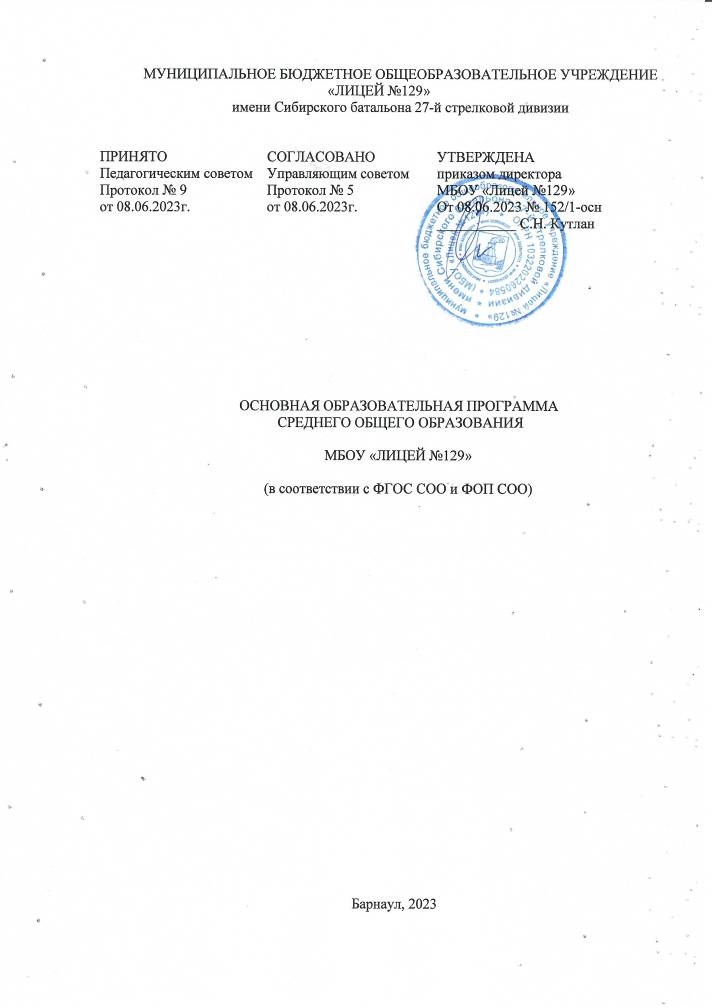 Оглавление1. ОБЩИЕ ПОЛОЖЕНИЯ	42. ЦЕЛЕВОЙ РАЗДЕЛ ООП СОО	52.1 ПОЯСНИТЕЛЬНАЯ ЗАПИСКА	52.2 ПЛАНИРУЕМЫЕ РЕЗУЛЬТАТЫ ОСВОЕНИЯ ООП СОО.	72.3 СИСТЕМА ОЦЕНКИ ДОСТИЖЕНИЯ ПЛАНИРУЕМЫХ РЕЗУЛЬТАТОВ ОСВОЕНИЯ ООП СОО.	83. СОДЕРЖАТЕЛЬНЫЙ РАЗДЕЛ ФОП СОО	133.1.1 ФЕДЕРАЛЬНАЯ РАБОЧАЯ ПРОГРАММА ПО УЧЕБНОМУ ПРЕДМЕТУ «РУССКИЙ ЯЗЫК» (БАЗОВЫЙ УРОВЕНЬ).	133.1.2-Б.  ФЕДЕРАЛЬНАЯ РАБОЧАЯ ПРОГРАММА ПО УЧЕБНОМУ ПРЕДМЕТУ «ЛИТЕРАТУРА» (БАЗОВЫЙ УРОВЕНЬ).	313.1.3 ФЕДЕРАЛЬНАЯ РАБОЧАЯ ПРОГРАММА ПО УЧЕБНОМУ ПРЕДМЕТУ «ИСТОРИЯ» (БАЗОВЫЙ УРОВЕНЬ).	653.1.4-Б.  ФЕДЕРАЛЬНАЯ РАБОЧАЯ ПРОГРАММА ПО УЧЕБНОМУ ПРЕДМЕТУ «ОБЩЕСТВОЗНАНИЕ» (БАЗОВЫЙ УРОВЕНЬ)	973.1.5 ФЕДЕРАЛЬНАЯ РАБОЧАЯ ПРОГРАММА ПО УЧЕБНОМУ ПРЕДМЕТУ «ГЕОГРАФИЯ» (БАЗОВЫЙ УРОВЕНЬ).	1133.1.6 ФЕДЕРАЛЬНАЯ РАБОЧАЯ ПРОГРАММА ПО УЧЕБНОМУ ПРЕДМЕТУ «ОСНОВЫ БЕЗОПАСНОСТИ ЖИЗНЕДЕЯТЕЛЬНОСТИ» (БАЗОВЫЙ УРОВЕНЬ).	1273.1.7. РОДНОЙ (РУССКИЙ) ЯЗЫК (БАЗОВЫЙ УРОВЕНЬ)	1413.1.8. ИНОСТРАННЫЙ ЯЗЫК (Английский) (базовый уровень)	1543.1.9. РАБОЧАЯ ПРОГРАММА КУРСА «ИНДИВИДУАЛЬНЫЙ ПРОЕКТ» 10 КЛАСС	1783.1.10. РАБОЧАЯ ПРОГРАММА ЭЛЕКТИВНОГО КУРСА «ОСНОВЫ ЛИНГВИСТИЧЕСКОГО АНАЛИЗА ТЕКСТА» 10-11 КЛАСС	1863.1.11. РАБОЧАЯ ПРОГРАММА ЭЛЕКТИВНОГО КУРСА «ОСНОВЫ МАТЕМАТИЧЕСКОГО МОДЕЛИРОВАНИЯ» 10-11 КЛАСС	1893.1.12. РАБОЧАЯ ПРОГРАММА ЭЛЕКТИВНОГО КУРСА «ФИНАНСОВАЯ ГРАМОТНОСТЬ» 10-11 КЛАСС	1933.1. 13.РАБОЧАЯ ПРОГРАММА ЭЛЕКТИВНОГО КУРСА	195"Основы информационной безопасности в телекоммуникационных сетях" 11 класс	1953.1.14. РАБОЧАЯ ПРОГРАММА ЭЛЕКТИВНОГО КУРСА «ОПЕРАТОР ЭВ и ВМ» 11 класс	2003.1.15.  РАБОЧАЯ ПРОГРАММА ЭЛЕКТИВНОГО КУРСА «УЧИМСЯ  РАССУЖДАТЬ»	20411 класс	2043.1.17. РАБОЧАЯ ПРОГРАММА ВНЕУРОЧНОГО КУРСА «Мир. Общество. Человек» 11 класс	2143.1.1.РАБОЧАЯ ПРОГРАММА ВНЕУРОЧНОГО КУРСА «РАЗГОВОР О ВАЖНОМ»  10-11 класс	2183.2.1.Пояснительная записка	2723.2.2.Цели и задачи программы, описание ее места и роли в реализации требований ФГОС СОО	2743.2.3. Описание понятий, функций, состава и характеристик универсальных учебных действий и их связи с содержанием отдельных учебных предметов и внеурочной деятельностью, а также места универсальных учебных действий в структуре образовательной деятельности	2753.2.4. Типовые задачи по формированию универсальных учебных действий	2773.2.5. Учебно-исследовательская и проектная деятельность обучающихся как механизм формирования УУД	2793.2.6. Описание основных направлений учебно-исследовательской и проектной деятельности обучающихся	2793.2.8. Описание условий, обеспечивающих развитие универсальных учебных действий у обучающихся, в том числе системы организационно-методического и ресурсного обеспечения учебно-исследовательской и проектной деятельности обучающихся	2813.2.9. Методика и инструментарий оценки успешности освоения и применения обучающимися универсальных учебных действий	2833.2.10. Методическая   поддержка реализации  Программы формирования УУД в старшей школе	2853.2.3. Организационный раздел.	2883.3. ФЕДЕРАЛЬНАЯ РАБОЧАЯ ПРОГРАММА ВОСПИТАНИЯ.	2893.3.1 Пояснительная записка	2893.3.2 ОСОБЕННОСТИ ОРГАНИЗУЕМОГО В ЛИЦЕЕ ВОСПИТАТЕЛЬНОГО ПРОЦЕССА	2893.3.3.. ЦЕЛЬ И ЗАДАЧИ ВОСПИТАНИЯ	2903.3.4..  ВИДЫ, ФОРМЫ И СОДЕРЖАНИЕ ДЕЯТЕЛЬНОСТИ	2933.3.5. ОСНОВНЫЕ НАПРАВЛЕНИЯ САМОАНАЛИЗА  ВОСПИТАТЕЛЬНОЙ РАБОТЫ	3024. ОРГАНИЗАЦИОННЫЙ РАЗДЕЛ	3034.1. УЧЕБНЫЙ ПЛАН	3034.2. УЧЕБНЫЙ ПЛАН СРЕДНЕГО ОБЩЕГО ОБРАЗОВАНИЯ	3064.3. КАЛЕНДАРНЫЙ УЧЕБНЫЙ ГРАФИК.	3094.4. ПЛАН ВНЕУРОЧНОЙ ДЕЯТЕЛЬНОСТИ.	3105. СИСТЕМА УСЛОВИЙ РЕАЛИЗАЦИИ ОСНОВНОЙ ОБРАЗОВАТЕЛЬНОЙ ПРОГРАММЫ СРЕДНЕГО ОБЩЕГО ОБРАЗОВАНИЯ	3175.1 Описание кадровых условий реализации основной образовательной программы среднего общего образования	3175.2. Психолого-педагогические условия реализации основной образовательной программы	3235.3. Финансовое обеспечение реализации основной образовательной программы	3265.4. Материально-технические условия реализации основной образовательной программы	3285.5. Информационно-методические условия реализации основной образовательной программы	3315.6. Обоснование необходимых изменений в имеющихся условиях в соответствии с основной образовательной программой среднего общего образования	3375.7. Механизм достижения целевых ориентиров в системе условий	3385.8. СЕТЕВОЙ ГРАФИК ПО ФОРМИРОВАНИЮ НЕОБХОДИМОЙ СИСТЕМЫ УСЛОВИЙ	3405.9. Контроль состояния системы условий	344Лист внесения изменений	3451. ОБЩИЕ ПОЛОЖЕНИЯОбразовательная программа среднего общего образования (далее - ООП СОО) разработана в соответствии ФГОС СОО 2,  федеральной образовательной программой СОО и с Порядком разработки и утверждения федеральных основных общеобразовательных программ. Содержание ООП СОО представлено учебно-методической документацией ФООП СОО (федеральный учебный план, федеральный календарный учебный график, федеральные рабочие программы учебных предметов, курсов, дисциплин (модулей), иных компонентов, федеральная рабочая программа воспитания, федеральный календарный план воспитательной работы), определяющей единые для Российской Федерации базовые объем и содержание образования уровня основного общего образования, планируемые результаты освоения образовательной программы 1. Лицей 129 предусматривает непосредственное применение при реализации обязательной части ООП СОО федеральных рабочих программ по учебным предметам «Русский язык», «Литература», «История», «Обществознание», «География» и «Основы безопасности жизнедеятельности».ООП СОО включает три раздела: целевой, содержательный, организационный. Целевой раздел определяет общее назначение, цели, задачи и планируемые результаты реализации ООП СОО, а также способы определения достижения этих целей и результатов. Целевой раздел ООП ООО включает:-пояснительную записку;-планируемые результаты освоения обучающимися ООП СОО (ФОП СОО 2);-систему оценки достижения планируемых результатов освоения ООП СОО (ФОП СОО)Содержательный раздел ООП ООО включает следующие программы, ориентированные на достижение предметных, метапредметных и личностных результатов:-федеральные рабочие программы учебных предметов;-программу формирования универсальных учебных действий у обучающихся; федеральную рабочую программу воспитания.  Федеральные рабочие программы учебных предметов обеспечивают достижение планируемых результатов освоения ФОП СОО и разработаны на основе требований ФГОС СОО 2 к результатам освоения программы среднего общего образования.Программа формирования универсальных учебных действий у обучающихся содержит:-цели и задачи, включая учебно-исследовательскую и проектную деятельность обучающихся как средства совершенствования их универсальных учебных действий;-описание понятий, функций, состава и характеристик универсальных учебных действий и их связи с содержанием отдельных учебных предметов и внеурочной деятельностью, а также места универсальных учебных действий в структуре образовательной деятельности.Федеральная рабочая программа воспитания направлена на развитие личности обучающихся, в т. ч. укрепление психического здоровья и физическое воспитание, достижение ими результатов освоения программы среднего общего образования.Федеральная рабочая программа воспитания реализуется в единстве урочной и внеурочной деятельности, осуществляемой образовательной организацией совместно с семьей и другими институтами воспитания.Федеральная рабочая программа воспитания предусматривает приобщение обучающихся к российским традиционным духовным ценностям - нравственным ориентирам, являющимся основой мировоззрения граждан России, передаваемым от поколения к поколению, лежащим в основе общероссийской идентичности и единого культурного пространства страны, укрепляющие гражданское единство, нашедшие свое уникальное проявление в духовном, историческом и культурном развитии многонационального народа России. Организационный раздел ООП СОО определяет общие рамки организации образовательной деятельности, а также организационные механизмы и условия реализации программы среднего общего образования и включает:федеральный учебный план;федеральный план внеурочной деятельности;федеральный календарный учебный график;федеральный календарный план воспитательной работы.Федеральный календарный план воспитательной работы содержит перечень событий и мероприятий воспитательной направленности, которые организуются и проводятся лицеем или в которых лицей принимает участие в учебном году или периоде обучения.2. ЦЕЛЕВОЙ РАЗДЕЛ ООП СОО2.1 ПОЯСНИТЕЛЬНАЯ ЗАПИСКАООП СОО является основным документом, определяющим содержание общего образования, а также регламентирующим образовательную деятельность МБОУ «Лицей №129» в единстве урочной и внеурочной деятельности при учете установленного ФГОС СОО соотношения обязательной части программы и части, формируемой участниками образовательных отношений и в соответствии с ФОП СОО.Целями реализации ООП СОО являются:формирование российской гражданской идентичности обучающихся;воспитание и социализация обучающихся, их самоидентификация посредством личностно и общественно значимой деятельности, социального и гражданского становления;преемственность основных образовательных программ дошкольного, начального общего, основного общего, среднего общего, профессионального образования;организация учебного процесса с учётом целей, содержания и планируемых результатов среднего общего образования, отражённых в ФГОС СОО;формирование навыков самостоятельной учебной деятельности обучающихся на основе индивидуализации и профессиональной ориентации содержания среднего общего образования;подготовка обучающегося к жизни в обществе, самостоятельному жизненному выбору, продолжению образования и началу профессиональной деятельности;организация деятельности педагогического коллектива по созданию индивидуальных программ и учебных планов для одарённых, успешных обучающихся и (или) для обучающихся социальных групп, нуждающихся в особом внимании и поддержке.Достижение поставленных целей реализации ООП СОО предусматривает решение следующих основных задач:формирование у обучающихся нравственных убеждений, эстетического вкуса и здорового образа жизни, высокой культуры межличностного и межэтнического общения, овладение основами наук, государственным языком Российской Федерации, навыками умственного и физического труда, развитие склонностей, интересов, способностей к социальному самоопределению;обеспечение планируемых результатов по освоению обучающимся целевых установок, приобретению знаний, умений, навыков, определяемых личностными, семейными, общественными, государственными потребностями и возможностями обучающегося, индивидуальными особенностями его развития и состояния здоровья;обеспечение преемственности основного общего и среднего общего образования;достижение планируемых результатов освоения ФОП СОО всеми обучающимися, в т. ч. обучающимися с ограниченными возможностями здоровья (далее - ОВЗ);обеспечение доступности получения качественного среднего общего образования;выявление и развитие способностей обучающихся, в т. ч. проявивших выдающиеся способности, через систему клубов, секций, студий и других, организацию общественно полезной деятельности;организация интеллектуальных и творческих соревнований, научно- технического творчества и проектно-исследовательской деятельности;участие обучающихся, их родителей (законных представителей), педагогических работников в проектировании и развитии социальной среды образовательной организации;включение обучающихся в процессы познания и преобразования социальной среды (населенного пункта, района, города) для приобретения опыта реального управления и действия;организация социального и учебно-исследовательского проектирования, профессиональной ориентации обучающихся при поддержке педагогов, психологов, социальных педагогов, сотрудничество с базовыми организациями, организациями профессионального образования, центрами профессиональной работы;создание условий для сохранения и укрепления физического, психологического и социального здоровья обучающихся, обеспечение их безопасности.ООП СОО учитывает следующие принципы:принцип учёта ФГОС СОО: ООП СОО базируется на требованиях ФООП СОО, предъявляемых ФГОС СОО к целям, содержанию, планируемым результатам и условиям обучения на уровне среднего общего образования;принцип учёта языка обучения: с учётом условий функционирования образовательной организации ООП СОО характеризует право получения образования на родном языке из числа языков народов Российской Федерации и отражает механизмы реализации данного принципа в учебных планах, планах внеурочной деятельности (в соответствии с ФОП СОО);принцип учёта ведущей деятельности обучающегося: ООП СОО обеспечивает конструирование учебного процесса в структуре учебной деятельности, предусматривает механизмы формирования всех компонентов учебной деятельности (мотив, цель, учебная задача, учебные операции, контроль и самоконтроль) в соответствии с ФОП СОО;принцип индивидуализации обучения: ООП СОО предусматривает возможность и механизмы разработки индивидуальных программ и учебных планов для обучения детей с особыми способностями, потребностями и интересами с учетом мнения родителей (законных представителей) обучающегося в соответствии с ФОП СОО;системно-деятельностный подход, предполагающий ориентацию на результаты обучения, на развитие активной учебно-познавательной деятельности обучающегося на основе освоения универсальных учебных действий, познания и освоения мира личности, формирование его готовности к саморазвитию и непрерывному образованию;принцип учета индивидуальных возрастных, психологических и физиологических особенностей обучающихся при построении образовательного процесса и определении образовательно-воспитательных целей и путей их достижения;принцип обеспечения фундаментального характера образования, учета специфики изучаемых учебных предметов;принцип интеграции обучения и воспитания: ООП СОО предусматривает связь урочной и внеурочной деятельности, предполагающий направленность учебного процесса на достижение личностных результатов освоения образовательной программы в соответствии с ФОП СОО;принцип здоровьесбережения: при организации образовательной деятельности не допускается использование технологий, которые могут нанести вред физическому и (или) психическому здоровью обучающихся, приоритет использования здоровьесберегающих педагогических технологий. Объём учебной нагрузки, организация учебных и внеурочных мероприятий должны соответствовать требованиям, предусмотренным санитарными правилами и нормами Сан- ПиН 1.2.3685-21 «Гигиенические нормативы и требования к обеспечению безопасности и (или) безвредности для человека факторов среды обитания», утвержденными постановлением Главного государственного санитарного врача Российской Федерации от 28 января 2021 г. № 2 (зарегистрировано Министерством юстиции Российской Федерации 29.01.2021 г., регистрационный № 62296), действующими до 01.03.2027 г. (далее - Гигиенические нормативы), и санитарными правилами СП 2.4.3648-20 «Санитарно-эпидемиологические требования к организациям воспитания и обучения, отдыха и оздоровления детей и молодежи», утвержденными постановлением Главного государственного санитарного врача Российской Федерации от 28 сентября 2020 г. № 28 (зарегистрировано Министерством юстиции Российской Федерации 18.12.2020 г., регистрационный № 61573), действующими до 01.01.2027 г. (далее - Санитарно- эпидемиологические требования).ООП СОО учитывает возрастные и психологические особенности обучающихся (в соответствии с ФОП СОО). Общий объем аудиторной работы обучающихся за пять учебных лет не может составлять менее 2170 часов и более 2516 часов в соответствии с требованиями к организации образовательного процесса к учебной нагрузке при 5-дневной (или 6-дневной) учебной неделе, предусмотренными Гигиеническими нормативами и Санитарно-эпидемиологическими требованиями 14.В целях удовлетворения образовательных потребностей и интересов обучающихся могут разрабатываться индивидуальные учебные планы, в т. ч. для ускоренного обучения, в пределах осваиваемой программы среднего общего образования в порядке, установленном локальными нормативными актами образовательной организации 15.2.2 ПЛАНИРУЕМЫЕ РЕЗУЛЬТАТЫ ОСВОЕНИЯ ООП СОО.Планируемые результаты освоения ООП СОО МБОУ «Лицей №129» соответствуют современным целям среднего общего образования, представленным во ФГОС СОО 2 и ФОП СОО как система личностных, метапредметных и предметных достижений обучающегося.Требования к личностным результатам освоения обучающимися ООП СОО МБОУ «Лицей №129» включают осознание российской гражданской идентичности; готовность обучающихся к саморазвитию, самостоятельности и личностному самоопределению; ценность самостоятельности и инициативы; наличие мотивации к обучению и личностному развитию; целенаправленное развитие внутренней позиции личности на основе духовно-нравственных ценностей народов Российской Федерации, исторических и национально-культурных традиций, формирование системы значимых ценностно-смысловых установок, антикоррупционного мировоззрения, правосознания, экологической культуры, способности ставить цели и строить жизненные планы в соответствии с ФОП СОО. Личностные результаты освоения ООП СОО МБОУ «Лицей №129» достигаются в единстве учебной и воспитательной деятельности образовательной организации в соответствии с традиционными российскими социокультурными и духовно-нравственными ценностями, принятыми в обществе правилами и нормами поведения и способствуют процессам самопознания, самовоспитания и саморазвития, формирования внутренней позиции личности в соответствии с ФОП СОО.Личностные результаты освоения ООП СОО МБОУ «Лицей №129» отражают готовность обучающихся руководствоваться системой позитивных ценностных ориентации и расширение опыта деятельности на ее основе и в процессе реализации основных направлений воспитательной деятельности, в т. ч. в части: гражданского воспитания, патриотического воспитания, духовно-нравственного воспитания, эстетического воспитания, физического воспитания, формирования культуры здоровья и эмоционального благополучия, трудового воспитания, экологического воспитания, осознание ценности научного познания, а также результаты, обеспечивающие адаптацию обучающегося к изменяющимся условиям социальной и природной среды в соответствии с ФОП СОО. Метапредметные результаты включают:-освоение обучающимися межпредметных понятий (используются в нескольких предметных областях и позволяют связывать знания из различных учебных предметов, учебных курсов, модулей в целостную научную картину мира) и универсальных учебных действий (познавательные, коммуникативные, регулятивные);-способность их использовать в учебной, познавательной и социальной практике;-готовность к самостоятельному планированию и осуществлению учебной деятельности и организации учебного сотрудничества с педагогическими работниками и сверстниками, к участию в построении индивидуальной образовательной траектории;-овладение навыками учебно-исследовательской, проектной и социальной деятельности.Метапредметные результаты сгруппированы по трем направлениям и отражают способность обучающихся использовать на практике универсальные учебные действия, составляющие умение овладевать:-познавательными универсальными учебными действиями;-коммуникативными универсальными учебными действиями;-регулятивными универсальными учебными действиями.Овладение познавательными универсальными учебными действиями предполагает умение использовать базовые логические действия, базовые исследовательские действия, работать с информацией.Овладение системой коммуникативных универсальных учебных действий обеспечивает сформированность социальных навыков общения, совместной деятельности.Овладение регулятивными универсальными учебными действиями включает умения самоорганизации, самоконтроля, развитие эмоционального интеллекта. Предметные результаты включают:-освоение обучающимися в ходе изучения учебного предмета научных знаний, умений и способов действий, специфических для соответствующей предметной области; предпосылки научного типа мышления;-виды деятельности по получению нового знания, его интерпретации, преобразованию и применению в различных учебных ситуациях, в т. ч. при создании учебных и социальных проектов.Требования к предметным результатам:-сформулированы в деятельностной форме с усилением акцента на применение знаний и конкретные умения;-определяют минимум содержания гарантированного государством основного общего образования, построенного в логике изучения каждого учебного предмета;-определяют требования к результатам освоения программ среднего общего образования по учебным предметам «Русский язык», «Литература», «История», «Обществознание», «География», «Основы безопасности жизнедеятельности» на базовом уровне;-усиливают акценты на изучение явлений и процессов современной России и мира в целом, современного состояния науки.Предметные результаты освоения ООП СОО МБОУ «Лицей №129» устанавливаются для учебных предметов на базовом и углубленном уровнях в соответствии с ФОП СОО.Предметные результаты освоения ООП СОО МБОУ «Лицей №129» для учебных предметов на базовом уровне ориентированы на обеспечение общеобразовательной и общекультурной подготовки в соответствии с ФОП СОО. Предметные результаты освоения ООП СОО МБОУ «Лицей №129» в соответствии с ФОП СОО для учебных предметов на углубленном уровне ориентированы на подготовку к последующему профессиональному образованию, развитие индивидуальных способностей обучающихся путем более глубокого, чем это предусматривается базовым уровнем, освоения основ наук, систематических знаний и способов действий, присущих учебному предмету. Предметные результаты освоения ООП СОО МБОУ «Лицей №129» в соответствии с ФОП СОО обеспечивают возможность выстраивать непрерывную  образовательную траекторию: дальнейшего успешного развития, профессионального обучения и профессиональной деятельности.2.3 СИСТЕМА ОЦЕНКИ ДОСТИЖЕНИЯ ПЛАНИРУЕМЫХ РЕЗУЛЬТАТОВ ОСВОЕНИЯ ООП СОО.Система оценки призвана способствовать поддержанию единства всей системы образования, обеспечению преемственности в системе непрерывного образования. Её основными функциями являются: ориентация образовательного процесса на достижение планируемых результатов освоения ООП СОО в соответствии с ФОП СОО и обеспечение эффективной обратной связи, позволяющей осуществлять управление образовательным процессом.Основными направлениями и целями оценочной деятельности в МБОУ «Лицей №129» являются:-оценка образовательных достижений обучающихся на различных этапах обучения как основа их промежуточной и итоговой аттестации, а также основа процедур внутреннего мониторинга образовательной организации, мониторинговых исследований муниципального, регионального и федерального уровней; оценка результатов деятельности педагогических работников как основа аттестационных процедур;-оценка результатов деятельности образовательной организации как основа аккредитационных процедур.Основным объектом системы оценки, её содержательной и критериальной базой выступают требования ФГОС СОО, которые конкретизируются в планируемых результатах освоения обучающимися ФОП СОО. Система оценки включает процедуры внутренней и внешней оценки. Внутренняя оценка включает:-стартовую диагностику;-текущую и тематическую оценку;-психолого-педагогическое наблюдение;-внутренний мониторинг образовательных достижений обучающихся. Внешняя оценка включает:-независимую оценку качества образования;-мониторинговые исследования муниципального, регионального и федерального уровней.В соответствии с ФГОС СОО система оценки образовательной организации реализует системно-деятельностный, уровневый и комплексный подходы к оценке образовательных достижений.Системно-деятельностный подход к оценке образовательных достижений обучающихся проявляется в оценке способности обучающихся к решению учебно- познавательных и учебно-практических задач, а также в оценке уровня функциональной грамотности обучающихся. Он обеспечивается содержанием и критериями оценки, в качестве которых выступают планируемые результаты обучения, выраженные в деятельностной форме.Уровневый подход служит важнейшей основой для организации индивидуальной работы с обучающимися. Он реализуется как по отношению к содержанию оценки, так и к представлению и интерпретации результатов измерений. Уровневый подход реализуется за счёт фиксации различных уровней достижения обучающимися планируемых результатов базового уровня и уровней выше и ниже базового. Достижение базового уровня свидетельствует о способности обучающихся решать типовые учебные задачи, целенаправленно отрабатываемые со всеми обучающимися в ходе учебного процесса. Овладение базовым уровнем является границей, отделяющей знание от незнания, выступает достаточным для продолжения обучения и усвоения последующего учебного материала.Комплексный подход к оценке образовательных достижений реализуется через:-оценку предметных и метапредметных результатов;-использования комплекса оценочных процедур как основы для оценки динамики индивидуальных образовательных достижений обучающихся и для итоговой оценки; использования контекстной информации (об особенностях обучающихся, условиях и процессе обучения и другое) для интерпретации полученных результатов в целях управления качеством образования;-использования разнообразных методов и форм оценки, взаимно дополняющих друг друга: стандартизированных устных и письменных работ, проектов, практических (в т. ч. исследовательских) и творческих работ;-использования форм работы, обеспечивающих возможность включения обучающихся в самостоятельную оценочную деятельность (самоанализ, самооценка, взаимооценка);-использования мониторинга динамических показателей освоения умений и знаний, в т. ч. формируемых с использованием информационно- коммуникационных (цифровых) технологий.Оценка личностных результатов обучающихся осуществляется через оценку достижения планируемых результатов освоения основной образовательной программы, которые устанавливаются требованиями ФГОС СОО. Формирование личностных результатов обеспечивается в ходе реализации всех компонентов образовательной деятельности, включая внеурочную деятельность.Достижение личностных результатов не выносится на итоговую оценку обучающихся, а является предметом оценки эффективности воспитательно- образовательной деятельности образовательной организации и образовательных систем разного уровня. Оценка личностных результатов образовательной деятельности осуществляется в ходе внешних неперсонифицированных мониторинговых исследований. Инструментарий для них разрабатывается централизованно на федеральном или региональном уровне и основывается на общепринятых в профессиональном сообществе методиках психолого-педагогической диагностики.Во внутреннем мониторинге возможна оценка сформированности отдельных личностных результатов, проявляющихся в соблюдении норм и правил поведения, принятых в лицее; участии в общественной жизни образовательной организации, ближайшего социального окружения, Российской Федерации, общественно-полезной деятельности; ответственности за результаты обучения; способности делать осознанный выбор своей образовательной траектории, в т. ч. выбор профессии; ценностно-смысловых установках обучающихся, формируемых средствами учебных предметов. Результаты, полученные в ходе как внешних, так и внутренних мониторингов, допускается использовать только в виде агрегированных (усредненных, анонимных) данных.Оценка метапредметных результатов представляет собой оценку достижения планируемых результатов освоения ООП СОО в соответствии с ФОП СОО, которые отражают совокупность познавательных, коммуникативных и регулятивных универсальных учебных действий, а также систему междисциплинарных (межпредметных) понятий.Формирование метапредметных результатов обеспечивается комплексом освоения программ учебных предметов и внеурочной деятельности. Основным объектом оценки метапредметных результатов:освоение обучающимися межпредметных понятий и универсальных учебных действий (регулятивных, познавательных, коммуникативных);способность использования универсальных учебных действий в познавательной и социальной практике, готовность к самостоятельному планированию и осуществлению учебной деятельности, организации учебного сотрудничества с педагогическими работниками и сверстниками, к участию в построении индивидуальной образовательной траектории;овладение навыками учебно-исследовательской, проектной и социальной деятельности.Оценка достижения метапредметных результатов осуществляется администрацией образовательной организации в ходе внутреннего мониторинга. Содержание и периодичность внутреннего мониторинга устанавливается решением педагогического совета образовательной организации. Инструментарий строится на межпредметной основе и может включать диагностические материалы по оценке читательской и цифровой грамотности, сформированности регулятивных, коммуникативных и познавательных универсальных учебных действий. Формы оценки:-для проверки читательской грамотности - письменная работа на межпредметной основе;-для проверки цифровой грамотности - практическая работа в сочетании с письменной (компьютеризованной) частью;-для проверки сформированности регулятивных, коммуникативных и познавательных универсальных учебных действий - экспертная оценка процесса и результатов выполнения групповых и (или) индивидуальных учебных исследований и проектов.Каждый из перечисленных видов диагностики проводится с периодичностью не менее чем один раз в два года.Групповые и (или) индивидуальные учебные исследования и проекты (далее вместе - проект) выполняются обучающимся в рамках одного из учебных предметов или на межпредметной основе с целью продемонстрировать свои достижения в самостоятельном освоении содержания избранных областей знаний и (или) видов деятельности и способность проектировать и осуществлять целесообразную и результативную деятельность (учебно-познавательную, конструкторскую, социальную, художественно-творческую и другие). Выбор темы проекта осуществляется обучающимися. Результатом проекта является одна из следующих работ:-письменная работа (эссе, реферат, аналитические материалы, обзорные материалы, отчеты о проведенных исследованиях, стендовый доклад и другие);-художественная творческая работа (в области литературы, музыки, изобразительного искусства), представленная в виде прозаического или стихотворного произведения, инсценировки, художественной декламации, исполнения музыкального произведения, компьютерной анимации и других;-материальный объект, макет, иное конструкторское изделие;-отчетные материалы по социальному проекту.Требования к организации проектной деятельности, к содержанию и направленности проекта разрабатываются лицеем. Проект оценивается по следующим критериям:-сформированность познавательных универсальных учебных действий: способность к самостоятельному приобретению знаний и решению проблем, проявляющаяся в умении поставить проблему и выбрать адекватные способы ее решения, включая поиск и обработку информации, формулировку выводов и (или) обоснование и реализацию принятого решения, обоснование и создание модели, прогноза, макета, объекта, творческого решения и других;-сформированность предметных знаний и способов действий: умение раскрыть содержание работы, грамотно и обоснованно в соответствии с рассматриваемой проблемой или темой использовать имеющиеся знания и способы действий;-сформированность регулятивных универсальных учебных действий: умение самостоятельно планировать и управлять своей познавательной деятельностью во времени; использовать ресурсные возможности для достижения целей; осуществлять выбор конструктивных стратегий в трудных ситуациях;-сформированность коммуникативных универсальных учебных действий: умение ясно изложить и оформить выполненную работу, представить её результаты, аргументированно ответить на вопросы.Предметные результаты освоения ООП СОО в соответствии с ФОП СОО с учетом специфики содержания предметных областей, включающих конкретные учебные предметы, ориентированы на применение знаний, умений и навыков обучающимися в учебных ситуациях и реальных жизненных условиях, а также на успешное обучение.Оценка предметных результатов представляет собой оценку достижения обучающимися планируемых результатов по отдельным учебным предметам. Основным предметом оценки является способность к решению учебно- познавательных и учебно-практических задач, основанных на изучаемом учебном материале, с использованием способов действий, релевантных содержанию учебных предметов, в т. ч. метапредметных (познавательных, регулятивных, коммуникативных) действий, а также компетентностей, релевантных соответствующим направлениям функциональной грамотности.Для оценки предметных результатов используются критерии: знание и понимание, применение, функциональность.Обобщённый критерий «знание и понимание» включает знание и понимание роли изучаемой области знания и (или) вида деятельности в различных контекстах, знание и понимание терминологии, понятий и идей, а также процедурных знаний или «алгоритмов.Обобщённый критерий «применение» включает:-использование изучаемого материала при решении учебных задач, различающихся сложностью предметного содержания, сочетанием универсальных познавательных действий и операций, степенью проработанности в учебном процессе;-использование специфических для предмета способов действий и видов деятельности по получению нового знания, его интерпретации, применению и преобразованию при решении учебных задач (проблем), в т. ч. в ходе поисковой деятельности, учебно-исследовательской и учебно-проектной деятельности. Обобщённый критерий «функциональность» включает осознанное использование приобретённых знаний и способов действий при решении внеучебных проблем, различающихся сложностью предметного содержания, читательских умений, контекста, а также сочетанием когнитивных операций.Оценка функциональной грамотности направлена на выявление способности обучающихся применять предметные знания и умения во внеучебной ситуации, в реальной жизни.Оценка предметных результатов осуществляется педагогическим работником в ходе процедур текущего, тематического, промежуточного и итогового контроля.Особенности оценки по отдельному учебному предмету фиксируются в приложении к ООП СОО.Описание оценки предметных результатов по отдельному учебному предмету включает:-список итоговых планируемых результатов с указанием этапов их формирования и способов оценки (например, текущая (тематическая), устно (письменно), практика);-требования к выставлению отметок за промежуточную аттестацию (при необходимости - с учётом степени значимости отметок за отдельные оценочные процедуры);-график контрольных мероприятий.Стартовая диагностика проводится администрацией МБОУ «Лицей №129» с целью оценки готовности к обучению на уровне среднего общего образования.Стартовая диагностика проводится в начале 10 класса и выступает как основа (точка отсчёта) для оценки динамики образовательных достижений обучающихся.Объектом оценки являются: структура мотивации, сформированность учебной деятельности, владение универсальными и специфическими для основных учебных предметов познавательными средствами, в т. ч.: средствами работы с информацией, знаково-символическими средствами, логическими операциями. Стартовая диагностика проводится педагогическими работниками с целью оценки готовности к изучению отдельных предметов. Результаты стартовой диагностики являются основанием для корректировки учебных программ и индивидуализации учебного процесса.Текущая оценка представляет собой процедуру оценки индивидуального продвижения обучающегося в освоении программы учебного предмета. Текущая оценка может быть формирующей (поддерживающей и направляющей усилия обучающегося, включающей его в самостоятельную оценочную деятельность), и диагностической, способствующей выявлению и осознанию педагогическим работником и обучающимся существующих проблем в обучении. Объектом текущей оценки являются тематические планируемые результаты, этапы освоения которых зафиксированы в тематическом планировании по учебному предмету.В текущей оценке используется различные формы и методы проверки (устные и письменные опросы, практические работы, творческие работы, индивидуальные и групповые формы, само- и взаимооценка, рефлексия, листы продвижения и другие) с учётом особенностей учебного предмета.Результаты текущей оценки являются основой для индивидуализации учебного процесса.Тематическая оценка представляет собой процедуру оценки уровня достижения тематических планируемых результатов по учебному предмету. Внутренний мониторинг представляет собой следующие процедуры:-стартовая диагностика;-оценка уровня достижения предметных и метапредметных результатов;-оценка уровня функциональной грамотности;-оценка уровня профессионального мастерства педагогического работника, осуществляемого на основе выполнения обучающимися проверочных работ, анализа посещенных уроков, анализа качества учебных заданий, предлагаемых педагогическим работником обучающимся.Содержание и периодичность внутреннего мониторинга устанавливается решением педагогического совета МБОУ «Лицей №129». Результаты внутреннего мониторинга являются основанием подготовки рекомендаций для текущей коррекции учебного процесса и его индивидуализации и (или) для повышения квалификации педагогического работника.3. СОДЕРЖАТЕЛЬНЫЙ РАЗДЕЛ ФОП СОО3.1.1 ФЕДЕРАЛЬНАЯ РАБОЧАЯ ПРОГРАММА ПО УЧЕБНОМУ ПРЕДМЕТУ «РУССКИЙ ЯЗЫК» (БАЗОВЫЙ УРОВЕНЬ).Федеральная рабочая программа по учебному предмету «Русский язык» (предметная область «Русский язык и литература») (далее соответственно - программа по русскому языку, русский язык) включает пояснительную записку, содержание обучения, планируемые результаты освоения программы по русскому языку.Пояснительная записка отражает общие цели и задачи изучения русского языка, характеристику психологических предпосылок к его изучению обучающимися; место в структуре учебного плана, а также подходы к отбору содержания, к определению планируемых результатов и к структуре тематического планирования.Содержание обучения раскрывает содержательные линии, которые предлагаются для обязательного изучения в каждом классе на уровне среднего общего образования. Содержание обучения в каждом классе завершается перечнем универсальных учебных действий - познавательных, коммуникативных и регулятивных, которые возможно формировать средствами русского языка с учётом возрастных особенностей обучающихся на уровне среднего общего образования.Планируемые результаты освоения программы по русскому языку включают личностные, метапредметные результаты за весь период обучения на уровне среднего общего образования, а также предметные достижения обучающегося за каждый год обучения.Пояснительная записка.Программа по русскому языку на уровне среднего общего образования ориентирована на современные тенденции в школьном образовании и активные методики обучения.Программа по русскому языку позволит учителю:-реализовать в процессе преподавания русского языка современные подходы к достижению личностных, метапредметных и предметных результатов обучения, сформулированных в ФГОС СОО;-определить и структурировать планируемые результаты обучения и содержание русского языка по годам обучения в соответствии с ФГОС СОО;-разработать календарно-тематическое планирование с учётом особенностей конкретного класса.Русский язык - государственный язык Российской Федерации, язык межнационального общения народов России, национальный язык русского народа. Как государственный язык и язык межнационального общения русский язык является средством коммуникации всех народов Российской Федерации, основой их социально-экономической, культурной и духовной консолидации.Изучение русского языка способствует усвоению обучающимися традиционных российских духовно-нравственных ценностей, воспитанию нравственности, любви к Родине, ценностного отношения к русскому языку, формированию интереса и уважения к языкам и культурам народов России и мира, развитию эмоционального интеллекта, способности понимать и уважать мнение других людей.Русский язык, обеспечивая коммуникативное развитие обучающихся, является в образовательной организации не только предметом изучения, но и средством овладения другими учебными дисциплинами в сфере гуманитарных, естественных, математических и других наук. Владение русским языком оказывает непосредственное воздействие на качество усвоения других школьных предметов, на процессы формирования универсальных интеллектуальных умений, навыков самоорганизации и самоконтроля.Свободное владение русским языком является основой социализации личности, способной к успешному речевому взаимодействию и социальному сотрудничеству в повседневной и профессиональной деятельности в условиях многонационального государства.Программа по русскому языку реализуется на уровне среднего общего образования, когда на предыдущем уровне общего образования освоены основные теоретические знания о языке и речи, сформированы соответствующие умения и навыки, направлена в большей степени на совершенствование умений эффективно пользоваться русским языком в разных условиях общения, повышение речевой культуры старшеклассников, совершенствование их опыта речевого общения, развитие коммуникативных умений в разных сферах функционирования языка.Системообразующей доминантой содержания программы по русскому языку является направленность на полноценное овладение культурой речи во всех её аспектах (нормативном, коммуникативном и этическом), на развитие и совершенствование коммуникативных умений и навыков в учебно-научной, официально-деловой, социально-бытовой, социально-культурной сферах общения; на формирование готовности к речевому взаимодействию и взаимопониманию в учебной и практической деятельности.Важнейшей составляющей изучения русского языка на базовом уровне являются элементы содержания, ориентированные на формирование и развитие функциональной (читательской) грамотности обучающихся - способности свободно использовать навыки чтения с целью извлечения информации из текстов разных форматов (гипертексты, графика, инфографика и другие) для их понимания, сжатия, трансформации, интерпретации и использования в практической деятельности.В соответствии с принципом преемственности изучение русского языка на уровне среднего общего образования основывается на тех знаниях и компетенциях, которые сформированы на начальном и основном уровнях общего образования, и предусматривает систематизацию знаний о языке как системе, его основных единицах и уровнях; знаний о тексте, включая тексты новых форматов (гипертексты, графика, инфографика и другие).В содержании программы по русскому языку выделяются три сквозные линии: «Язык и речь. Культура речи», «Речь. Речевое общение. Текст», «Функциональная стилистика. Культура речи».Изучение русского языка на базовом уровне обеспечивает общекультурный уровень молодого человека, способного к продолжению обучения в системе среднего профессионального и высшего образования. Изучение русского языка направлено на достижение следующих целей:-осознание и проявление общероссийской гражданственности, патриотизма, уважения к русскому языку как государственному языку Российской Федерации и языку межнационального общения на основе расширения представлений о функциях русского языка в России и мире;-о русском языке как духовной, нравственной и культурной ценности многонационального народа России; о взаимосвязи языка и культуры, языка и истории, языка и личности; об отражении в русском языке традиционных российских духовно-нравственных ценностей; формирование ценностного отношения к русскому языку;-овладение русским языком как инструментом личностного развития и формирования социальных взаимоотношений; понимание роли русского языка в развитии ключевых компетенций, необходимых для успешной самореализации, для овладения будущей профессией, самообразования и социализации;-совершенствование устной и письменной речевой культуры на основе овладения основными понятиями культуры речи и функциональной стилистики, формирование навыков нормативного употребления языковых единиц и расширение круга используемых языковых средств; совершенствование коммуникативных умений в разных сферах общения, способности к самоанализу и самооценке на основе наблюдений за речью;-развитие функциональной грамотности: совершенствование умений текстовой деятельности, анализа текста с точки зрения явной и скрытой (подтекстовой), основной и дополнительной информации; развитие умений чтения текстов разных форматов (гипертексты, графика, инфографика и другие); совершенствование умений трансформировать, интерпретировать тексты и использовать полученную информацию в практической деятельности;-обобщение знаний о языке как системе, об основных правилах орфографии и пунктуации, об изобразительно-выразительных средствах русского языка; совершенствование умений анализировать языковые единицы разных уровней, умений применять правила орфографии и пунктуации, умений определять изобразительно-выразительные средства языка в тексте;-обеспечение поддержки русского языка как языка государствообразующего народа, недопущения использования нецензурной лексики и противодействия излишнему использованию иностранной лексики 17.Общее число часов, рекомендованных для изучения русского языка, - 136 часов: в 10 классе - 68 часов (2 часа в неделю), в 11 классе - 68 часа (2 часа в неделю).Содержание обучения в 10 классе.Общие сведения о языке.Язык как знаковая система. Основные функции языка.Лингвистика как наука.Язык и культура.Русский язык - государственный язык Российской Федерации, средство межнационального общения, национальный язык русского народа, один из мировых языков.Формы существования русского национального языка. Литературный язык, просторечие, народные говоры, профессиональные разновидности, жаргон, арго. Роль литературного языка в обществе.Язык и речь. Культура речи.Система языка. Культура речи.Система языка, её устройство, функционирование.Культура речи как раздел лингвистики.Языковая норма, её основные признаки и функции.Виды языковых норм: орфоэпические (произносительные и акцентологические), лексические, словообразовательные, грамматические (морфологические и синтаксические). Орфографические и пунктуационные правила (обзор, общее представление). Стилистические нормы современного русского литературного языка (общее представление).Качества хорошей речи.Основные виды словарей (обзор). Толковый словарь. Словарь омонимов. Словарь иностранных слов. Словарь синонимов. Словарь антонимов. Словарь паронимов. Этимологический словарь. Диалектный словарь. Фразеологический словарь. Словообразовательный словарь. Орфографический словарь. Орфоэпический словарь. Словарь грамматических трудностей. Комплексный словарь.Фонетика. Орфоэпия. Орфоэпические нормы.Фонетика и орфоэпия как разделы лингвистики (повторение, обобщение). Фонетический анализ слова. Изобразительно-выразительные средства фонетики (повторение, обобщение).Основные нормы современного литературного произношения: произношение безударных гласных звуков, некоторых согласных, сочетаний согласных. Произношение некоторых грамматических форм. Особенности произношения иноязычных слов. Нормы ударения в современном литературном русском языке.Лексикология и фразеология. Лексические нормы.Лексикология и фразеология как разделы лингвистики (повторение, обобщение). Лексический анализ слова. Изобразительно-выразительные средства лексики: эпитет, метафора, метонимия, олицетворение, гипербола, сравнение (повторение, обобщение).Основные лексические нормы современного русского литературного языка. Многозначные слова и омонимы, их употребление. Синонимы, антонимы, паронимы и их употребление. Иноязычные слова и их употребление. Лексическая сочетаемость. Тавтология. Плеоназм.Функционально-стилистическая окраска слова. Лексика общеупотребительная, разговорная и книжная. Особенности употребления.Экспрессивно-стилистическая окраска слова. Лексика нейтральная, высокая, сниженная. Эмоционально-оценочная окраска слова (неодобрительное, ласкательное, шутливое и другое). Особенности употребления. Фразеология русского языка (повторение, обобщение). Крылатые слова. Морфемика и словообразование. Словообразовательные нормы. Морфемика и словообразование как разделы лингвистики (повторение, обобщение). Морфемный и словообразовательный анализ слова. Словообразовательные трудности (обзор). Особенности употребления сложносокращённых слов (аббревиатур). Морфология. Морфологические нормы.Морфология как раздел лингвистики (повторение, обобщение). Морфологический анализ слова. Особенности употребления в тексте слов разных частей речи.Морфологические нормы современного русского литературного языка (общее представление).Основные нормы употребления имён существительных: форм рода, числа, падежа.Основные нормы употребления имён прилагательных: форм степеней сравнения, краткой формы.Основные нормы употребления количественных, порядковых и собирательных числительных.Основные нормы употребления местоимений: формы 3-го лица личных местоимений, возвратного местоимения себя.Основные нормы употребления глаголов: некоторых личных форм (типа победить, убедить, выздороветь), возвратных и невозвратных глаголов; образования некоторых глагольных форм: форм прошедшего времени с суффиксом - ну-, форм повелительного наклонения. Орфография. Основные правила орфографии.Орфография как раздел лингвистики (повторение, обобщение). Принципы и разделы русской орфографии. Правописание морфем; слитные, дефисные и раздельные написания; употребление прописных и строчных букв; правила переноса слов; правила графического сокращения слов. Орфографические правила. Правописание гласных в корне.употребление разделительных ъ и ь.правописание приставок. Буквы ы - и после приставок.правописание суффиксов.правописание н и нн в словах различных частей речи.правописание не и ни.правописание окончаний имён существительных, имён прилагательных и глаголов.слитное, дефисное и раздельное написание слов. Речь. Речевое общение.Речь как деятельность. Виды речевой деятельности (повторение, обобщение).Речевое общение и его виды. Основные сферы речевого общения. Речевая ситуация и её компоненты (адресант и адресат; мотивы и цели, предмет и тема речи; условия общения).Речевой этикет. Основные функции речевого этикета (установление и поддержание контакта, демонстрация доброжелательности и вежливости, уважительного отношения говорящего к партнёру и другие). Устойчивые формулы русского речевого этикета применительно к различным ситуациям официального/неофициального общения, статусу адресанта/адресата и другим.Публичное выступление и его особенности. Тема, цель, основной тезис (основная мысль), план и композиция публичного выступления. Виды аргументации. Выбор языковых средств оформления публичного выступления с учётом его цели, особенностей адресата, ситуации общения.Текст. Информационно-смысловая переработка текста.текст, его основные признаки (повторение, обобщение).логико-смысловые отношения между предложениями в тексте (общее представление).информативность текста. Виды информации в тексте. Информационно- смысловая переработка прочитанного и прослушанного текста, включая гипертекст, графику, инфографику и другие.план. Тезисы. Конспект. Реферат. Аннотация. Отзыв. Рецензия.Содержание обучения в 11 классе.Общие сведения о языке. Культура речи в экологическом аспекте. Экология как наука, экология языка (общее представление). Проблемы речевой культуры в современном обществе (стилистические изменения в лексике, огрубление обиходно-разговорной речи, неоправданное употребление иноязычных заимствований и другое) (обзор).Язык и речь. Культура речи.Синтаксис. Синтаксические нормы.Синтаксис как раздел лингвистики (повторение, обобщение). Синтаксический анализ словосочетания и предложения.Изобразительно-выразительные средства синтаксиса. Синтаксический параллелизм, парцелляция, вопросно-ответная форма изложения, градация, инверсия, лексический повтор, анафора, эпифора, антитеза; риторический вопрос, риторическое восклицание, риторическое обращение; многосоюзие, бессоюзие.Синтаксические нормы. Порядок слов в предложении. Основные нормы согласования сказуемого с подлежащим, в состав которого входят слова множество, ряд, большинство, меньшинство; с подлежащим, выраженным количественно-именным сочетанием (двадцать лет, пять человек); имеющим в своём составе числительные, оканчивающиеся на один; имеющим в своём составе числительные два, три, четыре или числительное, оканчивающееся на два, три, четыре. Согласование сказуемого с подлежащим, имеющим при себе приложение (типа диван-кровать, озеро Байкал). Согласование сказуемого с подлежащим, выраженным аббревиатурой, заимствованным несклоняемым существительным.Основные нормы управления: правильный выбор падежной или предложно- падежной формы управляемого слова.Основные нормы употребления однородных членов предложения. Основные нормы употребления причастных и деепричастных оборотов. Основные нормы построения сложных предложений. Пунктуация. Основные правила пунктуации.Пунктуация как раздел лингвистики (повторение, обобщение). Пунктуационный анализ предложения.Разделы русской пунктуации и система правил, включённых в каждый из них: знаки препинания в конце предложений; знаки препинания внутри простого предложения; знаки препинания между частями сложного предложения; знаки препинания при передаче чужой речи. Сочетание знаков препинания.Знаки препинания и их функции. Знаки препинания между подлежащим и сказуемым.Знаки препинания в предложениях с однородными членами. Знаки препинания при обособлении.Знаки препинания в предложениях с вводными конструкциями, обращениями, междометиями.Знаки препинания в сложном предложении.Знаки препинания в сложном предложении с разными видами связи. Знаки препинания при передаче чужой речи. Функциональная стилистика. Культура речи.Функциональная стилистика как раздел лингвистики. Стилистическая норма (повторение, обобщение).Разговорная речь, сферы её использования, назначение. Основные признаки разговорной речи: неофициальность, экспрессивность, неподготовленность, преимущественно диалогическая форма. Фонетические, интонационные, лексические, морфологические, синтаксические особенности разговорной речи. Основные жанры разговорной речи: устный рассказ, беседа, спор и другие (обзор).Научный стиль, сферы его использования, назначение. Основные признаки научного стиля: отвлечённость, логичность, точность, объективность. Лексические, морфологические, синтаксические особенности научного стиля. Основные подстили научного стиля. Основные жанры научного стиля: монография, диссертация, научная статья, реферат, словарь, справочник, учебник и учебное пособие, лекция, доклад и другие (обзор).Официально-деловой стиль, сферы его использования, назначение. Основные признаки официально-делового стиля: точность, стандартизированность, стереотипность. Лексические, морфологические, синтаксические особенности официально-делового стиля. Основные жанры официально-делового стиля: закон, устав, приказ; расписка, заявление, доверенность; автобиография, характеристика, резюме и другие (обзор). Публицистический стиль, сферы его использования, назначение. Основные признаки публицистического стиля: экспрессивность, призывность, оценоч- ность. Лексические, морфологические, синтаксические особенности публицистического стиля. Основные жанры публицистического стиля: заметка, статья, репортаж, очерк, эссе, интервью (обзор).Язык художественной литературы и его отличие от других функциональных разновидностей языка (повторение, обобщение). Основные признаки художественной речи: образность, широкое использование изобразительно- выразительных средств, языковых средств других функциональных разновидностей языка.Планируемые результаты освоения программы по русскому языку на уровне среднего общего образования.Личностные результаты освоения программы по русскому языку на уровне среднего общего образования достигаются в единстве учебной и воспитательной деятельности в соответствии с традиционными российскими социокультурными и духовно-нравственными ценностями, принятыми в обществе правилами и нормами поведения и способствуют процессам самопознания, самовоспитания и саморазвития, формирования внутренней позиции личности, патриотизма, гражданственности; уважения к памяти защитников Отечества и подвигам Героев Отечества, закону и правопорядку, человеку труда и людям старшего поколения; взаимного уважения, бережного отношения к культурному наследию и традициям многонационального народа Российской Федерации, природе и окружающей среде.В результате изучения русского языка на уровне среднего общего образования у обучающегося будут сформированы следующие личностные результаты:гражданского воспитания:сформированность гражданской позиции обучающегося как активного и ответственного члена российского общества;осознание своих конституционных прав и обязанностей, уважение закона и правопорядка;принятие традиционных национальных, общечеловеческих гуманистических и демократических ценностей, в т. ч. в сопоставлении с ситуациями, отражёнными в текстах литературных произведений, написанных на русском языке;готовность противостоять идеологии экстремизма, национализма, ксенофобии, дискриминации по социальным, религиозным, расовым, национальным признакам;готовность вести совместную деятельность в интересах гражданского общества, участвовать в самоуправлении в школе и детско-юношеских организациях;умение взаимодействовать с социальными институтами в соответствии с их функциями и назначением;готовность к гуманитарной и волонтёрской деятельности;патриотического воспитания:сформированность российской гражданской идентичности, патриотизма, уважения к своему народу, чувства ответственности перед Родиной, гордости за свой край, свою Родину, свой язык и культуру, прошлое и настоящее многонационального народа России;ценностное отношение к государственным символам, историческому и природному наследию, памятникам, боевым подвигам и трудовым достижениям народа, традициям народов России; достижениям России в науке, искусстве, спорте, технологиях, труде;идейная убеждённость, готовность к служению Отечеству и его защите, ответственность за его судьбу;духовно-нравственного воспитания:осознание духовных ценностей российского народа;сформированность нравственного сознания, норм этичного поведения;способность оценивать ситуацию и принимать осознанные решения, ориентируясь на морально-нравственные нормы и ценности;осознание личного вклада в построение устойчивого будущего;ответственное отношение к своим родителям, созданию семьи на основе осознанного принятия ценностей семейной жизни в соответствии с традициями народов России;эстетического воспитания:эстетическое отношение к миру, включая эстетику быта, научного и технического творчества, спорта, труда, общественных отношений;способность воспринимать различные виды искусства, традиции и творчество своего и других народов, ощущать эмоциональное воздействие искусства;убеждённость в значимости для личности и общества отечественного и мирового искусства, этнических культурных традиций и народного, в т. ч. словесного, творчества;готовность к самовыражению в разных видах искусства, стремление проявлять качества творческой личности, в т. ч. при выполнении творческих работ по русскому языку;физического воспитания, формирования культуры здоровья и эмоционального благополучия:сформированность здорового и безопасного образа жизни, ответственного отношения к своему здоровью;потребность в физическом совершенствовании, занятиях спортивно- оздоровительной деятельностью;активное неприятие вредных привычек и иных форм причинения вреда физическому и психическому здоровью;трудового воспитания:готовность к труду, осознание ценности мастерства, трудолюбие;готовность к активной деятельности технологической и социальной направленности, способность инициировать, планировать и самостоятельно осуществлять такую деятельность, в т. ч. в процессе изучения русского языка;интерес к различным сферам профессиональной деятельности, в т. ч. к деятельности филологов, журналистов, писателей; умение совершать осознанный выбор будущей профессии и реализовывать собственные жизненные планы;готовность и способность к образованию и самообразованию на протяжении всей жизни;экологического воспитания:сформированность экологической культуры, понимание влияния социально- экономических процессов на состояние природной и социальной среды, осознание глобального характера экологических проблем;планирование и осуществление действий в окружающей среде на основе знания целей устойчивого развития человечества;активное неприятие действий, приносящих вред окружающей среде; умение прогнозировать неблагоприятные экологические последствия предпринимаемых действий и предотвращать их;расширение опыта деятельности экологической направленности;ценности научного познания:сформированность мировоззрения, соответствующего современному уровню развития науки и общественной практики, основанного на диалоге культур, способствующего осознанию своего места в поликультурном мире;совершенствование языковой и читательской культуры как средства взаимодействия между людьми и познания мира;осознание ценности научной деятельности, готовность осуществлять учебно- исследовательскую и проектную деятельность, в т. ч. по русскому языку, индивидуально и в группе.В процессе достижения личностных результатов освоения обучающимися программы по русскому языку у обучающихся совершенствуется эмоциональный интеллект, предполагающий сформированность:самосознания, включающего способность понимать своё эмоциональное состояние, использовать адекватные языковые средства для выражения своего состояния, видеть направление развития собственной эмоциональной сферы, быть уверенным в себе;саморегулирования, включающего самоконтроль, умение принимать ответственность за своё поведение, способность проявлять гибкость и адаптироваться к эмоциональным изменениям, быть открытым новому;внутренней мотивации, включающей стремление к достижению цели и успеху, оптимизм, инициативность, умение действовать, исходя из своих возможностей;эмпатии, включающей способность сочувствовать и сопереживать, понимать эмоциональное состояние других людей и учитывать его при осуществлении коммуникации;социальных навыков, включающих способность выстраивать отношения с другими людьми, заботиться о них, проявлять к ним интерес и разрешать конфликты с учётом собственного речевого и читательского опыта.В результате изучения русского языка на уровне основного общего образования у обучающегося будут сформированы познавательные универсальные учебные действия, коммуникативные универсальные учебные действия, регулятивные универсальные учебные действия, совместная деятельность.У обучающегося будут сформированы следующие базовые логические действия как часть познавательных универсальных учебных действий:самостоятельно формулировать и актуализировать проблему, рассматривать её всесторонне;устанавливать существенный признак или основание для сравнения, классификации и обобщения языковых единиц, языковых явлений и процессов, текстов различных функциональных разновидностей языка, функционально- смысловых типов, жанров;определять цели деятельности, задавать параметры и критерии их достижения;выявлять закономерности и противоречия языковых явлений, данных в наблюдении;разрабатывать план решения проблемы с учётом анализа имеющихся материальных и нематериальных ресурсов;вносить коррективы в деятельность, оценивать риски и соответствие результатов целям;координировать и выполнять работу в условиях реального, виртуального и комбинированного взаимодействия, в т. ч. при выполнении проектов по русскому языку;развивать креативное мышление при решении жизненных проблем с учётом собственного речевого и читательского опыта.У обучающегося будут сформированы следующие базовые исследовательские действия как часть познавательных универсальных учебных действий:владеть навыками учебно-исследовательской и проектной деятельности, в т. ч. в контексте изучения учебного предмета «Русский язык», способностью и готовностью к самостоятельному поиску методов решения практических задач, применению различных методов познания;владеть разными видами деятельности по получению нового знания, в т. ч. по русскому языку; его интерпретации, преобразованию и применению в различных учебных ситуациях, в т. ч. при создании учебных и социальных проектов;формировать научный тип мышления, владеть научной, в т. ч. лингвистической,. терминологией, общенаучными ключевыми понятиями и методами;ставить и формулировать собственные задачи в образовательной деятельности и разнообразных жизненных ситуациях;выявлять и актуализировать задачу, выдвигать гипотезу, задавать параметры и критерии её решения, находить аргументы для доказательства своих утверждений;анализировать полученные в ходе решения задачи результаты, критически оценивать их достоверность, прогнозировать изменение в новых условиях;давать оценку новым ситуациям, приобретённому опыту;уметь интегрировать знания из разных предметных областей;уметь переносить знания в практическую область жизнедеятельности, освоенные средства и способы действия - в профессиональную среду;выдвигать новые идеи, оригинальные подходы, предлагать альтернативные способы решения проблем.У обучающегося будут сформированы следующие умения работать с информацией как часть познавательных универсальных учебных действий:владеть навыками получения информации, в т. ч. лингвистической, из источников разных типов, самостоятельно осуществлять поиск, анализ, систематизацию и интерпретацию информации различных видов и форм представления;создавать тексты в различных форматах с учётом назначения информации и её целевой аудитории, выбирая оптимальную форму представления и визуализации (презентация, таблица, схема и другие);оценивать достоверность, легитимность информации, её соответствие правовым и морально-этическим нормам;использовать средства информационных и коммуникационных технологий при решении когнитивных, коммуникативных и организационных задач с соблюдением требований эргономики, техники безопасности, гигиены, ресурсосбережения, правовых и этических норм, норм информационной безопасности;владеть навыками защиты личной информации, соблюдать требования информационной безопасности.У обучающегося будут сформированы следующие умения общения как часть коммуникативных универсальных учебных действий:осуществлять коммуникацию во всех сферах жизни;пользоваться невербальными средствами общения, понимать значение социальных знаков, распознавать предпосылки конфликтных ситуаций и смягчать конфликты;владеть различными способами общения и взаимодействия; аргументированно вести диалог;развёрнуто, логично и корректно с точки зрения культуры речи излагать своё мнение, строить высказывание.У обучающегося будут сформированы следующие умения самоорганизации как части регулятивных универсальных учебных действий:самостоятельно осуществлять познавательную деятельность, выявлять проблемы, ставить и формулировать собственные задачи в образовательной деятельности и жизненных ситуациях;самостоятельно составлять план решения проблемы с учётом имеющихся ресурсов, собственных возможностей и предпочтений;расширять рамки учебного предмета на основе личных предпочтений;делать осознанный выбор, уметь аргументировать его, брать ответственность за результаты выбора;оценивать приобретённый опыт;стремиться к формированию и проявлению широкой эрудиции в разных областях знания; постоянно повышать свой образовательный и культурный уровень.У обучающегося будут сформированы следующие умения самоконтроля, принятия себя и других как части регулятивных универсальных учебных действий:давать оценку новым ситуациям, вносить коррективы в деятельность, оценивать соответствие результатов целям;владеть навыками познавательной рефлексии как осознания совершаемых действий и мыслительных процессов, их оснований и результатов; использовать приёмы рефлексии для оценки ситуации, выбора верного решения;уметь оценивать риски и своевременно принимать решение по их снижению;принимать себя, понимая свои недостатки и достоинства;принимать мотивы и аргументы других людей при анализе результатов деятельности;признавать своё право и право других на ошибку;развивать способность видеть мир с позиции другого человека.У обучающегося будут сформированы следующие умения совместной деятельности:понимать и использовать преимущества командной и индивидуальной работы;выбирать тематику и методы совместных действий с учётом общих интересов и возможностей каждого члена коллектива;принимать цели совместной деятельности, организовывать и координировать действия по их достижению: составлять план действий, распределять роли с учётом мнений участников, обсуждать результаты совместной работы;оценивать качество своего вклада и вклада каждого участника команды в общий результат по разработанным критериям;предлагать новые проекты, оценивать идеи с позиции новизны, оригинальности, практической значимости; проявлять творческие способности и воображение, быть инициативным.К концу обучения в 10 классе обучающийся получит следующие предметные результаты по отдельным темам программы по русскому языку: Общие сведения о языке.иметь представление о языке как знаковой системе, об основных функциях языка; о лингвистике как науке.опознавать лексику с национально-культурным компонентом значения; лексику, отражающую традиционные российские духовно-нравственные ценности в художественных текстах и публицистике; объяснять значения данных лексических единиц с помощью лингвистических словарей (толковых, этимологических и других); комментировать фразеологизмы с точки зрения отражения в них истории и культуры народа (в рамках изученного).понимать и уметь комментировать функции русского языка как государственного языка Российской Федерации и языка межнационального общения народов России, одного из мировых языков (с опорой на статью 68 Конституции Российской Федерации, Федеральный закон от 1 июня 2005 г. N 53-ФЗ «О государственном языке Российской Федерации» 18, Закон Российской Федерации от 25 октября 1991 г. N 1807-1 «О языках народов Российской Федерации» 19).различать формы существования русского языка (литературный язык, просторечие, народные говоры, профессиональные разновидности, жаргон, арго), знать и характеризовать признаки литературного языка и его роль в обществе;использовать эти знания в речевой практике. Язык и речь. Культура речи.иметь представление о русском языке как системе, знать основные единицы и уровни языковой системы, анализировать языковые единицы разных уровней языковой системы.иметь представление о культуре речи как разделе лингвистики.комментировать нормативный, коммуникативный и этический аспекты культуры речи, приводить соответствующие примеры.анализировать речевые высказывания с точки зрения коммуникативной целесообразности, уместности, точности, ясности, выразительности, соответствия нормам современного русского литературного языка.иметь представление о языковой норме, её видах.использовать словари русского языка в учебной деятельности. Фонетика. Орфоэпия. Орфоэпические нормы.выполнять фонетический анализ слова.определять изобразительно-выразительные средства фонетики в тексте.анализировать и характеризовать особенности произношения безударных гласных звуков, некоторых согласных, сочетаний согласных, некоторых грамматических форм, иноязычных слов.анализировать и характеризовать речевые высказывания (в т. ч. собственные) с точки зрения соблюдения орфоэпических и акцентологических норм современного русского литературного языка.соблюдать основные произносительные и акцентологические нормы современного русского литературного языка.использовать орфоэпический словарь. Лексикология и фразеология. Лексические нормы.выполнять лексический анализ слова.определять изобразительно-выразительные средства лексики.анализировать и характеризовать высказывания (в т. ч. собственные) с точки зрения соблюдения лексических норм современного русского литературного языка.соблюдать лексические нормы.характеризовать и оценивать высказывания с точки зрения уместности использования стилистически окрашенной и эмоционально-экспрессивной лексики.использовать толковый словарь, словари синонимов, антонимов, паронимов; словарь иностранных слов, фразеологический словарь, этимологический словарь.Морфемика и словообразование. Словообразовательные нормы.выполнять морфемный и словообразовательный анализ слова.анализировать и характеризовать речевые высказывания (в т. ч. собственные) с точки зрения особенностей употребления сложносокращённых слов (аббревиатур).использовать словообразовательный словарь.Морфология. Морфологические нормы.выполнять морфологический анализ слова.определять особенности употребления в тексте слов разных частей речи.анализировать и характеризовать высказывания (в т. ч. собственные) с точки зрения соблюдения морфологических норм современного русского литературного языка.соблюдать морфологические нормы.характеризовать и оценивать высказывания с точки зрения трудных случаев употребления имён существительных, имён прилагательных, имён числительных, местоимений, глаголов, причастий, деепричастий, наречий (в рамках изученного).использовать словарь грамматических трудностей, справочники. Орфография. Основные правила орфографии.иметь представление о принципах и разделах русской орфографии.выполнять орфографический анализ слова.анализировать и характеризовать текст (в т. ч. собственный) с точки зрения соблюдения орфографических правил современного русского литературного языка (в рамках изученного).соблюдать правила орфографии.использовать орфографический словарь. Речь. Речевое общение.издавать устные монологические и диалогические высказывания различных типов и жанров; употреблять языковые средства в соответствии с речевой ситуацией (объём устных монологических высказываний - не менее 100 слов; объём диалогического высказывания - не менее 7-8 реплик).выступать перед аудиторией с докладом; представлять реферат, исследовательский проект на лингвистическую и другие темы; использовать образовательные информационно-коммуникационные инструменты и ресурсы для решения учебных задач.создавать тексты разных функционально-смысловых типов; тексты разных жанров научного, публицистического, официально-делового стилей (объём сочинения - не менее 150 слов).использовать различные виды аудирования и чтения в соответствии с коммуникативной задачей, приёмы информационно-смысловой переработки прочитанных и прослушанных текстов, включая гипертекст, графику, инфографику и другие (объём текста для чтения - 450-500 слов; объём прослушанного или прочитанного текста для пересказа от 250 до 300 слов).знать основные нормы речевого этикета применительно к различным ситуациям официального/неофициального общения, статусу адресанта/адресата и других; использовать правила русского речевого этикета в социально- культурной, учебно-научной, официально-деловой сферах общения, повседневном общении, интернет-коммуникации.употреблять языковые средства с учётом речевой ситуации.соблюдать в устной речи и на письме нормы современного русского литературного языка.оценивать собственную и чужую речь с точки зрения точного, уместного и выразительного словоупотребления.Текст. Информационно-смысловая переработка текста.применять знания о тексте, его основных признаках, структуре и видах представленной в нём информации в речевой практике.понимать, анализировать и комментировать основную и дополнительную, явную и скрытую (подтекстовую) информацию текстов, воспринимаемых зрительно и (или) на слух.выявлять логико-смысловые отношения между предложениями в тексте.создавать тексты разных функционально-смысловых типов; тексты разных жанров научного, публицистического, официально-делового стилей (объём сочинения - не менее 150 слов).использовать различные виды аудирования и чтения в соответствии с коммуникативной задачей, приёмы информационно-смысловой переработки прочитанных и прослушанных текстов, включая гипертекст, графику, инфографику и другие (объём текста для чтения - 450-500 слов; объём прослушанного или прочитанного текста для пересказа от 250 до 300 слов).создавать вторичные тексты (план, тезисы, конспект, реферат, аннотация, отзыв, рецензия и другие).корректировать текст: устранять логические, фактические, этические, грамматические и речевые ошибки.К концу обучения в 11 классе обучающийся получит следующие предметные результаты по отдельным темам программы по русскому языку: Общие сведения о языке.иметь представление об экологии языка, о проблемах речевой культуры в современном обществе.понимать, оценивать и комментировать уместность (неуместность) употребления разговорной и просторечной лексики, жаргонизмов; оправданность (неоправданность) употребления иноязычных заимствований; нарушения речевого этикета, этических норм в речевом общении и других.Язык и речь. Культура речи. Синтаксис. Синтаксические нормы.выполнять синтаксический анализ словосочетания, простого и сложного предложения.определять изобразительно-выразительные средства синтаксиса русского языка (в рамках изученного).анализировать, характеризовать и оценивать высказывания с точки зрения основных норм согласования сказуемого с подлежащим, употребления падежной и предложно-падежной формы управляемого слова в словосочетании, употребления однородных членов предложения, причастного и деепричастного оборотов (в рамках изученного).соблюдать синтаксические нормы.использовать словари грамматических трудностей, справочники. Пунктуация. Основные правила пунктуации.иметь представление о принципах и разделах русской пунктуации.выполнять пунктуационный анализ предложения.анализировать и характеризовать текст с точки зрения соблюдения пунктуационных правил современного русского литературного языка (в рамках изученного).соблюдать правила пунктуации.использовать справочники по пунктуации. Функциональная стилистика. Культура речи.иметь представление о функциональной стилистике как разделе лингвистики.иметь представление об основных признаках разговорной речи, функциональных стилей (научного, публицистического, официально-делового), языка художественной литературы.распознавать, анализировать и комментировать тексты различных функциональных разновидностей языка (разговорная речь, научный, публицистический и официально-деловой стили, язык художественной литературы).создавать тексты разных функционально-смысловых типов; тексты разных жанров научного, публицистического, официально-делового стилей (объём сочинения - не менее 150 слов).применять знания о функциональных разновидностях языка в речевой практике.ТЕМАТИЧЕСКОЕ ПЛАНИРОВАНИЕ    10 КЛАСС  11 КЛАСС 3.1.2-Б.  ФЕДЕРАЛЬНАЯ РАБОЧАЯ ПРОГРАММА ПО УЧЕБНОМУ ПРЕДМЕТУ «ЛИТЕРАТУРА» (БАЗОВЫЙ УРОВЕНЬ).Федеральная рабочая программа по учебному предмету «Литература» (предметная область «Русский язык и литература») (далее соответственно - программа по литературе, литература) включает пояснительную записку, содержание обучения, планируемые результаты освоения программы по литературе.Пояснительная записка.Программа по литературе разработана с целью оказания методической помощи учителю литературы в создании рабочей программы по учебному предмету, ориентированной на современные тенденции в образовании и активные методики обучения, и подлежит непосредственному применению при реализации обязательной части ООП СОО. Программа по литературе позволит учителю:реализовать в процессе преподавания литературы современные подходы к формированию личностных, метапредметных и предметных результатов обучения, сформулированных в ФГОС СОО;определить обязательную (инвариантную) часть содержания по литературе; определить и структурировать планируемые результаты обучения и содержание учебного предмета по годам обучения в соответствии с ФГОС СОО, федеральной программой воспитания.Личностные и метапредметные результаты в программе по литературе представлены с учётом особенностей преподавания учебного предмета на уровне среднего общего образования, планируемые предметные результаты распределены по годам обучения.Литература способствует формированию духовного облика и нравственных ориентиров молодого поколения, так как занимает ведущее место в эмоциональном, интеллектуальном и эстетическом развитии обучающихся, в становлении основ их миропонимания и национального самосознания. Особенности литературы как учебного предмета связаны с тем, что литературные произведения являются феноменом культуры: в них заключено эстетическое освоение мира, а богатство и многообразие человеческого бытия выражено в художественных образах, которые содержат в себе потенциал воздействия на читателей и приобщают их к нравственно-эстетическим ценностям, как национальным, так и общечеловеческим.Основу содержания литературного образования в 10-11 классах составляют чтение и изучение выдающихся произведений отечественной и зарубежной литературы второй половины XIX - начала XXI века с целью формирования целостного восприятия и понимания художественного произведения, умения его анализировать и интерпретировать в соответствии с возрастными особенностями обучающихся, их литературным развитием, жизненным и читательским опытом.Литературное образование на уровне среднего общего образования преемственно с учебным предметом «Литература» на уровне основного общего образования, происходит углубление межпредметных связей с русским языком и учебными предметами предметной области «Общественно-научные предметы», что способствует развитию речи, историзма мышления, формированию художественного вкуса и эстетического отношения к окружающему миру.В рабочей программе учтены все этапы российского историко-литературного процесса второй половины XIX - начала XXI века и представлены разделы, касающиеся отечественной и зарубежной литературы.Основные виды деятельности обучающихся перечислены при изучении каждой монографической или обзорной темы и направлены на достижение планируемых результатов обучения литературе.Цели изучения литературы на уровне основного общего образования состоят в сформированности чувства причастности к отечественным культурным традициям, лежащим в основе исторической преемственности поколений, и уважительного отношения к другим культурам; в развитии ценностно-смысловой сферы личности на основе высоких этических идеалов; осознании ценностного отношения к литературе как неотъемлемой части культуры и взаимосвязей между языковым, литературным, интеллектуальным, духовно-нравственным развитием личности. Реализация этих целей связана с развитием читательских качеств и устойчивого интереса к чтению как средству приобщения к российскому литературному наследию и сокровищам отечественной и зарубежной культуры, базируется на знании содержания произведений, осмыслении поставленных в литературе проблем, понимании коммуникативно-эстетических возможностей языка художественных текстов и способствует совершенствованию устной и письменной речи обучающихся на примере лучших литературных образцов.Достижение целей изучения литературы возможно при комплексном решении учебных и воспитательных задач, стоящих на уровне среднего общего образования и сформулированных в ФГОС СОО.Задачи, связанные с формированием чувства причастности к отечественным традициям и осознанием исторической преемственности поколений, включением в языковое пространство русской культуры, воспитанием ценностного отношения к литературе как неотъемлемой части культуры, состоят в приобщении старшеклассников к лучшим образцам русской и зарубежной литературы второй половины XIX - начала XXI века, воспитании уважения к отечественной классической литературе как социокультурному и эстетическому феномену, освоении в ходе изучения литературы духовного опыта человечества, этико- нравственных, философско-мировоззренческих, социально-бытовых, культурных традиций и ценностей.Задачи, связанные с формированием устойчивого интереса к чтению как средству познания отечественной и других культур, уважительного отношения к ним, приобщением к российскому литературному наследию и через него - к традиционным ценностям и сокровищам отечественной и мировой культуры, ориентированы на воспитание и развитие потребности в чтении художественных произведений, знание содержания и осмысление ключевых проблем произведений русской, мировой классической и современной литературы, в т. ч. литератур народов России, а также на формирование потребности в досуговом чтении и умение составлять программы собственной читательской деятельности, участвовать во внеурочных мероприятиях, содействующих повышению интереса к литературе, чтению, образованию, книжной культуре.Задачи, связанные с воспитанием читательских качеств и овладением современными читательскими практиками, культурой восприятия и понимания литературных текстов, самостоятельного истолкования прочитанного, направлены на развитие умений анализа и интерпретации литературного произведения как художественного целого с учётом историко-литературной обусловленности, культурного контекста и связей с современностью с использованием теоретико- литературных знаний и представления об историко-литературном процессе. Кроме того, эти задачи связаны с развитием представления о специфике литературы как вида искусства и умением сопоставлять произведения русской и мировой литературы и сравнивать их с художественными интерпретациями в других видах искусств, с выявлением взаимообусловленности элементов формы и содержания литературного произведения, а также образов, тем, идей, проблем, способствующих осмыслению художественной картины жизни, созданной автором в литературном произведении, и авторской позиции.Задачи, связанные с осознанием обучающимися коммуникативно- эстетических возможностей языка и реализацией их в учебной деятельности и в дальнейшей жизни, направлены на расширение представлений об изобразительно-выразительных возможностях русского языка в литературных текстах, овладение разными способами информационной переработки текстов с использованием важнейших литературных ресурсов, в т. ч. в информационно- телекоммуникационной сети «Интернет».Общее число часов, рекомендованных для изучения литературы, - 204 часа: в 10 классе - 102 часа (3 часа в неделю), в 11 классе - 102 часа (3 часа в неделю).Содержание обучения в 10 классе.Литература второй половины XIX века.А.Н. Островский. Драма «Гроза».И.А. Гончаров. Роман «Обломов».И.С. Тургенев. Роман «Отцы и дети».Ф.И. Тютчев. Стихотворения (не менее трёх по выбору). Например, «Silentium!», «Не то, что мните вы, природа...», «Умом Россию не понять...», «О, как убийственно мы любим...», «Нам не дано предугадать...», «К. Б.» («Я встретил вас - и всё былое...») и другие.Н.А. Некрасов. Стихотворения (не менее трёх по выбору). Например, «Тройка», «Я не люблю иронии твоей...», «Вчерашний день, часу в шестом...», «Мы с тобой бестолковые люди...», «Поэт и Гражданин», «Элегия» («Пускай нам говорит изменчивая мода...») и другие. Поэма «Кому на Руси жить хорошо».А.А. Фет. Стихотворения (не менее трёх по выбору). Например, «Одним толчком согнать ладью живую...», «Ещё майская ночь», «Вечер», «Это утро, радость эта...», «Шёпот, робкое дыханье...», «Сияла ночь. Луной был полон сад. Лежали...» и другие.М.Е. Салтыков-Щедрин. Роман-хроника «История одного города» (не менее двух глав по выбору). Например, главы «О корени происхождения глуповцев», «Опись градоначальникам», «Органчик», «Подтверждение покаяния» и другие.Ф.М. Достоевский. Роман «Преступление и наказание».Л.Н. Толстой. Роман-эпопея «Война и мир».. Н.С. Лесков. Рассказы и повести (не менее одного произведения по выбору). Например, «Очарованный странник», «Однодум» и другие.. А.П. Чехов. Рассказы (не менее трёх по выбору). Например, «Студент», «Ионыч», «Дама с собачкой», «Человек в футляре» и другие. Пьеса «Вишнёвый сад».Литературная критика второй половины XIX века. Статьи Н.А. Добролюбова «Луч света в тёмном царстве», «Что такое обломовщина?», Д. И. Писарева «Базаров» и других (не менее двух статей по выбору в соответствии с изучаемым художественным произведением).Литература народов России. Стихотворения (не менее одного по выбору). Например, Г. Тукая, К. Хетагуро- ва и других.Зарубежная литература.Зарубежная проза второй половины XIX века (не менее одного произведения по выбору). Например, произведения Ч. Диккенса «Дэвид Копперфилд», «Большие надежды»; Г. Флобера «Мадам Бовари» и другие.Зарубежная поэзия второй половины XIX века (не менее двух стихотворений одного из поэтов по выбору). Например, стихотворения А. Рембо, Ш. Бодлера и другие.Зарубежная драматургия второй половины XIX века (не менее одного произведения по выбору). Например, пьесы Г. Гауптмана «Перед восходом солнца», Г. Ибсена «Кукольный дом» и другие.Содержание обучения в 11 классе.Литература конца XIX - начала XX века.А.И. Куприн. Рассказы и повести (одно произведение по выбору). Например, «Гранатовый браслет», «Олеся» и другие.Л.Н. Андреев. Рассказы и повести (одно произведение по выбору). Например, «Иуда Искариот», «Большой шлем» и другие. .М. Горький. Рассказы (один по выбору). Например, «Старуха Изергиль», «Макар Чудра», «Коновалов» и другие. Пьеса «На дне».Стихотворения поэтов Серебряного века (не менее двух стихотворений одного поэта по выбору). Например, стихотворения К.Д. Бальмонта, М.А. Волошина, Н.С. Гумилёва и другие.Литература XX века.И.А. Бунин. Рассказы (два по выбору). Например, «Антоновские яблоки», 37«Чистый понедельник», «Господин из Сан-Франциско» и другие.А.	Блок. Стихотворения (не менее трёх по выбору). Например, «Незнакомка», «Россия», «Ночь, улица, фонарь, аптека...», «Река раскинулась. Течёт, грустит лениво...» (из цикла «На поле Куликовом»), «На железной дороге», «О доблестях, о подвигах, о славе...», «О, весна, без конца и без краю...», «О, я хочу безумно жить...» и другие.Поэма «Двенадцать».В.	Маяковский. Стихотворения (не менее трёх по выбору). Например, «А вы могли бы?», «Нате!», «Послушайте!», «Лиличка!», «Юбилейное», «Прозаседавшиеся», «Письмо Татьяне Яковлевой» и другие.Поэма «Облако в штанах».А.	Есенин. Стихотворения (не менее трёх по выбору). Например, «Гой ты, Русь, моя родная...», «Письмо матери», «Собаке Качалова», «Спит ковыль. Равнина дорогая...», «Шаганэ ты моя, Шаганэ...», «Не жалею, не зову, не плачу...», «Я последний поэт деревни...», «Русь Советская», «Низкий дом с голубыми ставнями...» и другие.О.Э. Мандельштам. Стихотворения (не менее трёх по выбору). Например, «Бессонница. Гомер. Тугие паруса...», «За гремучую доблесть грядущих веков...», «Ленинград», «Мы живём, под собою не чуя страны...» и другие.М.И. Цветаева. Стихотворения (не менее трёх по выбору). Например, «Моим стихам, написанным так рано...», «Кто создан из камня, кто создан из глины...», «Идёшь, на меня похожий...», «Мне нравится, что вы больны не мной...», «Тоска по родине! Давно...», «Книги в красном переплёте», «Бабушке», «Красною кистью...» (из цикла «Стихи о Москве») и другие.А.А. Ахматова. Стихотворения (не менее трёх по выбору). Например, «Песня последней встречи», «Сжала руки под тёмной вуалью...», «Смуглый отрок бродил по аллеям...», «Мне голос был. Он звал утешно...», «Не с теми я, кто бросил землю...», «Мужество», «Приморский сонет», «Родная земля» и другие. Поэма «Реквием».М.А. Шолохов. Роман-эпопея «Тихий Дон» (избранные главы).М.А. Булгаков. Романы «Белая гвардия», «Мастер и Маргарита» (один роман по выбору).А.П. Платонов. Рассказы и повести (одно произведение по выбору). Например, «В прекрасном и яростном мире», «Котлован», «Возвращение» и другие. А.Т. Твардовский. Стихотворения (не менее трёх по выбору). Например, «Вся суть в одном-единственном завете...», «Памяти матери» («В краю, куда их вывезли гуртом...»), «Я знаю, никакой моей вины...», «Дробится рваный цоколь монумента...» и другие.Проза о Великой Отечественной войне (по одному произведению не менее чем двух писателей по выбору). Например, В.П. Астафьев «Пастух и пастушка»; Ю.В. Бондарев «Горячий снег»; В.В. Быков «Обелиск», «Сотников», «Альпийская баллада»; Б.Л. Васильев «А зори здесь тихие», «В списках не значился», «Завтра была война»; К.Д. Воробьёв «Убиты под Москвой», «Это мы, Господи!»; В.Л. Кондратьев «Сашка»; В.П. Некрасов «В окопах Сталинграда»; Е.И.Носов «Красное вино победы», «Шопен, соната номер два» и другие. А.А. Фадеев «Молодая гвардия».. Поэзия о Великой Отечественной войне. Стихотворения (по одному стихотворению не менее чем двух поэтов по выбору). Например, Ю.В. Друниной, М.В. Исаковского, Ю.Д. Левитанского, С.С. Орлова, Д.С. Самойлова, К.М. Симонова, Б.А. Слуцкого и других.Драматургия о Великой Отечественной войне. Пьесы (одно произведение по выбору). Например, B.C. Розов «Вечно живые» и другие.Б.Л. Пастернак. Стихотворения (не менее трёх по выбору). Например, «Февраль. Достать чернил и плакать!..», «Определение поэзии», «Во всём мне хочется дойти...», «Снег идёт», «Любить иных - тяжёлый крест...», «Быть знаменитым некрасиво...», «Ночь», «Гамлет», «Зимняя ночь» и другие.И.	Солженицын. Произведения «Один день Ивана Денисовича», «Архипелаг ГУЛАГ» (фрагменты книги).М.	Шукшин. Рассказы (не менее двух по выбору). Например, «Срезал», «Обида», «Микроскоп», «Мастер», «Крепкий мужик», «Сапожки» и другие.В.Г. Распутин. Рассказы и повести (не менее одного произведения по выбору). Например, «Живи и помни», «Прощание с Матёрой» и другие.Н.М. Рубцов. Стихотворения (не менее трёх по выбору). Например, «Звезда полей», «Тихая моя родина!..», «В горнице моей светло...», «Привет, Россия...», «Русский огонёк», «Я буду скакать по холмам задремавшей отчизны...» и другие.. И.А. Бродский. Стихотворения (не менее трёх по выбору). Например, «На смерть Жукова», «Осенний крик ястреба», «Пилигримы», «Стансы» («Ни страны, ни погоста...»), «На столетие Анны Ахматовой», «Рождественский романс», «Я входил вместо дикого зверя в клетку...» и другие.Проза второй половины XX - начала XXI века. Рассказы, повести, романы (по одному произведению не менее чем трёх прозаиков по выбору). Например, Ф.А. Абрамов («Братья и сестры» (фрагменты из романа), повесть «Пелагея» и другие); Ч.Т. Айтматов (повести «Пегий пёс, бегущий краем моря», «Белый пароход» и другие); В.И. Белов (рассказы «На родине», «За тремя волоками», «Бобришный угор» и другие); Г.Н. Владимов («Верный Руслан»); Ф.А. Искандер (роман в рассказах «Сандро из Чегема» (фрагменты), философская сказка «Кролики и удавы» и другие); Ю.П. Казаков (рассказы «Северный дневник», «Поморка», «Во сне ты горько плакал» и другие); В.О. Пелевин (роман «Жизнь насекомых» и другие); Захар Прилепин (роман «Санькя» и другие); А.Н. и Б.Н. Стругацкие (повесть «Пикник на обочине» и другие); Ю.В. Трифонов (повести «Обмен», «Другая жизнь», «Дом на набережной» и другие); В.Т. Шаламов («Колымские рассказы», например, «Одиночный замер», «Инжектор», «За письмом» и другие) и другие.Поэзия второй половины XX - начала XXI века. Стихотворения по одному произведению не менее чем двух поэтов по выбору). Например, Б.А. Ахмаду- линой, А.А. Вознесенского, B.C. Высоцкого, Е.А. Евтушенко, Н.А. Заболоцкого, Т.Ю. Кибирова, Ю.П. Кузнецова, А.С. Кушнера, Л.Н. Мартынова, Б.Ш.Окуджавы, Р.И. Рождественского, А.А. Тарковского, О.Г. Чухонцева и других.Драматургия второй половины XX - начала XXI века. Пьесы (произведение одного из драматургов по выбору). Например, А.Н. Арбузов «Иркутская история»; А.В. Вампилов «Старший сын»; Е.В. Гришковец «Как я съел собаку»; К.В. Драгунская «Рыжая пьеса» и другие.Литература народов России. Рассказы, повести, стихотворения (не менее одного произведения по выбору). Например, рассказ Ю. Рытхэу «Хранитель огня»; повесть Ю. Шесталова «Синий ветер каслания» и другие; стихотворения Г. Айги, Р. Гамзатова, М. Джалиля, М. Карима, Д. Кугультинова, К. Кулиева и других.Зарубежная литература.Зарубежная проза XX века (не менее одного произведения по выбору). Например, произведения Р. Брэдбери «451 градус по Фаренгейту»; А. Камю «Посторонний»; Ф. Кафки «Превращение»; Дж. Оруэлла «1984»; Э.М. Ремарка «На западном фронте без перемен», «Три товарища»; Дж. Сэлинджера «Над пропастью во ржи»; Г. Уэллса «Машина времени»; О. Хаксли «О дивный новый мир»; Э. Хемингуэя «Старик и море» и других.Зарубежная поэзия XX века (не менее двух стихотворений одного из поэтов по выбору). Например, стихотворения Г. Аполлинера, Т. С. Элиота и другие.Зарубежная драматургия XX века (не менее одного произведения по выбору). Например, пьесы Б. Брехта «Мамаша Кураж и её дети»; М. Метерлинка «Синяя птица»; О. Уайльда «Идеальный муж»; Т. Уильямса «Трамвай «Желание»; Б. Шоу «Пигмалион» и других.ПЛАНИРУЕМЫЕ РЕЗУЛЬТАТЫ ОСВОЕНИЯ ПРОГРАММЫ ПО ЛИТЕРАТУРЕ НА УРОВНЕ СРЕДНЕГО ОБЩЕГО ОБРАЗОВАНИЯ.Личностные результаты освоения программы по литературе на уровне среднего общего образования достигаются в единстве учебной и воспитательной деятельности в соответствии с традиционными российскими социокультурными и духовно-нравственными ценностями, принятыми в обществе правилами и нормами поведения и способствуют процессам самопознания, самовоспитания и саморазвития, формирования внутренней позиции личности, патриотизма, гражданственности, уважения к памяти защитников Отечества и подвигам Героев Отечества, закону и правопорядку, человеку труда и старшему поколению, взаимного уважения, бережного отношения к культурному наследию и традициям многонационального народа Российской Федерации, природе и окружающей среде.В результате изучения литературы на уровне среднего общего образования у обучающегося будут сформированы следующие личностные результаты: 1) гражданского воспитания:сформированность гражданской позиции обучающегося как активного и ответственного члена российского общества;осознание своих конституционных прав и обязанностей, уважение закона и правопорядка;принятие традиционных национальных, общечеловеческих гуманистических, демократических, семейных ценностей, в т. ч. в сопоставлении с жизненными ситуациями, изображёнными в литературных произведениях;готовность противостоять идеологии экстремизма, национализма, ксенофобии, дискриминации по социальным, религиозным, расовым, национальным признакам;готовность вести совместную деятельность, в т. ч. в рамках школьного литературного образования, в интересах гражданского общества, участвовать в самоуправлении в образовательной организации и детско-юношеских организациях;умение взаимодействовать с социальными институтами в соответствии с их функциями и назначением;готовность к гуманитарной деятельности;патриотического воспитания:осознание российской гражданской идентичности в поликультурном и многоконфессиональном обществе, проявление интереса к познанию родного языка, истории, культуры Российской Федерации, своего края, народов России в контексте изучения произведений русской и зарубежной литературы, а также литератур народов России;ценностное отношение к государственным символам, историческому и природному наследию, памятникам, традициям народов России, внимание к их воплощению в литературе, а также достижениям России в науке, искусстве, спорте, технологиях, труде, отражённым в художественных произведениях;идейная убеждённость, готовность к служению и защите Отечества, ответственность за его судьбу, в т. ч. воспитанные на примерах из литературы.духовно-нравственного воспитания:осознание духовных ценностей российского народа;сформированность нравственного сознания, этического поведения;способность оценивать ситуацию, в т. ч. представленную в литературном произведении, и принимать осознанные решения, ориентируясь на морально- нравственные нормы и ценности, характеризуя поведение и поступки персонажей художественной литературы;осознание личного вклада в построение устойчивого будущего;ответственное отношение к своим родителям, созданию семьи на основе осознанного принятия ценностей семейной жизни, в соответствии с традициями народов России, в т. ч. с опорой на литературные произведения;эстетического воспитания:эстетическое отношение к миру, включая эстетику быта, научного и технического творчества, спорта, труда, общественных отношений;способность воспринимать различные виды искусства, традиции и творчество своего и других народов, ощущать эмоциональное воздействие искусства, в т. ч. литературы;убеждённость в значимости для личности и общества отечественного и мирового искусства, этнических культурных традиций и устного народного творчества;готовность к самовыражению в разных видах искусства, стремление проявлять качества творческой личности, в т. ч. при выполнении творческих работ по литературе;физического воспитания, формирования культуры здоровья и эмоционального благополучия:сформированность здорового и безопасного образа жизни, ответственного отношения к своему здоровью;потребность в физическом совершенствовании, занятиях спортивно- оздоровительной деятельностью;активное неприятие вредных привычек и иных форм причинения вреда физическому и психическому здоровью, в т. ч. с адекватной оценкой поведения и поступков литературных героев;трудового воспитания:готовность к труду, осознание ценности мастерства, трудолюбие, в т. ч. при чтении произведений о труде и тружениках, а также на основе знакомства с профессиональной деятельностью героев отдельных литературных произведений;готовность к активной деятельности технологической и социальной направленности, способность инициировать, планировать и самостоятельно выполнять такую деятельность в процессе литературного образования;интерес к различным сферам профессиональной деятельности, умение совершать осознанный выбор будущей профессии и реализовывать собственные жизненные планы, в т. ч. ориентируясь на поступки литературных героев;готовность и способность к образованию и самообразованию, к продуктивной читательской деятельности на протяжении всей жизни;экологического воспитания:сформированность экологической культуры, понимание влияния социально- экономических процессов на состояние природной и социальной среды, осознание глобального характера экологических проблем, представленных в художественной литературе;планирование и осуществление действий в окружающей среде на основе знания целей устойчивого развития человечества, с учётом осмысления опыта литературных героев;активное неприятие действий, приносящих вред окружающей среде, в т. ч. показанных в литературных произведениях; умение прогнозировать неблагоприятные экологические последствия предпринимаемых действий, предотвращать их;расширение опыта деятельности экологической направленности, в т. ч. представленной в произведениях русской, зарубежной литературы и литератур народов России;ценности научного познания:сформированность мировоззрения, соответствующего современному уровню развития науки и общественной практики, основанного на диалоге культур, способствующего осознанию своего места в поликультурном мире;совершенствование языковой и читательской культуры как средства взаимодействия между людьми и познания мира с опорой на изученные и самостоятельно прочитанные литературные произведения;осознание ценности научной деятельности, готовность осуществлять проектную исследовательскую деятельность индивидуально и в группе, в т. ч. на литературные темы.В процессе достижения личностных результатов освоения обучающимися программы среднего общего образования, в т. ч. литературного образования, у обучающихся совершенствуется эмоциональный интеллект, предполагающий сформированность:самосознания, включающего способность понимать своё эмоциональное состояние, видеть направления развития собственной эмоциональной сферы, быть уверенным в себе;саморегулирования, включающего самоконтроль, умение принимать ответственность за своё поведение, способность адаптироваться к эмоциональным изменениям и проявлять гибкость, быть открытым новому;внутренней мотивации, включающей стремление к достижению цели и успеху, оптимизм, инициативность, умение действовать, исходя из своих возможностей;эмпатии, включающей способность понимать эмоциональное состояние других, учитывать его при осуществлении коммуникации, способность к сочувствию и сопереживанию;социальных навыков, включающих способность выстраивать отношения с другими людьми, заботиться, проявлять интерес и разрешать конфликты, учитывая собственный читательский опыт.В результате изучения литературы на уровне среднего общего образования у обучающегося будут сформированы познавательные универсальные учебные действия, коммуникативные универсальные учебные действия, регулятивные универсальные учебные действия, совместная деятельность.У обучающегося будут сформированы следующие базовые логические действия как часть познавательных универсальных учебных действий:самостоятельно формулировать и актуализировать проблему, заложенную в художественном произведении, рассматривать её всесторонне;устанавливать существенный признак или основания для сравнения литературных героев, художественных произведений и их фрагментов, классификации и обобщения литературных фактов;определять цели деятельности, задавать параметры и критерии их достижения;выявлять закономерности и противоречия в рассматриваемых явлениях, в т. ч. при изучении литературных произведений, направлений, фактов историко- литературного процесса;разрабатывать план решения проблемы с учётом анализа имеющихся материальных и нематериальных ресурсов;вносить коррективы в деятельность, оценивать соответствие результатов целям, оценивать риски последствий деятельности;координировать и выполнять работу в условиях реального, виртуального и комбинированного взаимодействия, в т. ч. при выполнении проектов по литературе;развивать креативное мышление при решении жизненных проблем с опорой на собственный читательский опыт.У обучающегося будут сформированы следующие базовые исследовательские действия как часть познавательных универсальных учебных действий:владеть навыками учебно-исследовательской и проектной деятельности на основе литературного материала, навыками разрешения проблем с опорой на художественные произведения; способностью и готовностью к самостоятельному поиску методов решения практических задач, применению различных методов познания;овладение видами деятельности для получения нового знания по литературе, его интерпретации, преобразованию и применению в различных учебных ситуациях, в т. ч. при создании учебных и социальных проектов;формирование научного типа мышления, владение научной терминологией, ключевыми понятиями и методами современного литературоведения;ставить и формулировать собственные задачи в образовательной деятельности и жизненных ситуациях с учётом собственного читательского опыта;выявлять причинно-следственные связи и актуализировать задачу при изучении литературных явлений и процессов, выдвигать гипотезу её решения, находить аргументы для доказательства своих утверждений, задавать параметры и критерии решения;анализировать полученные в ходе решения задачи результаты, критически оценивать их достоверность, прогнозировать изменение в новых условиях;давать оценку новым ситуациям, оценивать приобретённый опыт, в т. ч. читательский;осуществлять целенаправленный поиск переноса средств и способов действия в профессиональную среду;уметь переносить знания, в т. ч. полученные в результате чтения и изучения литературных произведений, в познавательную и практическую области жизнедеятельности;уметь интегрировать знания из разных предметных областей;выдвигать новые идеи, предлагать оригинальные подходы и решения; ставить проблемы и задачи, допускающие альтернативные решения.У обучающегося будут сформированы следующие умения работать с информацией как часть познавательных универсальных учебных действий:владеть навыками получения литературной и другой информации из источников разных типов, самостоятельно осуществлять поиск, анализ, систематизацию и интерпретацию информации различных видов и форм представления при изучении той или иной темы по литературе;создавать тексты в различных форматах и жанрах (сочинение, эссе, доклад, реферат, аннотация и другие) с учётом назначения информации и целевой аудитории, выбирая оптимальную форму представления и визуализации;оценивать достоверность, легитимность литературной и другой информации, её соответствие правовым и морально-этическим нормам;использовать средства информационных и коммуникационных технологий в решении когнитивных, коммуникативных и организационных задач с соблюдением требований эргономики, техники безопасности, гигиены, ресурсосбережения, правовых и этических норм, норм информационной безопасности;владеть навыками распознавания и защиты литературной и другой информации, информационной безопасности личности.У обучающегося будут сформированы следующие умения общения как часть коммуникативных универсальных учебных действий:осуществлять коммуникации во всех сферах жизни, в т. ч. на уроке литературы и во внеурочной деятельности по предмету;распознавать невербальные средства общения, понимать значение социальных знаков, распознавать предпосылки конфликтных ситуаций и смягчать конфликты, опираясь на примеры из литературных произведений;владеть различными способами общения и взаимодействия в парной и групповой работе на уроках литературы; аргументированно вести диалог, уметь смягчать конфликтные ситуации;развёрнуто и логично излагать в процессе анализа литературного произведения свою точку зрения с использованием языковых средств.У обучающегося будут сформированы следующие умения самоорганизации как части регулятивных универсальных учебных действий:самостоятельно осуществлять познавательную деятельность, выявлять проблемы, ставить и формулировать собственные задачи в образовательной деятельности, включая изучение литературных произведений, и жизненных ситуациях;самостоятельно составлять план решения проблемы при изучении литературы с учётом имеющихся ресурсов, читательского опыта, собственных возможностей и предпочтений;давать оценку новым ситуациям, в т. ч. изображённым в художественной литературе;расширять рамки учебного предмета на основе личных предпочтений с опорой на читательский опыт;делать осознанный выбор, аргументировать его, брать ответственность за решение;оценивать приобретённый опыт с учётом литературных знаний;способствовать формированию и проявлению широкой эрудиции в разных областях знаний, в т. ч. в вопросах литературы, постоянно повышать свой образовательный и культурный уровень.У обучающегося будут сформированы следующие умения самоконтроля, принятия себя и других как части регулятивных универсальных учебных действий:давать оценку новым ситуациям, вносить коррективы в деятельность, оценивать соответствие результатов целям;владеть навыками познавательной рефлексии как осознания совершаемых действий и мыслительных процессов, их результатов и оснований; использовать приёмы рефлексии;для оценки ситуации, выбора верного решения, опираясь на примеры из художественных произведений;уметь оценивать риски и своевременно принимать решения по их снижению;принимать себя, понимая свои недостатки и достоинства;принимать мотивы и аргументы других при анализе результатов деятельности, в т. ч. в процессе чтения художественной литературы и обсуждения литературных героев и проблем, поставленных в художественных произведениях;признавать своё право и право других на ошибки в дискуссиях на литературные темы;развивать способность понимать мир с позиции другого человека, используя знания по литературе.У обучающегося будут сформированы следующие умения совместной деятельности:понимать и использовать преимущества командной и индивидуальной работы на уроке и во внеурочной деятельности по литературе;выбирать тематику и методы совместных действий с учётом общих интересов и возможностей каждого члена коллектива;принимать цели совместной деятельности, организовывать и координировать действия по её достижению: составлять план действий, распределять роли с учётом мнений участников, обсуждать результаты совместной работы на уроках литературы и во внеурочной деятельности по предмету;оценивать качество своего вклада и каждого участника команды в общий результат по разработанным критериям;предлагать новые проекты, в т. ч. литературные, оценивать идеи с позиции новизны, оригинальности, практической значимости;осуществлять позитивное стратегическое поведение в различных ситуациях, проявлять творчество и воображение, быть инициативным.Предметные результаты освоения программы по литературе на уровне среднего общего образования должны обеспечивать:осознание причастности к отечественным традициям и исторической преемственности поколений; включение в культурно-языковое пространство русской и мировой культуры, сформированность ценностного отношения к литературе как неотъемлемой части культуры;осознание взаимосвязи между языковым, литературным, интеллектуальным, духовно-нравственным развитием личности;сформированность устойчивого интереса к чтению как средству познания отечественной и других культур; приобщение к отечественному литературному наследию и через него - к традиционным ценностям и сокровищам мировой культуры;знание содержания, понимание ключевых проблем и осознание историко- культурного и нравственно-ценностного взаимовлияния произведений русской, зарубежной классической и современной литературы, в т. ч. литературы народов России: пьеса А.Н. Островского «Гроза»; роман И.А. Гончарова «Обломов»; роман И.С. Тургенева «Отцы и дети»; стихотворения Ф.И. Тютчева, А.А. Фета, стихотворения и поэма «Кому на Руси жить хорошо» Н.А. Некрасова; роман М.Е. Салтыкова-Щедрина «История одного города» (избранные главы); роман Ф.М. Достоевского «Преступление и наказание»; роман Л.Н. Толстого «Война и мир»; одно произведение Н.С. Лескова; рассказы и пьеса «Вишнёвый сад» А.П. Чехова; рассказы и пьеса «На дне» М. Горького; рассказы И.А. Бунина и А.И. Куприна; стихотворения и поэма «Двенадцать» А.А. Блока; стихотворения и поэма «Облако в штанах» В.В. Маяковского; стихотворения С.А. Есенина, О.Э. Мандельштама, М.И. Цветаевой; стихотворения и поэма «Реквием» А.А. Ахматовой; роман М.А. Шолохова «Тихий Дон» (избранные главы); роман М.А. Булгакова «Мастер и Маргарита» (или «Белая гвардия»); роман А.А. Фадеева «Молодая гвардия»; одно произведение А.П. Платонова; стихотворения А.Т. Твардовского, Б.Л. Пастернака, повесть А.И. Солженицына «Один день Ивана Денисовича»; произведения литературы второй половины XX - XXI века: не менее двух прозаиков по выбору (в т. ч. Ф.А. Абрамова, В.П. Астафьева,Г.	Битова, Ю.В. Бондарева, Б.Л. Васильева, К.Д. Воробьёва, Ф.А. Искандера,Л.	Кондратьева, В.Г. Распутина, В.М. Шукшина и других); не менее двух поэтов по выбору (в т. ч. И.А. Бродского, А.А. Вознесенского, B.C. Высоцкого, Е.А. Евтушенко, Н.А. Заболоцкого, А.С. Кушнера, Б.Ш. Окуджавы, Р.И. Рождественского, Н.М. Рубцова и другие); пьеса одного из драматургов по выбору (в т. ч. А.Н. Арбузова, А.В. Вампилова, B.C. Розова и других); не менее двух произведений зарубежной литературы (в т. ч. романы и повести Ч. Диккенса, Г. Флобера, Дж. Оруэлла, Э. М. Ремарка, Э. Хемингуэя, Дж. Сэлинджера, Р. Брэдбери; стихотворения А. Рембо, Ш. Бодлера; пьесы Г. Ибсена, Б. Шоу и другие); не менее одного произведения из литератур народов России (в т. ч. произведения Г. Айги, Р. Гамзатова, М. Джалиля, М. Карима, Д. Кугультинова, К. Кулиева, Ю. Рытхэу, Г. Тукая, К. Хетагурова, Ю. Шесталова и других);сформированность умений определять и учитывать историко-культурный контекст и контекст творчества писателя в процессе анализа художественных произведений, выявлять их связь с современностью;способность выявлять в произведениях художественной литературы образы, темы, идеи, проблемы и выражать своё отношение к ним в развёрнутых аргументированных устных и письменных высказываниях, участвовать в дискуссии на литературные темы;осознание художественной картины жизни, созданной автором в литературном произведении, в единстве эмоционального личностного восприятия и интеллектуального понимания;сформированность умений выразительно (с учётом индивидуальных особенностей обучающихся) читать, в т. ч. наизусть, не менее 10 произведений и (или) фрагментов в каждом классе;владение умениями анализа и интерпретации художественных произведений в единстве формы и содержания (с учётом неоднозначности заложенных в нём смыслов и наличия в нём подтекста) с использованием теоретико-литературных терминов и понятий (в дополнение к изученным на уровне основного общего образования): конкретно-историческое, общечеловеческое и национальное в творчестве писателя; традиция и новаторство; авторский замысел и его воплощение; художественное время и пространство; миф и литература; историзм, народность; историко-литературный процесс; литературные направления и течения: романтизм, реализм, модернизм (символизм, акмеизм, футуризм), постмодернизм; литературные жанры; трагическое и комическое; психологизм; тематика и проблематика; авторская позиция; фабула; виды тропов и фигуры речи; внутренняя речь; стиль, стилизация; аллюзия, подтекст; символ; системы стихосложения (тоническая, силлабическая, силлабо-тоническая), дольник, верлибр; «вечные темы» и «вечные образы» в литературе; взаимосвязь и взаимовлияние национальных литератур; художественный перевод; литературная критика;умение сопоставлять произведения русской и зарубежной литературы и сравнивать их с художественными интерпретациями в других видах искусств (графика, живопись, театр, кино, музыка и другие);сформированность представлений о литературном произведении как явлении словесного искусства, о языке художественной литературы в его эстетической функции, об изобразительно-выразительных возможностях русского языка в художественной литературе и умение применять их в речевой практике;владение современными читательскими практиками, культурой восприятия и понимания литературных текстов, умениями самостоятельного истолкования прочитанного в устной и письменной форме, информационной переработки текстов в виде аннотаций, докладов, тезисов, конспектов, рефератов, а также написания отзывов и сочинений различных жанров (объём сочинения - не менее 250 слов); владение умением редактировать и совершенствовать собственные письменные высказывания с учётом норм русского литературного языка;умение работать с разными информационными источниками, в т. ч. в меди- апространстве, использовать ресурсы традиционных библиотек и электронных библиотечных систем.Предметные результаты освоения программы по литературе к концу 10 класса должны обеспечивать:осознание причастности к отечественным традициям и исторической преемственности поколений на основе установления связей литературы с фактами социальной жизни, идеологическими течениями и особенностями культурного развития страны в конкретную историческую эпоху (вторая половина XIX века);понимание взаимосвязей между языковым, литературным, интеллектуальным, духовно-нравственным развитием личности в контексте осмысления произведений литературной классики и собственного интеллектуально- нравственного роста;сформированность устойчивого интереса к чтению как средству познания отечественной и других культур, уважительного отношения к ним; осознанное умение внимательно читать, понимать и самостоятельно интерпретировать художественный текст;знание содержания, понимание ключевых проблем и осознание историко- культурного и нравственно-ценностного взаимовлияния произведений русской и зарубежной классической литературы, а также литератур народов России (вторая половина XIX века);сформированность умений определять и учитывать историко-культурный контекст и контекст творчества писателя в процессе анализа художественных текстов, выявлять связь литературных произведений второй половины XIX века со временем написания, с современностью и традицией; умение раскрывать конкретно-историческое и общечеловеческое содержание литературных произведений;способность выявлять в произведениях художественной литературы XIX века образы, темы, идеи, проблемы и выражать своё отношение к ним в развёрнутых аргументированных устных и письменных высказываниях; участвовать в дискуссии на литературные темы; иметь устойчивые навыки устной и письменной речи в процессе чтения и обсуждения лучших образцов отечественной и зарубежной литературы;осмысление художественной картины жизни, созданной автором в литературном произведении, в единстве эмоционального личностного восприятия и интеллектуального понимания; умение эмоционально откликаться на прочитанное, выражать личное отношение к нему, передавать читательские впечатления;сформированность умений выразительно (с учётом индивидуальных особенностей обучающихся) читать, в т. ч. наизусть не менее 10 произведений и (или) фрагментов;овладение умениями анализа и интерпретации художественных произведений в единстве формы и содержания (с учётом неоднозначности заложенных в нём смыслов и наличия в нём подтекста) с использованием теоретико- литературных терминов и понятий (в дополнение к изученным на уровне основного общего образования): конкретно-историческое, общечеловеческое и национальное в творчестве писателя; традиция и новаторство; авторский замысел и его воплощение; художественное время и пространство; миф и литература; историзм, народность; историко-литературный процесс; литературные направления и течения: романтизм, реализм; литературные жанры; трагическое и комическое; психологизм; тематика и проблематика; авторская позиция; фабула; виды тропов и фигуры речи; внутренняя речь; стиль, стилизация; аллюзия, подтекст; символ; системы стихосложения (тоническая, силлабическая, силлабо-тоническая); «вечные темы» и «вечные образы» в литературе; взаимосвязь и взаимовлияние национальных литератур; художественный перевод; литературная критика;умение сопоставлять произведения русской и зарубежной литературы и сравнивать их с художественными интерпретациями в других видах искусств (графика, живопись, театр, кино, музыка и другие);сформированность представлений о литературном произведении как явлении словесного искусства, о языке художественной литературы в его эстетической функции и об изобразительно-выразительных возможностях русского языка в произведениях художественной литературы и умение применять их в речевой практике; владение умением анализировать единицы различных языковых уровней и выявлять их роль в произведении;овладение современными читательскими практиками, культурой восприятия и понимания литературных текстов, умениями самостоятельного истолкования прочитанного в устной и письменной формах, информационной переработки текстов в виде аннотаций, отзывов, докладов, тезисов, конспектов, рефератов, а также сочинений различных жанров (не менее 250 слов); владение умением редактировать и совершенствовать собственные письменные высказывания с учётом норм русского литературного языка;умение работать с разными информационными источниками, в т. ч. в меди- апространстве, использовать ресурсы традиционных библиотек и электронных библиотечных систем.Предметные результаты освоения программы по литературе к концу 11 класса должны обеспечивать:осознание чувства причастности к отечественным традициям и осознание исторической преемственности поколений; включение в культурно-языковое пространство русской и мировой культуры через умение соотносить художественную литературу конца XIX - начала XXI века с фактами общественной жизни и культуры; раскрывать роль литературы в духовном и культурном развитии общества; воспитание ценностного отношения к литературе как неотъемлемой части культуры;осознание взаимосвязи между языковым, литературным, интеллектуальным, духовно-нравственным развитием личности в контексте осмысления произведений русской, зарубежной литературы и литератур народов России и собственного интеллектуально-нравственного роста;приобщение к российскому литературному наследию и через него - к традиционным ценностям и сокровищам отечественной и мировой культуры; понимание роли и места русской литературы в мировом культурном процессе;знание содержания и понимание ключевых проблем произведений русской, зарубежной литературы, литератур народов России (конец XIX - начало XXI века) и современной литературы, их историко-культурного и нравственно- ценностного влияния на формирование национальной и мировой литературы;сформированность умений определять и учитывать историко-культурный контекст и контекст творчества писателя в процессе анализа художественных текстов, выявлять связь литературных произведений конца XIX-XXI века со временем написания, с современностью и традицией; выявлять «сквозные темы» и ключевые проблемы русской литературы;способность выявлять в произведениях художественной литературы образы, темы, идеи, проблемы и выражать своё отношение к ним в развёрнутых аргументированных устных и письменных высказываниях; участие в дискуссии на литературные темы; свободное владение устной и письменной речью в процессе чтения и обсуждения лучших образцов отечественной и зарубежной литературы;самостоятельное осмысление художественной картины жизни, созданной автором в литературном произведении, в единстве эмоционального личностного восприятия и интеллектуального понимания;сформированность умений выразительно (с учётом индивидуальных особенностей обучающихся) читать, в т. ч. наизусть не менее 10 произведений и (или) фрагментов;овладение умениями самостоятельного анализа и интерпретации художественных произведений в единстве формы и содержания (с учётом неоднозначности заложенных в нём смыслов и наличия в нём подтекста) с использованием теоретико-литературных терминов и понятий (в дополнение к изученным в основной школе): конкретно-историческое, общечеловеческое и национальное в творчестве писателя; традиция и новаторство; авторский замысел и его воплощение; художественное время и пространство; миф и литература; историзм, народность; историко-литературный процесс; литературные направления и течения: романтизм, реализм, модернизм (символизм, акмеизм, футуризм), постмодернизм; литературные жанры; трагическое и комическое; психологизм; тематика и проблематика; авторская позиция; фабула; виды тропов и фигуры речи; внутренняя речь; стиль, стилизация; аллюзия, подтекст; символ; системы стихосложения (тоническая, силлабическая, силлабо-тоническая), дольник, верлибр; «вечные темы» и «вечные образы» в литературе; взаимосвязь и взаимовлияние национальных литератур; художественный перевод; литературная критика;умение самостоятельно сопоставлять произведения русской и зарубежной литературы и сравнивать их с художественными интерпретациями в других видах искусств (графика, живопись, театр, кино, музыка и другие);сформированность представлений о литературном произведении как явлении словесного искусства, о языке художественной литературы в его эстетической функции и об изобразительно-выразительных возможностях русского языка в произведениях художественной литературы и умение применять их в речевой практике;овладение современными читательскими практиками, культурой восприятия и понимания литературных текстов, умениями самостоятельного истолкования прочитанного в устной и письменной формах, информационной переработки текстов в виде аннотаций, отзывов, докладов, тезисов, конспектов, рефератов, а также сочинений различных жанров (не менее 250 слов); владение умением редактировать и совершенствовать собственные письменные высказывания с учётом норм русского литературного языка;умение самостоятельно работать с разными информационными источниками, в т. ч. в медиапространстве, оптимально использовать ресурсы традиционных библиотек и электронных библиотечных систем.ТЕМАТИЧЕСКИЙ ПЛАН  10 КЛАСС  11 КЛАСС 3.1.2-У. РАБОЧАЯ ПРОГРАММА ПО УЧЕБНОМУ ПРЕДМЕТУ "ЛИТЕРАТУРА" (УГЛУБЛЕННЫЙ УРОВЕНЬ)Общая характеристика учебного предмета          Учебный предмет «Литература» способствует формированию духовного облика и нравственных ориентиров молодого поколения, так как занимает ведущее место в эмоциональном, интеллектуальном и эстетическом развитии обучающихся, приобщении их к нравственно-эстетическим ценностям: общечеловеческим и национальным. Особенности литературы как школьного предмета связаны с тем, что литературные произведения являются феноменом культуры: в них заключено эстетическое освоение мира, а богатство и многообразие человеческого бытия выражено в художественных образах, которые содержат в себе потенциал воздействия на читателей и приобщают их к нравственно-эстетическим ценностям, как национальным, так и общечеловеческим.            Основу  содержания  литературного   образования   в   10— 11 классах составляют чтение и изучение выдающихся произведений отечественной и зарубежной литературы второй половины ХIХ — начала ХХI века, расширение литературного контента, углубление и восприятия и анализ художественных произведений в историко-литературном и историко-культурном контекстах,  интерпретация произведений в соответствии с возрастными особенностями старшеклассников, их литературным развитием, жизненным и читательским опытом. Литературное образование на углубленном уровне преемственно по отношению к курсу литературы в основной школе и сопрягается с курсом литературы, изучаемом на базовом уровне. Происходит углубление межпредметных связей с курсом русского языка, истории и предметов художественного цикла, с разными разделами филологической науки и видами искусств на основе использования литературоведения и литературной критики, что способствует формированию художественного вкуса и эстетического отношения к окружающему миру, развитию умений квалифицированного читателя, способного к глубокому восприятию, пониманию и интерпретации произведений художественной литературы.В рабочей программе учтены этапы российского историко-литературного процесса второй половины ХIХ — начала ХХI века, представлены разделы, включающие произведения литератур народов России и зарубежной литературы. Основные виды деятельности обучающихся указаны при изучении каждой монографической или обзорной темы и направлены на достижение планируемых результатов обучения. Отличие углубленного уровня от базового обусловлено предметными результатами. Литературное образование в старшей школе на углублённом уровне предполагает более активное использование самостоятельной исследовательской деятельности обучающихся, являющейся способом введения старшеклассников в ту или иную профессиональную практику, связанную с профильным гуманитарным образованием. Цели изучения учебного предмета:          сформированность чувства причастности к отечественным культурным традициям, лежащим в основе исторической преемственности поколений, и уважительного отношения к другим культурам; развитие ценностно-смысловой сферы личности на основе высоких этических идеалов; осознание ценностного отношения к литературе как неотъемлемой части культуры и взаимосвязей между языковым, литературным, интеллектуальным, духовно-нравственным развитием личности. Реализация этих целей связана с развитием читательских качеств и устойчивого интереса к чтению как средству приобщения к российскому литературному наследию и сокровищам отечественной и зарубежной культуры и базируется на знании содержания произведений, осмыслении поставленных в литературе проблем, понимании коммуникативно-эстетических возможностей языка художественных текстов и способствует совершенствованию устной и письменной речи обучающихся на примере лучших литературных образцов, создавать собственные письменные творческие работы и устные доклады о прочитанных книгах, осуществлять целенаправленную подготовку к будущей профессиональной деятельности, связанной с гуманитарной сферой. Достижение указанных целей возможно при комплексном решении учебных и воспитательных задач, стоящих перед старшей школой и сформулированных в ФГОС СОО.Задачи:формирование чувства причастности к отечественным традициям и осознаниеисторической преемственности поколений;воспитание ценностного отношения к литературе, приобщение старшеклассников к лучшим образцам русской и зарубежной литературы второй половины ХIХ — начала ХХI века; воспитание уважения к отечественной классической литературе как социокультурному и эстетическому феномену, освоении в ходе изучения литературы духовного опыта человечества, этико-нравственных, философско-мировоззренческих, социально-бытовых, культурных традиций и ценностей; формирование устойчивого интереса к чтению как средству познания отечественной и других культур, уважительного отношения к ним; приобщением к российскому литературному наследию и через него — к традиционным ценностям и сокровищам отечественной и мировой культуры, ориентированы  на  воспитание  и  развитие  потребности в  чтении  художественных  произведений в течение всей жизни, знание  содержания и осмысление ключевых проблем произведений русской, мировой классической и современной литературы, в том числе литератур народов России; сознательное включение чтения в собственную досуговую деятельность и умение планировать и корректировать свою программу чтения; участвовать во внеурочных мероприятиях, содействующих повышению интереса к литературе, чтению, образованию, книжной культуре, и вовлекать к этот процесс своих сверстников; воспитание  читательских  качеств и овладением современными читательскими практиками, культурой восприятия и понимания литературных текстов, самостоятельного истолкования прочитанного,  направлены на развитие умений комплексного филологического анализа художественного текста и осмысление функциональной роли теоретико-литературных понятий, в том числе анализа и интерпретации литературного произведения как художественного целого с учётом историко-литературной обусловленности, культурного контекста и связей с современностью на основе понимания и осмысленного использования в процессе анализа и интерпретации произведений художественной литературы терминологического аппарата современного литературоведения, а также элементов искусствоведения, театроведения, киноведения; развитие понятия об историко-литературном процессе и его основных закономерностях, о множественности литературно-художественных стилей разных эпох, литературных   направлениях, течениях, школах, об индивидуальном авторском стиле;  выявление взаимообусловленности элементов формы и содержания литературного произведения, а также образов, тем, идей, проблем, способствующих осмыслению художественной картины жизни, созданной автором в литературном произведении, и авторской позиции; развитие представления о специфике литературы как вида искусства, культуры читательского восприятия, качеств квалифицированного читателя, обладающего образным и аналитическим мышлением, эстетическим вкусом, интеллектуальными и творческими способностями, эмоциональной отзывчивостью, а также умением сопоставлять произведения  русской  и  зарубежной  литературы и сравнивать их с научными, критическими и художественными интерпретациями в других видах искусств; развитие представлений об основных направлениях литературной критики, о современных профессиональных подходах к анализу художественного текста в литературоведении; развитием способности осуществлять поиск, отбор, анализ, структурирование и предъявление информации  с  использованием  различных ресурсов, включая работу с книгой в традиционных и электронных библиотечных системах и медиапространстве; владением основами учебной проектно-исследовательской деятельности историко-  и  теоретико-литературного  характера, в том числе создания медиапроектов; различными приёмами цитирования и творческой переработки текстов;развитие представлений о литературном произведении как явлении словесного искусства и об изобразительно-выразительных возможностях  русского  языка  в  литературных  текстах, на свободное владение разными способами информационной переработки текстов, на умение анализировать, аргументированно оценивать и редактировать собственные и чужие высказывания, использовать в своей исследовательской и проектной деятельности ресурсы современного литературного процесса и научной  жизни  филологического  сообщества,  в том числе в Интернете.Место предмета        Предмет «Литература» входит в предметную область «Русский язык и литература» и является обязательным для изучения. Углубленное изучение литературы осуществляется в соответствии с учебным планом профиля с ориентацией на будущую сферу профессиональной деятельности старшеклассника.  Предмет «Литература» в средней школе преемственен по отношению к предмету «Литература» в основной школе и основан на базовом курсе литературы.  На изучение литературы в 10—11 классах основного среднего образования на базовом уровне в примерном учебном плане отводится 340 часов, рассчитанных на 34 учебных недели на каждый год обучения. Планируемые результатыИзучение литературы в средней школе направлено на достижение обучающимися следующих личностных, метапредметных и предметных результатов освоения учебного предмета. Личностные результатыЛичностные результаты достигаются в единстве учебной и воспитательной деятельности. Организации в соответствии с традиционными российскими социокультурными, историческими и духовно-нравственными ценностями, отражёнными  в   произведениях   русской   литературы,   принятыми в обществе правилами и нормами поведения, и способствуют процессам самопознания, самовоспитания и саморазвития, развития внутренней позиции личности, патриотизма, гражданственности,  уважения   к   памяти   защитников   Отечества и подвигам  Героев  Отечества,  закону  и  правопорядку,  чело- веку труда и старшему поколению, взаимного уважения, бережного отношения к культурному наследию и традициям многонационального   народа   Российской   Федерации,   природе и окружающей среде; должны отражать готовность и способность обучающихся руководствоваться сформированной внутренней позицией личности, системой ценностных ориентаций, позитивных внутренних убеждений, соответствующих традиционным ценностям российского общества, расширение жизненного опыта и опыта деятельности в процессе реализации основных направлений воспитательной деятельности, в том числе в части:Гражданского воспитания:сформированность гражданской позиции обучающегося как активного и ответственного члена российского общества;осознание своих конституционных прав и обязанностей, уважение закона и правопорядка;принятие традиционных национальных, общечеловеческих гуманистических, демократических, семейных ценностей, в том числе в сопоставлении с жизненными ситуациями, изображёнными в литературных произведениях;готовность противостоять идеологии экстремизма, национализма, ксенофобии, дискриминации по социальным, религиозным, расовым, национальным признакам;готовность вести совместную деятельность, в том числе в рамках школьного литературного образования, в интересах гражданского общества, участвовать в самоуправлении в школе и детско-юношеских организациях;умение взаимодействовать с социальными институтами в соответствии с их функциями и назначением;готовность к гуманитарной и волонтёрской деятельности Патриотического воспитания:сформированность российской гражданской идентичности, патриотизма, уважения к своему народу, чувства ответственности перед Родиной, гордости за свой край, свою Родину, свой язык и культуру, прошлое и настоящее многонационального народа России в контексте изучения произведений русской и зарубежной литературы, а также литератур народов РФ;ценностное отношение к государственным символам, историческому и природному наследию, памятникам, традициям народов России, внимание к их воплощению в литературе, а также достижениям России в науке, искусстве, спорте, технологиях, труде, отражённым в художественных произведениях;идейная убеждённость, готовность к служению и защите Отечества, ответственность за его судьбу, в том числе воспитанные на примерах из литературы Духовно-нравственного воспитания:осознание духовных ценностей российского народа; сформированность нравственного сознания, этического поведения;способность оценивать ситуацию, в том числе представленную в литературном произведении, и принимать осознанные решения, ориентируясь   на   морально-нравственные   нормы и ценности, характеризуя поведение и поступки персонажей художественной литературы;осознание личного вклада в построение устойчивого будущего;ответственное отношение к своим родителям, созданию семьи на основе осознанного принятия ценностей семейной жизни, в соответствии с традициями народов России, в том числе с опорой на литературные произведения Эстетического воспитания:эстетическое отношение к миру, включая эстетику быта, научного и технического творчества, спорта, труда, общественных отношений;способность воспринимать различные виды искусства, традиции и творчество своего и других народов, ощущать эмоциональное воздействие искусства, в том числе литературы;убеждённость в значимости для личности и общества отечественного и мирового искусства, этнических культурных традиций и устного народного творчества;готовность к самовыражению в разных видах искусства, стремление проявлять качества творческой личности, в том числе при выполнении творческих работ по литературе Физического воспитания:сформированность здорового и безопасного образа жизни, ответственного отношения к своему здоровью;потребность в физическом совершенствовании, занятиях спортивно-оздоровительной деятельностью;активное неприятие вредных привычек и иных форм причинения вреда физическому и психическому здоровью, в том числе с адекватной оценкой поведения и поступков литературных героев. Трудового воспитания:готовность к труду, осознание ценности мастерства, трудолюбие, в том числе при чтении произведений о труде и тружениках, а также на основе знакомства с профессиональной деятельностью героев отдельных литературных произведений;готовность к активной деятельности технологической и социальной направленности, способность инициировать, планировать и самостоятельно выполнять такую деятельность в процессе литературного образования;интерес к различным сферам профессиональной деятельности, умение совершать осознанный выбор будущей профессии и реализовывать собственные жизненные планы, в том числе ориентируясь на поступки литературных героев;готовность и способность к образованию и самообразованию, к продуктивной читательской деятельности на протяжении всей жизни. Экологического воспитания:сформированность экологической культуры, понимание влияния социально-экономических процессов на состояние природной и социальной среды, осознание глобального характера экологических проблем, представленных в художественной литературе;планирование и осуществление действий в окружающей среде на основе знания целей устойчивого развития человечества, с учётом осмысления опыта литературных героев;активное неприятие действий, приносящих вред окружающей среде, в том числе показанных в литературных произведениях; умение прогнозироватьнеблагоприятные экологические последствия предпринимаемых действий, предотвращать их;расширение опыта деятельности экологической направленности, в том числе представленной в произведениях русской, зарубежной литературы и литератур народов России Ценности научного познания:сформированность мировоззрения, соответствующего современному уровню развития науки и общественной практики, основанного на диалоге культур, способствующего осознанию своего места в поликультурном мире;совершенствование языковой и читательской культуры как средства взаимодействия между людьми и познания мира с опорой на изученные и самостоятельно прочитанные литературные произведения;осознание ценности научной деятельности, готовность осуществлять проектную и исследовательскую деятельность индивидуально и в группе, в том числе на литературные темы.        В процессе достижения личностных результатов освоения обучающимися программы среднего общего образования, в том числе школьного литературного образования, у обучающихся совершенствуется эмоциональный интеллект, предполагающий сформированность:самосознания, включающего способность понимать своё эмоциональное состояние, видеть направления развития собственной эмоциональной сферы, быть уверенным в себе;саморегулирования, включающего самоконтроль, умение принимать ответственность за своё поведение, способность адаптироваться к эмоциональным изменениям и проявлять гибкость, быть открытым новому;внутренней мотивации, включающей стремление к достижению цели и успеху, оптимизм, инициативность, умение действовать, исходя из своих возможностей;эмпатии, включающей способность понимать эмоциональное состояние других, учитывать его при осуществлении коммуникации, способность к сочувствию и сопереживанию;социальных навыков, включающих способность выстраивать отношения с другими людьми, заботиться, проявлять интерес и разрешать конфликты, учитывая собственный читательский опыт.Метапредметные результатыМетапредметные результаты освоения рабочей программы по литературе для среднего общего образования должны отражать:Овладение универсальными учебными познавательными действиями:базовые логические действия:самостоятельно формулировать и актуализировать проблему, заложенную в художественном произведении, рассматривать её всесторонне;устанавливать существенный признак или основания для сравнения литературных героев, художественных произведений и их фрагментов, классификации и обобщения литературных фактов;определять цели деятельности, задавать параметры и критерии их достижения;выявлять закономерности и противоречия в рассматриваемых явлениях, в том числе при изучении литературных произведений, направлений, фактов историко-литературного процесса; разрабатывать план решения проблемы с учётом анализа имеющихся материальных и нематериальных ресурсов;вносить коррективы в деятельность, оценивать соответствие результатов целям, оценивать риски последствий деятельности;координировать и выполнять работу в условиях реального, виртуального и комбинированного взаимодействия, в том числе при выполнении проектов по литературе;развивать креативное мышление при решении жизненных проблем с опорой на собственный читательский опыт;базовые исследовательские действия:владеть навыками учебно-исследовательской и проектной деятельности на основе литературного материала, навыками разрешения проблем с опорой на художественные произведения; способностью и готовностью к самостоятельному поиску методов решения практических задач, применению различных методов познания;овладение видами деятельности для получения нового знания по литературе, его интерпретации, преобразованию и применению в различных учебных ситуациях, в том числе при создании учебных и социальных проектов;формирование научного типа мышления, владение научной терминологией, ключевыми понятиями и методами современного литературоведения;ставить и формулировать собственные задачи в образовательной деятельности и жизненных ситуациях с учётом собственного читательского опыта;выявлять причинно-следственные связи и актуализировать задачу при изучении литературных явлений и процессов, выдвигать гипотезу её решения, находить аргументы для доказательства своих утверждений, задавать параметры и критерии решения;анализировать полученные в ходе решения задачи результаты, критически оценивать их достоверность, прогнозировать изменение в новых условиях;давать оценку новым ситуациям, оценивать приобретённый опыт, в том числе читательский;осуществлять целенаправленный поиск переноса средств и способов действия в профессиональную среду;уметь переносить знания, в том числе полученные в результате чтения и изучения литературных произведений, в познавательную и практическую области жизнедеятельности;уметь интегрировать знания из разных предметных областей; выдвигать новые идеи, предлагать оригинальные подходы и решения; ставить проблемы и задачи, допускающие альтернативные решения;работа с информацией:владеть навыками получения литературной и другой информации из источников разных типов, самостоятельно осуществлять поиск, анализ, систематизацию и интерпретацию информации различных видов и форм представления при изучении той или иной темы по литературе;создавать тексты в различных форматах и жанрах (сочинение, эссе, доклад, реферат, аннотация и др.) с учётом назначения информации и целевой аудитории, выбирая оптимальную форму представления и визуализации;оценивать достоверность, легитимность литературной и другой информации, её соответствие правовым и морально-этическим нормам;использовать средства информационных и коммуникационных технологий в решении когнитивных, коммуникативных и организационных задач с соблюдением требований эргономики, техники безопасности, гигиены, ресурсосбережения, правовых и этических норм, норм информационной безопасности; владеть навыками распознавания и защиты литературнойи другой информации, информационной безопасности личности Овладение универсальными коммуникативными действиями:общение:осуществлять коммуникации во всех сферах жизни, в том числе на уроке литературы и во внеурочной деятельности по предмету;распознавать невербальные средства общения, понимать значение социальных знаков, распознавать предпосылки конфликтных ситуаций и смягчать конфликты, опираясь на примеры из литературных произведений;владеть различными способами общения и взаимодействия в парной и групповой работе на уроках литературы; аргументированно вести диалог, уметь смягчать конфликтные ситуации; развёрнуто и логично излагать в процессе анализа литературного произведения свою точку зрения с использованием языковых средств;совместная деятельность:понимать и использовать преимущества командной и индивидуальной работы на уроке и во внеурочной деятельности по литературе;выбирать тематику и методы совместных действий с учётом общих интересов и возможностей каждого члена коллектива;принимать цели совместной деятельности, организовывать и координировать действия по её достижению: составлять план действий, распределять роли с учётом мнений участников, обсуждать результаты совместной работы на уроках литературы и во внеурочной деятельности по предмету;оценивать качество своего вклада и каждого участника команды в общий результат по разработанным критериям;предлагать новые проекты, в том числе литературные, оценивать идеи с позиции новизны, оригинальности, практической значимости;осуществлять позитивное стратегическое поведение в различных ситуациях, проявлять творчество и воображение, быть инициативным.Овладение универсальными регулятивными действиямисамоорганизация:самостоятельно осуществлять познавательную деятельность, выявлять проблемы, ставить и формулировать собственные задачи в образовательной деятельности, включая изучение литературных произведений, и жизненных ситуациях;самостоятельно составлять план решения проблемы при изучении литературы с учётом имеющихся ресурсов, читательского опыта, собственных возможностей и предпочтений;давать оценку новым ситуациям, в том числе изображённым в художественной литературе;расширять рамки учебного предмета на основе личных предпочтений с опорой на читательский опыт;делать осознанный выбор, аргументировать его, брать ответственность за решение;оценивать приобретённый опыт с учётом литературных знаний;способствовать формированию и проявлению широкой эрудиции в разных областях знаний, в том числе в вопросах литературы, постоянно повышать свой образовательный и культурный уровень;самоконтроль:давать оценку новым ситуациям, вносить коррективы в деятельность, оценивать соответствие результатов целям;владеть навыками познавательной рефлексии как осознания совершаемых действий и мыслительных процессов, их результатов и оснований; использовать приёмы рефлексии для оценки ситуации, выбора верного решения, опираясь на примеры из художественных произведений;уметь оценивать риски и своевременно принимать решения по их снижению;принятие себя и других:принимать себя, понимая свои недостатки и достоинства; принимать мотивы и аргументы других при анализе результатов деятельности, в том числе в процессе чтения художественной литературы   и   обсуждения   литературных   героев и проблем, поставленных в художественных произведениях;признавать своё право и право других на ошибки в дискуссиях на литературные темы;развивать способность понимать мир с позиции другого человека, используя знания по литературе.Предметные результаты 10-11 классПредметные результаты по литературе в средней школе должны обеспечивать:осознание причастности к отечественным традициям и исторической преемственности поколений; включение в культурно-языковое пространство русской и мировой культуры, сформированность ценностного отношения к литературе как неотъемлемой части культуры;осознание взаимосвязи между языковым, литературным, интеллектуальным, духовно-нравственным развитием личности;сформированность устойчивого интереса к чтению как средству познания отечественной и других культур; приобщение к отечественному литературному наследию и через него — к традиционным ценностям и сокровищам мировой культуры;знание содержания, понимание ключевых проблем и осознание историко-культурного и нравственно-ценностного взаимовлияния произведений русской, зарубежной классической и современной литературы, в том числе литератур народов России, литературной критики;сформированность умений определять и учитывать историко-культурный контекст и контекст творчества писателя в процессе анализа художественных произведений, выявлять их связь с современностью;способность выявлять в произведениях художественной литературы образы, темы, идеи, проблемы и выражать своё отношение к ним в развёрнутых аргументированных устных и письменных высказываниях, участвовать в дискуссии на литературные темы;осознание художественной картины жизни, созданной автором в литературном произведении, в единстве эмоционального личностного восприятия и интеллектуального понимания;сформированность умений выразительно (с учётом индивидуальных особенностей обучающихся) читать, в том числе наизусть, не менее 10 произведений и (или) фрагментов в каждом классе;владение умениями анализа и интерпретации художественных произведений в единстве формы и содержания (с учётом неоднозначности заложенных в нём смыслов и наличия в нём подтекста) с использованием теоретико-литературных терминов и понятий (в дополнение к изученным в основной школе);владение комплексным филологическим анализом художественного текста; осмысление функциональной роли теоретико-литературных понятий:конкретно-историческое, общечеловеческое и национальное в творчестве писателя; традиция и новаторство; авторский замысел и его воплощение; художественное время и пространство; миф и литература; историзм, народность; историко-литературный процесс; литературные направления и течения: романтизм, реализм, модернизм (символизм, акмеизм, футуризм),постмодернизм; литературные жанры; трагическое и комическое; психологизм; тематика и проблематика; авторская позиция; фабула; виды тропов и фигуры речи; внутренняя речь; стиль, стилизация; аллюзия, подтекст; символ; системы стихосложения (тоническая, силлабическая, силлабо-тоническая), дольник, верлибр; «вечные темы» и «вечные образы» в литературе; взаимосвязь и взаимовлияние национальных литератур; художественный перевод; литературная критика;понимание и осмысленное использование терминологического аппарата современного литературоведения, а также элементов искусствоведения, театроведения, киноведения в процессе анализа и интерпретации произведений художественной литературы и литературной критики;умение сопоставлять произведения русской и зарубежной литературы и сравнивать их с художественными интерпретациями в других видах искусств (графика, живопись, театр, кино, музыка и др.);сформированность представлений о литературном произведении как явлении словесного искусства, о языке художественной литературы в его эстетической функции, об изобразительно-выразительных возможностях русского языка в художественной литературе и умение применять их в речевой практике;владение современными читательскими практиками, культурой восприятия и понимания литературных текстов, умениями самостоятельного истолкования прочитанного в устной и письменной форме, информационной переработки текстов в виде аннотаций, докладов, тезисов, конспектов, рефератов, а также написания отзывов и сочинений различных жанров (объём сочинения — не менее 250 слов); владение умением редактировать и совершенствовать собственные письменные высказывания с учётом норм русского литературного языка;владение умениями учебной проектно-исследовательской деятельности историко- и теоретико-литературного характера, в том числе создания медиапроектов; различными приёмами цитирования и редактирования текстов;сформированность представлений об основных направлениях литературной критики, о современных подходах к анализу художественного текста в литературоведении; умение создавать собственные литературно-критические произведения на основе прочитанных художественных текстов;умение работать с разными информационными источниками, в том числе в медиапространстве, использовать ресурсы традиционных библиотек и электронных библиотечных систем Содержание программыТематический планИспользованный материал: https://edsoo.ru/Primernie_rabochie_progra_2.htm3.1.3 ФЕДЕРАЛЬНАЯ РАБОЧАЯ ПРОГРАММА ПО УЧЕБНОМУ ПРЕДМЕТУ «ИСТОРИЯ» (БАЗОВЫЙ УРОВЕНЬ).Федеральная рабочая программа по учебному предмету «История» (предметная область «Общественно-научные предметы») (далее соответственно - программа по истории, история) включает пояснительную записку, содержание обучения, планируемые результаты освоения программы по истории.Пояснительная записка.Программа по истории разработана с целью оказания методической помощи учителю истории в создании рабочей программы по учебному предмету, ориентированной на современные тенденции в образовании и активные методики обучения, и подлежит непосредственному применению при реализации обязательной части ООП СООПрограмма по истории дает представление о целях, общей стратегии обучения, воспитания и развития обучающихся средствами истории, устанавливает обязательное предметное содержание, предусматривает распределение его по классам и структурирование его по разделам и темам курса.Место истории в системе среднего общего образования определяется его познавательным и мировоззренческим значением, воспитательным потенциалом, вкладом в становление личности человека. История представляет собирательную картину жизни людей во времени, их социального, созидательного, нравственного опыта. Она служит важным ресурсом самоидентификации личности в окружающем социуме, культурной среде от уровня семьи до уровня своей страны и мира в целом. История дает возможность познания и понимания человека и общества в связи прошлого, настоящего и будущего.Целью школьного исторического образования является формирование и развитие личности школьника, способного к самоидентификации и определению своих ценностных ориентиров на основе осмысления и освоения исторического опыта своей страны и человечества в целом, активно и творчески применяющего исторические знания и предметные умения в учебной и социальной практике. Данная цель предполагает формирование у обучающихся целостной картины российской и мировой истории, понимание места и роли современной России в мире, важности вклада каждого ее народа, его культуры в общую историю страны и мировую историю, формирование личностной позиции по отношению к прошлому и настоящему Отечества.Задачами изучения истории являются:углубление социализации обучающихся, формирование гражданской ответственности и социальной культуры, адекватной условиям современного мира;освоение систематических знаний об истории России и всеобщей истории XX - начала XXI в.;воспитание обучающихся в духе патриотизма, уважения к своему Отечеству - многонациональному Российскому государству в соответствии с идеями взаимопонимания, согласия и мира между людьми и народами, в духе демократических ценностей современного общества;формирование исторического мышления, способности рассматривать события и явления с точки зрения их исторической обусловленности и взаимосвязи, в развитии, в системе координат «прошлое - настоящее - будущее»;работа с комплексами источников исторической и социальной информации, развитие учебно-проектной деятельности; в углубленных курсах - приобретение первичного опыта исследовательской деятельности;расширение аксиологических знаний и опыта оценочной деятельности (сопоставление различных версий и оценок исторических событий и личностей, определение и выражение собственного отношения, обоснование позиции при изучении дискуссионных проблем прошлого и современности);развитие практики применения знаний и умений в социальной среде, общественной деятельности, межкультурном общении.Общее число часов, рекомендованных для изучения истории, - 136, в 10-11 классах по 2 часа в неделю при 34 учебных неделях.Последовательность изучения тем в рамках программы по истории в пределах одного класса может варьироваться. Содержание обучения в 10 классе. История России. 1914-1945 гг. Введение. Россия в начале XX в.Россия в годы Первой мировой войны и Великой российской революции (1914-1922).Россия в Первой мировой войне (1914-1918).Россия и мир накануне Первой мировой войны. Вступление России в войну. Геополитические и военно-стратегические планы командования. Боевые действия на австро-германском и Кавказском фронтах, взаимодействие с союзниками по Антанте. Брусиловский прорыв и его значение. Массовый героизм воинов. Людские потери. Политизация и начало морального разложения армии. Власть, экономика и общество в условиях войны. Милитаризация экономики. Формирование военно-промышленных комитетов. Пропаганда патриотизма и восприятие войны обществом. Содействие гражданского населения армии и создание общественных организаций помощи фронту. Введение государством карточной системы снабжения в городе и разверстки в деревне. Нарастание экономического кризиса и смена общественных настроений. Кадровая чехарда в правительстве. Взаимоотношения представительной и исполнительной ветвей власти. Прогрессивный блок и его программа. Распутинщина и десакрализация власти. Политические партии и война: оборонцы, интернационалисты и пораженцы. Влияние большевистской пропаганды. Возрастание роли армии в жизни общества.Великая российская революция (1917-1922). Понятие Великой российской революции, продолжавшейся от свержения самодержавия до создания Советского Союза. Три основных этапа: Февральская революция, Октябрьская революция, Гражданская война. Российская империя накануне революции. Территория и население. Объективные и субъективные причины обострения экономического и политического кризиса. Война как революционизирующий фактор. Национальные и конфессиональные проблемы.Незавершенность и противоречия модернизации. Основные социальные слои, политические партии и их лидеры накануне революции.Основные этапы и хронология революционных событий 1917 г. Февраль - март: восстание в Петрограде и падение монархии. Конец Российской империи. Отклики внутри страны: Москва, периферия, фронт, национальные регионы. Формирование Временного правительства и программа его деятельности. Петроградский Совет рабочих и солдатских депутатов и его декреты. Весна - лето 1917 г.: зыбкое равновесие политических сил при росте влияния большевиков во главе с В.И. Лениным. Июльский кризис и конец двоевластия. Восстановление патриаршества. Выступление Корнилова против Временного правительства. Провозглашение России республикой. Свержение Временного правительства и взятие власти большевиками 25 октября (7 ноября) 1917 г. В. И. Ленин как политический деятель.Первые революционные преобразования большевиков. Первые мероприятия большевиков в политической, экономической и социальной сферах. Борьба за армию. Декрет о мире и заключение Брестского мира. Национализация промышленности. Декрет о земле и принципы наделения крестьян землей. Отделение Церкви от государства.Созыв и разгон Учредительного собрания. Слом старого и создание нового госаппарата. Советы как форма власти. ВЦИК Советов. Совнарком. ВЧК по борьбе с контрреволюцией и саботажем. Создание Высшего совета народного хозяйства (ВСНХ). Первая Конституция РСФСР 1918 г. Гражданская война и ее последствия.Установление советской власти в центре и на местах осенью 1917 - весной 1918 г. Начало формирования основных очагов сопротивления большевикам. Ситуация на Дону. Позиция Украинской Центральной рады. Восстание чехословацкого корпуса.Гражданская война как общенациональная катастрофа. Человеческие потери. Причины, этапы и основные события Гражданской войны. Военная интервенция. Палитра антибольшевистских сил: их характеристика и взаимоотношения. Идеология Белого движения. Положение населения на территориях антибольшевистских сил. Будни села: красные продотряды и белые реквизиции. Политика «военного коммунизма». Продразверстка, принудительная трудовая повинность, административное распределение товаров и услуг. Разработка плана ГОЭЛРО. Создание регулярной Красной Армии. Использование военспецов. Выступление левых эсеров. Красный и белый террор, их масштабы. Убийство царской семьи. Ущемление прав Советов в пользу чрезвычайных органов: ЧК, комбедов и ревкомов.Особенности Гражданской войны на Украине, в Закавказье и Средней Азии, в Сибири и на Дальнем Востоке. Польско-советская война. Поражение армии Врангеля в Крыму.Причины победы Красной Армии в Гражданской войне. -Вопрос о земле. Национальный фактор в Гражданской войне. Декларация прав народов России и ее значение. Эмиграция и формирование русского зарубежья. Последние отголоски Гражданской войны в регионах в конце 1921-1922 г.Идеология и культура Советской России периода Гражданской войны. Создание Государственной комиссии по просвещению и Пролеткульта. Наглядная агитация и массовая пропаганда коммунистических идей. Национализация театров и кинематографа. Пролетаризация вузов, организация рабфаков. Антирелигиозная пропаганда и секуляризация жизни общества. Ликвидация сословных привилегий. Законодательное закрепление равноправия полов. Повседневная жизнь. Городской быт: бесплатный транспорт, товары по карточкам, субботники и трудовые мобилизации. Комитеты бедноты и рост социальной напряженности в деревне. Проблема массовой детской беспризорности. Наш край в 1914-1922 гг. Советский Союз в 1920-1930-е гг. СССР в годы нэпа (1921-1928). Катастрофические последствия Первой мировой и Гражданской войн. Демографическая ситуация в начале 1920-х гг. Экономическая разруха. Голод 19211922 гг. и его преодоление. Реквизиция церковного имущества, сопротивление верующих и преследование священнослужителей. Крестьянские восстания в Сибири, на Тамбовщине, в Поволжье и другие Кронштадтское восстание. Отказ большевиков от «военного коммунизма» и переход к новой экономической политике (нэп). Использование рыночных механизмов и товарно- денежных отношений для улучшения экономической ситуации. Замена продразверстки в деревне единым продналогом. Стимулирование кооперации. Финансовая реформа 1922-1924 гг. Создание Госплана и разработка годовых и пятилетних планов развития народного хозяйства. Учреждение в СССР звания Героя Труда (1927 г., с 1938 г. - Герой Социалистического Труда). Предпосылки и значение образования СССР. Принятие Конституции СССР 1924 г. Ситуация в Закавказье и Средней Азии. Создание новых национальных образований в 1920-е гг. Политика «коренизации» и борьба по вопросу о национальном строительстве.Ликвидация небольшевистских партий и установление в СССР однопартийной политической системы. Смерть В. И. Ленина и борьба за власть. Ситуация в партии и возрастание роли партийного аппарата. Ликвидация оппозиции внутри ВКП(б) к концу 1920-х гг.Социальная. политика большевиков. Положение рабочих и крестьян. Эмансипация женщин. Социальные лифты. Становление системы здравоохранения. Охрана материнства и детства. Борьба с беспризорностью и преступностью. Меры по сокращению безработицы. Положение бывших представителей «эксплуататорских классов». Деревенский социум: кулаки, середняки и бедняки. Сельскохозяйственные коммуны, артели и ТОЗы.Советский Союз в 1929-1941 гг. «Великий перелом». Перестройка экономики на основе командного администрирования. Форсированная индустриализация. Создание рабочих и инженерных кадров. Социалистическое соревнование. Ударники и стахановцы. Ликвидация частной торговли и предпринимательства. Кризис снабжения и введение карточной системы.Коллективизация сельского хозяйства и ее трагические последствия. Раскулачивание. Сопротивление крестьян. Становление колхозного строя. Создание МТС. Голод в СССР в 1932-1933 гг. как следствие коллективизации. Крупнейшие стройки первых пятилеток в центре и национальных республиках. Строительство Московского метрополитена. Создание новых отраслей промышленности. Форсирование военного производства и освоения новой техники. Ужесточение трудового законодательства. Результаты, цена и издержки модернизации. Превращение СССР в аграрно-индустриальную державу. Ликвидация безработицы.Утверждение культа личности Сталина. Партийные органы как инструмент сталинской политики. Органы госбезопасности и их роль в поддержании диктатуры. Ужесточение цензуры. «История ВКП(б). Краткий курс». Усиление идеологического контроля над обществом. Введение паспортной системы. Массовые политические репрессии 1937-1938 гг. Результаты репрессий на уровне регионов и национальных республик. Репрессии против священнослужителей. ГУЛАГ. Роль принудительного труда в осуществлении индустриализации и в освоении труднодоступных территорий.Советская социальная и национальная политика 1930-х гг. Пропаганда и реальные достижения. Конституция СССР 1936 г. Культурное пространство советского общества в 1920-1930-е гг. Повседневная жизнь и общественные настроения в годы нэпа. Повышение общего уровня жизни. Нэпманы и отношение к ним в обществе. «Коммунистическое чванство». Разрушение традиционной морали. Отношение к семье, браку, воспитанию детей. Советские обряды и праздники. Наступление на религию.Пролеткульт и нэпманская культура. Борьба с безграмотностью. Основные направления в литературе и архитектуре. Достижения в области киноискусства. Советский авангард. Создание национальной письменности и смена алфавитов. Деятельность Наркомпроса. Рабфаки. Культура и идеология. Создание «нового человека». Пропаганда коллективистских ценностей. Воспитание интернационализма и советского патриотизма. Общественный энтузиазм периода первых пятилеток. Развитие спорта. Освоение Арктики. Эпопея челюскинцев. Престижность военной профессии и научно-инженерного труда. Учреждение звания Героя Советского Союза (1934) и первые награждения. Культурная революция. От обязательного начального образования к массовой средней школе. Установление жесткого государственного контроля над сферой литературы и искусства. Создание творческих союзов и их роль в пропаганде советской культуры. Социалистический реализм. Литература и кинематограф 1930-х гг.Наука в 1930-е гг. Академия наук СССР. Создание новых научных центров. Выдающиеся ученые и конструкторы гражданской и военной техники. Формирование национальной интеллигенции.Повседневность 1930-х гг. Снижение уровня доходов населения по сравнению с периодом нэпа. Деньги, карточки и очереди. Из деревни в город: последствия вынужденного переселения и миграции населения. Жилищная проблема. Коллективные формы быта. Возвращение к традиционным ценностям в середине 1930-х гг. Досуг в городе. Пионерия и комсомол. Военно-спортивные организации. Материнство и детство в 1930-е гг. Жизнь в деревне.Внешняя политика СССР в 1920-1930-е гг. Внешняя политика: от курса на мировую революцию к концепции построения социализма в одной стране. Деятельность Коминтерна как инструмента мировой революции. Договор в Рапалло. Выход СССР из международной изоляции. Вступление СССР в Лигу Наций.Возрастание угрозы мировой войны. Попытки организовать систему коллективной безопасности в Европе. Советские добровольцы в Испании и в Китае. Вооруженные конфликты на озере Хасан, реке Халхин-Гол. СССР накануне Великой Отечественной войны. Мюнхенский договор 1938 г. и угроза международной изоляции СССР. Заключение договора о ненападении между СССР и Германией в 1939 г. Зимняя война с Финляндией. Включение в состав СССР Латвии, Литвы и Эстонии; Бессарабии, Северной Буковины, Западной Украины и Западной Белоруссии. Катынская трагедия.Наш край в 1920-1930-е гг. (1 ч)Великая Отечественная война (1941-1945)Первый период войны (июнь 1941 - осень 1942 г.) План «Барбаросса». Соотношение сил противников на 22 июня 1941 г. Вторжение Германии и ее сателлитов на территорию СССР. Брестская крепость. Массовый героизм воинов, представителей всех народов СССР. Причины поражений Красной Армии на начальном этапе войны. Чрезвычайные меры руководства страны, образование Государственного комитета обороны. Роль партии в мобилизации сил на отпор врагу. Создание дивизий народного ополчения. Смоленское сражение. Наступление советских войск под Ельней. Начало блокады Ленинграда. Оборона Одессы и Севастополя. Срыв гитлеровских планов молниеносной войны.Битва за Москву. Наступление гитлеровских войск: Москва на осадном положении. Парад 7 ноября 1941 г. на Красной площади. Переход в контрнаступление и разгром немецкой группировки под Москвой. Наступательные операции Красной Армии зимой - весной 1942 г. Итоги Московской битвы. Блокада Ленинграда. Героизм и трагедия гражданского населения. Эвакуация ленинградцев. Дорога жизни.Перестройка экономики на военный лад. Эвакуация предприятий, населения и ресурсов. Введение норм военной дисциплины на производстве и транспорте. Нацистский оккупационный режим. Генеральный план «Ост». Нацистская пропаганда. Массовые преступления гитлеровцев против советских граждан. Концлагеря и гетто. Холокост. Этнические чистки на оккупированной территории СССР. Нацистский плен. Уничтожение военнопленных и медицинские эксперименты над заключенными. Угон советских людей в Германию. Разграбление и уничтожение культурных ценностей.Начало массового сопротивления врагу. Восстания в нацистских лагерях. Развертывание партизанского движения. Коренной перелом в ходе войны (осень 1942-1943 г.) Сталинградская битва. Германское наступление весной - летом 1942 г. Поражение советских войск в Крыму. Битва за Кавказ. Оборона Сталинграда. Дом Павлова. Окружение неприятельской группировки под Сталинградом. Разгром окруженных под Сталинградом гитлеровцев. Итоги и значение победы Красной Армии под Сталинградом.Прорыв блокады Ленинграда в январе 1943 г. Значение героического сопротивления Ленинграда. Битва на Курской дуге. Соотношение сил. Провал немецкого наступления. Танковые сражения под Прохоровкой и Обоянью. Переход советских войск в наступление. Итоги и значение Курской битвы. Битва за Днепр. Освобождение Левобережной Украины и форсирование Днепра. Освобождение Киева. Итоги наступления Красной Армии летом - осенью 1943 г. СССР и союзники. Проблема второго фронта. Ленд-лиз. Тегеранская конференция 1943 г. За линией фронта. Развертывание массового партизанского движения. Антифашистское подполье в крупных городах. Значение партизанской и подпольной борьбы для победы над врагом.Сотрудничество с врагом (коллаборационизм): формы, причины, масштабы. Создание гитлеровцами воинских формирований из советских военнопленных. Антисоветские национальные военные формирования в составе вермахта. Судебные процессы на территории СССР над военными преступниками и пособниками оккупантов в 1943-1946 гг.Человек и война: единство фронта и тыла. «Все для фронта, все для победы!». Трудовой подвиг народа. Роль женщин и подростков в промышленном и сельскохозяйственном производстве. Самоотверженный труд ученых. Помощь населения фронту.Повседневность военного времени. Фронтовая повседневность. Боевое братство. Женщины на войне. Письма с фронта и на фронт. Повседневность в советском тылу. Военная дисциплина на производстве. Карточная система и нормы снабжения в городах. Положение в деревне. Стратегии выживания в городе и на селе. Государственные меры и общественные инициативы по спасению детей.Культурное пространство в годы войны. Песня «Священная война» - призыв к сопротивлению врагу. Советские писатели, композиторы, художники, ученые в условиях войны. Песенное творчество и фольклор. Кино военных лет. Государство и Церковь в годы войны. Патриотическое служение представителей религиозных конфессий. Культурные и научные связи с союзниками.Победа СССР в Великой Отечественной войне. Окончание Второй мировой войны (1944 - сентябрь 1945 г.)Освобождение Правобережной Украины и Крыма. Наступление советских войск в Белоруссии и Прибалтике. Боевые действия в Восточной и Центральной Европе и освободительная миссия Красной Армии. Встреча на Эльбе. Вис- ло-Одерская операция. Битва за Берлин. Капитуляция Германии. Репатриация советских граждан в ходе войны и после ее окончания.Война и общество. Восстановление хозяйства в освобожденных районах. Начало советского атомного проекта. Реэвакуация и нормализация повседневной жизни. Депортации репрессированных народов. Взаимоотношения государства и Церкви.Открытие второго фронта в Европе. Ялтинская конференция 1945 г.: основные решения. Потсдамская конференция. Судьба послевоенной Германии. Политика денацификации, демилитаризации, демонополизации, демократизации (четыре «Д»).Советско-японская война 1945 г. Разгром Квантунской армии. Ядерные бомбардировки японских городов американской авиацией и их последствия. Создание ООН. Осуждение главных военных преступников. Нюрнбергский и Токийский судебные процессы.Итоги Великой Отечественной и Второй мировой войны. Решающий вклад СССР в победу Антигитлеровской коалиции. Людские и материальные потери. Изменение политической карты мира. Наш край в 1941-1945 гг. Обобщение.Всеобщая история. 1914-1945 гг.Введение. Понятие «Новейшее время». Хронологические рамки и периодизация Новейшей истории. Изменение мира в XX - начале XXI в. Ключевые процессы и события Новейшей истории. Место России в мировой истории XX - начала XXI в.Мир накануне и в годы Первой мировой войны.Мир в начале XX в. Развитие индустриального общества. Технический прогресс. Изменение социальной структуры общества. Политические течения: либерализм, консерватизм, социал-демократия, анархизм. Рабочее и социалистическое движение. Профсоюзы.Мир империй - наследие XIX в. Империализм. Национализм. Старые и новые лидеры индустриального мира. Блоки великих держав: Тройственный союз, Антанта. Региональные конфликты и войны в конце XIX - начале XX в.Первая мировая война (1914-1918). Причины Первой мировой войны. Убийство в Сараево. Нападение Австро-Венгрии на Сербию. Вступление в войну европейских держав. Цели и планы сторон. Сражение на Марне. Позиционная война. Боевые операции на Восточном фронте, их роль в общем ходе войны. Изменения в составе воюющих блоков (вступление в войну Османской империи, Италии, Болгарии). Четверной союз. Верден. Сомма.Люди на фронтах и в тылу. Националистическая пропаганда. Новые методы ведения войны. Власть и общество в годы войны. Положение населения в тылу воюющих стран. Вынужденные переселения, геноцид. Рост антивоенных настроений.Завершающий этап войны. Объявление США войны Германии. Бои на Западном фронте. Революция в России и выход Советской России из войны. Капитуляция государств Четверного союза. Политические, экономические и социаль-ные последствия Первой мировой войны. Мир в 1918-1939 гг. От войны к миру.Распад империй и образование новых национальных государств в Европе. Планы послевоенного устройства мира. 14 пунктов В. Вильсона. Парижская мирная конференция. Лига Наций. Вашингтонская конференция. Версальско- Вашингтонская система.Революционные события 1918-1919 гг. в Европе. Ноябрьская революция в Германии. Веймарская республика. Образование Коминтерна. Венгерская советская республика.Страны Европы и Северной Америки в 1920-1930-е гг. Рост влияния социалистических партий и профсоюзов. Приход лейбористов к власти в Великобритании. Зарождение фашистского движения в Италии; Б. Муссолини. Приход фашистов к власти и утверждение тоталитарного режима в Италии.Стабилизация 1920-х гг. Эра процветания в США. Мировой экономический кризис 1929-1933 гг. и начало Великой депрессии. Проявления и социально- политические последствия кризиса. «Новый курс» Ф.Д. Рузвельта (цель, мероприятия, итоги). Кейнсианство. Государственное регулирование экономики. Альтернативные стратегии выхода из мирового экономического кризиса. Становление нацизма в Германии. НСДАП; А. Гитлер. Приход нацистов к власти. Нацистский режим в Германии (политическая система, экономическая политика, идеология). Нюрнбергские законы. Подготовка Германии к войне. Установление авторитарных режимов в странах Европы в 1920-1930-х гг. Борьба против угрозы фашизма. Тактика единого рабочего фронта и Народного фронта. Приход к власти и политика правительств Народного фронта во Франции, Испании. Франкистский мятеж и гражданская война в Испании (участники, основные сражения). Позиции европейских держав в отношении Испании. Советская помощь Испании. Оборона Мадрида. Поражение Испанской Республики.Страны Азии, Латинской Америки в 1918-1930-е гг. Распад Османской империи. Провозглашение Турецкой Республики. Курс преобразований М. Кемаля Ататюрка. Страны Восточной и Южной Азии. Революция 1925-1927 гг. в Китае. Режим Чан Кайши и гражданская война с коммунистами. «Великий поход» Красной армии Китая. Национально-освободительное движение в Индии в 1919-1939 гг. Индийский национальный конгресс. М. К. Ганди.Мексиканская революция 1910-1917 гг., ее итоги и значение. Реформы и революционные движения в латиноамериканских странах. Народный фронт в Чили.Международные отношения в 1920-1930-х гг. Версальская система и реалии 1920-х гг. Планы Дауэса и Юнга. Советское государство в международных отношениях в 1920-х гг. (Генуэзская конференция, соглашение в Рапалло, выход СССР из дипломатической изоляции). Пакт Бриана- Келлога. «Эра пацифизма».Нарастание агрессии в мире в 1930-х гг. Агрессия Японии против Китая (19311933). Итало-эфиопская война (1935). Инициативы СССР по созданию системы коллективной безопасности. Агрессивная политика Германии в Европе (оккупация Рейнской зоны, аншлюс Австрии). Судетский кризис. Мюнхенское соглашение и его последствия. Политика «умиротворения» агрессора. Создание оси Берлин - Рим - Токио. Японо-китайская война. Советско-японские конфликты у оз. Хасан и р. Халхин-Гол. Британско-франко-советские переговоры в Москве. Советско-германский договор о ненападении и его последствия.Развитие культуры в 1914-1930-х гг. Научные открытия первых десятилетий XX в. (физика, химия, биология, медицина и другие). Технический прогресс в 1920-1930-х гг. Изменение облика городов.«Потерянное поколение»: тема войны в литературе и художественной культуре. Основные направления в искусстве. Модернизм, авангардизм, сюрреализм, абстракционизм, реализм. Ведущие деятели культуры первой трети XX в. Кинематограф 1920-1930-х гг. Тоталитаризм и культура. Массовая культура. Олимпийское движение.Вторая мировая война (4 ч).Начало Второй мировой войны. Причины Второй мировой войны. Нападение Германии на Польшу и начало мировой войны. Стратегические планы главных воюющих сторон. Разгром Польши. Блицкриг. «Странная война». Советско- финляндская война и ее международные последствия. Захват Германией Дании и Норвегии. Разгром Франции и ее союзников. Битва за Британию. Агрессия Германии и ее союзников на Балканах.1941 год. Начало Великой Отечественной войны и войны на Тихом океане. Нападение Германии на СССР. Планы Германии в отношении СССР; план «Барбаросса», план «Ост». Начало Великой Отечественной войны. Ход событий на советско-германском фронте в 1941 г. Нападение японских войск на Перл-Харбор, вступление США в войну. Формирование Антигитлеровской коалиции. Ленд-лиз.Положение в оккупированных странах. «Новый порядок». Нацистская политика геноцида, холокост. Концентрационные лагеря. Принудительная трудовая миграция и насильственные переселения. Коллаборационизм. Движение Сопротивления. Партизанская война в Югославии.. Коренной перелом в войне. Сталинградская битва. Курская битва. Война в Северной Африке. Высадка союзнических войск в Италии и падение режима Муссолини. Перелом в войне на Тихом океане. Тегеранская конференция. «Большая тройка».Разгром Германии, Японии и их союзников. Открытие второго фронта в Европе, наступление союзников. Военные операции Красной Армии в 1944-1945 гг., их роль в освобождении стран Европы. Восстания против оккупантов и их пособников в европейских странах. Конференции руководителей ведущих держав Антигитлеровской коалиции; Ялтинская конференция. Разгром военных сил Германии и взятие Берлина. Капитуляция Германии. Роль СССР в разгроме нацистской Германии и освобождении народов Европы. Потсдамская конференция. Создание ООН.Завершение мировой войны на Дальнем Востоке. Американские атомные бомбардировки Хиросимы и Нагасаки. Вступление СССР в войну против Японии, разгром Квантунской армии. Капитуляция Японии. Нюрнбергский трибунал и Токийский процесс над военными преступниками Германии и Японии. Итоги Второй мировой войны. Обобщение.Содержание обучения в 11 классе. История России. 1945-2022 гг. Введение СССР в 1945-1991 гг. СССР в 1945-1953 гг. Влияние последствий войны на советскую систему и общество. Разруха. Демобилизация армии. Социальная адаптация фронтовиков. Репатриация. Рост беспризорности и решение проблем послевоенного детства. Рост преступности. Ресурсы и приоритеты восстановления. Демилитаризация экономики и переориентация на выпуск гражданской продукции. Восстановление индустриального потенциала страны. Сельское хозяйство и положение деревни. Репарации, их размеры и значение для экономики. Советский атомный проект, его успехи и значение. Начало гонки вооружений. Положение на послевоенном потребительском рынке. Колхозный рынок. Голод 1946-1947 гг. Денежная реформа и отмена карточной системы (1947).Сталин и его окружение. Ужесточение административно-командной системы. Соперничество в верхних эшелонах власти. Усиление идеологического контроля. Послевоенные репрессии. «Ленинградское дело». Борьба с космополитизмом. «Дело врачей».Сохранение трудового законодательства военного времени на период восстановления разрушенного хозяйства. Союзный центр и национальные регионы: проблемы взаимоотношений.Рост влияния СССР на международной арене. Начало холодной войны. Доктрина Трумэна. План Маршалла. Формирование биполярного мира. Советизация Восточной и Центральной Европы. Взаимоотношения со странами народной демократии. Создание Совета экономической взаимопомощи. Организация Североатлантического договора (НАТО). Создание по инициативе СССР Организации Варшавского договора. Война в Корее.СССР в середине 1950-х - первой половине 1960-х гг. Смена политического курса. Смерть Сталина и настроения в обществе. Борьба за власть в советском руководстве. Переход политического лидерства к Н.С. Хрущеву. Первые признаки наступления оттепели в политике, экономике, культурной сфере. XX съезд партии и разоблачение культа личности Сталина. Реакция на доклад Хрущева в стране и мире. Начало реабилитации жертв массовых политических репрессий и смягчение политической цензуры. Возвращение депортированных народов. Особенности национальной политики. Утверждение единоличной власти Хрущева.Культурное пространство и повседневная жизнь. Изменение общественной атмосферы. Шестидесятники. Литература, кинематограф, театр, живопись: новые тенденции. Образование и наука. Приоткрытие железного занавеса. Всемирный фестиваль молодежи и студентов 1957 г. Популярные формы досуга. Неофициальная культура. Хрущев и интеллигенция. Антирелигиозные кампании. Гонения на Церковь. Диссиденты. Самиздат и тамиздат.Социально-экономическое развитие СССР. «Догнать и перегнать Америку». Попытки решения продовольственной проблемы. Освоение целинных земель. Научно-техническая революция в СССР. Военный и гражданский секторы экономики. Создание ракетно-ядерного щита. Начало освоения космоса. Запуск первого спутника Земли. Исторические полеты Ю.А. Гагарина и первой в мире женщины-космонавта В.В. Терешковой. Влияние НТР на перемены в повседневной жизни людей.Реформы в промышленности. Переход от отраслевой системы управления к совнархозам. Расширение прав союзных республик. Изменения в социальной и профессиональной структуре советского общества к началу 1960-х гг. Преобладание горожан над сельским населением. Положение и проблемы рабочего класса, колхозного крестьянства и интеллигенции. Востребованность научного и инженерного труда.XXII съезд КПСС и Программа построения коммунизма в СССР. Воспитание «нового человека». Бригады коммунистического труда. Общественные формы управления. Социальные программы. Реформа системы образования. Пенсионная реформа. Массовое жилищное строительство. Рост доходов населения и дефицит товаров народного потребления.Внешняя политика. СССР и страны Запада. Международные военно- политические кризисы, позиция СССР и стратегия ядерного сдерживания (Суэцкий кризис 1956 г., Берлинский кризис 1961 г., Карибский кризис 1962 г.). СССР и мировая социалистическая система. Распад колониальных систем и борьба за влияние в странах третьего мира.Конец оттепели. Нарастание негативных тенденций в обществе. Кризис доверия власти. Новочеркасские события. Смещение Н.С. Хрущева.Советское государство и общество в середине 1960-х - начале 1980-х гг. Приход к власти Л.И. Брежнева: его окружение и смена политического курса. Десталинизация и ресталинизация. Экономические реформы 1960-х гг. Новые ориентиры аграрной политики. Косыгинская реформа. Конституция СССР 1977 г. Концепция «развитого социализма».Нарастание застойных тенденций в экономике и кризис идеологии. Замедление темпов развития. Новые попытки реформирования экономики. Цена сохранения СССР статуса сверхдержавы. Рост масштабов и роли ВПК. Трудности развития агропромышленного комплекса. Советские научные и технические приоритеты. Создание топливно-энергетического комплекса (ТЭК). Повседневность в городе и в деревне. Рост социальной мобильности. Миграция населения в крупные города и проблема неперспективных деревень. Популярные формы досуга населения. Уровень жизни разных социальных слоев. Социальное и экономическое развитие союзных республик. Общественные настроения. Потребительские тенденции в советском обществе. Дефицит и очереди. Развитие физкультуры и спорта в СССР. XXII летние Олимпийские игры 1980 г. в Москве. Литература и искусство: поиски новых путей. Авторское кино. Авангардное искусство. Неформалы (КСП, движение КВН и другие). Диссидентский вызов. Борьба с инакомыслием. Судебные процессы. Цензура и самиздат.Новые вызовы внешнего мира. Между разрядкой и конфронтацией. Возрастание международной напряженности. Холодная война и мировые конфликты. Пражская весна и снижение международного авторитета СССР. Достижение военно-стратегического паритета с США. Политика разрядки. Совещание по безопасности и сотрудничеству в Европе (СБСЕ) в Хельсинки. Ввод войск в Афганистан. Подъем антикоммунистических настроений в Восточной Европе. Кризис просоветских режимов.Л.И. Брежнев в оценках современников и историков.Политика перестройки. Распад СССР (1985-1991). Нарастание кризисных явлений в социально-экономической и идейно- политической сферах. Резкое падение мировых цен на нефть и его негативные последствия для советской экономики. М.С. Горбачев и его окружение: курс на реформы. Антиалкогольная кампания 1985 г. и ее противоречивые результаты. Чернобыльская трагедия. Реформы в экономике, в политической и государственной сферах. Законы о госпредприятии и об индивидуальной трудовой деятельности. Принятие закона о приватизации государственных предприятий. Гласность и плюрализм. Политизация жизни и подъем гражданской активности населения. Либерализация цензуры. Общественные настроения и дискуссии в обществе. Отказ от догматизма в идеологии. Вторая волна десталинизации. История страны как фактор политической жизни. Отношение к войне в Афганистане. Неформальные политические объединения.Новое мышление М.С. Горбачева. Изменения в советской внешней политике. Односторонние уступки Западу. Роспуск СЭВ и Организации Варшавского договора. Объединение Германии. Начало вывода советских войск из Центральной и Восточной Европы. Завершение холодной войны.Демократизация советской политической системы. XIX конференция КПСС и ее решения. Альтернативные выборы народных депутатов. Съезды народных депутатов - высший орган государственной власти. I съезд народных депутатов СССР и его значение. Демократы первой волны, их лидеры и программы. Подъем национальных движений, нагнетание националистических и сепаратистских настроений. Обострение межнационального противостояния: Закавказье, Прибалтика, Украина, Молдавия. Позиции республиканских лидеров и национальных элит.Последний этап перестройки: 1990-1991 гг. Отмена 6-й статьи Конституции СССР о руководящей роли КПСС. Становление многопартийности. Кризис в КПСС и создание Коммунистической партии РСФСР. I съезд народных депутатов РСФСР и его решения. Противостояние союзной и российской власти. Введение поста Президента и избрание М.С. Горбачева Президентом СССР. Избрание Б.Н. Ельцина Президентом РСФСР. Углубление политического кризиса. Усиление центробежных тенденций и угрозы распада СССР. Декларация о государственном суверенитете РСФСР. Дискуссии о путях обновления Союза ССР. Ново-Огаревский процесс и попытки подписания нового Союзного договора. «Парад суверенитетов». Референдум о сохранении СССР. Превращение экономического кризиса в стране в ведущий политический фактор. Нарастание разбалансированности в экономике. Введение карточной системы снабжения. Реалии 1991 г.: конфискационная денежная реформа, трехкратное повышение государственных цен, пустые полки магазинов. Разработка союзным и российским руководством программ перехода к рыночной экономике. Радикализация общественных настроений. Забастовочное движение. Новый этап в государственно-конфессиональных отношениях.Попытка государственного переворота в августе 1991 г. Планы ГКЧП и защитники Белого дома. Победа Ельцина. Ослабление союзной власти. Распад структур КПСС. Оформление фактического распада СССР. Беловежские и Алма- Атинские соглашения, создание Содружества Независимых Государств (СНГ). Реакция мирового сообщества на распад СССР. Россия как преемник СССР на международной арене.Наш край в 1945-1991 гг.Обобщение.Российская Федерация в 1992-2022 гг.Становление новой России (1992-1999). Б.Н. Ельцин и его окружение. Общественная поддержка курса реформ. Правительство реформаторов во главе с Е.Т. Гайдаром. Начало радикальных экономических преобразований. Либерализация цен. «Шоковая терапия». Ваучерная приватизация. Гиперинфляция, рост цен и падение жизненного уровня населения. Безработица. Черный рынок и криминализация жизни. Рост недовольства граждан первыми результатами экономических реформ.Нарастание политико-конституционного кризиса в условиях ухудшения экономической ситуации. Указ Б.Н. Ельцина N 1400 и его оценка Конституционным судом. Возможность мирного выхода из политического кризиса. Трагические события осени 1993 г. в Москве. Всенародное голосование (плебисцит) по проекту Конституции России 1993 г. Ликвидация Советов и создание новой системы государственного устройства. Принятие Конституции России 1993 г. и ее значение. Становление российского парламентаризма. Разделение властей. Проблемы построения федеративного государства. Утверждение государственной символики.Обострение межнациональных и межконфессиональных отношений в 1990-е гг. Подписание Федеративного договора (1992) и отдельных соглашений центра с республиками. Взаимоотношения центра и субъектов Федерации. Военно- политический кризис в Чеченской Республике.Корректировка курса реформ и попытки стабилизации экономики. Роль иностранных займов. Тенденции деиндустриализации и увеличения зависимости экономики от мировых цен на энергоносители. Ситуация в российском сельском хозяйстве и увеличение зависимости от экспорта продовольствия. Финансовые пирамиды. Дефолт 1998 г. и его последствия.Повседневная жизнь россиян в условиях реформ. Свобода средств массовой информации (далее - СМИ). Свобода предпринимательской деятельности. Возможность выезда за рубеж. Кризис образования и науки. Социальная поляризация общества и смена ценностных ориентиров. Безработица и детская беспризорность. Проблемы русскоязычного населения в бывших республиках СССР. Новые приоритеты внешней политики. Россия - правопреемник СССР на международной арене. Значение сохранения Россией статуса ядерной державы. Взаимоотношения с США и странами Запада. Россия на постсоветском пространстве. СНГ и союз с Белоруссией. Военно-политическое сотрудничество в рамках СНГ.Российская многопартийность и строительство гражданского общества. Основные политические партии и движения 1990-х гг., их лидеры и платформы. Кризис центральной власти. Обострение ситуации на Северном Кавказе. Вторжение террористических группировок в Дагестан. Добровольная отставка Б.Н. Ельцина.Россия в XXI в.: вызовы времени и задачи модернизации. Политические и экономические приоритеты. Вступление в должность Президента В.В. Путина и связанные с этим ожидания. Начало преодоления негативных последствий 1990-х гг. Основные направления внутренней и внешней политики. Федерализм и сепаратизм. Создание Федеральных округов. Восстановление единого правового пространства страны. Разграничение властных полномочий центра и регионов. Террористическая угроза и борьба с ней. Урегулирование кризиса в Чеченской Республике. Построение вертикали власти и гражданское общество. Военная реформа.Экономический подъем 1999-2007 гг. и кризис 2008 г. Структура экономики, роль нефтегазового сектора и задачи инновационного развития. Крупнейшие инфраструктурные проекты. Сельское хозяйство. Россия в системе мировой рыночной экономики. Начало (2005) и продолжение (2018) реализации приоритетных национальных проектов.Президент Д.А. Медведев, премьер-министр В.В. Путин. Основные направления внешней и внутренней политики. Проблема стабильности и преемственности власти.Избрание В.В. Путина Президентом Российской Федерации в 2012 г. и переизбрание на новый срок в 2018 г. Вхождение Крыма в состав России и реализация инфраструктурных проектов в Крыму (строительство Крымского моста, трассы «Таврида» и других). Начало конституционной реформы (2020). Новый облик российского общества после распада СССР. Социальная и профессиональная структура. Занятость и трудовая миграция. Миграционная политика. Основные принципы и направления государственной социальной политики. Реформы здравоохранения. Пенсионные реформы. Реформирование образования, культуры, науки и его результаты. Начало конституционной реформы. Снижение средней продолжительности жизни и тенденции депопуляции. Государственные программы демографического возрождения России. Разработка семейной политики и меры по поощрению рождаемости. Пропаганда спорта и здорового образа жизни и их результаты. XXII Олимпийские и XI Паралимпий- ские зимние игры в Сочи (2014), успехи российских спортсменов, допинговые скандалы и их последствия для российского спорта. Чемпионат мира по футболу и открытие нового образа России миру.Повседневная жизнь. Социальная дифференциация. Качество, уровень жизни и размеры доходов разных слоев населения. Постановка государством вопроса о социальной ответственности бизнеса. Модернизация бытовой сферы. Досуг. Россиянин в глобальном информационном пространстве: СМИ, компьютеризация, Интернет. Массовая автомобилизация. Военно-патриотические движения. Марш «Бессмертный полк». Празднование 75-летия Победы в Великой Отечественной войне (2020).Внешняя политика в конце XX - начале XXI в. Утверждение новой Концепции внешней политики Российской Федерации (2000) и ее реализация. Постепенное восстановление лидирующих позиций России в международных отношениях. Современная концепция российской внешней политики. Участие в международной борьбе с терроризмом и в урегулировании локальных конфликтов. Оказание помощи Сирии в борьбе с международным терроризмом и в преодолении внутриполитического кризиса (с 2015 г.). Приближение военной инфраструктуры НАТО к российским границам и ответные меры. Односторонний выход США из международных соглашений по контролю над вооружениями и последствия для России. Создание Россией нового высокоточного оружия и реакция в мире.Центробежные и партнерские тенденции в СНГ. Союзное государство России и Беларуси. Россия в СНГ и в Евразийском экономическом сообществе (ЕврА- зЭС). Миротворческие миссии России. Приднестровье. Россия в условиях нападения Грузии на Южную Осетию в 2008 г. (операция по принуждению Грузии к миру). Отношения с США и Евросоюзом. Вступление в Совет Европы. Сотрудничество России со странами ШОС (Шанхайской организации сотрудничества) и БРИКС. Деятельность «Большой двадцатки». Дальневосточное и другие направления политики России. Сланцевая революция в США и борьба за передел мирового нефтегазового рынка.Государственный переворот на Украине 2014 г. и позиция России. Воссоединение Крыма и Севастополя с Россией и его международные последствия. Минские соглашения по Донбассу и гуманитарная поддержка Донецкой Народной Республики (ДНР) и Луганской Народной Республики (ЛНР). Специальная военная операция (2022). Введение США и их союзниками политических и экономических санкций против России и их последствия.Россия в борьбе с коронавирусной пандемией, оказание помощи зарубежным странам. Мир и процессы глобализации в новых условиях. Международный нефтяной кризис 2020 г. и его последствия. Россия в современном мире.Религия, наука и культура России в конце XX - начале XXI в. Повышение общественной роли СМИ и Интернета. Коммерциализация культуры. Ведущие тенденции в развитии образования и науки. Модернизация образовательной системы. Основные достижения российских ученых и недостаточная востребованность результатов их научной деятельности. Религиозные конфессии и повышение их роли в жизни страны. Особенности развития современной художественной культуры: литературы, киноискусства, театра, изобразительного искусства. Процессы глобализации и массовая культура.Наш край в 1992-2022 гг.Итоговое обобщение.Всеобщая история. 1945-2022 гг.Введение. Мир во второй половине XX - начале XXI в. Научно-технический прогресс. Переход от индустриального к постиндустриальному, информационному обществу. Изменения на карте мира. Складывание биполярной системы. Крушение колониальной системы. Образование новых независимых государств во второй половине XX в. Процессы глобализации и развитие национальных государств.Страны Северной Америки и Европы во второй половине XX - начале XXI в. От мира к холодной войне. Речь У. Черчилля в Фултоне. Доктрина Трумэна. План Маршалла. Разделенная Европа. Раскол Германии и образование двух германских государств. Совет экономической взаимопомощи. Формирование двух военно-политических блоков (НАТО и ОВД).Соединенные Штаты Америки. Послевоенный экономический подъем. Развитие постиндустриального общества. Общество потребления. Демократы и республиканцы у власти: президенты США и повороты политического курса. Социальные движения (борьба против расовой сегрегации, за гражданские права, выступления против войны во Вьетнаме). Внешняя политика США во второй половине XX - начале XXI в. Развитие отношений с СССР, Российской Федерацией.Страны Западной Европы. Экономическая и политическая ситуация в первые послевоенные годы. Научно-техническая революция. Становление социально ориентированной рыночной экономики. Германское «экономическое чудо». Установление V республики во Франции. Лейбористы и консерваторы в Великобритании. Начало европейской интеграции (ЕЭС). «Бурные шестидесятые». «Скандинавская -модель» социально-экономического развития. Падение диктатур в Греции, Португалии, Испании. Экономические кризисы 1970-х - начала 1980-х гг. Неоконсерватизм. Европейский союз.Страны Центральной и Восточной Европы во второй половине XX - начале XXI в. Революции второй половины 1940-х гг. и установление коммунистических режимов. СЭВ и ОВД. Достижения и проблемы социалистического развития в 1950-е гг. Выступления в ГДР (1953), Польше и Венгрии (1956). Югославская модель социализма. Пражская весна 1968 г. и ее подавление. Движение «Солидарность» в Польше. Перестройка в СССР и страны восточного блока. Революции 1989-1990 гг. в странах Центральной и Восточной Европы. РаспадОВД, СЭВ. Образование новых государств на постсоветском пространстве. Разделение Чехословакии. Распад Югославии и война на Балканах. Агрессия НАТО против Югославии. Развитие восточноевропейских государств в XXI в. (экономика, политика, внешнеполитическая ориентация, участие в интеграционных процессах).Страны Азии, Африки во второй половине XX - начале XXI в.: проблемы и пути модернизации.Обретение независимости и выбор путей развития странами Азии и Африки. Страны Восточной, Юго-Восточной и Южной Азии. Освободительная борьба и провозглашение национальных государств в регионе. Китай: провозглашение республики; социалистический эксперимент; Мао Цзэдун и маоизм; экономические реформы конца 1970-х - 1980-х гг. и их последствия; современное развитие. Разделение Вьетнама и Кореи на государства с разным общественно- политическим строем. Индия: провозглашение независимости; курс Неру; внутренняя и внешняя политика современного индийского государства. Успехи модернизации. Япония после Второй мировой войны: от поражения к лидерству. Восстановление суверенитета страны. Японское «экономическое чудо». Новые индустриальные страны (Сингапур, Южная Корея).Страны Ближнего Востока и Северной Африки. Турция: политическое развитие, достижения и проблемы модернизации. Иран: реформы 1960-1970-х гг.; исламская революция. Афганистан: смена политических режимов, роль внешних сил.Провозглашение независимых государств на Ближнем Востоке и в Северной Африке. Палестинская проблема. Создание государства Израиль. Египет: выбор пути развития; внешнеполитический курс. Суэцкий конфликт. Арабо- израильские войны и попытки урегулирования на Ближнем Востоке. Политическое развитие арабских стран в конце XX - начале XXI в. «Арабская весна» и смена политических режимов в начале 2010-х гг. Гражданская война в Сирии. . Страны Тропической и Южной Африки. Этапы провозглашения независимости («год Африки», 1970-1980-е гг.). Выбор путей развития. Попытки утверждения демократических режимов и возникновение диктатур. Организация Африканского единства. Система апартеида на юге Африки и ее падение. Сепаратизм. Гражданские войны и этнические конфликты в Африке.Страны Латинской Америки во второй половине XX - начале XXI в. Положение стран Латинской Америки в середине XX в.: проблемы внутреннего развития, влияние США. Аграрные реформы и импортозамещающая индустриализация. Националреформизм. Революция на Кубе. Диктатуры и демократизация в странах Латинской Америки. Революции конца 1960-х - 1970-х гг. (Перу, Чили, Никарагуа). «Левый поворот» в конце XX в.Международные отношения во второй половине XX - начале XXI в. Основные этапы развития международных отношений во второй половине 1940-х - 2020-х гг. Международные кризисы и региональные конфликты в годы холодной войны (Берлинские кризисы, Корейская война, войны в Индокитае, Суэцкий кризис, Карибский (Кубинский) кризис). Создание Движения неприсоединения.Гонка вооружений. Война во Вьетнаме.Разрядка международной напряженности в конце 1960-х - первой половине 1970-х гг. Договор о запрещении ядерных испытаний в трех средах. Договор о нераспространении ядерного оружия (1968). Пражская весна 1968 г. и ввод войск государств - участников ОВД в Чехословакию. Урегулирование германского вопроса (договоры ФРГ с СССР и Польшей, четырехстороннее соглашение по Западному Берлину). Договоры об ограничении стратегических вооружений (ОСВ). Совещание по безопасности и сотрудничеству в Европе (Хельсинки, 1975 г.).Ввод советских войск в Афганистан (1979). Возвращение к политике холодной войны. Наращивание стратегических вооружений. Американский проект СОИ. Провозглашение советской концепции нового политического мышления в 1980- х гг. Революции 1989-1991 гг. в странах Центральной и Восточной Европы, их внешнеполитические последствия. Распад СССР и восточного блока. Российская Федерация - правопреемник СССР на международной арене. Образование СНГ.Международные отношения в конце XX - начале XXI в. От биполярного к многополюсному миру. Региональная и межрегиональная интеграция. Россия в современном мире: восстановление лидирующих позиций, отстаивание национальных интересов. Усиление позиций Китая на международной арене. Военные конфликты. Международный терроризм. Мировое сообщество и роль России в противостоянии угрозам и вызовам в начале XX в.Развитие науки и культуры во второй половине XX - начале XXI в. Развитие науки во второй половине XX - начале XXI в. (ядерная физика, химия, биология, медицина). Научно-техническая революция. Использование ядерной энергии в мирных целях. Достижения в области космонавтики (СССР, США). Развитие электротехники и робототехники. Информационная революция. Интернет.Течения и стили в художественной культуре второй половины XX - начала XXI в.: от модернизма к постмодернизму. Литература. Живопись. Архитектура: новые технологии, концепции, художественные решения. Дизайн. Кинематограф. Музыка: развитие традиций и авангардные течения. Джаз. Рок-музыка. Массовая культура. Молодежная культура. Современный мир.Глобальные проблемы человечества. Существование и распространение ядерного оружия. Проблема природных ресурсов и экологии. Проблема беженцев. Эпидемии в современном мире. Обобщение.Планируемые результаты освоения программы по истории на уровне среднего общего образования.. К важнейшим личностным результатам изучения истории относятся: 1) в сфере патриотического воспитания: сформированность российской гражданской идентичности, патриотизма, уважения к своему народу, чувства ответственности перед Родиной, гордости за свою страну, свой край, свой язык икультуру, прошлое и настоящее многонационального народа России; ценностное отношение к государственным символам, историческому и природному наследию, памятникам, традициям народов России, достижениям России в науке, искусстве, спорте, технологиях, труде; идейная убежденность, готовность к служению и защите Отечества, ответственность за его судьбу;в сфере гражданского воспитания: осмысление сложившихся в российской истории традиций гражданского служения Отечеству; сформированность гражданской позиции обучающегося как активного и ответственного члена российского общества; осознание исторического значения конституционного развития России, своих конституционных прав и обязанностей, уважение закона и правопорядка; принятие традиционных национальных, общечеловеческих гуманистических и демократических ценностей; готовность противостоять идеологии экстремизма, национализма, ксенофобии, дискриминации по социальным, религиозным, расовым, национальным признакам; готовность вести совместную деятельность в интересах гражданского общества, участвовать в самоуправлении в школе и детско-юношеских организациях; умение взаимодействовать с социальными институтами в соответствии с их функциями и назначением; готовность к гуманитарной и волонтерской деятельности;в сфере духовно-нравственного воспитания: личностное осмысление и принятие сущности и значения исторически сложившихся и развивавшихся духовно-нравственных ценностей российского народа; сформированность нравственного сознания, этического поведения; способность оценивать ситуации нравственного выбора и принимать осознанные решения, ориентируясь на морально-нравственные ценности и нормы современного российского общества; понимание значения личного вклада в построение устойчивого будущего; ответственное отношение к своим родителям, представителям старших поколений, осознание значения создания семьи на основе принятия ценностей семейной жизни в соответствии с традициями народов России;в понимании ценности научного познания: сформированность мировоззрения, соответствующего современному уровню развития исторической науки и общественной практики, основанного на диалоге культур, способствующего осознанию своего места в поликультурном мире; осмысление значения истории как знания о развитии человека и общества, о социальном и нравственном опыте предшествующих поколений; совершенствование языковой и читательской культуры как средства взаимодействия между людьми и познания мира; овладение основными навыками познания и оценки событий прошлого с позиций историзма, готовность к осуществлению учебной проектно-исследовательской деятельности в сфере истории.в сфере эстетического воспитания: представление об исторически сложившемся культурном многообразии своей страны и мира; способность воспринимать различные виды искусства, традиции и творчество своего и других народов, ощущать эмоциональное воздействие искусства; осознание значимости для личности и общества наследия отечественного и мирового искусства, этнических культурных традиций и народного творчества; эстетическое отношение к миру, современной культуре, включая эстетику быта, научного и технического творчества, спорта, труда, общественных отношений;в сфере физического воспитания: осознание ценности жизни и необходимости ее сохранения (в т. ч. на основе примеров из истории); представление об идеалах гармоничного физического и духовного развития человека в исторических обществах и в современную эпоху; ответственное отношение к своему здоровью и установка на здоровый образ жизни;в сфере трудового воспитания: понимание на основе знания истории значения трудовой деятельности как источника развития человека и общества; уважение к труду и результатам трудовой деятельности человека; представление о разнообразии существовавших в прошлом и современных профессий; формирование интереса к различным сферам профессиональной деятельности; готовность совершать осознанный выбор будущей профессии и реализовывать собственные жизненные планы; мотивация и способность к образованию и самообразованию на протяжении всей жизни;в сфере экологического воспитания: осмысление исторического опыта взаимодействия людей с природной средой, его позитивных и негативных проявлений; сформированность экологической культуры, понимание влияния социально-экономических процессов на состояние природной и социальной среды, осознание глобального характера экологических проблем; активное неприятие действий, приносящих вред окружающей природной и социальной среде;в сфере развития эмоционального интеллекта обучающихся: развитие самосознания (включая способность осознавать на примерах исторических ситуаций роль эмоций в отношениях между людьми, понимать свое эмоциональное состояние, соотнося его с эмоциями людей в известных исторических ситуациях); саморегулирования, включающего самоконтроль, умение принимать ответственность за свое поведение, способность адаптироваться к эмоциональным изменениям и проявлять гибкость, быть открытым новому; внутренней мотивации, включающей стремление к достижению цели и успеху, оптимизм, инициативность, умение действовать, исходя из своих возможностей; эмпатии (способность понимать другого человека, оказавшегося в определенных обстоятельствах); социальных навыков (способность выстраивать конструктивные отношения с другими людьми, регулировать способ выражения своих суждений и эмоций с учетом позиций и мнений других участников общения).В результате изучения истории на уровне основного общего образования у обучающегося будут сформированы познавательные универсальные учебные действия, коммуникативные универсальные учебные действия, регулятивные универсальные учебные действия, совместная деятельность.У обучающегося будут сформированы следующие базовые логические действия как часть познавательных универсальных учебных действий:формулировать проблему, вопрос, требующий решения;устанавливать существенный признак или основания для сравнения, классификации и обобщения;определять цели деятельности, задавать параметры и критерии их достижения;выявлять закономерные черты и противоречия в рассматриваемых явлениях; разрабатывать план решения проблемы с учетом анализа имеющихся ресурсов;вносить коррективы в деятельность, оценивать соответствие результатов целям.У обучающегося будут сформированы следующие базовые исследовательские действия как часть познавательных универсальных учебных действий:определять познавательную задачу;намечать путь ее решения и осуществлять подбор исторического материала, объекта;владеть навыками учебно-исследовательской и проектной деятельности;осуществлять анализ объекта в соответствии с принципом историзма, основными процедурами исторического познания;систематизировать и обобщать исторические факты (в т. ч. в форме таблиц, схем);выявлять характерные признаки исторических явлений;раскрывать причинно-следственные связи событий прошлого и настоящего;сравнивать события, ситуации, определяя основания для сравнения, выявляя общие черты и различия; формулировать и обосновывать выводы;соотносить полученный результат с имеющимся историческим знанием;определять новизну и обоснованность полученного результата;представлять результаты своей деятельности в различных формах (сообщение, эссе, презентация, реферат, учебный проект и другие);объяснять сферу применения и значение проведенного учебного исследования в современном общественном контексте.У обучающегося будут сформированы следующие умения работать с информацией как часть познавательных универсальных учебных действий:осуществлять анализ учебной и внеучебной исторической информации (учебники, исторические источники, научно-популярная литература, интернет- ресурсы и другие) - извлекать, сопоставлять, систематизировать и интерпретировать информацию;различать виды источников исторической информации; высказывать суждение о достоверности и значении информации источника (по предложенным или самостоятельно сформулированным критериям);рассматривать комплексы источников, выявляя совпадения и различия их свидетельств;использовать средства современных информационных и коммуникационных технологий с соблюдением правовых и этических норм, требований информационной безопасности;создавать тексты в различных форматах с учетом назначения информации и целевой аудитории, выбирая оптимальную форму представления и визуализации.У обучающегося будут сформированы следующие умения общения как часть коммуникативных универсальных учебных действий:представлять особенности взаимодействия людей в исторических обществах и современном мире;участвовать в обсуждении событий и личностей прошлого и современности, выявляя сходство и различие высказываемых оценок;излагать и аргументировать свою точку зрения в устном высказывании, письменном тексте;владеть способами общения и конструктивного взаимодействия, в т. ч. межкультурного, в образовательной организации и социальном окружении;аргументированно вести диалог, уметь смягчать конфликтные ситуации.У обучающегося будут сформированы следующие умения в части регулятивных универсальных учебных действий:владение приемами самоорганизации своей учебной и общественной работы: выявлять проблему, задачи, требующие решения; составлять план действий, определять способ решения, последовательно реализовывать намеченный план действий и другие;владение приемами самоконтроля: осуществлять самоконтроль, рефлексию и самооценку полученных результатов; вносить коррективы в свою работу с учетом установленных ошибок, возникших трудностей;принятие себя и других: осознавать свои достижения и слабые стороны в учении, общении, сотрудничестве со сверстниками и людьми старшего поколения; принимать мотивы и аргументы других при анализе результатов деятельности; признавать свое право и право других на ошибку; вносить конструктивные предложения для совместного решения учебных задач, проблем.У обучающегося будут сформированы следующие умения совместной деятельности:осознавать на основе исторических примеров значение совместной деятельности людей как эффективного средства достижения поставленных целей;планировать и осуществлять совместную работу, коллективные учебные проекты по истории, в т. ч. на региональном материале;определять свое участие в общей работе и координировать свои действия с другими членами команды;проявлять творчество и инициативу в индивидуальной и командной работе; оценивать полученные результаты и свой вклад в общую работу.Предметные результаты освоения программы по истории на уровне среднего общего образования должны обеспечивать:1) понимание значимости России в мировых политических и социально- экономических процессах XX - начала XXI в., знание достижений страны и ее народа; умение характеризовать историческое значение Российской революции, Гражданской войны, новой экономической политики, индустриализации и коллективизации в Союзе Советских Социалистических Республик, решающую роль СССР в победе над нацизмом, значение советских научно- технологических успехов, освоения космоса; понимание причин и следствий распада СССР, возрождения Российской Федерации как мировой державы, воссоединения Крыма с Россией, специальной военной операции на Украине и других важнейших событий XX - начала XXI в.; особенности развития культуры народов СССР (России);знание имен героев Первой мировой, Гражданской, Великой Отечественной войн, исторических личностей, внесших значительный вклад в социально- экономическое, политическое и культурное развитие России в XX - начале XXI в.умение составлять описание (реконструкцию) в устной и письменной форме исторических событий, явлений, процессов истории родного края, истории России и всемирной истории XX - начала XXI в. и их участников, образа жизни людей и его изменения в Новейшую эпоху; формулировать и обосновывать собственную точку зрения (версию, оценку) с опорой на фактический материал, в т. ч. используя источники разных типов;умение выявлять существенные черты исторических событий, явлений, процессов; систематизировать историческую информацию в соответствии с заданными критериями; сравнивать изученные исторические события, явления, процессы;умение устанавливать причинно-следственные, пространственные, временные связи исторических событий, явлений, процессов; характеризовать их итоги; соотносить события истории родного края и истории России в XX - начале XXI в.; определять современников исторических событий истории России и человечества в целом в XX - начале XXI в.;умение критически анализировать для решения познавательной задачи аутентичные исторические источники разных типов (письменные, вещественные, аудиовизуальные) по истории России и зарубежных стран XX - начала XXI в., оценивать их полноту и достоверность, соотносить с историческим периодом; выявлять общее и различия; привлекать контекстную информацию при работе с историческими источниками;умение осуществлять с соблюдением правил информационной безопасности поиск исторической информации по истории России и зарубежных стран XX - начала XXI в. в справочной литературе, сети Интернет, средствах массовой информации для решения познавательных задач; оценивать полноту и достоверность информации с точки зрения ее соответствия исторической действительности;умение анализировать текстовые, визуальные источники исторической информации, в т. ч. исторические карты/схемы, по истории России и зарубежных стран XX - начала XXI в.; сопоставлять информацию, представленную в различных источниках; формализовать историческую информацию в виде таблиц, схем, графиков, диаграмм; приобретение опыта осуществления проектной деятельности в форме разработки и представления учебных проектов по новейшей истории, в т. ч. - на региональном материале (с использованием ресурсов библиотек, музеев и других);приобретение опыта взаимодействия с людьми другой культуры, национальной и религиозной принадлежности на основе ценностей современного российского общества: идеалов гуманизма, демократии, мира и взаимопонимания между народами, людьми разных культур; проявление уважения к историческому наследию народов России;умение защищать историческую правду, не допускать умаления подвига народа при защите Отечества, готовность давать отпор фальсификациям российской истории;Знание ключевых событий, основных дат и этапов истории России и мира в XX - начале XXI в.; выдающихся деятелей отечественной и всемирной истории; важнейших достижений культуры, ценностных ориентиров.Условием достижения каждого из предметных результатов изучения истории на уровне среднего общего образования является усвоение обучающимися знаний и формирование умений, которые составляют структуру предметного результата.Формирование умений, составляющих структуру предметных результатов, происходит на учебном материале, изучаемом в 10-11 классах. При этом необходимо учитывать, что достижение предметных результатов предполагает не только обращение к истории России и всемирной истории XX - начала XXI в., но и к важнейшим событиям, явлениям, процессам истории нашей страны с древнейших времен до начала XX в. Без знания достижений народов России, понимания духовных и материальных факторов поступательного развития российского общества в предшествующие эпохи невозможно глубокое понимание истории России XX - начала XXI в., осознание истоков достижений и потерь в этот исторический период. При планировании уроков истории следует предусмотреть повторение изученных ранее исторических событий, явлений, процессов, деятельности исторических личностей России, связанных с актуальным историческим материалом урока. Предметные результаты освоения базового учебного курса «История России»:Россия накануне Первой мировой войны. Ход военных действий. Власть, общество, экономика, культура. Предпосылки революции.Февральская революция 1917 г. Двоевластие. Октябрьская революция. Первые преобразования большевиков. Гражданская война и интервенция. Политика «военного коммунизма». Общество, культура в годы революций и Гражданской войны.НЭП. Образование СССР. СССР в годы НЭПа. «Великий перелом». Индустриализация, коллективизация, культурная революция. Первые пятилетки. Политический строй и репрессии. Внешняя политика СССР. Укрепление обороноспособности.Великая Отечественная война 1941-1945 гг.: причины, силы сторон, основные операции. Государство и общество в годы войны, массовый героизм советского народа, единство фронта и тыла, человек на войне. Нацистский оккупационный режим, зверства захватчиков. Освободительная миссия Красной Армии. Победа над Японией. Решающий вклад СССР в Великую Победу. Защита памяти о Великой Победе.СССР в 1945-1991 гг. Экономические развитие и реформы. Политическая система «развитого социализма». Развитие науки, образования, культуры. Холодная война и внешняя политика. СССР и мировая социалистическая система. Причины распада Советского Союза.6) Российская Федерация в 1992-2022 гг. Становление новой России. Возрождение Российской Федерации как великой державы в XXI в. Экономическая и социальная модернизация. Культурное пространство и повседневная жизнь. Укрепление обороноспособности. Воссоединение с Крымом и Севастополем. Специальная военная операция. Место России в современном мире.Предметные результаты освоения базового учебного курса «Всеобщая история»:Мир накануне Первой мировой войны. Первая мировая война: причины, участники, основные события, результаты. Власть и общество.Межвоенный период. Революционная волна. Версальско-Вашингтонская система. Страны мира в 1920-е гг. Великая депрессия и ее проявления в различных странах. «Новый курс» в США. Германский нацизм. Народный фронт. Политика «умиротворения агрессора». Культурное развитие.Вторая мировая война: причины, участники, основные сражения, итоги.Власть и общество в годы войны. Решающий вклад СССР в Победу.Послевоенные перемены в мире. Холодная война. Мировая система социализма. Экономические и политические изменения в странах Запада. Распад колониальных империй. Развитие стран Азии, Африки и Латинской Америки. Научно-техническая революция. Постиндустриальное и информационное общество. Современный мир: глобализация и деглобализация. Геополитический кризис 2022 г. и его влияние на мировую систему.Предметные результаты изучения истории в 10 классе.Понимание значимости России в мировых политических и социально- экономических процессах 1914-1945 гг., знание достижений страны и ее народа; умение характеризовать историческое значение Российской революции, Гражданской войны, новой экономической политики, индустриализации и коллективизации в Союзе Советских Социалистических Республик, решающую роль СССР в победе над нацизмом, значение советских научно- технологических успехов.Достижение указанного предметного результата непосредственно связано с усвоением обучающимися знаний важнейших событий, явлений, процессов истории России 1914-1945 гг., умением верно интерпретировать исторические факты, давать им оценку, умением противостоять попыткам фальсификации истории, отстаивать историческую правду. Данный результат достижим при комплексном использовании методов обучения и воспитания.Структура предметного результата включает следующий перечень знаний и умений:называть наиболее значимые события истории России 1914-1945 гг., объяснять их особую значимость для истории нашей страны;определять и объяснять (аргументировать) свое отношение и оценку наиболее значительных событий, явлений, процессов истории России 1914-1945 гг., их значение для истории России и человечества в целом;используя знания по истории России и всемирной истории 1914-1945 гг., выявлять попытки фальсификации истории;используя знания по истории России, аргументированно противостоять попыткам фальсификации исторических фактов, связанных с важнейшими событиями, явлениями, процессами истории России 1914-1945 гг.Знание имен героев Первой мировой, Гражданской, Великой Отечественной войн, исторических личностей, внесших значительный вклад в социально- экономическое, политическое и культурное развитие России в 1914-1945 гг. Достижение указанного предметного результата возможно при комплексном использовании методов обучения и воспитания, так как, кроме знаний об исторической личности, школьники должны осознать величие личности человека, влияние его деятельности на ход истории.Структура предметного результата включает следующий перечень знаний и умений:называть имена наиболее выдающихся деятелей истории России 1914-1945 гг., события, процессы, в которых они участвовали;характеризовать деятельность исторических личностей в рамках событий, процессов истории России 1914-1945 гг., оценивать значение их деятельности для истории нашей станы и человечества в целом;характеризовать значение и последствия событий 1914-1945 гг., в которых участвовали выдающиеся исторические личности, для истории России;определять и объяснять (аргументировать) свое отношение и оценку деятельности исторических личностей.Умение составлять описание (реконструкцию) в устной и письменной форме исторических событий, явлений, процессов истории родного края, истории России и всемирной истории 1914-1945 гг. и их участников, образа жизни людей и его изменения в Новейшую эпоху; формулировать и обосновывать собственную точку зрения (версию, оценку) с опорой на фактический материал, в т. ч. используя источники разных типов.Структура предметного результата включает следующий перечень знаний и умений:объяснять смысл изученных/изучаемых исторических понятий и терминов из истории России, и всемирной истории 1914-1945 гг., привлекая учебные тексты и (или) дополнительные источники информации; корректно использовать исторические понятия и термины в устной речи, при подготовке конспекта, реферата;по самостоятельно составленному плану представлять развернутый рассказ (описание) о ключевых событиях родного края, истории России и всемирной истории 1914-1945 гг. с использованием контекстной информации, представленной в исторических источниках, учебной, художественной и научно- популярной литературе, визуальных материалах и других;составлять развернутую характеристику исторических личностей с описанием и оценкой их деятельности; характеризовать условия и образ жизни людей в России и других странах в 1914-1945 гг., анализируя изменения, происшедшие в течение рассматриваемого периода;представлять описание памятников материальной и художественной культуры 1914-1945 гг., их назначение, характеризовать обстоятельства их создания, называть авторов памятников культуры, определять жанр, стиль, особенности технических и художественных приемов создания памятников культуры;представлять результаты самостоятельного изучения исторической информации из истории России и всемирной истории 1914-1945 гг. в форме сложного плана, конспекта, реферата;определять и объяснять с опорой на фактический материал свое отношение к наиболее значительным событиям, достижениям и личностям истории России и зарубежных стран 1914-1945 гг.;понимать необходимость фактической аргументации для обоснования своей позиции; самостоятельно отбирать факты, которые могут быть использованы для подтверждения или опровержения какой-либо оценки исторических событий;формулировать аргументы для подтверждения или опровержения собственной или предложенной точки зрения по дискуссионной проблеме из истории России и всемирной истории 1914-1945 гг.; сравнивать предложенную аргументацию, выбирать наиболее аргументированную позицию.Умение выявлять существенные черты исторических событий, явлений, процессов 1914-1945 гг.; систематизировать историческую информацию в соответствии с заданными критериями; сравнивать изученные исторические события, явления, процессы.Структура предметного результата включает следующий перечень знаний и умений:называть характерные, существенные признаки событий, процессов, явлений истории России и всеобщей истории 1914-1945 гг.;различать в исторической информации из курсов истории России и зарубежных стран 1914-1945 гг. события, явления, процессы; факты и мнения, описания и объяснения, гипотезы и теории;группировать, систематизировать исторические факты по самостоятельно определяемому признаку (хронологии, принадлежности к историческим процессам, типологическим основаниям и другим);обобщать историческую информацию по истории России и зарубежных стран 1914-1945 гг.;на основе изучения исторического материала давать оценку возможности/корректности сравнения событий, явлений, процессов, взглядов исторических деятелей истории России и зарубежных стран в 1914-1945 гг.;сравнивать исторические события, явления, процессы, взгляды исторических деятелей истории России и зарубежных стран 1914-1945 гг. по самостоятельно определенным критериям; на основе сравнения самостоятельно делать выводы;на основе изучения исторического материала устанавливать исторические аналогии.Умение устанавливать причинно-следственные, пространственные, временные связи исторических событий, явлений, процессов; характеризовать их итоги; соотносить события истории родного края и истории России в 1914-1945 гг.; определять современников исторических событий истории России и человечества в целом в 1914-1945 гг.Структура предметного результата включает следующий перечень знаний и умений:на основе изученного материала по истории России и зарубежных стран 19141945 гг. определять (различать) причины, предпосылки, поводы, последствия, указывать итоги, значение исторических событий, явлений, процессов;устанавливать причинно-следственные, пространственные, временные связи между историческими событиями, явлениями, процессами на основе анализа исторической ситуации/информации из истории России и зарубежных стран 1914-1945 гг.;делать предположения о возможных причинах (предпосылках) и последствиях исторических событий, явлений, процессов истории России и зарубежных стран 1914-1945 гг.;излагать исторический материал на основе понимания причинно- следственных, пространственно-временных связей исторических событий, явлений, процессов;соотносить события истории родного края, истории России и зарубежных стран 1914-1945 гг.;определять современников исторических событий, явлений, процессов истории России и человечества в целом 1914-1945 гг.Умение критически анализировать для решения познавательной задачи аутентичные исторические источники разных типов (письменные, вещественные, аудиовизуальные) по истории России и зарубежных стран 1914-1945 гг., оценивать их полноту и достоверность, соотносить с историческим периодом; выявлять общее и различия; привлекать контекстную информацию при работе с историческими источниками.Структура предметного результата включает следующий перечень знаний и умений:различать виды письменных исторических источников по истории России и всемирной истории 1914-1945 гг.;определять авторство письменного исторического источника по истории России и зарубежных стран 1914-1945 гг., время и место его создания, события, явления, процессы, о которых идет речь и другие, соотносить информацию письменного источника с историческим контекстом;определять на основе информации, представленной в письменном историческом источнике, характерные признаки описываемых событий, явлений, процессов по истории России и зарубежных стран 1914-1945 гг.;анализировать письменный исторический источник по истории России и зарубежных стран 1914-1945 гг. с точки зрения его темы, цели, позиции автора документа и участников событий, основной мысли, основной и дополнительной информации, достоверности содержания;соотносить содержание исторического источника по истории России и зарубежных стран 1914-1945 гг. с учебным текстом, другими источниками исторической информации (в т. ч. исторической картой/схемой);сопоставлять, анализировать информацию из двух или более письменных исторических источников по истории России и зарубежных стран 1914-1945 гг., делать выводы;использовать исторические письменные источники при аргументации дискуссионных точек зрения;проводить атрибуцию вещественного исторического источника (определять утилитарное назначение изучаемого предмета, материальную основу и технику создания, размер, надписи и другие; соотносить вещественный исторический источник с периодом, к которому он относится и другие); используя контекстную информацию, описывать вещественный исторический источник;проводить атрибуцию визуальных и аудиовизуальных исторических источников по истории России и зарубежных стран 1914-1945 гг. (определять авторство, время создания, события, связанные с историческими источниками); используя контекстную информацию, описывать визуальный и аудиовизуальный исторический источник.Умение осуществлять с соблюдением правил информационной безопасности поиск исторической информации по истории России и зарубежных стран 19141945 гг. в справочной литературе, сети Интернет, средствах массовой информации для решения познавательных задач; оценивать полноту и достоверность информации с точки зрения ее соответствия исторической действительности. Структура предметного результата включает следующий перечень знаний и умений:знать и использовать правила информационной безопасности при поиске исторической информации;самостоятельно осуществлять поиск достоверных исторических источников, необходимых для изучения событий (явлений, процессов) истории России и зарубежных стран 1914-1945 гг.;на основе знаний по истории самостоятельно подбирать достоверные визуальные источники исторической информации, иллюстрирующие сущностные признаки исторических событий, явлений, процессов;самостоятельно осуществлять поиск исторической информации, необходимой для анализа исторических событий, процессов, явлений истории России и зарубежных стран 1914-1945 гг.;используя знания по истории, оценивать полноту и достоверность информации с точки зрения ее соответствия исторической действительности.Умение анализировать текстовые, визуальные источники исторической информации, в т. ч. исторические карты/схемы, по истории России и зарубежных стран 1914-1945 гг.; сопоставлять информацию, представленную в различных источниках; формализовать историческую информацию в виде таблиц, схем, графиков, диаграмм; приобретение опыта осуществления проектной деятельности в форме разработки и представления учебных проектов по новейшей истории, в т. ч. на региональном материале (с использованием ресурсов библиотек, музеев и других).Структура предметного результата включает следующий перечень знаний и умений:определять на основе информации, представленной в текстовом источнике исторической информации, характерные признаки описываемых событий (явлений, процессов) истории России и зарубежных стран 1914-1945 гг.;отвечать на вопросы по содержанию текстового источника исторической информации по истории России и зарубежных стран 1914-1945 гг. и составлять на его основе план, таблицу, схему;узнавать, показывать и называть на карте (схеме) объекты, обозначенные условными знаками, характеризовать историческое пространство (географические объекты, территории расселения народов, государства, места расположения памятников культуры и другие), изучаемые события, явления, процессы истории России и зарубежных стран 1914-1945 гг.;привлекать контекстную информацию при работе с исторической картой и рассказывать об исторических событиях, используя историческую карту;сопоставлять, анализировать информацию, представленную на двух или более исторических картах (схемах) по истории России и зарубежных стран 19141945 гг.; оформлять результаты анализа исторической карты (схемы) в виде таблицы, схемы; делать выводы;на основании информации, представленной на карте/схеме по истории России и зарубежных стран 1914-1945 гг., проводить сравнение исторических объектов (размеры территорий стран, расстояния и другое), социально-экономических и геополитических условий существования государств, народов, делать выводы;сопоставлять информацию, представленную на исторической карте/схеме по истории России и зарубежных стран 1914-1945 гг., с информацией из аутентичных исторических источников и источников исторической информации;определять события, явления, процессы, которым посвящены визуальные источники исторической информации;на основании визуальных источников исторической информации и статистической информации по истории России и зарубежных стран 1914-1945 гг. проводить сравнение исторических событий, явлений, процессов истории России и зарубежных стран 1914-1945 гг.;сопоставлять визуальные источники исторической информации по истории России и зарубежных стран 1914-1945 гг. с информацией из других исторических источников, делать выводы;представлять историческую информацию в виде таблиц, графиков, схем, диаграмм;использовать умения, приобретенные в процессе изучения истории, для участия в подготовке учебных проектов по истории России 1914-1945 гг., в т. ч. на региональном материале, с использованием ресурсов библиотек, музеев и других.Приобретение опыта взаимодействия с людьми другой культуры, национальной и религиозной принадлежности на основе ценностей современного российского общества: идеалов гуманизма, демократии, мира и взаимопонимания между народами, людьми разных культур; проявление уважения к историческому наследию народов России.Достижение данного предметного результата предполагает использование методов обучения и воспитания. Основой достижения результата является понимание обучающимися особенностей развития нашей страны как многонационального государства, важности уважения и взаимопонимания между всеми народами России.Структура предметного результата включает следующий перечень знаний и умений:понимать особенности политического, социально-экономического и историко- культурного развития России как многонационального государства, знакомство с культурой, традициями и обычаями народов России;знать исторические примеры эффективного взаимодействия народов нашей страны для защиты Родины от внешних врагов, достижения общих целей в деле политического, социально-экономического и культурного развития России;понимать особенности общения с представителями другой культуры, национальной и религиозной принадлежности, важность учета в общении традиций, обычаев, особенностей культуры народов нашей страны;участвовать в диалогическом и полилогическом общении, посвященном проблемам, связанным с историей России и зарубежных стран 1914-1945 гг., создавать устные монологические высказывания разной коммуникативной направленности в зависимости от целей, сферы и ситуации общения с соблюдением норм современного русского языка и речевого этикета.Умение защищать историческую правду, не допускать умаления подвига народа при защите Отечества, готовность давать отпор фальсификациям российской истории.Структура предметного результата включает следующий перечень знаний и умений:понимать значение подвига советского народа в годы Великой Отечественной войны, значение достижений народов нашей страны в других важнейших событиях, процессах истории России и зарубежных стран 1914-1945 гг., осознавать и понимать ценность сопричастности своей семьи к событиям, явлениям, процессам истории России;используя исторические факты, характеризовать значение достижений народов нашей страны в событиях, явлениях, процессах истории России и зарубежных стран 1914-1945 гг.;используя знания по истории России и зарубежных стран 1914-1945 гг., выявлять в исторической информации попытки фальсификации истории, приводить аргументы в защиту исторической правды;активно участвовать в дискуссиях, не допуская умаления подвига народа при защите Отечества.Знание ключевых событий, основных дат и этапов истории России и мира в1914-1945 гг.; выдающихся деятелей отечественной и всемирной истории; важнейших достижений культуры, ценностных ориентиров. Предметные результаты по учебному курсу «История России»:Россия накануне Первой мировой войны. Ход военных действий. Власть, общество, экономика, культура. Предпосылки революции.Февральская революция 1917 г. Двоевластие. Октябрьская революция. Первые преобразования большевиков. Гражданская война и интервенция. Политика «военного коммунизма». Общество, культура в годы революций и Гражданской войны.НЭП. Образование СССР. СССР в годы НЭПа. «Великий перелом». Индустриализация, коллективизация, культурная революция. Первые пятилетки. Политический строй и репрессии. Внешняя политика СССР. Укрепление обороноспособности.Великая Отечественная война 1941-1945 гг.: причины, силы сторон, основные операции. Государство и общество в годы войны, массовый героизм советского народа, единство фронта и тыла, человек на войне. Нацистский оккупационный режим, зверства захватчиков. Освободительная миссия Красной Армии. Победа над Японией. Решающий вклад СССР в Великую Победу. Защита памяти о Великой Победе.Предметные результаты по учебному курсу «Всеобщая история»:Мир накануне Первой мировой войны. Первая мировая война: причины, участники, основные события, результаты. Власть и общество.Межвоенный период. Революционная волна. Версальско-Вашингтонская система. Страны мира в 1920-е гг. Великая депрессия и ее проявления в различных странах. «Новый курс» в США. Германский нацизм. Народный фронт. Политика «умиротворения агрессора». Культурное развитие.Вторая мировая война: причины, участники, основные сражения, итоги.Власть и общество в годы войны. Решающий вклад СССР в Победу. Структура предметных результатов включает следующий перечень знаний иумений:указывать хронологические рамки основных периодов отечественной и всеобщей истории 1914-1945 гг.;называть даты важнейших событий и процессов отечественной и всеобщей истории 1914-1945 гг.;выявлять синхронность исторических процессов отечественной и всеобщей истории 1914-1945 гг.,делать выводы о тенденциях развития своей страны и других стран в данный период;характеризовать место, обстоятельства, участников, результаты и последствия важнейших исторических событий, явлений, процессов истории России 19141945 гг.Предметные результаты изучения истории в 11 классе.Понимание значимости России в мировых политических и социально- экономических процессах 1945-2022 гг., знание достижений страны и ее народа; умение характеризовать историческое значение советских научно- технологических успехов, освоения космоса; понимание причин и следствий распада СССР, возрождения Российской Федерации как мировой державы, воссоединения Крыма с Россией, специальной военной операции на Украине и других важнейших событий 1945-2022 гг.; особенности развития культуры народов СССР (России).Достижение указанного предметного результата непосредственно связано с усвоением обучающимися знаний важнейших событий, явлений, процессов истории России 1945-2022 гг., умением верно интерпретировать исторические факты, давать им оценку, умением противостоять попыткам фальсификации истории, отстаивать историческую правду. Данный результат достижим при комплексном использовании методов обучения и воспитания.Структура предметного результата включает следующий перечень знаний и умений:называть наиболее значимые события истории России 1945-2022 гг., объяснять их особую значимость для истории нашей страны;определять и объяснять (аргументировать) свое отношение и оценку наиболее значительных событий, явлений, процессов истории России 1945-2022 гг., их значение для истории России и человечества в целом;используя знания по истории России и всемирной истории 1945-2022 гг., выявлять попытки фальсификации истории;используя знания по истории России, аргументированно противостоять попыткам фальсификации исторических фактов, связанных с важнейшими событиями, явлениями, процессами истории России 1945-2022 гг.Знание имен исторических личностей, внесших значительный вклад в социально-экономическое, политическое и культурное развитие России в 1945-2022 гг.Достижение указанного предметного результата возможно при комплексном использовании методов обучения и воспитания, так как, кроме знаний об исторической личности, обучающиеся должны осознать величие личности человека, влияние его деятельности на ход истории.Структура предметного результата включает следующий перечень знаний и умений:называть имена наиболее выдающихся деятелей истории России 1945-2022 гг., события, процессы, в которых они участвовали;характеризовать деятельность исторических личностей в рамках событий, процессов истории России 1945-2022 гг., оценивать значение их деятельности для истории нашей станы и человечества в целом;характеризовать значение и последствия событий 1945-2022 гг., в которых участвовали выдающиеся исторические личности, для истории России;определять и объяснять (аргументировать) свое отношение и оценку деятельности исторических личностей.Умение составлять описание (реконструкцию) в устной и письменной форме исторических событий, явлений, процессов истории родного края, истории России и всемирной истории 1945-2022 гг. и их участников, образа жизни людей и его изменения в Новейшую эпоху; формулировать и обосновывать собственную точку зрения (версию, оценку) с опорой на фактический материал, в т. ч. используя источники разных типов.Структура предметного результата включает следующий перечень знаний и умений:объяснять смысл изученных (изучаемых) исторических понятий и терминов из истории России, и всемирной истории 1945-2022 гг., привлекая учебные тексты и (или) дополнительные источники информации; корректно использовать исторические понятия и термины в устной речи, при подготовке конспекта, реферата;по самостоятельно составленному плану представлять развернутый рассказ (описание) о ключевых событиях родного края, истории России и всемирной истории 1945-2022 гг. с использованием контекстной информации, представленной в исторических источниках, учебной, художественной и научно- популярной литературе, визуальных материалах и другие;составлять развернутую характеристику исторических личностей с описанием и оценкой их деятельности; характеризовать условия и образ жизни людей в России и других странах в 1945-2022 гг., анализируя изменения, происшедшие в течение рассматриваемого периода;представлять описание памятников материальной и художественной культуры 1945-2022 гг., их назначение, характеризовать обстоятельства их создания, называть авторов памятников культуры, определять жанр, стиль, особенности технических и художественных приемов создания памятников культуры;представлять результаты самостоятельного изучения исторической информации из истории России и всемирной истории 1945-2022 гг. в форме сложного плана, конспекта, реферата;определять и объяснять с опорой на фактический материал свое отношение к наиболее значительным событиям, достижениям и личностям истории России и зарубежных стран 1945-2022 гг.;понимать необходимость фактической аргументации для обоснования своей позиции; самостоятельно отбирать факты, которые могут быть использованы для подтверждения/опровержения какой-либо оценки исторических событий;формулировать аргументы для подтверждения (опровержения) собственной или предложенной точки зрения по дискуссионной проблеме из истории России и всемирной истории 1945-2022 гг.; сравнивать предложенную аргументацию, выбирать наиболее аргументированную позицию.Умение выявлять существенные черты исторических событий, явлений, процессов 1945-2022 гг.; систематизировать историческую информацию в соответствии с заданными критериями; сравнивать изученные исторические события, явления, процессы.Структура предметного результата включает следующий перечень знаний и умений:называть характерные, существенные признаки событий, процессов, явлений истории России и всеобщей истории 1945-2022 гг.;различать в исторической информации из курсов истории России и зарубежных стран 1945-2022 гг. события, явления, процессы; факты и мнения, описания и объяснения, гипотезы и теории;группировать, систематизировать исторические факты по самостоятельно определяемому признаку (хронологии, принадлежности к историческим процессам, типологическим основаниям и другим);обобщать историческую информацию по истории России и зарубежных стран 1945-2022 гг.;на основе изучения исторического материала давать оценку возможности (корректности) сравнения событий, явлений, процессов, взглядов исторических деятелей истории России и зарубежных стран в 1945-2022 гг.;сравнивать исторические события, явления, процессы, взгляды исторических деятелей истории России и зарубежных стран 1945-2022 гг. по самостоятельно определенным критериям; на основе сравнения самостоятельно делать выводы;на основе изучения исторического материала устанавливать исторические аналогии.Умение устанавливать причинно-следственные, пространственные, временные связи исторических событий, явлений, процессов; характеризовать их итоги; соотносить события истории родного края и истории России в 1945-2022 гг.; определять современников исторических событий истории России и человечества в целом в 1945-2022 гг.Структура предметного результата включает следующий перечень знаний и умений:на основе изученного материала по истории России и зарубежных стран 19452022 гг. определять (различать) причины, предпосылки, поводы, последствия, указывать итоги, значение исторических событий, явлений, процессов;устанавливать причинно-следственные, пространственные, временные связи между историческими событиями, явлениями, процессами на основе анализа исторической ситуации/информации из истории России и зарубежных стран 1945-2022 гг.;делать предположения о возможных причинах (предпосылках) и последствиях исторических событий, явлений, процессов истории России и зарубежных стран 1945-2022 гг.;излагать исторический материал на основе понимания причинно- следственных, пространственно-временных связей исторических событий, явлений, процессов;соотносить события истории родного края, истории России и зарубежных стран 1945-2022 гг.;определять современников исторических событий, явлений, процессов истории России и человечества в целом 1945-2022 гг.Умение критически анализировать для решения познавательной задачи аутентичные исторические источники разных типов (письменные, вещественные, аудиовизуальные) по истории России и зарубежных стран 1945- 2022 гг., оценивать их полноту и достоверность, соотносить с историческим периодом; выявлять общее и различия; привлекать контекстную информацию при работе с историческими источниками.Структура предметного результата включает следующий перечень знаний и умений:различать виды письменных исторических источников по истории России и всемирной истории 1945-2022 гг.;определять авторство письменного исторического источника по истории России и зарубежных стран 1945-2022 гг., время и место его создания, события, явления, процессы, о которых идет речь и другие, соотносить информацию письменного источника с историческим контекстом;определять на основе информации, представленной в письменном историческом источнике, характерные признаки описываемых событий, явлений, процессов по истории России и зарубежных стран 1945-2022 гг.;анализировать письменный исторический источник по истории России и зарубежных стран 1945-2022 гг. с точки зрения его темы, цели, позиции автора документа и участников событий, основной мысли, основной и дополнительной информации, достоверности содержания;соотносить содержание исторического источника по истории России и зарубежных стран 1945-2022 гг. с учебным текстом, другими источниками исторической информации (в т. ч. исторической картой/схемой);сопоставлять, анализировать информацию из двух или более письменных исторических источников по истории России и зарубежных стран 1945-2022 гг., делать выводы;использовать исторические письменные источники при аргументации дискуссионных точек зрения;проводить атрибуцию вещественного исторического источника (определять утилитарное назначение изучаемого предмета, материальную основу и технику создания, размер, надписи и другие; соотносить вещественный исторический источник с периодом, к которому он относится и другие); используя контекстную информацию, описывать вещественный исторический источник;проводить атрибуцию визуальных и аудиовизуальных исторических источников по истории России и зарубежных стран 1945-2022 гг. (определять авторство, время создания, события, связанные с историческими источниками); используя контекстную информацию, описывать визуальный и аудиовизуальный исторический источник.Умение осуществлять с соблюдением правил информационной безопасности поиск исторической информации по истории России и зарубежных стран 19452022 гг. в справочной литературе, сети Интернет, средствах массовой информации для решения познавательных задач; оценивать полноту и достоверность информации с точки зрения ее соответствия исторической действительности. Структура предметного результата включает следующий перечень знаний и умений:знать и использовать правила информационной безопасности при поиске исторической информации;самостоятельно осуществлять поиск достоверных исторических источников, необходимых для изучения событий (явлений, процессов) истории России и зарубежных стран 1945-2022 гг.;на основе знаний по истории самостоятельно подбирать достоверные визуальные источники исторической информации, иллюстрирующие сущностные признаки исторических событий, явлений, процессов;самостоятельно осуществлять поиск исторической информации, необходимой для анализа исторических событий, процессов, явлений истории России и зарубежных стран 1945-2022 гг.;используя знания по истории, оценивать полноту и достоверность информации с точки зрения ее соответствия исторической действительности.Умение анализировать текстовые, визуальные источники исторической информации, в т. ч. исторические карты (схемы), по истории России и зарубежных стран 1945-2022 гг.; сопоставлять информацию, представленную . в различных источниках; формализовать историческую информацию в виде таблиц, схем, графиков, диаграмм; приобретение опыта осуществления проектной деятельности в форме разработки и представления учебных проектов по новейшей истории, в т. ч. на региональном материале (с использованием ресурсов библиотек, музеев и других).Структура предметного результата включает следующий перечень знаний и умений:определять на основе информации, представленной в текстовом источнике исторической информации, характерные признаки описываемых событий (явлений, процессов) истории России и зарубежных стран 1945-2022 гг.;отвечать на вопросы по содержанию текстового источника исторической информации по истории России и зарубежных стран 1945-2022 гг. и составлять на его основе план, таблицу, схему;узнавать, показывать и называть на карте (схеме) объекты, обозначенные условными знаками, характеризовать историческое пространство (географические объекты, территории расселения народов, государства, места расположения памятников культуры и другие), изучаемые события, явления, процессы истории России и зарубежных стран 1945-2022 гг.;привлекать контекстную информацию при работе с исторической картой и рассказывать об исторических событиях, используя историческую карту;сопоставлять, анализировать информацию, представленную на двух или более исторических картах/схемах по истории России и зарубежных стран 1945-2022 гг.; оформлять результаты анализа исторической карты/схемы в виде таблицы, схемы; делать выводы;на основании информации, представленной на карте (схеме) по истории России и зарубежных стран 1945-2022 гг., проводить сравнение исторических объектов (размеры территорий стран, расстояния и другое), социально- экономических и геополитических условий существования государств, народов, делать выводы;сопоставлять информацию, представленную на исторической карте (схеме) по истории России и зарубежных стран 1945-2022 гг., с информацией из аутентичных исторических источников и источников исторической информации;определять события, явления, процессы, которым посвящены визуальные источники исторической информации;на основании визуальных источников исторической информации и статистической информации по истории России и зарубежных стран 1945-2022 гг. проводить сравнение исторических событий, явлений, процессов истории России и зарубежных стран 1945-2022 гг.;сопоставлять визуальные источники исторической информации по истории России и зарубежных стран 1945-2022 гг. с информацией из других исторических источников, делать выводы;представлять историческую информацию в виде таблиц, графиков, схем, диаграмм;использовать умения, приобретенные в процессе изучения истории, для участия в подготовке учебных проектов по истории России 1945-2022 гг., в т. ч. на региональном материале, с использованием ресурсов библиотек, музеев и других.Приобретение опыта взаимодействия с людьми другой культуры, национальной и религиозной принадлежности на основе ценностей современного российского общества: идеалов гуманизма, демократии, мира и взаимопонимания между народами, людьми разных культур; проявление уважения к историческому наследию народов России.Достижение данного предметного результата предполагает использование методов обучения и воспитания. Основой достижения результата является понимание обучающимися особенностей развития нашей страны как многонационального государства, важности уважения и взаимопонимания между всеми народами России.Структура предметного результата включает следующий перечень знаний и умений:понимать особенности политического, социально-экономического и историко- культурного развития России как многонационального государства, знакомство с культурой, традициями и обычаями народов России;знать исторические примеры эффективного взаимодействия народов нашей страны для защиты Родины от внешних врагов, достижения общих целей в деле политического, социально-экономического и культурного развития России;понимать особенности общения с представителями другой культуры, национальной и религиозной принадлежности, важность учета в общении традиций, обычаев, особенностей культуры народов нашей страны;участвовать в диалогическом и полилогическом общении, посвященном проблемам, связанным с историей России и зарубежных стран 1945-2022 гг., создавать устные монологические высказывания разной коммуникативной направленности в зависимости от целей, сферы и ситуации общения с соблюдением норм современного русского языка и речевого этикета.Умение защищать историческую правду, не допускать умаления подвига народа при защите Отечества, готовность давать отпор фальсификациям российской истории.Структура предметного результата включает следующий перечень знаний и умений:понимать значение подвига советского народа в годы Великой Отечественной войны, значение достижений народов нашей страны в других важнейших событиях, процессах истории России и зарубежных стран 1945-2022 гг., осознавать и понимать ценность сопричастности своей семьи к событиям, явлениям, процессам истории России;используя исторические факты, характеризовать значение достижений народов нашей страны в событиях, явлениях, процессах истории России и зарубежных стран 1945 - 2022 гг.;используя знания по истории России и зарубежных стран 1945-2022 гг., выявлять в исторической информации попытки фальсификации истории, приводить аргументы в защиту исторической правды;активно участвовать в дискуссиях, не допуская умаления подвига народа при защите Отечества.Знание ключевых событий, основных дат и этапов истории России и мира в 1945-2022 гг.; выдающихся деятелей отечественной и всемирной истории; важнейших достижений культуры, ценностных ориентиров. Предметные результаты по учебному курсу «История России»:СССР в 1945-1991 гг. Экономические развитие и реформы. Политическая система «развитого социализма». Развитие науки, образования, культуры. Холодная война и внешняя политика. СССР и мировая социалистическая система. Причины распада Советского Союза.Российская Федерация в 1992-2022 гг. Становление новой России. Возрождение Российской Федерации как великой державы в XXI в. Экономическая и социальная модернизация. Культурное пространство и повседневная жизнь. Укрепление обороноспособности. Воссоединение с Крымом и Севастополем. Специальная военная операция. Место России в современном мире.Предметные результаты по учебному курсу «Всеобщая история»:Послевоенные перемены в мире. Холодная война. Мировая система социализма. Экономические и политические изменения в странах Запада.Распад колониальных империй. Развитие стран Азии, Африки и Латинской Америки. Научно-техническая революция. Постиндустриальное и информационное общество.Современный мир: глобализация и деглобализация. Геополитический кризис 2022 г. и его влияние на мировую систему.Структура предметного результата включает следующий перечень знаний и умений:указывать хронологические рамки основных периодов отечественной и всеобщей истории 1945-2022 гг.;называть даты важнейших событий и процессов отечественной и всеобщей истории 1945-2022 гг.;выявлять синхронность исторических процессов отечественной и всеобщей истории 1945-2022 гг., делать выводы о тенденциях развития своей страны и других стран в данный период;характеризовать место, обстоятельства, участников, результаты и последствия важнейших исторических событий, явлений, процессов истории России 19452022 гг.3.1.4-Б.  ФЕДЕРАЛЬНАЯ РАБОЧАЯ ПРОГРАММА ПО УЧЕБНОМУ ПРЕДМЕТУ «ОБЩЕСТВОЗНАНИЕ» (БАЗОВЫЙ УРОВЕНЬ)Федеральная рабочая программа по учебному предмету «Обществознание» (предметная область «Общественно-научные предметы») (далее соответственнопрограмма по обществознанию, обществознание) включает пояснительную записку, содержание обучения, планируемые результаты освоения программы по обществознанию.Пояснительная записка.Программа по обществознанию составлена на основе положений и требований к результатам освоения основной образовательной программы, представленных в ФГОС СОО, с учётом федеральной программы воспитания и подлежит непосредственному применению при реализации обязательной части ООП СОО.Обществознание играет ведущую роль в выполнении образовательной организацией функции интеграции молодёжи в современное общество и обеспечивает условия для формирования российской гражданской идентичности, традиционных ценностей многонационального российского народа, готовности обучающихся к саморазвитию и непрерывному образованию, труду и творческому самовыражению, взаимодействию с другими людьми на благо человека и общества.Изучение обществознания, включающего знания о российском обществе и направлениях его развития в современных условиях, об основах конституционного строя нашей страны, правах и обязанностях человека и гражданина, способствует воспитанию российской гражданской идентичности, готовности к служению Отечеству, приверженности национальным ценностям.Целями обществоведческого образования на уровне среднего общего образования являются:воспитание общероссийской идентичности, гражданской ответственности, основанной на идеях патриотизма, гордости за достижения страны в различных областях жизни, уважения к традиционным ценностям и культуре России, правам и свободам человека и гражданина, закрепленным в Конституции Российской Федерации;развитие личности в период ранней юности, становление ее духовно- нравственных позиций и приоритетов, выработка правового сознания, политической культуры, мотивации к предстоящему самоопределению в различных областях жизни: семейной, трудовой, профессиональной;развитие способности обучающихся к личному самоопределению, самореализации, самоконтролю;развитие интереса обучающихся к освоению социальных и гуманитарных дисциплин;освоение системы знаний об обществе и человеке, формирование целостной картины общества, адекватной современному уровню научных знаний и позволяющей реализовать требования к личностным, метапредметным и предметным результатам освоения образовательной программы, представленным в Федеральном государственном образовательном стандарте среднего общего образования;овладение умениями получать, анализировать, интерпретировать и систематизировать социальную информацию из различных источников, преобразовывать ее и использовать для самостоятельного решения учебно-познавательных, исследовательских задач, а также в проектной деятельности;совершенствование опыта обучающихся в применении полученных знаний (включая знание социальных норм) и умений в различных областях общественной жизни: в гражданской и общественной деятельности, включая волонтерскую, в сферах межличностных отношений, отношений между людьми различных национальностей и вероисповеданий, в противодействии коррупции, в се- мейно-бытовой сфере, а также для анализа и оценки жизненных ситуаций, социальных фактов, поведения людей и собственных поступков.С учетом преемственности с уровнем основного общего образования общест- вознание раскрывает теоретические знания, факты социальной жизни; ценности и нормы, регулирующие общественные отношения; социальные роли человека, его права, свободы и обязанности как члена общества и гражданина Российской Федерации; особенности современного российского общества в единстве социальных сфер и институтов и роли России в динамично изменяющемся мире; различные аспекты межличностного и других видов социального взаимодействия, а также взаимодействия людей и социальных групп с основными институтами государства и гражданского общества и регулирующие эти взаимодействия социальные нормы.Освоение содержания обществоведческого образования осуществляется в соответствии со следующими ориентирами, отражающими специфику учебного предмета на уровне среднего общего образования:определение учебного содержания научной и практической значимостью включаемых в него положений и педагогическими целями учебного предмета с учетом познавательных возможностей учащихся старшего подросткового возраста;представление в содержании учебного предмета основных сфер жизни общества, типичных видов человеческой деятельности в информационном обществе, условий экономического развития на современном этапе, особенностей финансового поведения, перспектив и прогнозов общественного развития, путей решения актуальных социальных проблем;обеспечение развития ключевых навыков, формируемых деятельностным компонентом социально-гуманитарного образования (выявление проблем, принятие решений, работа с информацией), и компетентностей, имеющих универсальное значение для различных видов деятельности и при выборе профессии;включение в содержание предмета полноценного материала о современном российском обществе, об основах конституционного строя Российской Федерации, закрепленных в Конституции Российской Федерации, о правах и свободах человека и гражданина, тенденциях развития России, ее роли в мире и противодействии вызовам глобализации;расширение возможностей самопрезентации обучающихся, мотивирующей креативное мышление и участие в социальных практиках.Отличие содержания обществознания на базовом уровне среднего общего образования от содержания предшествующего уровня заключается в:изучении нового теоретического содержания;рассмотрении ряда ранее изученных социальных явлений и процессов в более сложных и разнообразных связях и отношениях;освоении обучающимися базовых методов социального познания;большей опоре на самостоятельную деятельность и индивидуальные познавательные интересы обучающихся, в т. ч. связанные с выбором профессии;расширении и совершенствовании познавательных, исследовательских, проектных умений, которые осваивают обучающиеся, и возможностей их применения при выполнении социальных ролей, типичных для старшего подросткового возраста.В соответствии с учебным планом среднего общего образования общее количество рекомендованных учебных часов на изучение обществознания составляет 136 часов, по 2 часа в неделю при 34 учебных неделях.Содержание обучения в 10 классе. Человек в обществе. Общество как система. Общественные отношения. Связи между подсистемами и элементами общества. Общественные потребности и социальные институты. Признаки и функции социальных институтов. Типы обществ. Постиндустриальное (информационное) общество и его особенности. Роль массовой коммуникации в современном обществе. Многообразие путей и форм общественного развития. Эволюция, социальная революция. Реформа. Общественный прогресс, его критерии. Противоречивый характер прогресса. Глобализация и ее противоречивые последствия.Человек как результат биологической и социокультурной эволюции. Влияние социокультурных факторов на формирование личности. Личность в современном обществе. Коммуникативные качества личности. Мировоззрение, его роль в жизнедеятельности человека. Социализация личности и ее этапы. Агенты (институты) социализации. Общественное и индивидуальное сознание. Самосознание и социальное поведение.Деятельность и ее структура. Мотивация деятельности. Потребности и интересы. Многообразие видов деятельности. Свобода и необходимость в деятельности человека. Познавательная деятельность.Познание мира. Чувственное и рациональное познание. Мышление, его формы и методы. Знание как результат познавательной деятельности, его виды. Понятие истины, ее критерии. Абсолютная, относительная истина. Естественные, технические, точные и социально-гуманитарные науки. Особенности, уровни и методы научного познания. Особенности научного познания в социально- гуманитарных науках.Российское общество и человек перед лицом угроз и вызовов XXI в. Духовная культура.Духовная деятельность человека. Духовные ценности российского общества. Материальная и духовная культура. Формы культуры. Народная, массовая и элитарная культура.Молодежная субкультура. Контркультура. Функции культуры. Культурное многообразие современного общества. Диалог культур. Вклад российской культуры в формирование ценностей современного общества. Мораль как общечеловеческая ценность и социальный регулятор. Категории морали. Гражданственность. Патриотизм. Наука. Функции науки. Возрастание роли науки в современном обществе. Направления научно-технологического развития и научные достижения Российской Федерации. Образование в современном обществе. Российская система образования. Основные направления развития образования в Российской Федерации. Непрерывность образования в информационном обществе. Значение самообразования. Цифровые образовательные ресурсы.Религия, её роль в жизни общества и человека. Мировые и национальные религии. Значение поддержания межконфессионального мира в Российской Федерации. Свобода совести.Искусство, его основные функции. Особенности искусства как формы духовной культуры. Достижения современного российского искусства. Особенности профессиональной деятельности в сфере науки, образования, искусства.Экономическая жизнь общества. Роль экономики в жизни общества. Макроэкономические показатели и качество жизни. Предмет и методы экономической науки. Ограниченность ресурсов. Кривая производственных возможностей. Типы экономических систем. Экономический рост и пути его достижения. Факторы долгосрочного экономического роста. Понятие экономического цикла. Фазы экономического цикла. Причины экономических циклов.Функционирование рынков. Рыночный спрос. Закон спроса. Эластичность спроса. Рыночное предложение. Закон предложения. Эластичность предложения. Рынки труда, капитала, земли, информации. Государственное регулирование рынков. Конкуренция и монополия. Государственная политика по развитию конкуренции. Антимонопольное регулирование в Российской Федерации. Рынок труда. Заработная плата и стимулирование труда. Занятость и безработица. Причины и виды безработицы. Государственная политика Российской Федерации в области занятости. Особенности труда молодежи. Деятельность профсоюзов.Рациональное экономическое поведение. Экономическая свобода и социальная ответственность. Экономическая деятельность и проблемы устойчивого развития общества. Особенности профессиональной деятельности в экономической и финансовой сферах.Предприятие в экономике. Цели предприятия. Факторы производства. Альтернативная стоимость, способы и источники финансирования предприятий. Издержки, их виды. Выручка, прибыль. Поддержка малого и среднего предпринимательства в Российской Федерации. Государственная политика импортоза- мещения в Российской Федерации.Финансовый рынок. Финансовые институты. Банки. Банковская система. Центральный банк Российской Федерации: задачи и функции. Цифровые финансовые услуги. Финансовые технологии и финансовая безопасность. Денежные агрегаты. Монетарная политика Банка России. Инфляция: причины, виды, последствия.Экономика и государство. Экономические функции государства. Общественные блага. Внешние эффекты. Государственный бюджет. Дефицит и профицит государственного бюджета. Принцип сбалансированности государственного бюджета. Государственный долг. Налоговая система Российской Федерации. Функции налогов. Система налогов и сборов в Российской Федерации. Налоговые льготы и вычеты. Фискальная политика государства. Цифровизация экономики в Российской Федерации.Мировая экономика. Международное разделение труда. Экспорт и импорт товаров и услуг. Выгоды и убытки от участия в международной торговле. Государственное регулирование внешней торговли. Содержание обучения в 11 классе. Социальная сфера.Социальные общности, группы, их типы. Социальная стратификация, ее критерии. Социальное неравенство. Социальная структура российского общества. Государственная поддержка социально незащищенных слоев общества в Российской Федерации.Положение индивида в обществе. Социальные статусы и роли. Социальная мобильность, ее формы и каналы в современном российском обществе. Семья и брак. Функции и типы семьи. Семья как важнейший социальный институт. Тенденции развития семьи в современном мире. Меры социальной поддержки семьи в Российской Федерации. Помощь государства многодетным семьям.Миграционные процессы в современном мире. Этнические общности. Нации и межнациональные отношения. Этносоциальные конфликты, способы их предотвращения и пути разрешения. Конституционные принципы национальной политики в Российской Федерации.Социальные нормы и отклоняющееся (девиантное) поведение. Формы социальных девиаций. Конформизм. Социальный контроль и самоконтроль. Социальный конфликт. Виды социальных конфликтов, их причины. Способы разрешения социальных конфликтов. Особенности профессиональной деятельности социолога, социального психолога.Политическая сфера. Политическая власть и субъекты политики в современном обществе. Политические институты. Политическая деятельность.Политическая система общества, ее структура и функции. Политическая система Российской Федерации на современном этапе. Государство как основной институт политической системы. Государственный суверенитет. Функции государства. Форма государства: форма правления, форма государственного (территориального) устройства, политический режим. Типология форм государства. Федеративное устройство Российской Федерации. Субъекты государственной власти в Российской Федерации. Государственное управление в Российской Федерации. Государственная служба и статус государственного служащего. Опасность коррупции, антикоррупционная политика государства, механизмы противодействия коррупции. Обеспечение национальной безопасности в Российской Федерации. Государственная политика Российской Федерации по противодействию экстремизму.Политическая культура общества и личности. Политическое поведение. Политическое участие. Причины абсентеизма. Политическая идеология, ее роль в обществе. Основные идейно-политические течения современности. Политический процесс и участие в нем субъектов политики. Формы участия граждан в политике. Политические партии как субъекты политики, их функции, виды. Типы партийных систем.Избирательная система. Типы избирательных систем: мажоритарная, пропорциональная, смешанная. Избирательная система Российской Федерации. Политическая элита и политическое лидерство. Типология лидерства. Роль средств массовой информации в политической жизни общества. Интернет в современной политической коммуникации.Правовое регулирование общественных отношений в Российской Федерации. Право в системе социальных норм. Источники права. Нормативные правовые акты, их виды. Законы и законодательный процесс в Российской Федерации. Система российского права. Правоотношения, их субъекты. Особенности правового статуса несовершеннолетних. Правонарушение и юридическая ответственность. Функции правоохранительных органов Российской Федерации. Конституция Российской Федерации. Основы конституционного строя Российской Федерации. Гражданство Российской Федерации. Личные (гражданские), политические, социально-экономические и культурные права и свободы человека и гражданина Российской Федерации. Конституционные обязанности гражданина Российской Федерации. Международная защита прав человека в условиях мирного и военного времени.Гражданское право. Гражданские правоотношения. Субъекты гражданского права. Организационно-правовые формы юридических лиц. Гражданская дееспособность несовершеннолетних.Семейное право. Порядок и условия заключения и расторжения брака. Правовое регулирование отношений супругов. Права и обязанности родителей и детей.Трудовое право. Трудовые правоотношения. Порядок приема на работу, заключения и расторжения трудового договора. Права и обязанности работников и работодателей. Дисциплинарная ответственность. Защита трудовых прав работников. Особенности трудовых правоотношений с участием несовершеннолетних работников.Законодательство Российской Федерации о налогах и сборах. Участники отношений, регулируемых законодательством о налогах и сборах. Права и обязанности налогоплательщиков. Ответственность за налоговые правонарушения. Федеральный закон «Об образовании в Российской Федерации». Порядок приема на обучение в образовательные организации среднего профессионального и высшего образования. Порядок оказания платных образовательных услуг.Административное право и его субъекты. Административное правонарушение и административная ответственность.Экологическое законодательство. Экологические правонарушения. Способы защиты права на благоприятную окружающую среду.Уголовное право. Основные принципы уголовного права. Понятие преступления и виды преступлений. Уголовная ответственность, ее цели, виды наказаний в уголовном праве. Особенности уголовной ответственности несовершеннолетних. Гражданские споры, порядок их рассмотрения. Основные принципы гражданского процесса. Участники гражданского процесса.Административный процесс. Судебное производство по делам об административных правонарушениях.Уголовный процесс, его принципы и стадии. Участники уголовного процесса. Конституционное судопроизводство. Арбитражное судопроизводство. Юридическое образование, юристы как социально-профессиональная группа. Планируемые результаты освоения программы по обществознанию. Личностные результаты изучения обществознания воплощают традиционные российские социокультурные и духовно-нравственные ценности, принятые в обществе нормы поведения, отражают готовность готовность и способность обучающихся руководствоваться сформированной внутренней позицией личности, системой ценностных ориентаций, позитивных внутренних убеждений, соответствующих традиционным ценностям российского общества, расширение жизненного опыта и опыта деятельности в процессе реализации основных направлений воспитательной деятельности, в т. ч. в части: 1) гражданского воспитания:сформированность гражданской позиции обучающегося как активного и ответственного члена российского общества;осознание своих конституционных прав и обязанностей, уважение закона и правопорядка;принятие традиционных национальных, общечеловеческих гуманистических и демократических ценностей; уважение ценностей иных культур, конфессий;готовность противостоять идеологии экстремизма, национализма, ксенофобии, дискриминации по социальным, религиозным, расовым, национальным признакам;готовность вести совместную деятельность в интересах гражданского общества, участвовать в самоуправлении школы и детско-юношеских организаций;умение взаимодействовать с социальными институтами в соответствии с их функциями и назначением;готовность к гуманитарной деятельности;патриотического воспитания:сформированность российской гражданской идентичности, патриотизма, уважения к своему народу, чувства ответственности перед Родиной, гордости за свой край, свою Родину, свой язык и культуру, прошлое и настоящее многонационального народа России;ценностное отношение к государственным символам, историческому и природному наследию, памятникам, традициям народов России; достижениям России в науке, искусстве, спорте, технологиях, труде; идейная убежденность, готовность к служению Отечеству и его защите, ответственность за его судьбу;духовно-нравственного воспитания:осознание духовных ценностей российского народа;сформированность нравственного сознания, этического поведения;способность оценивать ситуацию и принимать осознанные решения, ориентируясь на морально-нравственные нормы и ценности;осознание личного вклада в построение устойчивого будущего;ответственное отношение к своим родителям, созданию семьи на основе осознанного принятия ценностей семейной жизни в соответствии с традициями народов России;эстетического воспитания:эстетическое отношение к миру, включая эстетику быта, научного и технического творчества, спорта, труда, общественных отношений;способность воспринимать различные виды искусства, традиции и творчество своего и других народов, ощущать эмоциональное воздействие искусства;убежденность в значимости для личности и общества отечественного и мирового искусства, этнических культурных традиций и народного творчества;стремление проявлять качества творческой личности;физического воспитания:сформированность здорового и безопасного образа жизни, ответственного отношения к своему здоровью, потребность в физическом совершенствовании;активное неприятие вредных привычек и иных форм причинения вреда физическому и психическому здоровью;трудового воспитания:готовность к труду, осознание ценности мастерства, трудолюбие;готовность к активной социально направленной деятельности, способность инициировать, планировать и самостоятельно выполнять такую деятельность;интерес к различным сферам профессиональной деятельности, умение совершать осознанный выбор будущей профессии и реализовывать собственные жизненные планы; мотивация к эффективному труду и постоянному профессиональному росту, к учету общественных потребностей при предстоящем выборе сферы деятельности;готовность и способность к образованию и самообразованию на протяжении жизни;экологического воспитания:сформированность экологической культуры, понимание влияния социально- экономических процессов на состояние природной и социальной среды, осознание глобального характера экологических проблем;планирование и осуществление действий в окружающей среде на основе знания целей устойчивого развития человечества;активное неприятие действий, приносящих вред окружающей среде;умение прогнозировать неблагоприятные экологические последствия предпринимаемых действий, предотвращать их;расширение опыта деятельности экологической направленности; 8) ценности научного познания:сформированность мировоззрения, соответствующего современному уровню развития науки, включая социальные науки, и общественной практики, основанного на диалоге культур, способствующего осознанию своего места в поликультурном мире;совершенствование языковой и читательской культуры как средства взаимодействия между людьми и познания мира; языковое и речевое развитие человека, включая понимание языка социально-экономической и политической коммуникации;осознание ценности научной деятельности, готовность осуществлять проектную и исследовательскую деятельность индивидуально и в группе; мотивация к познанию и творчеству, обучению и самообучению на протяжении всей жизни, интерес к изучению социальных и гуманитарных дисциплин.В процессе достижения личностных результатов освоения обучающимися программы среднего общего образования (на базовом уровне) у них совершенствуется эмоциональный интеллект, предполагающий сформированность:самосознания, включающего способность понимать свое эмоциональное состояние, видеть направления развития собственной эмоциональной сферы, быть уверенным в себе в межличностном взаимодействии и при принятии решений;саморегулирования, включающего самоконтроль, умение принимать ответственность за свое поведение, способность адаптироваться к эмоциональным изменениям и проявлять гибкость, быть открытым новому;внутренней мотивации, включающей стремление к достижению цели и успеху, оптимизм, инициативность, умение действовать, исходя из своих возможностей; готовность и способность овладевать новыми социальными практиками, осваивать типичные социальные роли;эмпатии, включающей способность понимать эмоциональное состояние других, учитывать его при осуществлении коммуникации, способность к сочувствию и сопереживанию;социальных навыков, включающих способность выстраивать отношения с другими людьми, заботиться, проявлять интерес и разрешать конфликты.В результате изучения обществознания на уровне среднего общего образования у обучающегося будут сформированы познавательные универсальные учебные действия, коммуникативные универсальные учебные действия, регулятивные универсальные учебные действия, совместная деятельность. У обучающегося будут сформированы следующие базовые логические действия как часть познавательных универсальных учебных действий:самостоятельно формулировать и актуализировать социальную проблему, рассматривать ее всесторонне;устанавливать существенный признак или основания для сравнения, классификации и обобщения социальных объектов, явлений и процессов;определять цели познавательной деятельности, задавать параметры и критерии их достижения;выявлять закономерности и противоречия в рассматриваемых социальных явлениях и процессах;вносить коррективы в деятельность (с учетом разных видов деятельности), оценивать соответствие результатов целям, оценивать риски последствий деятельности;координировать и выполнять работу в условиях реального, виртуального и комбинированного взаимодействия;развивать креативное мышление при решении жизненных проблем, в т. ч. учебно-познавательных.У обучающегося будут сформированы следующие базовые исследовательские действия как часть познавательных универсальных учебных действий:развивать навыки учебно-исследовательской и проектной деятельности, навыки разрешения проблем;проявлять способность и готовность к самостоятельному поиску методов решения практических задач, применению различных методов социального познания;осуществлять деятельность по получению нового знания, его интерпретации, преобразованию и применению в различных учебных ситуациях, в т. ч. при создании учебных и социальных проектов;формировать научный тип мышления, применять научную терминологию, ключевые понятия и методы социальных наук;ставить и формулировать собственные задачи в образовательной деятельности и жизненных ситуациях;выявлять причинно-следственные связи социальных явлений и процессов и актуализировать познавательную задачу, выдвигать гипотезу ее решения, находить аргументы для доказательства своих утверждений, задавать параметры и критерии решения;анализировать результаты, полученные в ходе решения задачи, критически оценивать их достоверность, прогнозировать изменение в новых условиях;давать оценку новым ситуациям, возникающим в процессе познания социальных объектов, в социальных отношениях; оценивать приобретенный опыт;уметь переносить знания об общественных объектах, явлениях и процессах в познавательную и практическую области жизнедеятельности;уметь интегрировать знания из разных предметных областей;выдвигать новые идеи, предлагать оригинальные подходы и решения;ставить проблемы и задачи, допускающие альтернативные решения.У обучающегося будут сформированы следующие умения работать с информацией как часть познавательных универсальных учебных действий:владеть навыками получения социальной информации из источников разных типов, самостоятельно осуществлять поиск, анализ, систематизацию и интерпретацию информации различных видов и форм представления;создавать тексты в различных форматах с учетом назначения информации и целевой аудитории, выбирая оптимальную форму представления и визуализации;оценивать достоверность, легитимность информации различных видов и форм представления (в т. ч. полученной из интернет-источников), ее соответствие правовым и морально-этическим нормам;использовать средства информационных и коммуникационных технологий в решении когнитивных, коммуникативных и организационных задач с соблюдением требований эргономики, техники безопасности, гигиены, ресурсосбережения, правовых и этических норм, норм информационной безопасности;владеть навыками распознавания и защиты информации, информационной безопасности личности.У обучающегося будут сформированы следующие умения общения как часть коммуникативных универсальных учебных действий:осуществлять коммуникации во всех сферах жизни; распознавать невербальные средства общения, понимать;значение социальных знаков, распознавать предпосылки конфликтных ситуаций и смягчать конфликты;владеть различными способами общения и взаимодействия; аргументированно вести диалог, уметь смягчать конфликтные ситуации;развернуто и логично излагать свою точку зрения с использованием языковых средств.У обучающегося будут сформированы следующие умения самоорганизации как части регулятивных универсальных учебных действий:самостоятельно осуществлять познавательную деятельность;выявлять проблемы, ставить и формулировать собственные задачи в образовательной деятельности и в жизненных ситуациях;самостоятельно составлять план решения проблемы с учетом имеющихся ресурсов, собственных возможностей и предпочтений;давать оценку новым ситуациям, возникающим в познавательной и практической деятельности, в межличностных отношениях;расширять рамки учебного предмета на основе личных предпочтений;делать осознанный выбор стратегий поведения, решений при наличии альтернатив, аргументировать сделанный выбор, брать ответственность за принятое решение;оценивать приобретенный опыт;способствовать формированию и проявлению широкой эрудиции в разных областях знаний, постоянно повышать свой образовательный и культурный уровень.У обучающегося будут сформированы следующие умения самоконтроля, принятия себя и других как части регулятивных универсальных учебных действий:давать оценку новым ситуациям, вносить коррективы в деятельность, оценивать соответствие результатов целям;владеть навыками познавательной рефлексии как осознания совершаемых действий и мыслительных процессов, их результатов и оснований; использовать приемы рефлексии для оценки ситуации, выбора верного решения;уметь оценивать риски и своевременно принимать решения по их снижению;принимать мотивы и аргументы других при анализе результатов деятельности;принимать себя, понимая свои недостатки и достоинства; принимать мотивы и аргументы других при анализе результатов деятельности;признавать свое право и право других на ошибки; развивать способность понимать мир с позиции другого человека.У обучающегося будут сформированы следующие умения совместной деятельности:понимать и использовать преимущества командной и индивидуальной работы;выбирать тематику и методы совместных действий с учетом общих интересов и возможностей каждого члена коллектива;принимать цели совместной деятельности, организовывать и координировать действия по ее достижению: составлять план действий, распределять роли с учетом мнений участников, обсуждать результаты совместной работы;оценивать качество своего вклада и вклада каждого участника команды в общий результат по разработанным критериям;предлагать новые учебные исследовательские и социальные проекты, оценивать идеи с позиции новизны, оригинальности, практической значимости;осуществлять позитивное стратегическое поведение в различных ситуациях, проявлять творчество и воображение, быть инициативным.Предметные результаты освоения программы 10 класса по обществознанию (базовый уровень).Владеть знаниями об (о) обществе как целостной развивающейся системе в единстве и взаимодействии основных сфер и социальных институтов; общественных потребностях и общественных отношениях; социальной динамике и ее формах; особенностях процесса цифровизации и влияния массовых коммуникаций на все сферы жизни общества; глобальных проблемах и вызовах современности; перспективах развития современного общества, тенденциях развития Российской Федерации; человеке как субъекте общественных отношений и сознательной деятельности; особенностях социализации личности и ее этапах в современных условиях; деятельности и ее структуре;сознании, самосознании и социальном поведении; познании мира; истине и ее критериях; формах и методах мышления; особенностях профессиональной деятельности в области науки;об (о) историческом и этническом многообразии культур, связи духовной и материальной культуры, особенностях профессиональной деятельности в области науки и культуры;об (о) экономике как науке и хозяйстве, роли государства в экономике, в т. ч. государственной политике поддержки малого бизнеса и предпринимательства, конкуренции и импортозамещения, особенностях рыночных отношений в современной экономике; роли государственного бюджета в реализации полномочий органов государственной власти, механизмах принятия бюджетных решений; особенностях профессиональной деятельности в экономической и финансовой сферах.Характеризовать российские духовно-нравственные ценности, в т. ч. ценности человеческой жизни, патриотизма и служения Отечеству, семьи, созидательного труда, норм морали и нравственности, прав и свобод человека, гуманизма, милосердия, справедливости, коллективизма, исторического единства народов России, преемственности истории нашей Родины, осознания ценности культуры России и традиций народов России, общественной стабильности и целостности государства на примерах разделов «Человек в обществе», «Духовная культура», «Экономическая жизнь общества».Владеть умениями определять смысл, различать признаки научных понятий и использовать понятийный аппарат при анализе и оценке социальных явлений, в т. ч. достижений российской науки и искусства, направлений научно- технологического развития Российской Федерации, при изложении собственных суждений и построении устных и письменных высказываний, включая понятия: общество и его типы, социальный институт, общественный прогресс, деятельность, социальные интересы, глобализация, личность, социализация, истина, мышление, духовная культура, духовные ценности, народная культура, массовая культура, элитарная культура, ценности и идеалы; образование, наука, искусство, религия, мораль, мировоззрение, экономическая система, экономический рост, экономический цикл, ограниченность ресурсов, общественные блага, валовой внутренний продукт, факторы долгосрочного экономического роста; механизмы государственного регулирования экономики, международное разделение труда;определять различные смыслы многозначных понятий, в т. ч.: общество, личность, свобода, культура, экономика, собственность;классифицировать и типологизировать на основе предложенных критериев используемые в социальных науках понятия и термины, отражающие явления и процессы социальной действительности, в т. ч.: виды и формы деятельности; формы познания, культуры; виды знания, науки, религий; виды и уровни образования в Российской Федерации; виды налоговых систем, издержек производства, безработицы, финансовых услуг; типы и виды рыночных структур; факторы производства; источники финансирования предприятий.Владеть умениями устанавливать, выявлять, объяснять и конкретизировать примерами причинно-следственные, функциональные, иерархические и другие связи подсистем и элементов общества; материальной и духовной культуры; уровней и методов научного познания; мышления и деятельности; общественного и индивидуального сознания; чувственного и рационального познания;народной, массовой и элитарной культуры; экономической деятельности и проблем устойчивого развития; макроэкономических показателей и качества жизни; спроса и предложения;характеризовать причины и последствия преобразований в духовной, экономической сферах жизни российского общества; противоречивого характера общественного прогресса; глобализации; культурного многообразия современного общества; возрастания роли науки в современном обществе; инфляции, безработицы; функции образования, науки, религии как социальных институтов; морали; искусства; экономические функции государства; Центрального банка Российской Федерации; налоговой системы Российской Федерации; предпринимательства;отражать связи социальных объектов и явлений с помощью различных знаковых систем, в т. ч. в таблицах, схемах, диаграммах, графиках.Иметь представления о методах изучения социальных явлений и процессов в социальных науках, включая универсальные методы науки, а также специальные методы социального познания, в т. ч. социологические опросы, биографический метод, социальное прогнозирование, метод моделирования и сравнительно-исторический метод.Применять знания, полученные при изучении разделов «Человек в обществе», «Духовная культура», «Экономическая жизнь общества», для анализа социальной информации о многообразии путей и форм общественного развития, российском обществе, об угрозах и вызовах развития в XXI в., о развитии духовной культуры, о проблемах и современных тенденциях, направлениях и механизмах экономического развития, полученной из источников разного типа, включая официальные публикации на интернет-ресурсах государственных органов, нормативные правовые акты, государственные документы стратегического характера, публикации в СМИ;осуществлять поиск социальной информации, представленной в различных знаковых системах, извлекать информацию из неадаптированных источников, вести целенаправленный поиск необходимых сведений для восполнения недостающих звеньев, делать обоснованные выводы, различать отдельные компоненты в информационном сообщении, выделять факты, выводы, оценочные суждения, мнения при изучении разделов «Человек в обществе», «Духовная культура», «Экономическая жизнь общества».Осуществлять учебно-исследовательскую и проектную деятельность с опорой на полученные знания об обществе, о его духовной культуре и экономической жизни, о человеке, его познавательной деятельности и творческой активности, представлять ее результаты в виде завершенных проектов, презентаций, творческих работ социальной и междисциплинарной направленности; готовить устные выступления и письменные работы (развернутые ответы, сочинения) по изученным темам, составлять сложный и тезисный план развернутых ответов, анализировать неадаптированные тексты.Использовать обществоведческие знания для взаимодействия с представителями других национальностей и культур в целях успешного выполнения типичных социальных ролей, ориентации в актуальных общественных событиях, определения личной гражданской позиции, осознания значимости здорового образа жизни, роли непрерывного образования; использовать средства информационно-коммуникационных технологий в решении различных задач при изучении разделов «Человек в обществе», «Духовная культура», «Экономическая жизнь общества».Формулировать, основываясь на социальных ценностях и приобретенных знаниях о человеке в обществе, духовной культуре, об экономической жизни общества, собственные суждения и аргументы по проблемам влияния социокультурных факторов на формирование личности; противоречивых последствий глобализации; соотношения свободы и необходимости в деятельности человека; значения культурных ценностей и норм в жизни общества, в духовном развитии личности; роли государства в экономике; путей достижения экономического роста; взаимосвязи экономической свободы и социальной ответственности;- конкретизировать теоретические положения, в т. ч. о (об) типах общества; многообразии путей и форм общественного развития; человеке как результате биологической и социокультурной эволюции; многообразии видов деятельности и ее мотивации; этапах социализации; особенностях научного познания в социально-гуманитарных науках; духовных ценностях; субкультуре и контркультуре; диалоге культур; категориях морали; возможностях самовоспитания; особенностях образования и науки в современном обществе; свободе совести; значении поддержания межконфессионального мира в Российской Федерации; многообразии функций искусства; достижениях современного российского искусства; использовании мер государственной поддержки малого и среднего предпринимательства в Российской Федерации; выборе способов рационального экономического поведения людей, особенностях труда молодежи в условиях конкуренции на рынке труда, фактами социальной действительности, модельными ситуациями, примерами из личного социального опыта.Применять знания о финансах и бюджетном регулировании при пользовании финансовыми услугами и инструментами, в т. ч. находить, анализировать и использовать информацию для принятия ответственных решений по достижению финансовых целей и управлению личными финансами при реализации прав и обязанностей потребителя финансовых услуг с учетом основных способов снижения рисков и правил личной финансовой безопасности.Оценивать социальную информацию по проблемам развития современного общества, общественного и индивидуального сознания, потребностей и интересов личности, научного познания в социально-гуманитарных науках, духовной культуры, экономической жизни общества, в т. ч. поступающую по каналам сетевых коммуникаций, определять степень достоверности информации; соотносить различные оценки социальных явлений, содержащиеся в источниках информации; давать оценку действиям людей в типичных (модельных) ситуациях с точки зрения социальных норм.Самостоятельно оценивать практические ситуации и принимать решения, выявлять с помощью полученных знаний наиболее эффективные способы противодействия коррупции; определять стратегии разрешения социальных и межличностных конфликтов; оценивать поведение людей и собственное поведение с точки зрения ценностей, социальных норм, включая нормы морали и права, экономической рациональности; осознавать неприемлемость антиобщественного поведения, опасность алкоголизма и наркомании.Предметные результаты освоения программы 11 класса по обществознанию (базовый уровень).Владеть знаниями о социальной структуре общества, критериях социальной стратификации; формах и факторах социальной мобильности в современном обществе, о семье как социальном институте, возрастании роли семейных ценностей; направлениях социальной политики в Российской Федерации, в т. ч. в области поддержки семьи;о структуре и функциях политической системы общества, направлениях государственной политики Российской Федерации; конституционном статусе и полномочиях органов государственной власти;о (об) праве как социальном регуляторе, системе права и законодательстве Российской Федерации, системе прав, свобод и обязанностей человека и гражданина в Российской Федерации, правах ребенка и механизмах защиты прав в Российской Федерации; правовом регулирования гражданских, семейных, трудовых, налоговых, образовательных, административных, уголовных правовых отношений; экологическом законодательстве, гражданском, административном и уголовном судопроизводстве.Характеризовать российские духовно-нравственные ценности, в т. ч. ценности человеческой жизни, патриотизма и служения Отечеству, семьи, созидательного труда, норм морали и нравственности, прав и свобод человека, гуманизма, милосердия, справедливости, коллективизма, исторического единства народов России, преемственности истории нашей Родины, осознания ценности культуры России и традиций народов России, общественной стабильности и целостности государства на примерах разделов «Социальная сфера», «Политическая сфера», «Правовое регулирование общественных отношений в Российской Федерации».Владеть умениями определять смысл, различать признаки научных понятий и использовать понятийный аппарат при анализе и оценке социальных явлений при изложении собственных суждений и построении устных и письменных высказываний, включая понятия: социальные общности, социальные группы и отношения между ними, социальная стратификация, социальное неравенство, социальный статус, социальная роль, социальная мобильность, семья и брак, этнические общности, нация, социальные нормы, социальный контроль и самоконтроль, социальный конфликт, политическая власть, политический институт, политические отношения, политическая система, государство, национальная безопасность, политическая культура, политическая элита, политическое лидерство, политический процесс, право, источник права, система права, норма права, отрасль права, институт права, правонарушение, юридическая ответственность, нормативный правовой акт, закон, подзаконный акт, законодательный процесс, правовой статус, гражданство Российской Федерации, налог;определять различные смыслы многозначных понятий, в т. ч.: власть, социальная справедливость, социальный институт;классифицировать и типологизировать на основе предложенных критериев используемые в социальных науках понятия и термины, отражающие социальные явления и процессы, в т. ч.: социальные общности и группы; виды социальной мобильности; типы семьи; социальные нормы; социальные конфликты; формы социальных девиаций; виды миграционных процессов в современном мире; формы государства; политические партии; виды политического лидерства, избирательных и партийных систем, политических идеологий; правовые нормы; отрасли и институты права; источники права; нормативные правовые акты; виды правовых отношений; правонарушения; виды юридической ответственности; права и свободы человека и гражданина Российской Федерации; конституционные обязанности гражданина Российской Федерации; способы защиты гражданских прав, правоохранительные органы; организационно- правовые формы юридических лиц; права и обязанности родителей и детей; права и обязанности работников и работодателей; дисциплинарные взыскания; налоги и сборы в Российской Федерации; права и обязанности налогоплательщиков; виды административных правонарушений и наказаний; экологические правонарушения; способы защиты права на благоприятную окружающую среду; виды преступлений; виды наказаний в уголовном праве.Владеть умениями устанавливать, выявлять, объяснять причинно- следственные, функциональные, иерархические и другие связи при описании социальной структуры, формы государства, политической культуры личности и ее политического поведения, системы права, нормативно-правовых актов, прав, свобод и обязанностей;приводить примеры взаимосвязи социальной, политической и других сфер жизни общества; права и морали; государства и права; действия правовых регуляторов и развития общественных процессов;характеризовать причины и последствия преобразований в социальной, политической сферах, в правовом регулировании общественных отношений в Российской Федерации; возрастания социальной мобильности; сохранения социального неравенства; социальных конфликтов; отклоняющегося (девиантного) поведения; правонарушения и юридической ответственности за него; абсентеизма; коррупции;характеризовать функции семьи, социальных норм, включая нормы права; социального контроля; государства, субъектов и органов государственной власти в Российской Федерации; политических партий; средств массовой информации в политической жизни общества; правоохранительных органов;отражать связи социальных объектов и явлений с помощью различных знаковых систем, в т. ч. в таблицах, схемах, диаграммах, графиках.Иметь представления о методах изучения социальной, политической сферы жизни общества, включая универсальные методы науки, а также специальные методы социального познания, в т. ч. социологические опросы, биографический, сравнительно-правовой метод, политическое прогнозирование.Применять знания, полученные при изучении разделов «Социальная сфера», «Политическая сфера», «Правовое регулирование общественных отношений в Российской Федерации», для анализа социальной информации о социальном и политическом развитии российского общества, направлениях государственной политики в Российской Федерации, правовом регулировании общественных процессов в Российской Федерации, полученной из источников разного типа, включая официальные публикации на интернет-ресурсах государственных органов, нормативные правовые акты, государственные документы стратегического характера, публикации в СМИ;осуществлять поиск политической и правовой информации, представленной в различных знаковых системах, извлекать информацию из неадаптированных источников, вести целенаправленный поиск необходимых сведений для восполнения недостающих звеньев, делать обоснованные выводы, различать отдельные компоненты в информационном сообщении, выделять факты, выводы, оценочные суждения, мнения при изучении разделов «Социальная сфера», «Политическая сфера», «Правовое регулирование общественных отношений в Российской Федерации».Осуществлять учебно-исследовательскую и проектную деятельность с опорой на полученные знания о структуре общества, социальных отношениях, политической сфере, правовом регулировании и законодательстве Российской Федерации, представлять ее результаты в виде завершенных проектов, презентаций, творческих работ социальной и междисциплинарной направленности; готовить устные выступления и письменные работы (развернутые ответы, сочинения) по изученным темам, составлять сложный и тезисный план развернутых ответов, анализировать неадаптированные тексты.Использовать политические и правовые знания для взаимодействия с представителями других национальностей и культур в целях успешного выполнения типичных социальных ролей, ориентации в актуальных общественных событиях, определения личной гражданской позиции; осознания роли непрерывного образования; использовать средства информационно-коммуникационных технологий в решении различных задач при изучении разделов «Социальная сфера», «Политическая сфера», «Правовое регулирование общественных отношений в Российской Федерации».Формулировать на основе социальных ценностей и приобретенных знаний о структуре общества и социальных взаимодействиях, политической сфере и законодательстве Российской Федерации собственные суждения и аргументы по проблемам социальной мобильности, ее форм и каналов в современном российском обществе; миграционных процессов; тенденций развития семьи; участия субъектов политики в политическом процессе; опасности коррупции и необходимости борьбы с ней; соотношения прав и свобод человека с обязанностями и правовой ответственностью;использовать ключевые понятия, теоретические положения, в т. ч. о (об) социальной структуре российского общества; роли семьи в жизни личности и в развитии общества; особенностях политической власти, структуре политической системы; роли Интернета в современной политической коммуникации; необходимости поддержания законности и правопорядка; юридической ответственности за совершение правонарушений; механизмах защиты прав человека; особенностях трудовых правоотношений несовершеннолетних работников; особенностях уголовной ответственности несовершеннолетних для объяснения явлений социальной действительности;- конкретизировать теоретические положения о (об) конституционных принципах национальной политики в Российской Федерации; социальных конфликтах, включая этносоциальные, и путях их разрешения; государственной поддержке социально незащищенных слоев общества и мерах социальной поддержки семьи в Российской Федерации; федеративном устройстве и политической системе Российской Федерации на современном этапе; государственном суверенитете; избирательной системе в Российской Федерации; государственной службе и статусе государственного служащего; основах конституционного, строя Российской Федерации; субъектах гражданских правоотношений; юридической ответственности и ее видах; правовом регулировании оказания образовательных услуг; порядке приема на работу, заключения и расторжения трудового договора, в т. ч. несовершеннолетних граждан; защите трудовых прав работников; порядке и условиях заключения и расторжения брака; правах и обязанностях налогоплательщика; принципах уголовного права, уголовного процесса, гражданского процесса фактами социальной действительности, модельными ситуациями, примерами из личного социального опыта.Применять знание о правах и обязанностях потребителя финансовых услуг, зафиксированных в законодательстве Российской Федерации; находить, анализировать и использовать информацию, предоставленную государственными органами, в т. ч. в цифровой среде, в целях управления личными финансами и обеспечения личной финансовой безопасности.Оценивать социальную информацию по проблемам социальных отношений, политической жизни общества, правового регулирования, в т. ч. поступающую по каналам сетевых коммуникаций, определять степень достоверности информации; соотносить различные оценки социального взаимодействия, политических событий, правовых отношений, содержащиеся в источниках информации; давать оценку действиям людей в типичных (модельных) ситуациях с точки зрения социальных норм, в т. ч. норм морали и права.Самостоятельно оценивать и принимать решения, выявлять с помощью полученных знаний наиболее эффективные способы противодействия коррупции; определять стратегии разрешения социальных и межличностных конфликтов; оценивать поведение людей и собственное поведение с точки зрения социальных норм, включая нормы морали и права, ценностей; осознавать неприемлемость антиобщественного поведения, опасность алкоголизма и наркомании.3.1.4.У ФЕДЕРАЛЬНАЯ РАБОЧАЯ ПРОГРАММА ПО УЧЕБНОМУ ПРЕДМЕТУ «ОБЩЕСТВОЗНАНИЕ»(УГЛУБЛЁННЫЙЫЙ УРОВЕНЬ)<....>  ещё нет  на  https://edsoo.ru3.1.5 ФЕДЕРАЛЬНАЯ РАБОЧАЯ ПРОГРАММА ПО УЧЕБНОМУ ПРЕДМЕТУ «ГЕОГРАФИЯ» (БАЗОВЫЙ УРОВЕНЬ).Федеральная рабочая программа по учебному предмету «География» (предметная область «Общественно-научные предметы») (далее соответственно - программа по географии, география) включает пояснительную записку, содержание обучения, планируемые результаты освоения программы по географии.Пояснительная записка.Программа по географии составлена на основе требований к результатам освоения ООП СОО, представленных в ФГОС СОО, а также на основе характеристики планируемых результатов духовно-нравственного развития, воспитания и социализации обучающихся, представленной в федеральной программе воспитания и подлежит непосредственному применению при реализации обязательной части образовательной программы основного общего образования.Программа по географии отражает основные требования ФГОС СОО к личностным, метапредметным и предметным результатам освоения образовательных программ.Программа по географии даёт представление о целях обучения, воспитания и развития обучающихся средствами учебного предмета, устанавливает обязательное предметное содержание, предусматривает распределение его по классам и структурирование его по разделам и темам курса, даёт распределение учебных часов по тематическим разделам курса и последовательность их изучения с учётом межпредметных и внутрипредметных связей, логики учебного процесса, возрастных особенностей обучающихся; определяет возможности предмета для реализации требований к результатам освоения программы основного общего образования, требований к результатам обучения географии, а также основных видов деятельности обучающихся.При сохранении нацеленности программы по географии на формирование базовых теоретических знаний особое внимание уделено формированию умений: анализа, синтеза, обобщения, интерпретации географической информации, использованию геоинформационных систем и глобальных информационных сетей, навыков самостоятельной познавательной деятельности с использованием различных источников. Программа по географии даёт возможность дальнейшего формирования у обучающихся функциональной грамотности - способности использовать получаемые знания для решения жизненных проблем в различных сферах человеческой деятельности, общения и социальных отношений.География - это один из учебных предметов, способных успешно выполнить задачу интеграции содержания образования в области естественных и общественных наук.В основу содержания географии положено изучение единого и одновременно многополярного мира, глобализации мирового развития, фокусирования на формировании у обучающихся целостного представления о роли России в современном мире. Факторами, определяющими содержательную часть, явились интегративность, междисциплинарность, практикоориентированность, экологизация и гуманизация географии, что позволило более чётко представить географические реалии происходящих в современном мире геополитических, межнациональных и межгосударственных, социокультурных, социально- экономических, геоэкологических событий и процессов. Изучение географии направлено на достижение следующих целей:воспитание чувства патриотизма, взаимопонимания с другими народами, уважения культуры разных стран и регионов мира, ценностных ориентации личности посредством ознакомления с важнейшими проблемами современности, с ролью России как составной части мирового сообщества;воспитание экологической культуры на основе приобретения знаний о взаимосвязи природы, населения и хозяйства на глобальном, региональном и локальном уровнях и формирование ценностного отношения к проблемам взаимодействия человека и общества;формирование системы географических знаний как компонента научной картины мира, завершение формирования основ географической культуры;развитие познавательных интересов, навыков самопознания, интеллектуальных и творческих способностей в процессе овладения комплексом географических знаний и умений, направленных на использование их в реальной действительности;приобретение опыта разнообразной деятельности, направленной на достижение целей устойчивого развития.В программе по географии на уровне среднего общего образования соблюдается преемственность с программой по географии на уровне основного общего образования, в т. ч. в формировании основных видов учебной деятельности обучающихся.Общее число часов, рекомендованных для изучения географии, - 68 часов: по одному часу в неделю в 10 и 11 классах. Содержание обучения географии в 10 классе. География как наука.Традиционные и новые методы в географии. Географические прогнозы. Традиционные и новые методы исследований в географических науках, их использование в разных сферах человеческой деятельности. Современные направления географических исследований. Источники географической информации, ГИС. Географические прогнозы как результат географических исследований. Географическая культура. Элементы географической культуры: географическая картина мира, географическое мышление, язык географии. Их значимость для представителей разных профессий. Природопользование и геоэкология.Географическая среда. Географическая среда как геосистема; факторы, её формирующие и изменяющие. Адаптация человека к различным природным условиям территорий, её изменение во времени. Географическая и окружающая среда.Естественный и антропогенный ландшафты. Проблема сохранения ландшафтного и культурного разнообразия на Земле.Практическая работа «Классификация ландшафтов с использованием источников географической информации».Проблемы взаимодействия человека и природы. Опасные природные явления, климатические изменения, повышение уровня Мирового океана, загрязнение окружающей среды. «Климатические беженцы». Стратегия устойчивого развития. Цели устойчивого развития и роль географических наук в их достижении. Особо охраняемые природные территории как один из объектов целей устойчивого развития. Объекты Всемирного природного и культурного наследия. Практическая работа «Определение целей и задач учебного исследования, связанного с опасными природными явлениями и (или) глобальными изменениями климата и (или) загрязнением Мирового океана, выбор формы фиксации результатов наблюдения (исследования).Природные ресурсы и их виды. Особенности размещения природных ресурсов мира. Природно-ресурсный капитал регионов, крупных стран, в т. ч. России. Ресурсообеспеченность. Истощение природных ресурсов. Обеспеченность стран стратегическими ресурсами: нефтью, газом, ураном, рудными и другими полезными ископаемыми. Земельные ресурсы. Обеспеченность человечества пресной водой. Гидроэнергоресурсы Земли, перспективы их использования. География лесных ресурсов, лесной фонд мира. Обезлесение - его причины и распространение. Роль природных ресурсов Мирового океана (энергетических, биологических, минеральных) в жизни человечества и перспективы их использования. Агроклиматические ресурсы. Рекреационные ресурсы. Практические работы: «Оценка природно-ресурсного капитала одной из стран (по выбору) по источникам географической информации», «Определение ре- сурсообеспеченности стран отдельными видами природных ресурсов».Современная политическая карта.Политическая география и геополитика. Политическая карта мира и изменения, на ней происходящие. Новая многополярная модель политического мироустройства, очаги геополитических конфликтов. Политико-географическое положение. Специфика России как евразийского и приарктического государства.Классификации и типология стран мира. Основные типы стран: критерии их выделения. Формы правления государства и государственного устройства.Население мира.Численность и воспроизводство населения. Численность населения мира и динамика её изменения. Воспроизводство населения, его типы и особенности в странах с различным уровнем социально-экономического развития (демографический взрыв, демографический кризис, старение населения). Демографическая политика и её направления в странах различных типов воспроизводства населения. Теория демографического перехода.Практические работы: «Определение и сравнение темпов роста населения крупных по численности населения стран, регионов мира (форма фиксации результатов анализа по выбору обучающихся)», «Объяснение особенности демографической политики в странах с различным типом воспроизводства населения».Состав и структура населения. Возрастной и половой состав населения мира.Структура занятости населения в странах с различным уровнем социально- экономического развития. Этнический состав населения. Крупные народы, языковые семьи и группы, особенности их размещения. Религиозный состав населения. Мировые и национальные религии, главные районы распространения. Население мира и глобализация. География культуры в системе географических наук. Современные цивилизации, географические рубежи цивилизации Запада и цивилизации Востока.Практические работы: «Сравнение половой и возрастной структуры в странах различных типов воспроизводства населения на основе анализа половозрастных пирамид», «Прогнозирование изменений возрастной структуры отдельных стран на основе анализа различных источников географической информации».Размещение населения. Географические особенности размещения населения и факторы, его определяющие. Плотность населения, ареалы высокой и низкой плотности населения. Миграции населения: причины, основные типы и направления. Расселение населения: типы и формы. Понятие об урбанизации, её особенности в странах различных социально-экономических типов. Городские агломерации и мегалополисы мира.Практическая работа «Сравнение и объяснение различий в соотношении городского и сельского населения разных регионов мира на основе анализа статистических данных».Качество жизни населения. Качество жизни населения как совокупность экономических, социальных, культурных, экологических условий жизни людей. Показатели, характеризующие качество жизни населения. Индекс человеческого развития как интегральный показатель сравнения качества жизни населения различных стран и регионов мира.Практическая работа «Объяснение различий в показателях качества жизни населения в отдельных регионах и странах мира на основе анализа источников географической информации».Мировое хозяйство.Состав и структура мирового хозяйства. Международное географическое разделение труда. Мировое хозяйство: состав. Основные этапы развития мирового хозяйства. Факторы размещения производства и их влияние на современное развитие мирового хозяйства. Отраслевая, территориальная и функциональная структура мирового хозяйства. Международное географическое разделение труда. Отрасли международной специализации. Условия формирования международной специализации стран и роль географических факторов в её формировании. Аграрные, индустриальные и постиндустриальные страны. Роль и место России в международном географическом разделении труда. Практическая работа «Сравнение структуры экономики аграрных, индустриальных и постиндустриальных стран».Международная экономическая интеграция и глобализация мировой экономики. Международная экономическая интеграция. Крупнейшие международные отраслевые и региональные экономические союзы. Глобализация мировой экономики и её влияние на хозяйство стран разных социально-экономических типов. Транснациональные корпорации (ТНК) и их роль в глобализации мировой экономики.География главных отраслей мирового хозяйства. Промышленность мира. Географические особенности размещения основных видов сырьевых и топливных ресурсов. Страны-лидеры по запасам и добыче нефти, природного газа и угля.Топливно-энергетический комплекс мира: основные этапы развития, «энергопереход». География отраслей топливной промышленности. Крупнейшие страны-производители, экспортёры и импортёры нефти, природного газа и угля. Организация стран-экспортёров нефти. Современные тенденции развития отрасли, изменяющие её географию, «сланцевая революция», «водородная» энергетика, «зелёная энергетика». Мировая электроэнергетика. Структура мирового производства электроэнергии и её географические особенности. Быстрый рост производства электроэнергии с использованием ВИЭ. Страны-лидеры по развитию «возобновляемой» энергетики. Воздействие на окружающую среду топливной промышленности и различных типов электростанций, включая ВИЭ. Роль России как крупнейшего поставщика топливно-энергетических и сырьевых ресурсов в мировой экономике.Металлургия мира. Географические особенности сырьевой базы чёрной и цветной металлургии. Ведущие страны-производители и экспортёры стали, меди и алюминия. Современные тенденции развития отрасли. Влияние металлургии на окружающую среду. Место России в мировом производстве и экспорте цветных и чёрных металлов.Машиностроительный комплекс мира. Ведущие страны-производители и экспортёры продукции автомобилестроения, авиастроения и микроэлектроники. Химическая промышленность и лесопромышленный комплекс мира. Ведущие страны-производители и экспортёры минеральных удобрений и продукции химии органического синтеза. Ведущие страны-производители деловой древесины и продукции целлюлозно-бумажной промышленности. Влияние химической и лесной промышленности на окружающую среду.Практическая работа. «Представление в виде диаграмм данных о динамике изменения объёмов и структуры производства электроэнергии в мире». Сельское хозяйство мира. Географические различия в обеспеченности земельными ресурсами. Земельный фонд мира, его структура. Современные тенденции развития отрасли. Органическое сельское хозяйство. Растениеводство. География производства основных продовольственных культур. Ведущие экспортёры и импортёры. Роль России как одного из главных экспортёров зерновых культур.Животноводство. Ведущие экспортёры и импортёры продукции животноводства. Рыболовство и аквакультура: географические особенности. Влияние сельского хозяйства и отдельных его отраслей на окружающую среду. Практическая работа «Определение направления грузопотоков продовольствия на основе анализа статистических материалов и создание карты «Основные экспортёры и импортёры продовольствия».Сфера услуг. Мировой транспорт. Основные международные магистрали и транспортные узлы. Мировая система НИОКР. Международные экономические отношения: основные формы и факторы, влияющие на их развитие. Мировая торговля и туризм. Содержание обучения географии в 11 классе. Регионы и страны. Регионы мира. Зарубежная Европа. Многообразие подходов к выделению регионов мира. Регионы мира: зарубежная Европа, зарубежная Азия, Америка, Африка, Австралия и Океания. Зарубежная Европа: состав (субрегионы: Западная Европа, Северная Европа, Южная Европа, Восточная Европа), общая экономико-географическая характеристика. Общие черты и особенности природно-ресурсного капитала, населения и хозяйства стран субрегионов. Геополитические проблемы региона. Практическая работа «Сравнение по уровню социально-экономического развития стран различных субрегионов зарубежной Европы с использованием источников географической информации (по выбору учителя)».Зарубежная Азия: состав (субрегионы: Юго-Западная Азия, Центральная Азия, Восточная Азия, Южная Азия, Юго-Восточная Азия), общая экономико- географическая характеристика. Общие черты и особенности природно- ресурсного капитала, населения и хозяйства субрегионов. Особенности экономико-географического положения, природно-ресурсного капитала, населения, хозяйства стран зарубежной Азии, современные проблемы (на примере Индии, Китая, Японии).Практическая работа «Сравнение международной промышленной и сельскохозяйственной специализации Китая и Индии на основании анализа данных об экспорте основных видов продукции».Америка: состав (субрегионы: США и Канада, Латинская Америка), общая экономико-географическая характеристика. Особенности природно-ресурсного капитала, населения и хозяйства субрегионов. Особенности экономико- географического положения природно-ресурсного капитала, населения, хозяйства стран Америки, современные проблемы (на примере США, Канады, Мексики, Бразилии).Практическая работа «Объяснение особенностей территориальной структуры хозяйства Канады и Бразилии на основе анализа географических карт». Африка: состав (субрегионы: Северная Африка, Западная Африка, Центральная Африка, Восточная Африка, Южная Африка). Общая экономико- географическая характеристика. Особенности природно-ресурсного капитала, населения и хозяйства субрегионов. Экономические и социальные проблемы региона. Особенности экономико-географического положения, природно- ресурсного капитала, населения, хозяйства стран Африки (ЮАР, Египет, Алжир).Практическая работа «Сравнение на основе анализа статистических данных роли сельского хозяйства в экономике Алжира и Эфиопии».Австралия и Океания. Австралия и Океания: особенности географического положения. Австралийский Союз: главные факторы размещения населения и развития хозяйства. Экономико-географическое положение, природно-ресурсный капитал. Отрасли международной специализации. Географическая и товарная структура экспорта. Океания: особенности природных ресурсов, населения и хозяйства. Место в международном географическом разделении труда. Россия на геополитической, геоэкономической и геодемографической карте мира. Особенности интеграции России в мировое сообщество. Географические аспекты решения внешнеэкономических и внешнеполитических задач развития России.Практическая работа «Изменение направления международных экономических связей России в новых экономических условиях». Глобальные проблемы человечества.Группы глобальных проблем: геополитические, экологические, демографические.Геополитические проблемы: проблема сохранения мира на планете и причины роста глобальной и региональной нестабильности. Проблема разрыва в уровне социально-экономического развития между развитыми и развивающимися странами и причина её возникновения.Геоэкология - фокус глобальных проблем человечества. Глобальные экологические проблемы как проблемы, связанные с усилением воздействия человека на природу и влиянием природы на жизнь человека и его хозяйственную деятельность. Проблема глобальных климатических изменений, проблема стихийных природных бедствий, глобальные сырьевая и энергетическая проблемы, проблема дефицита водных ресурсов и ухудшения их качества, проблемы опустынивания и деградации земель и почв, проблема сохранения биоразнообразия. Проблема загрязнения Мирового океана и освоения его ресурсов. Глобальные проблемы народонаселения: демографическая, продовольственная, роста городов, здоровья и долголетия человека.Взаимосвязь глобальных геополитических, экологических проблем и проблем народонаселения.Возможные пути решения глобальных проблем. Необходимость переоценки человечеством и отдельными странами некоторых ранее устоявшихся экономических, политических, идеологических и культурных ориентиров. Участие России в решении глобальных проблем.Практическая работа. «Выявление примеров взаимосвязи глобальных проблем человечества на основе анализа различных источников географической информации и участия России в их решении». Планируемые результаты освоения географии.Личностные результаты освоения географии должны отражать готовность и способность обучающихся руководствоваться сформированной внутренней позицией личности, системой ценностных ориентации, позитивных внутренних убеждений, соответствующих традиционным ценностям российского общества, расширение жизненного опыта и опыта деятельности в процессе реализации основных направлений воспитательной деятельности, в т. ч. в части:гражданского воспитания:сформированность гражданской позиции обучающегося как активного и ответственного члена российского общества;осознание своих конституционных прав и обязанностей, уважение закона и правопорядка;принятие традиционных национальных, общечеловеческих гуманистических и демократических ценностей;готовность противостоять идеологии экстремизма, национализма, ксенофобии, дискриминации по социальным, религиозным, расовым, национальным признакам;готовность вести совместную деятельность в интересах гражданского общества, участвовать в самоуправлении в школе и детско-юношеских организациях;умение взаимодействовать с социальными институтами в соответствии с их функциями и назначением;готовность к гуманитарной и волонтёрской деятельности;патриотического воспитания:сформированность российской гражданской идентичности, патриотизма, уважения к своему народу, чувства ответственности перед Родиной, гордости за свой край, свою Родину, свой язык и культуру, прошлое и настоящее многонационального народа России;ценностное отношение к государственным символам, историческому и природному наследию, памятникам, традициям народов России, достижениям России в науке, искусстве, спорте, технологиях, труде;идейная убеждённость, готовность к служению и защите Отечества, ответственность за его судьбу;духовно-нравственного воспитания:осознание духовных ценностей российского народа;сформированность нравственного сознания, этического поведения;способность оценивать ситуацию и принимать осознанные решения, ориентируясь на морально-нравственные нормы и ценности;осознание личного вклада в построение устойчивого будущего на основе формирования элементов географической и экологической культуры;ответственное отношение к своим родителям, созданию семьи на основе осознанного принятия ценностей семейной жизни в соответствии с традициями народов России;эстетического воспитания:эстетическое отношение к миру, включая эстетику природных и историко- культурных объектов родного края, своей страны, быта, научного и технического творчества, спорта, труда, общественных отношений;способность воспринимать различные виды искусства, традиции и творчество своего и других народов, ощущать эмоциональное воздействие искусства;убеждённость в значимости для личности и общества отечественного и мирового искусства, этнических культурных традиций и народного творчества;готовность к самовыражению в разных видах искусства, стремление проявлять качества творческой личности;ценности научного познания:сформированность мировоззрения, соответствующего современному уровню развития географических наук и общественной практики, основанного на диалоге культур, способствующего осознанию своего места в поликультурном мире;совершенствование языковой и читательской культуры как средства взаимодействия между людьми и познания мира для применения различных источников географической информации в решении учебных и (или) практико- ориентированных задач;осознание ценности научной деятельности, готовность осуществлять проектную и исследовательскую деятельность в географических науках индивидуально и в группе.физического воспитания, формирования культуры здоровья и эмоционального благополучия:сформированность здорового и безопасного образа жизни, в т. ч. безопасного поведения в природной среде, ответственного отношения к своему здоровью;потребность в физическом совершенствовании, занятиях спортивно- оздоровительной деятельностью;активное неприятие вредных привычек и иных форм причинения вреда физическому и психическому здоровью;трудового воспитания:готовность к труду, осознание ценности мастерства, трудолюбие;готовность к активной деятельности технологической и социальной направленности, способность инициировать, планировать и самостоятельно выполнять такую деятельность;интерес к различным сферам профессиональной деятельности в области географических наук, умение совершать осознанный выбор будущей профессии и реализовывать собственные жизненные планы;готовность и способность к образованию и самообразованию на протяжении всей жизни;экологического воспитания:сформированность экологической культуры, понимание влияния социально- экономических процессов на состояние природной и социальной среды, осознание глобального характера экологических проблем и географических особенностей их проявления;планирование и осуществление действий в окружающей среде на основе знания целей устойчивого развития человечества;активное неприятие действий, приносящих вред окружающей среде;умение прогнозировать, в т. ч. на основе применения географических знаний, неблагоприятные экологические последствия предпринимаемых действий, предотвращать их;расширение опыта деятельности экологической направленности. В результате изучения географии на уровне среднего общего образования у обучающегося будут сформированы познавательные универсальные учебные действия, коммуникативные универсальные учебные действия, регулятивные универсальные учебные действия, совместная деятельность.У обучающегося будут сформированы следующие базовые логические действия как часть познавательных универсальных учебных действий:самостоятельно формулировать и актуализировать проблемы, которые могут быть решены с использованием географических знаний, рассматривать их всесторонне;устанавливать существенный признак или основания для сравнения, классификации географических объектов, процессов и явлений и обобщения;определять цели деятельности, задавать параметры и критерии их достижения;разрабатывать план решения географической задачи с учётом анализа имеющихся материальных и нематериальных ресурсов;выявлять закономерности и противоречия в рассматриваемых явлениях с учётом предложенной географической задачи;вносить коррективы в деятельность, оценивать соответствие результатов целям;координировать и выполнять работу при решении географических задач в условиях реального, виртуального и комбинированного взаимодействия;креативно мыслить при поиске путей решения жизненных проблем, имеющих географические аспекты.У обучающегося будут сформированы следующие базовые исследовательские действия как часть познавательных универсальных учебных действий:владеть навыками учебно-исследовательской и проектной деятельности, навыками разрешения проблем, способностью и готовностью к самостоятельному поиску методов решения практических географических задач, применению различных методов познания природных, социально-экономических и геоэкологических объектов, процессов и явлений;владеть видами деятельности по получению нового географического знания, его интерпретации, преобразованию и применению в различных учебных ситуациях, в т. ч. при создании учебных и социальных проектов;владеть научной терминологией, ключевыми понятиями и методами;формулировать собственные задачи в образовательной деятельности и жизненных ситуациях;выявлять причинно-следственные связи и актуализировать задачу, выдвигать гипотезу её решения, находить аргументы для доказательства своих утверждений, задавать параметры и критерии решения;анализировать полученные в ходе решения задачи результаты, критически оценивать их достоверность, прогнозировать изменение в новых условиях;давать оценку новым ситуациям, оценивать приобретённый опыт;уметь переносить знания в познавательную и практическую области жизнедеятельности;уметь интегрировать знания из разных предметных областей;выдвигать новые идеи, предлагать оригинальные подходы и решения, ставить проблемы и задачи, допускающие альтернативные решения.У обучающегося будут сформированы следующие умения работать с информацией как часть познавательных универсальных учебных действий:выбирать и использовать различные источники географической информации, необходимые для изучения проблем, которые могут быть решены средствами географии, и поиска путей их решения, для анализа, систематизации и интерпретации информации различных видов и форм представления;выбирать оптимальную форму представления и визуализации информации с учётом её назначения (тексты, картосхемы, диаграммы и другие);оценивать достоверность информации;использовать средства информационных и коммуникационных технологий (в т. ч. и ГИС) при решении когнитивных, коммуникативных и организационных задач с соблюдением требований эргономики, техники безопасности, гигиены, ресурсосбережения, правовых и этических норм, норм информационной безопасности;владеть навыками распознавания и защиты информации, информационной безопасности личности.У обучающегося будут сформированы следующие умения общения как часть коммуникативных универсальных учебных действий:владеть различными способами общения и взаимодействия;аргументированно вести диалог, уметь смягчать конфликтные ситуации;сопоставлять свои суждения по географическим вопросам с суждениями других участников диалога, обнаруживать различие и сходство позиций, задавать вопросы по существу обсуждаемой темы;развёрнуто и логично излагать свою точку зрения по географическим аспектам различных вопросов с использованием языковых средств.У обучающегося будут сформированы следующие умения самоорганизации как части регулятивных универсальных учебных действий:самостоятельно осуществлять познавательную деятельность, выявлять проблемы, ставить и формулировать собственные задачи в образовательной деятельности и жизненных ситуациях;самостоятельно составлять план решения проблемы с учётом имеющихся ресурсов, собственных возможностей и предпочтений;давать оценку новым ситуациям;расширять рамки учебного предмета на основе личных предпочтений;делать осознанный выбор, аргументировать его, брать ответственность за решение;оценивать приобретённый опыт;способствовать формированию и проявлению широкой эрудиции в разных областях знаний, постоянно повышать свой образовательный и культурный уровень.У обучающегося будут сформированы следующие умения самоконтроля, эмоционального интеллекта, принятия себя и других как части регулятивных универсальных учебных действий:давать оценку новым ситуациям, оценивать соответствие результатов целям;владеть навыками познавательной рефлексии как осознания совершаемых действий и мыслительных процессов, их результатов и оснований;оценивать риски и своевременно принимать решения по их снижению;использовать приёмы рефлексии для оценки ситуации, выбора верного решения;принимать мотивы и аргументы других при анализе результатов деятельности;способность понимать своё эмоциональное состояние, видеть направления развития собственной эмоциональной сферы, быть уверенным в себе;принимать ответственность;принимать себя, понимая свои недостатки и своё поведение, способность адаптироваться к эмоциональным изменениям и проявлять гибкость, быть открытым новому;стремиться к достижению цели и успеху;уметь действовать, исходя из своих возможностей;понимать эмоциональное состояние других, учитывать его при осуществлении коммуникации, способность к сочувствию и сопереживанию;выстраивать отношения с другими людьми, заботиться, проявлять интерес и разрешать конфликты;принимать мотивы и аргументы других при анализе результатов деятельности;признавать своё право и право других на ошибки;развивать способность понимать мир с позиции другого человека.У обучающегося будут сформированы следующие умения совместной деятельности:использовать преимущества командной и индивидуальной работы;выбирать тематику и методы совместных действий с учётом общих интересов и возможностей каждого члена коллектива;принимать цели совместной деятельности, организовывать и координировать действия по её достижению: составлять план действий, распределять роли с учётом мнений участников, обсуждать результаты совместной работы;оценивать качество своего вклада и каждого участника команды в общий результат по разработанным критериям;предлагать новые проекты, оценивать идеи с позиции новизны, оригинальности, практической значимости.Предметные результаты освоения программы по географии на базовом уровне к концу 10 класса должны отражать:1) понимание роли и места современной географической науки в системе научных дисциплин, её участии в решении важнейших проблем человечества: приводить примеры проявления глобальных проблем, в решении которых принимает участие современная географическая наука, на региональном уровне, в разных странах, в т. ч. в России;освоение и применение знаний о размещении основных географических объектов и территориальной организации природы и общества: выбирать и использовать источники географической информации для определения положения и взаиморасположения объектов в пространстве;описывать положение и взаиморасположение изученных географических объектов в пространстве, новую многополярную модель политического мироустройства, ареалы распространения основных религий;приводить примеры наиболее крупных стран по численности населения и площади территории, стран, имеющих различное географическое положение, стран с различными формами правления и государственного устройства, стран- лидеров по производству основных видов промышленной и сельскохозяйственной продукции, основных международных магистралей и транспортных узлов, стран-лидеров по запасам минеральных, лесных, земельных, водных ресурсов;сформированность системы комплексных социально ориентированных географических знаний о закономерностях развития природы, размещения населения и хозяйства: различать географические процессы и явления: урбанизацию, субурбанизацию, ложную урбанизацию, эмиграцию, иммиграцию, демографический взрыв и демографический кризис и распознавать их проявления в повседневной жизни;использовать знания об основных географических закономерностях для определения и сравнения свойств изученных географических объектов, процессов и явлений, в т. ч.: для определения и сравнения показателей уровня развития мирового хозяйства (объёмы ВВП, промышленного, сельскохозяйственного производства и другие) и важнейших отраслей хозяйства в отдельных странах, сравнения показателей, характеризующих демографическую ситуацию, урбанизацию, миграции и качество жизни населения мира и отдельных стран, с использованием источников географической информации, сравнения структуры экономики аграрных, индустриальных и постиндустриальных стран, регионов и стран по обеспеченности минеральными, водными, земельными и лесными ресурсами с использованием источников географической информации, для классификации крупнейших стран, в т. ч. по особенностям географического положения, форме правления и государственного устройства, уровню социально- экономического развития, типам воспроизводства населения, занимаемым ими позициям относительно России, для классификации ландшафтов с использованием источников географической информации;устанавливать взаимосвязи между социально-экономическими и геоэкологическими процессами и явлениями; между природными условиями и размещением населения, в т. ч. между глобальным изменением климата и изменением уровня Мирового океана, хозяйственной деятельностью и возможными изменениями в размещении населения, между развитием науки и технологии и возможностями человека прогнозировать опасные природные явления и противостоять им;устанавливать взаимосвязи между значениями показателей рождаемости, смертности, средней ожидаемой продолжительности жизни и возрастной структурой населения, развитием отраслей мирового хозяйства и особенностями их влияния на окружающую среду;формулировать и (или) обосновывать выводы на основе использования географических знаний;владение, географической терминологией и системой базовых географических понятий: применять социально-экономические понятия: политическая карта, государство, политико-географическое положение, монархия, республика, унитарное государство, федеративное государство, воспроизводство населения, демографический взрыв, демографический кризис, демографический переход, старение населения, состав населения, структура населения, экономически активное население, индекс человеческого развития (ИЧР), народ, этнос, плотность населения, миграции населения, «климатические беженцы», расселение населения, демографическая политика, субурбанизация, ложная урбанизация, мегалополисы, развитые и развивающиеся, новые индустриальные, нефтедобывающие страны, ресурсообеспеченность, мировое хозяйство, международная экономическая интеграция, международная хозяйственная специализация, международное географическое разделение труда, отраслевая и территориальная структура мирового хозяйства, транснациональные корпорации (ТНК), «сланцевая революция», «водородная энергетика», «зелёная энергетика», органическое сельское хозяйство, глобализация мировой экономики и деглобализация, «энергопереход», международные экономические отношения, устойчивое развитие для решения учебных и (или) практико-ориентированных задач;сформированность умений проводить наблюдения за отдельными географическими объектами, процессами и явлениями, их изменениями в результате воздействия природных и антропогенных факторов: определять цели и задачи проведения наблюдения (исследования); выбирать форму фиксации результатов наблюдения (исследования);сформированность умений находить и использовать различные источники географической информации для получения новых знаний о природных и социально-экономических процессах и явлениях, выявления закономерностей и тенденций их развития, прогнозирования: выбирать и использовать источники географической информации (картографические, статистические, текстовые, видео- и фотоизображения, геоинформационные системы, адекватные решаемым задачам;сопоставлять и анализировать географические карты различной тематики и другие источники географической информации для выявления закономерностей социально-экономических, природных и экологических процессов и явлений;определять и сравнивать по географическим картам различного содержания и другим источникам географической информации качественные и количественные показатели, характеризующие изученные географические объекты, процессы и явления;прогнозировать изменения состава и структуры населения, в т. ч. возрастной структуры населения отдельных стран с использованием источников географической информации;определять и находить в комплексе источников недостоверную и противоречивую географическую информацию для решения учебных и (или) практико- ориентированных задач;самостоятельно находить, отбирать и применять различные методы познания для решения практико-ориентированных задач;владение умениями географического анализа и интерпретации информации из различных источников: находить, отбирать, систематизировать информацию, необходимую для изучения географических объектов и явлений, отдельных территорий мира и России, их обеспеченности природными и человеческими ресурсами, хозяйственного потенциала, экологических проблем;представлять в различных формах (графики, таблицы, схемы, диаграммы, карты и другие) географическую информацию о населении мира и России, отраслевой и территориальной структуре мирового хозяйства, географических особенностях развития отдельных отраслей;формулировать выводы и заключения на основе анализа и интерпретации информации из различных источников;критически оценивать и интерпретировать информацию, получаемую из различных источников;использовать различные источники географической информации для решения учебных и (или) практико-ориентированных задач;сформированность умений применять географические знания для объяснения изученных социально-экономических и геоэкологических процессов и явлений, в т. ч.: объяснять особенности демографической политики в странах с различным типом воспроизводства населения, направления международных миграций, различия в уровнях урбанизации, в уровне и качестве жизни населения, влияние природно-ресурсного капитала на формирование отраслевой структуры хозяйства отдельных стран;использовать географические знания о мировом хозяйстве и населении мира, об особенностях взаимодействия природы и общества для решения учебных и (или) практико-ориентированных задач;сформированность умений применять географические знания для оценки разнообразных явлений и процессов:оценивать географические факторы, определяющие сущность и динамику важнейших социально-экономических и геоэкологических процессов;оценивать изученные социально-экономические и геоэкологические процессы и явления, в т. ч. оценивать природно-ресурсный капитал одной из стран с использованием источников географической информации, влияние урбанизации на окружающую среду, тенденции развития основных отраслей мирового хозяйства и изменения его отраслевой и территориальной структуры, изменение климата и уровня Мирового океана для различных территорий, изменение содержания парниковых газов в атмосфере и меры, предпринимаемые для уменьшения их выбросов;сформированность знаний об основных проблемах взаимодействия природы и общества, о природных и социально-экономических аспектах экологических проблем: описывать географические аспекты проблем взаимодействия природы и общества: различия в особенностях проявления глобальных изменений климата, повышения уровня Мирового океана, в объёмах выбросов парниковых газов в разных регионах мира, изменения геосистем в результате природных и антропогенных воздействий на примере регионов и стран мира, на планетарном уровне.Предметные результаты освоения программы по географии на базовом уровне к концу 11 класса должны отражать:понимание роли и места современной географической науки в системе научных дисциплин, её участии в решении важнейших проблем человечества: определять роль географических наук в достижении целей устойчивого развития;освоение и применение знаний о размещении основных географических объектов и территориальной организации природы и общества: выбирать и использовать источники географической информации для определения положения и взаиморасположения регионов и стран в пространстве;описывать положение и взаиморасположение регионов и стран в пространстве, особенности природно-ресурсного капитала, населения и хозяйства регионов и изученных стран;сформированность системы комплексных социально ориентированных географических знаний о закономерностях развития природы, размещения населения и хозяйства: распознавать географические особенности проявления процессов воспроизводства, миграции населения и урбанизации в различных регионах мира и изученных странах;использовать знания об основных географических закономерностях для определения географических факторов международной хозяйственной специализации изученных стран; сравнения регионов мира и изученных стран по уровню социально-экономического развития, специализации различных стран и по их месту в МГРТ; для классификации стран отдельных регионов мира, в т. ч. по особенностям географического положения, форме правления и государственного устройства, уровню социально-экономического развития, типам воспроизводства населения с использованием источников географической информации;устанавливать взаимосвязи между социально-экономическими и геоэкологическими процессами и явлениями в изученных странах; природными условиями и размещением населения, природными условиями и природно-ресурсным капиталом и отраслевой структурой хозяйства изученных стран;прогнозировать изменения возрастной структуры населения отдельных стран зарубежной Европы с использованием источников географической информации;формулировать и (или) обосновывать выводы на основе использования географических знаний;владение географической терминологией и системой базовых географических понятий: применять изученные социально-экономические понятия: политическая карта, государство; политико-географическое положение, монархия, республика, унитарное государство, федеративное государство; воспроизводство населения, демографический взрыв, демографический кризис, старение населения, состав населения, структура населения, экономически активное население, Индекс человеческого развития (ИЧР), народ, этнос, плотность населения, миграции населения, расселение населения, демографическая политика, субурбанизация, ложная урбанизация; мегалополисы, развитые и развивающиеся, новые индустриальные, нефтедобывающие страны; ресурсообеспеченность, мировое хозяйство, международная экономическая интеграция; международная хозяйственная специализация, международное географическое разделение труда; отраслевая и территориальная структура мирового хозяйства, транснациональные корпорации (ТНК), «сланцевая революция», водородная энергетика, «зелёная энергетика», органическое сельское хозяйство; глобализация мировой экономики и деглобализация, «энергопереход», международные экономические отношения, устойчивое развитие для решения учебных и (или) практико- ориентированных задач;сформированность умений проводить наблюдения за отдельными географическими объектами, процессами и явлениями, их изменениями в результате воздействия природных и антропогенных факторов: определять цели и задачи проведения наблюдения (исследования); выбирать форму фиксации результатов наблюдения (исследования); формулировать обобщения и выводы по результатам наблюдения (исследования);сформированность умений находить и использовать различные источники географической информации для получения новых знаний о природных и социально-экономических процессах и явлениях, выявления закономерностей и тенденций их развития, прогнозирования: выбирать и использовать источники географической информации (картографические, статистические, текстовые, видео- и фотоизображения, геоинформационные системы), адекватные решаемым задачам;сопоставлять и анализировать географические карты различной тематики и другие источники географической информации для выявления закономерностей социально-экономических, природных и экологических процессов и явлений на территории регионов мира и отдельных стран;определять и сравнивать по географическим картам разного содержания и другим источникам географической информации качественные и количественные показатели, характеризующие регионы и страны, а также географические процессы и явления, происходящие в них; географические факторы международной хозяйственной специализации отдельных стран с использованием источников географической информации;определять и находить в комплексе источников недостоверную и противоречивую географическую информацию о регионах мира и странах для решения учебных и (или) практико-ориентированных задач; самостоятельно находить, отбирать и применять различные методы познания для решения практико- ориентированных задач;владение умениями географического анализа и интерпретации информации из различных источников: находить, отбирать, систематизировать информацию, необходимую для изучения регионов мира и стран (в т. ч. и России), их обеспеченности природными и человеческими ресурсами; для изучения хозяйственного потенциала стран, глобальных проблем человечества и их проявления на территории (в т. ч. в России);представлять в различных формах (графики, таблицы, схемы, диаграммы, карты и другие) географическую информацию о населении, размещении хозяйства регионов мира и изученных стран; их отраслевой и территориальной структуре их хозяйств, географических особенностях развития отдельных отраслей;формулировать выводы и заключения на основе анализа и интерпретации информации из различных источников;критически оценивать и интерпретировать информацию, получаемую из различных источников;использовать различные источники географической информации для решения учебных и (или) практико-ориентированных задач;сформированность умений применять географические знания для объяснения изученных социально-экономических и геоэкологических явлений и процессов в странах мира: объяснять географические особенности стран с разным уровнем социально-экономического развития, в т. ч. объяснять различие в составе, структуре и размещении населения, в уровне и качестве жизни населения;объяснять влияние природно-ресурсного капитала на формирование отраслевой структуры хозяйства отдельных стран; особенности отраслевой и территориальной структуры хозяйства изученных стран, особенности международной специализации стран и роль географических факторов в её формировании; особенности проявления глобальных проблем человечества в различных странах с использованием источников географической информации;сформированность умений применять географические знания для оценки разнообразных явлений и процессов: оценивать географические факторы, определяющие сущность и динамику важнейших социально-экономических и геоэкологических процессов; изученные социально-экономические и геоэкологические процессы и явления; политико-географическое положение изученных регионов, стран и России; влияние международных миграций на демографическую и социально-экономическую ситуацию в изученных странах; роль России как крупнейшего поставщика топливно-энергетических и сырьевых ресурсов в мировой экономике; конкурентные преимущества экономики России; различные точки зрения по актуальным экологическим и социально-экономическим проблемам мира и России; изменения направления международных экономических связей России в новых экономических условиях;сформированность знаний об основных проблемах взаимодействия природы и общества, о природных и социально-экономических аспектах экологических проблем: описывать географические аспекты проблем взаимодействия природы и общества; приводить примеры взаимосвязи глобальных проблем; возможных путей решения глобальных проблем.3.1.6 ФЕДЕРАЛЬНАЯ РАБОЧАЯ ПРОГРАММА ПО УЧЕБНОМУ ПРЕДМЕТУ «ОСНОВЫ БЕЗОПАСНОСТИ ЖИЗНЕДЕЯТЕЛЬНОСТИ» (БАЗОВЫЙ УРОВЕНЬ).Федеральная рабочая программа по учебному предмету «Основы безопасности жизнедеятельности» (предметная область «Физическая культура и основы безопасности жизнедеятельности») (далее соответственно - программа ОБЖ, ОБЖ) включает пояснительную записку, содержание обучения, планируемые результаты освоения программы ОБЖ.Пояснительная записка.Программа ОБЖ разработана на основе требований к результатам освоения программы среднего общего образования, представленных в ФГОС ООО, федеральной программы воспитания, Концепции преподавания учебного предмета «Основы безопасности жизнедеятельности» и предусматривает непосредственное применение при реализации ООП СОО.Программа ОБЖ позволит учителю построить освоение содержания в логике последовательного нарастания факторов опасности от опасной ситуации до чрезвычайной ситуации и разумного взаимодействия человека с окружающей средой, учесть преемственность приобретения обучающимися знаний и формирования у них умений и навыков в области безопасности жизнедеятельности. Программа ОБЖ в методическом плане обеспечивает реализацию практико- ориентированного подхода в преподавании ОБЖ, системность и непрерывность приобретения обучающимися знаний и формирования у них навыков в области безопасности жизнедеятельности при переходе с уровня основного общего образования; помогает педагогу продолжить освоение содержания материала в логике последовательного нарастания факторов опасности: опасная ситуация, экстремальная ситуация, чрезвычайная ситуация и разумного построения модели индивидуального и группового безопасного поведения в повседневной жизни с учётом актуальных вызовов и угроз в природной, техногенной, социальной и информационной сферах.Программа ОБЖ обеспечивает:формирование личности выпускника с высоким уровнем культуры и мотивации ведения безопасного, здорового и экологически целесообразного образа жизни;достижение выпускниками базового уровня культуры безопасности жизнедеятельности, соответствующего интересам обучающихся и потребностям общества в формировании полноценной личности безопасного типа;взаимосвязь личностных, метапредметных и предметных результатов освоения учебного предмета ОБЖ на уровнях основного общего и среднего общего образования;подготовку выпускников к решению актуальных практических задач безопасности жизнедеятельности в повседневной жизни.В программе ОБЖ содержание учебного предмета ОБЖ структурно представлено двумя вариантами реализации содержания, состоящими из отдельных модулей (тематических линий), обеспечивающих системность и непрерывностьизучения предмета на уровнях основного общего и среднего общего образования. Вариант 1.Модуль № 1. Основы комплексной безопасности. Модуль № 2. «Основы обороны государства». Модуль № 3. Военно-профессиональная деятельность.Модуль № 4. Защита населения Российской Федерации от опасных и чрезвычайных ситуаций.Модуль № 5. Безопасность в природной среде и экологическая безопасность. Модуль № 6. «Основы противодействия экстремизму и терроризму». Модуль № 7. Основы здорового образа жизни.Модуль № 8. Основы медицинских знаний и оказание первой помощи». Модуль № 9. Элементы начальной военной подготовки. В целях обеспечения преемственности в изучении учебного предмета ОБЖ на уровне среднего общего образования федеральная рабочая программа предполагает внедрение универсальной структурно-логической схемы изучения учебных модулей (тематических линий) в парадигме безопасной жизнедеятельности: «предвидеть опасность, по возможности её избегать, при необходимости безопасно действовать». Программа предусматривает внедрение практико-ориентированных интерактивных форм организации учебных занятий с возможностью применения тренажёрных систем и виртуальных моделей. При этом использование цифровой образовательной среды на учебных занятиях должно быть разумным: компьютер и дистанционные образовательные технологии не способны полностью заменить педагога и практические действия обучающихся.В современных условиях с обострением существующих и появлением новых глобальных и региональных вызовов и угроз безопасности России (резкий рост военной напряжённости на приграничных территориях; продолжающееся распространение идей экстремизма и терроризма; существенное ухудшение медико-биологических условий жизнедеятельности; нарушение экологического равновесия и другие) возрастает приоритет вопросов безопасности, их значение не только для самого человека, но также для общества и государства. При этом центральной проблемой безопасности жизнедеятельности остаётся сохранение жизни и здоровья каждого человека. В данных обстоятельствах огромное значение приобретает качественное образование подрастающего поколения россиян, направленное на воспитание личности безопасного типа, формирование гражданской идентичности, овладение знаниями, умениями, навыками и компетенцией для обеспечения безопасности в повседневной жизни.Актуальность совершенствования учебно-методического обеспечения образовательного процесса по учебному предмету ОБЖ определяется системообразующими документами в области безопасности: Стратегией национальной безопасности Российской Федерации 20, Национальными целями развития Российской Федерации на период до 2030 года 21, Государственной программой Российской Федерации «Развитие образования» 22.ОБЖ является открытой обучающей системой, имеет свои дидактические компоненты во всех без исключения предметных областях и реализуется через приобретение необходимых знаний, выработку и закрепление системы взаимосвязанных навыков и умений, формирование компетенций в области безопасности, поддержанных согласованным изучением других учебных предметов. Научной базой учебного предмета ОБЖ является общая теория безопасности, которая имеет междисциплинарный характер, основываясь на изучении проблем безопасности в общественных, гуманитарных, технических и естественных науках. Это позволяет формировать целостное видение всего комплекса проблем безопасности (от индивидуальных до глобальных), что позволит обосновать оптимальную систему обеспечения безопасности личности, общества и государства, а также актуализировать для выпускников построение адекватной модели индивидуального и группового безопасного поведения в повседневной жизни.В настоящее время с учётом новых вызовов и угроз подходы к изучению ОБЖ несколько скорректированы. Он входит в предметную область «Физическая культура и основы безопасности жизнедеятельности», является обязательным для изучения на уровне среднего общего образования.Изучение ОБЖ направлено на достижение базового уровня культуры безопасности жизнедеятельности, что способствует выработке у выпускников умений распознавать угрозы, снижать риски развития опасных ситуаций, избегать их, самостоятельно принимать обоснованные решение в экстремальных условиях, грамотно вести себя при возникновении чрезвычайных ситуаций. Такой подход содействует воспитанию личности безопасного типа, закреплению навыков, позволяющих обеспечивать благополучие человека, созданию условий устойчивого развития общества и государства.Целью изучения ОБЖ на уровне среднего общего образования является формирование у обучающихся базового уровня культуры безопасности жизнедеятельности в соответствии с современными потребностями личности, общества и государства, что предполагает:- способность применять принципы и правила безопасного поведения в повседневной жизни на основе понимания необходимости ведения здорового образа жизни, причин и механизмов возникновения и развития различных опасных и чрезвычайных ситуаций, готовности к применению необходимых средств и действиям при возникновении чрезвычайных ситуаций;сформированность активной жизненной позиции, осознанное понимание значимости личного и группового безопасного поведения в интересах благополучия и устойчивого развития личности, общества и государства;знание и понимание роли личности, общества и государства в решении задач обеспечения национальной безопасности и защиты населения от опасных и чрезвычайных ситуаций мирного и военного времени.Всего на изучение ОБЖ на уровне среднего общего образования рекомендуется отводить 68 часов в 10-11 классах. При этом порядок освоения программы определяется образовательной организацией, которая вправе самостоятельно определять последовательность тематических линий ОБЖ и количество часов для их освоения. Конкретное наполнение модулей может быть скорректировано и конкретизировано с учётом региональных (географических, социальных, этнических и других), а также бытовых и других местных особенностей. Содержание обучения. Вариант № 1.Модуль № 1. Основы комплексной безопасности. Культура безопасности жизнедеятельности в современном обществе. Корпоративный, индивидуальный, групповой уровень культуры безопасности. Общественно-государственный уровень культуры безопасности жизнедеятельности.Личностный фактор в обеспечении безопасности жизнедеятельности населения в стране.Общие правила безопасности жизнедеятельности.Опасности вовлечения молодёжи в противозаконную и антиобщественную деятельность. Ответственность за нарушения общественного порядка. Меры противодействия вовлечению в несанкционированные публичные мероприятия. Явные и скрытые опасности современных развлечений молодёжи. Зацепинг. Административная ответственность за занятия зацепингом и руфингом. Диг- герство и его опасности. Ответственность за диггерство. Паркур. Селфи. Основные меры безопасности для паркура и селфи. Флешмоб. Ответственность за участие в флешмобе, носящем антиобщественный характер. Как не стать жертвой информационной войны.Безопасность на транспорте. Порядок действий при дорожно-транспортных происшествиях разного характера (при отсутствии пострадавших; с одним или несколькими пострадавшими; при опасности возгорания).Обязанности участников дорожного движения. Правила дорожного движения для пешеходов, пассажиров, водителей.Правила безопасного поведения в общественном транспорте, в такси, маршрутном такси. Правила безопасного поведения в случае возникновения пожара на транспорте.Безопасное поведение на различных видах транспорта.Электросамокат. Питбайк. Моноколесо. Сегвей. Гироскутер. Основные меры безопасности при езде на средствах индивидуальной мобильности. Административная и уголовная ответственность за нарушение правил при вождении. Дорожные знаки (основные группы). Порядок движения. Дорожная разметка и её виды (горизонтальная и вертикальная). Правила дорожного движения, установленные для водителей велосипедов, мотоциклов и мопедов. Ответственность за нарушение Правил дорожного движения и мер оказания первой помощи.Правила безопасного поведения на железнодорожном транспорте, на воздушном и водном транспорте. Как действовать при аварийных ситуациях на воздушном, железнодорожном и водном транспорте.Источники опасности в быту. Причины пожаров в жилых помещениях. Правила поведения и действия при пожаре. Электробезопасность в повседневной жизни. Меры предосторожности для исключения поражения электрическим током. Права, обязанности и ответственность граждан в области пожарной безопасности. Средства бытовой химии. Правила обращения с ними и хранения. Аварии на коммунальных системах жизнеобеспечения. Порядок вызова аварийных служб и взаимодействия с ними.Информационная и финансовая безопасность. Информационная безопасность Российской Федерации. Угроза информационной безопасности. Информационная безопасность детей. Правила информационной безопасности в социальных сетях. Адреса электронной почты. Никнейм. Гражданская, административная и уголовная ответственность в информационной сфере. Основные правила финансовой безопасности в информационной сфере. Финансовая безопасность в сфере наличных денег, банковских карт. Уголовная ответственность за мошенничество. Защита прав потребителя, в т. ч. при совершении покупок в Интернете.Безопасность в общественных местах. Порядок действий при риске возникновения или возникновении толпы, давки. Эмоциональное заражение в толпе, способы самопомощи. Правила безопасного поведения при проявлении агрессии, при угрозе возникновения пожара.Порядок действий при попадании в опасную ситуацию. Порядок действий в случаях, когда потерялся человек.Безопасность в социуме. Конфликтные ситуации. Способы разрешения конфликтных ситуаций. Опасные проявления конфликтов. Способы противодействия буллингу и проявлению насилия.Модуль №2. «Основы обороны государства». Правовые основы подготовки граждан к военной службе. Стратегические национальные приоритеты. Цели обороны. Предназначение Вооружённых Сил Российской Федерации. Войска, воинские формирования, службы, которые привлекаются к обороне страны.Составляющие воинской обязанности в мирное и военное время. Организация воинского учёта. Подготовка граждан к военной службе. Заключение комиссии по результатам медицинского освидетельствования о годности гражданина к военной службе.Допризывная подготовка. Подготовка по основам военной службы в образовательных организациях в рамках освоения образовательной программы среднего общего образования. Подготовка граждан по военно-учётным специальностям солдат, матросов, сержантов и старшин в различных объединениях и организациях. Составные части добровольной подготовки граждан к военной службе. Военно-прикладные виды спорта. Спортивная подготовка граждан. Вооружённые Силы Российской Федерации - гарант обеспечения национальной безопасности Российской Федерации. История создания российской армии. Победа в Великой Отечественной войне (1941-1945). Вооружённые Силы Советского Союза в 1946-1991 гг. Вооружённые Силы Российской Федерации (созданы в 1992 г.).Дни воинской славы (победные дни) России. Памятные даты России. Стратегические национальные приоритеты Российской Федерации. Угроза национальной безопасности. Повышение угрозы использования военной силы. Национальные интересы Российской Федерации и стратегические национальные приоритеты. Обеспечение национальной безопасности Российской Федерации. Стратегические цели обороны. Достижение целей обороны. Военная доктрина Российской Федерации. Основные задачи Российской Федерации по сдерживанию и предотвращению военных конфликтов. Гибридная война и способы противодействия ей.Структура Вооружённых Сил Российской Федерации. Виды и рода войск Вооружённых Сил Российской Федерации. Воинские должности и звания в Вооружённых Силах Российской Федерации. Воинские звания военнослужащих. Военная форма одежды и знаки различия военнослужащих.Современное состояние Вооружённых Сил Российской Федерации. Совершенствование системы военного образования. Всероссийское детско-юношеское военно-патриотическое общественное движение «ЮНАРМИЯ». Модернизация вооружения, военной и специальной техники в Вооружённых Силах Российской Федерации. Требования к кандидатам на прохождение военной службы в научной роте.Модуль № 3. Военно-профессиональная деятельность. Выбор воинской профессии. Индивидуальные качества, которыми должны обладать претенденты на командные должности, военные связисты, водители, военнослужащие, находящиеся на должностях специального назначения. Организация подготовки офицерских кадров для Вооружённых Сил Российской Федерации, МВД России, ФСБ России, МЧС России.Воинские символы и традиции Вооружённых Сил Российской Федерации. Ордена Российской Федерации - знаки отличия, почётные государственные награды за особые заслуги.Традиции, ритуалы Вооружённых Сил Российской Федерации. Воинский долг. Дружба и войсковое товарищество. Порядок вручения Боевого знамени воинской части и приведения к Военной присяге (принесения обязательства).Ритуал подъёма и спуска Государственного флага Российской Федерации. Вручение воинской части государственной награды.Призыв граждан на военную службу. Воинская обязанность граждан Российской Федерации в мирное время, в период мобилизации, военного положения и в военное время. Граждане, подлежащие (не подлежащие) призыву на военную службу, освобождение от призыва на военную службу. Отсрочка от призыва граждан на военную службу. Сроки призыва граждан на военную службу. Поступление на военную службу по контракту. Альтернативная гражданская служба.Модуль № 4. Защита населения Российской Федерации от опасных и чрезвычайных ситуаций.Основы законодательства Российской Федерации по организации защиты населения от опасных и чрезвычайных ситуаций. Стратегия национальной безопасности Российской Федерации (2021). Основные направления деятельности государства по защите населения от опасных и чрезвычайных ситуаций. Права, обязанности и ответственность гражданина в области организации защиты населения от опасных и чрезвычайных ситуаций (на защиту жизни, здоровья и личного имущества в случае возникновения чрезвычайных ситуаций и других).Единая государственная система предупреждения и ликвидации чрезвычайных ситуаций (РСЧС). Структура и основные задачи РСЧС. Функциональные и территориальные подсистемы РСЧС. Структура, основные задачи, деятельность МЧС России.Общероссийская комплексная система информирования и оповещения населения в местах массового пребывания людей (ОКСИОН). Цель и задачи ОКСИ- ОН. Режимы функционирования ОКСИОН.Гражданская оборона и её основные задачи на современном этапе. Подготовка населения в области гражданской обороны. Подготовка обучаемых гражданской обороне в общеобразовательных организациях. Оповещение населения о чрезвычайных ситуациях. Составные части системы оповещения населения. Действия по сигналам гражданской обороны. Правила поведения населения в зонах химического и радиационного загрязнения. Оказание первой помощи при поражении аварийно-химически опасными веществами. Правила поведения при угрозе чрезвычайных ситуаций, возникающих при ведении военных действий. Эвакуация гражданского населения и её виды. Упреждающая и заблаговременная эвакуация. Общая и частичная эвакуация.Средства индивидуальной защиты населения. Средства индивидуальной защиты органов дыхания и средства индивидуальной зашиты кожи. Использование медицинских средств индивидуальной защиты.Инженерная защита населения и неотложные работы в зоне поражения. Защитные сооружения гражданской обороны. Размещение населения в защитных сооружениях.Аварийно-спасательные работы и другие неотложные работы в зоне поражения. Задачи аварийно-спасательных и неотложных работ. Приёмы и способывыполнения спасательных работ. Соблюдение мер безопасности при работах. Модуль № 5. Безопасность в природной среде и экологическая безопасность. Источники опасности в природной среде. Основные правила безопасного поведения в лесу, в горах, на водоёмах. Ориентирование на местности. Современные средства навигации (компас, GPS). Безопасность в автономных условиях. Чрезвычайные ситуации природного характера (геологические, гидрологические, метеорологические, природные пожары). Возможности прогнозирования и предупреждения.Экологическая безопасность и охрана окружающей среды. Нормы предельно допустимой концентрации вредных веществ. Правила использования питьевой воды. Качество продуктов питания. Правила хранения и употребления продуктов питания.Федеральная служба по надзору в сфере защиты прав потребителей и благополучия человека (Роспотребнадзор). Федеральный закон от 10 января 2002 г. N 7-ФЗ «Об охране окружающей среды» (Собрание законодательства Российской Федерации, 2002, N 2, ст. 133; 2022, N 13, ст. 1960).Средства защиты и предупреждения от экологических опасностей. Бытовые приборы контроля воздуха. TDS-метры (солемеры). Шумомеры. Люксметры. Бытовые дозиметры (радиометры). Бытовые нитратомеры.Основные виды экологических знаков. Знаки, свидетельствующие об экологической чистоте товаров, а также о безопасности их для окружающей среды. Знаки, информирующие об экологически чистых способах утилизации самого товара и его упаковки.Модуль № 6. «Основы противодействия экстремизму и терроризму». Разновидности экстремистской деятельности. Внешние и внутренние экстремистские угрозы.Деструктивные молодёжные субкультуры и экстремистские объединения. Терроризм - крайняя форма экстремизма. Разновидности террористической деятельности.Праворадикальные группировки нацистской направленности и леворадикальные сообщества. Правила безопасности, которые следует соблюдать, чтобы не попасть в сферу влияния неформальной группировки.Ответственность граждан за участие в экстремистской и террористической деятельности. Статьи Уголовного кодекса Российской Федерации, предусмотренные за участие в экстремистской и террористической деятельности. Противодействие экстремизму и терроризму на государственном уровне. Национальный антитеррористический комитет (НАК) и его предназначение. Основные задачи НАК. Федеральный оперативный штаб.Уровни террористической опасности. Принятие решения об установлении уровня террористической опасности. Меры по обеспечению безопасности личности, общества и государства, которые принимаются в соответствии с установленным уровнем террористической опасности.Особенности проведения контртеррористических операций. Обязанности руководителя контртеррористической операции. Группировка сил и средств дляпроведения контртеррористической операции.Экстремизм и терроризм на современном этапе. Внутренние и внешние экстремистские угрозы. Наиболее опасные проявления экстремизма. Виды современной террористической деятельности. Терроризм, который опирается на религиозные мотивы. Терроризм на криминальной основе. Терроризм на национальной основе. Технологический терроризм. Кибертерроризм. Борьба с угрозой экстремистской и террористической опасности. Способы противодействия вовлечению в экстремистскую и террористическую деятельность. Формирование антитеррористического поведения. Праворадикальные группировки нацистской направленности и леворадикальные сообщества. Как не стать участником или жертвой молодёжных право- и леворадикальных сообществ. Радикальный ислам - опасное экстремистское течение. Как избежать вербовки в экстремистскую организацию.Меры личной безопасности при вооружённом нападении на образовательную организацию. Действия при угрозе совершения террористического акта. Обнаружение подозрительного предмета, в котором может быть замаскировано взрывное устройство. Безопасное поведение в толпе. Безопасное поведение при захвате в заложники.Модуль № 7. Основы здорового образа жизни. Здоровый образ жизни как средство обеспечения благополучия личности. Государственная правовая база для обеспечения безопасности населения и формирования у него культуры безопасности, составляющей которой является ведение здорового образа жизни.Систематические занятия физической культурой и спортом. Выполнение нормативов ГТО. Основные составляющие здорового образа жизни. Главная цель здорового образа жизни - сохранение здоровья. Рациональное питание. Вредные привычки. Главное правило здорового образа жизни. Преимущества правило здорового образа жизни. Способы сохранения психического здоровья. Репродуктивное здоровье. Факторы, оказывающие негативное влияние на репродуктивную функцию. Влияние уровня репродуктивного здоровья каждого человека и общества в целом на демографическую ситуацию страны. Наркотизм - одна из главных угроз общественному здоровью. Правовые основы государственной политики в сфере контроля за оборотом наркотических средств, психотропных веществ и в области противодействия их незаконному обороту в целях охраны здоровья граждан, государственной и общественной безопасности.Наказания за действия, связанные с наркотическими и психотропными веществами, предусмотренные в Уголовном кодексе Российской Федерации. Профилактика наркомании. Психоактивные вещества (ПАВ). Формирование индивидуального негативного отношения к наркотикам.Комплексы профилактики психоактивных веществ (ПАВ). Первичная профилактика злоупотребления ПАВ. Вторичная профилактика злоупотребления ПАВ. Третичная профилактика злоупотребления ПАВ. Модуль № 8. Основы медицинских знаний и оказание первой помощи».Освоение основ медицинских знаний.Основы законодательства Российской Федерации в сфере санитарно- эпидемиологического благополучия населения. Среда обитания человека. Санитарно-эпидемиологическая обстановка. Карантин.Виды неинфекционных заболеваний. Как избежать возникновения и прогресси- рования неинфекционных заболеваний. Роль диспансеризации в профилактике неинфекционных заболеваний. Виды инфекционных заболеваний. Профилактика инфекционных болезней. Вакцинация.Биологическая безопасность. Биолого-социальные чрезвычайные ситуации. Источник биолого-социальной чрезвычайной ситуации. Безопасность при возникновении биолого-социальных чрезвычайных ситуаций. Способы личной защиты в случае сообщения об эпидемии. Пандемия новой коронавирусной инфекции COVID-19. Правила профилактики коронавируса.Первая помощь и правила её оказания. Признаки угрожающих жизни и здоровью состояний, требующие вызова скорой медицинской помощи. Правила вызова скорой медицинской помощи. Уголовная ответственность за оставление пострадавшего, находящегося в беспомощном состоянии, без возможности получения помощи.Оказание первой помощи пострадавшему до передачи его в руки специалистам из бригады скорой медицинской помощи. Реанимационные мероприятия. Первая помощь при нарушениях сердечной деятельности. Острая сердечная недостаточность (ОСН). Неотложные мероприятия при ОСН. Первая помощь при травмах и травматическом шоке. Первая помощь при ранениях. Виды ран. Кровотечения наружные и внутренние. Правила оказания помощи при различных видах кровотечений. Первая помощь при острой боли в животе, эпилепсии, ожогах. Первая помощь при пищевых отравлениях и отравлениях угарным газом, бытовой химией, удобрениями, средствами для уничтожения грызунов и насекомых, лекарственными препаратами и алкоголем, кислотами и щелочами. Первая помощь при утоплении и коме. Первая помощь при отравлении психоактивными веществами. Общие признаки отравления психоактивными веществами.Составы аптечек для оказания первой помощи в различных условиях. Правила и способы переноски (транспортировки) пострадавших.Модуль № 9. Элементы начальной военной подготовки. Строевая подготовка и воинское приветствие. Строи и управление ими. Строевая подготовка. Выполнение воинского приветствия на месте и в движении. Оружие пехотинца и правила обращения с ним. Автомат Калашникова (АК-74). Основы и правила стрельбы. Устройство и принцип действия ручных гранат. Ручная осколочная граната Ф-1 (оборонительная). Ручная осколочная граната РГД-5.Действия в современном общевойсковом бою. Состав и вооружение мотострелкового отделения на БМП. Инженерное оборудование позиции солдата. Одиночный окоп.Способы передвижения в бою при действиях в пешем порядке.Средства индивидуальной защиты и оказание первой помощи в бою. Фильтрующий противогаз. Респиратор. Общевойсковой защитный комплект (ОЗК). Табельные медицинские средства индивидуальной защиты. Первая помощь в бою. Различные способы переноски и оттаскивания раненых с поля боя. Сооружения для защиты личного состава. Открытая щель. Перекрытая щель. Блиндаж. Укрытия для боевой техники. Убежища для личного состава. Планируемые результаты освоения программы ОБЖ.Личностные результаты достигаются в единстве учебной и воспитательной деятельности в соответствии с традиционными российскими социокультурными и духовно-нравственными ценностями, принятыми в обществе правилами и нормами поведения.Личностные результаты, формируемые в ходе изучения ОБЖ, должны способствовать процессам самопознания, самовоспитания и саморазвития, развития внутренней позиции личности, патриотизма, гражданственности и проявляться, прежде всего, в уважении к памяти защитников Отечества и подвигам Героев Отечества, закону и правопорядку, человеку труда и старшему поколению, гордости за российские достижения, в готовности к осмысленному применению принципов и правил безопасного поведения в повседневной жизни, соблюдению правил экологического поведения, защите Отечества, бережном отношении к окружающим людям, культурному наследию и уважительном отношении к традициям многонационального народа Российской Федерации и к жизни в целом.Личностные результаты изучения ОБЖ включают: 1) гражданское воспитание:- сформированность активной гражданской позиции обучающегося, готового и способного применять принципы и правила безопасного поведения в течениевсей жизни;уважение закона и правопорядка, осознание своих прав, обязанностей и ответственности в области защиты населения и территории Российской Федерации от чрезвычайных ситуаций и в других областях, связанных с безопасностью жизнедеятельности;сформированность базового уровня культуры безопасности жизнедеятельности как основы для благополучия и устойчивого развития личности, общества и государства;готовность противостоять идеологии экстремизма и терроризма, национализма и ксенофобии, дискриминации по социальным, религиозным, расовым, национальным признакам;готовность к взаимодействию с обществом и государством в обеспечении безопасности жизни и здоровья населения;готовность к участию в деятельности государственных социальных организаций и институтов гражданского общества в области обеспечения комплексной безопасности личности, общества и государства;патриотическое воспитание:сформированность российской гражданской идентичности, уважения к своему народу, памяти защитников Родины и боевым подвигам Героев Отечества, гордости за свою Родину и Вооружённые Силы Российской Федерации, прошлое и настоящее многонационального народа России, российской армии и флота;ценностное отношение к государственным и военным символам, историческому и природному наследию, дням воинской славы, боевым традициям Вооружённых Сил Российской Федерации, достижениям России в области обеспечения безопасности жизни и здоровья людей;сформированность чувства ответственности перед Родиной, идейная убеждённость и готовность к служению и защите Отечества, ответственность за его судьбу;духовно-нравственное воспитание:осознание духовных ценностей российского народа и российского воинства;сформированность ценности безопасного поведения, осознанного и ответственного отношения к личной безопасности, безопасности других людей, общества и государства;способность оценивать ситуацию и принимать осознанные решения, готовность реализовать риск-ориентированное поведение, самостоятельно и ответственно действовать в различных условиях жизнедеятельности по снижению риска возникновения опасных ситуаций, перерастания их в чрезвычайные ситуации, смягчению их последствий;ответственное отношение к своим родителям, старшему поколению, семье, культуре и традициям народов России, принятие идей волонтёрства и добровольчества;эстетическое воспитание:эстетическое отношение к миру в сочетании с культурой безопасности жизнедеятельности;понимание взаимозависимости успешности и полноценного развития и безопасного поведения в повседневной жизни;ценности научного познания:сформированность мировоззрения, соответствующего текущему уровню развития общей теории безопасности, современных представлений о безопасности в технических, естественно-научных, общественных, гуманитарных областях знаний, современной концепции культуры безопасности жизнедеятельности;понимание научно-практических основ учебного предмета ОБЖ, осознание его значения для безопасной и продуктивной жизнедеятельности человека, общества и государства;способность применять научные знания для реализации принципов безопасного поведения (способность предвидеть, по возможности избегать, безопасно действовать в опасных, экстремальных и чрезвычайных ситуациях);физическое воспитание:осознание ценности жизни, сформированность ответственного отношения к своему здоровью и здоровью окружающих;знание приёмов оказания первой помощи и готовность применять их в случае необходимости;потребность в регулярном ведении здорового образа жизни;осознание последствий и активное неприятие вредных привычек и иных форм причинения вреда физическому и психическому здоровью;трудовое воспитание:готовность к труду, осознание значимости трудовой деятельности для развития личности, общества и государства, обеспечения национальной безопасности;готовность к осознанному и ответственному соблюдению требований безопасности в процессе трудовой деятельности;интерес к различным сферам профессиональной деятельности, включая военно-профессиональную деятельность;готовность и способность к образованию и самообразованию на протяжении всей жизни;экологическое воспитание:сформированность экологической культуры, понимание влияния социально- экономических процессов на состояние природной среды, осознание глобального характера экологических проблем, их роли в обеспечении безопасности личности, общества и государства;планирование и осуществление действий в окружающей среде на основе соблюдения экологической грамотности и разумного природопользования;активное неприятие действий, приносящих вред окружающей среде; умение прогнозировать неблагоприятные экологические последствия предпринимаемых действий и предотвращать их;расширение представлений о деятельности экологической направленности.В результате изучения ОБЖ на уровне среднего общего образования у обучающегося будут сформированы познавательные универсальные учебные действия, коммуникативные универсальные учебные действия, регулятивные универсальные учебные действия, совместная деятельность.У обучающегося будут сформированы следующие базовые логические действия как часть познавательных универсальных учебных действий:самостоятельно определять актуальные проблемные вопросы безопасности личности, общества и государства, обосновывать их приоритет и всесторонне анализировать, разрабатывать алгоритмы их возможного решения в различных ситуациях;устанавливать существенный признак или основания для обобщения, сравнения и классификации событий и явлений в области безопасности жизнедеятельности, выявлять их закономерности и противоречия;определять цели действий применительно к заданной (смоделированной) ситуации, выбирать способы их достижения с учётом самостоятельно выделенных критериев в парадигме безопасной жизнедеятельности, оценивать риски возможных последствий для реализации риск-ориентированного поведения;моделировать объекты (события, явления) в области безопасности личности, общества и государства, анализировать их различные состояния для решения познавательных задач, переносить приобретённые знания в повседневную жизнь;планировать и осуществлять учебные действия в условиях дефицита информации, необходимой для решения стоящей задачи;развивать творческое мышление при решении ситуационных задач.У обучающегося будут сформированы следующие базовые исследовательские действия как часть познавательных универсальных учебных действий:владеть научной терминологией, ключевыми понятиями и методами в области безопасности жизнедеятельности;владеть видами деятельности по приобретению нового знания, его преобразованию и применению для решения различных учебных задач, в т. ч. при разработке и защите проектных работ;анализировать содержание учебных вопросов и заданий и выдвигать новые идеи, самостоятельно выбирать оптимальный способ решения задач с учётом установленных (обоснованных) критериев;раскрывать проблемные вопросы, отражающие несоответствие между реальным (заданным) и наиболее благоприятным состоянием объекта (явления) в повседневной жизни;критически оценивать полученные в ходе решения учебных задач результаты, обосновывать предложения по их корректировке в новых условиях;характеризовать приобретённые знания и навыки, оценивать возможность их реализации в реальных ситуациях;использовать знания других предметных областей для решения учебных задач в области безопасности жизнедеятельности; переносить приобретённые знания и навыки в повседневную жизнь.У обучающегося будут сформированы следующие умения работать с информацией как часть познавательных универсальных учебных действий:владеть навыками самостоятельного поиска, сбора, обобщения и анализа различных видов информации из источников разных типов при обеспечении условий информационной безопасности личности;создавать информационные блоки в различных форматах с учётом характера решаемой учебной задачи; самостоятельно выбирать оптимальную форму их представления;оценивать достоверность, легитимность информации, её соответствие правовым и морально-этическим нормам;владеть навыками по предотвращению рисков, профилактике угроз и защите от опасностей цифровой среды;использовать средства информационных и коммуникационных технологий в учебном процессе с соблюдением требований эргономики, техники безопасности и гигиены.У обучающегося будут сформированы следующие умения общения как часть коммуникативных универсальных учебных действий:осуществлять в ходе образовательной деятельности безопасную коммуникацию, переносить принципы её организации в повседневную жизнь;распознавать вербальные и невербальные средства общения; понимать значение социальных знаков; определять признаки деструктивного общения;владеть приёмами безопасного межличностного и группового общения; безопасно действовать по избеганию конфликтных ситуаций;аргументированно, логично и ясно излагать свою точку зрения с использованием языковых средств.У обучающегося будут сформированы следующие умения самоорганизации как части регулятивных универсальных учебных действий:ставить и формулировать собственные задачи в образовательной деятельности и жизненных ситуациях;самостоятельно выявлять проблемные вопросы, выбирать оптимальный способ и составлять план их решения в конкретных условиях;делать осознанный выбор в новой ситуации, аргументировать его; брать ответственность за своё решение;оценивать приобретённый опыт;расширять познания в области безопасности жизнедеятельности на основе личных предпочтений и за счёт привлечения научно-практических знаний других предметных областей; повышать образовательный и культурный уровень.У обучающегося будут сформированы следующие умения самоконтроля, принятия себя и других как части регулятивных универсальных учебных действий:оценивать образовательные ситуации; предвидеть трудности, которые могут возникнуть при их разрешении; вносить коррективы в свою деятельность; контролировать соответствие результатов целям;использовать приёмы рефлексии для анализа и оценки образовательной ситуации, выбора оптимального решения;принимать себя, понимая свои недостатки и достоинства, невозможности контроля всего вокруг;принимать мотивы и аргументы других при анализе и оценке образовательной ситуации; признавать право на ошибку свою и чужую.У обучающегося будут сформированы следующие умения совместной деятельности:понимать и использовать преимущества командной и индивидуальной работы в конкретной учебной ситуации;ставить цели и организовывать совместную деятельность с учётом общих интересов, мнений и возможностей каждого участника команды (составлять план, распределять роли, принимать правила учебного взаимодействия, обсуждать процесс и результат совместной работы, договариваться о результатах);оценивать свой вклад и вклад каждого участника команды в общий результат по совместно разработанным критериям;осуществлять позитивное стратегическое поведение в различных ситуациях; предлагать новые идеи, оценивать их с позиции новизны и практической значимости; проявлять творчество и разумную инициативу.Предметные результаты освоения программы по ОБЖ на уровне среднего общего образованияПредметные результаты характеризуют сформированность у обучающихся активной жизненной позиции, осознанное понимание значимости личного и группового безопасного поведения в интересах благополучия и устойчивого развития личности, общества и государства. Приобретаемый опыт проявляется в понимании существующих проблем безопасности и способности построения модели индивидуального и группового безопасного поведения в повседневной жизни.Предметные результаты, формируемые в ходе изучения ОБЖ, должны обеспечивать:сформированность представлений о ценности безопасного поведения для личности, общества, государства; знание правил безопасного поведения и способов их применения в собственном поведении;сформированность представлений о возможных источниках опасности в различных ситуациях (в быту, транспорте, общественных местах, в природной среде, в социуме, в цифровой среде); владение основными способами предупреждения опасных и экстремальных ситуаций; знание порядка действий в экстремальных и чрезвычайных ситуациях;сформированность представлений о важности соблюдения правил дорожного движения всеми участниками движения, правил безопасности на транспорте; знание правил безопасного поведения на транспорте, умение применять их на практике; знание о порядке действий в опасных, экстремальных и чрезвычайных ситуациях на транспорте;знания о способах безопасного поведения в природной среде, умение применять их на практике; знание порядка действий при чрезвычайных ситуациях природного характера; сформированность представлений об экологической безопасности, ценности бережного отношения к природе, разумного природопользования;владение основами медицинских знаний: владение приёмами оказания первой помощи при неотложных состояниях; знание мер профилактики инфекционных и неинфекционных заболеваний, сохранения психического здоровья; сформированность представлений о здоровом образе жизни и его роли в сохранении психического и физического здоровья, негативного отношения к вредным привычкам; знания о необходимых действиях при чрезвычайных ситуациях биолого-социального характера;знания основ безопасного, конструктивного общения; умение различать опасные явления в социальном взаимодействии, в т. ч. криминального характера; умение предупреждать опасные явления и противодействовать им; сформи- рованность нетерпимости к проявлениям насилия в социальном взаимодействии;знания о способах безопасного поведения в цифровой среде, умение применять их на практике; умение распознавать опасности в цифровой среде (в т. ч. криминального характера, опасности вовлечения в деструктивную деятельность) и противодействовать им;знание основ пожарной безопасности, умение применять их на практике для предупреждения пожаров; знать порядок действий при угрозе пожара и пожаре в быту, общественных местах, на транспорте, в природной среде; знать права и обязанности граждан в области пожарной безопасности;сформированность представлений об опасности и негативном влиянии на жизнь личности, общества, государства экстремизма, терроризма; знание роли государства в противодействии терроризму; умение различать приёмы вовлечения в экстремистскую и террористическую деятельность и противодействовать им; знание порядка действий при объявлении разного уровня террористической опасности; знание порядка действий при угрозе совершения террористического акта, при совершении террористического акта, при проведении контртеррористической операции;сформированность представлений о роли России в современном мире, угрозах военного характера, роли вооружённых сил в обеспечении мира; знание основ обороны государства и воинской службы, прав и обязанностей гражданина в области гражданской обороны; знание действия при сигналах гражданской обороны;знание основ государственной политики в области защиты населения и территорий от чрезвычайных ситуаций различного характера; знание задач и основных принципов организации Единой системы предупреждения и ликвидации последствий чрезвычайных ситуаций, прав и обязанностей гражданина в этой области;знание основ государственной системы, российского законодательства, направленных на защиту населения от внешних и внутренних угроз; сформиро- ванность представлений о роли государства, общества и личности в обеспечении безопасности.Достижение результатов освоения программы ОБЖ обеспечивается посредством включения в указанную программу предметных результатов освоения модулей ОБЖ.МБОУ "Лицей №129"вправе самостоятельно определять последовательность для освоения обучающимися модулей ОБЖ.3.1.7. РОДНОЙ (РУССКИЙ) ЯЗЫК (БАЗОВЫЙ УРОВЕНЬ) ПОЯСНИТЕЛЬНАЯ ЗАПИСКАРабочая программа разработана с целью оказания методической помощи учителю в создании рабочей программы по учебному предмету, ориентированной на современные тенденции в школьном образовании и активные методики обучения.Рабочая программа позволит учителю:реализовать в процессе преподавания родного языка (русского) современные подходы к достижению личностных, метапредметных и предметных результатов обучения, сформулированных в Федеральном государственном образовательном стандарте среднего общего образования;определить и структурировать планируемые результаты обучения и содержание учебного предмета «Родной язык (русский)» на базовом уровне по годам обучения в соответствии с ФГОС СОО (Приказ Министерства просвещения РФ от 12 августа 2022 г.№732 «О внесении изменений в федеральный государственный образовательный стандарт среднего общего образования, утверждённый приказом Министерства образования и науки Российской Федерации от 17 мая 2012 г.№ 413»); Примерной основной образовательной программой среднего общего образования; Примерной программой воспитания (одобрена решением федерального учебно-методического объединения по общему образованию, протокол от 2 июня 2020 г.№ 2/20);разработать календарно-тематическое планирование с учётом особенностей конкретного класса, используя рекомендованное примерное распределение учебного времени на изучение определённого раздела/темы, а также предложенные основные виды учебной деятельности для освоения учебного материала разделов/тем курса.Личностные и метапредметные результаты представлены с учётом особенностей преподавания курса родного русского языка в средней общеобразовательной школе.ОБЩАЯ ХАРАКТЕРИСТИКА УЧЕБНОГО ПРЕДМЕТА «РОДНОЙ ЯЗЫК (РУССКИЙ)»Примерная рабочая программа учебного предмета «Родной язык (русский)» разработана для функционирующих в субъектах Российской Федерации образовательных организаций, реализующих наряду с обязательным курсом русского языка изучение русского языка как родного языка обучающихся. РОДНОЙ ЯЗЫК (РУССКИЙ). Базовый уровень. 10-11 классы Содержание программы ориентировано на сопровождение и поддержку курса русского языка, обязательного для изучения во всех школах Российской Федерации, и направлено на достижение результатов освоения основной образовательной программы среднего общего образования по родному языку (русскому), заданных соответствующим Федеральным государственным образовательным стандартом для базового уровня.В то же время программа курса русского языка в рамках предметной области «Родной язык и родная литература» имеет определённые особенности.Учебный предмет «Родной язык (русский)» дополняет содержание курса «Русский язык» в аспектах, связанных с отражением в русском языке культуры, истории русского народа и других народов России, с совершенствованием культуры речи и текстовой деятельности обучающихся.Предметные результаты освоения учебного предмета «Родной язык (русский)» отличаются от предметных результатов по другим родным языкам народов Российской Федерации в силу того, что в курсе русского родного языка не рассматриваются вопросы системного устройства языка и письменного оформления речи.Изучение предмета «Родной язык (русский)» играет важную роль в реализации основных целевых установок среднего общего образования: в становлении основ гражданской идентичности и мировоззрения; духовно-нравственном развитии и воспитании школьников, формировании способности к организации своей деятельности.В «Стратегии государственной национальной политики Российской Федерации на период до 2025 года» отмечается, что «общероссийская гражданская идентичность основана на сохранении русской культурной доминанты, присущей всем народам России.Современное российское общество объединяет единый культурный (цивилизационный) код, который основан на сохранении и развитии русской культуры и языка, исторического и культурного наследия всех народов Российской Федерации и в котором заключены такие основополагающие общечеловеческие принципы, как уважение самобытных традиций народов, населяющих Российскую Федерацию, и интегрирование их лучших достижений в единую российскую культуру»1.Государственная поддержка этнокультурного и языковогоВ этом контексте возрастает значимость выполнения русским языком не только функций государственного языка Российской Федерации и языка межнационального общения народов нашей страны, но и его функции как языка национального, являющегося основой сохранения русской и общероссийской культуры.Системообразующей доминантной содержания курса родного русского языка на уровне среднего общего образования, как и на предыдущих уровнях образования, является идея изучения родного языка как инструмента познания национальной культуры и самореализации в ней.В соответствии с этим содержание учебного предмета «Родной язык (русский)» имеет следующие особенности:внимание не к внутреннему системному устройству языка, а к факторам социолингвистического и культурологического характера — многообразным связям русского языка с цивилизацией и культурой, государством и обществом;направленность на формирование представлений о русском языке как живом, развивающемся явлении, о диалектическом противоречии подвижности и стабильности в русском языке (включая его лексику, формы существования, стилистическую систему, а также нормы русского литературного словоупотребления);3) ориентированность во всех содержательных блоках учебного предмета прежде всего на анализ отражения в фактах языка русской языковой картины мира и концептосферы русского народа, особенностей русского менталитета и морально-нравственных ценностей.Школьный курс родного русского языка опирается на содержание курса русского языка, представленного в образовательной области «Русский язык и литература», сопровождает и поддерживает его.Основные содержательные линии настоящей программы (блоки программы) соотносятся с основными содержательными линиями основного курса русского языка, но не дублируют их. Первая содержательная линия «Язык и культура» представлена в программе темами, связанными с особенностями русской языковой картины мира и отражения в ней менталитета русского народа; основные типы национально-специфической лексики русского языка; активные процессы и новые тенденции в развитии русского языка новейшего периода; особенности и разновидности письменной речи начала XXI в.в современной цифровой (виртуальной) коммуникации; словари русского языка, отражающие словарный состав русского языка в новейший период его истории.Вторая содержательная линия «Культура речи», раскрывающая проблемы современной речевой культуры, нацелена на формирование у обучающихся ответственного и осознанного отношения к использованию русского языка во всех сферах жизни, развитие способности обучающихся старшеклассников ориентироваться в современной речевой среде с учётом требований экологии языка и повышение их речевой культуры; на формирование представлений о культуре речи как компоненте национальной культуры, о вариантах языковой нормы.Третья содержательная линия «Речь. Речевая деятельность. Текст» нацелена на формирование осознанного отношения к тексту как средству передачи и хранения культурных ценностей, опыта и истории народа; культурной связи поколе- ний.В разделе предусмотрено освоение приёмов работы с традиционными линейными текстами, ознакомление с приёмами оптимизации процессов чтения и понимания гипертекстов, с современными информационно-справочными ресурсами, электронными базами, пространством блогосферы. ЦЕЛИ ИЗУЧЕНИЯ УЧЕБНОГО ПРЕДМЕТА «РОДНОЙ ЯЗЫК (РУССКИЙ)» Целями изучения родного языка (русского) по программам среднего общего образования являются:формирование у обучающихся общероссийской гражданской идентичности, гражданского самосознания, патриотизма, чувства сопричастности к судьбе Отечества, ответственности за его настоящее и будущее; представления о традиционных российских духовно-нравственных ценностях как основе российского общества; воспитание культуры межнационального общения; воспитание познавательного интереса и любви к родному русскому языку, отношения к нему как к духовной, нравственной и культурной ценности, а через него — к родной культуре; ответственности за языковую культуру как национальное достояние;воспитание уважительного отношения к культурам и языкам народов России; овладение культурой межнационального общения, основанной на уважении чести и национального достоинства граждан, традиционных российских духовно-нравственных ценностей;расширение представлений о родном языке как базе общезначимых интеллектуальных и морально-нравственных ценностей и поведенческих стереотипов; знаний о родном русском языке как форме выражения национальной культуры и национального мировосприятия, истории говорящего на нём народа; об актуальных процессах и новых тенденциях в развитии русского языка новейшего периода; о русском литературном языке как высшей форме национального языка, о вариативности нормы, типах речевой культуры, стилистической норме русского языка; о тексте как средстве хранения и передачи культурных ценностей и истории народа;совершенствование устной и письменной речевой культуры, формирование гибких навыков использования языка в разных сферах и ситуациях общения на основе представлений о русском языке как живом, развивающемся явлении, о диалектическом противоречии подвижности и стабильности в русском языке (включая его лексику, формы существования, стилистическую систему, а также нормы русского литературного словоупотребления); обогащение словарного запаса и грамматического строя речи обучающихся;совершенствование познавательных и интеллектуальных умений опознавать, анализировать, сравнивать, классифицировать языковые факты, оценивать их с точки зрения нормативности, соответствия ситуации общения; совершенствование умений функциональной грамотности: текстовой деятельности, умений осуществлять информационный поиск, дифференцировать и интегрировать информацию прочитанного и прослушанного текста; овладение стратегиями, обеспечивающими оптимизацию чтения и понимания текстов различных форматов (гипертекст, графика, инфографика и др.); умений трансформировать, интерпретировать тексты и использовать полученную информацию в практической деятельности.МЕСТО УЧЕБНОГО ПРЕДМЕТА «РОДНОЙ ЯЗЫК (РУССКИЙ)» В УЧЕБНОМ ПЛАНЕВ соответствии с Федеральным государственным образовательным стандартом среднего общего образования учебный предмет «Родной язык (русский)» входит в предметную область «Родной язык и родная литература» и является обязательным для изучения.Содержание учебного предмета «Родной язык (русский)» соответствует ФГОС СОО.  На изучение предмета «Родной язык (русский)» в 10—11 классах на базовомуровне может отводиться 2 ч или 1 ч в неделю. Количество времени на два года обучения ориентировочно может составлять 136 ч или 68 ч (соответственно по 68 ч или 34 ч в каждом классе).Учебный предмет «Родной язык (русский)» не ущемляет права обучающихся, изучающих иные (не русский) родные языки. Поэтому учебное время, отведённое на изучение данной дисциплины, не может рассматриваться как время для углублённого изучения основного курса «Русский язык». ПЛАНИРУЕМЫЕ РЕЗУЛЬТАТЫ ОСВОЕНИЯ УЧЕБНОГО ПРЕДМЕТА НА УРОВНЕ СРЕДНЕГО ОБЩЕГО ОБРАЗОВАНИЯ ЛИЧНОСТНЫЕ РЕЗУЛЬТАТЫЛичностные результаты освоения обучающимися программы среднего общего образования по родному языку (русскому) достигаются в единстве учебной и воспитательной деятельности Организации в соответствии с традиционными российскими социокультурными, историческими и духовно-нравственными ценностями, принятыми в обществе правилами и нормами поведения, и способствуют процессам самопознания, самовоспитания и саморазвития, развития внутренней позиции личности, патриотизма, гражданственности, уважения к памяти защитников Отечества и подвигам Героев Отечества, закону и правопорядку, человеку труда и старшему поколению, взаимного уважения, бережного отношения к культурному наследию и традициям многонационального народа Российской Федерации, природе и окружающей среде.Личностные результаты освоения обучающимися Примерной рабочей программы среднего общего образования по родному языку (русскому) должны отражать готовность и способность обучающихся руководствоваться сформированной внутренней позицией личности, системой ценностных ориентаций, позитивных внутренних убеждений, соответствующих традиционным ценностям российского общества; расширение жизненного опыта и опыта деятельности в процессе реализации основных направлений воспитательной деятельности, в том числе в части: 1. Гражданского воспитания:сформированность гражданской позиции обучающегося как активного и ответственного члена российского общества;осознание своих конституционных прав и обязанностей, уважение закона и правопорядка;принятие традиционных национальных, общечеловеческих гуманистических и демократических ценностей;готовность противостоять идеологии экстремизма, национализма, ксенофобии, дискриминации по социальным, религиозным, расовым, национальным призна- кам;готовность вести совместную деятельность в интересах гражданского общества, участвовать в самоуправлении в школе и детско-юношеских организациях;умение взаимодействовать с социальными институтами в соответствии с их функциями и назначением;готовность к гуманитарной и волонтёрской деятельности. Патриотического воспитания:сформированность российской гражданской идентичности, патриотизма, уважения к своему народу, чувства ответственности перед Родиной, гордости за свой край, свою Родину, родной язык и культуру, прошлое и настоящее многонационального народа России;ценностное отношение к государственным символам, историческому и природному наследию, памятникам, боевым подвигам и трудовым достижениям народа, традициям народов России; достижениям России в науке, искусстве, спорте, технологиях, труде;идейная убеждённость, готовность к служению и защите Отечества, ответственность за его судьбу.Духовно-нравственного воспитания: осознание духовных ценностей российского народа; сформированность нравственного сознания, этического поведения; способность адекватно оценивать ситуацию и принимать осознанные решения, ориентируясь на морально-нравственные нормы и ценности;осознание личного вклада в построение устойчивого будущего; ответственное отношение к своим родителям, созданию семьи на основе осознанного принятия ценностей семейной жизни в соответствии с традициями народов России.Эстетического воспитания:эстетическое отношение к миру, включая эстетику быта, научного и технического творчества, спорта, труда, общественных отношений; способность воспринимать различные виды искусства, традиции и творчество своего и других народов, ощущать эмоциональное воздействие искусства; убеждённость в значимости для личности и общества отечественного и мирового искусства, этнических культурных традиций и народного творчества, в том числе словесного;12 Примерная рабочая программаготовность к самовыражению в разных видах искусства, стремление проявлять качества творческой личности, в том числе при выполнении творческих работ по родному русскому языку.Физического воспитания:сформированность здорового и безопасного образа жизни, ответственного отношения к своему здоровью;потребность в физическом совершенствовании, занятиях спортивно- оздоровительной деятельностью;активное неприятие вредных привычек и иных форм причинения вреда физическому и психическому здоровью.Трудового воспитания:готовность к труду, осознание ценности мастерства, трудолюбие; готовность к активной деятельности технологической и социальной направленности, способность инициировать, планировать и самостоятельно выполнять такую деятельность, в том числе в процессе изучения родного русского языка; интерес к различным сферам профессиональной деятельности, в том числе на основе применения изучаемого предметного знания и ознакомления с деятельностью филологов, журналистов, писателей, переводчиков, педагогов; умение совершать осознанный выбор будущей профессии и реализовывать собственные жизненные планы;готовность и способность к образованию и самообразованию на протяжении всей жизни.Экологического воспитания:сформированность экологической культуры, понимание влияния социально- экономических процессов на состояние природной и социальной среды, осознание глобального характера экологических проблем;планирование и осуществление действий в окружающей среде на основе знания целей устойчивого развития человечества;активное неприятие действий, приносящих вред окружающей среде; умение прогнозировать неблагоприятные экологические последствия предпринимаемых действий, предотвращать их;расширение опыта деятельности экологической направленности.Ценности научного познания:сформированность мировоззрения, соответствующего современному уровню развития науки и общественной практики, основанного на диалоге культур, способствующего осознанию своего места в поликультурном мире; совершенствование языковой и читательской культуры как средства взаимодействия между людьми и познания мира;осознание ценности научной деятельности, готовность осуществлять проектную и исследовательскую деятельность по родному языку индивидуально и в группе.В процессе достижения личностных результатов освоения обучающимися Примерной рабочей программы по родному языку (русскому) среднего общего образования у обучающихся совершенствуется эмоциональный интеллект, предполагающий сформированность:самосознания, включающего способность понимать своё эмоциональное состояние, видеть направления развития собственной эмоциональной сферы, быть уверенным в себе;саморегулирования, включающего самоконтроль, умение принимать ответственность за своё поведение, способность адаптироваться к эмоциональным изменениям и проявлять гибкость, быть открытым новому;внутренней мотивации, включающей стремление к достижению цели и успеху, оптимизм, инициативность, умение действовать, исходя из своих возможностей;эмпатии, включающей способность понимать эмоциональное состояние других, учитывать его при осуществлении коммуникации; способность к сочувствию и сопереживанию;социальных навыков, включающих способность выстраивать отношения с другими людьми, заботиться о них, проявлять к ним интерес и разрешать конфликты, учитывая собственный читательский и жизненный опыт.МЕТАПРЕДМЕТНЫЕ РЕЗУЛЬТАТЫМетапредметные результаты освоения Примерной рабочей программы по родному языку (русскому) для среднего общего образования должны отражать: Овладение универсальными учебными познавательными действиями:базовые логические действия:самостоятельно формулировать и актуализировать проблему, рассматривать её всесторонне; устанавливать существенный признак или основания для сравнения, классификации и обобщения, в том числе на материале русского родного языка;определять цели деятельности, задавать параметры и критерии их достижения; выявлять закономерности и противоречия рассматриваемых явлений и процессов;разрабатывать план решения проблемы с учётом анализа имеющихся материальных и нематериальных ресурсов;вносить коррективы в деятельность, оценивать соответствие результатов целям, оценивать риски последствий деятельности;координировать и выполнять работу в условиях реального, виртуального икомбинированного взаимодействия при выполнении проектов по родному языку;развивать креативное мышление при решении жизненных проблем, в том числе с опорой на собственный читательский опыт;базовые исследовательские действия:владеть навыками учебно-исследовательской и проектной деятельности в контексте изучения предмета «Родной язык (русский)», навыками разрешения проблем; способностью и готовностью к самостоятельному поиску методов решения практических задач, применению различных методов познания; владеть видами деятельности по получению нового знания, в том числе по родному русскому языку, его интерпретации, преобразованию и применению в различных учебных ситуациях, в том числе при создании учебных и социальных проектов;владеть научной терминологией, общенаучными ключевыми понятиями и методами;ставить и формулировать собственные задачи в образовательной деятельности и жизненных ситуациях;выявлять причинно-следственные связи и актуализировать задачу, выдвигать гипотезу её решения, находить аргументы для доказательства своих утверждений, задавать параметры и критерии решения;анализировать полученные в ходе решения задачи результаты, критически оценивать их достоверность, прогнозировать изменение в новых условиях; давать оценку новым ситуациям, оценивать приобретённый опыт;осуществлять целенаправленный поиск переноса средств и способов действия в профессиональную среду;уметь переносить знания в познавательную и практическую области жизнедеятельности;уметь интегрировать знания из разных предметных областей; выдвигать новые идеи, предлагать оригинальные подходы и решения; ставить проблемы и задачи, допускающие альтернативные решения; 3) работа с информацией:владеть навыками получения информации из источников разных типов, самостоятельно осуществлять поиск, анализ, систематизацию и интерпретацию информации различных видов и форм представления;создавать тексты в различных форматах и жанрах с учётом назначения информации и целевой аудитории, выбирая оптимальную форму представления и визуализации (текст, презентация, таблица, схема, диаграмма, график и др.); оценивать достоверность, легитимность информации, её соответствие правовым и морально-этическим нормам;использовать средства информационных и коммуникационных технологий в решении когнитивных, коммуникативных и организационных задач с соблюдением требований эргономики, техники безопасности, гигиены, ресурсосбережения, правовых и этических норм, норм информационной безопасности; владеть навыками распознавания и защиты информации, информационной безопасности личности.Овладение универсальными коммуникативными действиями:общение:осуществлять коммуникации во всех сферах жизни, в том числе на уроке родного языка и во внеурочной деятельности по предмету;распознавать невербальные средства общения, понимать значение социальных знаков, распознавать предпосылки конфликтных ситуаций и смягчать конфликты;владеть различными способами общения и взаимодействия; аргументированно вести диалог, уметь смягчать конфликтные ситуации;развёрнуто, логично и корректно с точки зрения культуры речи излагать свою точку зрения;совместная деятельность:понимать и использовать преимущества командной и индивидуальной работы на уроке родного языка и во внеурочной деятельности;выбирать тематику и методы совместных действий с учётом общих интересов и возможностей каждого члена коллектива;принимать цели совместной деятельности, организовывать и координировать действия по её достижению: составлять план действий, распределять роли с учётом мнений участников, обсуждать результаты совместной работы; оценивать качество своего вклада и каждого участника команды в общий результат по разработанным критериям;предлагать новые проекты, оценивать идеи с позиции новизны, оригинальности, практической значимости;осуществлять позитивное стратегическое поведение в различных ситуациях, развивать творческие способности и воображение, быть инициативным. Овладение универсальными регулятивными действиями:самоорганизация:самостоятельно осуществлять познавательную деятельность, выявлять проблемы, ставить и формулировать собственные задачи в образовательной деятельности и жизненных ситуациях;самостоятельно составлять план решения проблемы с учётом имеющихся ресурсов, собственных возможностей и предпочтений; давать оценку новым ситуациям;расширять рамки учебного предмета на основе личных предпочтений; делать осознанный выбор, аргументировать его, брать ответственность за решение;оценивать приобретённый опыт;способствовать формированию и проявлению широкой эрудиции в разных областях знаний, постоянно повышать свой образовательный и культурный уровень;самостоятельно составлять план действий при анализе и создании текста, вносить необходимые коррективы в ходе его реализации;самоконтроль:давать оценку новым ситуациям, вносить коррективы в деятельность, оценивать соответствие результатов целям; владеть навыками познавательной рефлексии как осознания совершаемых действий и мыслительных процессов, их результатов и оснований; использовать приёмы рефлексии для оценки ситуации, выбора верного решения;уметь оценивать риски и своевременно принимать решения по их снижению; принимать мотивы и аргументы других при анализе результатов деятельности;принятие себя и других:принимать себя, понимая свои недостатки и достоинства;принимать мотивы и аргументы других при анализе результатов деятельности; признавать своё право и право других на ошибки; развивать способность понимать мир с позиции другого человека. ПРЕДМЕТНЫЕ РЕЗУЛЬТАТЫ 10 классЯзык и культураОсознавать и объяснять роль родного языка в жизни человека, общества, государства; смысл понятия «традиционные российские духовно-нравственные ценности»; объяснять роль русского языка в сохранении традиционных российских духовно-нравственных ценностей.Осознавать и аргументировать необходимость ответственного отношения к использованию родного русского языка во всех сферах жизни; иметь представление о языковом многообразии Российской Федерации; проявлять уважительное отношение к национальным культурам и языкам народов России. Осознавать взаимосвязь родного языка и родной культуры, иметь представление о ключевых словах русской культуры и их основных разрядах; анализировать и комментировать текст с точки зрения употребления в нём ключевых слов русской культуры (в рамках изученного).Иметь представление о языке как развивающемся явлении; характеризовать процессы актуализации и пассивизации различных разрядов слов и устойчивых словосочетаний в процессе исторического развития общества и культуры народа, приводить соответствующие примеры.Извлекать из словарей различных типов и комментировать информацию об истории и традиционной культуре, особенностях русского быта и мировоззрения русского народа. Культура речиОсознавать и комментировать основные причины изменения языковых норм, приводить примеры, иллюстрирующие динамику языковой нормы (в рамках изученного).Иметь представление об основных типах речевой культуры, комментировать основные типы речевой культуры человека.Иметь представление об изменениях орфоэпических норм современного русского литературного языка, актуальных вариантах орфоэпической и акцентологической норм современного русского литературного языка; анализировать примеры вариантов произношения и ударения в отдельных грамматических формах самостоятельных частей речи (в рамках изученного) с опорой на словарные пометы в орфоэпических словарях XXI в.Иметь представление об изменениях лексических норм современного русского литературного языка, осознавать и объяснять причины их изменений; понимать значение словарных помет в толковых словарях XXI в.(в рамках изученного). Иметь представление об изменениях морфологических норм современного русского литературного языка; анализировать и сопоставлять варианты форм имени существительного, глагола.Иметь представление об орфографической вариативности в современном русском языке, орфографическом варианте; анализировать орфографические варианты (на отдельных примерах).Анализировать и оценивать с точки зрения соблюдения норм современного русского литературного языка чужую и собственную речь; корректировать речь с учётом её соответствия основным нормам современного литературного языка. Использовать современные толковые словари, словари синонимов, антонимов, паронимов; орфоэпические словари, грамматические словари и справочники русского языка; использовать орфографические словари и справочники по пунктуации.Речь. Речевая деятельность. ТекстИметь представление о тексте как средстве передачи и хранения культурных ценностей, опыта и истории народа; как памятнике культуры.Иметь представление о новых форматах текстов, функционирующих в цифровой среде; об их отличиях от традиционных текстов; о возможностях использования в текстах различных знаковых систем; об отражении в этих текстах современных тенденций к визуализации и диалогизации общения.Владеть основными стратегиями, приёмами оптимизации процессов чтения и понимания текста.Осуществлять информационную переработку линейных текстов и гипертекстов.Использовать графику как средство упорядочения информации прочитанного и/или услышанного текста при создании вторичных текстов.Иметь представление о специфике устной речи.Осознавать и использовать свой речевой опыт в процессе коммуникации.Иметь представление о коммуникации в Рунете как одной из сфер общения, отражающей современное состояние русского языка и тенденции его развития; владеть культурой электронного общения.Использовать Обучающий корпус Национального корпуса русского языка (НКРЯ) как информационно-справочный ресурс. 11 классЯзык и культураИметь представление о динамических процессах и новых тенденциях в развитии русского языка новейшего периода и комментировать их (в рамках изученного); приводить примеры, иллюстрирующие основные тенденции в развитии русского языка.Иметь представление о цифровой (виртуальной, электронно-опосредованной) коммуникации и её формах, комментировать её основные особенности; характеризовать основные отличия устно-письменной разновидности электронной речи от традиционной письменной речи (в рамках изученного); анализировать фрагменты устно-письменной речи разных жанров (блог, форум, чат и др.). Комментировать активные процессы в развитии лексики русского языка в XXI в., характеризовать особенности процесса заимствования иноязычной лексики и основные способы её освоения русским языком в новейший период его развития (в рамках изученного).Определять значения новейших иноязычных лексических заимствований (с использованием словарей иностранных слов), оценивать целесообразность их употребления; целесообразно употреблять иноязычные слова. Иметь представление об актуальных способах создания морфологических и семантических неологизмов в русском языке новейшего периода; определять значения и способы словообразования морфологических неологизмов, характеризовать пути образования сематических неологизмов (в рамках изученного), приводить соответствующие примеры.Объяснять причины появления новых фразеологизмов, характеризовать основные тенденции в развитии фразеологии русского языка новейшего периода; определять значения новых фразеологизмов, характеризовать их с точки зрения происхождения (на отдельных примерах, в рамках изученного), принадлежности к определённому тематическому разряду, особенностей употребления. Культура речиИметь представление об изменениях синтаксических норм современного русского литературного языка, современных вариантах синтаксической нормы; анализировать и сопоставлять варианты форм, связанные с управлением, согласованием сказуемого с подлежащим; анализировать колебания в употреблении предлогов.Иметь представление о факультативных, альтернативных знаках препинания; анализировать примеры использования факультативных знаков препинания в текстах.Иметь представление о специфике устной и письменной речи в сфере профессионально-делового общения; характеризовать основные виды делового общения (в рамках изученного); анализировать речевое поведение человека, участвующего в деловой беседе, телефонных деловых разговорах с учётом речевой ситуации, с позиции требований к речевому этикету делового общения; делать выводы об особенностях эффективного делового речевого взаимодействия. Характеризовать языковые особенности, функции, виды делового письма (в рамках изученного); анализировать деловое письмо как текст официально- делового стиля; создавать текст делового письма в соответствии с целью, речевой ситуацией и стилистическими нормами официально-делового стиля (в рамках изученного).Характеризовать особенности учебно-научного общения; анализировать речевое поведение человека, участвующего в учебно-научном общении, с учётом речевой ситуации, норм научного стиля, требований к речевому этикету учебно-научного общения.Анализировать и оценивать собственную и чужую речь с точки зрения уместного использования языковых средств в соответствии с условиями и сферой общения; создавать монологические и диалогические высказывания с учётом особенностей делового и учебно-научного общения.Осознавать и характеризовать речевую агрессию как нарушение экологии языка; анализировать речевое поведение человека в ситуации противостояния речевой агрессии.Использовать современные толковые словари, словари синонимов, антонимов, паронимов; орфоэпические словари, грамматические словари и справочники русского языка; использовать орфографические словари и справочники по пунктуации.Речь. Речевая деятельность. ТекстИметь представление о прецедентных текстах как средстве культурной связи поколений.Распознавать прецедентные тексты, высказывания, ситуации, имена; характеризовать их место в культурном наследии.Характеризовать различия в представлении информации в сплошных и несплошных текстах.Выявлять роль иллюстративного материала в содержательном наполнении несплошных текстов разных видов.Распознавать тексты инструктивного типа, характеризовать их с точки зрения назначения.Осуществлять информационную переработку вербальных и невербальных инструкций.Владеть приёмами работы с текстами публицистического стиля; характеризовать способы выражения оценочности, диалогичности в текстах публицистического стиля.Распознавать информационные ловушки.Различать основные жанры интернет-коммуникации.Иметь представление о блогосфере.Владеть средствами создания коммуникативного комфорта. Характеризовать традиции и новаторство в художественных текстах.Иметьпредставление о стилизации.СОДЕРЖАНИЕ УЧЕБНОГО ПРЕДМЕТА«РОДНОЙ ЯЗЫК (РУССКИЙ)» 10 КЛАССРаздел 1. Язык и культураРодной язык в жизни человека, общества, государства. Понятие родного языка, значение родного языка в жизни человека.Родной язык как явление национальной культуры.Русский язык в кругу других родных языков народов Российской Федерации.Культура родной речи как фактор сохранения культурной преемственности поколений.Русская языковая картина мира и отражение в языке менталитета русского народа. Русский язык как зеркало национальной культуры и истории наро- да.Национально-специфическая лексика русского языка и её основные типы (повторение, обобщение).Особенности русской языковой картины мира (общее представление).Ключевые слова русской культуры, основные разряды ключевых слов и их особенности (повторение, обобщение).История русского народа и русской культуры сквозь призму лексики и фразеологии русского языка (повторение, обобщение).Актуализация и пассивизация различных разрядов слов и устойчивых словосочетаний в процессе исторического развития общества и культуры русского народа.Переосмысление значений слов.Старославянская лексика в русском языке: прошлое и настоящее. Роль старославянизмов в формировании лексического состава русского литературного языка и высокого стиля русской речи.Актуализация старославянизмов в русском языке новейшего времени.Словари русского языка как хранилище сведений об истории и культуре русского народа (обзор, общее представление).Общие толковые словари русского языка, отражающие прошлые периоды его истории.Специальные исторические и этимологические словари русского языка.Словари, отражающие словарный состав русского языка в новейший период его истории (рубеж XX—XXI вв.и начало XXI в.). Раздел 2. Культура речиРусский литературный язык как высшая форма национального языка.Языковая норма и современный русский литературный язык.Языковая норма и история её развития.Устойчивость и изменчивость нормы.Основные причины изменения языковых норм.Вариантность нормы как естественное свойство литературного языка.Типы речевой культуры носителей языка.Речь правильная и речь хоро- шая.Речевая культура и её типы (общее представление).Орфоэпические нормы современного русского литературного языка.Изменения в ударении и в произношении.Варианты ударения и произноше- ния.Орфоэпические словари XXI в.Лексические нормы современного русского литературного языка.Изменения лексических норм: переосмысление значений слов, освоение терминологической лексики, изменение стилистической окраски слов.Современные словарныепометы.Толковые словари XXI в.Словари лексической сочетаемости слов русского языка XXI в.Морфологические нормы современного русского литературного языка Изменения морфологических норм: варианты форм имени существительного, глагольных форм.Грамматические словари и справочники русского языка XXI в. Орфографические варианты. Орфографическая вариативность в современном русском языке.Орфографический вариант (общее представле- ние).Орфографические словари и справочники русского языка XXI в. Языковая игра. Отступление от языковых норм в языковой игре. Раздел 3. Речь. Речевая деятельность. ТекстТекст как средство передачи и хранения культурных ценностей, опыта и истории народа. Тексты как памятники культуры.Отражение в памятниках письменности патриотизма русских людей.Значение труда летописца в истории русской культуры.Библиотеки как культурные центры.Линейный текст и гипертекст. Гипертекст как разветвлённая система текстов, связанных гиперссылками.Использование линейного и нелинейного чтения с целью ознакомления с содержанием текста и его усвоения.24 Примерная рабочая программаСовременные тексты как особое явление в практике общения. Возможности использования в тексте различных знаковых систем.Отражение в текстах современных тенденций к визуализации и диалогизации общения. Стратегии чтения и понимания текста. Приёмы оптимизации процессов чтения и понимания текста.Приёмы использования графики как средства упорядочения информации прочитанного и/или услышанного текста.Русский язык в повседневном устном общении. Специфика устной ре- чи.Речевой опыт.Социальные роли.Письменная речь в Рунете. Коммуникация в Рунете как отражение современного состояния русского языка и основных тенденций его разви- тия.Коммуникативные площадки Рунета.Культура электронного общения. Обучающий корпус Национального корпуса русского языка как информационно-справочный ресурс. Состав и структура Национального корпуса русского языка. Возможности работы с Обучающим корпусом НКРЯ. 11 КЛАССРаздел 1. Язык и культураДинамические процессы и новые тенденции в развитии русского языка новейшего периода. Основные направления современного развития русского язы- ка.Изменения в формах существования русского языка, его функциональных и социальных разновидностях, способах речевой коммуникации и формах русской речи в новейший период его развития (общее представление). Русский язык в современной цифровой (виртуальной) коммуникации. Современная цифровая (виртуальная, электронно-опосредованная) коммуникация, её особенности и формы (общее представление).Электронная (цифровая, клавиатурная) письменная русская речь и её особенности.Устно-письменная речь как новая форма реализации русского языка (общее представление).Активные процессы в развитии лексики русского языка XXI в. Расширение словарного состава русского языка в XXI в.Актуальные пути появления новых слов (общее представление).Новая иноязычная лексика в русском языке XXI в.и процессы её адаптации.Причины пополнения русского языка новыми иноязычными заимствованиями.Языки-источники новых иноязычных заимствований и расширение сфер массового употребления заимствованных иннова- ций.Особенности процессов иноязычного заимствования лексики и фразеологии в новейший период развития русского языка.Основные направления и способы освоения русским языком новых иноязычных слов в XXI в.(общее представление).Актуальные способы создания морфологических и семантических неологизмов в русском языке новейшего периода.Образование производных и сложносо- ставных новых слов (морфологических неологизмов) на базе иноязычных инноваций.Семантические неологизмы в русском языке новейшего периода, основные пути их образования.Новая фразеология русского языка.Причины появления новых фразеологиз- мов.Основные тенденции в развитии фразеологии русского языка новейшего периода.Фразеологические неологизмы иноязычного происхождения.Новая фразеология исконно русского происхождения и её источники. Раздел 2. Культура речиСинтаксические нормы современного русского литературного языка.Изменения синтаксических норм: варианты форм, связанные с управлением; вариативность в согласовании сказуемого с подлежащим; колебания в употреблении предло- гов.Грамматические словари и справочники русского языка XXI в. Факультативные знаки препинания. Факультативные, альтернативные знаки препинания (общее представление).Справочники по пунктуации русского языка XXI в.Культура устного делового общения. Устная деловая речь.Условия успешной профессионально-деловой коммуникации.Этикет и речевой этикет делового общения.Деловая беседа.Деловой разговор по телефону.Культура письменного делового общения. Документ как деловая бума- га.Однозначность лексики, использование терминов, недопустимость двусмыс- ленности.Деловое письмо.Функции и виды делового письма.Оформление деловых писем (общее представление). 3.1.8. ИНОСТРАННЫЙ ЯЗЫК (Английский) (базовый уровень)Рабочая программа среднего общего образования по иностранному (английскому) языку (базовый уровень) составлена на основе «Требований к результатам освоения основной образовательной программы», представленных в Федеральном государственном образовательном стандарте среднего общего образования (приказ Министерства образования и науки Российской Федерации от 17.05.2012 № 413 с изменениями, внесёнными приказами Министерства образования и науки Российской Федерации от 29.12.2014 № 1645, от 31.12.2015№ 1578, от 29.06.2017 № 613, приказами Министерства просвещения Российской Федерации от 24.09.2020 № 519, от11.12.2020 № 712, далее — ФГОС СОО), основной образовательной программой среднего общего образования(одобрена решением федерального учебно-методического объединения по общему образованию (протокол от 28.06.2016№ 2/16) с учётом распределённых по классам проверяемых требований к результатам освоения основной образовательной программы среднего общего образования и элементов содержания, представленных в Универсальном кодификаторе по иностранному (английскому) языку (одобрено решением ФУМО от 12.04.2021 г., Протокол №1/21), а также на основе характеристики планируемых результатов духовно-нравственного развития, воспитания и социализации обучающихся, представленной в программе воспитания (одобрено решением ФУМО от 12.06.2020 г.). ПОЯСНИТЕЛЬНАЯ ЗАПИСКАПримерная рабочая программа является ориентиром для составления рабочих программ по предмету: она даёт представление о целях образования, развития, воспитания и социализации обучающихся на старшей ступени среднего общего образования, путях формирования системы знаний, умений и способов деятельности у обучающихся на базовом уровне средствами учебного предмета «Иностранный (английский)язык»; определяет инвариантную (обязательную) часть содержания учебного курса по английскому языку как учебному предмету, за пределами которой остаётся возможность выбора вариативной составляющей содержания образования в плане порядка изучения тем, некоторого расширения объёма содержания и его детализации.Примерная рабочая программа устанавливает распределение обязательного предметного содержания по годам обучения;предусматривает примерный ресурс учебного времени, выделяемого на изучение тем/разделов курса, учитывает особенности изучения английского языка, исходя из его лингвистических особенностей и структуры родного (русского) языка обучающихся, межпредметных связей иностранного (английского) языка с содержанием других общеобразовательных предметов, изучаемых в 10—11 классах, а также с учётом возрастных особенностей обучающихся. В примерной рабочей программе для старшей ступени средней общеобразовательной школы предусмотрено дальнейшее совершенствование сформированных иноязычных речевых умений обучающихся и использование ими языковых средств, представленных в примерных рабочих программах начального общего и основного общего образования, что обеспечивает преемственность между этапами общего образования по иностранному (английскому) языку. При этом содержание примерной программы среднего общего образования имеет особенности, обусловленные задачами развития, обучения и воспитания обучающихся заданными социальными требованиями к уровню развития их личностных и познавательных качеств, предметным содержанием системы среднего общего образования, а также возрастными психологическими особенностями обучающихся 16—17 лет.Личностные, метапредметные и предметные результаты представлены в программе с учётом особенностей преподавания английского языка в средней общеобразовательной школе на базовом уровне на основе отечественных методических традиций построения школьного курса английского языка и в со- соответствии с новыми реалиями и тенденциями развития общего образования. 6 Примерная рабочая программаОБЩАЯ ХАРАКТЕРИСТИКА УЧЕБНОГО ПРЕДМЕТА «ИНОСТРАННЫЙ (АНГЛИЙСКИЙ) ЯЗЫК. БАЗОВЫЙ УРОВЕНЬ»Учебному предмету «Иностранный (английский) язык» принадлежит важное место в системе общего среднего образования и воспитания современного школьника в условиях поликультурного и многоязычного мира. Изучение иностранного языка направлено на формирование коммуникативной культуры обучающихся, осознание роли языка как инструмента межличностного и межкультурного взаимодействия, способствует их общему речевому развитию, воспитанию гражданской идентичности, расширению кругозора, воспитанию чувств и эмоций.Предметные знания и способы деятельности, осваиваемые обучающимися при изучении иностранного языка, находят применение в рамках образовательного процесса при изучении других предметных областей, становятся значимыми для формирования положительных качеств личности. Таким образом, они ориентированы на формирование как метапредметных, так и личностных результатов обучения.В настоящее время происходит трансформация взглядов на владение иностранным языком, связанная с усилением общественных запросов на квалифицированных и мобильных людей, способных быстро адаптироваться к изменяющимся условиям жизни, овладевать новыми компетенциями. Владение иностранным языком обеспечивает быстрый доступ к передовым международным научным и технологическим достижениям,расширяет возможности образования и самообразования. Чтение и обсуждение текстов из разных предметных областей способствует развитию учебно-исследовательских умений и формированию навыков элементарного профессионального общения. Владение иностранным языком рассматривается сейчас как преимущество для достижения успеха в будущей профессии. Поэтому иностранный язык можно считать универсальным предметом, который привлекает внимание современного старшеклассника независимо от выбранных им профильных предметов (математика, история, физика и др.).Таким образом владение иностранным языком становится одним из важнейших средств социализации, самовыражения и успешной профессиональной деятельности выпускника средней общеобразовательной школы. Возрастает значимость владения иностранными языками как в качестве первого, так и второго языка. Расширение номенклатуры изучаемых иностранных языков соответствует стратегическим интересам России в эпоху постглобализации и многополярного мира. Знание родного языка экономическогоили политического партнёра обеспечивает более эффективноеобщение, учитывающее особенности менталитета и культурыпартнёра, что позволяет успешнее приходить к консенсусу при проведении переговоров, решении возникающих проблем с целью достижения поставленных задач, избегая при этом конфликтов.Естественно, возрастание значимости владения иностранными языками приводит к переосмыслению целей и содержанияобучения предмету. ЦЕЛИ УЧЕБНОГО ПРЕДМЕТА«ИНОСТРАННЫЙ (АНГЛИЙСКИЙ) ЯЗЫК. БАЗОВЫЙ УРОВЕНЬ»Исходя из вышесказанного, цели иноязычного образованиястановятся более сложными по структуре, формулируются на ценностном, когнитивном и прагматическом уровнях и соответственно воплощаются в личностных, метапред- метных и предметных результатах. Иностранный язык признается не только средством общения, но и ценным ресурсом личности для социальной адаптации и самореализации (в том числе в профессии), инструментом развития умений поиска, обработки и использования информации в познавательных целях; одним из средств воспитания качеств гражданина, патриота, развития национального самосознания, стремления к взаимопониманию между людьми разных стран и народов.На прагматическом уровне целью иноязычного образования (базовый уровень владения английским языком) на старшей ступени общего образования провозглашено развитие и совершенствование коммуникативной компетенции обучающихся, сформированной на предыдущих ступенях, в единстве таких её составляющих, как речевая, языковая, социокультурная, компенсаторная и ме- тапредметная компетенции:- речевая компетенция — развитие коммуникативных умений в четырёх основных видах речевой деятельности (говорении, аудировании, чтении, письменной речи);- языковая компетенция — овладение новыми языковыми средствами (фонетическими, орфографическими, пунктуационными, лексическими, грамматическими) в соответствии с отобранными темами общения; освоение знаний о языковых явлениях английского языка, разных способах выражения мысли в родном и английском языках;- социокультурная/межкультурная компетенция — приобщение к культуре, традициям англоговорящих стран в рамках тем и ситуаций общения, отвечающих опыту, интересам,психологическим особенностям учащихся на старшей ступени общего образования; формирование умения представлять свою страну, её культуру в условиях межкультурного общения;- компенсаторная компетенция — развитие умений выходить из положения в условиях дефицита языковых средств английского языка при получении и передаче информации;-метапредметная/учебно-познавательная компетенция —развитие общих и специальных учебных умений, позволяющих совершенствовать учебную деятельность по овладению иностранным языком, удовлетворять с его помощью познавательные интересы в других областях знания.Наряду с иноязычной коммуникативной компетенцией в процессе овладения иностранным языком формируются ключевые универсальные учебные компетенции, включающие образовательную, ценностно-ориентационную, общекультурную, учебно-познавательную, информационную, социально-трудовую и компетенцию личностного самосовершенствования.В соответствии с личностно ориентированной парадигмой образования основными подходами к обучению иностранным языкам признаются компетентност- ный, системно-деятельностный, межкультурный и коммуникативно- когнитивный. Совокупность перечисленных подходов предполагает возможность реализовать поставленные цели иноязычного образования на старшей ступени общего образования, добиться достижения планируемых результатов в рамках содержания обучения, отобранного для данной ступени общего образования при использовании новых педагогических технологий и возможностей цифровой образовательной среды.МЕСТО УЧЕБНОГО ПРЕДМЕТА «ИНОСТРАННЫЙ (АНГЛИЙСКИЙ) ЯЗЫК. БАЗОВЫЙ УРОВЕНЬ» В УЧЕБНОМ ПЛАНЕОбязательный учебный предмет Иностранный язык входит в предметную область ^Иностранные язык^ наряду с предметом ^Второй иностранный язы^, изучение которого происходит при наличии потребности у обучающихся и при условии, что у образовательной организации имеется достаточная кадровая, техническая и материальная обеспеченность, позволяющая достигнуть предметных результатов, заявленных во ФГОС СОО.Обязательный учебный предмет t Иностранный язы^ изучается со 2 по 11 класс. На этапе среднего общего образования минимально допустимое количество учебных часов, выделяемых на изучение первого иностранного языка, — 3 часа в неделю, что составляет по 105 учебных часов в 10 и 11 классах (суммарно 210 часов за два года обучения).Требования к предметным результатам для среднего общего образования констатируют необходимость к окончанию 11 класса владения умением общаться на иностранном (английском) языке в разных формах (устно и письменно, непосредственно и опосредованно, в том числе через Интернет) на пороговом уровне.Базовый (пороговый) уровень усвоения учебного предмета ^Иностранный (английский) язы^ ориентирован на создание общеобразовательной и общекультурной подготовки, на формирование целостных представлений обучающихся о мире, обобщечеловеческих ценностях, о важности общения с целью достижения взаимопонимания в целом, и о языке как средстве межличностного и межкультурного общения в частности. Достижение порогового уровня владения иностранным (английским) языком позволяет выпускникам российской школы использовать его для общения в устной и письменной форме как с носителями изучаемого иностранного (английского) языка, так и с представителями других стран, использующими данный язык как средство общения. Кроме того, пороговый уровень владения иностранным (английским) языком позволяет использовать иностранный (английский) язык как средство для поиска, получения и обработки информации из иноязычных источников в образовательных и самообразовательных целях; использовать словари и справочники на иностранном языке, в том числе информационно-справочные системы в электронной форме. Примерная рабочая программа состоит из четырёх разделов: 1) пояснительная записка; 2) содержание учебного предмета для данной ступени общего образования по годам обучения (10 и 11 классы); 3) планируемые результаты (личностные и метапредметные результаты изучения учебного предметаСОДЕРЖАНИЕ УЧЕБ ОГО ПРЕДМЕТА «ИНОСТРАННЫЙ (АНГЛИЙСКИЙ) ЯЗЫК. БАЗОВЫЙ УРОВЕНЬ» 10 классКоммуникативные умения Развитие умения общаться в устной и письменной форме, используя рецептивные и продуктивные виды речевой деятельности в рамках тематического содержания речи.Повседневная жизнь семьи. Межличностные отношения в семье, с друзьями и знакомыми. Конфликтные ситуации, их предупреждение и разрешение. Внешность и характеристика человека, литературного персонажа. Здоровый образ жизни и забота о здоровье: режим труда и отдыха, спорт, сбалансированное питание, посещение врача. Отказ от вредных привычек. Школьное образование, школьная жизнь, школьные праздники. Переписка с зарубежными сверстниками. Взаимоотношения в школе. Проблемы и решения. Права и обязанности старшеклассника. Современный мир профессий. Проблемы выбора профессии (возможности продолжения образования в высшей школе, в профессиональном колледже, выбор рабочей специальности,подработка для школьника). Роль иностранного языка в планах на будущее. Молодёжь в современном обществе. Досуг молодёжи: чтение, кино, театр, музыка, музеи, Интернет, компьютерные игры. Любовь и дружба. Покупки: одежда, обувь и продукты питания. Карманные деньги. Молодёжная мода. Туризм. Виды отдыха. Путешествия по России и зарубежным странам. Проблемы экологии. Защита окружающей среды. Стихийные бедствия. Условия проживания в городской/сельской местности.Технический прогресс: перспективы и последствия. Современные средства связи (мобильные телефоны, смартфоны,планшеты, компьютеры). Родная страна и страна/страны изучаемого языка: географическое положение, столица, крупные города, регионы; система образования, достопримечательности, культурные особенности (национальные и популярные праздники, знаменательные даты, традиции, обычаи); страницы истории. Выдающиеся люди родной страны и страны/стран изучаемого языка, их вклад в науку и мировую культуру: государственные деятели, учёные, писатели, поэты, художники, композиторы, путешественники, спортсмены, актёры и т. д. ГоворениеРазвитие коммуникативных умений диалогической речи на базе умений, сформированных в основной школе, а именно умений вести разные виды диалога (диалог этикетного характера, диалог — побуждение к действию, диалог- расспрос, диалог — обмен мнениями; комбинированный диалог, включающий разные виды диалогов):диалог этикетного характера: начинать, поддерживать и заканчивать разговор, вежливо переспрашивать; выражать согласие/отказ; выражать благодарность; поздравлять с праздником, выражать пожелания и вежливо реагировать на поздравление; диалог — побуждение к действию: обращаться с просьбой, вежливо соглашаться/не соглашаться выполнить просьбу; давать совет и принимать/не принимать совет; приглашать собеседника к совместной деятельности, вежливо соглашаться/не соглашаться на предложение собеседника, объясняя причину своего решения; диалог-расспрос: сообщать фактическую информацию, отвечая на вопросы разных видов; выражать своё отношение к обсуждаемым фактам и событиям; запрашивать интересующую информацию; переходить с позиции спрашивающего на позицию отвечающего и наоборот; диалог — обмен мнениями: выражать свою точку зрения и обосновывать её; высказывать своё согласие/несогласие с точкой зрения собеседника, выражать сомнение; давать эмоциональную оценку обсуждаемым событиям (восхищение, удивление, радость, огорчение и т. д.).Названные умения диалогической речи совершенствуются в стандартных ситуациях неофициального и официального общения в рамках тематического содержания речи 10 класса с опорой на речевые ситуации и/или иллюстрации, фотографии, таблицы, диаграммы с соблюдением норм речевого этикета, принятых в стране/странах изучаемого языка, при необходимости уточняя и переспрашивая собеседника. Объём диалога — 8 реплик со стороны каждого собеседника. Развитие коммуникативных умений монологической речи на базе умений, сформированных в основной школе:-создание устных связных монологических высказываний с использованием основных коммуникативных типов речи: описание (предмета, местности, внешности и одежды человека), характеристика (черты характера реального человека или литературного персонажа); повествование/сообщение; рассуждение; - пересказ основного содержания прочитанного/прослушанного текста с выражением своего отношения к событиям и фактам, изложенным в тексте; 66 устное представление (презентация) результатов выполненной проектной работы.Данные умения монологической речи развиваются в рамках тематического содержания речи 10 класса с опорой на ключевые слова, план и/или иллюстрации, фотографии, таблицы, диаграммы или без опоры. Объём монологического высказывания — до 14 фраз. АудированиеРазвитие коммуникативных умений аудирования на базе умений, сформированных в основной школе: понимание на слух аутентичных текстов, содержащих отдельные неизученные языковые явления, с использованием языковой и контекстуальной догадки, с разной глубиной проникновения в их содержание в зависимости от поставленной коммуникативной задачи: с пониманием основного содержания; с пониманием нужной/интересующей/запрашиваемой информации.Аудирование с пониманием основного содержания текста предполагает умение определять основную тему/идею и главные факты/события в воспринимаемом на слух тексте, отделять главную информацию от второстепенной, прогнозировать содержание текста по началу сообщения; игнорировать незнакомые слова, несущественные для понимания основного содержания. Аудирование с пониманием нужной/интересующей/запрашиваемой информации предполагает умение выделять данную информацию, представленную в эксплицитной (явной) форме, в воспринимаемом на слух тексте.Тексты для аудирования: диалог (беседа), интервью, высказывания собеседников в ситуациях повседневного общения, рассказ, сообщение информационного характера, объявление. Время звучания текста/текстов для аудирования — до 2,5 минуты. Смысловое чтениеРазвитие сформированных в основной школе умений читатьпро себя и понимать с использованием языковой и контекстуальной догадки аутентичные тексты разных жанров и стилей, содержащих отдельные неизученные языковые явления, с разной глубиной проникновения в их содержание в зависимости от поставленной коммуникативной задачи: с пониманием основного содержания; с пониманием нужной/интересующей/запрашиваемой информации; с полным пониманием содержания текста. Чтение с пониманием основного содержания текста предполагает умения: определять тему/основную мысль, выделять главные факты/события (опуская второстепенные); понимать структурно- смысловые связи в тексте; прогнозировать содержание текста по заголовку/началу текста; определять логическую последовательность главных фактов, событий; игнорировать незнакомые слова, несущественные для понимания основного содержания.Чтение с пониманием нужной/интересующей/запрашиваемой информации предполагает умение находить в прочитанном тексте и понимать данную информацию, представленную в эксплицитной (явной) и имплицитной (неявной) форме; оценивать найденную информацию с точки зрения её значимости для решения коммуникативной задачи. В ходе чтения с полным пониманием аутентичных текстов, содержащих отдельные неизученные языковые явления, формируются и развиваются умения полно и точно понимать текст на основе его информационной переработки (смыслового и структурного анализа отдельных частей текста, выборочного перевода); устанавливать причинно-следственную взаимосвязь изложенных в тексте фактов и событий. Чтение несплошных текстов (таблиц, диаграмм, графиков и т. д.) и понимание представленной в них информации. Тексты для чтения: диалог (беседа), интервью, рассказ, отрывок из художественного произведения, статья научно-популярного характера, сообщение информационного характера, объявление, памятка, электронное сообщение личного характера, стихотворение. Объём текста/текстов для чтения — 500—700 слов. Письменная речьРазвитие умений письменной речи на базе умений, сформированных в основной школе:заполнение анкет и формуляров в соответствии с нормами,принятыми в стране/странах изучаемого языка; написание резюме (CV) с сообщением основных сведений о себе в соответствии с нормами, принятыми в стране/странах изучаемого языка; написание электронного сообщения личного характера в соответствии с нормами неофициального общения, принятыми в стране/странах изучаемого языка. Объём сообщения — до 130 слов;создание небольшого письменного высказывания (рассказа, сочинения и т. д.) на основе плана, иллюстрации, таблицы, диаграммы и/или прочитанно- прослушанного текста с опорой на образец. Объём письменного высказывания — до 150 слов; заполнение таблицы: краткая фиксация содержания прочитанного/прослушанного текста или дополнение информации в таблице; письменное предоставление результатов выполненной проектной работы, в том числе в форме презентации. Объём — до 150 слов. Языковые знания и навыки Фонетическая сторона речиРазличение на слух и адекватное (без ошибок, ведущих к сбою в коммуникации) произношение слов с соблюдением правильного ударения и фраз/предложений с соблюдением основных ритмико-интонационных особенностей, в том числе правила отсутствия фразового ударения на служебных словах. Чтение вслух аутентичных текстов, построенных в основном на изученном языковом материале, с соблюдением правил чтения и соответствующей интонацией, демонстрирующее понимание текста. Тексты для чтения вслух: сообщение информационного характера, отрывок из статьи научно-популярного характера, рассказ, диалог (беседа), интервью. Объём текста для чтения вслух — до 140 слов.Орфография и пунктуацияПравильное написание изученных слов. Правильная расстановка знаков препинания в письменных высказываниях: запятой при перечислении, обращении и при выделении вводных слов; апострофа; точки, вопросительного, восклицательного знака в конце предложения, отсутствие точки после заголовка. Пунктуационно правильное оформление прямой речи в соответствии с нормами изучаемого языка: использование запятой/двоеточия после слов автора перед прямой речью, заключение прямой речи в кавычки. Пунктуационно правильное оформление электронного сообщения личного характера в соответствии с нормами речевого этикета, принятыми в стране/странах изучаемого языка: постановка запятой после обращения и завершающей фразы; точки после выражения надежды на дальнейший контакт; отсутствие точки после подписи. Лексическая сторона речиРаспознавание в звучащем и письменном тексте и употребление в устной и письменной речи лексических единиц (слов, в том числе многозначных; фразовых глаголов; словосочетаний; речевых клише; средств логической связи), обслуживающих ситуации общения в рамках тематического содержания речи 10 класса, с соблюдением существующей в английском языке нормы лексической сочетаемости. Объём — 1300 лексических единиц для продуктивного использования (включая 1200 лексических единиц, изученных ранее) и 1400 лексических единиц для рецептивного усвоения (включая 1300 лексических единиц продуктивного минимума).Основные способы словообразования: а) аффиксация: образование глаголов при помощи префиксов dis-, mis-, re-, over-, under- и суффикса -ise/-ize; образование имён существительных при помощи префиксов un-, in-/im- и суффиксов - ance/-ence, -er/-or, -ing, -ist, -ity -ment, -ness, -sion/-tion, -ship; образование имён прилагательных при помощи префиксов un-, in-/im-, inter-, non- и суффиксов - able/-ible, -al, -ed, -ese, -ful, -ian/-an, -ing, -ish, -ive, -less, -ly, -ous, -y; образованиенаречий при помощи префиксов un-, in-/im- и суффикса -ly; образование числительных при помощи суффиксов -teen, -ty, -th;б) словосложение: образование сложных существительных путём соединения основ существительных (football); образование сложных существительных путём соединения основы прилагательного с основой существительного (blackboard); образование сложных существительных путём соединения основ существительных с предлогом (father-in-law); образование сложных прилагательных путём соединения основы прилагательного/числительного с основой существительного с добавлением суффикса -ed (blue-eyed, eight-legged); образование сложных прилагательных путём соединения наречия с основой причастия II (well-behaved); образование сложных прилагательных путём соединения основы прилагательного с основой причастия I (nice-looking); в) конверсия: образование имён существительных от неопределённой формы глаголов (to run — a run); образование имён существительных от имён прилагательных (rich people — the rich); образование глаголов от имён существительных (a hand — to hand); образование глаголов от имён прилагательных (cool — tocool). Имена прилагательные на -ed и -ing (excited — exciting). Многозначные лексические единицы. Синонимы. Антонимы. Интернациональные слова. Наиболее частотные фразовые глаголы. Сокращения и аббревиатуры. Различные средства связи для обеспечения целостности и логичности устного/письменного высказывания.Грамматическая сторона речиРаспознавание в звучащем и письменном тексте и употребление в устной и письменной речи изученных морфологических форм и синтаксических конструкций английского языка.Различные коммуникативные типы предложений: повествовательные (утвердительные, отрицательные), вопросительные (общий, специальный, альтернативный, разделительный вопросы), побудительные (в утвердительной и отрицательной форме).Нераспространённые и распространённые простые предложения, в том числе с несколькими обстоятельствами, следующими в определённом порядке (We moved to a new house last year.). Предложения с начальным ^.Предложения с начальным There + to be. Предложения с глагольными конструкциями, содержащими глаголы-связки to be, to look, to seem, to feel (He looks/seems/ feels happy.). Предложения ш сложным дополнением — Complex Object (I want you to help me. I saw her cross/crossing the road. I want to have my hair cut.). Сложносочинённые предложения с сочинительными союзами and, but, or. Сложноподчинённые предложения с союзами и союзными словами because, if, when, where, what, why, how. Сложноподчинённые предложения с определительными придаточными с союзными словами who, which, that. Сложноподчинённые предложения с союзными словами whoever, whatever, however, whenever. Условные предложения с глаголами в изъявительном наклонении (Conditional 0, onditional I) и с глаголами в сослагательном наклонении (Conditional II). Все типы вопросительных предложений (общий, специальный, альтернативный, разделительный вопросы в Present/Past/Future Simple Tense; Present/Past Continuous Tense; Present/Past Perfect Tense; Present Perfect Continuous Tense). Повествовательные, вопросительные и побудительные предложения в косвенной речи в настоящем и прошедшем времени; согласование времён в рамках сложного предложения. Модальные глаголы в косвенной речи в настоящем и прошедшем времени. Предложения с конструкциями as . as, not so . as; both .and ., either . or, neither . nor. Предложения с I wish .Конструкции с глаголами на -ing: to love/hate doing smth. Конструкции c глаголами to stop, to remember, to forget (разница в значении to stop doing smth и to stop to do smth). Конструкция It takes me . to do smth. Конструкция used to + инфинитив глагола. Конструкции be/get used to smth; be/get used to doing smth.Конструкции I prefer, I'd prefer, I'd rather prefer, выражающие предпочтение, а также конструкции I'd rather, You'd better.Подлежащее, выраженное собирательным существительным (family, police), и его согласование со сказуемым. Глаголы (правильные и неправильные) в видо- временных формах действительного залога в изъявительном наклонении (Present/Past/Future Simple Tense; Present/Past Continuous Tense; Present/Past Perfect Tense; Present Perfect Continuous Tense; Future-in-the-Past Tense) и наиболее употребительных формах страдательного залога (Present/Past Simple Passive;Present Perfect Passive). Конструкция to be going to, формы Future Simple Tense и Present Continuous Tense для выражения будущего действия. Модальные глаголы и их эквиваленты (can/be able to, could, must/have to, may, might, should, shall, would, will, need). Неличные формы глагола — инфинитив, герундий, причастие (Participle I и Participle II); причастия в функции определения (Participle I — a playing child, Participle II — a written text).Определённый, неопределённый и нулевой артикли. Имена существительные во множественном числе, образованных по правилу, и исключения. Неисчисляемые имена существительные, имеющие форму только множественного числа. Притяжательный падеж имён существительных. Имена прилагательные и наречия в положительной, сравнительной и превосходной степенях, образованных по правилу, и исключения. Порядок следования нескольких прилагательных (мнение — размер — возраст — цвет — происхождение). Слова, выражающие количество (many/much, little/a little; few/a few; a lot of). Личные местоимения в именительном и объектном падежах; притяжательные местоимения (в том числе в абсолютной форме); возвратные, указательные, вопросительные местоимения; неопределённые местоимения и их производные; отрицательные местоимения none, no и производные последнего (nobody, nothing, etc.). Количественные и порядковые числительные. Предлоги места, времени, направления; предлоги, употребляемые с глаголами в страдательном залоге. Социокультурные знания и умения Осуществление межличностного и межкультурного общения с использованием знаний о национально-культурных особенностях своей страны и страны/стран изучаемого языка и основных социокультурных элементов речевого поведенческого этикета в англоязычной среде в рамках тематического содержания 10 класса.Знание и использование в устной и письменной речи наиболее употребительной тематической фоновой лексики и реалий родной страны и страны/стран изучаемого языка при изучении тем: государственное устройство, система образования, страницы истории, национальные и популярные праздники, проведение досуга, этикетные особенности общения, традиции в кулинарии и т. д. Владение основными сведениями о социокультурном портрете и культурном наследии страны/стран, говорящих на английском языке. Понимание речевых различий в ситуациях официального и неофициального общения в рамках тематического содержания речи и использование лексико-грамматических средств с их учётом/ Развитие умения представлять родную страну/малую родину и страну/страны изучаемого языка (культурные явления и события; достопримечательности; выдающиеся люди: государственные деятели, учёные, писатели, поэты, художники, композиторы, музыканты, спортсмены, актёры и т. д.). Компенсаторные умения Овладение компенсаторными умениями, позволяющими в случае сбоя коммуникации, а также в условиях дефицита языковых средств использовать различные приёмы переработки информации: при говорении — переспрос; при говорении и письме — описаие/перифраз/толкование; при чтении аудировании — языковую и контекстуальную догадку.Развитие умения игнорировать информацию, не являющуюся необходимой, для понимания основного содержания прочитанного/прослушанного текста или для нахождения в тексте запрашиваемой информации. 11 классКоммуникативные умения Совершенствование умения общаться в устной и письменной форме, используя рецептивные и продуктивные виды речевой деятельности в рамках тематического содержания речи. Повседневная жизнь семьи. Межличностные отношения в семье, с друзьями и знакомыми. Конфликтные ситуации, их предупреждение и разрешение. Внешность и характеристика человека, литературного персонажа. Здоровый образ жизни и забота о здоровье: режим труда и отдыха, спорт, сбалансированное питание, посещение врача. Отказ от вредных привычек. Школьное образование, школьная жизнь. Переписка с зарубежными сверстниками. Взаимоотношения в школе. Проблем мы и решения. Подготовка к выпускным экзаменам. Выбор профессии. Альтернативы в продолжении образования. Место иностранного языка в повседневной жизни и профессиональной деятельности в современном мире. Молодёжь в современном обществе. Ценностные ориентиры. Участие молодёжи в жизни общества. Досуг молодёжи: увлечения и интересы. Любовь и дружба. Роль спорта в современной жизни: виды спорта, экстремальный спорт, спортивные соревнования, Олимпийские игры. Туризм. Виды отдыха. Экоту- ризм. Путешествия по России и зарубежным странам Вселенная и человек. Природа. Проблемы экологии. Защита окружающей среды. Проживание в городской/сельской местности. Технический прогресс: перспективы и последствия. Современные средства информации и коммуникации (пресса, телевидение, Интернет, социальные сети и т. д.). Интернет-безопасность. Родная страна и страна/страны изучаемого языка: географическое положение, столица, крупные города, регионы; система образования; достопримечательности, культурные особенности (национальные и популярные праздники, знаменательные даты, традиции, обычаи); страницы истории. Выдающиеся люди родной страны и страны/стран изучаемого языка: государственные деятели, учёные, писатели, поэты, художники, композиторы, путешественники, спортсмены, актёры и т. д. ГоворениеРазвитие коммуникативных умений диалогической речи, а именно умений вести разные виды диалога (диалог этикетного характера, диалог — побуждение к действию, диалог — расспрос, диалог-обмен мнениями; комбинированный диалог, включающий разные виды диалогов) диалог этикетного характера: начинать, поддерживать и заканчивать разговор, вежливо переспрашивать; вежливо выражать согласие/отказ; выражать благодарность; поздравлять с праздником, выражать пожелания и вежливо реагировать на поздравление , диалог — побуждение к действию: обращаться с просьбой, вежливо соглашаться/не соглашаться выполнить просьбу; давать совет и принимать/не принимать совет; приглашать собеседника к совместной деятельности, вежливо соглашаться/не соглашаться на предложение собеседника, объясняя причину своего решения; диалог-расспрос: сообщать фактическую информацию, отвечая на вопросы разных видов; выражать своё отношение к обсуждаемым фактам и событиям; запрашивать интересующую информацию; переходить с позиции спрашивающего на позицию отвечающего и наоборот; брать/давать интервью; диалог — обмен мнениями: выражать свою точку зрения и обосновывать её, высказывать своё согласие/несогласие с точкой зрения собеседника, выражать сомнение, давать эмоциональную оценку обсуждаемым событиям (восхищение, удивление, радость, огорчение и т. д.). Названные умения диалогической речи совершенствуются в стандартных ситуациях неофициального и официального общения в рамках тематического содержания речи 11 класса с опорой на речевые ситуации и/или иллюстрации, фотографии, таблицы, диаграммы с соблюдением норм речевого этикета, принятых в стране/странах изучаемого языка, при необходимости уточняя и переспрашивая собеседника. Объём диалога — до 9 реплик со стороны каждого собеседника. Развитие коммуникативных умений монологической и речи:-устных связных монологических высказываний с использованием основных коммуникативных типов речи: описание (предмета, местности, внешности и одежды человека), характеристика (черты характера реального человека или литературного персонажа); повествование/сообщение; ММрассуждение;-пересказ основного содержания прочитанного/прослушанного текста без опоры на ключевые слова, план с выражением своего отношения к событиям и фактам, изложенным в тексте; - устное представление (презентация) результатов выполненной проектной работы.Данные умения монологической речи развиваются в рамках тематического содержания речи с опорой на ключевые слова, план и/или иллюстрации, фотографии, таблицы, диаграммы, графики и без опоры. Объём монологического высказывания — 14—15 фраз. АудированиеРазвитие коммуникативных умений аудирования: понимание на слух аутентичных текстов, содержащих отдельные неизученные языковые явления, с использованием языковой и контекстуальной догадки, с разной глубиной проникновения в их содержание в зависимости от поставленной коммуникативной задачи: с пониманием основного содержания; с пониманием нужной/интересующей/запрашиваемой информации.Аудирование с пониманием основного содержания текста предполагает умение определять основную тему/идею и главные факты/события в воспринимаемом на слух тексте, отделять главную информацию от второстепенной, прогнозировать содержание текста по началу сообщения; игнорировать незнакомые слова, несущественные для понимания основного содержания. Аудирование с пониманием нужной/интересующей/запрашиваемой информации предполагает умение выделять данную информацию, представленную в эксплицитной (явной) форме, в воспринимаемом на слух тексте. Тексты для аудирования: диалог (беседа), интервью, высказывания собеседников в ситуациях повседневного общения, рассказ, сообщение информационного характера, объявление. Языковая сложность текстов для аудирования должна соответствовать пороговому уровню (В1 — пороговый уровень по общеевропейской шкале). Время звучания текста/текстов для аудирования — до 2,5 минуты. Смысловое чтениеРазвитие умений читать про себя и понимать с использованием языковой и контекстуальной догадки аутентичные тексты разных жанров и стилей, содержащих отдельные неизученные языковые явления, с разной глубиной проникновения в их содержание в зависимости от поставленной коммуникативной задачи: с пониманием основного содержания; с пониманием нужной/интересующей/запрашиваемой информации; с полным пониманием содержания текста.Чтение с пониманием основного содержания текста предполагает умения: определять тему/основную мысль, выделять главные факты/события (опуская второстепенные); понимать структурно-смысловые связи в тексте; прогнозировать содержание текста по заголовку/началу текста; определять логическую последовательность главных фактов, событий; игнорировать незнакомые слова, несущественные для понимания основного содержания.Чтение с пониманием нужной/интересующей/запрашивает мой информации предполагает умение находить прочитанном тексте и понимать данную информацию, представленную в эксплицитной (явной) и имплицитной форме (неявной) форме; оценивать найденную информацию с точки зрения её значимости для решения коммуникативной задачи.В ходе чтения с полным пониманием аутентичных текстов, содержащих отдельные неизученные языковые явления, формируются и развиваются умения полно и точно понимать текст на основе его информационной переработки (смыслового и структурного анализа отдельных частей текста, выборочного перевода); устанавливать причинно-следственную взаимосвязь изложенных в тексте фактов и событий.Чтение несплошных текстов (таблиц, диаграмм, графиков и т. д.) и понимание представленной в них информации. Тексты для чтения: диалог (беседа), интервью, рассказ, отрывок из художественного произведения, статья научно-популярного характера, сообщение информационного характера, объявление, памятка, инструкция, электронное сообщение личного характера, стихотворение. Языковая сложность текстов для чтения должна соответствовать пороговому уровню (В1 — пороговый уровень по общеевропейской шкале). Объём текста/текстов для чтения — до 600—800 слов. Письменная речьРазвитие умений письменной речи: заполнение анкет и формуляров в соответствии с нормами, принятыми в стране/странах изучаемого языка; написание резюме (CV) с сообщением основных сведений о себе в соответствии с нормами, принятыми в стране/странах изучаемого языка; написание электронного сообщения личного характера в соответствии с нормами неофициального общения, принятыми в стране/странах изучаемого языка. Объём сообщения — до 140 слов; создание небольшого письменного высказывания (рассказа, сочинения, статьи и т. д.) на основе плана, иллюстрации, таблицы, графика, диаграммы, и/или прочитанного/прослушанного текста с опорой на образец. Объем письменного высказывания — до 180 слов; заполнение таблицы: краткая фиксация содержания прочитанного/прослушанного текста или дополнение информации в таблице; письменное предоставление результатов выполненной проектной работы, в том числе в форме презентации. Объём —до 180 слов. Языковые знания и навыки Фонетическая сторона речиРазличение на слух и адекватное (без ошибок, ведущих к сбою в коммуникации) произношение слов с соблюдением правильного ударения и фраз/предложений с соблюдением основных ритмико-интонационных особенностей, в том числе правила отсутствия фразового ударения на служебных словах. Чтение вслух аутентичных текстов, построенных в основном на изученном языковом материале, с соблюдением правил чтения и соответствующей интонацией, демонстрирующее понимание текста. Тексты для чтения вслух: сообщение информационного характера, отрывок из статьи научно-популярного характера, рассказ, диалог (беседа), интервью. Объём текста для чтения вслух — до 150 слов.Орфография и пунктуацияПравильное написание изученных слов. Правильная расстановка знаков препинания в письменных высказываниях: запятой при перечислении, обращении и при выделении вводных слов; апострофа; точки, вопросительного, восклицательного знака в конце предложения, отсутствие точки после заголовка. Пунктуационно правильное оформление прямой речи в соответствии с нормами изучаемого языка: использование запятой/двоеточия после слов автора перед прямой речью, заключение прямой речи в кавычки.Пунктуационно правильное в соответствии с нормами речевого этикета, принятыми в стране/странах изучаемого языка, оформление электронного сообщения личного характера: постановка запятой после обращения и завершающей фразы; точки после выражения надежды на дальнейший контакт; отсутствие точки после подписи. Лексическая сторона речиРаспознавание в звучащем и письменном тексте и употребление в устной и письменной речи лексических единиц (слов, в том числе многозначных; фразовых глаголов; словосочетаний; речевых клише; средств логической связи), обслуживающих ситуации общения в рамках тематического содержания речи, с соблюдением существующей в английском языке нормы лексической сочетаемости. Объём — 1400 лексических единиц для продуктивного использования (включая 1300 лексических единиц, изученных ранее) и 1500 лексических единиц для рецептивного усвоения (включая 1400 лексических единиц продуктивного минимума).Основные способы словообразования: а) аффиксация: образование глаголов при помощи префиксов dis-, mis-, re-, over-, under- и суффиксов -ise/-ize, -en; образование имён существительных при помощи префиксов un-, in-/im-, il-/ir- и суффиксов -ance/-ence, -er/-or, -ing, -ist, -ity, -ment, -ness, -sion/-tion, -ship; образование имён прилагательных при помощи префиксов un-, in-/im-, il-/ir-, inter-, non-, post-, pre- и суффиксов -able/ -ible, -al, -ed, -ese, -ful, -ian/-an, -ical, - ing, -ish, -ive, -less, -ly, -ous, -y; образование наречий при помощи префиксов un, in-/im-, il-/ ir- и суффикса -ly; образование числительных при помощи суффиксов -teen, -ty, -th;б) словосложение: образование сложных существительных путём соединения основ существительных (football); образование сложных существительных путём соединения основы прилагательного с основой существительного (bluebell); образование сложных существительных путём соединения основ существительных с предлогом (father-in-law); образование сложных прилагательных путём соединения основы прилагательного/числительного с основой существительного с добавлением суффикса -ed (blue-eyed, eight-legged); образование сложных прилагательных путём соединения наречия с основой причастия II (well-behaved); образование сложных прилагательных путём соединения основы прилагательного с основой причастия I (nice-looking); в) конверсия: обра- зовани образование имён существительных от неопределённой формы глаголов (to run — a run); образование имён существительных от прилагательных (rich people — the преобразование глаголов от имён существительных (a hand — to hand); образование глаголов от имён прилагательных (cool —to cool). Имена прилагательные на -ed и -ing (excited — exciting). Многозначные лексические единицы. Синонимы. Антонимы. Интернациональные слова. Наиболее частотные фразовые глаголы. Сокращения и аббревиатуры. Различные средства связи для обеспечения целостности и логичности устного/письменного высказывания.Грамматическая сторона речиРаспознавание в звучащем и письменном тексте и употребление в устной и письменной речи изученных морфологических форм и синтаксических конструкций английского языка. Различные коммуникативные типы предложений: повествовательные (утвердительные, отрицательные), вопросительные (общий, специальный, альтернативный, разделительный вопросы), побудительные (в утвердительной и отрицательной форме). Нераспространённые и распространённые простые предложения, в том числе с несколькими обстоятельствами, следующими в определённом порядке (We moved to a new house last year.). Предложения с начальным It. Предложения с начальным There + to be. Предложения с глагольными конструкциями, содержащими глаголы-связки to be, to look, to seem, to feel (He looks/seems/ feels happy.). Предложения со сложным подлежащим — Complex Subject. Предложения со сложным дополнением — Complex Object (I want you to help me. I saw her cross/crossing the road. I want to have my hair cut.). Сложносочинённые предложения с сочинительными союзами and, but, or. Сложноподчинённые предложения с союзами и союзными словами because, if, when, where, what, why, how. Сложноподчинённые предложения с определительными придаточными с союзными словами who, which, that. Сложноподчинённые предложения с союзными словами whoever, whatever, however, whenever. Условные предложения с глаголами в изъявительном наклонении (Conditional 0, Conditional I) и с глаголами в сослагательном наклонении (Conditional II). Все типы вопросительных предложений (общий, специальный, альтернативный, разделительный вопросы в Present/ Past/Future Simple Tense; Present/Past Continuous Tense; Present/Past Perfect Tense; Present Perfect Continuous Tense). Повествовательные, вопросительные и побудительные предложения в косвенной речи в настоящем и прошедшем времени; согласование времён в рамках сложного предложения. Модальные глаголы в косвенной речи в настоящем и прошедшем времени. Предложения с конструкциями as ... as, not so ... as; both .and ., either ... or, neither ... шгПредложения с I wish ... Конструкции с глаголами на -ing: to love/hate doing smth. Конструкции c глаголами to stop, to remember, to forget (разница в значении to stop doing smth и to stop to do smth). Конструкция It takes me . to do smth. Конструкция used to + инфинитив глагола. Конструкции be/get used to smth; be/get used to doing smth. Конструкции I prefer, I'd prefer, I'd rather prefer, выражающие предпочтение, а также конструкции I'd rather, You'd better. Подлежащее, выраженное собирательным существительным (family, police), и его согласование со сказуемым. Глаголы (правильные и неправильные) в видо-временных формах действительного залога в изъявительном наклонении (Present/Past/Future Simple Tense; Present/Past/Future Continuous Tense; Present/Past Perfect Tense; Present Perfect Continuous Tense; Future-in-the-Past Tense) и наиболее употребительных формах страдательного залога (Present/Past Simple Passive; Present Perfect Passive). Конструкция to be going to, формы Future Simple Tense и Present Continuous Tense для выражения будущего действия. Модальные глаголы и их эквиваленты (can/be able to, could must/have to, may, might, should, shall, would, will, need). Неличные формы глагола — инфинитив, герундий, причастие (Participle I и Participle II); причастия в функции определения (Participle I — a playing child, Participle II — a written text). Определённый, неопределённый и нулевой артикли. Имена существительные во множественном числе, образованных по правилу, и исключения. Неисчисляемые имена существительные, имеющие форму только множественного числа. Притяжательный падеж имён существительных. Имена прилагательные и наречия в положительной, сравнительной и превосходной степенях, образованных по правилу, и исключения. Порядок следования нескольких прилагательных (мнение —размер — возраст — цвет — происхождение).Слова, выражающие количество (many/much, little/a little;few/a few; a lot of). Личные местоимения в именительном и объектном падежах; притяжательные местоимения (в том числе в абсолютной форме); возвратные, указательные, вопросительные местоимения; неопределённые местоимения и их производные; отрицательные местоимения none, no и производные последнего (nobody, nothing, etc.). Количественные и порядковые числительные. Предлоги места, времени, направления; предлоги, употребляемые с глаголами в страдательном залоге. Социокультурные знания и умения Осуществление межличностного и межкультурного общения с использованием знаний о национально-культурных особенностях своей страны и страны/стран изучаемого языка и основных социокультурных элементов речевого поведенческого этикета в англоязычной среде в рамках тематического содержания 11 класса.Знание и использование в устной и письменной речи наиболее употребительной тематической фоновой лексики и реалий родной страны и страны/стран изучаемого языка при изучении тем: государственное устройство, система образования, страницы истории, национальные и популярные праздники, провед- ние досуга, этикетные особенности общения, традиции в кулинарии и т. д. Владение основными сведениями о социокультурном портрете и культурном наследии страны/стран, говорящих на английском языке.Понимание речевых различий в ситуациях официального и неофициального общения в рамках тематического содержания речи и использование лексико- грамматических средств с их учётом. Развитие умения представлять родную страну/малую родину и страну/страны изучаемого языка (культурные явления и события; достопримечательности; выдающиеся люди: государственные деятели, учёные, писатели, поэты, художники, композиторы, музыканты, спортсмены, актёры и т. д.). Компенсаторные умения Овладение компенсаторными умениями, позволяющими в случае сбоя коммуникации, а также в условиях дефицита языковых средств использовать различные приемы переработки информации: при говорении — переспрос; при говорении и письме — описа е/перифраз/толкование; при чтении и аудировании — языковую и контекстуальную догадку. Развитие умения игнорировать информацию, не являющуюся необходимой, для понимания основного содержания прочитанного/прослушанного текста или для нахождения в тексте запрашиваемой информации.ПЛАНИРУЕМЫЕ РЕЗУЛЬТАТЫ ОСВОЕНИЯ УЧЕБНОГО ПРЕДМЕТА «ИНОСТРАННЫЙ (АНГЛИЙСКИЙ) ЯЗЫК. БАЗОВЫЙ УРОВЕНЬ» ЛИЧНОСТНЫЕ РЕЗУЛЬТАТЫЛичностные результаты освоения программы среднего общего образования достигаются в единстве учебной и воспитательной деятельности организации в соответствии с традиционными российскими социокультурными, историческими и духовно-нравственными ценностями, принятыми в обществе правилами и нормами поведения, и способствуют процессам самопознания, самовоспитания и саморазвития, развития внутренней позиции личности, патриотизма, гражданственности, уважения к памяти защитников Отечества и подвигам героев Отечества, закону и правопорядку, человеку труда и старшему поколению, взаимного уважения, бережного отношения к культурному наследию и традициям многонационального народа Российской Федерации, природе и окружающей среде. Личностные результаты освоения обучающимися Примерной рабочей программы среднего общего образования по иностранному (английскому языку) должны отражать готовность и способность обучающихся руководствоваться сформированной внутренней позицией личности, системой ценностных ори- ентаций, позитивных внутренних убеждений, соответствующих традиционным ценностям российского общества, расширение жизненного опыта и опыта деятельности в процессе реализации основных направлений воспитательной деятельности, в том числе в части: Гражданского воспитания:сформированность гражданской позиции обучающегося как активного и ответственного члена российского общества; осознание своих конституционных прав и обязанностей, уважение закона и правопорядка принятие традиционных национальных, общечеловеческих гуманистических и демократических ценностей; готовность противостоять идеологии экстремизма, национализма, ксенофобии, дискриминации по социальным, религиозным, расовым, национальным признакам; готовность вести совместную деятельность в интересах гражданского общества, участвовать в самоуправлении в школе и детско-юношеских организациях; умение взаимодействовать с социальными институтами в со- соответствии с их функциями и назначением; готовность к гуманитарной и волонтёрской деятельности. Патриотического воспитания:сформированность российской гражданской идентичности, патриотизма, уважения к своему народу, чувства ответственности перед Родиной, гордости за свой край, свою Родину, свой язык и культуру, прошлое и настоящее многонационального народа России; ценностное отношение к государственным символам, историческому и природному наследию, памятникам, традициям народов России и страны/стран изучаемого языка; достижениям России и страны/стран изучаемого языка в науке, искусстве, спорте, технологиях, труде; идейная убеждённость, готовность к служению и защите Отечества, ответственность за его судьбу.Духовно-нравственного воспитания:осознание духовных ценностей российского народа; сформированность нравственного сознания, этического поведения; способность оценивать ситуацию и принимать осознанные решения, ориентируясь на морально-нравственные нормы и ценности; осознание личного вклада в построение устойчивого будущего; ответственное отношение к своим родителям, созданию семьи на основе осознанного принятия ценностей семейной жизни в соответствии с традициями народов России. Эстетического воспитания:-эстетическое отношение к миру, включая эстетику быта, научного и технического творчества, спорта, труда, общественных отношений; способность воспринимать различные виды искусства, традиции и творчество своего и других народов, приобщаться к ценностям мировой культуры через источники информации на иностранном (английском) языке, ощущать эмоциональное воздействие искусства; убеждённость в значимости для личности и общества отечественного и мирового искусства, этнических культурных традиций и народного творчества;-стремление к лучшему осознанию культуры своего народа и готовность содействовать ознакомлению с ней представителей других стран; готовность к самовыражению в разных видах искусства, стремление проявлять качества творческой личности. Физического воспитания:-сформированность здорового и безопасного образа жизни, ответственного отношения к своему здоровью; потребность в физическом совершенствовании, занятиях спортивно-оздоровительной деятельностью; активное неприятие вредных привычек и иных форм причинения вреда физическому и психическому здоровью. Трудового воспитания:-готовность к труду, осознание ценности мастерства, трудолюбие; готовность к активной деятельности технологической и социальной направленности, способность инициировать, планировать и самостоятельно выполнять такую деятельность; интерес к различным сферам профессиональной деятельности, умение совершать осознанный выбор будущей профессии и реализовывать собственные жизненные планы, осознание возможностей самореализации средствами иностранного (английского) языка; готовность и способность к образованию и самообразованию на протяжении всей жизни, в том числе с использованием изучаемого иностранного языка. Экологического воспитания:-сформированность экологической культуры, понимание влияния социально- экономических процессов на состояние природной и социальной среды, осознание глобального характера экологических проблем;-планирование и осуществление действий в окружающей среде на основе знания целей устойчивого развития человечества; активное неприятие действий, приносящих вред окружающей среде; умение прогнозировать неблагоприятные экологические последствия предпринимаемых действий, предотвращать их; расширение опыта деятельности экологической направленности. Ценности научного познания:-сформированность мировоззрения, соответствующего современному уровню развития науки и общественной практики, основанного на диалоге культур, способствующего осознанию своего места в поликультурном мире; совершенствование языковой и читательской культуры как средства взаимодействия между людьми и познания мира; осознание ценности научной деятельности, готовность осуществлять проектную и исследовательскую деятельность индивидуально и в группе, в том числе с использованием изучаемого иностранного (английского) языка.В процессе достижения личностных результатов освоения обучающимися Примерной рабочей программы среднего общего образования по иностранному (английскому) языку у обучающихся совершенствуется эмоциональный интеллект, предполагающий сформированность: самосознания, включающего способность понимать своё эмоциональное состояние, видеть направления развития собственной эмоциональной сферы, быть уверенным в себе; саморегулирования, включающего самоконтроль, умение принимать ответственность за своё поведение, способность даптироваться к эмоциональным изменениям и проявлять гибкость, быть открытым новому; внутренней мотивации, включающей стремление к достижению цели и успеху, оптимизм, инициативность, умение дествовать, исходя из своих возможностей; эмпатии, включающей способность понимать эмоциональное состояние других, учитывать его при осуществлении коммуникации, способность к сочувствию и сопереживанию; социальных навыков, включающих способность выстраивать отношения с другими людьми, в том числе с представителями страны/стран изучаемого языка, заботиться, проявлять интерес и разрешать конфликты. МЕТАПРЕДМЕТНЫЕ РЕЗУЛЬТАТЫМетапредметные результаты освоения Примерной рабочей программы по иностранному (английскому) языку для среднего общего образования должны отражать:Овладение универсальными учебными познавательными действиями: 1) базовые логические действия: самостоятельно формулировать и актуализировать проблему, рассматривать её всесторонне; устанавливать существенный признак или основания для сравнения, классификации и обобщения языковых единиц и языковых явлений изучаемого иностранного языка; определять цели деятельности, задавать параметры и критерии их достижения; выявлять закономерности в языковых явлениях изучаемого иностранного (английского) языка; разрабатывать план решения проблемы с учётом анализа имеющихся материальных и нематериальных ресурсов; вносить коррективы в деятельность, оценивать соответствие результатов целям, оценивать риски последствий деятельности; координировать и выполнять работу в условиях реального, виртуального и комбинированного взаимодействия; развивать креативное мышление при решении жизненных проблем; 2) базовые исследовательские действия:-владеть навыками учебно-исследовательской и проектной деятельности с использованием иностранного (английского) языка, навыками разрешения проблем; способностью и готовностью к самостоятельному поиску методов решения практических задач, применению различных методов познания; владеть видами деятельности по получению нового знания, его интерпретации, преобразованию и применению в различных учебных ситуациях, в том числе при создании учебных и социальных проектов; владеть научной лингвистической терминологией и ключевыми понятиями; ставить и формулировать собственные задачи в образовательной деятельности и жизненных ситуациях; выявлять причинно-следственные связи и актуализировать задачу, выдвигать гипотезу её решения, находить аргументы для доказательства своих утверждений, задавать параметры и критерии решения; анализировать полученные в ходе решения задачи результаты, критически оценивать их достоверность, прогнозировать изменение в новых условиях; давать оценку новым ситуациям, оценивать приобретённый опыт; осуществлять целенаправленный поиск переноса средств и способов действия в профессиональную среду; уметь переносить знания в познавательную и практическую области жизнедеятельности; уметь интегрировать знания из разных предметных областей; выдвигать новые идеи, предлагать оригинальные подходы и решения; ставить проблемы и задачи, допускающие альтернативных решений; 3) работа с информацией: владеть навыками получения информации из источников разных типов, в том числе на иностранном (английском) языке, самостоятельно осуществлять поиск, анализ, систематизацию и интерпретацию информации различных видов и форм представления; создавать тексты на иностранном (английском) языке в различных форматах с учётом назначения информации и целевой аудитории, выбирая оптимальную форму представления и визуализации (текст, таблица, схема, диаграмма и т. д.); оценивать достоверность информации, её соответствие морально-этическим нормам; использовать средства информационных и коммуникационных технологий в решении когнитивных, коммуникативных и организационных задач с соблюдением требований эргономики, техники безопасности, гигиены, ресурсосбережения, правовых и этических норм, норм информационной безопасности; владеть навыками распознавания и защиты информации, информационной безопасности личности.Овладение универсальными коммуникативными действиями: 1) общение: осуществлять коммуникации во всех сферах жизни; распознавать невербальные средства общения, понимать значение социальных знаков, распознавать предпосылки конфликтных ситуаций и смягчать конфликты; владеть различными способами общения и взаимодействия, в том числе на иностранном (английском) языке; аргументированно вести диалог и полилог, уметь смягчать конфликтные ситуации; развёрнуто и логично излагать свою точку зрения с использованием адекватных языковых средств;совместная деятельность: понимать и использовать преимущества командной и индивидуальной работы; выбирать тематику и методы совместных действий с учётом общих интересов и возможностей каждого члена коллектива; принимать цели совместной деятельности, организовывать и координировать действия по её достижению: составлять план действий, распределять роли с учётом мнений участников, обсуждать результаты совместной работы; оценивать качество своего вклада и каждого участника команды в общий результат по разработанным критериям; предлагать новые проекты, оценивать идеи с позиции новизны, оригинальности, практической значимости.Овладение универсальными регулятивными действиями:1) самоорганизация: самостоятельно осуществлять познавательную деятельность, выявлять проблемы, ставить и формулировать собственные задачи в образовательной деятельности и жизненных ситуациях; самостоятельно составлять план решения проблемы с учётом имеющихся ресурсов, собственных возможностей и предпочтений; давать оценку новым ситуациям; делать осознанный выбор, аргументировать его, брать ответственность за решение; оценивать приобретённый опыт;способствовать формированию и проявлению широкой эрудиции в разных областях знаний, постоянно повышать свой образовательный и культурный уровень; 2) самоконтроль: давать оценку новым ситуациям; владеть навыками познавательной рефлексии как осознание совершаемых действий и мыслительных процессов, их результатов и оснований; использовать приёмы рефлексии для оценки ситуации, выбора верного решения; оценивать соответствие создаваемого устного/письменного текста на иностранном (английском) языке выполняемой коммуникативной задаче; вносить коррективы в созданный речевой продукт в случае необходимости; уметь оценивать риски и своевременно принимать решения по их снижению; принимать мотивы и аргументы других при анализе результатов деятельности;принятие себя и других: принимать себя, понимая свои недостатки и достоинства; принимать мотивы и аргументы других при анализе результатов деятельности; признавать своё право и право других на ошибки; развивать способность понимать мир с позиции другого человека.ПРЕДМЕТНЫЕ РЕЗУЛЬТАТЫПредметные результаты по учебному предмету «Иностранный (английский) язык. Базовый уровень» ориентированы на применение знаний, умений и навыков в учебных ситуациях и реальных жизненных условиях, должны отражать сформированность иноязычной коммуникативной компетенции на пороговом уровне в совокупности её составляющих — речевой, языковой, социокультурной, компенсаторной, метапредметной. 10 класс1) владеть основными видами речевой деятельности: говорение: вести разные виды диалога (диалог этикетного характера, диалог — побуждение к действию, диалог-расспрос, диалог — обмен мнениями; комбинированный диалог) в стандартных ситуациях неофициального и официального общения в рамках отобранного тематического содержания речи с вербальными и/или зрительными опорами с соблюдением норм речевого этикета, принятых в стране/странах изучаемого языка (8 реплик со стороны каждого собеседника); создавать устные связные монологические высказывания (описание/характеристика, повествование/сообщение, рассуждение) с изложением своего мнения и краткой аргументацией с вербальными и/или зрительными опорами или без опор в рамках отобранного тематического содержания речи; излагать основное содержание прочитанного/прослушанного текста с выражением своего отношения (объём монологического высказывания — до 14 фраз); устно излагать результаты выполненной проектной работы (объём — до 14 фраз); аудирование: воспринимать на слух и понимать аутентичные тексты, содержащие отдельные неизученные языковые явления, с разной глубиной проникновения в содержание тек- ста:с пониманием основного содержания, с пониманием нужной/интересующей/запрашиваемой информации (время звучаниятекста/текстов для аудирования — до 2,5 минуты); смысловое чтение: читать про себя и понимать несложные аутентичные тексты разного вида, жанра и стиля, содержащие отдельные неизученные языковые явления, с различной глубиной проникновения в содержание текста: с пониманием основного содержания, с пониманием нужной/интересующей/запрашиваемой информации, с полным пониманием прочитанного (объём текста/текстов для чтения — 500—700 слов); читать про себя и устанавливать причинно-следственную взаимосвязь изложенных в тексте фактов и событий; читать про себя несплошные тексты (таблицы, диаграммы, графики и т. д.) и понимать представленную в них информацию; письменная речь: заполнять анкеты и формуляры, сообщая о себе основные сведения, в соответствии с нормами, принятыми в стране/странах изучаемого языка; писать	резюме (CV) с сообщением основных сведений о себе в соответствии с нормами, принятыми в стране/странах изучаемого языка; писать электронное сообщение личного характера, соблюдая речевой этикет, принятый в стране/странах изучаемого языка (объём сообщения — до 130 слов); создавать письменные высказывания на основе плана, иллюстрации, таблицы, диаграммы и/или прочитанного/прослушанного текста с опорой на образец (объём высказывания — до 150 слов); заполнять таблицу, кратко фиксируя содержание прочитанного/прослушанного текста или дополняя информацию в таблице; письменно представлять результаты выполненной проектной работы (объём — до 150 слов);2) владеть фонетическими навыками: различать на слух и адекватно, без ошибок, ведущих к сбою коммуникации, произносить слова с правильным ударением и фразы с соблюдением их ритмико-интонационных особенностей, в том числе применять правило отсутствия фразового ударения на служебных словах; выразительно читать вслух небольшие тексты объёмом до 140 слов, построенные на изученном языковом материале, с соблюдением правил чтения и соответствующей интонацией, демонстрируя понимание содержания текста; владеть орфографическими навыками: правильно писать изученные слова; владеть пунктуационными навыками: использовать запятую при перечислении, обращении и при выделении вводных слов; апостроф, точку, вопросительный и восклицательный знаки; не ставить точку после заголовка; пунктуационно правильно оформлять прямую речь; пунктуационно правильно оформлять электронное сообщение личного характера; 3) распознавать в звучащем и письменном тексте 1400 лексических единиц (слов, фразовых глаголов, словосочетаний, речевых клише, средств логической связи) и правильно употреблять в устной и письменной речи 1300 лексических единиц, обслуживающих ситуации общения в рамках тематического содержания речи, с соблюдением существующей в английском языке нормы лексической сочетаемости; распознавать и употреблять в устной и письменной речи родственные слова, образованные с использованием аффиксации (глаголы при помощи префиксов dis-, mis-, re-, over-, under- и суффиксов -ise/-ize; имена существительные при помощи префиксов un-, in-/im- и суффиксов -ance/-ence, -er/-or, -ing, -ist, -ity, -ment, -ness, - sion/-tion, -ship; имена прилагательные при помощи префиксов un-, in-/im-, inter-, non- и суффиксов -able/-ible, -al, -ed, -ese, -ful, -ian/-an, -ing, -ish, -ive, -less, -ly, -ous, -y; наречия при помощи префиксов un-, in-/im-, и суффикса -ly; числительные при помощи суффиксов -teen, -ty, -th); с использованием словосложения (сложные существительные путём соединения основ существительных (football); сложные существительные путём соединения основы прилагательного с основой существительного (bluebell); сложные существительные путём соединения основ существительных с предлогом (father-in-law); сложные прилагательные путём соединения основы прилагательного/числительного с основой существительного с добавлением суффикса -ed (blue-eyed, eightlegged); сложных прилагательные путём соединения наречия с основой причастия II (well-behaved); сложные прилагательные путём соединения основы прилагательного с основой причастия I (nice-looking); с использованием конверсии (образование имён существительных от неопределённых форм глаголов (to run — a run); имён существительных от прилагательных (rich people — the rich); глаголов от имён существительных (a hand — to hand); глаголов от имён прилагательных (cool — to cool); распознавать и употреблять в устной и письменной речи имена прилагательные на -ed и -ing (excited — exciting);распознавать и употреблять в устной и письменной речи изученные многозначные лексические единицы, синонимы, антонимы, интернациональные слова; наиболее частотные фразовые глаголы; сокращения и аббревиатуры; распознавать и употреблять в устной и письменной речи различные средства связи для обеспечения целостности и логичности устного/письменного высказывания;4) знать и понимать особенности структуры простых и сложных предложений и различных коммуникативных типов предложений английского языка; распознавать в звучащем и письменном тексте и употреблять в устной и письменной речи:- предложения, в том числе с несколькими обстоятельствами, следующими в определённом порядке; 66 предложения с начальным It; 66 предложения с начальным There + to be;- предложения с глагольными конструкциями, содержащими глаголы-связкиto be, to look, to seem, to feel;- предложения ш сложным дополнением — Complex Object; 66 сложносочинённые предложения с сочинительными союзами and, but, or; 66 сложноподчинённые предложения с союзами и союзными словами because, if, when, where, what, why, how;- сложноподчинённые предложения с определительными придаточными с союзными словами who, which, that;-сложноподчинённые предложения с союзными словами whoever, whatever, however, whenever;- условные предложения с глаголами в изъявительном наклонении Conditional 0, Conditional I) и с глаголами в сослагательном наклонении (Conditional II); 66 все типы вопросительных предложений (общий, специальный, альтернативный, разделительный вопросы в Present/ Past/Future Simple Tense; Present/Past Continuous Tense; Present/Past Perfect Tense; Present Perfect Continuous Tense); 66 повествовательные, вопросительные и побудительные предложения в косвенной речи в настоящем и прошедшем времени; согласование времён в рамках сложного предложения; 66модальные глаголы в косвенной речи в настоящем и прошедшем времени; 66 предложения с конструкциями as . as, not so . as; both .and ..., either ... or, neither ... nor; 66 предложения с I wish; 66 конструкции с глаголами на -ing: to love/hate doing smth; 66 конструкции c глаголами to stop, to remember, to forget (разница в значении to stop doing smth и to stop to do smth);- конструкция It takes me . to do smth;- конструкция used to + инфинитив глагола;- конструкции be/get used to smth; be/get used to doing smth;- конструкции I prefer, I'd prefer, I'd rather prefer, выражающие предпочтение, а также конструкций I'd rather, You'd better;- подлежащее, выраженное собирательным существительным (family, police), и его согласование со сказуемым;- глаголы (правильные и неправильные) в видо-временных формах действительного залога в изъявительном наклонении (Present/Past/Future Simple Tense; Present/Past/Future Continuous Tense; Present/Past Perfect Tense; Present Perfect Continuous Tense; Future-in-the-Past Tense) и наиболее употребительных формах страдательного залога (Present/PastSimple Passive; Present Perfect Passive); - конструкция to be going to, формы Future Simple Tens и Present Continuous Tense для выражения будущего действия; -модальные глаголы и их эквиваленты (can/be able to, could, must/have to, may, might, should, shall, would, will, need); - неличные формы глагола — инфинитив, герундий, причастие (Participle I и Participle II); причастия в функции определения (Participle I — a playing child, Participle II — a writte text); 66 определённый, неопределённый и нулевой артикли; - имена существительные во множественном числе, образованных по правилу, и исключения; - неисчисляемые имена существительные, имеющие форму только множественного числа; - притяжательный падеж имён существительных; - имена прилагательные и наречия в положительной, сравнительной и превосходной степенях, образованных по правилу, и исключения;- порядок следования нескольких прилагательных (мнение —размер — возраст — цвет — происхождение); 66 слова, выражающие количество (many/much, little/a little;few/a few; a lot of); - личные местоимения в именительном и объектном падежах; притяжательные местоимения (в том числе в абсолютной форме); возвратные, указательные, вопросительные местоимения; неопределённые местоимения и их производные; отрицательные местоимения none, no и производные последнего (nobody, nothing, etc.);- количественные и порядковые числительные;- предлоги места, времени, направления; предлоги, употребляемые с глаголами в страдательном залоге;5) владеть социокультурными знаниями и умениями: знать/понимать речевые различия в ситуациях официального и неофициального общения в рамках тематического содержания речи и использовать лексико-грамматические средства с учётом этих различий; знать/понимать и использовать в устной и письменной речи наиболее употребительную тематическую фоновую лексику и реалии страны/стран изучаемого языка (государственное устройство, система образования, страницы истории, основные праздники, этикетные особенности общения и т. д.); иметь базовые знания о социокультурном портрете и культурном наследии родной страны и страны/стран изучаемого языка; представлять родную страну и её культуру на иностранном языке; проявлять уважение к иной культуре; соблюдать нормы вежливости в межкультурном общении; 6) владеть компенсаторными умениями, позволяющими в случае сбоя коммуникации, а также в условиях дефицита языковых средств: использовать различные приёмы переработки информации: при говорении — переспрос; при говорении и письме — описание/перифраз/толкование; при чтении и аудировании — языковую и контекстуальную догадку; 7) владеть метапредметными умениями, позволяющими совершенствовать учебную деятельность по овладению иностранным языком; сравнивать, классифицировать, систематизировать и обобщать по существенным признакам изученные языковые явления (лексические и грамматические); использовать иноязычные словари и справочники, в том числе информационно-справочные системы в электронной форме; участвовать в учебно- исследовательской, проектной деятельности предметного и межпредметного характера с использованием материалов на английском языке и применением ИКТ; соблюдать правила информационной безопасности в ситуациях повседневной жизни и при работе в сети Интернет. 11 класс1) владеть основными видами речевой деятельности:говорение: вести разные виды диалога (диалог этикетного характера, диалог — побуждение к действию, диалог-расспрос, диалог — обмен мнениями; комбинированный диалог); в стандартных ситуациях неофициального и официального общения в рамках отобранного тематического содержания речи с вербальными и/или зрительными опорами с соблюдением норм речевого этикета, принятых в стране/странах изучаемого языка (до 9 реплик со стороны каждого собеседника); создавать устные связные монологические высказывания (описание/характеристика, повествование/сообщение, рассуждение) с изложением своего мнения и краткой аргументацией с вербальными и/или зрительными опорами или без опор в рамках отобранного тематического содержания речи; излагать основное содержание прочитанного/прослушанного текста с выражением своего отношения без вербальных опор (объём монологического высказывания — 14—15 фраз); устно излагать результаты выполненной проектной работы (объём — 14—15 фраз); аудирование: воспринимать на слух и понимать аутентичные тексты, содержащие отдельные неизученные языковые явления, с разной глубиной проникновения в содержание текста: с пониманием основного содержания, с пониманием нужной/ нтересую- щей/запрашиваемой информации (время звучания текста/текстов для аудирования — до 2,5 минуты);смысловое чтение: читать про себя и понимать несложные аутентичные тексты разного вида, жанра и стиля, содержащие отдельные неизученные языковые явления, с различной глубиной проникновения в содержание текста: с пониманием основного содержания, с пониманием нужной/интересующей/запрашиваемой информации, с полным пониманием прочитанного (объём текста/текстов для чтения — до 600—800 слов); читать про себя несплошные тексты (таблицы, диаграммы, графики) и понимать представленную в них информацию;письменная речь: заполнять анкеты и формуляры, сообщая о себе основные сведения, в соответствии с нормами, приняты ми в стране/странах изучаемого языка; писать резюме (CV) с сообщением основных сведений о себе в соответствии с номами, принятыми в стране/странах изучаемого языка; писать электронное сообщение личного характера, соблюдая речевой этикет, принятый в стране/странах изучаемого языка (объём сообщения — до 140 слов); создавать письменные высказывания на основе плана, иллюстрации, таблицы, графика, диаграммы и/или прочитанного/прослушанного текста с опорой на образец (объём высказывания — до 180 слов); заполнять таблицу, кратко фиксируя содержание прочитанного/прослушанного текста или дополняя информацию в таблице; письменно представлять результаты выполненной проектной работы (объём — до 180 слов); 2) владеть фонетическими навыками: различать на слух и адекватно, без ошибок, ведущих к сбою коммуникации, произносить слова с правильным ударением и фразы с соблюдением их ритмикоинтонационных особенностей, в том числе применять правило отсутствия фразового ударения на служебных словах; выразительно читать вслух небольшие тексты объёмом до 150 слов, построенные на изученном языковом материале, с соблюдением правил чтения и соответствующей интонацией, демонстрируя понимание содержания текста владеть орфографическими навыками: правильно писать изученные слова; владеть пунктуационными навыками: использовать запятую при перечислении, обращении и при выделении вводных слов; апостроф, точку, вопросительный и восклицательный знаки; не ставить точку после заголовка;пунктуационно правильно оформлять прямую речь; пунктуационно правильно оформлять электронное сообщение личного характера; 3) распознавать в звучащем и письменном тексте 1500 лексических единиц (слов, фразовых глаголов, словосочетаний речевых клише, средств логической связи) и правильно употреблять в устной и письменной речи 1400 лексических единиц, обслуживающих ситуации общения в рамках тематического содержания речи, с соблюдением существующей в английском языке нормы лексической сочетаемости; распознавать и употреблять в устной и письменной речи родственные слова, образованные с использованием аффиксации (глаголы при помощи префиксов dis-, mis-, re-, over-, under- и суффиксов -ise/-ize, -en; имена существительные при помощи префиксов un-, in-/im-, il-/ir- и суффиксов -ance/- ence, -er/-or, -ing, -ist, -ity, -ment, -ness, -sion/-tion, -ship; имена прилагательные при помощи префиксов un-, in-/im-, il-/ir-, inter-,non-, post-, pre- и суффиксов - able/-ible, -al, -ed, -ese, -ful, -ian/-an, -ical, -ing, -ish, -ive, -less, -ly, -ous, -y; наречия при помощи префиксов un-, in-/im-, il-/ir- и суффикса -ly; числительные при помощи суффиксов -teen, -ty, -th); с использованием словосложения (сложные существительные путём соединения основ существительных (football); сложные существительные путём соединения основы прилагательного с основой существительного (bluebell); сложные существительные путём соединения основ существительных с предлогом (father-in-law); сложные прилагательные путём соединения основы прилагательного/числительного с основой существительного с добавлением суффикса -ed (blue-eyed, eight-legged); сложных прилагательные путём соединения наречия с основой причастия II (well-behaved); сложные прилагательные путём соединения основы прилагательного с основой причастия I (nice-looking); с использованием конверсии (образование имён существительных от неопределённых форм глаголов (to run — a run); имён существительных от прилагательных (rich people — the rich); глаголов от имён существительных (a hand — to hand); глаголов от имён прилагательных (cool — to cool); распознавать и употреблять в устной и письменной речи имена прилагательные на -ed и -ing (excited — exciting); распознавать и употреблять в устной и письменной речи изученные многозначные лексические единицы, синонимы, антонимы, интернациональные слова; наиболее частотные фразовые глаголы; сокращения и аббревиатуры распознавать и употреблять в устной и письменной речи различные средства связи для обеспечения целостности и логичности устного/письменного высказывания; 4) знать и понимать особенности структуры простых и сложных предложений и различных коммуникативных типов предложений английского языка; распознавать в звучащем и письменном тексте и употреблять в устной и письменной речи - предложения, в том числе с несколькими обстоятельствами, следующими в определённом порядке;- предложения с начальным It;- предложения с начальным There + to be;- предложения с глагольными конструкциями, содержащими глаголы-связки to be, to look, to seem, to feel;- предложения ш сложным подлежащим — Complex Subject; - предложения ш сложным дополнением — Complex Object;- сложносочинённые предложения с сочинительными союзами and, but, or;- сложноподчинённые предложения с союзами и союзными словами because, if, when, where, what, why, how;- сложноподчинённые предложения с определительными придаточными с союзными словами who, which, that; - сложноподчинённые предложения с союзными словами whoever, whatever, however, whenever; 66 условные предложения с глаголами в изъявительном на- клнении (Conditional 0, Conditional I) и с глаголами в сослагательном наклонении (Conditional II); - все типы вопросительных предложений (общий, специальный, альтернативный, разделительный вопросы в Present/Past/Future Simple Tense; Present/Past Continuous Tense;Present/Past Perfect Tense; Present Perfect Continuous Tense);- повествовательные, вопросительные и побудительные предложения в косвенной речи в настоящем и прошедшем времени; согласование времён в рамках сложного предложения; 66модальные глаголы в косвенной речи в настоящем и прошедшем времени; - предложения с конструкциями as ... as, not so ... as; both ... and ., either ... or, neither ... nor; - предложения с I wish; - конструкции с глаголами на -ing: to love/hate doing smth; - конструкции c глаголами to stop, to remember, to forget (разница в значении to stop doing smth и to stop to do smth); - конструкция It takes me ... to do smth; 66 конструкция used to + инфинитив глагола; - конструкции be/get used to smth; be/get used to doing smth; - конструкции I prefer, I'd prefer, I'd rather prefer, выражающие предпочтение, а также конструкций I'd rather, You'd better;- подлежащее, выраженное собирательным существительным (family, police), и его согласование со сказуемым; - глаголы (правильные и неправильные) в видо-временных формах действительного залога в изъявительном наклонении (Present/Past/Future Simple Tense; Present/Past/Future Continuous Tense; Present/Past Perfect Tense; Present Perfect Continuous Tense; Future-in-the-Past Tense) и наиболее употребительных формах страдательного залога (Present/Past Simple Passive; Present Perfect Passive); - конструкция to be going to, формы Future Simple Tense и Present Continuous Tense для выражения будущего действия; -модальные глаголы и их эквиваленты (can/be able to, could, must/have to, may, might, should, shall, would, will,need); - неличные формы глагола — инфинитив, герундий, причастие (Participle I и Participle II); причастия в функции определения (Participle I — a playing child, Participle II — a written text); - определённый, неопределённый и нулевой артикли; - имена существительные во множественном числе, образованных по правилу, и исключения; - неисчисляемые имена существительные, имеющие форму только множественного числа; 66 притяжательный падеж имён существительных; - имена прилагательные и наречия в положительной, сравнительной и превосходной степенях, образованных по правилу, и исключения; - порядок следования нескольких прилагательных (мнение — размер — возраст — цвет — происхождение); - слова, выражающие количество (many/much, little/a little; few/a few; a lot of);- личные местоимения в именительном и объектном падежах; притяжательные местоимения (в том числе в абсолютнойформе); возвратные, указательные, вопросительные местоимения; неопределённые местоимения и их производные; отрицательные местоимения none, no и производные последнего (nobody, nothing, etc.); - количественные и порядковые числительные;66 предлоги места, времени, направления; предлоги, употребляемые с глаголами в страдательном залоге;5) владеть социокультурными знаниями и умения:знать/понимать речевые различия в ситуациях официального и неофициального общения в рамках тематического содержания речи и использовать лексико- грамматические средства с учётом этих различий; знать/понимать и использовать в устной и письменной речи наиболее употребительную тематическую фоновую лексику и реалии страны/стран изучаемого языка (государственное устройство, система образования, стра ницы истории, основные праздники, этикетные особенности общения и т.д.); иметь базовые знания о социокультурном портрете и культурном наследии родной страны и страны/ стран изучаемого языка; представлять родную страну и её культуру на иностранном языке; проявлять уважение к иной культуре; соблюдать нормы вежливости в межкультурном общении; 6) владеть компенсаторными умениями, позволяющими в случае сбоя коммуникации, а также в условиях дефицита языковых средств: использовать различные приёмы переработки информации: при говорении — переспрос; при говорении и письме — описание/перифраз/толкование; при чтении и аудировании — языковую и контекстуальную догадку; 7) владеть мета- предметными умениями, позволяющими совершенствовать учебную деятельность по овладению иностранным языком; сравнивать, классифицировать, систематизировать и обобщать по существенным признакам изученные языковые явления (лексические и грамматические); использовать иноязычные словари и справочники, в том числе инфор мационно-справочные системы в электронной форме; участвовать в учебно-исследовательской, проектной деятельности предметного и межпредметного характера с использованием материалов на английском языке и применением ИКТ; соблюдать правила информационной безопасности в ситуациях повседневной жизни и при работе в сети Интернет.3.1.9. РАБОЧАЯ ПРОГРАММА КУРСА «ИНДИВИДУАЛЬНЫЙ ПРОЕКТ» 10 КЛАССОсновные цели, задачи курсаЦелями изучения дисциплины являются:- адаптироваться в условиях сложного, изменчивого мира;- проявлять социальную ответственность;- самостоятельно добывать новые знания, работать над развитием интеллекта;- конструктивно сотрудничать с окружающими людьми;- генерировать новые идеи, творчески мыслить.Для реализации поставленной цели решаются следующие задачи:- обучение навыкам проблематизации (формулирования ведущей проблемы и под проблемы, постановки задач, вытекающих из этих проблем);- развитие исследовательских навыков, то есть способности к анализу, синтезу, выдвижению гипотез, детализации и обобщению;- развитие навыков целеполагания и планирования деятельности; -обучение выбору, освоению и использованию адекватной технологии изготовления продукта проектирования;- обучение поиску нужной информации, вычленению и усвоению необходимого знания из информационного поля;- развитие навыков самоанализа и рефлексии (самоанализа успешности и результативности решения проблемы проекта);- развитие навыков публичного выступления.Общая характеристика учебного предмета«Индивидуальный учебный проект» на уровне среднего общего образования изучается в 10 классе, как полидисциплинарный курс. В учебном плане среднего общего образования элективный курс «Индивидуальный учебный проект» представлен в части учебного плана, формируемой участниками образовательных отношений.Место курса «Индивидуальный учебный проект»  в базисном учебном планеОбязательный курс для всех профилей из расчета часов: 34 часов за год обучения в 10 классе – 1 час в неделю.1. Требования к результатам изучения предмета «Индивидуальный учебный проект» 1.1. Личностные результаты освоения основной образовательной программы среднего общего образованияЛичностные результаты в сфере отношений обучающихся к себе, к своему здоровью, к познанию себя: – ориентация обучающихся на достижение личного счастья, реализацию позитивных жизненных перспектив, инициативность, креативность, готовность и способность к личностному самоопределению, способность ставить цели и строить жизненные планы; – готовность и способность обеспечить себе и своим близким достойную жизнь в процессе самостоятельной, творческой и ответственной деятельности; – готовность и способность обучающихся к отстаиванию личного достоинства, собственного мнения, готовность и способность вырабатывать собственную позицию по отношению к общественно-политическим событиям прошлого и настоящего на основе осознания и осмысления истории, духовных ценностей и достижений нашей страны; – готовность и способность обучающихся к саморазвитию и самовоспитанию в соответствии с общечеловеческими ценностями и идеалами гражданского общества, потребность в физическом самосовершенствовании, занятиях спортивно-оздоровительной деятельностью; – принятие и реализация ценностей здорового и безопасного образа жизни, бережное, ответственное и компетентное отношение к собственному физическому и психологическому здоровью; – неприятие вредных привычек: курения, употребления алкоголя, наркотиков. Личностные результаты в сфере отношений обучающихся к России как к Родине (Отечеству): – российская идентичность, способность к осознанию российской идентичности в поликультурном социуме, чувство причастности к историко-культурной общности российского народа и судьбе России, патриотизм, готовность к служению Отечеству, его защите; – уважение к своему народу, чувство ответственности перед Родиной, гордости за свой край, свою Родину, прошлое и настоящее многонационального народа России, уважение к государственным символам (герб, флаг, гимн);формирование уважения к русскому языку как государственному языку Российской Федерации, являющемуся основой российской идентичности и главным фактором национального самоопределения; – воспитание уважения к культуре, языкам, традициям и обычаям народов, проживающих в Российской Федерации. 	Личностные результаты в сфере отношений обучающихся к закону, государству и к гражданскому обществу: – гражданственность, гражданская позиция активного и ответственного члена российского общества, осознающего свои конституционные права и обязанности, уважающего закон и правопорядок, осознанно принимающего традиционные национальные и общечеловеческие гуманистические и демократические ценности, готового к участию в общественной жизни; – признание неотчуждаемости основных прав и свобод человека, которые принадлежат каждому от рождения, готовность к осуществлению собственных прав и свобод без нарушения прав и свобод других лиц, готовность отстаивать собственные права и свободы человека и гражданина согласно общепризнанным принципам и нормам международного права и в соответствии с Конституцией Российской Федерации, правовая и политическая грамотность; – мировоззрение, соответствующее современному уровню развития науки и общественной практики, основанное на диалоге культур, а также различных форм общественного сознания, осознание своего места в поликультурном мире; – интериоризация ценностей демократии и социальной солидарности, готовность к договорному регулированию отношений в группе или социальной организации; – готовность обучающихся к конструктивному участию в принятии решений, затрагивающих их права и интересы, в том числе в различных формах общественной самоорганизации, самоуправления, общественно значимой деятельности; – приверженность идеям интернационализма, дружбы, равенства, взаимопомощи народов; воспитание уважительного отношения к национальному достоинству людей, их чувствам, религиозным убеждениям; – готовность обучающихся противостоять идеологии экстремизма, национализма, ксенофобии; коррупции; дискриминации по социальным, религиозным, расовым, национальным признакам и другим негативным социальным явлениям. 	Личностные результаты в сфере отношений обучающихся с окружающими людьми: – нравственное сознание и поведение на основе усвоения общечеловеческих ценностей, толерантного сознания и поведения в поликультурном мире, готовности и способности вести диалог с другими людьми, достигать в нем взаимопонимания, находить общие цели и сотрудничать для их достижения; – принятие гуманистических ценностей, осознанное, уважительное и доброжелательное отношение к другому человеку, его мнению, мировоззрению; – способность к сопереживанию и формирование позитивного отношения к людям, в том числе к лицам с ограниченными возможностями здоровья и инвалидам; бережное, ответственное и компетентное отношение к физическому и психологическому здоровью других людей, умение оказывать первую помощь; – формирование выраженной в поведении нравственной позиции, в том числе способности к сознательному выбору добра, нравственного сознания и поведения на основе усвоения общечеловеческих ценностей и нравственных чувств (чести, долга, справедливости, милосердия и дружелюбия); – развитие компетенций сотрудничества со сверстниками, детьми младшего возраста, взрослыми в образовательной, общественно полезной, учебно-исследовательской, проектной и других видах деятельности. Личностные результаты в сфере отношений обучающихся к окружающему миру, живой природе, художественной культуре:  – мировоззрение, соответствующее современному уровню развития науки, значимости науки, готовность к научно-техническому творчеству, владение достоверной информацией о передовых достижениях и открытиях мировой и отечественной науки, заинтересованность в научных знаниях об устройстве мира и общества; – готовность и способность к образованию, в том числе самообразованию, на протяжении всей жизни; сознательное отношение к непрерывному образованию как условию успешной профессиональной и общественной деятельности; – экологическая культура, бережное отношения к родной земле, природным богатствам России и мира; понимание влияния социально-экономических процессов на состояние природной и социальной среды, ответственность за состояние природных ресурсов; умения и навыки разумного природопользования, нетерпимое отношение к действиям, приносящим вред экологии; приобретение опыта эколого-направленной деятельности; – эстетическое отношения к миру, готовность к эстетическому обустройству собственного быта. 	Личностные результаты в сфере отношений обучающихся к семье и родителям, в том числе подготовка к семейной жизни: – ответственное отношение к созданию семьи на основе осознанного принятия ценностей семейной жизни; – положительный образ семьи, родительства (отцовства и материнства), интериоризация традиционных семейных ценностей. 	Личностные результаты в сфере отношения обучающихся к труду, в сфере социально-экономических отношений: – уважение ко всем формам собственности, готовность к защите своей собственности,– осознанный выбор будущей профессии как путь и способ реализации собственных жизненных планов; – готовность обучающихся к трудовой профессиональной деятельности как к возможности участия в решении личных, общественных, государственных, общенациональных проблем; – потребность трудиться, уважение к труду и людям труда, трудовым достижениям, добросовестное, ответственное и творческое отношение к разным видам трудовой деятельности; – готовность к самообслуживанию, включая обучение и выполнение домашних обязанностей. 	Личностные результаты в сфере физического, психологического, социального и академического благополучия обучающихся: – физическое, эмоционально-психологическое, социальное благополучие обучающихся в жизни образовательной организации, ощущение детьми безопасности и психологического комфорта, информационной безопасности. 	Метапредметные результаты: 1. Регулятивные универсальные учебные действия Выпускник научится: – самостоятельно определять цели, задавать параметры и критерии, по которым можно определить, что цель достигнута; – оценивать возможные последствия достижения поставленной цели в деятельности, собственной жизни и жизни окружающих людей, основываясь на соображениях этики и морали; – ставить и формулировать собственные задачи в образовательной деятельности и жизненных ситуациях; – оценивать ресурсы, в том числе время и другие нематериальные ресурсы, необходимые для достижения поставленной цели; – выбирать путь достижения цели, планировать решение поставленных задач, оптимизируя материальные и нематериальные затраты; – организовывать эффективный поиск ресурсов, необходимых для достижения поставленной цели; – сопоставлять полученный результат деятельности с поставленной заранее целью. 2. Познавательные универсальные учебные действия Выпускник научится: – искать и находить обобщенные способы решения задач, в том числе, осуществлять развернутый информационный поиск и ставить на его основе новые (учебные и познавательные) задачи; – критически оценивать и интерпретировать информацию с разных позиций, распознавать и фиксировать противоречия в информационных источниках; – использовать различные модельно-схематические средства для представления существенных связей и отношений, а также противоречий, выявленных в информационных источниках; – находить и приводить критические аргументы в отношении действий и суждений другого; спокойно и разумно относиться к критическим замечаниям в отношении собственного суждения, рассматривать их как ресурс собственного развития; – выходить за рамки учебного предмета и осуществлять целенаправленный поиск возможностей для широкого переноса средств и способов действия; – выстраивать индивидуальную образовательную траекторию, учитывая ограничения со стороны других участников и ресурсные ограничения; – менять и удерживать разные позиции в познавательной деятельности. 3. Коммуникативные универсальные учебные действия Выпускник научится: – осуществлять деловую коммуникацию как со сверстниками, так и со взрослыми (как внутри образовательной организации, так и за ее пределами), подбирать партнеров для деловой коммуникации исходя из соображений результативности взаимодействия, а не личных симпатий; – при осуществлении групповой работы быть как руководителем, так и членом команды в разных ролях (генератор идей, критик, исполнитель, выступающий, эксперт и т.д.); – координировать и выполнять работу в условиях реального, виртуального и комбинированного взаимодействия; – развернуто, логично и точно излагать свою точку зрения с использованием адекватных (устных и письменных) языковых средств; – распознавать конфликтогенные ситуации и предотвращать конфликты до их активной фазы, выстраивать деловую и образовательную коммуникацию, избегая личностных оценочных суждений. Предметные результаты: обучающиеся получат представление: – о философских и методологических основаниях научной деятельности и научных методах, применяемых в исследовательской и проектной деятельности; – о таких понятиях, как концепция, научная гипотеза, метод, эксперимент, надежность гипотезы, модель, метод сбора и метод анализа данных;  – о том, чем отличаются исследования в гуманитарных областях от исследований в естественных науках; – об истории науки; – о новейших разработках в области науки и технологий; – о правилах и законах, регулирующих отношения в научной, изобретательской и исследовательских областях деятельности (патентное право, защита авторского права и др.); – о деятельности организаций, сообществ и структур, заинтересованных в результатах исследований и предоставляющих ресурсы для проведения исследований и реализации проектов (фонды, государственные структуры, краудфандинговые структуры и др.); обучающиеся сможет: – решать задачи, находящиеся на стыке нескольких учебных дисциплин; – использовать основной алгоритм исследования при решении своих учебнопознавательных задач; – использовать основные принципы проектной деятельности при решении своих учебно-познавательных задач и задач, возникающих в культурной и социальной жизни; – использовать элементы математического моделирования при решении исследовательских задач; – использовать элементы математического анализа для интерпретации результатов, полученных в ходе учебно-исследовательской работы. обучающиеся научатся: – формулировать научную гипотезу, ставить цель в рамках исследования и проектирования, исходя из культурной нормы и сообразуясь с представлениями об общем благе; – восстанавливать контексты и пути развития того или иного вида научной деятельности, определяя место своего исследования или проекта в общем культурном пространстве; – отслеживать и принимать во внимание тренды и тенденции развития различных видов деятельности, в том числе научных, учитывать их при постановке собственных целей; – оценивать ресурсы, в том числе и нематериальные (такие, как время), необходимые для достижения поставленной цели; – находить различные источники материальных и нематериальных ресурсов, предоставляющих средства для проведения исследований и реализации проектов в различных областях деятельности человека; – вступать в коммуникацию с держателями различных типов ресурсов, точно и объективно презентуя свой проект или возможные результаты исследования, с целью обеспечения продуктивного взаимовыгодного сотрудничества; – самостоятельно и совместно с другими авторами разрабатывать систему параметров и критериев оценки эффективности и продуктивности реализации проекта или исследования на каждом этапе реализации и по завершении работы; – адекватно оценивать риски реализации проекта и проведения исследования и предусматривать пути минимизации этих рисков; – адекватно оценивать последствия реализации своего проекта (изменения, которые он повлечет в жизни других людей, сообществ); – адекватно оценивать дальнейшее развитие своего проекта или исследования, видеть возможные варианты применения результатов.2. Формы  и виды организации учебного процессаЛекция, опрос, консультация, практическое занятие.3. Методы и технологии обучения	Методы обучения: - словесные  (рассказ, беседа, учебная дискуссия)- наглядные  (иллюстративные, демонстрационные)- практические- проблемно-поисковые   (под руководством учителя или самостоятельной работы учащихся)Технологии обучения:- уровневая дифференциация;- проблемное обучение;- информационно-коммуникационные технологии;- здоровьесберегающие технологии;- коллективный способ обучения (работа в парах постоянного и сменного состава);- проектно-исследовательская технология;- личностно – ориентированное обучение;-системно – деятельностный подход;- развития критического мышления;- проектная технология.4. Содержание элективного курса «Индивидуальный учебный  проект»Введение Понятие «индивидуальный проект», проектная деятельность, проектная культура. Типология проектов: волонтерские, социальной направленности, бизнес- планы, проекты - прорывы. Проекты в современном мире проектирования. Цели, задачи проектирования в современном мире, проблемы. Методология и технология проектной деятельности.Инициализация проектаИнициализация проекта, курсовой работы, исследования. Конструирование темы и проблемы проекта, курсовой работы. Проектный замысел. Критерии без отметочной самооценки и оценки продуктов проекта. Критерии оценки курсовой и исследовательской работы. Презентация и защита замыслов проектов, курсовых и исследовательских работ.Методические рекомендации по написанию и оформлению курсовых работ, проектов, исследовательских работ.Структура проекта, курсовых и исследовательских работ.Методы исследования: методы эмпирического исследования (наблюдение, сравнение, измерение, эксперимент); методы, используемые как на эмпирическом, так и на теоретическом уровне исследования (абстрагирование, анализ и синтез, индукция и дедукция, моделирование и др.); методы теоретического исследования (восхождение от абстрактного к конкретному и др.). Рассмотрение текста с точки зрения его структуры. Виды переработки чужого текста. Понятия: конспект, тезисы, реферат, аннотация, рецензия.Логика действий и последовательность шагов при планировании индивидуального проекта. Картирование личностно - ресурсной карты. Базовые процессы разработки проекта и работы, выполняемые в рамках этих процессов. Расчет календарного графика проектной деятельности.Применение информационных технологий в исследовании, проекте, курсовых работах. Научные документы и издания. Организация работы с научной литературой. Знакомство с каталогами. Энциклопедии, специализированные словари, справочники, библиографические издания, периодическая печать и др. Методика работы в музеях, архивах.Управление оформлением и завершением проектовПрименение информационных технологий в исследовании и проектной деятельности. Работа в сети Интернет. Способы и формы представления данных. Компьютерная обработка данных исследования. Библиография, справочная литература, каталоги. Оформление таблиц, рисунков и иллюстрированных плакатов, ссылок, сносок, списка литературы. Сбор и систематизация материалов по проектной работе. Основные процессы исполнения, контроля и завершения проекта, курсовых работ. Мониторинг выполняемых работ и методы контроля исполнения. Критерии контроля. Управление завершением проекта. Корректирование критериев оценки продуктов проекта и защиты проекта. Архив проекта. Составление архива проекта: электронный вариант. Коммуникативные барьеры при публичной защите результатов проекта. Главные предпосылки успеха публичного выступления. Навыки монологической речи. Аргументирующая речь. Умение отвечать на незапланированные вопросы. Публичное выступление на трибуне и личность. Подготовка авторского доклада.Защита результатов проектной деятельностиПубличная защита результатов проектной деятельности.Рефлексия проектной деятельностиРефлексия проектной деятельности. Индивидуальный прогресс в компетенциях. Экспертиза действий и движения в проекте. Индивидуальный прогресс.5. Тематическое поурочное планированиеРАБОЧИЕ ПРОГРАММЫ ЭЛЕКТИВНЫХ КУРСОВ3.1.10. РАБОЧАЯ ПРОГРАММА ЭЛЕКТИВНОГО КУРСА «ОСНОВЫ ЛИНГВИСТИЧЕСКОГО АНАЛИЗА ТЕКСТА» 10-11 КЛАСС(авторы программы С. Х. Головкина, С. Н. Смольников)Задачи курса:Обобщение, углубление и систематизация знаний о тексте.Формирование практических навыков работы с текстом, необходимых для успешной текстовой деятельности.Развитие текстовой компетенции школьников.Результаты освоения учебного курсаНеобходимость углубленного изучения текста и текстообразования в школе вызвана активными процессами в современной науке и образовании, уделяющих большое внимание проблемам речеведения,«активной» грамматики, теории и практики языковой коммуникации. Вопросы теории и стилистики текста вошли в школьную программу изучения русского языка, но на страницах учебника представлены достаточно кратко, требуют систематизации и более обстоятельного рассмотрения. Для целенаправленной и осмысленной работы с текстом учащиеся должны владеть знаниями о его признаках и основных категориях, о принципах построения текста как единого смыслового и структурного целого. Выбор тем, включенных в настоящую программу, также продиктован и требованиями к уровню подготовки выпускников средней школы, к навыкам анализа текста, оцениваемым во время единого государственного экзамена.Одной из актуальнейших лингвометодических проблем является формирование текстовой компетенции личности. Изучение языковых единиц разных уровней не предполагает автоматического усвоения правил конструирования текстов. Даже талантливейший из носителей языка не создаст ни одного текста, если он не знаком с образцами подобных произведений речи. Экспериментально доказано, что создание текстов, и шире — текстовая деятельность в целом, определяется особой текстовой компетенцией («презумпцией текстуальности») (см. работы А. Г. Баранова, А. Брудного, М. Л. Гаспарова, Т. М. Дридзе, М. Я. Дымар- ского, Б. О. Нормана и др.).В структуре текстовой компетенции человека выделяют т р и взаимосвязанных компонента: а) осознанная ориентация на текстовый способ создания речемыслительного произведения (владение системой строевых единиц текста) — основной компонент, своеобразное программирование высказывания в форме завершенного и связного речевого целого как результат усвоения общих и частных моделей текста, способов развертывания темы, ее членения на подтемы в соответствии со смысловым объемом сообщаемого; усвоение текстового способа происходит либо стихийно, неосознанно под воздействием культурной среды, в которой существует человек, либо в процессе активного восприятия текстов, признанных образцовыми; б) владение совокупностьюсредств связности и такое их использование, которое позволит создать текст, соответствующий замыслу создателя и адекватно воспринимаемый получателем; должно быть предметом целенаправленного обучения; в) владение арсеналом средств жанрово- стилистического воплощения текста, их осознанный выбор в соответствии с назначением и стилистическим заданием, прагматикой текста. Выбор жанра и стиля определяет, с одной стороны, отбор строевых единиц, стилистически допустимых стратегий построения текста (первый компонент), а с другой — выбор средств связности (второй компонент) (М. Я. Ды- марский).Традиционным для отечественной филологии является лингвоцентрический подход к исследованию текста, согласно которому в центре рассмотрения находится язык в его особых стилистической и поэтической функциях (Р. О. Якобсон, Г. О. Винокур и др.). Данный подход прочно утвердился и в школьной практике, он предполагает чаще всего лингвистическое комментирование «трудных мест» текста, отдельных языковых средств создания художественных образов. Целостный анализ текста не должен отменять этой важной работы и не должен вытеснять ее.Лингвистическое комментирование значимо не только для адекватного восприятия, понимания текста, но и для выявления текстообразующей роли единиц разных языковых уровней. Это начальный и важнейший этап анализа текста. Как отдельные языковые средства подчинены общему прагматическому и стилистическому заданию текста, так и лингвистическое комментирование, выступая в качестве важнейшего инструмента, должно быть направлено на решение общей задачи — анализа целого текста. Текст необходимо рассматривать не только как естественную среду, в которой «живут» те или иные языковые единицы. Он должен служить точкой отсчета при рассмотрении их в качестве текстообразующих элементов.Умения и навыки, необходимые для анализа или создания текста, могут быть сформированы только в процессе выполнения конкретных заданий, поэтому курс имеет прежде всего п р а к т и ч е с к у юнаправленность. По каждой рассматриваемой теме учащимся предлагаются упражнения. Практикум предполагает не комплексный, а углубленный аспектный анализ текстов разного содержания, включает задания для классной (в процессе занятий в школе) и самостоятельной работы учащихся.Структура курса отражает основные направления лингвистического анализа текста, ориентирована на рассмотрение разных его аспектов.В структуре лингвистики текста как научной дисциплины принято выделять три общих направления: синтаксическое, семантическое и коммуникативно-прагматическое. Они акцентируют внимание на разных сторонах текста и в совокупности формируют комплексное представление о его сложности, многоаспектности, открывают разные пути анализа.Предлагаемый курс рассчитан на 36 учебных часов (1 час в неделю). Он включает шесть разделов, каждый из которых посвящен рассмотрению одного из аспектов текста: «Понятие текста» (Введение), «Текст как произведение речи», «Смысл текста», «Текст как единое целое», «Функционально-смысловые типы речи в тексте», «Словесные образы в тексте».В случае изучения данного курса в течение двух лет (10 и 11 классы) количество часов удваивается как на весь курс, так и на каждую тему.Содержание программыПонятие текста (3 ч)Текст и его свойства (2 ч). Определение понятия «текст». Основные свойства, присущие тексту, их проявление в различных произведениях речи.Виды текстов (1 ч). Тексты в жизни человека. Разновидности текстов по назначению, стилю, построению и др. Трудности классификации текстов.Текст как произведение речи (8 ч)Текст и ситуация общения (1 ч). Отличие текста от устной спонтанной речи. Текст как отражение внешней и внутренней речи.Создатель и читатель текста (2 ч). Образ автора как категория текста. Средства, обнаруживающие «присутствие» автора в тексте. «Фактор адресата» и его роль в образовании текста. Понятие об автокоммуникации.Речевые маски автора (1 ч). Типы повествователей. Рассказчик, «всеведущий» объективный повествователь и персонажи текста.Повествователь, его знания и мировосприятие (1 ч).Оценка в тексте (1 ч).Повествование от первого, второго и третьего лица (1 ч). Традиционные формы повествования и их особенности.«Чужая» речь в тексте (1 ч). Способы введения чужой речи в текст. Внутренняя диа- логичность («полифония») текста. Несобственно-прямая речь и свободно-косвенная формаповествования.Смысл текста (4 ч)Тема текста и средства ее выражения (1 ч). Словесное развертывание темы. Тематические группы слов. Тема и проблема текста.Средоточия смысла в тексте (1 ч). Сильные позиции текста: начало и конец текста, заглавие, эпиграф. Ключевые слова текста.Явная и скрытая информация в тексте (1 ч). Подтекст, его языковая и прагматическая обусловленность.Диалог текстов (1 ч). Смысловая недостаточность текста. Интерпретация через обращение к другим текстам. Понятие об интертексте.Текст как единое целое (10 ч)Связность текста (1 ч). Связность как одно из важнейших свойств текста. Виды и средства связности.Лексические средства связи (2 ч). Текстообразующая роль лексического и семантического повтора. Синонимы, антонимы, родственные слова и другие средства связности текста.Грамматические средства связи (1ч). Морфологическое единство текста. Роль видо- временных форм глагола в образовании текста. Союзы. Частицы. Деепричастные и причастные обороты в тексте.Логическая связь предложений в тексте (1 ч). Композиция текста как его логическая основа. Логические отношения в тексте. Текстообразующая роль местоимений.«Данное» и «новое» в тексте (1 ч). Порядок слов как способ выделения значимой информации. Актуализация содержания говорящим. Развитие мысли в цепочке предложений.Виды связи предложений в тексте (2 ч). Цепная, параллельная и смешанная связь предложений в тексте.Единицы текста (2 ч). Членение текста. «Микротекст» (ССЦ, сверхфразовое единство, «прозаическая строфа») и абзац. Их соотношение.Функционально-смысловые типы речи в тексте (7 ч)Описание (3 ч). Структура и синтаксические особенности описания. Анализ описательных текстов.Повествование (2 ч). Особенности построения повествования. Анализ повествовательных текстов.Рассуждение (2 ч). Языковые средства оформления рассуждения. Анализ текстов- рассуждений.Словесные образы в тексте (4 ч)Изобразительность и выразительность речи (1 ч).Эпитет (1 ч). Разновидности и функции эпитетов.Сравнение (1 ч). Функции сравнения. Способы выражения сравнения. Развернутое сравнение как основа текста.Метафора (1 ч). Типы и функции метафор. Развернутая метафора как основа текста.3.1.11. РАБОЧАЯ ПРОГРАММА ЭЛЕКТИВНОГО КУРСА «ОСНОВЫ МАТЕМАТИЧЕСКОГО МОДЕЛИРОВАНИЯ» 10-11 КЛАССРезультаты освоения учебного курсаИзучение математики по данной программе способствует формированию у учащихся личностных, метапредметных и предметных результатов обучения, соответствующих требованиям федерального государственного образовательного стандарта среднего общего образования.личностные:ориентация обучающихся на реализацию позитивных жизненных перспектив, инициативность, креативность, готовность и способность к личностному самоопределению, способность ставить цели и строить жизненные планы;готовность и способность обучающихся к саморазвитию и самовоспитанию в соответствии с общечеловеческими ценностями и идеалами гражданского общества;нравственное сознание и поведение на основе усвоения общечеловеческих ценностей, толерантного сознания и поведения в поликультурном мире, готовности и способности вести диалог с другими людьми, достигать в нем взаимопонимания, находить общие цели и сотрудничать для их достижения;принятие гуманистических ценностей, осознанное, уважительное и доброжелательное отношение к другому человеку, его мнению, мировоззрению;развитие компетенций сотрудничества со сверстниками, детьми младшего возраста, взрослыми в образовательной, общественно полезной, учебно-исследовательской, проектной и других видах деятельности.мировоззрение, соответствующее современному уровню развития науки, значимости науки, готовность к научно-техническому творчеству, владение достоверной информацией о передовых достижениях и открытиях мировой и отечественной науки, заинтересованность в научных знаниях об устройстве мира и общества;готовность и способность к образованию, в том числе самообразованию, на протяжении всей жизни; сознательное отношение к непрерывному образованию как условию успешной профессиональной и общественной деятельности;осознанный выбор будущей профессии как путь и способ реализации собственных жизненных планов;готовность обучающихся к трудовой профессиональной деятельности как к возможности участия в решении личных, общественных, государственных, общенациональных проблем;потребность трудиться, уважение к труду и людям труда, трудовым достижениям, 345добросовестное, ответственное и творческое отношение к разным видам трудовой деятельности;готовность к самообслуживанию, включая обучение и выполнение домашних обязанностей.физическое, эмоционально-психологическое, социальное благополучие обучающихся в жизни образовательной организации, ощущение детьми безопасности и психологического комфорта, информационной безопасности.Метапредметные результаты освоения основной образовательной программы представлены тремя группами универсальных учебных действий (УУД): регулятивные универсальные учебные действия выпускник научится:самостоятельно определять цели, задавать параметры и критерии, по которым можно определить, что цель достигнута;оценивать возможные последствия достижения поставленной цели в деятельности, собственной жизни и жизни окружающих людей, основываясь на соображениях этики и морали;ставить и формулировать собственные задачи в образовательной деятельности и жизненных ситуациях;оценивать ресурсы, в том числе время и другие нематериальные ресурсы, необходимые для достижения поставленной цели;выбирать путь достижения цели, планировать решение поставленных задач, оптимизируя материальные и нематериальные затраты;организовывать эффективный поиск ресурсов, необходимых для достижения поставленной цели;сопоставлять полученный результат деятельности с поставленной заранее целью. познавательные универсальные учебные действия выпускник научится:искать и находить обобщенные способы решения задач, в том числе, осуществлять развернутый информационный поиск и ставить на его основе новые (учебные и познавательные) задачи;критически оценивать и интерпретировать информацию с разных позиций, распознавать и фиксировать противоречия в информационных источниках;использовать различные модельно-схематические средства для представления существенных связей и отношений, а также противоречий, выявленных в информационных источниках;находить и приводить критические аргументы в отношении действий и суждений другого; спокойно и разумно относиться к критическим замечаниям в отношении собственного суждения, рассматривать их как ресурс собственного развития;выходить за рамки учебного предмета и осуществлять целенаправленный поиск возможностей для широкого переноса средств и способов действия;выстраивать индивидуальную образовательную траекторию, учитывая ограничения со стороны других участников и ресурсные ограничения;менять и удерживать разные позиции в познавательной деятельности. коммуникативные универсальные учебные действия выпускник научится:осуществлять деловую коммуникацию, как со сверстниками, так и со взрослыми (как внутри образовательной организации, так и за ее пределами), подбирать партнеров для деловой коммуникации исходя из соображений результативности взаимодействия, а не личных симпатий;при осуществлении групповой работы быть как руководителем, так и членом команды в разных ролях (генератор идей, критик, исполнитель, выступающий, эксперт и т.д.);координировать и выполнять работу в условиях реального, виртуального и комбинированного взаимодействия;развернуто, логично и точно излагать свою точку зрения с использованием адекватных (устных и письменных) языковых средств;распознавать конфликтогенные ситуации и предотвращать конфликты до их активной фазы, выстраивать деловую и образовательную коммуникацию, избегая личностных оценочных суждений.Предметные результаты: выпускник научится понимать: основные задачи, решаемые с помощью экономико-математического моделирования;роль метода моделирования в процессе познания экономической реальности и подготовки управленческих решений;условия и границы применимости моделирования;риски, связанные с принятием хозяйственных решений с помощью экономико- математических моделей.выпускник получит возможность научиться:использовать условия применения математических методов (линейного программирования, нелинейного программирования, динамического программирования) для формализации экономических процессов;представлять экономико-математические модели в объёме, достаточном для понимания их экономического смысла;формулировать простейшие прикладные экономико-математические модели; самостоятельно составлять, решать и интерпретировать простейшие практически значимые экономико-математические модели;обосновывать хозяйственные решения на основе результатов моделирования; работать в табличном процессоре MS Excel. СОДЕРЖАНИЕ ЭЛЕКТИВНОГО КУРСАВведение. Профессия математика-аналитика: наука и искусствоМатематическое моделирование в современных профессиях и естествознании. Сфера и границы применения экономико-математического моделирования. Умение составлять математические модели и анализировать их, рассчитывать прогнозы развития социально- экономических процессов с высокой степенью точности - главная профессиональная компетенция в совмещённых профессиях нового поколения.Определение математической модели. Классификация математических моделей. Этапы экономико-математического моделирования. Понятие экономико-математической модели. Типичные задачи, решаемые при помощи моделирования. Условия применимости, преимущества и недостатки метода моделирования. Общий алгоритм составления модели социально-экономических процессов.Тема 1. Линейное программирование: искусство планирования бизнеса Математическая постановка задачи линейного программирования. Применение линейного программирования в математических моделях оптимального планирования. Общая формулировка задачи линейного программирования. Принцип оптимальности в планировании и управлении. Принципы построения системы ограничений в задаче линейного программирования. Формулирование целевой функции в зависимости от требующих решения управленческих проблем в реальных социально-экономических ситуациях.Методы решения задач линейного программирования. Общая постановка задачи линейного программирования с двумя и тремя переменными. Графический метод решения задачи линейного программирования. Область допустимых решений. Оптимальный план. Примеры решения графическим методом задач линейного программирования размерности два и три. Решение задач линейного программирования в MS Excel.Примеры экономических ситуаций, сводящихся к задачам линейного программирования.Задача составления плана производства. Постановка проблемы. Формирование системы ограничений и целевой функции. Разбор примеров.Задача о рационе. Постановка проблемы. Формирование системы ограничений и целевой функции. разбор примеров.Транспортная задача. Постановка проблемы. Формирование системы ограничений и целевой функции. разбор примеров.Задача комплексного использования сырья на примере рационального раскроя материала. Постановка проблемы. Формирование системы ограничений и целевой функции. разбор примеров.Задача загрузки оборудования. Постановка проблемы. Формирование системы ограничений и целевой функции. разбор примеров.Дополнительные задачи. Задания на актуализацию знаний школьного курса математики; задания на составление математической модели реальной ситуации; решение задачи линейного программирования графическим методом, решение задач в MS Excel.Тема 2. Временные ряды: искусство прогнозированияПонятие временного ряда. Примеры построения моделей временного ряда. Условия применения моделей временных рядов. Виды рядов. Характеристика рядов.Методы анализа временных рядов. Прогнозирование. Метод скользящего среднего. Метод избранных точек. Построение тренда. Анализ временного ряда в MS Excel.Построение тренда методом наименьших квадратов. Расчёт коэффициентов линейного, параболического и гиперболических трендов. Построение тренда в MS Excel.Тема 3. Некоторые прикладные модели: тактика и стратегия успехаПрименение математического анализа и геометрии к экономике. Предельные величины. Модель спроса и предложения. Модель управления запасами. Графы. Дерево решений. Задача о соединении городов. Кратчайший путь. Критический путь. Элементы теории игр в задачах.ТЕМАТИЧЕСКОЕ ПЛАНИРОВАНИЕПланирование учебного материала, предлагаемого данной рабочей программой, совпадает с планированием учебного материала авторской программы Генералова Г.М. по элективному курсу «Математическое моделирование» и предусматривает изучение элективного курса за 68 часов. Распределение часов:в 10-м классе - 34 часа (1 час в неделю);в 11-м классе - 34 часа (1 час в неделю).3.1.12. РАБОЧАЯ ПРОГРАММА ЭЛЕКТИВНОГО КУРСА «ФИНАНСОВАЯ ГРАМОТНОСТЬ» 10-11 КЛАССРезультаты освоения учебного курсаТребования к личностным результатам освоения курса:•способность к самостоятельным решениям в области управления личными финансами;•сформированность сознательного, активного и ответственного поведения на финансовом рынке: поведения личности, уважающей закон, осознающей свою ответственность за решения, принимаемые в процессе взаимодействия с финансовыми институтами;•понимание прав и обязанностей в сфере управления личными финансами; •готовность вести диалог с членами семьи, представителями финансовых институтов по вопросам управления личными финансами, достигать в нём взаимопонимания;•готовность и способность к финансовому образованию и самообразованию во взрослой жизни;•сознательное отношение к непрерывному финансовому самообразованию как условию достижения финансового благополучия;•способность обучающегося осуществлять коммуникативную деятельность со сверстниками и педагогом в рамках занятий по финансовой грамотности.Требования к интеллектуальным (метапредметным) результатам освоения курса: •умение самостоятельно определять финансовые цели и составлять планы по их достижению, осознавая приоритетные и второстепенные задачи;•умение выявлять альтернативные пути достижения поставленных финансовых целей; •способность и готовность к самостоятельному поиску методов решения финансовых проблем;•умение ориентироваться в различных источниках информации финансового характера, критически оценивать и интерпретировать информацию, получаемую из различных источников;•умение определять назначение и функции различных финансовых институтов, ориентироваться в предлагаемых финансовых продуктах, оценивать последствия их использования;•умение общаться и взаимодействовать с учащимися и педагогом в рамках занятий по финансовой грамотности.Требования к предметным результатам освоения курса:•владение базовыми понятиями: личные финансы; сбережения; банк; депозит; кредит; ипотека; процент; инвестирование; финансовый риск; портфель инвестиций; страхование; договор на услуги по страхованию; медицинское страхование; автострахование; страхование жизни; страховой случай; фондовый рынок; ценные бумаги; акции; облигации; налоги; пошлины; сборы; налоговая система; ИНН; налоговый вычет; пеня по налогам; пенсия; пенсионная система; пенсионные накопления; бизнес; стартап; бизнес-план; бизнес-ангел; венчурный предприниматель; финансовое мошенничество; финансовые пирамиды; •владение знанием:об основных целях управления личными финансами, мотивах сбережений, возможностях и ограничениях использования заёмных средств;об устройстве банковской системы, особенностях банковских продуктов для физических лиц, правилах инвестирования денежных средств в банковские продукты и привлечения кредитов;о видах финансовых рисков и способах минимизации их последствий для семейного бюджета;о функционировании страхового рынка, субъектах страхования, страховых продуктах и их специфике;  труктуре фондового рынка, основных участниках фондового рынка, ценных бумагах, обращающихся на фондовом рынке, и особенностях инвестирования в них;об устройстве налоговой системы государства, правилах налогообложения граждан, содержании основных личных налогов, правах и обязанностях налогоплательщика, последствиях в случае уклонения от уплаты налогов;об особенностях пенсионной системы в России, видах пенсий, факторах, определяющих размер пенсии, способах формирования будущей пенсии;об основах функционирования и организации бизнеса, структуре бизнес-плана, налогообложении малого бизнеса и источниках его финансирования;о видах финансовых мошенничеств и особенностях их функционирования, способах идентификации финансовых мошенничеств среди предлагаемых финансовых продуктов.Структура курсаСтруктура курса «Финансовая грамотность» Курс финансовой грамотности в 10— 11классах состоит из отдельных модулей, каждый из которых разбит на несколько занятий. В каждом занятии содержится как теоретический материал, так и практические задания, которые позволят ученику закрепить знания, полученные в ходе изучения содержания занятия, сформировать практические умения. Последовательность модулей выстроена таким образом, чтобы учащийся имел возможность изучить все вопросы для успешного решения в будущем стоящих перед ним финансовых задач. Однако представленная последовательность модулей курса не является безусловно заданной. В зависимости от логики преподавания, особенностей класса и прочих причин педагог имеет право изменять представленную последовательность в оптимальном для выбранной ситуации варианте. В тематическом плане указано общее количество часов, а также количество часов, планируемых для изучения конкретной темы. Курс повышения финансовой грамотности требует деятельностного подхода к обучению, при котором знания не противопоставляются умениям, а рассматриваются как их составная часть. Знания не могут быть ни усвоены, ни сохранены вне действий обучаемого. Таким образом, изучение финансовой грамотности в школе даёт возможность обучающимся овладеть начальными умениями в области управления личными финансами в целях адаптации к динамично изменяющемуся и развивающемуся миру денежных отношений.Тематическое планирование 10-11 классРазделБанки: чем они могут быть полезны в жизни. Фондовый рынок: как его использовать для роста доходовНалоги: почему их надо платитьСтрахование : что и как надо страховать, чтобы непопасть в бедуСобственный бизнес: как создать и не потерять Финансовые мошенничества: как распознать и не стать жертвойОбеспеченная старость: возможности пенсионного накопленияИтоговый контроль по курсу 3.1. 13.РАБОЧАЯ ПРОГРАММА ЭЛЕКТИВНОГО КУРСА "Основы информационной безопасности в телекоммуникационных сетях" 11 класс Цель курса: освоение основных знаний и формирование умений по обеспечению информационной безопасности при работе в сети.Задачи курса: Для реализации поставленной задачи необходимо решение следующих задач:освоение учащимися основных понятий информационной безопасности, а также формирование умений по устранению и уменьшению последствий ее нарушения;формирование умений работать с основными классами программных для обеспечения информационной безопасности при работе в сети и практических навыков их установки, настройки и использования на конкретных примерах;ознакомление с методами шифрования информации и системами сертификации;ознакомление учащихся с методами контроля источников информации;формирование навыков построения персонального защитного комплекса для одиночного компьютера;воспитание уважительного отношения к другим пользователям сети, соблюдения правил сетевого этикета.Общая характеристика элективного курсаПрограмма предлагаемого элективного курса ориентирована на развитие знаний и умений по обеспечению информационной безопасности при работе на персональном компьютере в сети, полученных в основной школе в ходе изучения определенных тем учебного предмета "Информатика и ИКТ". Данный курс предназначен для тех, кто определил информатику как сферу своих будущих профессиональных интересов в качестве основного направления.Курс "Основы информационной безопасности в телекоммуникационных сетях", опираясь на ранее изученный материал, призван развить наиболее актуальные вопросы технологии и средств защиты информации в сети, а также сформировать целостную, пригодную к практическому использованию систему понятий данной области деятельности. Курс позволит учащимся освоить необходимые программные средства и сформировать у них необходимые практические навыки. При изучении данного курса предполагается использование современных демонстрационных или свободно распространяемых средств и доступ к системам обновления для обеспечения максимальной актуальности материала.Место курса "Основы информационной безопасности в телекоммуникационных сетях" в базисном учебном планеКурс "Основы информационной безопасности в телекоммуникационных сетях" является элективным. В соответствии с учебным планом рабочая программа курса  рассчитана на 34 часа по 1 часу в неделю и реализуется в течение одного года.Для организации исследовательской и проектной деятельности учащихся можно использовать часы, отведенные на внеурочную деятельность.1. Требования к результатам изучения элективного курса "Основы информационной безопасности телекоммуникационных сетях"Учащиеся должнызнать:назначение и области использования основных технических средств ИКТ и информационных ресурсов;различные системы шифрования и области их применения;базовые принципы организации и функционирования компьютерных сетей;основные понятия информационной безопасности;средства обеспечения информационной безопасности;основные опасности и ошибки при работе в сетях, методы борьбы с ними;понятие вируса, "троянской" программы; средства удаленного управления, средства борьбы с ними;способы удостоверения и контроля аутентичности входящей и исходящей информации, методы проверки ее источников;правовые основы в области защиты информации, персональных данных и использования электронной цифровой подписи;уметь:оперировать информационными объектами, используя имеющиеся знания о возможностях информационных и коммуникационных технологий, в том числе создавать структуры хранения данных;пользоваться справочными системами и другими источниками справочной информации;соблюдать права интеллектуальной собственности на информацию;устанавливать и настраивать программные средства защиты;разграничивать доступ к ресурсам локальной машины;своевременно обновлять программное обеспечение;контролировать источники информации по их заголовкам и сертификатам;использовать полученные знания и навыки для организации собственной безопасной работы в сети. Методы и технологии обученияДля развития познавательной, информационно-коммуникативной, рефлексивной деятельности используются: технология проблемного обучения, которая предполагает организацию самостоятельной поисковой деятельности обучающихся по решению проблем: учитель не сообщает знания в готовом виде, а ставит перед учеником проблему, заинтересовывает его, пробуждает желание найти способ ее решения. В ходе проблемного обучения у обучающихся формируются новые знания и умения, развиваются познавательная активность, творческое мышление и другие личностные качества; технология проектного обучения, которая предполагает решение практических задач, проживание конкретных ситуаций, конструирование новых процессов. Целью проектного обучения является не столько усвоение суммы знаний, а развитие и обогащение собственного опыта обучающихся и их представлений о мире;  дифференцированное обучение – создание групп разного уровня по качеству знаний, темпам усвоения материала, учебной мотивацией, способу мышления. При организации занятий школьников по информатике необходимо использовать различные методы и средства обучения с тем, чтобы с одной стороны, свести работу за компьютером к регламентированной норме; с другой стороны, достичь наибольшего педагогического эффекта.  На уроках параллельно применяются общие и специфические методы, связанные с применением средств ИКТ:  словесные методы обучения (рассказ, объяснение, эмпирическая беседа, работа с учебником);  наглядные методы (наблюдение, иллюстрация, использование компьютерных презентаций и других цифровых образовательных ресурсов); практические методы (устные и письменные упражнения, практические работы за ПК); проблемное обучение; метод проектов. Основные типы уроков:  урок изучения нового материала;  урок контроля знаний;  обобщающий урок;  комбинированный урок.  Для активизации познавательной деятельности обучающихся на уроках информатики учебный материал представляется в мультимедийном и интерактивном виде. Основными методами обучения предмету являются: объяснительно-иллюстративный, частично-поисковый и репродуктивный.  На уроках используются элементы следующих технологий: личностно-ориентированное обучение, обучение с применением опорных схем, ИКТ, элементы системно-деятельностного подхода. Для учащихся, испытывающих трудности в освоении предмета предусмотрены возможность индивидуальной уровневой дифференциации практических заданий,  послеурочные предметные консультации,  дистанционные консультации (e-mail, Skype),  предварительная проверка правильности выполнения практических заданий с обсуждением ошибок и помощи в их исправлении, система "работы над ошибками",  размещение в открытом доступе материалов для проведения тестов, практических, контрольных и самостоятельных работ. Критерии выставления отметок успеваемостиПри освоении элективного курса принята и используется зачетная система. Для отслеживания результатов освоения элективного курса предусматриваются следующие виды контроля: Самооценка, самоконтроль или взаимный контроль выполняется самостоятельно учащимися с соответствии критериями, предложенными учителем или разработанными вместе с ним. Текущий контроль уровня усвоения материала осуществляется по результатам устных опросов, выполнения учащимися практических заданий на каждом уроке или в форме наблюдения:  прогностический, то есть проигрывание всех операций учебного действия до начала его реального выполнения; пооперационный, то есть контроль за правильностью, полнотой и последовательностью выполнения операций, входящих в состав действия; рефлексивный, контроль, обращенный на ориентировочную основу, "план" действия и опирающийся на понимание принципов его построения; контроль по результату, который проводится после осуществления учебного действия методом сравнения фактических результатов или выполненных операций с образцом. Тематический контроль осуществляется по завершении темы. Он позволяет оценить знания и умения обучающихся, полученные в ходе достаточно продолжительного периода работы и реализуется в форме проверочных работ, рекомендованных авторами УМК, тематического тестирования.  Итоговый контроль проводится в конце каждого учебного периода и в конце учебного года В конце каждого учебного периода учащийся предоставляет портфолио выполненных работ (практических и проверочных). Критерии оценивания проверочных работ Проверочная работа (контрольная работа, тест) считается выполненной (зачет), если учащийся набрал не менее 50% баллов от максимально возможного количества баллов, иначе - незачет.Критерии оценок при выполнении практических заданий: Практическая работа считается не выполненной, если ученик самостоятельно не справился с работой, технологическая последовательность нарушена, при выполнении операций допущены большие отклонения, работа оформлена небрежно и имеет незавершенный вид, изображение не соответствует образцу. Критерии оценок для творческого проекта: эстетичность оформления, содержание, соответствующее теме работы, отражение всех знаний и умений учащихся в данной работе, успешная защита проекта. Система оценивания Из выполненных практических работ и написанных проверочных работ учащийся формирует портфолио, которое представляет учителю в конце учебного периода. Система оценивания - зачетная ("зачет", "незачет"). В конце учебного периода учащемуся выставляется отметка "зачет", если он регулярно посещал занятия (не менее 2/3 от количества занятий в отчетном периоде) и выполнил не менее 50% учебных заданий (определяется по представленному портфолио), а в конце учебного года успешно защитил итоговый проект. Содержание элективного курса "Основы информационной безопасности в телекоммуникационных сетях"Правовое обеспечение информационной безопасности (9 ч.)Классификация информации. Информационная безопасность: основные понятия. Аспекты безопасности. Принципы информационной безопасности. Разновидности угроз информационной безопасности. Классификация уязвимостей систем безопасности. Обеспечение информационной безопасности в России. КибервойныИнформация как объект правового регулирования. Информация ограниченного доступа. Понятие компьютерного преступления. Уголовное законодательство и компьютерная преступность. Правовое регулирование отношений в сфере информатизации общества и деятельности органов внутренних делСовременные методы защиты информации (13 ч.)Типы аппаратуры в сетях Интернет. Мероприятия от утечки информации по техническим каналамПерехват информации. Методы и средства защиты информационных системТипы атакКлассы безопасности информационных системЗащита передаваемых электронных данныхПерсональные данные. Защита персональных данныхИспользование персональных брандмауэров для оптимизации работы в сети Интернет.Системы шифрования с открытым ключом. Симметричное шифрование. Сертификаты, обмен сертификатами, доверие. Шифрование информации на прикладном уровне. Электронная цифровая подписьСтеганографияБезопасность программного обеспечения и данных (9 ч.)Безопасность операционных систем. Правила создания и замены паролей, разграничение доступа на основе пользовательских записей.Безопасность баз данныхОбеспечение безопасности доставки, печати, сканирования и передачи экзаменационных материалов ЕГЭВредоносные программы. Типы вирусов. Признаки заражения компьютера. Защита от вредоносных программ. Антивирусные программы, программы детектирования и удаления нежелательных внедренийПроведение обновления программного обеспеченияОрганизация контроля за поступающей и исходящей информацией.Тематическое планирование элективного курса "Основы информационной безопасности в телекоммуникационных сетях"3.1.14. РАБОЧАЯ ПРОГРАММА ЭЛЕКТИВНОГО КУРСА «ОПЕРАТОР ЭВ и ВМ» 11 класс Цель курса: формирование у обучающихся совокупности знаний и умений, необ-ходимых для осуществления трудовых действий и трудовых функций по профессии «Оператор ЭВ и ВМ»;Задачи курса: Для реализации поставленной цели необходимо решение следую-щих задач:•	развитие у обучающихся мотивируемой потребности в получении востребованной профессии, в организации самозанятости на рынке труда;•	оказание обучающимся практико-ориентированной помощи в профессиональном самоопределении, в выборе пути продолжения профессионального образования. Общая характеристика элективного курсаПрограмма предлагаемого элективного курса ориентирована на развитие знаний и умений по обеспечению необходимых для осуществления трудовых действий и трудовых функций по профессии «Оператор ЭВ и ВМ» при работе на персональном компьютере, полученных в основной школе в ходе изучения определенных тем учебного предмета "Информатика и ИКТ". Данный курс предназначен для тех, кто определил информатику как сферу своих будущих профессиональных интересов в качестве основного направле-ния.Курс " Оператор ЭВ и ВМ ", опираясь на ранее изученный материал, призван раз-вить наиболее актуальные вопросы работы оператора ЭВМ, а также сформировать цело-стную, пригодную к практическому использованию систему понятий данной области дея-тельности. Курс позволит учащимся освоить необходимые программные средства и сфор-мировать у них необходимые практические навыки. При изучении данного курса предпо-лагается использование современных демонстрационных или свободно распространяемых средств и доступ к системам обновления для обеспечения максимальной актуальности материала.Место курса "Оператор ЭВ и ВМ" в базисном учебном планеКурс "Оператор ЭВ и ВМ" является элективным. В соответствии с учебным пла-ном рабочая программа курса  рассчитана на 34 часа по 1 часу в неделю и реализуется в течение одного года.Для организации исследовательской и проектной деятельности учащихся можно использовать часы, отведенные на внеурочную деятельность.Учащиеся должнызнать:•	основы работы в операционных системах и сервисных оболочках Windows ;•	устройство персонального компьютера, работу с его основными и•	периферийными устройствами;•	структуру основных папок операционной системы;•	основные антивирусные программы;•	основные приёмы работы с папками и файлами;•	стандартные программы операционной системы Windows;•	основные программы - архиваторы;•	основные приёмы работы в локальной и глобальной сети;уметь:•	запускать программы, установленные в операционной системе;•	выполнять основные операции над папками и файлами;•	выполнять поиск информации в компьютере, флеш-картах, картах памяти,•	оптических носителях, локальной и глобальной сети;•	удалять и устанавливать программное обеспечение;•	обновлять антивирусную программу, проверять диски на вирусы;•	сканировать и форматировать информацию;•	создавать и форматировать презентации;•	устранять сбои и ошибки, возникающие в работе программного обеспечения;•	создавать тесты в электронных оболочках;•	создавать, сохранять, модифицировать, выводить на печать документы,•	созданные в приложениях Windows ;•	изменять настройки окон приложений Windows;•	осуществлять настройку операционной системы WindowsЭлективный курс реализуется через классно-урочную систему. Теоретическая и прикладная часть элективного курса осваиваются параллельно, чтобы сразу закреплять теоретические вопросы на практике, формировать соответствующие умения.Элективный процесс организуется в двух взаимосвязанных и взаимодополняющих формах: •	урочной форме, когда с помощью учителя осваивается новый материал, учитель кон-сультирует учащихся в процессе решения задач, учащиеся выполняют практикумы, защищают выполненные задания, проектные работы (практика);•	внеурочной форме, когда учащиеся после занятий самостоятельно выполняют задания компьютерного практикума, проектные работы.Единицей учебного процесса является урок. В первой части урока проводит-ся актуализация знаний и изучение нового материала, а во второй - планируется компью-терный практикум (практические работы) для получения основных навыков работы, в каждом задании формулируется цель и предлагается способ ее достижения, предлагаются задания для самостоятельного выполнения. Каждое занятие начинается с мотивационного этапа, ориентирующего учащегося на выполнение практического задания по теме. Уча-щийся имеет доступ к компьютеру и выполняет практические работы по описанию само-стоятельно или, при необходимости, с консультацией и помощью учителя. Каждое заня-тие начинается с мотивационного этапа, ориентирующего учащегося на выполнение практического задания по теме.Наряду с индивидуальной применяется и групповая работа, преимущественно в проектной форме. В задачи учителя входит создание условий, проблемных ситуаций, разрешение которых подводит учащихся к конструированию авторских разработок. Выполнение проекта завершается защитой результата с последующим рефлексированием.Основной тип занятий – практикум. Большинство заданий курса выполняется с по-мощью персонального компьютера и необходимых программных средств. Формирование пользовательских навыков подкрепляется самостоятельной творческой работой, лично-стно-значимой для обучающегося.Для развития познавательной, информационно-коммуникативной, рефлексивной деятельности используются: •	технология проблемного обучения, которая предполагает организацию са-мостоятельной поисковой деятельности обучающихся по решению проблем: учитель не сообщает знания в готовом виде, а ставит перед учеником проблему, заинтересовывает его, пробуждает желание найти способ ее решения. В ходе проблемного обучения у обу-чающихся формируются новые знания и умения, развиваются познавательная активность, творческое мышление и другие личностные качества; •	технология проектного обучения, которая предполагает решение практиче-ских задач, проживание конкретных ситуаций, конструирование новых процессов. Целью проектного обучения является не столько усвоение суммы знаний, а развитие и обогащение собственного опыта обучающихся и их представлений о мире;  •	дифференцированное обучение – создание групп разного уровня по качеству знаний, темпам усвоения материала, учебной мотивацией, способу мышления. При организации занятий школьников по информатике необходимо использовать различные методы и средства обучения с тем, чтобы с одной стороны, свести работу за компьютером к регламентированной норме; с другой стороны, достичь наибольшего педагогического эффекта.  На уроках параллельно применяются общие и специфические методы, связанные с применением средств ИКТ:  •	словесные методы обучения (рассказ, объяснение, эмпирическая беседа, ра-бота с учебником);  •	наглядные методы (наблюдение, иллюстрация, использование компьютер-ных презентаций и других цифровых образовательных ресурсов); •	практические методы (устные и письменные упражнения, практические ра-боты за ПК); •	проблемное обучение; •	метод проектов. Основные типы уроков:  •	урок изучения нового материала;  •	урок контроля знаний;  •	обобщающий урок;  •	комбинированный урок.  Для активизации познавательной деятельности обучающихся на уроках информа-тики учебный материал представляется в мультимедийном и интерактивном виде. Основными методами обучения предмету являются: объяснительно-иллюстративный, частично-поисковый и репродуктивный.  На уроках используются элементы следующих технологий: личностно-ориентированное обучение, обучение с применением опорных схем, ИКТ, элементы сис-темно-деятельностного подхода. Для учащихся, испытывающих трудности в освоении предмета предусмотрены •	возможность индивидуальной уровневой дифференциации практических заданий,  •	послеурочные предметные консультации,  •	дистанционные консультации (e-mail, Skype),  •	предварительная проверка правильности выполнения практических заданий с обсуждением ошибок и помощи в их исправлении, •	система "работы над ошибками",  •	размещение в открытом доступе материалов для проведения тестов, практи-ческих, контрольных и самостоятельных работ.При освоении элективного курса принята и используется зачетная система. Для отслеживания результатов освоения элективного курса предусматриваются следующие виды контроля: Самооценка, самоконтроль или взаимный контроль выполняется самостоя-тельно учащимися с соответствии критериями, предложенными учителем или разработан-ными вместе с ним. Текущий контроль уровня усвоения материала осуществляется по результатам устных опросов, выполнения учащимися практических заданий на каждом уроке или в форме наблюдения:  •	прогностический, то есть проигрывание всех операций учебного действия до начала его реального выполнения; •	пооперационный, то есть контроль за правильностью, полнотой и последо-вательностью выполнения операций, входящих в состав действия; •	рефлексивный, контроль, обращенный на ориентировочную осно-ву, "план" действия и опирающийся на понимание принципов его построения; •	контроль по результату, который проводится после осуществления учебного действия методом сравнения фактических результатов или выполненных операций с об-разцом. Тематический контроль осуществляется по завершении темы. Он позволяет оце-нить знания и умения обучающихся, полученные в ходе достаточно продолжительного периода работы и реализуется в форме проверочных работ, рекомендованных авторами УМК, тематического тестирования.  Итоговый контроль проводится в конце каждого учебного периода и в конце учебного года В конце каждого учебного периода учащийся предоставляет портфолио выполнен-ных работ (практических и проверочных). Критерии оценивания проверочных работ Проверочная работа (контрольная работа, тест) считается выполненной (зачет), ес-ли учащийся набрал не менее 50% баллов от максимально возможного количества баллов, иначе - незачет.Критерии оценок при выполнении практических заданий: Практическая работа считается не выполненной, если ученик самостоятельно не справился с работой, технологическая последовательность нарушена, при выполнении операций допущены большие отклонения, работа оформлена небрежно и имеет незавер-шенный вид, изображение не соответствует образцу. Критерии оценок для творческого проекта: •	эстетичность оформления, •	содержание, соответствующее теме работы, •	отражение всех знаний и умений учащихся в данной работе, •	успешная защита проекта. Система оценивания Из выполненных практических работ и написанных проверочных работ учащийся формирует портфолио, которое представляет учителю в конце учебного периода. Система оценивания - зачетная ("зачет", "незачет"). В конце учебного периода учащемуся выставляется отметка "зачет", если он регулярно посещал занятия (не менее 2/3 от количества занятий в отчетном периоде) и выполнил не менее 50% учебных зада-ний (определяется по представленному портфолио), а в конце учебного года успешно за-щитил итоговый проект.Содержание элективного курса "Оператор ЭВ и ВМ"Аппаратное и программное обеспечение компьютера (6 ч.)Нормативные документы по охране труда при работе с персональным компьюте-ром (ПК), периферийным, мультимедийным оборудованием и компьютерной оргтехни-кой. Общие сведения о компьютерах, архитектура ПК. Назначение и характеристики ос-новных устройств компьютера. Периферийные устройства ПК. Назначение, характеристики. Интерфейсы, кабели и разъемы. Наиболее распространенные сбои и отказы в работе устройств ПК. Программное обеспечение. Операционная система. Файловая система.Офисные технологии (5 ч.)Текстовый редактор. Основные сведения. Приемы форматирования. Электронные таблицы. Основные сведения. Формулы. Адресация ячеек. Сортировка, фильтрация. Сводные таблицы. Диаграммы и графики. Компьютерная презентация. Основные сведе-ния. Правила оформления.Ввод и обработка графики (8 ч.)Растровые и векторные изображения. Форматы графических файлов. Растровый графический редактор. Инструменты. Векторный графический редактор. Инструменты. Основные операции с объектами. Заливка и обводка. Трехмерная графика. Этапы созда-ния трехмерных моделей. 3D-редактор. Моделирование трехмерных объектов с указанием размеров. Создание чертежей по выполненной 3Dмодели. Создание сборок. Сборочные чертежи. Спецификация. 1 Работа с цветом и текстурами. Визуализация.Ввод и обработка видео и звука (3 ч.)Понятие мультимедиа. Аппаратные и программные средства мультимедиа. Форма-ты видеофайлов. Видеоредактор. Этапы создания фильма Ввод и редактирование звука. Звуковой редактор. Интерфейс программы.Основы программирования (7 ч.)Понятие алгоритма, его свойства. Типы алгоритмов. Язык программирования. Арифметика. Стандартные функции. Ввод и вывод данных. Условный оператор. Слож-ные условия. Циклические операторы. Операторы графики. Массивы. Основы структурного и модульного программирования. Процедуры и функции.3.1.15.  РАБОЧАЯ ПРОГРАММА ЭЛЕКТИВНОГО КУРСА «УЧИМСЯ  РАССУЖДАТЬ»                                                                                                                                            11 классЦель курса: создать условия для совершенствования коммуникативной компетенции учащихся через освоение технологии написания сочинения-рассуждения, развития умения выделять проблему текста, анализировать его, высказывать собственную точку зрения, что будет способствовать воспитанию сознательного отношения к языку как духовной ценности.	Задачи курса:Знакомить учащихся с критериями оценки сочинений-рассуждений (ЕГЭ), разработанными Министерством образования и науки Российской Федерации;Учить анализировать текст: выделять проблему, комментировать ее, определять позицию автора, аргументированно высказывать собственную точку зрения, опираясь на жизненный или читательский опыт;Учить писать сочинение-рассуждение: моделировать вступительную часть, основную часть и заключительную, используя различные приемы.Основные формы организации занятий: лекция, беседы и практикум;  методы изучения курса: проблемный, поисковый, метод концептуального анализа.	В программе реализуются принципы научности, системности, взаимосвязи тем в содержании курса. Отличительные особенности  программы курса от авторскойВ  программе элективного курса  Е.Н.Заречневой указаны части А, В КИМ по русскому языку. В связи с тем, что КИМ претерпели изменения, части А, В заменены на часть 1, а часть 2 представляет собой сочинение.   Общая характеристика элективного курса «Учимся рассуждать» заключается в том, что он способствует формировании языковой личности школьника, что является требованием времени. Современный мир может быть определен как мир текстов, именно в тексте наиболее полно реализуется коммуникативная и когнитивная функция языка, поэтому умение думать, грамотно и красиво рассуждать необходимо для успешной социализации и сдачи единого государственного экзамена.Место курса в базисном учебном планеПредметный курс «Учимся рассуждать» предназначен для углубления знаний учащихся 11 классов о тексте, развития умения аргументированно рассуждать над прочитанным, формирования навыка создания собственного речевого высказывания на основе художественного и публицистического текстов, и рассчитан на 34 часа  1 раз в неделю. 1. Требования  к  результатам обучения. В ходе изучения данного курса учащийся в целях совершенствования коммуникативной компетенции:Усваивает:Основные понятия курса: «текст», «проблема», позиция автора», «аргумент»;Критерии оценивания  сочинения-рассуждения;Модель сочинения-рассуждения: приемы создания вступления, основной части и заключительной;Формирует:Понимание проблемы текста, позиции автора;Личностную позицию в отношении анализа текста;Развивает:Умение ориентироваться в критериях оценивания сочинения-рассуждения:Умение проводить речеведческий и смысловой анализы текста;Умение рассуждать по поводу поставленных проблем;Умение и навыки создания собственного речевого высказыванияИтоговое занятие предполагает написания сочинения-рассуждения по художественному, публицистическому или научно-популярному тексту.2. Формы работы: групповая, самостоятельная, работа в малых группах, работа в парах.анализ текстов художественного и публицистического стиля;пробное написание собственных вариантов текстов художественного и публицистического стиля;проведение лингвистических экспериментов;работа с тестами по теме курса.лекции, практические занятия, индивидуальные задания, работа в группах, работа с тестами, выполнение творческих заданий различных видов.самостоятельные работы; 3.  Методы и технологии обученияПроблемное обучение. Форма активного обучения, позволяющая актуализировать знания, применить их в новой учебной ситуации. Технология обучения на основе схемных и знаковых моделей (опорные схемы при анализе худ. произведения)Кейс-технологии. Позволяет найти нетривиальный подход к раскрытию проблемыВиды контроляПисьменный и устный анализ отрывков текстов художественного и публицистического стилей; практические работы; составление своих текстов определённого стиля, клише; работы с тестами в форме ГИА и ЕГЭ; итоговые – написание текста в разных стилях, написание  сочинения- рассуждения публицистического характера  по результатам которого выставляется "зачёт/незачёт,4.   Критерии выставления отметокСистема оценивания "зачет/незачет";  в итоге - написание  сочинения- рассуждения публицистического характера  по результатам которого выставляется "зачёт/незачёт."Зачет" - если учащийся  владеет навыками написания текста сочинения - рассуждения экзаменационного характера с несущественными ошибками."Незачет"-- если учащийся не справился с написанием сочинения, допустил существенные ошибки в  формулировке обязательных элементов, т.е. работа соответствует отметке "2".5. Краткое содержание  элективного курса «Учимся рассуждать»Тема № 1. Введение в элективный курс «Учимся рассуждать». Концептуальные основы сочинения-рассуждения на ЕГЭ    Элективный курс по русскому языку в профильном обучении. Учебные материалы и пособия для подготовки к единому государственному экзамену. Цель проведения итоговой аттестации по русскому языку в форме ЕГЭ. Структура демоверсии и характеристика контрольно-измерительных материалов. Компетентностный подход в ЕГЭ: коммуникативная, языковая, лингвистическая, культуроведческая компетенции. Сочинение-рассуждение в системе ЕГЭ. Рефлексия.Тема № 2. Текст, его типы. Речеведческий и смысловой анализы исходного текстаПонятие «текст». Речеведческий  анализ текста. Стили и типы речи. Типы текстов. Основные особенности текста-портрета, текста-проблемы. Схемы сочинения-рассуждения на текст-портрет и текст-проблему. Текст-рассуждение, текст с доминированием в нем описания, текст с доминированием в нем повествования, текст-притча, текст с доминированием в нем информационного компонента. Смысловой анализ текста. Понятия «проблема», «позиция автора», «аргумент». Метод ключевых фраз и слов, прием «рабочая матрица».Практикум по определению типа текста, речеведческому и смысловому анализам исходного текста. Рефлексия. Тема № 3. Нормы и критерии оценивания сочинения-рассужденияХарактеристика критериев оценивания сочинения-рассуждения. Технология экспертизы сочинения-рассуждения. Рекомендации. Практикум по экспертизе сочинения-рассуждения. Рефлексия.Тема № 4. Алгоритм написания сочинения-рассужденияПрактикум по созданию и апробации алгоритма написания сочинения-рассуждения. Основные аналитические действия: сформулируйте проблему  исходного текста; прокомментируйте сформулированную проблему (избегайте чрезмерного цитирования); сформулируйте позицию автора по отношению к  проблеме; изложите собственное мнение по проблеме  (объясните, почему вы согласны или нет с автором прочитанного текста), приведите два аргумента, опираясь на знания, жизненный или читательский опыт; пишите ярко и образно, выражайте мысли грамотно и красиво; соблюдайте логику, выделяйте абзацы; соблюдайте фактологическую точность и этические нормы; закончив работу над сочинением, вчитайтесь в него еще раз, проверьте орфографию,  пунктуацию, грамматику, речь. Рефлексия.Тема № 5. Способы моделирования вступления сочинения-рассужденияВступление, его назначение. Основные способы и приемы моделирования вступления сочинения-рассуждения: «именительный темы», «вопросы-стимулы», «картина», «название» и др.Практикум по проектированию вступительной части сочинения-рассуждения разными приемами. Презентация проектов. Рефлексия. Тема № 6. Способы моделирования основной части сочинения-рассужденияОсновная часть, ее назначение. Основные способы и приемы комментирования проблемы, позиции автора, выражения личностной позиции: «комментированный пересказ», «ниточка», «что делать?», «оппонент» и др.Практикум по проектированию основной части сочинения-рассужденияразными приемами. Презентация проектов. Рефлексия.Тема № 7. Способы моделирования заключительной части сочинения-рассужденияЗаключительная часть, ее назначение. Основные способы и приемы моделирования заключительной части сочинения-рассуждения: «отклик», «цитата» и др. Особенности концовки-вывода (сжатый в несколько строк итог), концовки-ответа (ответ на вопрос, поставленный в начале сочинения), концовки-цитаты (цитата, содержащая суть проблемы текста).Практикум по проектированию заключительной части сочинения-рассужденияразными приемами. Презентация проектов. Рефлексия.Тема № 8. Модель сочинения-рассужденияПрактикум по созданию памятки пишущему сочинение-рассуждение, проектированию модели и клише сочинения-рассуждения. Рефлексия.  Тема № 9. Контрольное сочинение-рассуждение и его экспертизаОсобенности сочинения-рассуждения по художественному, публицистическому и научно-популярному текстам.Практикум по написанию и экспертизе контрольного сочинения-рассуждения. 6. Календарно-тематическое планированиеПРОГРАММЫ ВНЕУРОЧНЫХ КУРСОВ3.1.16. РАБОЧАЯ ПРОГРАММА ВНЕУРОЧНОГО КУРСА                                             «ЧЕЛОВЕК В ИНФОРМАЦИОННОМ ОБЩЕСТВЕ»   10 класс Цели:  -	развитие личности в ответственный период социального взросления человека (16-18лет), её познавательных интересов, критического мышления в процессе восприятия социальной (в том числе экономической и правовой) информации и определения собственной позиции; нравственной и правовой культуры, экономического образа мышления, способности к самоопределению и самореализации;-	воспитание общероссийской идентичности, гражданской ответственности, уважения, к социальным нормам; приверженности гуманистическим и демократическим ценностям, закреплённым в Конституции Российской Федерации;-	освоение на уровне функциональной грамотности системы знаний, необходимых для социальной адаптации: об обществе; основных социальных ролях; о позитивно оцениваемых обществом качествах личности, позволяющих успешно взаимодействовать в социальной среде; сферах-	 человеческой деятельности; способах регулирования общественных отношений; механизмах реализации и защиты прав человека и гражданина;-	формирование опыта применения полученных знаний для решения типичных задач в области социальных отношений; экономической и гражданско-общественной деятельности; межличностных отношений; отношений между людьми различных национальностей и вероисповеданий; самостоятельной познавательной деятельности; правоотношений; семейно-бытовых отношений.Программа направлена на решение следующих задач:-содействие самоопределению личности, созданию условий для её реализации;-формирование человека-гражданина, интегрированного в современную действительность и нацеленного на её совершенствование, ориентированного на развитие гражданского общества и утверждение правового государства;-воспитание гражданственности и любви к Родине;-создание у обучающихся целостных представлений о жизни общества и человека в нём, адекватных современному уровню научных знаний;-выработка основ нравственной, правовой, политической, экологической культуры;-содействие взаимопониманию и сотрудничеству между людьми, народами, различными расовыми, национальными, этническими и социальными группами;-помощь в реализации права учащихся на свободный выбор взглядов и убеждений;-ориентация учащихся на гуманистические и демократические ценности.        Общая характеристика элективного курсаВ 10 классе рассматриваются такие темы как «Человек в обществе» и «Общество как мир культуры». Учащимся выдаются системные знания о сферах общества, социальных институтах и других элементах общества.  Также десятиклассники  всесторонне изучают понятие «человек». Заключительная тема «Право», на которую отводится наибольший в 10 классе объём учебного времени, вводит учащихся в сложный и обширный мир права и закона. Часть уроков посвящается  вопросам  теории  права,  другая  —  отраслям  права.  Особое  внимание  уделено     механизму  реализации  и защиты прав и свобод гражданина РФ. Учащимся предъявляются в определённой  мере  систематизированные  знания о  праве.Изучение содержания курса по обществознанию в средней школе должно осуществляться во взаимосвязи с содержанием программ дополнительного образования, деятельностью детских общественных организаций, реальной жизнью школьного коллектива. Одной из задач этой работы выступает создание иммунитета и формирование нетерпимости к правонарушениям, наркомании, другим негативным явлениям.Место элективного курса «Человек в информационном обществе» в учебном плане:    В 10 классе на курс отведен 1 час в неделю, 34 часа в год. Требования к результатам обучения и освоения содержания элективного курса Личностными результатамиучащихся, формируемыми при изучении содержания курса, являются:• мотивированность и направленность на активное и созидательное участие в будущем в общественной и государственной жизни;• заинтересованность не только в личном успехе, но и в развитии различных сторон жизни общества, в благополучии и процветании своей страны;• ценностные ориентиры, основанные на идеях патриотизма, любви и уважения к Отечеству; на отношении к человеку, его правам и свободам как высшей ценности; на стремлении к укреплению исторически сложившегося государственного единства; на признании равноправия народов, единства разнообразных культур; на убежденности в важности для общества семьи и семейных традиций; на осознании необходимости поддержания гражданского мира и согласия и своей ответственности за судьбу страны перед нынешними и грядущими поколениями.Метапредметные результаты изучения курса учащимися проявляются в:• умении сознательно организовывать свою познавательную деятельность (от постановки цели до получения и оценки результата);• умении объяснять явления и процессы социальной действительности с научных, социально-философских позиций; рассматривать их комплексно в контексте сложившихся реалий и возможных перспектив;• способности анализировать реальные социальные ситуации, выбирать адекватные способы деятельности и модели поведения в рамках реализуемых основных социальных ролей (производитель, потребитель и др.);• овладении различными видами публичных выступлений (высказывания, монолог, дискуссия) и следовании этическим нормам и правилам ведения диалога;• умении выполнять познавательные и практические задания, в том числе с использованием проектной деятельности на уроках и в доступной социальной практике, на:1) использование элементов причинно-следственного анализа;2) исследование несложных реальных связей и зависимостей;3) определение сущностных характеристик изучаемого объекта; выбор верных критериев для сравнения, сопоставления, оценки объектов;4) поиск и извлечение нужной информации по заданной теме в адаптированных источниках различного типа;5) перевод информации из одной знаковой системы в другую (из текста в таблицу, из аудиовизуального ряда в текст и др.), выбор знаковых систем адекватно познавательной и коммуникативной ситуации;6) объяснение изученных положений на конкретных примерах;7) оценку своих учебных достижений, поведения, черт своей личности с учетом мнения других людей, в том числе для корректировки собственного поведения в окружающей среде; выполнение в повседневной жизни этических и правовых норм, экологических требований;8) определение собственного отношения к явлениям современной жизни, формулирование своей точки зрения.Предметными результатами освоения учащимся содержания программы по курсу являются в сфере:познавательной:• относительно целостное представление об обществе и о человеке, о сферах и областях общественной  жизни, механизмах и регуляторах деятельности людей;• знание ряда ключевых понятий базовых для школьного обществознания наук: социологии, экономической теории, политологии, культурологии, правоведения, этики, социальной психологии и философии; умение объяснять с их позиций явления социальной действительности;• знания, умения и ценностные установки, необходимые для сознательного выполнения старшими подростками основных социальных ролей в пределах своей дееспособности;• умения находить нужную социальную информацию в различных источниках; адекватно ее воспринимать, применяя основные обществоведческие термины и понятия; преобразовывать в соответствии с решаемой задачей (анализировать, обобщать, систематизировать, конкретизировать имеющиеся данные, соотносить их с собственными знаниями); давать оценку взглядам, подходам, событиям, процессам с позиций одобряемых в современном российском обществе социальных ценностей;ценностно-мотивационной:• понимание побудительной роли мотивов в деятельности человека, места ценностей в мотивационной структуре личности, их значения в жизни человека и развитии общества;• знание основных нравственных и правовых понятий, норм и правил, понимание их роли как решающих регуляторов общественной жизни, умение применять эти нормы и правила к анализу и оценке реальных социальных ситуаций, установка на необходимость руководствоваться этими нормами и правилами в собственной повседневной жизни;• приверженность гуманистическим и демократическим ценностям, патриотизму и гражданственности;трудовой:• знание особенностей труда как одного из основных видов деятельности человека; основных требований трудовой этики в современном обществе; правовых норм, регулирующих трудовую деятельность несовершеннолетних;• понимание значения трудовой деятельности для личности и для общества;эстетической:• понимание специфики познания мира средствами искусства в соотнесении с другими способами познания;• понимание роли искусства в становлении личности и в жизни общества;коммуникативной:• знание определяющих признаков коммуникативной деятельности в сравнении с другими видами деятельности;• знание новых возможностей для коммуникации в современном обществе, умение использовать современные средства связи и коммуникации для поиска и обработки необходимой социальной информации;• понимание языка массовой социально-политической коммуникации, позволяющее осознанно воспринимать соответствующую информацию; умение различать факты, аргументы, оценочные суждения;• понимание значения коммуникации в межличностном общении;• умение взаимодействовать в ходе выполнения групповой работы, вести диалог, участвовать в дискуссии, аргументировать собственную точку зрения;• знакомство с отдельными приемами и техниками преодоления конфликтов.В результате изучения элективного курса «Человек в информационном обществе» на уровне среднего общего образования на базовом уровне обучающийся научится:– выделять черты социальной сущности человека;– определять роль духовных ценностей в обществе;– распознавать формы культуры по их признакам, иллюстрировать их примерами;– различать виды искусства;– соотносить поступки и отношения с принятыми нормами морали;– выявлять сущностные характеристики религии и ее роль в культурной жизни;– выявлять роль агентов социализации на основных этапах социализации индивида;– раскрывать связь между мышлением и деятельностью;– различать виды деятельности, приводить примеры основных видов деятельности;– выявлять и соотносить цели, средства и результаты деятельности;– анализировать различные ситуации свободного выбора, выявлять его основания и последствия;– различать формы чувственного и рационального познания, поясняя их примерами;– выявлять особенности научного познания;– различать абсолютную и относительную истины;– иллюстрировать конкретными примерами роль мировоззрения в жизни человека;– выявлять связь науки и образования, анализировать факты социальной действительности в контексте возрастания роли образования и науки в современном обществе;– выражать и аргументировать собственное отношение к роли образования и самообразования в жизни человека;– характеризовать общество как целостную развивающуюся (динамическую) систему в единстве и взаимодействии его основных сфер и институтов;– выявлять, анализировать, систематизировать и оценивать информацию, иллюстрирующую многообразие и противоречивость социального развития;– приводить примеры прогрессивных и регрессивных общественных изменений, аргументировать свои суждения, выводы;– формулировать собственные суждения о сущности, причинах и последствиях глобализации; иллюстрировать проявления различных глобальных проблем;– сравнивать правовые нормы с другими социальными нормами;– выделять основные элементы системы права;– выстраивать иерархию нормативных актов;– выделять основные стадии законотворческого процесса в Российской Федерации;– различать понятия «права человека» и «права гражданина», ориентироваться в ситуациях, связанных с проблемами гражданства, правами и обязанностями гражданина РФ, с реализацией гражданами своих прав и свобод;– обосновывать взаимосвязь между правами и обязанностями человека и гражданина, выражать собственное отношение к лицам, уклоняющимся от выполнения конституционных обязанностей;– аргументировать важность соблюдения норм экологического права и характеризовать способы защиты экологических прав;– раскрывать содержание гражданских правоотношений;– применять полученные знания о нормах гражданского права в практических ситуациях, прогнозируя последствия принимаемых решений;– различать организационно-правовые формы предприятий;– характеризовать порядок рассмотрения гражданских споров;– давать обоснованные оценки правомерного и неправомерного поведения субъектов семейного права, применять знания основ семейного права в повседневной жизни;– находить и использовать в повседневной жизни информацию о правилах приема в образовательные организации профессионального и высшего образования;– характеризовать условия заключения, изменения и расторжения трудового договора;– иллюстрировать примерами виды социальной защиты и социального обеспечения;– извлекать и анализировать информацию по заданной теме в адаптированных источниках различного типа (Конституция РФ, ГПК РФ, АПК РФ, УПК РФ);– объяснять основные идеи международных документов, направленных на защиту прав человека.  2. Формы  и виды организации учебного процессаУроки в форме соревнований и игр: КВН, викторина, турнир, дуэль.Уроки на основе нетрадиционной подачи материала: урок-откровение, урок-дублер, урок мудрости, творческий отчет.Уроки, напоминающие по форме публичные выступления: конференция, семинар, брифинг, аукцион, дискуссия, репортаж, интервью, панорама, телемост, диспут.Уроки, имитирующие деятельность: деловые игры, урок-следствие, ученый совет, суд.Уроки в форме мероприятий: экскурсии, путешествия, прогулки, ролевые игры. Уроки-фантазии: сказка, спектакль, сюрприз.Интегрированные уроки.Каждую форму урока можно интерпретировать для любого урока в 10 классе по ФГОС. Система и критерии оцениванияЗнания учащихся оцениваются в 1 и 2 полугодии по системе «зачет/незачет». «Зачет» выставляется при условии посещения не менее 75% занятий, ведения конспектов в тетради и активной работы на уроках, «незачет» - посещение занятий менее 75% и полное отсутствие рабочей активности на уроках.  Содержание элективного курса «Человек в информационном обществе», 10 классЧеловек в обществе.Понятие об обществе. Общество как совместная жизнедеятельность людей. Общество и природа. Общество и культура. Науки об обществе. Структура общества. Особенности социальной системы. Взаимосвязь экономической, социальной, политической, духовной сфер жизни общества. Социальные институты. Природа человека. Человек как продукт биологической, социальной и культурной эволюции. Цель и смысл жизни человека. Науки о человеке. Человек как духовное существо. Духовная жизнь человека. Мировоззрение. Ценностные ориентиры личности. Патриотизм и гражданственность. Деятельность как способ существования людей. Деятельность и её мотивация. Многообразие деятельности. Сознание и деятельность. Познание и знание. Познание мира: чувственное и рациональное, истинное и ложное. Истина и её критерии. Многообразие форм человеческого знания. Социальное и гуманитарное знания. Человек в системе социальных связей. Личность, факторы, влияющие на ее формирование. Самосознание и самореализация. Социальное поведение и социализация личности. Единство свободы и ответственность личности.Общество как мир культуры.Духовная жизнь общества. Культура и духовная жизнь. Формы и разновидности культуры: массовая, народная и элитарная. Диалог культур. Средства массовой информации. Наука и образование. Наука, ее роль в современном мире. Этика ученого. Непрерывное образование и самообразование. Мораль и религия. Мораль, её категории. Религия, её роль в жизни общества. Нравственная культура. Искусство и духовная жизнь. Искусство, его формы, основные направления. Эстетическая культура. Тенденции духовной жизни современной России. Правовое регулирование общественных отношений.Право в системе социальных норм. Система права: основные отрасли, институты, отношения. Публичное и частное право. Источники права. Правовые акты. Конституция в иерархии нормативных актов. Правоотношения и правонарушения. Виды юридической ответственности. Предпосылки правомерного поведения. Система судебной защиты прав человека. Развитие права в современной России. Современное российское законодательство. Основы государственного, гражданского, трудового, семейного и уголовного права. Правовая защита природы. Процессуальные отрасли права. Конституционное судопроизводство. Международная защита прав человека. Правосознание. Правовая культура. Правовые основы антитеррористической политики Российского государства. Роль СМИ и гражданского общества в противодействии терроризму. Человек и глобальные вызовы современного общества. Человек в мире информации. Человек и ценности современного общества.                           Тематическое планирование 3.1.17. РАБОЧАЯ ПРОГРАММА ВНЕУРОЧНОГО КУРСА «Мир. Общество. Человек» 11 классЦели: -	развитие личности в ответственный период социального взросления человека (16-18лет), её познавательных интересов, критического мышления в процессе восприятия социальной (в том числе экономической и правовой) информации и определения собственной позиции; нравственной и правовой культуры, экономического образа мышления, способности к самоопределению и самореализации;-	воспитание общероссийской идентичности, гражданской ответственности, уважения, к социальным нормам; приверженности гуманистическим и демократическим ценностям, закреплённым в Конституции Российской Федерации;-	освоение на уровне функциональной грамотности системы знаний, необходимых для социальной адаптации: об обществе; основных социальных ролях; о позитивно оцениваемых обществом качествах личности, позволяющих успешно взаимодействовать в социальной среде; сферах-	 человеческой деятельности; способах регулирования общественных отношений; механизмах реализации и защиты прав человека и гражданина;-	формирование опыта применения полученных знаний для решения типичных задач в области социальных отношений; экономической и гражданско-общественной деятельности; межличностных отношений; отношений между людьми различных национальностей и вероисповеданий; самостоятельной познавательной деятельности; правоотношений; семейно-бытовых отношений.Рабочая программа направлена на решение следующих задач:-содействие самоопределению личности, созданию условий для её реализации;-формирование человека-гражданина, интегрированного в современную действительность и нацеленного на её совершенствование, ориентированного на развитие гражданского общества и утверждение правового государства;-воспитание гражданственности и любви к Родине;-создание у обучающихся целостных представлений о жизни общества и человека в нём, адекватных современному уровню научных знаний;-выработка основ нравственной, правовой, политической, экологической культуры;-содействие взаимопониманию и сотрудничеству между людьми, народами, различными расовыми, национальными, этническими и социальными группами;-помощь в реализации права учащихся на свободный выбор взглядов и убеждений;-ориентация учащихся на гуманистические и демократические ценности.        Общая характеристика элективного курсаВ 11 классе рассматривается такая тема как «Экономическая жизнь общества». Учащимся выдаются системные знания об экономической сфере общества, экономических институтах и других элементах подсистемы общества.  Также одиннадцатиклассники  всесторонне изучают экономическую терминологию. Изучается социальная сфера, на которую отводится больше 10 часов. Выдаются знания о стратификации общества, отклоняющемся поведении и межнациональных отношениях.  Заключительная тема «Политическая жизнь общества», вводит учащихся в сложный и обширный мир политики. Часть уроков посвящается  политической культуре.  Особое  внимание  уделено     механизму  реализации  и защиты прав и свобод гражданина РФ. Учащимся предъявляются в определённой  мере  систематизированные  знания о  политике.Изучение содержания курса по обществознанию в средней школе должно осуществляться во взаимосвязи с содержанием программ дополнительного образования, деятельностью детских общественных организаций, реальной жизнью школьного коллектива. Место элективного курса «Мир. Общество. Человек» в учебном  плане      В 11 классе на курс отведен 1 час в неделю, 34 часа в год.1. Требования к результатам обучения и освоения содержания элективного курса «Мир. Общество. Человек»Личностными результатамиучащихся, формируемыми при изучении содержания курса, являются:• мотивированность и направленность на активное и созидательное участие в будущем в общественной и государственной жизни;• заинтересованность не только в личном успехе, но и в развитии различных сторон жизни общества, в благополучии и процветании своей страны;• ценностные ориентиры, основанные на идеях патриотизма, любви и уважения к Отечеству; на отношении к человеку, его правам и свободам как высшей ценности; на стремлении к укреплению исторически сложившегося государственного единства; на признании равноправия народов, единства разнообразных культур; на убежденности в важности для общества семьи и семейных традиций; на осознании необходимости поддержания гражданского мира и согласия и своей ответственности за судьбу страны перед нынешними и грядущими поколениями.Метапредметные результаты изучения курса учащимися проявляются в:• умении сознательно организовывать свою познавательную деятельность (от постановки цели до получения и оценки результата);• умении объяснять явления и процессы социальной действительности с научных, социально-философских позиций; рассматривать их комплексно в контексте сложившихся реалий и возможных перспектив;• способности анализировать реальные социальные ситуации, выбирать адекватные способы деятельности и модели поведения в рамках реализуемых основных социальных ролей (производитель, потребитель и др.);• овладении различными видами публичных выступлений (высказывания, монолог, дискуссия) и следовании этическим нормам и правилам ведения диалога;• умении выполнять познавательные и практические задания, в том числе с использованием проектной деятельности на уроках и в доступной социальной практике, на:1) использование элементов причинно-следственного анализа;2) исследование несложных реальных связей и зависимостей;3) определение сущностных характеристик изучаемого объекта; выбор верных критериев для сравнения, сопоставления, оценки объектов;4) поиск и извлечение нужной информации по заданной теме в адаптированных источниках различного типа;5) перевод информации из одной знаковой системы в другую (из текста в таблицу, из аудиовизуального ряда в текст и др.), выбор знаковых систем адекватно познавательной и коммуникативной ситуации;6) объяснение изученных положений на конкретных примерах;7) оценку своих учебных достижений, поведения, черт своей личности с учетом мнения других людей, в том числе для корректировки собственного поведения в окружающей среде; выполнение в повседневной жизни этических и правовых норм, экологических требований;8) определение собственного отношения к явлениям современной жизни, формулирование своей точки зрения.Предметные результаты изучения курса включают:умение конкретизировать примерами основные факторы производства и факторные доходы;различение форм бизнеса;оценивание деятельности различных финансовых институтов, определение задач, функций и роли Центрального банка РФ в банковской системе РФ;способность извлекать социальную информацию из источников различного типа о тенденциях развития современной рыночной экономики;анализ практических ситуаций, связанных с реализацией гражданами своих экономических интересов;умение различать и сравнивать пути достижения экономического роста;раскрытие взаимосвязи экономики с другими сторонами жизни общества;способность выделять причины безработицы и различать её виды;умение различать формы чувственного и рационального познания, поясняя их примерами;выделение критериев социальной стратификации;различие видов социальной мобильности;умение характеризовать социальные институты семьи и брака; раскрывать факторы, влияющие на развитие современной семьи;выявление причин социальных конфликтов, моделирование ситуации путей разрешения конфликтов;способность выделять субъекты политической деятельности и объекты политического воздействия;умение раскрывать принципы государства как основного института политической системы общества;различение типов политических режимов, оценка роли политических режимов различных типов в общественном развитии; установление взаимосвязи правового государства и гражданского общества, способность раскрывать ценностный смысл правового государства;формулирование суждения о значении многопартийности и идеологического плюрализма в современном обществе.  2. Формы  и виды организации учебного процессаУроки в форме соревнований и игр: КВН, викторина, турнир, дуэль.Уроки на основе нетрадиционной подачи материала: урок-откровение, урок-дублер, урок мудрости, творческий отчет.Уроки, напоминающие по форме публичные выступления: конференция, семинар, брифинг, аукцион, дискуссия, репортаж, интервью, панорама, телемост, диспут.Уроки, имитирующие деятельность: деловые игры, урок-следствие, ученый совет, суд.Уроки в форме мероприятий: экскурсии, путешествия, прогулки, ролевые игры. Уроки-фантазии: сказка, спектакль, сюрприз.Интегрированные уроки.Каждую форму урока можно интерпретировать для любого урока в 11 классе по ФГОС СОО. Формы организации учебного процесса: диалог, беседа, дискуссия, индивидуальная, групповая и фронтальная работа в малых группах.Формы и виды контроля:1.Самостоятельная работа, проверочная работа, тестирование, зачёт.     2.Текущий контроль уровня усвоения материала осуществляется на каждом занятии, по результатам выполнения учащимися самостоятельных, практических работ, публичные выступления (высказывания, монолог, дискуссия, полемика), устный опрос, самооценка и взаимооценка, самостоятельные, проверочные работы.     3. Для закрепления новых знаний используются такие формы работы: толкование новых терминов и понятий, дифференцированное домашнее задание.     4. Анализ источников (поиск нужной информации по заданной теме в источниках различного типа, извлечение необходимой информации из источников, созданных в различных знаковых системах (текст, таблица, график, диаграмма, аудиовизуальный ряд и др.), отделение основной информации от второстепенной, критическое оценивание достоверности полученной информации, передача содержания информации адекватно поставленной цели (сжато, полно, выборочно), перевод информации из одной знаковой системы в другую (из текста в таблицу, из аудиовизуального ряда в текст и др.).     5. При повторении материала используется разноуровневая индивидуальная работа и групповая работа по интересам.     6. Тестирование (дифференцированные задания).     7. Творческие задания.     8.  Проектные работы.  Система и критерии оцениванияЗнания учащихся оцениваются в 1 и 2 полугодии по системе «зачет/незачет». «Зачет» выставляется при условии посещения не менее 75% занятий, ведения конспектов в тетради и активной работы на уроках, «незачет» - посещение занятий менее 75% и полное отсутствие рабочей активности на уроках.  Содержание элективного курса «Мир. Общество. Человек», 11 классРаздел 1. Экономическая жизнь общества. Экономика и экономическая наука. Что изучает экономическая наука. Экономическая деятельность. Измерители экономической деятельности. Понятие ВВП. Экономический рост и развитие. Факторы экономического роста. Экономические циклы. Рынок и рыночные структуры. Конкуренция и монополия. Спрос и предложение. Факторы спроса и предложения. Фондовый рынок Акции, облигации и другие ценные бумаги. Роль фирм в экономике РФ. Факторы производства и факторные доходы. Постоянные и переменные издержки. Экономические и бухгалтерские издержки и прибыль. Налоги, уплачиваемые предприятиями. Бизнес в экономике. Организационно-правовые формы и правовой режим предпринимательской деятельности в РФ. Вокруг бизнеса. Источники финансирования бизнеса. Основные принципы менеджмента. Основы маркетинга. Роль государства в экономике. Общественные блага. Внешние эффекты. Госбюджет. Государственный долг. Основы денежной и бюджетной политики. Защита конкуренции и антимонопольное законодательство. Банковская система. Роль центрального банка. Основные операции коммерческих банков. Финансовые институты. Виды, причины и последствия инфляции. Рынок труда. Безработица. Причины и экономические последствия безработицы. Государственная политика в области занятости в РФ. Мировая экономика. Государственная политика в области международной торговли. Глобальные проблемы экономики.Экономика потребителя. Сбережения, страхование. Экономика производителя. Рациональное экономическое поведение потребителя и производителя.Раздел 2. Социальная сфера. Свобода и необходимость в человеческой деятельности. Выбор в условиях альтернативы и ответственность за его последствия.Религиозные объединения и организации в РФ, РК Опасность тоталитарных сект.Общественное и индивидуальное сознание. Социализация индивида.Социальная структура общества. Социальные группы. Социальное неравенство. Социальная стратификация. Социальная мобильность. Социальные интересы. Социальные нормы и отклоняющееся поведение. Социальные контроль. Девиантное поведение. Преступность.Нации и межнациональные отношения. Род, племя, народ, нация. Межнациональные конфликты. Национализм. Культура межнациональных отношений.Семья и быт. Функция семьи. Брак. Бытовые отношения. Гендер – социальный пол. Эмансипация. Гендерная идентичность.Молодёжь в современном обществе. Молодёжные субкультуры. Демографическая ситуация в РФ. Миграция. Проблема неполных семей в РФ.Раздел 3. Политическая жизнь общества. Политическое сознание. Политическая идеология. Политическая психология. Политическое поведение. Многообразие форм политического поведения. Современный терроризм, его опасность. Роль СМИ в политической жизни.Политическая элита. Особенности ее формирования в современной России.Политическое лидерство. Типология лидерства. Лидеры и ведомые.Гуманистическая роль естественного права. Тоталитарное правопонимание. Общество и человек перед лицом угроз и вызовов XXI века. Особенности современного мира. Компьютерная революция. Знания, умения и навыки в информационном обществе. Социальные и гуманистические аспекты глобальных проблем. Терроризм как важнейшая угроза современной цивилизацииТематическое планирование  элективного курса «Мир. Общество. Человек», (11  кл. 34 часа)3.1.1.РАБОЧАЯ ПРОГРАММА ВНЕУРОЧНОГО КУРСА «РАЗГОВОР О ВАЖНОМ»  10-11 классОсновными целями и задачами предмета «Разговоры о важном»      являются:     Цель: расширение общественно значимых знаний ребенка о самом себе, своей родине, с дополнением знаний по истории — о нашем далеком и недавнем прошлом, о социальном начале человека, его становлении и развитии, с опорой на уроки и опыт прошлого.     Чем сознательнее ребенок усвоит определенный минимум историко-обществоведческих знаний, тем быстрее он займет необходимую каждому личностно-гражданскую позицию. Тем адекватнее и активнее он будет жить и действовать в сложных, противоречивых, заранее далеко не всегда предсказуемой системе отношений «Я — моя страна — мой мир».     Задачи:   - содействие обучающемся в понимании особенностей общественных отношений в семье, городе или деревне, в селе — в родном крае, в родной стране, входящей в систему стран всего мира;   - помощи в осознании своей принадлежности государству, предоставляющему каждому его гражданину определенные права и требующему исполнения определенных обязанностей;   - обогащение знаниями, раскрывающими прошлое, историю, способствующими   присвоению   определенных   норм   морали, нравственности.     В соответствии с возрастными особенностями школьников историко-обществоведческие знания формируются в виде определенных фактов и понятий, представлений. Именно представления позволяют приблизить ученика к сложным явлениям его настоящего, «увидеть» прошлое, приобретая чувство гражданской причастности. Попутно факты и представления при их анализе и осмыслении содействуют формированию сложных структурных элементов общественно-исторических знаний (понятий, причинно-следственных связей, закономерностей).На изучение курса «Разговоры о важном»  согласно Учебному плану отводится 1 час в неделю, итого 34 часа  за учебный год.Планируемые результаты освоения учебного предмета  «Разговоры о важном»       Занятия в рамках программы направлены на обеспечение достижения школьниками следующих личностных, мета предметных и предметных об разовательных результатов.Личностные результаты:     В сфере гражданского воспитания: уважение прав, свобод и законных интересов других людей; активное участие в жизни семьи, родного края, страны; неприятие любых форм экстремизма, дискриминации; понимание роли различных социальных институтов в жизни человека; представление об основных правах, свободах и обязанностях гражданина, социальных нормах и правилах межличностных отношений в поликультурном и много- конфессиональном обществе; готовность к разнообразной совместной деятельности, стремление к взаимопониманию и взаимопомощи; готовность к участию в гуманитарной деятельности (волонтёрство, помощь людям, нуждающимся в ней).     В сфере патриотического воспитания: осознание российской гражданской идентичности в поликультурном и многоконфессиональном обществе, проявление интереса к познанию родного языка, истории, культуры Российской Федерации, своего края, народов России; ценностное отношение к достижениям своей Родины — России, к науке, искусству, спорту, техно- логиям, боевым  подвигам  и  трудовым  достижениям  народа;  уважение к символам России, государственным праздникам, историческому и природному наследию и памятникам, традициям разных народов,  проживающих в родной стране.     В сфере духовно-нравственного воспитания: ориентация на моральные ценности и нормы в ситуациях нравственного выбора;  готовность  оценивать своё поведение и поступки, поведение и поступки других людей с позиции нравственных и правовых норм с учётом осознания последствий поступков; свобода и ответственность личности в условиях индивидуального и общественного пространства.     В сфере эстетического воспитания: восприимчивость к разным видам искусства, традициям и творчеству своего и других народов, понимание эмоционального воздействия искусства; осознание важности художественной культуры как средства коммуникации и самовыражения; понимание ценности отечественного и мирового искусства, роли этнических культурных традиций и народного творчества.     В сфере физического воспитания: осознание ценности жизни; соблюдение правил безопасности, в том числе навыков безопасного поведения в интернет-среде; способность адаптироваться к стрессовым ситуациям и меняющимся социальным, информационным и природным условиям, в том числе осмысляя собственный опыт и выстраивая дальнейшие цели; умение принимать себя и других, не осуждая; умение осознавать эмоциональное состояние себя и других, умение управлять собственным эмоциональным состоянием; сформированность навыка рефлексии, признание своего права на ошибку и такого же права другого человека.     В сфере трудового воспитания: установка на активное участие в решении практических задач; осознание важности обучения на протяжении всей жизни; уважение к труду и результатам трудовой деятельности.     В сфере экологического воспитания: ориентация на применение знаний из социальных и естественных наук для решения задач в области окружающей среды, планирования поступков и оценки их возможных последствий для окружающей среды; повышение уровня экологической культуры, осознание глобального характера экологических проблем и путей их решения; активное неприятие действий, приносящих вред окружающей среде; осознание своей роли как гражданина и потребителя в условиях взаимосвязи природной, технологической  и  социальной  сред;  готовность  к  участию в практической деятельности экологической направленности.     В сфере ценности научного познания: ориентация в деятельности на современную систему научных представлений об основных закономерностях развития человека, природы и общества, взаимосвязях человека с природной и социальной средой; овладение языковой и читательской культурой как средством познания мира; овладение основными навыками исследовательской деятельности, установка на осмысление опыта, наблюдений, поступков и стремление совершенствовать пути достижения индивидуального и коллективного благополучия.     В сфере адаптации обучающегося к изменяющимся условиям социальной и природной среды: освоение обучающимися социального опыта, основных социальных ролей, соответствующих ведущей деятельности возраста, норм  и  правил  общественного  поведения,  форм  социальной  жизни в группах и сообществах, включая семью, группы, сформированные по профессиональной деятельности, а также в рамках социального взаимодействия с людьми из другой культурной среды; открытость опыту и знаниям других; повышать уровень своей компетентности через практическую дея- тельность, в том числе умение учиться у других людей, осознавать в совместной деятельности новые знания, навыки и компетенции из опыта других; осознавать дефициты собственных знаний и компетентностей, планировать своё развитие; умение анализировать и выявлять взаимосвязи природы, общества и экономики; умение оценивать свои действия с учётом влияния на окружающую среду, достижений целей и преодоления вызовов, возможных глобальных последствий.Метапредметные результаты:     В сфере овладения универсальными учебными познавательными действиями: использовать вопросы как исследовательский инструмент познания; применять различные методы, инструменты и запросы при поиске и отборе информации или данных из источников с учётом предложенной учебной задачи и заданных критериев; выбирать, анализировать, систематизировать и интерпретировать информацию различных видов и форм представления; находить сходные аргументы (подтверждающие или опровергающие одну и ту же идею, версию) в различных информационных источниках; самостоятельно выбирать оптимальную форму представления информации; оценивать надёжность информации по критериям, предло- женным педагогическим работником или сформулированным самостоятельно; эффективно систематизировать информацию.     В сфере овладения универсальными учебными коммуникативными действиями: воспринимать и формулировать суждения, выражать эмоции в соответствии с целями и условиями общения; выражать свою точку зрения в устных и письменных текстах; понимать намерения других, проявлять уважительное отношение к собеседнику и в корректной форме формулировать свои возражения; в ходе диалога и (или) дискуссии задавать вопросы по существу обсуждаемой темы и высказывать идеи, нацеленные на решение задачи и поддержание благожелательности общения; сопоставлять своисуждения с суждениями других участников диалога, обнаруживать различие и сходство позиций; понимать и использовать преимущества командной и индивидуальной работы при решении конкретной проблемы, обосновывать необходимость применения групповых форм взаимодействия при решении поставленной задачи; принимать цель совместной деятельности, коллективно строить действия по её достижению: распределять роли, договариваться, обсуждать процесс и результат совместной работы; уметь обобщать мнения нескольких людей, проявлять готовность руководить, выполнять поручения, подчиняться; планировать организацию совместной работы, определять свою роль (с учётом предпочтений и возможностей всех участников взаимодействия), распределять задачи между членами команды, участвовать в групповых формах работы (обсуждения, обмен мнениями, мозговые штурмы и иные); выполнять свою часть работы, достигать качественного результата по своему направлению и координировать свои действия с другими членами команды; оценивать качество своего вклада в общий продукт по критериям, самостоятельно сформулированным участниками взаимодействия; сравнивать результаты с исходной задачей и вклад каждого члена команды в достижение результатов, разделять сферу ответ ственности.     В сфере овладения универсальными учебными регулятивными действиями: ориентироваться в различных подходах принятия решений (индивидуальное, принятие решения в группе, принятие решений группой); делать выбор и брать ответственность за решение; владеть способами само- контроля, самомотивации и рефлексии; объяснять причины достижения (не достижения) результатов деятельности, давать оценку приобретённому опыту, уметь находить позитивное в произошедшей ситуации; оценивать соответствие результата цели и условиям; выявлять и анализировать причи- ны эмоций; ставить себя на место другого человека, понимать мотивы и намерения другого; регулировать способ выражения эмоций; осознанно относиться к другому человеку, его мнению; признавать свое право на ошибку и такое же право другого; принимать себя и других, не осуждая; открытость себе и другим; осознавать невозможность контролировать всё вокруг.     Предметные результаты освоения программы внеурочной деятельности «Разговоры о важном» представлены с учётом специфики содержания предметных областей, к которым имеет отношение содержание курса внеурочной деятельности:     Русский язык: совершенствование различных видов устной и письменной речевой деятельности; формирование умений речевого взаимодействия: создание устных монологических высказываний на основе жизненных наблюдений, личных впечатлений, чтения учебно-научной, художественной и научно-популярной литературы; участие в диалоге разных видов: побуждение к действию, обмен мнениями, запрос информации, сообщение информации; овладение различными видами чтения (просмотровым, ознакомительным, изучающим, поисковым); формулирование вопросов по содержанию текста и ответов на них; подробная, сжатая и выборочная передача в устной и письменной форме содержания текста; выделение главной и второстепенной информации, явной и скрытой информации в тексте; извлечение информации из различных источников, её осмысление и оперирование ею.   Литература: понимание духовно-нравственной и культурной ценности литературы и её роли в формировании гражданственности и патриотизма, укреплении единства многонационального народа Российской Федерации; понимание специфики литературы как вида искусства, принципиальных отличий художественного текста от текста научного, делового, публицистического; овладение умениями воспринимать, анализировать, интерпретировать и оценивать прочитанное, понимать художественную картину мира, отражённую в литературных произведениях, с учётом неоднозначности заложенных в них художественных смыслов; овладение умением пересказывать прочитанное произведение, используя подробный, сжатый, выборочный, творческий пересказ, отвечать на вопросы по прочитанному произведению и формулировать вопросы к тексту; развитие умения участвовать в диалоге о прочитанном произведении, в дискуссии на литературные темы, соотносить собственную позицию с позицией автора и мнениями участников дискуссии; давать аргументированную оценку прочитанному.     Иностранный язык: умение сравнивать, находить черты сходства и различия в культуре и традициях народов России и других стран.     Информатика: освоение и соблюдение требований безопасной эксплуатации технических средств информационно-коммуникационных технологий; умение соблюдать сетевой этикет, базовые нормы информационной этики и права при работе с приложениями на любых устройствах и в Интернете, выбирать безопасные стратегии поведения в Сети.     История: соотносить события истории разных стран и народов с историческими периодами, событиями региональной и мировой истории, события истории родного края и истории России; определять современников исторических событий, явлений, процессов; умение выявлять особенности развития культуры, быта и нравов народов в различные исторические эпохи; умение рассказывать об исторических событиях, явлениях, процессах истории родного края, истории России и мировой истории и их участниках, демонстрируя понимание исторических явлений, процессов и знание необ- ходимых фактов, дат, исторических понятий; умение выявлять существен ные черты и характерные признаки исторических событий, явлений, процессов; умение устанавливать причинно-следственные, пространственные, временные связи исторических событий, явлений, процессов изучаемого периода, их взаимосвязь (при наличии) с важнейшими событиями XX — начала XXI в.; умение определять и аргументировать собственную или предложенную точку зрения с опорой на фактический материал, в том числе используя  источники   разных   типов;   приобретение   опыта   взаимодействия с людьми другой культуры, национальной и религиозной принадлежности на основе национальных ценностей современного российского общества: гуманистических и демократических ценностей, идей мира и взаимопонимания между народами, людьми разных культур; уважения к историческому наследию народов России.     Обществознание: освоение и применение системы знаний: о социальных свойствах человека, особенностях его взаимодействия с другими людьми, важности семьи как базового социального института; о характерных чертах общества; о содержании и значении социальных норм, регулирующих общественные отношения; о процессах и явлениях в экономической, социальной, духовной и политической сферах жизни общества; об основах конституционного строя и организации государственной власти в Российской Федерации, правовом  статусе  гражданина  Российской  Федерации (в том числе несовершеннолетнего); о системе образования в Российской Федерации; об основах государственной бюджетной и денежно-кредитной, социальной политики, политики в сфере культуры и образования, противодействии коррупции в Российской Федерации, обеспечении безопасности личности, общества и государства, в том числе от терроризма и экстремизма; умение характеризовать традиционные российские духовно-нравственные ценности (в том числе защита человеческой жизни, прав и свобод человека, семья, созидательный труд, служение Отечеству, нормы морали и нравственности, гуманизм, милосердие, справедливость, взаимопомощь, коллективизм, историческое единство народов России, преемственность истории нашей Родины); умение сравнивать (в том числе устанавливать основания для сравнения) деятельность людей, социальные объекты, явления, процессы в различных сферах общественной жизни, их элементы и основные функции; умение устанавливать и объяснять взаимосвязи социальных объектов, явлений, процессов в различных сферах общественной жизни, их элементов и основных функций, включая взаимодействия общества и природы, человека и общества, сфер общественной жизни, гражданина и государства; связи политических потрясений и социально-экономических кризисов в государстве; умение использовать полученные знания для объяснения (устного и письменного) сущности, взаимосвязей явлений, процессов социальной действительности; умение с опорой на обществоведческие знания, факты общественной жизни и личный социальный опыт определять и аргументировать с точки зрения социальных ценностей и норм своё отношение к явлениям, процессам социальной действительности; умение анализировать, обобщать, систематизировать, конкретизировать и критически оценивать социальную информацию, соотносить её с собственными знаниями о моральном и правовом регулировании поведения человека, личным социальным опытом;  умение  оценивать  собственные  поступки и поведение других людей с точки зрения их соответствия моральным, правовым и иным видам социальных норм, экономической рациональности; осознание неприемлемости всех форм антиобщественного поведения; осознание ценности культуры и традиций народов России.     География: освоение и применение системы знаний о размещении и основных свойствах географических объектов, понимание роли географии в формировании качества жизни человека и окружающей его среды на планете Земля, в решении современных практических задач своего населённого пункта, Российской Федерации, мирового сообщества, в том числе задачи устойчивого развития; умение устанавливать взаимосвязи между изученными природными, социальными и экономическими явлениями и процессами, реально наблюдаемыми географическими явлениями и процессами; умение оценивать характер взаимодействия деятельности человека и компонентов природы в разных географических условиях с точки зрения концепции устойчивого развития.Содержание рабочей программы  «Разговоры о важном»        Знакомство с платформой «Россия — страна возможностей». Возможности, которые предоставляет платформа «Россия — страна возможностей».     Родина — не только место рождения. История, культура, научные достижения: чем мы можем гордиться?     Мечты и фантазии человека о космических полётах. К. Э. Циолковский — основоположник ракетодинамики и теоретической космонавтики. Герои освоения космоса.     1 октября — Международный день пожилых людей. Почитание старшего поколения. Возрастные изменения — не повод быть исключённым из жиз ни семьи и общества.     Ценность профессии учителя. Учителя в годы Великой Отечественной войны. Современный учитель: какой он?     История формирования понятий «род» и «отец». Образ отца в отечественной литературе. Качества настоящего отца. Равноправие родителей в семье.     Уникальность музыки каждого народа. Музыкальные инструменты. Виды искусства, где музыка — неотъемлемая часть.7      Дом, в котором мы живём. Идеальные отношения в семье: какие они?     Семейные ценности.     Смутное время в истории нашей страны. Самозванцы — одна из причин продолжавшейся Смуты. Ополчение во главе с князем Дмитрием Пожарским и земским старостой Кузьмой Мининым. Примеры единения народа не только в войне.Разнообразие культуры народов России. Традиции разных народов. Уважение между людьми разных национальностей — основа межкультурного общения. Влияние многоязычия на толерантность. Почему языки исчезают?     Мама — важный человек в жизни каждого. Материнская любовь — простая и безоговорочная. Легко ли быть мамой?     Герб — символ государства. У каждой страны свой герб. Значение трико- лора. История российского флага.     История создания Красного Креста. Особенности волонтёрской деятельности. Волонтёрство в России.     Россия — страна с героическим прошлым. Современные герои — кто они? Россия начинается с меня?     Значение Конституции для граждан страны. Знание прав и выполнение обязанностей.    Ответственность — это осознанное поведение.      История  праздника   Рождества   Христова.   Рождественские   традиции в России и в других государствах.     Новый год — праздник всей семьи. Новогодние семейные традиции. Новогодние приметы.     Отношение к личной информации. Добавление «друзей» в Сети. Всё, что попадает в Сеть, остаётся там навсегда.     Голод, морозы, бомбардировки — тяготы блокадного Ленинграда. Блокадный паёк. Способы выживания ленинградцев. О провале планов немец ких войск.Авторитет К. С. Станиславского в области сценического искусства. Не которые факты его биографии. Основные идеи системы Станиславского.    Цивилизация без научных достижений. Научные и технические достижения в нашей стране. Достижения науки в повседневной жизни. Плюсы и минусы научно-технического прогресса.    Географические особенности и природные богатства России. Многочисленные народы России. Единый перечень коренных малочисленных народов (47 этносов). Российская культура. Чем славится Россия?    День защитника Отечества: исторические традиции. Профессия военного: кто её выбирает сегодня. Смекалка в военном деле. Задачи армии в мир ное время.     Мотивация добрых дел. Подлинность намерений — то, что у тебя внутри. Проблемы, с которыми сталкиваются добрые люди.    Связь праздника 8 Марта с именем Клары Цеткин. Освоение женщинами «мужских» профессий. Традиционность подхода «мужчина — добытчик, женщина — хранительница очага»: изменились ли роли?    Сергей Владимирович Михалков — поэт, драматург, баснописец, сказочник, сатирик, сценарист, общественный деятель. Страсть С. В. Михалкова к стихотворчеству. Работа в армейской печати во время Великой Отечественной войны. Решение правительства России о смене гимна. Вторая редакция текста гимна.     Красивейший полуостров с богатой историей. История Крымского полуострова. Значение Крыма. Достопримечательности Крыма.      Сила театрального искусства. Читка пьес — особый жанр театрального искусства. Кино и театр: аргументы за и против.     Главные события в истории покорения космоса. Отечественные космонавты-рекордсмены. Подготовка к полёту — многолетний процесс.     Появление термина «геноцид». Геноцид советского народа и народов Европы во время Второй мировой войны. Международный военный трибунал в Нюрнберге. Конвенция ООН о предупреждении преступления геноцида и наказании за него. Геноцид в современном мире.     День Земли — призыв задуматься о сохранности планеты.  Экологические проблемы как следствие безответственного поведения человека. Соблюдать экоправила — не так сложно.      История Праздника труда. Труд — это право или обязанность человека?Работа мечты. Жизненно важные навыки.     История появления праздника День Победы. Поисковое движение России. Могила   Неизвестного Солдата. Семейные традиции празднования Дня Победы.     19 мая 1923 года — день рождения пионерской организации. Цель её создания и деятельность. Распад пионерской организации. Причины, по которым дети объединяются.     Разные представления о счастье. Слагаемые счастья. Рецепт счастливой жизни.Тематическое планирование  курса «Разговор о важном»3.1.19. РАБОЧАЯ ПРОГРАММА ВНЕУРОЧНОГО КУРСА «ВЕКТОР УСПЕХА»  11 класс Настоящая программа разработана на основании программы «Путь к успеху» (И.С. Фишман, Е.А. Перелыгина, сборник «Программы внеурочной деятельности» система Л.В. Занкова) и рабочей программы дополнительного образования социально-педагогического направления «Ведущие за собой» (Ращупкина Н.А.), направленной на обучение учащихся основам организаторской деятельности. Согласно учебному плану внеурочной деятельности на изучение курса «Вектор успеха» в 11 классе отводится 34 часа, по 1 часу в неделю.Изучение курса «Вектор успеха» направлено на достижение следующих целей:Воспитание социально - активной личности путем включения ее в социально-значимую деятельность. Осознание креативности в себе, её развитие. Развитие способности участников находить новые нестандартные (креативные) решения задач.Налаживание коммуникативных связей внутри группы. Развитие интеллектуальных способностей подростков (развитие памяти, мышления, восприятия, внимания, и др.). Основными задачами данной программы являются: Научить положительной коммуникации и активному взаимодействию всех членов группы.Сформировать организаторские умения подростков посредством системы занятий и тренингов по коллективной творческой деятельности.Развить навыки организаторской деятельности, координации и стимулирования действий другого человека. Способствовать развитию познавательной сферы детей. Ориентировать детей на развитие творческих способностей и воображения.Способствовать развитию логического мышления, внимания, смысловой памяти, рефлексии. Учить методам и приемам познания себя и одноклассников. Формировать у учащихся психологическую основу обучения, повысить уровень их общего психологического, и в частности умственного, развития.Развивать самостоятельность детей. Ценностными ориентирами содержания данной программы являются: Формирование умения рассуждать как компонента логической грамотности. Формирование интеллектуальных умений, связанных с выбором алгоритма действия.Развитие познавательной активности и самостоятельности обучающихся. Привлечение обучающихся к обмену информацией в процессе свободного общения на занятиях. Умение рассматривать проблемную ситуацию, возникшую в процессе деятельности, как задачу, предполагающую поиск, нахождение и реализацию оптимального варианта решения, является важной составной частью субъектной позиции личности. Обучение такому подходу к проблемной ситуации должно стать необходимым элементом образовательного процесса. С проблемными ситуациями учащиеся сталкиваются в различных сферах школьной жизни: в учебном процессе (на уроках и при подготовке домашних заданий), в общении со сверстниками и взрослыми, при участии в общественной жизни класса и школы, в процессе решения собственных жизненных задач. Готовность и способность работать с проблемной ситуацией как с задачей предполагает, что учащийся способен: — проанализировать проблему; — вычленить ее суть; — переформулировать проблему в задачу собственной деятельности; — спланировать шаги по решению этой задачи; — осуществить необходимые шаги; — оценить полученный результат с точки зрения поставленной цели.Целесообразность данной программы заключается в активизации внутренних резервов обучающихся, способствующих успешному освоению нового опыта на ступени среднего общего образования. Личностные результаты: формирование познавательной и информационной культуры; формирование толерантности как нормы осознанного и доброжелательного отношения к другому человеку, его мнению, мировоззрению, культуре, языку, вере, гражданской позиции; формирование нравственных чувств и нравственного поведения, осознанного и ответственного отношения к собственным поступкам; формирование ответственного отношения к учению, готовности и способности к саморазвитию и самообразованию на основе мотивации к обучению и познанию; овладение начальными навыками адаптации в динамично развивающемся и изменяющемся мире; развитие самостоятельности и личной ответственности за свои поступки, в том числе в информационной деятельности; развитие навыков сотрудничества со взрослыми и сверстниками в разных социальных ситуациях; формирование установки к работе на результат. Метапредметные результаты: овладение навыками самостоятельного приобретения новых знаний, организации учебной деятельности, поиска средств её осуществления; умение планировать пути достижения целей на основе самостоятельного анализа условий и средств их достижения, выделять альтернативные способы достижения цели и выбирать наиболее эффективный способ, осуществлять познавательную рефлексию в отношении действий по решению учебных и познавательных задач; формирование осознанной адекватной и критической оценки своей деятельности, умения самостоятельно оценивать свои действия и действия одноклассников, аргументировано обосновывать правильность или ошибочность результата и способа действия, реально оценивать свои возможности достижения цели определённой сложности; умение организовывать и планировать учебное сотрудничество и совместную деятельность с учителем и со сверстниками, определять общие цели, способы взаимодействия, планировать общие способы работы; умение извлекать информацию из различных источников; умение работать в группе — эффективно сотрудничать и взаимодействовать на основе координации различных позиций при выработке общего решения в совместной деятельности; слушать партнёра, формулировать и аргументировать своё мнение, корректно отстаивать свою позицию и координировать её с позицией партнёров, в том числе в ситуации столкновения интересов; продуктивно разрешать конфликты на основе учёта интересов и позиций всех их участников, поиска и оценки альтернативных способов разрешения конфликтов; формирование понимания причин успеха / неуспеха учебной деятельности и способности конструктивно действовать даже в ситуациях неуспеха; готовность слушать собеседника и вести диалог, излагать свое мнение и аргументировать свою точку зрения и оценку событий. Ожидаемые результаты реализации программы 1. Результаты первого уровня (приобретение школьником социальных знаний, понимание социальной реальности в повседневной жизни): приобретение школьниками социальных знаний о ситуации межличностного взаимодействия, её структуре, пространстве взаимодействия, способах управления социокультурным пространством; овладение способами самопознания, рефлексии; усвоение представлений о самопрезентации в различных ситуациях взаимодействия, об организации собственной частной жизни и быта; освоение способов исследования нюансов поведения человека в различных ситуациях, способов типизации взаимодействия, инструментов воздействия, понимания партнёра. 2. Результаты второго уровня (формирование позитивного отношения школьника к базовым ценностям нашего общества и к социальной реальности в целом): развитие ценностных отношений школьника к труду, к другим людям, к своему здоровью и внутреннему миру; получение школьного опыта переживания и позитивного отношения к базовым ценностям общества. 3. Результаты третьего уровня (приобретение школьником опыта самостоятельного социального действия): школьник может приобрести опыт самоорганизации, организации совместной деятельности с другими детьми и работы в команде; опыт взятия на себя ответственности за других людей; опыт эффективного взаимодействия в общении и простейших способов разрешения конфликтов; опыт взаимодействия и сотрудничества, опыт в распознавании собственных и чужих эмоций, осознанию их значения и смысла. Основное содержание программы1. Вводное занятие. Принятие норм и правил групповой работы. Цели и задача курса. Ознакомление с правилами и нормами групповой работы 2. Я в своих глазах и в глазах других людей. Дистанция при общении: интимная, личная, социальная (общественная), формальная, публичная (открытая). Значение правильного выбора дистанции для эффективного общения. Практические упражнения на определение своей наиболее «удобной» дистанции при общении. 3. Я – неповторимый человек. Техники эффективного общения: самораскрытие, отражение чувств, отражение значения, фокусировка, пересказ, поддержка, обратная связь. Практические упражнения на отработку техник эффективного общения. 4. Путь к себе: самооценка, самопознание. Приобретение положительных качеств личности, формирование качеств – целеустремлённость, воля, настойчивость, желание работать над собой. 5. Имя украшает человека. Побудить детей обращаться друг к другу по имени, помочь осознать индивидуальность и неповторимость имени. 6. Уверенное и неуверенное поведение. Артистизм и уверенное поведение. Какое бывает поведение. Практикум: умения различать виды поведения. 7. Значение мимики, жестов, интонации в общении.Работа с «психологическим атласом проявлений человеческого тела». Что «говорят» позы и жесты собеседника. Открытые и закрытые позы. Практические упражнения на «чтение» языка жестов. 8. Конфликт – это способ выражения… Выявление своих стилей поведения в конфликтной ситуации. Основные стратегии поведения в процессе взаимодействия (избегание, противодействие, сотрудничество, компромисс, уступчивость). Диагностика ведущего стиля поведения в конфликте (тест Томаса). 9. Поговорим о милосердии. Способствовать формированию ценностного отношения к миру: пониманию и осознанию учащимися нравственной ценности» милосердие». 10. Будем добрыми всегда. Уточнить представление детей о добрых и злых поступках и их последствия. 11. Жестокость, равнодушие и сочувствие. Выяснить откуда берётся жестокость, и какие причины вызывают в подростковой среде, а также у людей любого возраста жестокость и равнодушие. 12. Культура взаимоотношений. Создать условия для развития навыков межличностного общения. 13. Культура поведения в школе и общественных местах. Развитие умений обучающихся вести себя в соответствии с нравственными нормами, правилами поведения, правилами этикета. 14. Я творческая личность. Необычное в обычном… Стимулирование мотивационных факторов, побуждающих ребенка к развитию собственных способностей. Проведение методики «Несуществующее животное». 15. Сотвори себя сам. Игра «Необитаемый остров». Анализ собственных ролей в игре. 16. Поступок, достойный уважения. Оценивание и принятие альтернативных стратегий и действий. Гибкость мышления. Что я могу сказать о себе хорошее? Делаем вместе. 17. Как я чувствую взрослость. Развитие навыков конструктивного взаимодействия, совершенствование навыков эмоционального контакта. 18. От чего зависит настроение. Способствовать развитию «эмоционального» интеллекта, развивать умение контролировать свои эмоции. 19. Что, когда и как сказать. Коррекция культуры поведения на основе анализа ситуативных задач.20. Жизнь, зачем ты нам дана? Формирование правильных представлений о жизни. 21. Мы такие разные. Осознание неодинаковости людей, научить различия между ними принимать как положительный факт 22. Книга или компьютер? Социологический опрос среди одноклассников, друзей, родителей: «Какое место в жизни человека занимает книга? Каково значение компьютера в жизни человека?». Интеллектуальная дискуссия на тему: «Читая хорошую книгу, человек становится добрее, отзывчивее, внимательнее». 23. Безопасное общение в интернете. Позитивные и негативные последствия интернета, информационная культура.24. Ценности: любовь, забота, доброта. Размышление о нравственных ценностях, о сложности нравственного выбора, о преодолении насилия. 25. Семейные ценности. Развитие интереса к истории своей семьи, семейным традициям, формирование положительного отношения, уважения к семьям одноклассников. 26. Дружба крепкая – не сломается. Дать понятие дружба, научиться ценить друзей, дружбу, заботиться о близких людях. 27. Ты и мир профессий. Расширить представление о мире профессий, воспитание уважения к труду, людям любой профессии. 28. Моя будущая профессия. Формировать умения ориентироваться в современном мире профессий. Выявлять способности к определённому виду деятельности. 29. Что такое взаимовыручка, взаимопомощь. Сформулировать качества, присущие человеку, готовому прийти на помощь. 30. Где стыд, там и совесть. Воспитать критическое отношение к человеческим порокам таким, как бесстыдство и нахальство. 31. Сколько людей, столько и личностей. Сформировать понятие «личность человека», провести работу по формированию адекватной самооценки, осознание своей индивидуальности, неповторимости, ценности как личности. 32. Человек рожден, чтобы стать успешным. Формирование у учащихся мотивации достижения успеха как возможности оценки личностных качеств. 33. Креативное решение проблем. Учимся рассуждать. Моделирование проблемных ситуаций и их проживание. 34. Итоговое занятие. Диагностика результативности программы.Формы обучения:1.	Уроки в форме соревнований и игр: КВН, викторина, турнир, дуэль.2.	Уроки на основе нетрадиционной подачи материала: урок-откровение, урок-дублер, урок мудрости, творческий отчет.3.	Уроки, напоминающие по форме публичные выступления: конференция, семинар, брифинг, аукцион, дискуссия, репортаж, интервью, панорама, телемост, диспут.4.	Уроки, имитирующие деятельность: деловые игры, урок-следствие, ученый совет, суд.5.	Уроки в форме мероприятий: экскурсии, путешествия, прогулки, ролевые игры. 6.	Уроки-фантазии: сказка, спектакль, сюрприз.7.	Интегрированные уроки.Каждую форму урока можно интерпретировать для любого урока по курсу «Вектор успеха» в 11 классе. Методы обучения: Кейс-метод. Задается ситуация (реальная или максимально приближенная к реальности). Ученики должны исследовать ситуацию, предложить варианты ее разрешения, выбрать лучшие из возможных решений.Метод проектов предполагает самостоятельный анализ заданной ситуации и умение находить решение проблемы. Проектный метод объединяет исследовательские, поисковые, творческие методы и приемы обучения по ФГОС.Проблемный метод — предполагает постановку проблемы (проблемной ситуации, проблемного вопроса) и поиск решений этой проблемы через анализ подобных ситуаций (вопросов, явлений).Метод развития критического мышления через чтение и письмо (РКМЧП) — метод, направленный на развитие критического (самостоятельного, творческого, логического) мышления. В методике предлагается своя структура уроков, состоящая из этапов вызова, осмысления и размышления.Эвристический метод — объединяет разнообразные игровые приемы в форме конкурсов, деловых и ролевых игр, соревнований, исследований.Исследовательский метод перекликается с проблемным методом обучения. Только здесь учитель сам формулирует проблему. Задача учеников — организовать исследовательскую работу по изучению проблемы.Метод модульного обучения — содержание обучения распределяется в дидактические блоки-модули. Размер каждого модуля определяется темой, целями обучения, профильной дифференциацией учащихся, их выбором.Формы и виды контроля: • устный опрос;• тестовое задание;• решение задач;• решение кроссворда и анаграммы;•графическая работа: построение графиков, схем и диаграмм связей;• аналитическая работа: расчёт показателей, анализ статистических данных, оценка результатов; • доклад;• творческая работа: постер, компьютерная презентация.Тематическое планирование3.1.20. РАБОЧАЯ ПРОГРАММА ВНЕУРОЧНОГО КУРСА «ТЕАТРАЛЬНАЯ СТУДИЯ»                                                                                                                            10-11 классПрограмма внеурочной деятельности «Театральная студия» составлена на основе образовательной программы «Театр» (автор-составитель Косинец Е.И., М.МИОО.2014.).  Основные цели, задачи курсаЦель внеурочной программы – формирование у обучающихся способности управления культурным пространством своего существования в процессе создания и представления художественных произведений.Задачи:Расширение общего и художественного кругозора учащихся, обогащение эстетических чувств и развитие у художественного вкуса.Развитие диапазона управления своим поведением в ситуациях взаимодействия с другими людьми, освоение способов создания ситуаций гармоничного межличностного взаимодействия.Совершенствование артистических навыков учащихся в плане переживания и воплощения образа, моделирование навыков социального поведения в заданных условиях.  Место курса «Театральная студия»  в учебном плане внеурочной детельностиНа изучение программы выделен 1 час в неделю. Всего 34 часа.Общая характеристика предмета.Театр - это волшебный мир искусства, где нужны самые разные способности. И поэтому можно не только развивать эти способности, но и прививать любовь к театральному искусству. Театр как искусство научит видеть прекрасное в жизни и в людях, зародит стремление самому нести в жизнь благое и доброе.Реализация программы с помощью выразительных средств театрального искусства, таких как интонация, мимика, жест, пластика, походка не только знакомит с содержанием определенных литературных произведений, но и учит детей воссоздавать конкретные образы, глубоко чувствовать события, взаимоотношения между героями этого произведения.Театральная игра способствует развитию детской фантазии, воображения, памяти, всех видов детского творчества (художественно-речевого, музыкально- игрового, танцевального, сценического) в жизни школьника. Одновременно способствует сплочению коллектива класса, расширению культурного диапазона учеников и учителей, повышению культуры поведения.Особенности театрального искусства – массовость, зрелищность, синтетичность – предполагают ряд богатых возможностей, как в развивающе-эстетическом воспитании детей, так и в организации их досуга. Театр - сочетание многих искусств, вступающих во взаимодействие друг с другом. Поэтому занятия в театральном коллективе сочетаются с занятиями танцем, музыкой, изобразительным искусством и прикладными ремеслами. Данная программа учитывает эти особенности общения с театром и рассматривает их как возможность воспитывать зрительскую и исполнительскую культуру. Театральное искусство своей многомерностью, своей многоликостью и синтетической природой способно помочь ребёнку раздвинуть рамки постижения мира. Увлечь его добром, желанием делиться своими мыслями, умением слышать других, развиваться, творя и играя. Ведь именно игра есть непременный атрибут театрального искусства, и вместе с тем при наличии игры дети и педагоги взаимодействуют, получая максимально положительный результат. На занятиях школьники знакомятся с видами и жанрами театрального искусства, с процессом подготовки спектакля, со спецификой актёрского мастерства.Программа ориентирована на развитие личности ребенка, на требования к его личностным и метапредметным результатам, направлена на гуманизацию воспитательно-образовательной работы с детьми.          Требования к результатам изучения предмета «Театральная студия» Личностные результаты  понимание и осознание эстетической и художественной ценности художественных произведений как составляющей части культурного наследия нашей родины;потребность сотрудничества со сверстниками, доброжелательное отношение к сверстникам, бесконфликтное поведение, стремление прислушиваться к мнению одноклассников;целостность взгляда на мир средствами литературных произведений;этические чувства, эстетические потребности, ценности и чувства на основе опыта слушания и заучивания произведений художественной литературы;осознание значимости занятий театральным искусством для личного развития.Метапредметные результаты  Регулятивные:умение ставить цель своей деятельности на основе имеющихся возможностей;умение оценивать свою деятельность, аргументируя при этом причины достижения или отсутствия планируемого результата (участие в конкурсах и смотрах);формирование умения находить достаточные средства для решения своих учебных задач;демонстрация приёмов саморегуляции в процессе подготовки мероприятий разного уровня, участие в них, в том числе и в качестве конкурсанта.Познавательные:умение выстраивать образы через осознанное знакомство с текстами художественных произведений;навык делать выводы, устанавливать причинно-следственные связи на основе полученной информации о времени, эпохе при знакомстве с творчеством разных поколений;анализ и принятие опыта разработки и реализации проекта исследования разной сложности;умение находить в тексте требуемую информацию, ориентироваться в тексте, устанавливать взаимосвязи между описываемыми событиями и явлениями;критическое оценивание содержания и форм современных текстов;овладение культурой активного использования словарей и других поисковых систем.Коммуникативные:умение организовать сотрудничество и совместную деятельность с педагогом и сверстниками в театре;приобретение навыков работы индивидуально и в коллективе для решения поставленной задачи;умение находить общее решение и разрешать конфликты;соблюдение норм публичной речи в процессе выступления.Предметные результаты Обучающиеся научатся:- читать, соблюдая орфоэпические и интонационные нормы чтения;- выразительному чтению;- различать произведения по жанру;- развивать речевое дыхание и правильную артикуляцию;- видам театрального искусства, основам актёрского мастерства;- умению выражать разнообразные эмоциональные состояния;- отличать настоящие произведения поэтического и музыкального искусства от того, что предлагают современные СМИ;- владеть приёмами исследовательской деятельности, навыками поиска необходимой информации;- использовать полученные знания и навыки по подготовке и проведению социально- значимых мероприятий.Обучающиеся получат возможность научиться:владеть актёрским, сценическим мастерством;готовить и проводить социально-значимые мероприятия для разных целевых аудиторий;участвовать в фестивалях и смотрах-конкурсах разного уровня;готовить исследовательские работы по созданию детского театра для участия в конференциях и конкурсах.Воспитательные результаты:приобретение знанийоб этике и эстетике повседневной жизни человека в обществе;о принятых в обществе нормах поведения и общения;об основах здорового образа жизни;о правилах конструктивной групповой работы;об основах разработки социальных проектов и организации коллективной творческой деятельности;о способах самостоятельного поиска, нахождения и обработки информации;о правилах проведения исследования.развитие актерских способностей.Формы и виды организации учебного процесса Организационные формы:Коллективная — эта форма привлекает всех учащихся, наиболее эффективная форматворческой деятельности, т.к. при наименьших затратах сил и времени удается выполнить работу.Парная — рассчитать работу на двоих.Индивидуальная — выполнение задания в группе обычно проходит неравномерно, поэтому необходимо проводить индивидуальную работу, зачастую дополнительно объяснять задание. Форма групповой работы — групповой опрос, групповые этюды, репетиции. Экскурсии, индивидуальная работа, работа в группах.  Методы и технологии обученияВ процессе реализации программы применяются следующие виды деятельности обучающихся: беседы; знакомство с произведениями искусства и литературы; просмотр мультимедиа презентаций; решение проблемных ситуаций; просмотр видеофильмов, спектаклей; аудиопрослушивание музыкальных и литературных произведений (спектаклей); общеразвивающие игры, театральные игровые тренинги: актерские, речевые, ритмопластические; выполнение творческих проектов (постановка инсценировки-спектакля); художественная деятельность (рисование) Краткое содержание курса1. Техника речи. Речеголосовой тренинг.  Сюда входят следующие блоки упражнений. Основы дыхания. (Упражнения для формирования навыков речевого дыхания). Концентрация внимания. Освобождение от мышечных зажимов. Укрепление и активизация мышц дыхательно-голосовой опоры. Развитие носового дыхания. –«Вдох – Добор», фиксированный выдох, длинный выдох. Развитие голоса. (Упражнения для развития навыков голосоведения с учетом мутационного периода). Основное положение речевого аппарата. Воспитание начальных навыков фонации. Нахождение и развитие резонаторов. Групповые упражнения на развитие речевого слуха. Нахождение и укрепление голосового центра. «Посыл» звука. Дикция. (Упражнения отрабатываются на основе словесного действия).Артикуляционная гимнастика. Активизация частей речевого аппарата. Установка гласных звуков. Установка согласных звуков. Дикционная разминка. Нормы орфоэпии (включается в тренинг в виде игр и упражнений).2. Логика речи. Законы и правила. Во втором разделе программы внимание уделено законам и правилам логики речи, элементам сценической речи. Элементы сценической речи. Интонация. (Отработка элементов в групповом тренинге, закрепление на индивидуальных занятиях по художественному слову).- Вопрос – ответ. –Перечисление. –Сравнение, противопоставление.            –Логика речи.-Речевые такты, паузы логические и психологические.            –Логическое ударение. -Интонирование знаков препинания. -Инверсия. -Понятие «вводного». -Новое понятие. -Период. -Логическая перспектива. 3. Приемы практической работы с художественными текстами. Практическая групповая работа с прозаическими и стихотворными художественными текстами. Отработка на практике навыков, полученных при прохождении первого и второго разделов. Также в данный раздел включены законы и правила стихотворной речи: размеры стиха, метрические (стиховые) паузы и цезуры. Работа над видениями при чтении художественных произведений. Тема и идея произведения, словесное действие.Тематическое планирование3.1.21.РАБОЧАЯ ПРОГРАММА ВНЕУРОЧНОГО КУРСА «ТВОРИ ДОБРО»  11 класс Цель программы:Организация условий, способствующих самореализации личности через общественно-полезную деятельность.Для достижения поставленной цели необходимо решить следующие задачи:Формировать активную жизненную позицию подростков и стремление заниматься волонтерской (добровольческой) работой;Сформировать сплоченный коллектив волонтеров; Установить механизм взаимодействия с социумом в сфере продвижения и развития волонтерского движения через добровольческие проекты, мероприятия, акции, публикации в СМИ, листовки, буклеты, фото-отчеты о направлениях волонтерской деятельности;Обучение принципам коллективно-групповой деятельности: основы общения и взаимоотношений в группе, самоуправление и самоорганизация;Обучение социальному проектированию и организации деятельности;Обеспечение подростков технологиями, знаниями и умениями, необходимыми для участия в добровольческой деятельности с целью приобретения навыков по решению социальных проблем;Развивать активность, самостоятельность, творческие способности;Оказывать позитивное влияние на сверстников при выборе ими жизненных ценностей;Воспитание культуры общения, умения работать в коллективе.Содержание программы способствует формированию гражданской позиции, создает мотивацию на принятие активной социальной роли.  Объединение комплектуется из обучающихся 15-18 лет, которые хотят заниматься добровольческой деятельностью.Программа рассчитана на  1 год обучения, 34 часа в год. Занятия проходят 1 раз  в неделю по 1 часу.В ходе реализации программы предусматривается сочетание индивидуальных, групповых, коллективных форм организации учебной деятельности. Разнообразие учебного материала  позволяет применять на занятиях  различные методы обучения:частично-поисковый,проблемный,объяснительно-иллюстративный,наглядный,словесный,практический.В зависимости от поставленных целей используются различные типы занятия:комбинированное,практическое,игра,лекции,КТД,защита проектов,дискуссии и т. д.Организационные формы работы на занятии определяются педагогом в соответствии с поставленными целями и задачами.  Программа предполагает работу по следующим направлениям:Работа с  социально незащищенными группами населения.Профилактика здорового образа жизни.Досуговая и творческая деятельность.Защита окружающей среды.Первое направление «Работа с социально незащищенными группами населения» предусматривает работу с детьми – инвалидами, сиротами, пожилыми людьми.Второе направление «Профилактика здорового образа жизни» предполагает профилактику здорового и безопасного  образа жизни, просветительскую деятельность, профилактику наркомании, алкоголя, СПИДа, проведение тематических круглых столов, диалогов.Третье направление  «Досуговая и творческая деятельность» в программе представлено организацией свободного времени подростков, организацией концертов, конкурсов, праздников и др.Четвёртое направление «Защита окружающей среды» предполагает участие молодых людей в различных акциях, привлекающих внимание окружающих  к экологическим проблемам, а также участие в практических мероприятиях: посадка деревьев, уборка мусора, выявление незаконных рубок деревьев и кустарников, издание рекламных проспектов и т. д.Направления могут расширяться и изменяться в зависимости от существующих проектов добровольческой (волонтёрской) деятельности обучающихся. Уровень обученности обучающихся отслеживается во время проведения мероприятий,  акций,  в процессе педагогического наблюдения.Критерии оценки уровня обученности обучающихся:Высокий уровень – обучающийся в совершенстве владеет знаниями и умениями по программному материалу, выполняет задания самостоятельно, вносит в работу элементы творчества.Средний уровень обученности – обучающийся на достаточном уровне  владеет знаниями и умениями по программному материалу, выполняет задание самостоятельно.Низкий уровень обученности – обучающийся не достаточно владеет знаниями и умениями по программному материалу, не может выполнить задание самостоятельно.По окончании  курса обучения обучающиеся должны знать:понятия, историю, формы проявления волонтерства; основы здорового образа жизни;профилактику табакокурения, алкоголизма, употребления наркотиков;режим дня и питания;методику проведения групповых и массовых мероприятий;организацию и проведение групповой работы;организацию и проведение различных видов игровой деятельности.Уметьработать в команде;самостоятельно принимать решения, решать проблемы;устанавливать межличностные контакты;дискутировать и защищать свою точку зрения, аргументировано отстаивать свою позицию; уметь противостоять негативному групповому давлению сверстников;находить пути  выхода из конфликтной ситуации;владеть нормами и правилами уважительного отношения к взрослым, ветеранам, людям с ограниченными возможностями здоровья,  сверстникам;организовывать совместную работу на основе взаимопомощи и уважения;· проводить различные мероприятия Мониторинг и анализ результатов.Мониторинг реализации программы будет осуществляться через: анкетирование всех участников программы (волонтеров, участников целевых групп)Учебно-тематический план3.1.22 РАБОЧАЯ ПРОГРАММА ВНЕУРОЧНОГО КУРСА «ИЗБРАННЫЕ ВОПРОСЫ МАТЕМАТИКИ» 10 КЛАССРезультаты освоения внеурочного курсаПрограмма предполагает достижение обучающихся следующих личностных, мета- предметных и предметных результатовЛичностные результаты:целостного мировоззрения, соответствующего современному уровню развития науки математики и общественной практики ее применения;основ саморазвития и самовоспитания в соответствии с общечеловеческими ценностями и идеалами гражданского общества; готовности и способности к самостоятельной, творческой и ответственной деятельности с применением методов математики;готовности и способности к образованию, в том числе самообразованию, на протяжении всей жизни; сознательного отношения к непрерывному образованию как условию успешной профессиональной и общественной деятельности на основе развитой мотивации учебной деятельности и личностного смысла изучения математики, заинтересованности в приобретении и расширении математических знаний и способов действий, осознанности в построении индивидуальной образовательной траектории;осознанного выбора будущей профессии, ориентированной на применение математических методов и возможностей реализации собственных жизненных планов; отношения к профессиональной деятельности как к возможности участия в решении личных, общественных, государственных, общенациональных проблем;логического мышления: критичности (умение распознавать логически некорректные высказывания), креативности (собственная аргументация, опровержения, постановка задач, формулировка проблем, работа над исследовательским проектоми др.).Метапредметные результаты:способности самостоятельно ставить цели учебной и исследовательской, проектной деятельности, планировать, осуществлять, контролировать и оценивать учебные действия в соответствии с поставленной задачей и условиями ее выполнения;умения самостоятельно планировать альтернативные пути достижения целей, осознанно выбирать наиболее эффективные способы решения учебных и познавательных задач;умения находить необходимую информацию, критически оценивать и интерпретировать информацию в различных источниках (в справочниках, литературе, Интернете), представлять информацию в различной форме (словесной, табличной, графической, символической), обрабатывать, хранить и передавать информацию в соответствии с познавательными или коммуникативными задачами;навыков осуществления познавательной, учебно-исследовательской и проектной деятельности, навыками разрешения проблем; способность и готовность к самостоятельному поиску методов решения практических задач, применению различных методов познания;умения продуктивно общаться и взаимодействовать в процессе совместной деятельности, учитывать позиции других участников деятельности, эффективно разрешать конфликты;владения языковыми средствами — умения ясно, логично и точно излагать свою точку зрения, использовать адекватные языковые средства;владения навыками познавательной рефлексии как осознания совершаемых действий и мыслительных процессов, их результатов и оснований, границ своего знания и незнания, новых познавательных задач и средств их достижения.Предметные результаты:представлений о математике как части мировой культуры и о месте математики в современной цивилизации, о способах описания на математическом языке явлений реального мира;представлений о математических понятиях как о важнейших математических моделях, позволяющих описывать и изучать разные процессы и явления; понимание возможности аксиоматического построения математических теорий;умений применения методов доказательств и алгоритмов решения; умения их применять, проводить доказательные рассуждения в ходе решения задач;стандартных приемов решения рациональных и иррациональных, показательных, степенных, тригонометрических уравнений и неравенств, их систем; использования готовыхкомпьютерных программ, в том числе для поиска пути решения и иллюстрации решения уравнений и неравенств;умений описывать круг математических задач, для решения которых требуется введение новых понятий (степень, арифметический корень, логарифм; синус, косинус, тангенс, котангенс; арксинус, арккосинус, арктангенс, арккотангенс; решать практические расчетные задачи из окружающего мира, включая задачи по социально-экономической тематике, а также из смежных дисциплин;умений приводить примеры реальных явлений (процессов), количественные характеристики которых описываются с помощью функций; использовать готовые компьютерные программы для иллюстрации зависимостей; описывать свойства функций с опорой на их графики; соотносить реальные зависимости из окружающей жизни и из смежных дисциплин с элементарными функциями, делать выводы о свойствах таких зависимостей;представлений о процессах и явлениях, имеющих вероятностный характер, о статистических закономерностях в реальном мире, об основных понятиях элементарной теории вероятностей; умений находить и оценивать вероятности наступления событий в простейших практических ситуациях и основные характеристики случайных величин;навыков использования готовых компьютерных программ при решении задач.ТЕМАТИЧЕСКОЕ ПЛАНИРОВАНИЕ, 10 классСодержание курса внеурочной деятельностиТема 1.Рациональные уравнения, системы уравнений (8ч).Определение уравнения. Корень уравнения. ОДЗ уравнения. Равносильность уравнения. Виды и методы решения уравнений. Системы уравнений.Способы решений систем. Линейные уравнения.Системы линейных уравнений. Квадратные уравнения и уравнения, сводящиеся к ним.Возвратные уравнения. Формула Виета для многочленов высших степе- ней.Системы уравнений второй степени.Метод введения новых неизвестных при решении уравнений и систем уравнений. Однородные уравнения.Решение симметрических систем уравнений. Уравнения и системы уравнений с параметрами. Графический метод решения систем нелинейных уравнений. Уравнения, содержащие знак модуля.Основные методы решения рациональных уравнений.Уравнения высших степеней.Тема 2.Рациональные неравенства (8ч)Свойства равносильных неравенств. Алгебраические неравенства.Метод интервалов.Дробно-рациональные неравенства.Неравенства, содержащие неизвестное под знаком абсолютной величины. Неравенства с параметрами. Системы рациональных неравенств. Графическое решение неравенств.Тема 3.Решение планиметрических задач (10ч)Геометрия на клетчатой бумаге. Геометрия треугольника. Площадь. Вписанные и описанные углы. Методы, использующие дополнительные построения. Методы, основанные на подобии треугольников. Методы, использующие векторный аппарат.Тема 4.Решение задач с практическим содержанием (7ч)Сюжетные задачи. Таблицы и графы. Задачи принятия решений. Задачи на движение. Задачи на работу. Задачи на проценты. Задачи на смеси и сплавы.Тема 7. Итоговое повторение (2ч).ТЕМАТИЧЕСКОЕ ПЛАНИРОВАНИЕ, 10 класс3.1.23. РАБОЧАЯ ПРОГРАММА ВНЕУРОЧНОГО КУРСА «НАЧАЛЬНАЯ ВОЕННАЯ ПОДГОТОВКА» 10 КЛАССПланируемые результаты освоения курса внеурочной деятельности «Начальная военная подготовка»Занятия в рамках курса направлены на выполнение требований, устанавливаемых ФГОС к результатам освоения основной образовательной программы (личностным, метапредметным и предметным), которые должны демонстрировать выпускники по завершении обучения.ЛИЧНОСТНЫЕ РЕЗУЛЬТАТЫ 	Личностные результаты достигаются в  единстве учебной и воспитательной деятельности в соответствии с традиционными российскими социокультурными и духовно-нравственными ценностями, принятыми в  российском обществе правилами и  нормами поведения. Личностные результаты, формируемые в ходе изучения курса «Начальная военная подготовка», должны способствовать процессам самопознания, самовоспитания и саморазвития, развития внутренней позиции личности, патриотизма, гражданственности и  проявляться прежде всего в  уважении к  памяти защитников Отечества и  подвигам Героев Отечества, закону и правопорядку, человеку труда и старшему поколению, гордости за российские достижения, бережном отношении к  культурному наследию и  традициям многонационального народа Российской Федерации, готовности к осознанному исполнению воинского долга и  вооружённой защите Отечества. Гражданское воспитание:  сформированность осознанного отношения к  необходимости защиты Отечества, соблюдению законодательства Российской Федерации в  области обороны государства, воинской обязанности и  военной службы;  осознание своих конституционных прав, обязанностей и  ответственности по защите Отечества;  готовность противостоять идеологии экстремизма и терроризма, национализма и ксенофобии, дискриминации по социальным, религиозным, расовым, национальным признакам;  готовность к  взаимодействию с  обществом и  государством в  интересах обеспечения военной безопасности государства;  готовность к участию в деятельности государственных, социальных организаций и  институтов гражданского общества в  области обеспечения безопасности государства. сформированность российской гражданской идентичности, уважения к  своему народу, памяти защитников Родины и боевым подвигам Героев Отечества, гордости за свою Родину и Вооружённые Силы Российской Федерации, прошлое и  настоящее российской армии и  флота;  ценностное отношение к государственным и военным символам, историческому наследию, дням воинской славы, боевым традициям Вооружённых Сил Российской Федерации, достижениям России в  области обороны; сформированность чувства ответственности перед Родиной, идейная убеждённость и  готовность к  служению и  защите Отечества, ответственность за его судьбу. Духовно-нравственное воспитание: -осознание духовных ценностей российского народа и российского воинства; -сформированность представления о  принципах гуманизма, правилах и методах ведения войны, соблюдения прав участников вооружённых конфликтов, осознанное отношение к  соблюдению норм международного гуманитарного права;-сформированность ценности безопасного поведения, осознанного и  ответственного отношения к  безопасности общества и  государства; -ответственное отношение к  своим родителям, старшему поколению, семье, культуре и традициям народов России, принятие идей волонтёрства и  добровольчества. Эстетическое воспитание: -эстетическое отношение к миру в сочетании с военной культурой; -понимание и  принятие эстетики военной формы, воинских ритуалов и  боевых традиций. Физическое воспитание: -осознание ценности жизни, сформированность ответственного отношения к  своему здоровью и  здоровью окружающих;-знание приёмов оказания первой помощи и тактической медицины, готовность применять их в случае необходимости; -потребность в  физическом совершенствовании, занятиях спортивно-оздоровительной деятельностью;-интерес к  военно-прикладным видам спорта; -осознание последствий и  активное неприятие вредных привычек и  иных форм причинения вреда физическому и  психическому здоровью. Трудовое воспитание: -готовность к труду, осознание значимости трудовой деятельности для развития личности, общества и государства, обеспечения национальной безопасности; -готовность к осознанному и ответственному соблюдению требований безопасности в  процессе военной службы; -интерес к  различным сферам профессиональной деятельности, включая военно-профессиональную деятельность; -готовность и  способность к  образованию и  самообразованию на протяжении всей жизни. Экологическое воспитание: -сформированность экологической культуры, понимание влияния социально-экономических процессов на состояние природной среды, осознание глобального характера экологических проблем, их роли в обеспечении безопасности общества и  государства; -планирование и осуществление действий в окружающей среде на основе соблюдения экологической грамотности и  разумного природопользования в  процессе военной службы; -активное неприятие действий, приносящих вред окружающей среде; умение прогнозировать неблагоприятные экологические последствия предпринимаемых действий и предотвращать их; -расширение представлений о  деятельности экологической направленности. Ценности научного познания: сформированность мировоззрения, соответствующего текущему уровню развития военной науки, современных представлений о  воинской деятельности; понимание научно-практических основ военной службы, осознание значения военно-профессиональной деятельности в  жизни общества и  государства; способность применять научные знания в процессе выполнения обязанностей военной службы, в  том числе способность обоснованно и безопасно действовать в условиях ведения боевых действий. МЕТАПРЕДМЕТНЫЕ РЕЗУЛЬТАТЫ Метапредметные результаты, формируемые в  ходе реализации курса внеурочной деятельности «Начальная военная подготовка», должны отражать овладение универсальными учебными действиями. Овладение универсальными познавательными действиями Базовые логические действия: самостоятельно определять актуальные проблемные вопросы обеспечения военной безопасности государства, обосновывать их приоритет и всесторонне анализировать; устанавливать существенный признак или основания для обобщения, сравнения и классификации событий и явлений в военной сфере, выявлять их закономерности и противоречия; определять цели действий применительно к  заданной (смоделированной) ситуации, выбирать способы их достижения с учётом самостоятельно выделенных критериев в парадигме военной службы, оценивать риски возможных последствий собственных действий; моделировать объекты (события, явления), связанные с военной службой, анализировать их различные состояния для решения практических задач, переносить приобретённые знания в  повседневную жизнь; планировать и  осуществлять учебные действия в  условиях дефицита информации, необходимой для решения стоящей задачи; развивать творческое мышление при решении ситуационных задач. Базовые исследовательские действия: владеть научной терминологией, ключевыми понятиями и  методами в  военно-профессиональной сфере; владеть видами деятельности по приобретению нового знания, его преобразованию и применению для решения различных учебных задач; анализировать содержание учебных вопросов и  заданий и  выдвигать новые идеи, самостоятельно выбирать оптимальный способ решения задач с  учётом установленных (обоснованных) критериев; раскрывать проблемные вопросы, отражающие несоответствие между реальным (заданным) и  наиболее благоприятным состоянием объекта (явления) в  повседневной жизни; критически оценивать полученные в  ходе решения учебных задач результаты, обосновывать предложения по их корректировке в  новых условиях; характеризовать приобретённые знания и  навыки, оценивать возможность их реализации в  реальных ситуациях; осуществлять целенаправленный поиск переноса средств и  способов действия в  профессиональную среду; уметь переносить знания в  познавательную и  практическую области жизнедеятельности; уметь интегрировать знания из разных предметных областей; выдвигать новые идеи, предлагать оригинальные подходы и решения учебных задач, связанных с военной службой, переносить приобретённые знания и  навыки в  повседневную жизнь. Работа с  информацией: -владеть навыками самостоятельного поиска, сбора, обобщения и анализа различных видов информации из источников разных типов при обеспечении условий информационной безопасности; -создавать информационные блоки в  различных форматах с учётом характера решаемой учебной задачи; самостоятельно выбирать оптимальную форму их представления; - оценивать достоверность, легитимность информации, её соответствие правовым и морально-этическим нормам; -владеть навыками по предотвращению рисков, профилактике угроз и  защите от опасностей цифровой среды; -использовать средства информационных и  коммуникационных технологий в  учебном процессе с  соблюдением требований эргономики, техники безопасности и  гигиены. Овладение универсальными коммуникативными действиями Общение: -соблюдать правила воинской вежливости и  субординации, понимать значение социальных ролей «начальник» — «подчинённый»; -распознавать невербальные средства общения, понимать значение социальных знаков, распознавать предпосылки конфликтных ситуаций и  смягчать конфликты; -владеть различными способами общения и  взаимодействия; аргументированно вести диалог, уметь смягчать конфликтные ситуации; -развёрнуто и  логично излагать свою точку зрения с  использованием языковых средств. Совместная деятельность: -понимать и  использовать преимущества командной и  индивидуальной работы; выбирать тематику и  методы совместных действий с  учётом общих интересов и  возможностей каждого члена коллектива; -принимать цели совместной деятельности, организовывать и  координировать действия по её достижению: составлять план действий, распределять роли с учётом мнений участников, обсуждать результаты совместной работы; -оценивать качество своего вклада и  каждого участника команды в  общий результат по разработанным критериям; -осуществлять позитивное стратегическое поведение в  различных ситуациях, проявлять творчество и  воображение, быть инициативным. Овладение универсальными регулятивными действиями Самоорганизация: -самостоятельно осуществлять познавательную деятельность, выявлять проблемы, ставить и  формулировать собственные задачи в образовательной деятельности и жизненных ситуациях; -самостоятельно составлять план решения проблемы с учётом имеющихся ресурсов, собственных возможностей и  предпочтений, давать оценку новым ситуациям; - оценивать приобретённый опыт; способствовать формированию и  проявлению широкой эрудиции в разных областях знаний, постоянно повышать свой образовательный и культурный уровень. Самоконтроль: -давать оценку новым ситуациям, вносить коррективы в деятельность, оценивать соответствие результатов целям; -владеть навыками познавательной рефлексии как осознания совершаемых действий и  мыслительных процессов, их результатов и  оснований; -использовать приёмы рефлексии для оценки ситуации, выбора верного решения; -уметь оценивать риски и  своевременно принимать решения по их снижению. Эмоциональный интеллект, предполагающий сформированность:-самосознания, включающего способность понимать своё эмоциональное состояние, видеть направления развития собственной эмоциональной сферы, быть уверенным в себе; -саморегулирования, включающего самоконтроль, умение принимать ответственность за своё поведение, способность адаптироваться к  эмоциональным изменениям и  проявлять гибкость, быть открытым новому; -внутренней мотивации, включающей стремление к достижению цели и успеху, оптимизм, инициативность, умение действовать, исходя из своих возможностей; -эмпатии, включающей способность понимать эмоциональное состояние других, учитывать его при осуществлении коммуникации, способность к  сочувствию и  сопереживанию; -социальных навыков, включающих способность выстраивать отношения с  другими людьми, заботиться, проявлять интерес и  разрешать конфликты. Принятие себя и других людей: -принимать себя, понимая свои недостатки и  достоинства; принимать мотивы и  аргументы других людей при анализе результатов деятельности; -признавать своё право и право других людей на ошибки; развивать способность понимать мир с позиции другого человека. ПРЕДМЕТНЫЕ РЕЗУЛЬТАТЫ Предметные результаты освоения Программы представлены с  учётом специфики содержания вопросов, затрагиваемых в  ходе проведения учебных сборов. В период проведения учебных сборов обучающиеся получают ряд новых знаний, навыков и умений, дополняющих содержание школьной программы, которые должны мотивировать их к  получению военно-учётной специальности, способствовать быстрой адаптации к службе в Вооружённых Силах и помогать в  выборе будущей профессиональной деятельности. Обучающиеся должны знать: героическую историю Российского государства, Государственные символы Российской Федерации; историю создания Вооружённых Сил Российской Федерации, их основные традиции; структуру и  задачи, решаемые Вооружёнными Силами Российской Федерации; назначение и  устройство основных видов стрелкового оружия, состоящего на вооружении Сухопутных войск; порядок и правила стрельбы из стрелкового оружия; основы оказания первой помощи на поле боя; боевые и  технические характеристики основных образцов военной техники; основы тактической, инженерной, разведывательной, технической подготовки и  связи; приёмы и правила выполнения действий солдата в  бою; основные положения общевоинских уставов, права и обязанности военнослужащих; нормы и  правила повседневной жизни и  быта военнослужащих.  Обучающиеся должны иметь представление:о возможностях человеческого организма; о боевых и  технических характеристиках боевой техники; об основах общевойскового боя; об организации и  тактике действий подразделений мотострелковых войск; о порядке инженерного оборудования позиции отделения; об особенностях применения БПЛА на поле боя. Обучающиеся должны уметь: вести огонь из стрелкового оружия; выполнять строевые приёмы; правильно ориентироваться на местности; действовать на поле боя; оборудовать окоп для стрельбы лёжа; оказать первую помощь; пользоваться средствами радиосвязи, вести радиообмен; демонстрировать физическую подготовку и  военную выправку. Достижение указанных предметных результатов обеспечивается их детальным раскрытием для каждого модуля курса.Модуль №  1 «Тактическая подготовка»:- классифицировать основные виды тактических действийподразделений;- иметь представление об организационной структуре отделения и  задачах личного состава в  бою;- характеризовать отличительные признаки подразделенийиностранных армий;- выработать алгоритм действий в  бою;- знать и объяснять боевой порядок отделения в обороне и наступлении;- владеть способами действий солдата в обороне, наступлении,при ведении наблюдения, действовать по сигналам оповещения и  управления;- действовать и принимать обоснованное решение при внезапном нападении противника, решать ситуационные задачи;- выполнять тактические перемещения в составе групп, занимать позиции, преодолевать заграждения;- актуализировать информацию о  военной топографии и  ориентированию на местности;- знать и практически применять способы ориентирования наместности, владеть приёмами выживания;- классифицировать приборы наблюдения;- владеть способами действия разведчика при наблюдении запротивником;- обоснованно действовать при получении оружия и  военногоимущества;- решать ситуационные задачи;- выполнять практические действия при совершении марша,внезапном нападении противника, преодолении заражённогоучастка местности.Модуль №  2 «Огневая подготовка»:- иметь представление о вооружении отделения и тактико-технических характеристиках стрелкового оружия;- классифицировать виды стрелкового оружия и ручных гранат;- иметь представление о  перспективах развития стрелковогооружия;- знать назначение и устройство частей и механизмов автомата, патронов и  принадлежностей, общее устройство ручныхгранат;- уверенно и  безопасно обращаться с  оружием;- выполнять практические действия по неполной разборкеи  сборке автомата Калашникова;- знать порядок подготовки к  бою ручных гранат;- знать и  соблюдать меры безопасности при проведении занятий по боевой подготовке и  обращении с  оружием;- самостоятельно оценивать риски нарушения правил и  мербезопасности;- владеть навыками прицеливания и  производства выстрела;- выполнять практические действия по изготовке к  стрельбеиз различных положений;- знать условия выполнения упражнений начальных стрельби  метания ручных гранат;- выполнять нормативы по снаряжению магазина боеприпасами и  изготовке для стрельбы из положения лёжа;- выполнять упражнения начальных стрельб и  метания учебно-имитационных ручных гранат.Модуль №  3 «Основы технической подготовки и  связи»:- иметь представления об основных образцах вооруженияи военной техники, классифицировать виды боевых машин;- знать основные тактико-технические характеристики боевых машин;- иметь представление о  способах боевого применения беспилотных летательных аппаратов (БПЛА) и  ведения разведкиместности с  помощью БПЛА;- знать алгоритм противодействия БПЛА противника;- выполнять практические действия по управлению БПЛА;- иметь представление о видах, предназначении, тактико-технических характеристиках средств связи;- классифицировать средства связи отделения;- иметь представление об устройстве радиостанций и подготовке их к работе;- знать порядок перехода на запасные и резервные частоты радиостанций;- знать основные требования к  ведению радиопереговоров;- иметь представление о  способах обмана противника при ведении радиопереговоров;- выполнять практические действия по подготовке радиостанции к  применению и  ведению радиопереговоров.Модуль №  4 «Инженерная подготовка»:- иметь представление о порядке и сроках инженерного оборудования позиции отделения и  окопа для стрелка;- знать назначение и  порядок применения шанцевого инструмента;- иметь представление о  способах маскировки окопа длястрельбы лёжа;- выполнять практические действия по оборудованию окопадля стрельбы лёжа;- классифицировать типы мин;- знать общее устройство и  принцип действия противотанковых и противопехотных мин;- иметь представление о  типах мин и  порядке их установки;- выполнять практические действия по подготовке и  установлению противотанковых и  противопехотных мин;- знать демаскирующие признаки установки мин;- иметь представление о порядке обнаружения и обезвреживания взрывоопасных предметов;- выполнять практические действия по обнаружению минс  использованием миноискателя, щупа, кошки.Модуль №  5 «Радиационная, химическая и  биологическаязащита»:- иметь представление о  об оружии массового поражения;- классифицировать виды ядерных взрывов;- знать о  поражающих свойствах ядерного взрыва, зажигательного оружия, признаках применения отравляющих веществ и биологического оружия;- уверенно действовать при применении противником оружиямассового поражения;- знать назначение и  общее устройство средств индивидуальной защиты;- обладать навыком использования средств индивидуальнойи  коллективной защиты от оружия массового поражения;- знать порядок оказания первой помощи при пораженииядерным, химическим и  бактериологическим (биологическим) оружием;- знать правила поведения на заражённой местности;- выполнять нормативы по радиационной, химической и  биологической защите;- уметь пользоваться войсковыми средствами радиационногои  химического контроля;- знать порядок подготовки к  работе измерителей доз и  войскового прибора химической разведки;- выполнять практические действия по измерению уровня радиационного фона.Модуль № 6 «Первая помощь (Тактическая медицина)»:- иметь представление о алгоритме оказания первой помощи;- знать состав и назначение средств оказания первой помощи;- классифицировать типы ранений;- знать порядок и условия остановки различных видов кровотечений, иммобилизации конечностей, действий при отсутствии признаков жизни, нарушении проходимости дыхательных путей, общем переохлаждении и отморожении,перегревании и ожогах;- выполнять практические действия по оказанию первой помощи (проведение сердечно-лёгочной реанимации, восстановление проходимости дыхательных путей, остановка кровотечения, наложение повязок, иммобилизация, психологическаяподдержка);- иметь представление о зонах эвакуации (красная, жёлтая,зелёная);- знать об объёмах оказания первой помощи в зонах эвакуации;- иметь представление о порядке использования штатных иподручных средств эвакуации;- выполнять практические действия по эвакуации раненыхс  поля боя.Модуль №  7 «Общевоинские уставы»:- знать права и  обязанности военнослужащих;- иметь представление о  принципах единоначалия;- уверенно определять знаки различия и  воинские званиявоеннослужащих;- оценивать риски нарушения воинской дисциплины, самостоятельно вырабатывать модель поведения в воинском коллективе;- знать смысл понятия «внутренний порядок», роль лиц суточного наряда в  его поддержании;- иметь представление об обязанностях лиц суточного нарядапо роте;- обладать навыками, необходимыми для освоения обязанностей дневального по роте;- классифицировать виды караулов и их предназначение;- знать смысл понятия «неприкосновенность часового»;- понимать обязанности часового и  особенности примененияоружия;- оценивать риски нарушения порядка несения караульнойслужбы, быть готовым к  несению караульной службы.Модуль №  8 «Строевая подготовка»:- иметь представление об основных положениях строевогоустава;- знать и  практически выполнять строевые приёмы на месте;- понимать алгоритм выполнения строевых приёмов в  движении;- знать и  практически выполнять строевые приёмы в  движении без оружия;- понимать алгоритм выполнения строевых приёмов с оружием;- знать и практически выполнять строевые приёмы с оружиемна месте;- знать и  практически выполнять основные строевые приёмыв  составе подразделения в  движении.Модуль №  9 «Основы безопасности военной службы»:- классифицировать опасные факторы военной службы, видынарушений правил и  мер безопасности;- знать и  соблюдать меры безопасности при проведении занятий по боевой подготовке и  обращении с  оружием;- оценивать риски нарушения правил и мер безопасности, обладать навыками минимизации рисков.ТЕМАТИЧЕСКИЙ БЛОК (вариативный компонент «Патриотическое воспитание и  профессиональная ориентация»)Модуль «Структура органов государственной власти.Права и обязанности граждан, включая воинскую обязанность.Взаимодействие гражданина с государством и  обществом,гражданские инициативы и волонтёрство»Участники сборов получат представление:- о структуре органов государственной власти Российский Федерации;- о конституционных гарантиях прав и  свобод граждан, обобязанностях граждан перед государством и обществом, о воинской обязанности;- о гражданственности, патриотизме и их взаимосвязи;- о правообразующих принципах: равенство, свобода, справедливость, о сфере правовых отношений между людьми, а также между личностью и государством, регулируемых действующим правом;- об институтах гражданского общества, политических партиях и общественных объединениях;- о роли и значении волонтёрской деятельности в развитии общества и  государства.Профориентационный модуль «Профессии будущего  —современная наука и высокие технологии в  военной сфере,военные и  гражданские специальности»Участники сборов получат представление:- о тенденциях развития и  изменениях на рынке труда;- о военно-учётных специальностях;- об организации подготовки офицерских кадров для Вооружённых Сил Российской Федерации, МВД России, ФСБ,России, МЧС России, Росгвардии и  др.;- о новых и  перспективных военных профессиях.Модуль «Гибридные войны и невоенные конфликтыв  современном мире, противодействие негативным тенденциямв  международных отношениях»Участники сборов получат представление:- о конструктивных и  деструктивных ценностях;- о том, как формируется личностная система ценностей;- о разных видах воздействий на общественное сознание;- о роли средств массовой информации в  современном миреи  об их влиянии на общество;- о роли пропаганды в  информационно-психологическом противостоянии на международной арене;- о невоенных мерах воздействия в  системе международныхотношений;- о технологиях ведения гибридных войн;- о признаках искажения информации в  целях негативноговоздействия на общество;- о методах и  средствах воздействия на общество в  целях дестабилизации.Модуль «Ратные страницы истории Отечества. Подвиг народав Великой Отечественной  войне 1941—1945 годов»Участники сборов получат представление:- о событиях, ставших основой государственных праздникови  памятных дат России;- о причинах начала Великой Отечественной войны и усилияхСССР по её предотвращению;- об основных битвах и операциях Великой Отечественной войны (Битва за Москву, Сталинградская битва, Курская дуга,битва за Кавказ, освобождение Украины, операция «Багратион», освобождение Европы, Берлинская операция);- о вкладе народа в  победу на трудовом фронте;- о героях Великой Отечественной войны;- о значении Великой Отечественной войны в  жизни каждойсемьи участников сборов.В ходе изучения спортивной программы участники сборовполучат представление:- о технике выполнения базовых упражнений общей физической подготовки (ОФП);- о технике безопасности при занятиях физической культурой.СОДЕРЖАНИЕ КУРСА ВНЕУРОЧНОЙ ДЕЯТЕЛЬНОСТИ «НАЧАЛЬНАЯ  ВОЕННАЯ ПОДГОТОВКА»БАЗОВЫЙ БЛОКМодуль №  1 «Тактическая подготовка»Основы общевойскового боя. Основные виды боя: оборона,наступление. Понятие тактических действий.Организационно-штатная структура и  боевые возможностимотострелкового отделения Сухопутных войск Российской Федерации. Задачи отделения в  различных видах боя.Ознакомление с  организационно-штатной структурой подразделений иностранных армий (НАТО, КНР).Состав, назначение, характеристики, порядок размещениясовременных средств индивидуальной бронезащиты и  экипировки.Действия отделения в обороне. Способы перехода к обороне.Позиция отделения в обороне. Назначение ориентиров. Системаогня отделения и сектора обстрела стрелков. Сигналы оповещения, управления и взаимодействия. Действия наблюдателя.Действия отделения в  наступлении. Боевой порядок отделения в  наступлении. Преодоления заграждений. Перебежкии  переползания. Действия в  составе боевых групп.Задачи отделения в разведке и способы их выполнения. Ориентирование на местности с  использованием карты, компаса,местных предметов, а также современного навигационного оборудования.Выбор, оборудование и маскировка места наблюдения. Приборы наблюдения. Выживание в  особых условиях.Сигналы оповещения. Действия личного состава по тревоге.Получение оружия, средств индивидуальной защиты и экипировки. Походный порядок взвода. Задачи и  способы действийдозорного отделения и пеших дозорных.Действия при внезапном нападении противника и преодоление заражённого участка местности.Модуль №  2 «Огневая подготовка»Вооружение мотострелкового отделения. Назначение и  тактико-технические характеристики основных видов стрелкового оружия и ручных гранат. Перспективы развития современногострелкового оружия.Назначение и устройство частей и механизмов автомата, патронов и  принадлежностей. Принцип устройства и  действие автоматики. Возможные задержки при стрельбе и  их устранение. Порядок неполной разборки автомата Калашникова и  сборки после неполной разборки. Устройство гранат РГД-5, Ф-1, РГН, РГО.Требования Курса стрельб по организации, порядку и мерам безопасности во время стрельб и тренировок, изучение условий упражнения. Классификация целей на поле боя и  их краткая характеристика. Простейшая огневая задача, её сущность и алгоритм решения.Способы ведения огня из автомата. Наводка оружия, сущность, виды и  приёмы производства выстрела. Выбор момента выстрела. Изготовка для стрельбы из различных положений. Условия выполнения начальных стрельб. Занятие на учебнотренировочных средствах. Отработка нормативов, усовершенствование знаний по устройству оружия. Действия со стрелковым оружием.Выполнение упражнений начальных стрельб 1 УНС и гранатометаний.Модуль №  3 «Основы технической подготовки и  связи»Ознакомление с  основными образцами вооружения и  военной техники Сухопутных войск. Виды, назначение, общее устройство и  тактико-технические характеристики основных образцов боевых машин Сухопутных войск (БМП-3; БТР-82А, танк Т-80, Т-90).Боевая робототехника  — оружие будущего в  настоящем. Виды, предназначение, тактико-технические характеристики и  общее устройство БПЛА. Ведение разведки местности с  использованием БПЛА. Способы противодействия БПЛА противника.Предназначение, общее устройство и  тактико-техническиехарактеристики переносных радиостанций. Подготовка радиостанции к работе, настройка частот (диапазонов).Порядок ведения радиообмена. Особенности назначения позывных. Переход на запасные и  резервные частоты. Меры по обману противника при ведении радиопереговоров по открытым каналам связи.Модуль №  4 «Инженерная подготовка»Шанцевый инструмент, его назначение, применение и сбережение. Заточка и  правка инструмента. Порядок оборудования позиции отделения. Назначение, размеры и  последовательность отрывки окопа для стрелка.Минно-взрывные противотанковые, противопехотные и смешанные инженерные заграждения.Основные виды противотанковых и  противопехотных мин отечественного и зарубежного производства. Средства разведки и  разминирования. Особенности разведки дорог, мостов, зданий. Способы обнаружения и  обезвреживания взрывоопасных предметов.Модуль №  5 «Радиационная, химическая и  биологическаязащита»Понятие оружия массового поражения. История его развития, примеры применения. Его роль в современном бою. Поражающие факторы ядерных взрывов, средства и способы защиты от них.Отравляющие вещества, их назначение и  классификация. Внешние признаки применения бактериологического (биологического) оружия.Поражающие свойства зажигательного оружия и  средства его рименения. Назначение, устройство и  подбор по размеру средств индивидуальной защиты. Использование их в положениях «походное», «наготове» и «боевое», подаваемые при этом команды.Сигналы оповещения о  применении противником оружия массового поражения и порядок действий по ним.Назначение и  устройство индивидуального противохимического пакета и правила пользования им. Правила поведения на заражённой местности. Назначение, устройство и  порядок работы с войсковым измерителем дозы ИД-1 и войсковым прибором химической разведки (ВПХР).Модуль №  6 «Первая помощь (Тактическая медицина)»Состав и  назначение штатных и  подручных средств первойпомощи.Основные типы ранений на поле боя. Приёмы первой помощи. Остановка кровотечения. Наложение повязок. Иммобилизация конечностей.Способы поиска, сближения и  эвакуации раненых с  поля боя. Штатные и  подручные средства эвакуации раненых. Реанимационные мероприятия.Модуль №  7 «Общевоинские уставы»Общие обязанности, права и  ответственность военнослужащих. Содержание воинской дисциплины. Правила взаимоотношений между военнослужащими и ответственность за их нарушение.Сущность единоначалия и приказа командира (начальника). Воинские звания. Обязанности солдата (матроса).Организация размещения и  быта военнослужащих. Распределение времени и  внутренний порядок. Состав и  назначение суточного наряда. Обязанности дежурного и  дневального по роте. Ответственность за нарушение порядка несения внутренней службы.Виды караулов. Назначение и  состав караула. Подготовка караула. Неприкосновенность часового. Обязанности часового, порядок применения оружия.Модуль №  8 «Строевая подготовка»Строи и  управление ими. Обязанности военнослужащих перед построением и в строю. Развёрнутый и походный строи отделения (взвода). Строевые приёмы на месте.Строевые приёмы в  движении без оружия. Выход из строя, подход к  начальнику и  возвращение в  строй.Строевая стойка с  оружием. Выполнение воинского приветствия с  оружием. Строевые приёмы с  оружием на месте (автоматом).Движение в походном строю. Перестроение взвода. Переменанаправления движения. Выполнение воинского приветствия в  движении. Ответ на приветствие в  составе подразделения.Модуль №  9 «Основы безопасности военной службы»Опасные факторы военной службы в  процессе повседневнойдеятельности и  боевой подготовки. Мероприятия по обеспечению безопасности военной службы.ТЕМАТИЧЕСКИЙ БЛОК (вариативный компонент «Патриотическое воспитание и  профессиональная ориентация»)Модуль «Структура органов государственной власти Российской Федерации. Права и  обязанности гражданина, воинская обязанность. Взаимодействие гражданина с  государством и  обществом, гражданские инициативы и  волонтёрство»Права, свободы и обязанности граждан в соответствии с Конституцией Российской Федерации.Система органов государственной власти федерального и регионального уровней.Правовая сфера жизни общества. Правообразующие принципы.Проявления гражданственности в  повседневной жизни.Патриотизм и  псевдопатриотизм, взаимосвязь патриотизмаи  гражданственности.Гражданское общество и  его институты, система политических и общественных объединений.Модуль «Профессии будущего — современная наука и  высокие технологии в  военной сфере, военные и  гражданские специальности»Специфика рынка труда.Военно-учётные специальности.Высшие учебные заведения Минобороны России и  других федеральных органов исполнительной власти, где предусмотрена военная служба.Высокие технологии, их использование в  военной сфере.Модуль «Гибридные войны и невоенные конфликты в  современном мире, противодействие негативным тенденциям в  международных отношениях»Конструктивные и  деструктивные ценности.Система общественных и  личностных ценностей, расстановка приоритетов.Влияние средств массовой информации на общество.Способы и  инструменты формирования общественного мнения.Информационно-психологическая война.От холодной войны к гибридной войне.Стратегия гибридных войн.Концепция «мягкой силы».Ложная и недостоверная информация: основные признаки.Невоенные «факторы силы» в  международных конфликтах.Модуль «Ратные страницы истории Отечества. Подвиг народав Великой Отечественной  войне 1941—1945 годов»События, ставшие основой государственных праздников и  памятных дат России.Причины начала Великой Отечественной войны и  усилияСССР по её предотвращению.Основные битвы и  операции Великой Отечественной войны(Битва за Москву, Сталинградская битва, Курская дуга, битваза Кавказ, освобождение Украины, операция «Багратион»,освобождение Европы, Берлинская операция).Вклад народа в  победу на трудовом фронте.Герои Великой Отечественной войны.Значение Великой Отечественной войны в жизни каждой семьи участников сборов.РАСЧЁТ ЧАСОВ ПО УЧЕБНЫМ МОДУЛЯМБазовый блок3.1.24. РАБОЧАЯ ПРОГРАММА ВНЕУРОЧНОГО КУРСА «МОЙ ВЫБОР - ЗОЖ» 10-11 КЛАССРезультаты освоения внеурочного курсаЛичностные результаты:формирование гражданской позиции активного и ответственного члена российского общества;сформированность мировоззрения, соответствующего современному уровню развития науки и общественной практики;готовность и способность вести диалог со сверстниками, достигать в нем взаимопонимания, находить общие цели и сотрудничать для их достижения;-навыки учебно-исследовательской, проектной и других видах деятельности;сформированность основ саморазвития и самовоспитания в соответствии с общечеловеческими ценностями и идеалами гражданского общества; готовность и способность к самостоятельной, творческой и ответственной деятельности;готовность и способность к образованию, в том числе самообразованию, на протяжении свей жизни; сознательное отношение к непрерывному образованию как условию успешной профессиональной и общественной деятельности;принятие и реализация ценности здорового и безопасного образа жизни, потребности в физическом самосовершенствовании, занятиях спортивно-оздоровительной деятельностью, неприятие вредных привычек: курения, употребления алкоголя, наркотиков;бережное, ответственное и компетентное отношение к физическому и психическому здоровью, как собственному, так и других людей, формирование умения оказывать первую помощь.Личностные результаты отражаются в готовности обучающихся к саморазвитию и личностному самоопределению.Метапредметные результаты:умение самостоятельно определять цели деятельности и составлять планы деятельности; самостоятельно осуществлять, контролировать и корректировать деятельность; использовать все возможные ресурсы для достижения поставленных целей и реализации планов деятельности; выбирать успешные стратегии в различных ситуациях;-умение продуктивно общаться и взаимодействовать в процессе совместной деятельности, учитывать позиции других участников деятельности, эффективно решать конфликты;-владение навыками познавательной, учебно-исследовательской и проектной деятельности, навыками разрешения проблем; способность и готовность к самостоятельному поиску методов решения практических задач, применению различных методов познания;-готовность и способность к самостоятельной информационно-познавательной деятельности, включая умение ориентироваться в различных источниках информации, критически оценивать и интерпретировать информацию, получаемую из различных источников;-умение использовать средства информационных и коммуникационных технологий (далее - ИКТ) в решении когнитивных, коммуникативных и организационных задач с соблюдением требований экономики, техники безопасности, гигиены, ресурсосбережения, правовых и этических норм, норм информационной безопасности;-умение определять назначение и функции различных социальных институтов;-владение языковыми средствами - умение ясно, логично и точно излагать свою точкузрения, использовать адекватные языковые средства;-владение навыками познавательной рефлексии как осознания совершаемых действий и мыслительных процессов, их результатов и оснований, границ своего знаний и незнания, новых познавательных задач и средств их достижения.К метапредметным результатам относятся способности и умения в самостоятельной организации сотрудничества с педагогами. Владение навыками учебно- исследовательской и индивидуальной проектной деятельности.Предметные результаты:-умение использовать разнообразные виды и формы физкультурной деятельности для организации здорового образа жизни, активного отдыха и досуга;-овладение современными методиками укрепления и сохранения здоровья, поддержание работоспособности, профилактики заболеваний;-овладение способами контроля индивидуальных показателей здоровья, умственной и физической работоспособности, физического развития и физических качеств;-владение физическими упражнениями разной функциональной направленности, использование их в режиме учебной и производственной деятельности с целью профилактики переутомления и сохранения высокой работоспособности;Изучение курса должно создать предпосылки для освоения учащимися различных форм и методов физического воспитания с целью использования их в режиме учебной и производственной деятельности.На основании полученных знаний учащиеся должны уметь объяснять: -роль и значение физической культуры в развитии общества и человека, цели и принципы современного олимпийского движения, его роль и значение в современном мире, влияние на развитие массовой физической культуры и спорта высших достижений;-роль и значение занятий физической культурой в укреплении здоровья человека, профилактике вредных привычек, ведении здорового образа жизни.Характеризовать:-индивидуальные особенности физического и психического развития и их связь с регулярными занятиями физическими упражнениями;-особенности функционирования основных органов и структур организма во время занятий физическими упражнениями, особенности планирования индивидуальных занятий физическими упражнениями общей, профессионально- прикладной и оздоровительно- корригирующей направленности;-особенности обучения и самообучения двигательным действиям, особенности развития физических способностей на занятиях физической культурой;- особенности форм урочных и внеурочных занятий физическими упражнениями, основ их структуры, содержания и направленности;-особенности содержания и направленности различных систем физических упражнений, оздоровительную и развивающую эффективность.Осуществлять:-самостоятельные и самодеятельные занятия физическими упражнениями с общей профессионально-прикладной и оздоровительно-корригирующей направленностью;-контроль за индивидуальным физическим развитием и физической подготовленностью, физической работоспособностью, осанкой;-приемы по самостраховке во время занятий физическими упражнениями, приемы оказания первой помощи при травмах и ушибах; -приемы массажа и самомассажа.Составлять:-индивидуальные комплексы физических упражнений различной направленности; -планы-конспекты индивидуальных занятий и систем занятий.Определять:-уровни индивидуального физического развития и двигательной подготовленности;-эффективность занятий физическими упражнениями, функциональное состояние организма и физическую работоспособность;-дозировку физической нагрузки и направленность воздействий физических упражнений.СОДЕРЖАНИЕ КУРСАФизическая культура общества и человека, понятие физической культуры личности.Роль физической культуры и спорта в профилактике заболеваний и укреплении здоровья; поддержание репродуктивной функции человека, охранение его творческой активности и долголетия.Современное олимпийское и физкультурно-массовое движения, их социальная направленность и формы организации.Спортивно-оздоровительные системы физических упражнений в отечественной и зарубежной культуре, их цели и задачи, основы содержания и формы организации.Физическое развитие и функциональные возможности. Способы индивидуальной организации, планирования, регулирования физических нагрузок и контроля за ними.Основные формы и виды физических упражнений.Основы физической подготовки, совершенствование основных прикладных двигательных действий и развитие основных физических качеств (сила, выносливость, быстрота, координация, гибкость, ловкость) в процессе проведения индивидуальных занятий.Сеансы саморегуляции психических и физических состояний. Простейшие приемы самомассажа.Основные правила тренировки. Понятие об основных видах тренировки: теоретической, физической, технической, тактической и психологической подготовке, их взаимосвязи.Правила проведения самостоятельных занятий по развитию координационных способностей.Комплексы упражнений утренней гимнастики с предметами и без предметов.Составление комплексов упражнений различной направленности.Основы организации и проведения спортивно-массовых соревнований по видам спорта	(спортивные игры, легкая атлетика, лыжные гонки, гимнастика, единоборства).Представления о назначении и особенности прикладной физической подготовки.Всероссийский физкультурно-спортивный комплекс «Готов к труду и обороне».Способы подготовки к сдаче нормативов комплекса представителями выбранной возрастной группыТЕМАТИЧЕСКОЕ ПЛАНИРОВАНИЕ3.1.25. РАБОЧАЯ ПРОГРАММА ВНЕУРОЧНОГО КУРСА «СТРАТЕГИИ СМЫСЛОВОГО ЧТЕНИЯ И ПУТИ ИХ РЕАЛИЗАЦИИ» 10 КЛАССРезультаты освоения внеурочного курсаЛичностными результатами при изучении Программы являются:воспитание российской гражданской идентичности: патриотизма, любви и уважения к Отечеству, чувства гордости за свою Родину, прошлое и настоящее многонационального народа России; осознание своей этнической принадлежности, знание истории, языка, культуры своего народа, своего края, основ культурного наследия народов России и человечества; усвоение гуманистических, демократических и традиционных ценностей многонационального российского общества; воспитание чувства ответственности и долга перед Родиной;формирование ответственного отношения к учению, готовности и способности обучающихся к саморазвитию и самообразованию на основе мотивации к обучению и познанию, осознанному выбору и построению дальнейшей индивидуальной траектории образования на базе ориентировки в мире профессий и профессиональных предпочтений, с учётом устойчивых познавательных интересов;формирование осознанного, уважительного и доброжелательного отношения к другому человеку, его мнению, мировоззрению, культуре, языку, вере, гражданской позиции, к истории, культуре, религии, традициям, языкам, ценностям народов России и народов мира; готовности и способности вести диалог с другими людьми и достигать в нём взаимопонимания;освоение социальных норм, правил поведения, ролей и форм социальной жизни в группах и сообществах, включая взрослые и социальные сообщества; участие в школьном самоуправлении и общественной жизни в пределах возрастных компетенций с учётом региональных, этнокультурных, социальных и экономических особенностей;развитие морального сознания и компетентности в решении моральных проблем на основе личностного выбора, формирование нравственных чувств и нравственного поведения, осознанного и ответственного отношения к собственным поступкам;формирование коммуникативной компетентности в общении и сотрудничестве со сверстниками, детьми старшего и младшего возраста, взрослыми в процессе образовательной, общественно полезной, учебно-исследовательской, творческой и других видов деятельности;формирование ценности здорового и безопасного образа жизни; усвоение правил индивидуального и коллективного безопасного поведения в чрезвычайных ситуациях, угрожающих жизни и здоровью людей, правил поведения на транспорте и на дорогах;формирование основ экологической культуры соответствующей современному уровню экологического мышления, развитие опыта экологически ориентированной рефлексивно-оценочной и практической деятельности в жизненных ситуациях;осознание значения семьи в жизни человека и общества, принятие ценности семейной жизни, уважительное и заботливое отношение к членам своей семьи;развитие эстетического сознания через освоение художественного наследия народов России и мира, творческой деятельности эстетического характера.Метапредметные результаты предполагают овладение школьниками в ходе урочной и внеурочной деятельности различными УУД, среди которых приоритетными в реализации цели будут:Регулятивные:выделять альтернативные способы достижения цели и выбирать наиболее эффективный способ;при планировании достижения целей самостоятельно, полно и адекватно учитывать условия и средства их достижения;Коммуникативные:адекватно использовать речевые средства для решения различных коммуникативных задач; владеть устной и письменной речью; строить монологическое контекстное высказывание;использовать адекватные языковые средства для отображения своих чувств, мыслей, мотивов и потребностей;отображать в речи (описание, объяснение) содержание совершаемых действий как в форме громкой социализированной речи, так и в форме внутренней речи.вступать в диалог, а также участвовать в коллективном обсуждении проблем, участвовать в дискуссии и аргументировать свою позицию, владеть монологической и диалогической формами речи в соответствии с грамматическими и синтаксическими нормами родного языка;Познавательные:осуществлять расширенный поиск информации с использованием ресурсов библиотек и Интернета;формировать основы ознакомительного, изучающего, усваивающего и поискового чтения;структурировать тексты, включая умение выделять главное и второстепенное, 359главную идею текста, выстраивать последовательность описываемых событий;работать с метафорами — понимать переносный смысл выражений, понимать и употреблять обороты речи, построенные на скрытом уподоблении, образном сближении слов;сформировать основы рефлексивного чтения.Стратегия смыслового чтения и работы с текстом предполагает достижение следующих результатов:Предметные результаты.Работа	с текстом: поиск информации и понимание прочитанногоОбучающийся научится:ориентироваться в содержании текста и понимать его целостный смысл:определять главную тему, общую цель или назначение текста;выбирать из текста или придумать заголовок, соответствующий содержанию и общему смыслу текста;формулировать тезис, выражающий общий смысл текста;предвосхищать содержание предметного плана текста по заголовку и с опорой на предыдущий опыт;объяснять порядок частей/инструкций, содержащихся в тексте;сопоставлять основные текстовые и внетекстовые компоненты: обнаруживать соответствие между частью текста и его общей идеей, сформулированной вопросом, объяснять назначение карты, рисунка, пояснять части графика или таблицы и т. д.;находить в тексте требуемую информацию (пробегать текст глазами, определять его основные элементы, сопоставлять формы выражения информации в запросе и в самом тексте, устанавливать, являются ли они тождественными или синонимическими, находить необходимую единицу информации в тексте);решать учебно-познавательные и учебно-практические задачи, требующие полного и критического понимания текста;определять назначение разных видов текстов;ставить перед собой цель чтения, направляя внимание на полезную в данный момент информацию;различать темы и подтемы специального текста;выделять не только главную, но и избыточную информацию;прогнозировать последовательность изложения идей текста;сопоставлять разные точки зрения и разные источники информации по заданнойтеме;выполнять смысловое свёртывание выделенных фактов и мыслей;формировать на основе текста систему аргументов (доводов) для обоснования определённой позиции;понимать душевное состояние персонажей текста, сопереживать им.Обучающийся получит возможность научиться:анализировать изменения своего эмоционального состояния в процессе чтения, получения и переработки полученной информации и её осмысления.Преобразование и интерпретация информации в тексте.Обучающийся научится:структурировать текст, используя нумерацию страниц, списки, ссылки, оглавление; проводить проверку правописания; использовать в тексте таблицы, изображения;преобразовывать текст, используя новые формы представления информации: формулы, графики, диаграммы, таблицы (в том числе динамические, электронные, в частности в практических задачах), переходить от одного представления данных к другому;интерпретировать текст:сравнивать и противопоставлять заключённую в тексте информацию разного характера;обнаруживать в тексте доводы в подтверждение выдвинутых тезисов;делать выводы из сформулированных посылок;выводить заключение о намерении автора или главной мысли текста.Обучающийся получит возможность научиться:выявлять имплицитную информацию текста на основе сопоставления иллюстративного материала с информацией текста, анализа подтекста (использованных языковых средств и структуры текста).3. Оценка информации, содержащейся в тексте.Обучающийся научится:откликаться на содержание текста:связывать информацию, обнаруженную в тексте, со знаниями из других источников;оценивать утверждения, сделанные в тексте, исходя из своих представлений о мире;находить доводы в защиту своей точки зрения;откликаться на форму текста: оценивать не только содержание текста, но и его форму, а в целом — мастерство его исполнения;на основе имеющихся знаний, жизненного опыта подвергать сомнению достоверность имеющейся информации, обнаруживать недостоверность получаемой информации, пробелы в информации и находить пути восполнения этих пробелов;в процессе работы с одним или несколькими источниками выявлять содержащуюся в них противоречивую, конфликтную информацию;использовать полученный опыт восприятия информационных объектов для обогащения чувственного опыта, высказывать оценочные суждения и свою точку зрения о полученном сообщении (прочитанном тексте).Обучающийся получит возможность научиться:критически относиться к рекламной информации;находить способы проверки противоречивой информации;определять достоверную информацию в случае наличия противоречивой или конфликтной ситуации.Содержание программы внеурочной деятельностиТекст - 28 часов. Понятие текста, основные признаки текста (членимость, смысловая цельность, связность). Функции чтения. Познавательная функция чтения. Регулятивная функция чтения. Ценностно-ориентационная функция чтения. Механизмы чтения. Ассоциативное восприятие текста. Основные виды чтения: ознакомительное (с пониманием основного содержания прочитанного), изучающее (с относительно полным пониманием содержания прочитанного), просмотровое/поисковое (с выборочным пониманием содержания прочитанного). Уровни грамотности чтения. Первый уровень осмысления текста, определения авторского намерения. Второй уровень осмысления текста, определение главной мысли, интерпретация малоизвестной информации. Третий уровень осмысления текста, сравнение, противопоставление, классификация информации. Четвертый уровень осмысления текста, определение идеи текста для понимания в незнакомом контексте. Пятый уровень осмысления текста. Полное понимание текста, истолкование значения нюансов языка. Анализ текста с точки зрения его темы, цели, основной мысли, основной и дополнительной информации, принадлежности к функционально-смысловому типу и функциональной разновидности языка. Информационная переработка текста. Тексты устные и письменные. Основы анализа художественного произведения; анализ читательского впечатления; анализ одного произведения; сравнительный анализ. Повторение литературоведческих понятий и терминов: произведение, текст; содержание и форма; композиция; тема, проблема, идея; образ, система образов; художественная речь, диалог, монолог; тропы: метафора, метонимия; сравнение, эпитет, олицетворение, символ, гипербола, антитеза.2. Ввод и обработка информации (6 часов). Ввод, запись средствами ИКТ информации об объектах и процессах окружающего мира изображений, звука, текстов (в том числе с использованием распознавания печатного, письменного и устного текста), музыки, результатов измерений и опросов. Обработка текстов. Проверка правописания, словари. Поиск информации в тексте, файловой системе, базе данных, Интернете. Компьютерные и некомпьютерные энциклопедии, справочники, каталоги, иные источники информации, поисковые машины.ТЕМАТИЧЕСКОЕ ПЛАНИРОВАНИЕ, 10 класс3.1.26. РАБОЧАЯ ПРОГРАММА ВНЕУРОЧНОГО КУРСА «ГТО-ПУТЬ К УСПЕХУ»                      10-11 КЛАСССодержание программы внеурочного курсаОсновы знаний.Комплекс ГТО в общеобразовательной организации: понятие, цели, задачи, структура, значение в физическом воспитании детей школьного возраста. Виды испытаний (тестов) III и IV ступеней комплекса ГТО, нормативные требования.Характеристика типовых травм, причины их возникновения, первая помощь при травмах. Влияние занятий туризмом на здоровье человека. Значение туризма для формирования жизненно важных умений и навыков. Туризм в комплексе ГТО. Организация и проведение пеших туристских походов. Требование к технике безопасности и бережному отношению к природе (экологические требования).Двигательные умения и навыки. Развитие двигательных способностейБег на 60 м Бег с высоким подниманием бедра. Бег с ускорением 30-40 м. Высокий старт 5-10 м. Техника низкого старта. Челночный бег. Подвижные игры и эстафеты с бегом: «Вызов номеров», «Бегуны и пятнашки», «Сумей догнать», «Встречная эстафета», «Линейная эстафета». Бег на результат 60м.Бег на 1,5км; 2 км; 3 км Повторный бег на 200 м. Бег с увеличением отрезков дистанции. Бег в чередовании с ходьбой. Повторный бег с равномерной скоростью до 6 минут.Подтягивание из виса на высокой перекладине (мальчики). Подтягивание из виса лежа на низкой перекладине (девочки) Подтягивание из виса стоя (гриф на уровне головы). Подтягивание на перекладине из виса с помощью рук. Прыжком вис на согнутых руках. Лазание по канату. Упражнения с гантелями. Вис лежа на низкой перекладине (5 с и более). Подтягивание на низкой перекладине: из виса сидя; из виса лежа; прямые ноги на гимнастической скамейке. Сгибание и разгибание рук в упоре лежа на полу Сгибание и разгибание рук в упоре: лежа на параллельных скамейках; лежа, ноги на повышенной опоре. Упражнения с гантелями. Наклон вперед из положения стоя Разгибание ног из упора присев. Наклоны из различных исходных положений. Упражнения с максимальной амплитудой. Статические упражнения. Прыжок в длину с разбега Подбор толчковой ноги. Подбор разбега. Имитация отталкивания через шаг в ходьбе. Прыжки через препятствие. Выпрыгивания вверх. Прыжок в длину с разбега согнув ноги. Прыжок на результат.Прыжок в длину с места толчком двумя ногами Прыжки из упора присев. Выпрыгивание из полуприседа. Выпрыгивание из полного приседа. Прыжки через барьеры. Прыжок через препятствие. Прыжки в длину с места на результат.Метание мяча 150 г на дальность Три шага в метании. Метание способом «из-за спины через плечо». Отведение мяча «прямо-назад». Метание мяча с четырех бросковых шагов. Метание с укороченного разбега. Броски набивного мяча двумя руками из-за головы: с места, с шага, с разбега. Метание мяча на технику. Метание мяча на результат.Плавание 50 м Меры безопасности при занятиях на воде. Подготовительные упражнения на суше, в воде, погружение, скольжение. Плавание при помощи рук, ног, с поддерживающим средством в руках. Повторное проплывание 25 и 50 метров произвольным способом. Игры на воде: «Гонка катеров», «Кто победит?».Стрельба из пневматической винтовки Меры безопасности при обращении с оружием и правила безопасного поведения на занятиях, в тире. Изготовка для стрельбы. Тренировка в удержании ровной мушки, задержки дыхания, плавного спуска. Выполнение выстрела по мишени.Туристский поход с проверкой туристских навыков Меры безопасности в походе. Укладка рюкзака, установка палатки, разведение костра, способы преодоления препятствий, ориентирование на местности по карте, по компасу.Предполагаемые результаты реализации программыУниверсальные учебные действияУниверсальными компетенциями учащихся по курсу «Подготовка к сдаче комплекса ГТО» являются:Умения организовывать собственную деятельность, выбирать и использовать средства для достижения её цели.Умения активно включаться в коллективную деятельность, взаимодействовать со сверстниками в достижении общих целей.Умения доносить информацию в доступной, эмоционально-яркой форме в процессе общения и взаимодействия со сверстниками и взрослыми людьми.Личностными результатами освоения учащимися содержания курса являются следующие умения:Формирование положительного отношения к занятиям физической культурой, накопление необходимых знаний.Развитие мотивов учебной деятельности и формирование личностного смысла учения.Развитие умения максимально проявлять свои физические способности (качества) при выполнении тестовых упражнений по физической культуре.Проявлять положительные качества личности и управлять своими эмоциями в различных (нестандартных) ситуациях и условиях.Проявлять дисциплинированность, трудолюбие и упорство в достижении поставленных целей.Оказывать бескорыстную помощь своим сверстникам, находить с ними общий язык и общие интересы.Метапредметными результатами освоения учащимися содержания программы по курсу «Подготовка к сдаче комплекса ГТО» являются следующие умения:Коммуникативные:Характеризовать явления (действия и поступки), давать им объективную оценку на основе освоенных знаний и имеющегося опыта.Находить ошибки при выполнении учебных заданий, отбирать способы их исправления.Общаться и взаимодействовать со сверстниками на принципах взаимоуважения и взаимопомощи, дружбы и толерантности.Обеспечивать защиту и сохранность природы во время активного отдыха и занятий физической культурой.Организовывать самостоятельную деятельность с учётом требований её безопасности, сохранности инвентаря и оборудования, организации места занятий.Регулятивные:Планировать собственную деятельность, распределять нагрузку и отдых в процессе ее выполнения.Анализировать и объективно оценивать результаты собственного труда, находить возможности и способы их улучшения.Видеть красоту движений, выделять и обосновывать эстетические признаки в движениях и передвижениях человека.Оценивать красоту телосложения и осанки, сравнивать их с эталонными образцами.Управлять эмоциями при общении со сверстниками и взрослыми, сохранять хладнокровие, сдержанность, рассудительность.Познавательные:Объяснять, для чего нужно соблюдать правила техники безопасности, уметь показать технику выполнения беговых упражнений, положения различных стартов.Технически правильно выполнять двигательные действия из базовых видов спорта, использовать их в игровой и соревновательной деятельности.Предметными результатами освоения учащимися содержания программы по курсу «Подготовка к сдаче комплекса ГТО»  являются следующие умения:Знать и понимать требования инструкций по технике безопасности;Знать правила выполнения комплекса общеразвивающих упражнений;Знать технику выполнения специальных беговых упражнений;Знать технику выполнения метания мяча;Знать технику выполнения прыжковых упражнений;Организовывать и проводить со сверстниками подвижные игры и элементы соревнований, осуществлять их объективное судейство;Бережно обращаться с инвентарём и оборудованием, соблюдать требования техники безопасности к местам проведения;Организовывать и проводить игры с разной целевой направленностью;Взаимодействовать со сверстниками по правилам проведения подвижных игр и соревнований;В доступной форме объяснять правила (технику) выполнения двигательных действий, анализировать и находить ошибки, эффективно их исправлять;Находить отличительные особенности в выполнении двигательного действия разными учениками, выделять отличительные признаки и элементы;Выполнять технические действия из базовых видов спорта, применять их в игровой и соревновательной деятельности;Применять жизненно важные двигательные навыки и умения различными способами, в различных изменяющихся, вариативных условиях.Тематический план курса «ГТО – путь к успеху»3.1.27. РАБОЧАЯ ПРОГРАММА ВНЕУРОЧНОГО КУРСА «КОМПЬЮТЕРНАЯ ГРАФИКА И ДИЗАЙН ДЛЯ ПРОЕКТНОЙ ДЕЯТЕЛЬНОСТИ» 10 КЛАССРезультаты освоения внеурочного курса.Личностные результатысформированность мировоззрения, соответствующего современному уровню развития науки и техники;готовность и способность к образованию, в том числе самообразованию, на протяжении всей жизни; сознательное отношение к непрерывному образованию как условию успешной профессиональной и общественной деятельности;навыки сотрудничества со сверстниками, детьми младшего возраста, взрослыми в образовательной, учебно-исследовательской, проектной и других видах деятельности;эстетическое отношение к миру, включая эстетику научного и технического творчества;осознанный выбор будущей профессии и возможностей реализации собственных жизненных планов; отношение к профессиональной деятельности как возможности участия в решении личных, общественных, государственных, общенациональных проблем.Метапредметные результатыумение самостоятельно определять цели деятельности и составлять планы деятельности; самостоятельно осуществлять, контролировать и корректировать деятельность; использовать все возможные ресурсы для достижения поставленных целей и реализации планов деятельности; выбирать успешные стратегии в различных ситуациях;умение продуктивно общаться и взаимодействовать в процессе совместной деятельности, учитывать позиции других участников деятельности, эффективно разрешать конфликты;владение навыками познавательной, учебно-исследовательской и проектной деятельности, навыками разрешения проблем; способность и готовность к самостоятельному поиску методов решения практических задач, применению различных методов познания;готовность и способность к самостоятельной информационно-познавательной деятельности, включая умение ориентироваться в различных источниках информации, критически оценивать и интерпретировать информацию, получаемую из различных источников;умение использовать средства информационных и коммуникационных технологий в решении когнитивных, коммуникативных и организационных задач с соблюдением требований эргономики, техники безопасности, гигиены, ресурсосбережения, правовых и этических норм, норм информационной безопасности. Предметные результатысформированность представлений о роли информации и связанных с ней процессов в окружающем мире;владение системой базовых знаний, отражающих вклад информатики в формирование современной научной картины мира;сформированность представлений о важнейших видах дискретных объектов и об их простейших свойствах, о кодировании и декодировании данных и причинах искажения данных при передаче;систематизация знаний, относящихся к математическим объектам информатики; умение строить математические объекты информатики;сформированность базовых навыков и умений по соблюдению требований техники безопасности, гигиены и ресурсосбережения при работе со средствами информатизации;сформированность представлений об устройстве современных компьютеров, о тенденциях развития компьютерных технологий;знаний базовых принципов организации и норм информационной этики и права, принципов обеспечения информационной безопасности, способов и средств обеспечения надёжного функционирования средств ИКТ;понимания основ правовых аспектов использования компьютерных программ и работы в Интернете;владение опытом построения и использования компьютерно-математических моделей, проведения экспериментов и статистической обработки данных с помощью компьютера, интерпретации результатов, получаемых в ходе моделирования реальных процессов; умение оценивать числовые параметры моделируемых объектов и процессов; сформированность представлений о необходимости анализа соответствия модели и моделируемого объекта (процесса);владение навыками алгоритмического мышления и понимание необходимости формального описания алгоритмов;использование готовых прикладных компьютерных программ по выбранной специализации.Содержание курсаГрафика и анимацияВвод цифровых изображений. Кадрирование. Коррекция фотографий.Работа с областями. Фильтры. Многослойные изображения. Каналы.Подготовка иллюстраций для веб-сайта. GIF-анимация.Учащиеся должны знать: характеристики цифровых изображений; принципы сканирования и выбора режимов сканирования; понятия «слой», «канал», «фильтр».Учащиеся должны уметь: выполнять коррекцию фотографий (уровни, цвет, яркость, контраст); работать с областями; работать с многослойными изображениями; использовать каналы; выбирать формат для хранения различных типов изображений; создавать анимированные изображения. Векторная графика Примитивы.Изменение порядка элементов. Выравнивание, распределение. Группировка. Кривые.Форматы векторных рисунков.Ввод векторных рисунков3D-моделирование и анимацияПроекции. Работа с объектами. Сеточные модели.Модификаторы. Контуры. Материалы и текстуры. Рендеринг. Анимация.Язык VRML.Учащиеся должны знать: основные принципы работы с 3D-моделями.Учащиеся должны уметь: выполнять преобразования объектов;строить и редактировать сеточные модели;использовать текстуры, модификаторы, контуры;выполнять рендеринг, выбирать его параметры;строить простые сцены с помощью языка VRML.Тематическое планирование3.1.28. РАБОЧАЯ ПРОГРАММА ВНЕУРОЧНОГО КУРСА «КОЛЛЕКТИВНЫЕ ТВОРЧЕСКИЕ ДЕЛА» 10-11 КЛАССРезультаты освоения курса внеурочной деятельностиПриобретение школьником социальных знаний, понимания социальной реальности и повседневной жизни: приобретение школьниками знанийприобретение школьниками знаний, умений организовывать свой досуг;о принятых в обществе нормах поведения и общения; об основах здорового образажизни;об основах разработки и организации коллективной творческой деятельности;о способах самостоятельного поиска, нахождения и обработки информации.Формирование позитивного отношения школьника к базовым ценностям нашего общества и к социальной реальности в целом: развитие ценностных отношений школьника ксвоему внутреннему миру, досугу;развитие организаторских и коммуникативных способностей, активной позиции личности, культуры взаимодействия в коллективе. Проявление деятельностной позитивной активности.Приобретение школьником опыта самостоятельного социального действия:получение детьми опыта самостоятельного общественного действия;находить достойное место своим инициативам в динамично изменяющемся социуме.Универсальные учебные действия:Регулятивные: планирование и контроль, оценивание правильности выполнения действия на уровне адекватной оценки, умение прилагать волевые усилия и преодолевать трудности, умение планировать пути достижения целей и вносить коррективы.Познавательные: использование различных источников для поиска, сбора и переработки информации, умение применять основные логические операции ( анализ, синтез, сравнение, обобщение и т.д.) .Коммуникативные: умение аргументировать свою точку зрения и отстаивать свою позицию, строить монологическое контекстное высказывание, договариваться о совместной деятельности, приходить к общему решению, учитывать разные мнения и стремиться к координации в сотрудничестве.Содержание курса с указанием форм организации и видов деятельностиЧто такое коллективное творческое дело (КТД)? Виды КТД. Этапы КТД. ПринципыКТД.КТД «Посвящение в лицеисты».Форма участия учащихся лицея как участников образовательного процесса, в оценке и формировании основных направлений и форм деятельности лицея. День самоуправления дает учащимся возможность самовыражения, приобретения навыков ответственной общественной деятельности, а также формирования комплексной оценки состояния дел в лицее и доведения ее до сведения педагогического коллектива. Это форма творческого взаимодействия учащихся и учителей. Учащиеся 7-8 классов нового набора входят в группы «группа сценаристов», «группа постановщиков», «группа выступающих», «группа оформителей», «группа соблюдения порядка». Учащиеся 8-9 класса входят в группы «группа кураторов», «группа информирования», «координаторы», «группа оформителей», «соблюдения порядка», «медиагруппа».КТД «Осенний бал»Предварительная работа. Обсуждение и выбор темы. Когда? Где? Кто будет участвовать? Кому быть организатором.Коллективное планирование. Обсуждение и выбор КТД. Один из вариантов отбирается для осуществления или на базе нескольких предложений КТД создается сводный проект. Затем выбирается совет дела из представителей каждого первичного коллектива.Коллективная подготовка. Совет дела, опираясь на предложения первичных коллективов, разрабатывает избранный вариант, учитывая местные условия, распределяет поручения между первичными коллективами, а затем руководит выполнением задуманного.Проведение дела. Этап включает в себя приготовление перед началом КТД, само проведение дела и его завершение (подведение итогов).Коллективный анализ. Проведенное дело обсуждается на общем сборе, причем каждый первичный коллектив высказывает свое мнение об удачах и недостатках, а затем обязательно вносит свои предложения на будущее. Ближайшее последствие. Коллективное осуществление тех предложений, которые были высказаны на итоговом сборе.КТД «Мисс лицея»Предварительная работа. Обсуждение проблем, существующих в коллективе, целей и задач. Что лучше сделать? Для кого? Когда? Где? Кто будет участвовать? С кем вместе? Кому быть организатором?Коллективное планирование. На общем сборе заслушиваются и обсуждаются все варианты КТД. Один из вариантов отбирается для осуществления или на базе нескольких предложений КТД создается сводный проект. Затем выбирается совет дела из представителей каждого первичного коллектива.Коллективная подготовка. Совет дела, опираясь на предложения первичных коллективов, разрабатывает избранный вариант, учитывая местные условия, распределяет поручения между первичными коллективами, а затем руководит выполнением задуманного.Проведение дела. Этап включает в себя приготовление перед началом КТД, само проведение дела и его завершение (подведение итогов).Коллективный анализ. Проведенное дело обсуждается на общем сборе, причем каждый первичный коллектив высказывает свое мнение об удачах и недостатках, а затем обязательно вносит свои предложения на будущее. Ближайшее последствие. Коллективное осуществление тех предложений, которые были высказаны на итоговом сборе.КТД «Виват, лицеист»Мой портфолио. Портфолио класса. Сбор информации для заполнения портфолио (диагностические материалы, методические рекомендации по ведению портфолио, таблицы и схемы, памятки и инструкции). Отзыв, рецензий на работы учащихся. Как подготовиться к презентации «Портфолио ученика», «Портфолио класса».Проведение дела. Этап включает в себя приготовление перед началом КТД, само проведение дела и его завершение (подведение итогов).Коллективный анализ. Проведенное дело обсуждается на общем сборе, причем каждый первичный коллектив высказывает свое мнение об удачах и недостатках, а затем обязательно вносит свои предложения на будущее. Ближайшее последствие. Коллективное осуществление тех предложений, которые были высказаны на итоговом сборе.Формы организации: КТД- досуговые.Виды деятельности: проблемно-ценностное общение, игровая, художественное творчество, социальное творчество, досугово-развлекательная.Тематическое планирование3.2 ПРОГРАММА ФОРМИРОВАНИЯ УНИВЕРСАЛЬНЫХ УЧЕБНЫХ ДЕЙСТВИЙ3.2.1.Пояснительная записка Программа формирования универсальных учебных действий (УУД) на ступени среднего общего образования (далее — Программа) конкретизирует требования Стандарта к личностным и метапредметным результатам освоения основной образовательной программы среднего общего образования, в основе которых приоритетным направлением становится обеспечение развивающего потенциала. Развитие личности в системе образования обеспечивается, прежде всего, через формирование, развитие и становление универсальных учебных действий, которые являются инвариантной основой образовательного и воспитательного процесса. В соответствии с этим, процесс учения понимается не только как усвоение системы знаний, умений и навыков, составляющих инструментальную основу компетенций обучающегося, но и как процесс развития личности, обретения духовно-нравственного опыта и социальной компетентности.  Социальное развитие — формирование российской и гражданской идентичности на основе принятия обучающимися демократических ценностей, развития толерантности жизни в поликультурном обществе, воспитания патриотических убеждений, освоение основных социальных ролей, норм и правил.  Личностное развитие — развитие готовности и способности обучающихся к саморазвитию и реализации творческого потенциала в духовной и предметнопродуктивной деятельности, высокой социальной и профессиональной мобильности на основе непрерывного образования и компетенции уметь учиться; формирование образа мира, ценностно-смысловых ориентации и нравственных оснований личностного морального выбора; развитие самосознания, позитивной самооценки и самоуважения, готовности открыто выражать и отстаивать свою позицию, критичности к своим поступкам; развитие готовности к самостоятельным поступкам и действиям, принятию ответственности за их результаты; целеустремленности и настойчивости в достижении целей, готовности к преодолению трудностей и жизненного оптимизма; формирование нетерпимости и умения противостоять действиям и влияниям, представляющим угрозу жизни, здоровью и безопасности личности и общества в пределах своих возможностей.  Познавательное развитие — формирование у обучающихся научной картины мира; развитие способности управлять своей познавательной и интеллектуальной деятельностью; овладение методологией познания, стратегиями и способами познания и учения; развитие репрезентативного, символического, логического, творческого мышления, продуктивного воображения, произвольных памяти и внимания, рефлексии.  Коммуникативное развитие — формирование компетентности в общении, включая сознательную ориентацию обучающихся на позицию других людей как партнёров в общении и совместной деятельности, умение слушать, вести диалог в соответствии с целями и задачами общения, участвовать в коллективном обсуждении проблем и принятии решений, строить продуктивное сотрудничество со сверстниками и взрослыми на основе овладения вербальными и невербальными средствами коммуникации, позволяющими осуществлять свободное общение на русском, родном и иностранных языках.  Развитие системы универсальных учебных действий в составе личностных, регулятивных, познавательных и коммуникативных действий осуществляется в рамках нормативно-возрастного развития личностной и познавательной сфер выпускника школы. Процесс обучения задаёт содержание и характеристики учебной деятельности обучающихся 10-11 классов и тем самым определяет основу универсальных учебных действий. Программа формирования УУД дополняет традиционное содержание образовательно-воспитательных программ и служит основой для разработки программ по учебным предметам, курсам, а также программ внеурочной деятельности на ступени среднего общего образования.  Структура  Программы формирования УУД сформирована в соответствии ФГОС СОО и содержит значимую информацию о характеристиках, функциях и способах оценивания УУД на уровне среднего общего образования, а также описание особенностей, направлений и условий реализации учебно-исследовательской и проектной деятельности. В программе также отражен опыт работы гимназии в статусе региональной инновационной площадки по теме “Сетевая педагогическая поддержка опережающего введения ФГОС СОО”, поскольку Программа содержит учебно-методическое сопровождение в виде интерактивного кейса “От мысли к действию”. 3.2.2.Цели и задачи программы, описание ее места и роли в реализации требований ФГОС СОО Программа развития УУД является организационно-методической основой для реализации требований ФГОС СОО к личностным и метапредметным результатам освоения основной образовательной программы. Требования включают:  освоение межпредметных понятий (например, система, модель, проблема, анализ, синтез, факт, закономерность, феномен) и универсальных учебных действий (регулятивные, познавательные, коммуникативные); способность их использования в познавательной и социальной практике; самостоятельность в планировании и осуществлении учебной деятельности и организации учебного сотрудничества с педагогами и сверстниками; способность к построению индивидуальной образовательной траектории, владение навыками учебно-исследовательской и проектной деятельности. Программа направлена на: повышение эффективности освоения обучающимися основной образовательной программы, а также усвоение знаний и учебных действий; формирование у обучающихся системных представлений и опыта применения методов, технологий и форм организации проектной и учебно-исследовательской деятельности для достижения практико-ориентированных результатов образования; формирование навыков разработки, реализации и общественной презентации обучающимися результатов исследования, индивидуального проекта, направленного на решение научной, личностно и (или) социально значимой проблемы. Программа обеспечивает:развитие у обучающихся способности к самопознанию, саморазвитию и самоопределению; формирование личностных ценностно-смысловых ориентиров и установок, системы значимых социальных и межличностных отношений; формирование умений самостоятельного планирования и осуществления учебной деятельности и организации учебного сотрудничества с педагогами и сверстниками, построения индивидуального образовательного маршрута; решение задач общекультурного, личностного и познавательного развития обучающихся; повышение эффективности усвоения обучающимися знаний и учебных действий, формирование научного типа мышления, компетентностей в предметных областях, учебно-исследовательской, проектной, социальной деятельности; создание условий для интеграции урочных и внеурочных форм учебноисследовательской и проектной деятельности обучающихся, а также их самостоятельной работы по подготовке и защите индивидуальных проектов; формирование навыков участия в различных формах организации учебноисследовательской и проектной деятельности (творческих конкурсах, научных обществах, научно-практических конференциях, олимпиадах, национальных образовательных программах и др.), возможность получения практикоориентированного результата; практическую направленность проводимых исследований и индивидуальных проектов; возможность практического использования приобретенных обучающимися коммуникативных навыков, навыков целеполагания, планирования и самоконтроля; подготовку к осознанному выбору дальнейшего образования и профессиональной деятельности. Цель программы развития УУД — обеспечить организационно-методические условия для реализации системно-деятельностного подхода таким образом, чтобы приобретенные компетенции могли самостоятельно использоваться обучающимися в разных видах деятельности за пределами образовательной организации, в том числе в профессиональных и социальных пробах.  В соответствии с указанной целью Программа развития УУД среднего общего образования определяет следующие задачи: организацию взаимодействия педагогов, обучающихся и, в случае необходимости, их родителей по совершенствованию навыков проектной и исследовательской деятельности, сформированных на предыдущих этапах обучения, таким образом, чтобы стало возможным максимально широкое и разнообразное применение универсальных учебных действий в новых для обучающихся ситуациях; обеспечение взаимосвязи способов организации урочной и внеурочной деятельности обучающихся по совершенствованию владения УУД, в том числе на материале содержания учебных предметов; включение развивающих задач, способствующих совершенствованию универсальных учебных действий, как в урочную, так и во внеурочную деятельность обучающихся; обеспечение преемственности программы развития универсальных учебных действий при переходе от основного общего к среднему общему образованию. Формирование системы универсальных учебных действий осуществляется с учетом возрастных особенностей развития личностной и познавательной сфер обучающихся. УУД представляют собой целостную взаимосвязанную систему, определяемую общей логикой возрастного развития. Отличительными особенностями старшего школьного возраста являются: активное формирование чувства взрослости, выработка мировоззрения, убеждений, характера и жизненного самоопределения.  Среднее общее образование — этап, когда все приобретенные ранее компетенции должны использоваться в полной мере и приобрести характер универсальных. Компетенции, сформированные в основной школе на предметном содержании, теперь могут быть перенесены на жизненные ситуации, не относящиеся к учебе в школе. 3.2.3. Описание понятий, функций, состава и характеристик универсальных учебных действий и их связи с содержанием отдельных учебных предметов и внеурочной деятельностью, а также места универсальных учебных действий в структуре образовательной деятельности Универсальные учебные действия целенаправленно формируются в дошкольном, младшем школьном, подростковом возрастах и достигают высокого уровня развития к моменту перехода обучающихся на уровень среднего общего образования. Помимо полноты структуры и сложности выполняемых действий, выделяются и другие характеристики, важнейшей из которых является уровень их рефлексивности (осознанности). Именно переход на качественно новый уровень рефлексии выделяет старший школьный возраст как особенный этап в становлении УУД.  Для удобства анализа универсальные учебные действия условно разделяют на регулятивные, коммуникативные, познавательные. В целостном акте человеческой деятельности одновременно присутствуют все названные виды универсальных учебных действий. Они проявляются, становятся, формируются в процессе освоения культуры во всех ее аспектах.  Процесс индивидуального присвоения умения учиться сопровождается усилением осознанности самого процесса учения, что позволяет подросткам обращаться не только к предметным, но и к метапредметным основаниям деятельности. Универсальные учебные действия в процессе взросления из средства (того, что самим процессом своего становления обеспечивает успешность решения предметных задач) постепенно превращаются в объект (в то, что может учеником рассматриваться, анализироваться, формироваться как бы непосредственно). Этот процесс, с одной стороны, обусловлен спецификой возраста, а с другой – глубоко индивидуален, взрослым не следует его форсировать.  На уровне среднего общего образования в соответствии с цикличностью возрастного развития происходит возврат к универсальным учебным действиям как средству, но уже в достаточной степени отрефлексированному, используемому для успешной постановки и решения новых задач (учебных, познавательных, личностных). На этом базируется начальная профессионализация: в процессе профессиональных проб сформированные универсальные учебные действия позволяют старшекласснику понять свои дефициты с точки зрения компетентностного развития, поставить задачу доращивания компетенций.  Другим принципиальным отличием старшего школьного возраста от подросткового является широкий перенос сформированных универсальных учебных действий на внеучебные ситуации. Выращенные на базе предметного обучения и отрефлексированные, универсальные учебные действия начинают испытываться на универсальность в процессе пробных действий в различных жизненных контекстах.  К уровню среднего общего образования в еще большей степени, чем к уровню основного общего образования, предъявляется требование открытости: обучающимся целесообразно предоставить возможность участвовать в различных дистанционных учебных курсах (и это участие должно быть объективировано на школьном уровне), осуществить управленческие или предпринимательские пробы, проверить себя в гражданских и социальных проектах, принять участие в волонтерском движении и т.п.  Динамика формирования универсальных учебных действий учитывает возрастные особенности и социальную ситуацию, в которых действуют и будут действовать обучающиеся, специфику образовательных стратегий разного уровня (государства, региона, школы, семьи).  При переходе на уровень среднего общего образования важнейшее значение приобретает начинающееся профессиональное самоопределение обучающихся (при том что по-прежнему важное место остается за личностным самоопределением). Продолжается, но уже не столь ярко, как у подростков, учебное смыслообразование, связанное с осознанием связи между осуществляемой деятельностью и жизненными перспективами. В этом возрасте усиливается полимотивированность деятельности, что, с одной стороны, помогает школе и обществу решать свои задачи в отношении обучения и развития старшеклассников, но, с другой, создает кризисную ситуацию бесконечных проб, трудностей в самоопределении, остановки в поиске, осуществлении окончательного выбора целей.  Недостаточный уровень сформированности регулятивных универсальных учебных действий к началу обучения на уровне среднего общего образования существенно сказывается на успешности обучающихся. Переход на индивидуальные образовательные траектории, сложное планирование и проектирование своего будущего, согласование интересов многих субъектов, оказывающихся в поле действия старшеклассников, невозможны без базовых управленческих умений (целеполагания, планирования, руководства, контроля, коррекции). На уровне среднего общего образования регулятивные действия должны прирасти за счет развернутого управления ресурсами, умения выбирать успешные стратегии в трудных ситуациях, в конечном счете, управлять своей деятельностью в открытом образовательном пространстве.  Развитие регулятивных действий тесно переплетается с развитием коммуникативных универсальных учебных действий. Старшеклассники при нормальном развитии осознанно используют коллективно-распределенную деятельность для решения разноплановых задач: учебных, познавательных, исследовательских, проектных, профессиональных. Развитые коммуникативные учебные действия позволяют старшеклассникам эффективно разрешать конфликты, выходить на новый уровень рефлексии в учете разных позиций.  Последнее тесно связано с познавательной рефлексией. Старший школьный возраст является ключевым для развития познавательных универсальных учебных действий и формирования собственной образовательной стратегии. Центральным новообразованием для старшеклассника становится сознательное и развернутое формирование образовательного запроса. Открытое образовательное пространство на уровне среднего общего образования является залогом успешного формирования УУД. В открытом образовательном пространстве происходит испытание сформированных компетенций, обнаруживаются дефициты и выстраивается индивидуальная программа личностного роста. Важной характеристикой уровня среднего общего образования является повышение вариативности. Старшеклассник оказывается в сложной ситуации выбора набора предметов, которые изучаются на базовом и углубленном уровнях, выбора профиля и подготовки к выбору будущей профессии. Это предъявляет повышенные требования к построению учебных предметов (курсов) не только на углублённом, но и на базовом уровне. Учителя и старшеклассники нацеливаются на то, чтобы решить две задачи: вопервых, построить системное видение самого учебного предмета и его связей с другими предметами (сферами деятельности); во-вторых, осознать учебный предмет как набор средств решения широкого класса предметных и полидисциплинарных задач. При таком построении содержания образования создаются необходимые условия для завершающего этапа формирования универсальных учебных действий в школе.  3.2.4. Типовые задачи по формированию универсальных учебных действий Основные требования ко всем форматам урочной и внеурочной работы, направленной на формирование универсальных учебных действий на уровне среднего общего образования: обеспечение возможности самостоятельной постановки целей и задач в предметном обучении, проектной и учебно-исследовательской деятельности обучающихся; обеспечение возможности самостоятельного выбора обучающимися темпа, режимов и форм освоения предметного материала; обеспечение возможности конвертировать все образовательные достижения обучающихся, полученные вне рамок образовательной организации, в результаты в форматах, принятых в данной образовательной организации (оценки, портфолио и т. п.); обеспечение наличия образовательных событий, в рамках которых решаются задачи, носящие полидисциплинарный и метапредметный характер; обеспечение наличия в образовательной деятельности образовательных событий, в рамках которых решаются задачи, требующие от обучающихся самостоятельного выбора партнеров для коммуникации, форм и методов ведения коммуникации; обеспечение наличия в образовательной деятельности событий, требующих от обучающихся предъявления продуктов своей деятельности. Формирование познавательных универсальных учебных действий Задачи должны быть сконструированы таким образом, чтобы формировать у обучающихся умения: а) объяснять явления с научной точки зрения; б) разрабатывать дизайн научного исследования; в) интерпретировать полученные данные и доказательства с разных позиций и формулировать соответствующие выводы.  На уровне среднего общего образования формирование познавательных УУД обеспечивается созданием условий для восстановления полидисциплинарных связей, формирования рефлексии обучающегося и формирования метапредметных понятий и представлений. Для обеспечения формирования познавательных УУД на уровне среднего общего образования рекомендуется организовывать образовательные события, выводящие обучающихся на восстановление межпредметных связей, целостной картины мира. Например:  	полидисциплинарные и метапредметные погружения и интенсивы; методологические и философские семинары; образовательные экспедиции и экскурсии; учебно-исследовательская работа обучающихся, которая предполагает: - выбор тематики исследования, связанной с новейшими достижениями в области науки и технологий; выбор тематики исследований, связанных с учебными предметами, не изучаемыми в школе: психологией, социологией, бизнесом и др.; -выбор тематики исследований, направленных на изучение проблем местного сообщества, региона, мира в целом. Формирование коммуникативных универсальных учебных действий Принципиальное отличие образовательной среды на уровне среднего общего образования — открытость. Это предоставляет дополнительные возможности для организации и обеспечения ситуаций, в которых обучающийся сможет самостоятельно ставить цель продуктивного взаимодействия с другими людьми, сообществами и организациями и достигать ее. Открытость образовательной среды позволяет обеспечивать возможность коммуникации: с обучающимися других образовательных организаций региона, как с ровесниками, так и с детьми иных возрастов; представителями местного сообщества, бизнес-структур, культурной и научной общественности для выполнения учебно-исследовательских работ и реализации проектов; представителями власти, местного самоуправления, фондов, спонсорами и др. Такое разнообразие выстраиваемых связей позволяет обучающимся самостоятельно ставить цели коммуникации, выбирать партнеров и способ поведения во время коммуникации, освоение культурных и социальных норм общения с представителями различных сообществ. ` К типичным образовательным событиям и форматам, позволяющим обеспечивать использование всех возможностей коммуникации, относятся: межшкольные (межрегиональные) ассамблеи обучающихся; материал, используемый для постановки задачи на ассамблеях, должен носить полидисциплинарный характер и касаться ближайшего будущего; комплексные задачи, направленные на решение актуальных проблем, лежащих в ближайшем будущем обучающихся: выбор дальнейшей образовательной или рабочей траектории, определение жизненных стратегий и т.п.; комплексные задачи, направленные на решение проблем местного сообщества; комплексные задачи, направленные на изменение и улучшение реально существующих бизнес-практик; социальные проекты, направленные на улучшение жизни местного сообщества.  К таким проектам относятся: а) участие в волонтерских акциях и движениях, самостоятельная организация волонтерских акций; б) участие в благотворительных акциях и движениях, самостоятельная организация благотворительных акций; б) создание и реализация социальных проектов разного масштаба и направленности, выходящих за рамки образовательной организации; получение 	предметных 	знаний 	в 	структурах, 	альтернативных 	образовательной организации: а) в заочных и дистанционных школах и университетах; б) участие в дистанционных конкурсах и олимпиадах; в) самостоятельное освоение отдельных предметов и курсов; г) самостоятельное освоение дополнительных иностранных языков. Формирование регулятивных универсальных учебных действий На уровне среднего общего образования формирование регулятивных УУД обеспечивается созданием условий для самостоятельного целенаправленного действия обучающегося. Для формирования регулятивных учебных действий целесообразно использовать возможности самостоятельного формирования элементов индивидуальной образовательной траектории. Например: а) самостоятельное изучение дополнительных иностранных языков с последующей сертификацией; б) самостоятельное освоение глав, разделов и тем учебных предметов; в) самостоятельное обучение в заочных и дистанционных школах и университетах; г) самостоятельное определение темы проекта, методов и способов его реализации, источников ресурсов, необходимых для реализации проекта; д) самостоятельное взаимодействие с источниками ресурсов: информационными источниками, фондами, представителями власти и т. п.; е) самостоятельное управление ресурсами, в том числе нематериальными; ж) презентация результатов проектной работы на различных этапах ее реализации. 3.2.5. Учебно-исследовательская и проектная деятельность обучающихся как механизм формирования УУД Особенности учебно-исследовательской деятельности и проектной работы старшеклассников обусловлены, в первую очередь, открытостью образовательной организации на уровне среднего общего образования. На уровне основного общего образования делается акцент на освоении учебно-исследовательской и проектной работы как типа деятельности, где материалом являются, прежде всего, учебные предметы. На уровне среднего общего образования исследование и проект приобретают статус инструментов учебной деятельности полидисциплинарного характера, необходимых для  освоения социальной жизни и культуры. На уровне основного общего образования процесс становления проектной деятельности предполагает и допускает наличие проб в рамках совместной деятельности обучающихся и учителя. На уровне среднего общего образования проект реализуется самим старшеклассником или группой обучающихся. Они самостоятельно формулируют предпроектную идею, ставят цели, описывают необходимые ресурсы и пр. Начинают использоваться элементы математического моделирования и анализа как инструмента интерпретации результатов исследования. На уровне среднего общего образования сам обучающийся определяет параметры и критерии успешности реализации проекта. Кроме того, он формирует навык принятия параметров и критериев успешности проекта, предлагаемых другими, внешними по отношению к школе социальными и культурными сообществами. Презентацию результатов проектной работы целесообразно проводить не в школе, а в том социальном и культурном пространстве, где проект разворачивался. Если это социальный проект, то его результаты должны быть представлены местному сообществу или сообществу благотворительных и волонтерских организаций. Если бизнес-проект — сообществу бизнесменов, деловых людей. 3.2.6. Описание основных направлений учебно-исследовательской и проектной деятельности обучающихся Возможными направлениями проектной и учебно-исследовательской деятельности являются: исследовательское; инженерное; прикладное; бизнес-проектирование; информационное; социальное; игровое; творческое. На уровне среднего общего образования приоритетными направлениями являются: социальное; бизнес-проектирование; исследовательское; инженерное; информационное. 3.2.7. Планируемые результаты учебно-исследовательской и проектной деятельности обучающихся в рамках урочной и внеурочной деятельности В результате учебно-исследовательской и проектной деятельности обучающиеся получат представление: о философских и методологических основаниях научной деятельности и научных методах, применяемых в исследовательской и проектной деятельности; о таких понятиях, как концепция, научная гипотеза, метод, эксперимент, надежность гипотезы, модель, метод сбора и метод анализа данных; о том, чем отличаются исследования в гуманитарных областях от исследований в естественных науках; об истории науки; о новейших разработках в области науки и технологий; о правилах и законах, регулирующих отношения в научной, изобретательской и исследовательских областях деятельности (патентное право, защита авторского права и др.); о деятельности организаций, сообществ и структур, заинтересованных в результатах 	исследований 	и 	предоставляющих 	ресурсы 	для 	проведения исследований и реализации проектов (фонды, государственные структуры, краудфандинговые структуры и др.). Обучающийся сможет: решать задачи, находящиеся на стыке нескольких учебных дисциплин; использовать основной алгоритм исследования при решении своих учебнопознавательных задач; использовать основные принципы проектной деятельности при решении своих учебно-познавательных задач и задач, возникающих в культурной и социальной жизни; использовать элементы математического моделирования при решении исследовательских задач; использовать элементы математического анализа для интерпретации результатов, полученных в ходе учебно-исследовательской работы. С точки зрения формирования универсальных учебных действий, в ходе освоения принципов учебно-исследовательской и проектной деятельностей обучающиеся научатся: формулировать научную гипотезу, ставить цель в рамках исследования и проектирования, исходя из культурной нормы и сообразуясь с представлениями об общем благе; восстанавливать контексты и пути развития того или иного вида научной деятельности, определяя место своего исследования или проекта в общем культурном пространстве; отслеживать и принимать во внимание тренды и тенденции развития различных видов деятельности, в том числе научных, учитывать их при постановке собственных целей; оценивать ресурсы, в том числе и нематериальные (такие, как время), необходимые для достижения поставленной цели; находить различные источники материальных и нематериальных ресурсов, предоставляющих средства для проведения исследований и реализации проектов в различных областях деятельности человека; вступать в коммуникацию с держателями различных типов ресурсов, точно и объективно презентуя свой проект или возможные результаты исследования, с целью обеспечения продуктивного взаимовыгодного сотрудничества; самостоятельно и совместно с другими авторами разрабатывать систему параметров и критериев оценки эффективности и продуктивности реализации проекта или исследования на каждом этапе реализации и по завершении работы; адекватно оценивать риски реализации проекта и проведения исследования и предусматривать пути минимизации этих рисков; адекватно оценивать последствия реализации своего проекта (изменения, которые он повлечет в жизни других людей, сообществ); адекватно оценивать дальнейшее развитие своего проекта или исследования, видеть возможные варианты применения результатов. 3.2.8. Описание условий, обеспечивающих развитие универсальных учебных действий у обучающихся, в том числе системы организационно-методического и ресурсного обеспечения учебно-исследовательской и проектной деятельности обучающихся Условия реализации основной образовательной программы, в том числе программы развития УУД, должны обеспечить совершенствование компетенций проектной и учебно-исследовательской деятельности обучающихся.  Условия включают:  укомплектованность 	образовательной 	организации 	педагогическими, руководящими и иными работниками;  уровень квалификации педагогических и иных работников образовательной организации;  непрерывность профессионального развития педагогических работников образовательной организации, реализующей образовательную программу среднего общего образования.  Педагогические кадры должны иметь необходимый уровень подготовки для реализации программы УУД, что может включать следующее: педагоги владеют представлениями о возрастных особенностях обучающихся начальной, основной и старшей школы; педагоги прошли курсы повышения квалификации, посвященные ФГОС; педагоги участвовали в разработке программы по формированию УУД или участвовали во внутришкольном семинаре, посвященном особенностям применения выбранной программы по УУД; педагоги могут строить образовательную деятельность в рамках учебного предмета в соответствии с особенностями формирования конкретных УУД; педагоги осуществляют формирование УУД в рамках проектной, исследовательской деятельности; характер взаимодействия педагога и обучающегося не противоречит представлениям об условиях формирования УУД; педагоги владеют методиками формирующего оценивания; наличие позиции тьютора или педагога, владеющего навыками тьюторского сопровождения обучающихся; педагоги умеют применять инструментарий для оценки качества формирования УУД в рамках одного или нескольких предметов. Наряду с общими можно выделить ряд специфических характеристик организации образовательного пространства старшей школы, обеспечивающих формирование УУД в открытом образовательном пространстве: сетевое взаимодействие образовательной организации с другими организациями общего и дополнительного образования, с учреждениями культуры; обеспечение возможности реализации индивидуальной образовательной траектории обучающихся (разнообразие форм получения образования в данной образовательной организации, обеспечение возможности выбора обучающимся формы получения образования, уровня освоения предметного материала, учителя, учебной группы, обеспечения тьюторского сопровождения образовательной траектории обучающегося); обеспечение возможности «конвертации» образовательных достижений, полученных обучающимися в иных образовательных структурах, организациях и событиях, в учебные результаты основного образования; привлечение дистанционных форм получения образования (онлайн-курсов, заочных школ, дистанционных университетов) как элемента индивидуальной образовательной траектории обучающихся; привлечение сети Интернет в качестве образовательного ресурса: интерактивные конференции и образовательные события с ровесниками из других городов России и других стран, культурно-исторические и языковые погружения с носителями иностранных языков и представителями иных культур; обеспечение возможности вовлечения обучающихся в проектную деятельность, в том числе в деятельность социального проектирования и социального предпринимательства; обеспечение возможности вовлечения обучающихся в разнообразную исследовательскую деятельность; обеспечение широкой социализации обучающихся как через реализацию социальных проектов, так и через организованную разнообразную социальную практику: работу в волонтерских и благотворительных организациях, участие в благотворительных акциях, марафонах и проектах. К обязательным условиям успешного формирования УУД относится создание методически единого пространства внутри образовательной организации как во время уроков, так и вне их. Нецелесообразно допускать ситуации, при которых на уроках разрушается коммуникативное пространство (нет учебного сотрудничества), не происходит информационного обмена, не затребована читательская компетенция, создаются препятствия для собственной поисковой, исследовательской, проектной деятельности.  Создание условий для развития УУД — это не дополнение к образовательной деятельности, а кардинальное изменение содержания, форм и методов, при которых успешное обучение невозможно без одновременного наращивания компетенций. Иными словами, перед обучающимися ставятся такие учебные задачи, решение которых невозможно без учебного сотрудничества со сверстниками и взрослыми (а также с младшими, если речь идет о разновозрастных задачах), без соответствующих управленческих умений, без определенного уровня владения информационно-коммуникативными технологиями. Например, читательская компетенция наращивается не за счет специальных задач, лежащих вне программы или искусственно добавленных к учебной программе, а за счет того, что поставленная учебная задача требует разобраться в специально подобранных (и нередко деформированных) учебных текстах, а ход к решению задачи лежит через анализ, понимание, структурирование, трансформацию текста. Целесообразно, чтобы тексты для формирования читательской компетентности подбирались педагогом или группой педагогов-предметников. В таком случае шаг в познании будет сопровождаться шагом в развитии универсальных учебных действий.  Все перечисленные элементы образовательной инфраструктуры призваны обеспечить возможность самостоятельного действия обучающихся, высокую степень свободы выбора элементов образовательной траектории, возможность самостоятельного принятия решения, самостоятельной постановки задачи и достижения поставленной цели. 3.2.9. Методика и инструментарий оценки успешности освоения и применения обучающимися универсальных учебных действий Наряду с традиционными формами оценивания метапредметных образовательных результатов на уровне среднего общего образования универсальные учебные действия оцениваются в рамках специально организованных образовательной организацией модельных ситуаций, отражающих специфику будущей профессиональной и социальной жизни подростка (например, образовательное событие, защита реализованного проекта, представление учебно-исследовательской работы).  Образовательное событие как формат оценки успешности освоения и применения обучающимися универсальных учебных действий 	Материал 	образовательного 	события 	должен 	носить 	полидисциплинарный характер; в событии целесообразно обеспечить участие обучающихся разных возрастов и разных типов образовательных организаций и учреждений (техникумов, колледжей, младших курсов вузов и др.); в событии могут принимать участие представители бизнеса, государственных структур, педагоги вузов, педагоги образовательных организаций, чьи выпускники принимают участие в образовательном событии; во время проведения образовательного события могут быть использованы различные форматы работы участников: индивидуальная и групповая работа, презентации промежуточных и итоговых результатов работы, стендовые доклады, дебаты и т.п. Основные требования к инструментарию оценки универсальных учебных действий во время реализации оценочного образовательного события: для каждого из форматов работы, реализуемых в ходе оценочного образовательного события, педагогам целесообразно разработать самостоятельный инструмент оценки; в качестве инструментов оценки могут быть использованы оценочные листы, экспертные заключения и т.п.; правила проведения образовательного события, параметры и критерии оценки каждой формы работы в рамках образовательного оценочного события должны быть известны участникам заранее, до начала события. По возможности, параметры и критерии оценки каждой формы работы обучающихся должны разрабатываться и обсуждаться с самими старшеклассниками; каждому параметру оценки (оцениваемому универсальному учебному действию), занесенному в оценочный лист или экспертное заключение, должны соответствовать точные критерии оценки: за что, при каких условиях, исходя из каких принципов ставится то или иное количество баллов; на каждом этапе реализации образовательного события при использовании оценочных листов в качестве инструмента оценки результаты одних и тех же участников должны оценивать не менее двух экспертов одновременно; оценки, выставленные экспертами, в таком случае должны усредняться; в рамках реализации оценочного образовательного события должна быть предусмотрена возможность самооценки обучающихся и включения результатов самооценки в формирование итоговой оценки. В качестве инструмента самооценки обучающихся могут быть использованы те же инструменты (оценочные листы), которые используются для оценки обучающихся экспертами. Защита проекта как формат оценки успешности освоения и применения обучающимися универсальных учебных действий Публично должны быть представлены два элемента проектной работы: защита темы проекта (проектной идеи); защита реализованного проекта. На защите темы проекта (проектной идеи) с обучающимся должны быть обсуждены: актуальность проекта; положительные эффекты от реализации проекта, важные как для самого автора, так и для других людей; ресурсы (как материальные, так и нематериальные), необходимые для реализации проекта, возможные источники ресурсов; риски реализации проекта и сложности, которые ожидают обучающегося при реализации данного проекта; В результате защиты темы проекта должна произойти (при необходимости) такая корректировка, чтобы проект стал реализуемым и позволил обучающемуся предпринять реальное проектное действие. На защите реализации проекта обучающийся представляет свой реализованный проект по следующему (примерному) плану: Тема и краткое описание сути проекта. Актуальность проекта. Положительные эффекты от реализации проекта, которые получат как сам автор, так и другие люди. Ресурсы (материальные и нематериальные), которые были привлечены для реализации проекта, а также источники этих ресурсов. Ход реализации проекта. Риски реализации проекта и сложности, которые обучающемуся удалось преодолеть в ходе его реализации. Проектная работа должна быть обеспечена тьюторским (кураторским) сопровождением. В функцию тьютора (куратора) входит: обсуждение с обучающимся проектной идеи и помощь в подготовке к ее защите и реализации, посредничество между обучающимися и экспертной комиссией (при необходимости), другая помощь. Регламент проведения защиты проектной идеи и реализованного проекта, параметры и критерии оценки проектной деятельности должны быть известны обучающимся заранее. По возможности, параметры и критерии оценки проектной деятельности должны разрабатываться и обсуждаться с самими старшеклассниками. Основные требования к инструментарию оценки сформированности универсальных учебных действий при процедуре защиты реализованного проекта: оценке должна подвергаться не только защита реализованного проекта, но и динамика изменений, внесенных в проект от момента замысла (процедуры защиты проектной идеи) до воплощения; при этом должны учитываться целесообразность, уместность, полнота этих изменений, соотнесенные с сохранением исходного замысла проекта; для оценки проектной работы должна быть создана экспертная комиссия, в которую должны обязательно входить педагоги и представители администрации образовательных организаций, где учатся дети, представители местного сообщества и тех сфер деятельности, в рамках которых выполняются проектные работы; оценивание производится на основе критериальной модели; для обработки всего массива оценок может быть предусмотрен электронный инструмент; способ агрегации данных, формат вывода данных и способ презентации итоговых оценок обучающимся и другим заинтересованным лицам определяет сама образовательная организация; результаты оценивания универсальных учебных действий в формате, принятом образовательной организацией доводятся до сведения обучающихся. Представление учебно-исследовательской работы как формат оценки успешности освоения и применения обучающимися универсальных учебных действий Исследовательское направление работы старшеклассников должно носить выраженный научный характер. Для руководства исследовательской работой обучающихся  возможно привлечение  специалистов и ученых из различных областей знаний, а также  выполнение исследовательских работ и проектов обучающимися вне школы – в лабораториях вузов, исследовательских институтов, колледжей. В случае если нет организационной возможности привлекать специалистов и ученых для руководства проектной и исследовательской работой обучающихся очно,  рассматривается вариант дистанционного  руководства этой работой (посредством сети Интернет). Исследовательские проекты могут иметь следующие направления: естественно-научные исследования; исследования в гуманитарных областях (в том числе выходящих за рамки школьной программы, например в психологии, социологии); экономические исследования; -	социальные исследования; научно-технические исследования. Требования к исследовательским проектам: постановка задачи, формулировка гипотезы, описание инструментария и регламентов исследования, проведение исследования и интерпретация полученных результатов. Для исследований в естественно-научной, научно-технической, социальной и экономической областях желательным является использование элементов математического моделирования (с использованием компьютерных программ в том  числе). 3.2.10. Методическая   поддержка реализации  Программы формирования УУД в старшей школе В качестве учебно-методического сопровождения Программы формирования УУД в старшей школе используется Интерактивный кейс “От мысли к действию”, который представляет собой образовательный ресурс (www.uud498.ru), посвященный развитию УУД как составляющих метапредметных результатов учащихся основной и средней школы.  Интерактивный кейс включает в себя: Материалы для учителя: Подборка официальных сайтов, посвященных вопросам внедрения ФГОС в систему образования. Программы внеурочной деятельности для учащихся 5-10-х классов, направленные на развитие УУД. oРабочие тетради по развитию универсальных учебных действий, которые можно использовать на уроках, внеурочных занятиях, а также в качестве домашних заданий для учащихся. oПодробка диагностических метапредметных работ с описанием критериев оценивания, проводимых в Санкт-Петербурге и ГБОУ гимназии № 498 Невского района Санкт-Петербурга с 2013 года. ●Материалы для ученика:oОписание понятий, входящих во ФГОС, доступным для учащихся языком. oИнтерактивные тренажеры по отработке различных видов УУД. oОн-лайн тесты для проверки уровня сформированности различных видов УУД, созданные по трем уровням сложности. ●Формы обратной связи:oГостевая книга. Возможность оставлять комментарии к разделам. oЧерез электронную почту. Афоризмы и высказыванияоб образовании с возможностью перехода на сайт Википедии, чтобы изучить информацию об авторе того или иного высказывания. Интерактивный кейс «От мысли к действию»  создан с  целью  создания инструмента, полезного для учителей и учащихся, который позволит разобраться в имеющихся противоречиях и достигнуть поставленных ФГОСом задач, а именно развитие всех групп УУД у учащихся. Структура интерактивного кейса «От мысли к действию» ●Материалы для учителя: Подборка официальных сайтов, посвященных вопросам внедрения ФГОС в систему образования. На одной странице сайта «ФГОС. Теория и документы» собраны ссылки на официальные сайты и документы, посвященные ФГОС. Данный инструмент позволяет экономить время учителей, занимающихся поиском необходимой актуальной информации по вопросам ФГОС. Программы внеурочной деятельности для учащихся 5-10-х классов, направленные на развитие УУД. В этом разделе сайта размещены программы внеурочной деятельности, направленные на развитие всех групп универсальных учебных действий. Представленные программы были разработаны педагогами ГБОУ гимназии № 498 Невского района СанктПетербурга и успешно апробированы.    Программа «МногогранникУм»  Программа «Я и мир» Программа «Развитие операций мышления» Все предложенные программы доступны для скачивания без дополнительных условий, таким образом могут быть использованы в любом образовательном учреждении города. Рабочие тетради по развитию универсальных учебных действий, которые можно использовать на уроках, внеурочных занятиях, а также в качестве домашних заданий для учащихся. Рабочие тетради представлены по трем уровням сложности. 1 уровень рекомендован учащимся 5-7 классов, 2 уровень – 8-9 классов, 3 уровень – 10-11 классов. Каждый вариант рабочей тетради содержит 8 заданий, каждое из которых направлено на отработку определенного УУД: Регулятивные УУД:Умение планировать свою деятельность, определять последовательность действий. Умение оценивать и корректировать учебные действия в соответствии с поставленной задачей Познавательные УУД:Умение находить и выделять необходимую информацию. Умение извлекать информацию (диаграммы и таблицы). Умение моделировать и преобразовывать информацию. Умение анализировать и соотносить информацию между собой. Умение сравнивать и группировать факты и явления. Умение классифицировать информацию. Коммуникативные УУД:Умение выражать свои мысли в соответствии с задачами и условиями коммуникации; умение моделировать ситуации личностного и социально ориентированного общения; умение сравнивать разные точки зрения, прежде чем принимать решение и делать выбор; умение аргументировать свою точку зрения и отстаивать свою позицию невраждебным образом. Представленные рабочие тетради могут быть использованы на уроках по предметам и занятиях внеурочной деятельности для развития у учащихся универсальных учебных действий, а также для подготовки к диагностическим метапредметным работам. Также можно использовать данные материалы для самостоятельной работы учащихся. Рабочие тетради представлены в форматах PDFи MS Word, что позволяет вносить необходимые изменения в материалы. Ответы на задания к рабочим тетрадям высылаются зарегистрированным на сайте пользователям по запросу, таким образом, у учащихся нет возможности списать готовые ответы. Подборка диагностических метапредметных работ с описанием критериев оценивания, проводимых в Санкт-Петербурге и ГБОУ гимназии № 498 Невского района Санкт-Петербурга с 2013 года. Диагностические работы, представленные в кейсе, доступны для скачивания без дополнительных условий. Материалы для ученика: Описание понятий, входящих во ФГОС, доступным для учащихся языком. Эта страница интерактивного кейса посвящена учащимся. Она начинается с обращения к ребятам, целью которого является попытка заинтересовать их вопросами образования. На наш взгляд, если ребенок будет осознавать, чем его образование отличается от образования его родителей, что нового и интересного его ждет в современной школе, когда ученик будет понимать, какой смысл взрослые вкладывают в аббревиатуры ФГОС, УУД и т.п., то процесс обучения будет проходить для ребенка намного легче и понятнее. Изучив эту страницу, ученик найдет ответы на многие вопросы. Для каждого понятия из стандарта разработан отдельный слайд. Структура кейса позволяет изучать понятия в любой последовательности, переходить с легкостью от одного слайда к другому. Интерактивные тренажеры по отработке различных видов УУД. На этой странице представлены тренажёры по отработке определенного умения в формате презентаций PowerPoint. Для работы с тренажером его необходимо сохранить к себе на компьютер, при этом дополнительная регистрация на сайте не требуется.  Каждый тренажёр содержит объяснение об отрабатываемом умении, заданиеобразец, алгоритм выполнения данного рода заданий и три задания по уровням сложности. Переход к следующему заданию возможен только после того, как будет дан правильный ответ на предыдущее. У участника всегда есть возможность вернуться калгоритму выполнения заданий и заданию-образцу. На сегодняшний день представлены тренажеры по отработке 7 различных видов УУД (регулятивных и познавательных).Он-лайн тесты для проверки уровня сформированности различных видов УУД (регулятивных и познавательных), созданные по трем уровням сложности. На этой странице представлены тесты, позволяющие ученику определить уровень сформированности универсальных учебных действий. Задания в тестах собраны из открытых банков заданий для ВПР (всероссийских проверочных работ), ОГЭ и ЕГЭ, поэтому покажутся ребятам знакомыми. Тесты разработаны по трем уровням сложности: 1 уровень – 5-7 класс, 2 уровень – 8-9 класс, 3 уровень – 10-11 класс. Однако ученик может попробовать свои силы на любом уровне сложности, независимо от класса, в котором учится. Пройдя тест, ученик на экране сразу же видит свой результат, что позволяет оперативно реагировать на возникающие затруднения. Для выполнения заданий теста необходима либо быстрая регистрация(необходимо осуществлять для каждой попытки или теста заново), либо вход на сайт вкачестве зарегистрированного пользователя.Интерактивный кейс «От мысли к действию» практико-ориентирован, поскольку он представлен в эмоциональном и простом изложении (не в ущерб научной грамотности). Интерактивный кейс адресован учащимся основной и средней школы, носит системный характер и охватывает все группы УУД. Актуальность интерактивного кейса «От мысли к действию» обусловлена основными направлениями развития системы образования Российской Федерации. Изменения, происходящие в учебных планах образовательных учреждений, переход на Федеральный государственный образовательный стандарт, освоение деятельностной парадигмы образовательного процесса влекут за собой необходимость интенсификации деятельности учителя и ученика по развитию УУД. Интерактивный кейс представляет собой инструмент, который позволяет добиться поставленных задач. Ориентация заданий, созданных в рамках интерактивного кейса «От мысли к действию» для тестов, тренажеров и рабочих тетрадей, на задания из Всероссийских проверочных работ по предметам, ОГЭ и ЕГЭ, позволяет уменьшить споры педагогической общественности о несоответствии существующих форм государственной итоговой аттестации Федеральным государственным образовательным стандартам. Использование интерактивного кейса «От мысли к действию» позволяет организовать эффективный процесс внеурочной деятельности, обеспечить реализацию предметных, метапредметных и личностных результатов в соответствии с требованиями ФГОС, существенно сократить время на подготовку учителя к занятию.  3.2.3. Организационный раздел.Условия реализации программы формирования УУД должны обеспечить совершенствование компетенций проектной и учебно-исследовательской деятельности обучающихся.Условия реализации программы формирования УУД включают:укомплектованность образовательной организации педагогическими, руководящими и иными работниками;уровень квалификации педагогических и иных работников образовательной организации;непрерывность профессионального развития педагогических работников образовательной организации, реализующей образовательную программу среднего общего образования.Педагогические кадры должны иметь необходимый уровень подготовки для реализации программы формирования УУД, что может включать следующее:педагоги владеют представлениями о возрастных особенностях обучающихся начальной, основной и старшей школы;педагоги прошли курсы повышения квалификации, посвященные ФГОС СОО;педагоги участвовали в разработке программы по формированию УУД или участвовали во внутришкольном семинаре, посвященном особенностям применения выбранной программы по УУД;педагоги могут строить образовательную деятельность в рамках учебного предмета в соответствии с особенностями формирования конкретных УУД;педагоги осуществляют формирование УУД в рамках проектной, исследовательской деятельности;педагоги владеют методиками формирующего оценивания;педагоги умеют применять инструментарий для оценки качества формирования УУД в рамках одного или нескольких предметов.Наряду с общими можно выделить ряд специфических характеристик организации образовательного пространства старшей школы, обеспечивающих формирование УУД в открытом образовательном пространстве:сетевое взаимодействие образовательной организации с другими организациями общего и дополнительного образования, с учреждениями культуры;обеспечение возможности реализации индивидуальной образовательной траектории обучающихся (разнообразие форм получения образования в данной образовательной организации, обеспечение возможности выбора обучающимся формы получения образования, уровня освоения предметного материала, учителя, учебной группы);использование дистанционных форм получения образования как элемента индивидуальной образовательной траектории обучающихся;обеспечение возможности вовлечения обучающихся в проектную деятельность, в т. ч. в деятельность социального проектирования и социального предпринимательства;обеспечение возможности вовлечения обучающихся в разнообразную исследовательскую деятельность;обеспечение широкой социализации обучающихся как через реализацию социальных проектов, так и через организованную разнообразную социальную практику: работу в волонтерских организациях, участие в благотворительных акциях, марафонах и проектах.К обязательным условиям успешного формирования УУД  в образовательной организации относится создание методически единого пространства внутри лицея как во время уроков, так и вне их.3.3. ФЕДЕРАЛЬНАЯ РАБОЧАЯ ПРОГРАММА ВОСПИТАНИЯ.3.3.1 Пояснительная запискаДанная программа воспитания направлена на решение проблем гармоничного вхождения школьников в социальный мир и налаживания ответственных взаимоотношений с окружающими их людьми. Воспитательная программа показывает, каким образом педагоги могут реализовать воспитательный потенциал их совместной с детьми деятельности. В центре программы воспитания Муниципального бюджетного общеобразовательного учреждения «Лицей №129» им. Сибирского батальона 27-й стрелковой дивизии (далее МБОУ «Лицей №129») находится личностное развитие обучающихся в соответствии с ФГОС общего образования, ФГОС среднего общего образования,  формирование у них системных знаний о различных аспектах развития России и мира. Одним из результатов реализации программы лицея коллектив педагогов  считает приобщение обучающихся к российским традиционным духовным ценностям, правилам и нормам поведения в российском обществе. Программа призвана обеспечить достижение учащимися личностных результатов, указанных во ФГОС ООО и ФГОС СОО: формирование у обучающихся основ российской идентичности; готовность обучающихся к саморазвитию; мотивацию к познанию и обучению; ценностные установки и социально-значимые качества личности; активное участие в социально-значимой деятельности.Данная программа воспитания показывает систему работы с детьми в Лицее.3.3.2 ОСОБЕННОСТИ ОРГАНИЗУЕМОГО В ЛИЦЕЕ ВОСПИТАТЕЛЬНОГО ПРОЦЕССАВ МБОУ «Лицей № 129» имени Сибирского батальона 27-й стрелковой дивизии  г. Барнаула » (далее -Лицей) обучается  465 учащихся 7-9 и 10-11 классов. Социальный состав семей: около 15 %- дети из неполных семей, 6% из многодетных семей, 5% из малообеспеченных семей, 0,7% - дети инвалиды. Среднее общее образование осуществляется в 10-11 классах, всего классных коллективов - 6, во всех ведётся обучение с углубленным изучением: математики, физики, информатики, биологии, химии, литературы, обществознвния, согласно профилям: технологическому (физико-математическому, и информационно-технологическому), естественно-научному, гуманитарному, социально-экономическому. Процесс воспитания в МБОУ «Лицей №129» основывается на следующих принципах взаимодействия педагогов и обучающихся:неукоснительное соблюдение законности и прав семьи и ребенка, соблюдения конфиденциальности информации о ребенке и семье, приоритета безопасности ребенка при нахождении в образовательной организации;ориентир на создание в образовательной организации психологически комфортной среды для каждого ребенка и взрослого;реализация процесса воспитания главным образом через создание в лицее детско-взрослых общностей, которыеобъединяют детей и педагогов содержательными событиями, позитивными эмоциями и доверительными отношениями друг к другу;организация основных совместных дел лицеистов и педагогов как предмета совместной заботы и взрослых, и детей;системность, целесообразность воспитания как условие  его эффективности.Основными традициями воспитания в МБОУ «Лицей №129»являются следующие:стержнем годового цикла воспитательной работы лицея являются ключевые общешкольные дела, через которые осуществляется интеграция воспитательных усилий педагогов;важной чертой каждого ключевого дела и большинства используемых для воспитания других совместных дел педагогов и школьников является коллективная разработка, коллективное планирование, коллективное проведение и коллективный анализ их результатов;в лицее создаются такие условия, при которых по мере взросления ребенка увеличивается и его роль в совместных делах (от пассивного наблюдателя до организатора);в проведении общешкольных дел отсутствует соревновательность между классами, поощряется конструктивное межклассное и межвозрастное взаимодействие школьников, а также их социальная активность;педагоги  ориентированы на формирование коллективов в рамках школьных классов, кружков, студий, секций и иных детских объединений, на установление в них доброжелательных и товарищеских взаимоотношений;ключевой фигурой воспитания в школе является классный руководитель, реализующий по отношению к детям защитную, личностно развивающую, организационную, посредническую (в разрешении конфликтов) функции.3.3.3.. ЦЕЛЬ И ЗАДАЧИ ВОСПИТАНИЯСовременный национальный идеал личности, воспитанной в новой российской общеобразовательной школе, - это высоконравственный, творческий, компетентный гражданин России, принимающий судьбу Отечества как свою личную, осознающей ответственность за настоящее и будущее своей страны, укорененный в духовных и культурных традициях российского народа.Исходя из этого воспитательного идеала, а также основываясь на базовых для нашего общества ценностях (таких как семья, труд, отечество, природа, мир, знания, культура, здоровье, человек) формулируется общая цель воспитания в МБОУ «Лицей №129»- личностное развитие школьников, проявляющееся:в усвоении ими знаний основных норм, которые общество выработало на основе этих ценностей (то есть, в усвоении ими социально значимых знаний);в развитии их позитивных отношений к этим общественным ценностям (то есть в развитии их социально значимых отношений);в приобретении ими соответствующего этим ценностям опыта поведения, опыта применения сформированных знаний и отношений на практике (то есть в приобретении ими опыта осуществления социально значимых дел).Данная цель ориентирует педагогов не на обеспечение соответствия личности ребенка единому стандарту, а на обеспечение позитивной динамики развития его личности. В связи с этим важно сочетание усилий педагога по развитию личности ребенка и усилий самого ребенка по своему саморазвитию. Их сотрудничество, партнерские отношения являются важным фактором успехав достижении цели.Конкретизация общей цели воспитания применительно к возрастным особенностям школьников позволяет выделить в ней следующие целевые приоритеты, соответствующие ДВУМ уровням общего образования ООО и СОО:1. В воспитании детей подросткового возраста (уровень основного общего образования) таким приоритетом является создание благоприятных условий для развития социально значимых отношений школьников, и, прежде всего, ценностных отношений:к семье как главной опоре в жизни человека и источнику его счастья;к труду как основному способу достижения жизненного благополучия человека, залогу его успешного профессионального самоопределения и ощущения уверенности в завтрашнем дне;к своему отечеству, своей малой и большой Родине как месту, в котором человек вырос и познал первые радости и неудачи, которая завещана ему предками и которую нужно оберегать;к природе как источнику жизни на Земле, основе самого ее существования, нуждающейся в защите и постоянном внимании со стороны человека;к миру как главному принципу человеческого общежития, условию крепкой дружбы, налаживания отношений с коллегами по работе в будущем и создания благоприятного микроклимата в своей собственной семье;к знаниям как интеллектуальному ресурсу, обеспечивающему будущее человека, как результату кропотливого, но увлекательного учебного труда;к культуре как духовному богатству общества и важному условию ощущения человеком полноты проживаемой жизни, которое дают ему чтение, музыка, искусство, театр, творческое самовыражение;к здоровью как залогу долгой и активной жизни человека, его хорошего настроения и оптимистичного взгляда на мир;к окружающим людям как безусловной и абсолютной ценности, как равноправным социальным партнерам, с которыми необходимо выстраивать доброжелательные и взаимоподдерживающие отношения, дающие человеку радость общения и позволяющие избегать чувства одиночества;к самим себе как хозяевам своей судьбы, самоопределяющимся и самореализующимся личностям, отвечающим за свое собственное будущее.Данный ценностный аспект человеческой жизни чрезвычайно важен для личностного развития школьника, так как именно ценности во многом определяют его жизненные цели, его поступки, его повседневную жизнь. Выделение данного приоритета в воспитании школьников, обучающихся на ступени основного общего образования, связано с особенностями детей подросткового возраста: с их стремлением утвердить себя как личность в системе отношений, свойственных взрослому миру. В этом возрасте особую значимость для детей приобретает становление их собственной жизненной позиции, собственных ценностных ориентаций. Подростковый возраст - наиболее удачный возраст для развития социально значимых отношений школьников.2. В воспитании детей юношеского возраста (уровень среднего общего образования) таким приоритетом является создание благоприятных условий для приобретения школьниками опыта осуществления социально значимых дел.Выделение данного приоритета связано с особенностями школьников юношеского возраста: с их потребностью в жизненном самоопределении, в выборе дальнейшего жизненного пути, который открывается перед ними на пороге самостоятельной взрослой жизни. Сделать правильный выбор старшеклассникам поможет имеющийся у них реальный практический опыт, который они могут приобрести в том числе и в школе. Важно, чтобы опыт оказался социально значимым, так как именно он поможет гармоничному вхождению школьников во взрослую жизнь окружающего их общества. Это:опыт дел, направленных на заботу о своей семье, родных и близких;трудовой опыт, опыт участия в производственной практике;опыт дел, направленных на пользу своему родному городу или селу, стране в целом, опыт деятельного выражения собственной гражданской позиции;опыт природоохранных дел;опыт разрешения возникающих конфликтных ситуаций в школе, дома или на улице;опыт самостоятельного приобретения новых знаний, проведения научных исследований, опыт проектной деятельности;опыт изучения, защиты и восстановления культурного наследия человечества, опыт создания собственных произведений культуры, опыт творческого самовыражения;опыт ведения здорового образа жизни и заботы о здоровье других людей;опыт оказания помощи окружающим, заботы о малышах или пожилых людях, волонтерский опыт;опыт самопознания и самоанализа, опыт социально приемлемого самовыражения и самореализации.Выделение в общей цели воспитания целевых приоритетов, связанных с возрастными особенностями воспитанников, не означает игнорирования других составляющих общей цели воспитания. Приоритет — это то, чему педагогам, работающим со школьниками конкретной возрастной категории, предстоит уделять первостепенное, но не единственное внимание.Добросовестная работа педагогов, направленная на достижение поставленной цели, позволит ребенку получить необходимые социальные навыки, которые помогут ему лучше ориентироваться в сложном мире человеческих взаимоотношений, эффективнее налаживать коммуникацию с окружающими, увереннее себя чувствовать во взаимодействии с ними, продуктивнее сотрудничать с людьми разных возрастов и разного социального положения, смелее искать и находить выходы из трудных жизненных ситуаций, осмысленнее выбирать свой жизненный путь в сложных поисках счастья для себя и окружающих его людей.Достижению поставленной цели воспитания школьников будет способствовать решение следующих основных задач.реализовывать воспитательные возможности общешкольных ключевых дел, поддерживать традиции их коллективного планирования, организации, проведения и анализа в школьном сообществе;реализовывать потенциал классного руководства в воспитании школьников, поддерживать активное участие классных сообществ в жизни школы;вовлекать школьников в кружки, секции, клубы, студии и иные объединения, работающие по школьным программам внеурочной деятельности, реализовывать их воспитательные возможности;использовать в воспитании детей возможности школьного урока, поддерживать использование на уроках интерактивных форм занятий с учащимися;инициировать и поддерживать ученическое самоуправление - как на уровне школы, так и на уровне классных сообществ;поддерживать деятельность функционирующих на базе школы детских общественных объединений и организаций;организовывать для школьников экскурсии, экспедиции, походы и реализовывать их воспитательный потенциал;организовывать профориентационную работу со школьниками;организовать работу школьных медиа, реализовывать их воспитательный потенциал;развивать предметно-эстетическую среду школы и реализовывать ее воспитательные возможности;организовать работу с семьями школьников, их родителями или законными представителями, направленную на совместное решение проблем личностного развития детей.Планомерная реализация поставленных задач позволит организовать в школе интересную и событийно насыщенную жизнь детей и педагогов, что станет эффективным способом профилактики антисоциального поведения школьников.3.3.4..  ВИДЫ, ФОРМЫ И СОДЕРЖАНИЕ ДЕЯТЕЛЬНОСТИПрактическая реализация цели и задач воспитания осуществляется в рамках следующих направлений воспитательной работы МБОУ «Лицей №129». Каждое из них представлено в соответствующем модуле. 1. Модуль  «Ключевые общелицейские дела» Ключевые дела - это главные традиционные общешкольные дела, в которых принимает участие большая часть школьников и которые обязательно планируются, готовятся, проводятся и анализируются совестно педагогами и детьми. Это не набор календарных праздников, отмечаемых в школе, а комплекс коллективных творческих дел, интересных и значимых для школьников, объединяющих их вместе с педагогами в единый коллектив. Ключевые дела обеспечивают включенность в них большого числа детей и взрослых, способствуют интенсификации их общения, ставят их в ответственную позицию к происходящему в школе. Введение ключевых дел в жизнь школы помогает преодолеть мероприятийный характер воспитания, сводящийся к набору мероприятий, организуемых педагогами для детей.Для этого в образовательной организации используются следующие формы работы.На внешкольном уровне:социальные проекты - ежегодные совместно разрабатываемые и реализуемые школьниками и педагогами комплексы дел (благотворительной, экологической, патриотической, трудовой направленности), ориентированные на преобразование окружающего лицей социума.открытые дискуссионные площадки - регулярно организуемый комплекс открытых дискуссионных площадок (детских, педагогических, родительских, совместных), на которые приглашаются представители других школ, деятели науки и культуры, представители власти, общественности и в рамках которых обсуждаются насущные поведенческие, нравственные, социальные, проблемы, касающиеся жизни школы, города, страны.организуемые совместно с семьями учащихся спортивные состязания, праздники, фестивали, представления, которые открывают возможности для творческой самореализации школьников и включают их в деятельную заботу об окружающих.На лицейском  уровне:общешкольные праздники - ежегодно проводимые творческие (театрализованные, музыкальные, литературные и т.п.) дела, связанные со значимыми для детей и педагогов знаменательными датами и в которых участвуют все классы школы.торжественные ритуалы посвящения, связанные с переходом учащихся на следующую ступень образования, символизирующие приобретение ими новых социальных статусов в школе и развивающие школьную идентичность детей. театрализованные выступления педагогов, родителей и школьников с элементами доброго юмора, пародий, импровизаций на темы жизни школьников и учителей. Они создают в школе атмосферу творчества и неформального общения, способствуют сплочению детского, педагогического и родительского сообществ школы.церемонии награждения (по итогам года) школьников и педагогов за активное участие в жизни школы, защиту чести школы в конкурсах, соревнованиях, олимпиадах, значительный вклад в развитие школы. Это способствует поощрению социальной активности детей, развитию позитивных межличностных отношений между педагогами и воспитанниками, формированию чувства доверия и уважения друг к другу.На уровне классов:выбор и делегирование представителей классов в общешкольные советы дел, ответственных за подготовку общешкольных ключевых дел;участие школьных классов в реализации общешкольных ключевых дел;проведение в рамках класса итогового анализа детьми общешкольных ключевых дел, участие представителей классов в итоговом анализе проведенных дел на уровне общешкольных советов дела.На индивидуальном уровне:вовлечение по возможности каждого ребенка в ключевые дела школы в одной из возможных для них ролей: сценаристов, постановщиков, исполнителей, ведущих, декораторов, музыкальных редакторов, корреспондентов, ответственных за костюмы и оборудование, ответственных за приглашение и встречу гостей и т.п.);индивидуальная помощь ребенку (при необходимости) в освоении навыков подготовки, проведения и анализа ключевых дел;наблюдение за поведением ребенка в ситуациях подготовки, проведения и анализа ключевых дел, за его отношениями со сверстниками, старшими и младшими школьниками, с педагогами и другими взрослыми;при необходимости коррекция поведения ребенка через частные беседы с ним, через включение его в совместную работу с другими детьми, которые могли бы стать хорошим примером для ребенка, через предложение взять в следующем ключевом деле на себя роль ответственного за тот или иной фрагмент общей работы.2 Модуль «Классное руководство»Осуществляя работу с классом, педагог организует работу с коллективом класса; индивидуальную работу с учащимися вверенного ему класса; работу с учителями, преподающими в данном классе; работу с родителями учащихся или их законными представителямиРабота с классным коллективом:инициирование и поддержка участия класса в общешкольных ключевых делах, оказание необходимой помощи детям в их подготовке, проведении и анализе;организация интересных и полезных для личностного развития ребенка совместных дел с учащимися вверенного ему класса (познавательной, трудовой, спортивно-оздоровительной,	духовно-нравственной,	творческой, профориентационной направленности), позволяющие с одной стороны, - вовлечьв них детей с самыми разными потребностями и тем самым дать им возможность самореализоваться в них, а с другой, - установить и упрочить доверительные отношения с учащимися класса, стать для них значимым взрослым, задающим образцы поведения в обществе.проведение классных часов как часов плодотворного и доверительного общения педагога и школьников, основанных на принципах уважительного отношения к личности ребенка, поддержки активной позиции каждого ребенка в беседе, предоставления школьникам возможности обсуждения и принятия решений по обсуждаемой проблеме, создания благоприятной среды для общения.сплочение коллектива класса через: игры и тренинги на сплочение и командообразование; однодневные и многодневные походы и экскурсии,организуемые классными руководителями и родителями; празднования в классе дней рождения детей, включающие в себя подготовленные ученическими микрогруппами поздравления, сюрпризы, творческие подарки и розыгрыши; регулярные внутриклассные «огоньки» и вечера, дающие каждому школьнику возможность рефлексии собственного участия в жизни класса.выработка совместно со школьниками законов класса, помогающих детям освоить нормы и правила общения, которым они должны следовать в школе.Индивидуальная работа с учащимися:изучение особенностей личностного развития учащихся класса через наблюдение за поведением школьников в их повседневной жизни, в специально создаваемых педагогических ситуациях, в играх, погружающих ребенка в мир человеческих отношений, в организуемых педагогом беседах по тем или иным нравственным проблемам; результаты наблюдения сверяются с результатами бесед классного руководителя с родителями школьников, с преподающими в его классе учителями, а также (при необходимости) - со школьным психологом.поддержка ребенка в решении важных для него жизненных проблем (налаживание взаимоотношений с одноклассниками или учителями, выбор профессии, вуза и дальнейшего трудоустройства, успеваемость и т.п.), когда каждая проблема трансформируется классным руководителем в задачу для школьника, которую они совместно стараются решить.индивидуальная работа со школьниками класса, направленная на заполнение ими личных портфолио, в которых дети не просто фиксируют свои учебные, творческие, спортивные, личностные достижения, но и в ходе индивидуальных неформальных бесед с классным руководителем в начале каждого года планируют их, а в конце года - вместе анализируют свои успехи и неудачи.коррекция поведения ребенка через частные беседы с ним, его родителями или законными представителями, с другими учащимися класса; через включение в проводимые школьным психологом тренинги общения; через предложение взять на себя ответственность за то или иное поручение в классе.Работа с учителями, преподающими в классе:регулярные консультации классного руководителя с учителями- предметниками, направленные на формирование единства мнений и требований педагогов по ключевым вопросам воспитания, на предупреждение и разрешение конфликтов между учителями и учащимися;проведение мини-педсоветов, направленных на решение конкретных проблем класса и интеграцию воспитательных влияний на школьников;привлечение учителей к участию во внутриклассных делах, дающих педагогам возможность лучше узнавать и понимать своих учеников, увидев их в иной, отличной от учебной, обстановке;привлечение учителей к участию в родительских собраниях класса для объединения усилий в деле обучения и воспитания детей.Работа с родителями учащихся или их законными представителями:регулярное информирование родителей о школьных успехах и проблемах их детей, о жизни класса в целом;помощь родителям школьников или их законным представителям в регулировании отношений между ними, администрацией школы и учителями - предметниками;организация родительских собраний, происходящих в режиме обсуждения наиболее острых проблем обучения и воспитания школьников;создание и организация работы родительских комитетов классов, участвующих в управлении образовательной организацией и решении вопросов воспитания и обучения их детей;привлечение членов семей школьников к организации и проведению дел класса;организация на базе класса семейных праздников, конкурсов, соревнований, направленных на сплочение семьи и школы. 3 Модуль  «Курсы внеурочной деятельности»Воспитание на занятиях  курсов внеурочной деятельности осуществляется преимущественно через:вовлечение школьников в интересную и полезную для них деятельность, которая предоставит им возможность самореализоваться в ней, приобрести социально значимые знания, развить в себе важные для своего личностного развития социально значимые отношения, получить опыт участия в социально значимых делах;формирование в кружках, секциях, клубах, студиях и т.п. детско-взрослых общностей, которые могли бы объединять детей и педагогов общими позитивными эмоциями и доверительными отношениями друг к другу;создание в детских объединениях традиций, задающих их членам определенные социально значимые формы поведения;поддержку в детских объединениях школьников с ярко выраженной лидерской позицией и установкой на сохранение и поддержание накопленных социально значимых традиций;поощрение педагогами детских инициатив и детского самоуправления.Реализация воспитательного потенциала курсов внеурочной деятельностипроисходит в рамках следующих выбранных школьниками ее видов.Познавательная деятельность. Курсы внеурочной деятельности, направленные на передачу школьникам социально значимых знаний, развивающие их любознательность, позволяющие привлечь их внимание к экономическим, политическим, экологическим, гуманитарным проблемам нашего общества, формирующие их гуманистическое мировоззрение и научную картину мира.Художественное творчество. Курсы внеурочной деятельности, создающие благоприятные условия для просоциальной самореализации школьников, направленные на раскрытие их творческих способностей, формирование чувства вкуса и умения ценить прекрасное, на воспитание ценностного отношения школьников к культуре и их общее духовно-нравственное развитие.Проблемно-ценностное общение. Курсы внеурочной деятельности, направленные на развитие коммуникативных компетенций школьников, воспитание у них культуры общения, развитие умений слушать и слышать других, уважать чужое мнение и отстаивать свое собственное, терпимо относиться к разнообразию взглядов людей.Туристско-краеведческая деятельность. Курсы внеурочной деятельности, направленные на воспитание у школьников любви к своему краю, его истории, культуре, природе, на развитие самостоятельности и ответственности школьников, формирование у них навыков самообслуживающего труда.Спортивно-оздоровительная деятельность. Курсы внеурочной деятельности, направленные на физическое развитие школьников, развитие их ценностного отношения к своему здоровью, побуждение к здоровому образу жизни, воспитание силы воли, ответственности, формирование установок на защиту слабых.Трудовая деятельность. Курсы внеурочной деятельности, направленные на развитие творческих способностей школьников, воспитание у них трудолюбия и уважительного отношения к физическому труду.Игровая деятельность. Курсы внеурочной деятельности, направленные на раскрытие творческого, умственного и физического потенциала школьников, развитие у них навыков конструктивного общения, умений работать в команде. 4  Модуль «Школьный урок»Реализация школьными педагогами воспитательного потенциала урока предполагает следующее:установление доверительных отношений между учителем и его учениками, способствующих позитивному восприятию учащимися требований и просьб учителя, привлечению их внимания к обсуждаемой на уроке информации, активизации их познавательной деятельности;побуждение школьников соблюдать на уроке общепринятые нормы поведения, правила общения со старшими (учителями) и сверстниками (школьниками), принципы учебной дисциплины и самоорганизации;привлечение внимания школьников к ценностному аспекту изучаемых на уроках явлений, организация их работы с получаемой на уроке социально значимой информацией - инициирование ее обсуждения, высказывания учащимися своего мнения по ее поводу, выработки своего к ней отношения;использование воспитательных возможностей содержания учебного предмета через демонстрацию детям примеров ответственного, гражданского поведения, проявления человеколюбия и добросердечности, через подбор соответствующих текстов для чтения, задач для решения, проблемных ситуаций для обсуждения в классе;применение на уроке интерактивных форм работы учащихся: интеллектуальных игр, стимулирующих познавательную мотивацию школьников; дидактического театра, где полученные на уроке знания обыгрываются в театральных постановках; дискуссий, которые дают учащимся возможность приобрести опыт ведения конструктивного диалога; групповойработы или работы в парах, которые учат школьников командной работе и взаимодействию с другими детьми;включение в урок игровых процедур, которые помогают поддержать мотивацию детей к получению знаний, налаживанию позитивных межличностных отношений в классе, помогают установлению доброжелательной атмосферы во время урока;организация шефства мотивированных и эрудированных учащихся над их неуспевающими одноклассниками, дающего школьникам социально значимый опыт сотрудничества и взаимной помощи;инициирование и поддержка исследовательской деятельности школьников в рамках реализации ими индивидуальных и групповых исследовательских проектов, что даст школьникам возможность приобрести навык самостоятельного решения теоретической проблемы, навык генерирования и оформления собственных идей, навык уважительного отношения к чужим идеям, оформленным в работах других исследователей, навык публичного выступления перед аудиторией, аргументирования и отстаивания своей точки зрения.5 Модуль «Самоуправление»Поддержка ученического самоуправления в МБОУ «Лицей №129»- детской организации «Ритм» -  помогает педагогам воспитывать в детях инициативность, самостоятельность, ответственность, трудолюбие, чувство собственного достоинства, а школьникам - предоставляет широкие возможности для самовыражения и самореализации.  Ученическое самоуправление в лицее  организовано в виде детско-взрослогосамоуправления (кураторы – заместитель директора по воспитательной работе, заместитель директора по учебно – воспитательной работе).Ученическое самоуправление в МБОУ «Лицей №129» осуществляется следующим образом.На уровне МБОУ «Лицей №129»:через деятельность выборного Совета учащихся, создаваемого для учета мнения школьников по вопросам управления образовательной организацией и принятия административных решений, затрагивающих их права и законные интересы;через деятельность Совета старост, объединяющего старост классов для облегчения распространения значимой для школьников информации и получения обратной связи от классных коллективов;через работу постоянно действующего лицейского актива, актива  РДШ,Юнармии,  инициирующего и организующего проведение личностно значимых для школьников событий (соревнований, конкурсов, фестивалей, челленджей,флешмобов и т.п.);через деятельность творческих советов дела, отвечающих за проведение тех или иных конкретных мероприятий, праздников, акций и т.п.;через деятельность созданной из наиболее авторитетных старшеклассников и курируемой заместителем по воспитательной работе группы по урегулированию конфликтных ситуаций в лицее.На уровне классов:через деятельность выборных по инициативе и предложениям учащихся класса лидеров (старост,культоргов, физоргов), представляющих интересы класса в общешкольных делах и призванных координировать его работу с работой лицейских органов самоуправления и классных руководителей;через деятельность выборных органов самоуправления, отвечающих за различные направления работы класса (например: штаб спортивных дел, штаб творческих дел, штаб патриотической работы, лицейский медиацентр);через организацию на принципах самоуправления жизни групп классов, отправляющихся в походы, экспедиции, на экскурсии, осуществляемую через систему распределяемых среди участников ответственных должностей.На индивидуальном уровне:через вовлечение школьников в планирование, организацию, проведение и анализ общешкольных и внутриклассных дел;через реализацию школьниками функций по контролю за порядком и чистотой в классе, уходом за классной комнатой, комнатными растениями и т.п.6 Модуль «Детские общественные объединения»Действующее на базе лицея ученическое общественное объединение «Ритм» - это добровольное, самоуправляемое, некоммерческое формирование, созданное по инициативе детей и взрослых, объединившихся на основе общности интересов для реализации общих целей, указанных в уставе общественного объединения. Его правовой основой является ФЗ от 19.05.1995 N 82-ФЗ (ред. от 20.12.2017) "Об общественных объединениях" (ст. 5). Воспитание в ученическом общественном объединении осуществляется через:утверждение и последовательную реализацию в лицейском общественном объединении демократических процедур (выборы руководящих органов объединения, подотчетность выборных органов общему сбору объединения; ротация состава выборных органов и т.п.), дающих ученику возможность получить социально значимый опыт гражданского поведения;организацию общественно полезных дел, дающих ученику возможность получить важный для их личностного развития опыт деятельности, направленной на помощь другим людям, своей школе, обществу в целом; развитьв себе такие качества как забота, уважение, умение сопереживать, умение общаться, слушать и слышать других. Такими делами являются: совместная работа с учреждениями социальной сферы (проведение культурно-просветительских и развлекательных мероприятий для посетителей этих учреждений, помощь в благоустройстве территории данных учреждений и т.п.); участие  в работе на прилегающей  территории (работа по уходу за деревьями, кустарниками, благоустройство клумб, территории лицейского двора) и другие;организацию общественно полезных дел, дающих учащимся возможность получить важный для их личностного развития опыт осуществления дел, направленных на помощь другим людям, своей школе, обществу в целом; развить в себе такие качества как внимание, забота, уважение, умение сопереживать, умение общаться, слушать и слышать других;клубные встречи - формальные и неформальные встречи членов детского общественного объединения для обсуждения вопросов управления объединением, планирования дел в лицее и микрорайоне, празднования знаменательных для членов объединения событий;рекрутинговые мероприятия в 7-8 классах, реализующие идею популяризации деятельности ученического общественного объединения, привлеченияв него новых участников (проводятся в форме игр, квестов, театрализаций и т.п.);поддержку и развитие в лицейском объединении его традиций и ритуалов, формирующих у обучающегося чувство общности с другими его членами, чувство причастности к тому, что происходит в объединении ( введение особой символики объединения, проведения ежегодной церемонии посвящения в члены  объединения,  поддержка интернет-странички объединения в соцсетях, организации деятельности пресс-центра  объединения, подготовка к выпуску номеров Лицейского издания «ОБЛИК129»);участие членов лицейского общественного объединения в волонтерских акциях, деятельности на благо конкретных людей и социального окружения в целом (участие в проведении разовых акций, которые часто носят масштабный характер,  и постоянная деятельность).       7 Модуль   «Экскурсии, экспедиции, походы»Экскурсии, экспедиции, походы помогают ученику расширить свой кругозор, получить новые знания об окружающей его социальной, культурной, природной среде, научиться уважительно и бережно относиться к ней, приобрести важный опыт социально одобряемого поведения в различных внешкольных ситуациях. На экскурсиях, в экспедициях, в походах создаются благоприятные условия для воспитания у подростков самостоятельности и ответственности, формирования у них навыков самообслуживающего труда, преодоления их инфантильных и эгоистических наклонностей, обучения рациональному использованию своего времени, сил, имущества. Эти воспитательные возможности реализуются в рамках следующих видов и форм деятельности.пешие прогулки, экскурсии или походы выходного дня, организуемые в классах их классными руководителями совместно с родителями : в музеи, в  технопарк, на предприятие, на природу ( интерактивные занятия с распределением среди учеников ролей и соответствующих им заданий, например: «фотографов», «разведчиков», «гидов», «корреспондентов», «оформителей»);литературные, исторические, биологические экспедиции, организуемые учителями и родителями школьников в другие города или села для углубленного изучения биографий проживавших здесь российских поэтов и писателей, произошедших здесь исторических событий, имеющихся здесь природных и историко-культурных ландшафтов, флоры и фауны;поисковые экспедиции - вахты памяти, организуемые  поисковым отрядом «Высота» к местам боев Великой отечественной войны для поиска и захоронения останков погибших советских воинов;8  Модуль «Профориентация»Совместная деятельность педагогов и школьниковМБОУ «Лицей №129» по направлению «профориентация» включает в себя профессиональное просвещение ; диагностику и консультирование по проблемам профориентации, организацию профессиональных проб школьников. Задача совместной деятельности педагога и ученика - подготовить школьника к осознанному выбору своей будущей профессиональной деятельности. Создавая профориентационно значимые проблемные ситуации, формирующие готовность школьника к выбору, педагог актуализирует его профессиональное самоопределение, позитивный взгляд на труд в постиндустриальном мире, охватывающий не только профессиональную, но и внепрофессиональную составляющие такой деятельности. Эта работа осуществляется через:циклы профориентационных часов общения, направленных на подготовку школьника к осознанному планированию и реализации своего профессионального будущего;профориентационные игры: симуляции, деловые игры, квесты, решение кейсов (ситуаций, в которых необходимо принять решение, занять определенную позицию), расширяющие знания школьников о типах профессий,о способах выбора профессий, о достоинствах и недостатках той или иной интересной школьникам профессиональной деятельности;экскурсии на предприятия города, дающие школьникам  представления о  профессиях и условиях работы людей, представляющих эти профессии;посещение профориентационных выставок, ярмарок профессий, тематических профориентационных парков, профориентационных лагерей, дней открытых дверей в средних специальных учебных заведениях и вузах, Дней науки в ВУЗах;совместное с педагогами изучение интернет ресурсов, посвященных выбору профессий, прохождение профориентационного онлайн-тестирования, прохождение онлайн курсов по интересующим профессиям и направлениям образования;участие в работе всероссийских профориентационных проектов, созданных в сети интернет: «Билет в будущее» просмотр лекций, решение учебно-тренировочных задач, участие в мастер классах, посещение открытых уроков;индивидуальные консультации психолога МБУДО ГППЦ«Потенциал» для школьников и их родителей по вопросам склонностей, способностей, дарований и иных индивидуальных особенностей детей, которые могут иметь значение в процессе выбора ими профессии;освоение школьниками основ профессии в рамках различных курсов по выбору, включенных в основную образовательную программу школы, или в рамках курсов дополнительного образования. 9  Модуль «Лицейские  медиа»Цель школьных медиа (совместно создаваемых школьниками и педагогами средств распространения текстовой, аудио и видео информации) - развитие коммуникативной культуры школьников, формирование навыков общения и сотрудничества, поддержка творческой самореализации учащихся. Воспитательный потенциал лицейского медиа – центраМБОУ «Лицей №129» «Ритм» реализуется в рамках следующих видов и форм деятельности:разновозрастный редакционный совет подростков, старшеклассников и консультирующих их взрослых, целью которого является освещение (через лицейское издание облик 129 (газету), пополнение страницы сайта лицея наиболее интересных моментов жизни,  популяризацию ключевых дел, кружков, секций, деятельности органов ученического самоуправления;медиацентр «Ритм» - созданная из заинтересованных добровольцев группа информационно-технической поддержки мероприятий, осуществляющая видеосъемку и мультимедийное сопровождение  праздников, фестивалей, конкурсов, спектаклей, музыкальных перемен, конференций;интернет-группа лицеистов и преподавателей  - разновозрастное сообщество школьников и педагогов, поддерживающее интернет-сайт школы и соответствующую группу всоциальных сетях с целью освещения деятельности образовательной организации в информационном пространстве, привлечения внимания общественности к лицею, информационного продвижения ценностей лицея и организации виртуальной диалоговой площадки, на которой детьми, учителями и родителями могли бы открыто обсуждаться значимые для школы вопросы;участие школьников в конкурсах школьных медиа. 10 Модуль «Организация предметно-эстетической среды»Окружающая учащегося предметно-эстетическая среда лицея, обогащает внутренний мир ученика, способствует формированию у него чувства вкуса и стиля, создает атмосферу психологического комфорта, поднимает настроение, предупреждает стрессовые ситуации, способствует позитивному восприятию ребенком школы. Воспитывающее влияние на ребенка осуществляется через такие формы работы с предметно-эстетической средой школы как:оформление интерьера  помещений (коридоров, залов, лестничных пролетов и т.п.) и их периодическая переориентация, которая может служить хорошим средством разрушения негативных установок школьников на учебные и внеучебные занятия;размещение на стенах лицея регулярно сменяемых экспозиций: творческих работ школьников, позволяющих им реализовать свой творческий потенциал, а также знакомящих их с работами друг друга; картин определенного художественного стиля, знакомящего школьников с разнообразием эстетического осмысления мира; фотоотчетов об интересных событиях, происходящих в лицее (проведенных ключевых делах, интересных экскурсиях, походах, встречах с интересными людьми и т.п.);озеленение пришкольной территории, разбивка клумб, оборудование игровых площадок, доступных и приспособленных для школьников разных возрастных категорий, оздоровительно-рекреационных зон;благоустройство классных кабинетов, осуществляемое классными руководителями вместе со школьниками своих классов, позволяющее учащимся проявить свои фантазию и творческие способности, создающее повод для длительного общения классного руководителя со своими детьми;событийный дизайн - оформление пространства проведения конкретных школьных событий (праздников, церемоний, торжественных линеек, творческихвечеров, выставок, собраний, конференций и т.п.);совместная разработка, создание и популяризация особой лицейской  символики ( гимн , эмблема, логотип, элементы школьного костюма и т.п.), используемой как в школьной повседневности, так и в торжественные моменты жизни образовательной организации - во время праздников, торжественных церемоний, ключевых общешкольных дел и иных происходящих в жизни школы знаковых событий;регулярная организация и проведение конкурсов творческих проектов по организации дизайна коридоров и благоустройству различных участков  территории лицея( высадка культурных растений, оформление зеленых уголков в классах, коридорах);акцентирование внимания школьников посредством элементов предметно-эстетической среды (стенды, плакаты, инсталляции, выставки) на важных для воспитания ценностях школы, ее традициях, правилах.11  Модуль «Работа с родителями»Работа с родителями или законными представителями школьников осуществляется для более эффективного достижения цели воспитания, которое обеспечивается согласованием позиций семьи и школы в данном вопросе. Работа с родителями или законными представителями школьников осуществляется в рамках следующих видов и форм На групповом уровне:Общешкольный Управляющий совет лицея, участвующий в управлении образовательной организацией и решении вопросов воспитания и социализации их детей;семейные клубы, предоставляющие родителям, педагогам и детям площадку для совместного проведения досуга и общения;родительские гостиные, на которых обсуждаются вопросы возрастных особенностей детей, формы и способы доверительного взаимодействия родителей с детьми, проводятся мастер-классы, семинары, круглые столы с приглашением специалистов;общешкольные родительские конференции, происходящие в режиме обсуждения наиболее острых проблем обучения и воспитания школьников;семейный всеобуч «Школа ответственного родительства», на котором родители могутполучать рекомендации и советы от профессиональных психологов, врачей, социальных работников и обмениваться собственным творческим опытом и находками в деле воспитания детей;социальные сети и чаты, группы в мессенджерах, в которых обсуждаются интересующие родителей вопросы, а также осуществляются виртуальные консультации психологов и педагогов.На индивидуальном уровне:работа специалистов по запросу родителей для решения острых конфликтных ситуаций;участие родителей в педагогических консилиумах, собираемых в случае возникновения острых проблем, связанных с обучением и воспитанием конкретного ребенка;помощь со стороны родителей в подготовке и проведении общешкольных и внутриклассных мероприятий воспитательной направленности;индивидуальное консультирование cцелью координациивоспитательных усилий педагогов и родителей.3.3.5. ОСНОВНЫЕ НАПРАВЛЕНИЯ САМОАНАЛИЗА  ВОСПИТАТЕЛЬНОЙ РАБОТЫСамоанализ организуемой в лицее воспитательной работы осуществляется по выбранным самой школой направлениям и проводится с целью выявления основных проблем школьного воспитания и последующего их решения.Самоанализ осуществляется ежегодно силами самой образовательной организации с привлечением (при необходимости и по самостоятельному решению администрации образовательной организации) внешних экспертов.Основными принципами, на основе которых осуществляется самоанализ воспитательной работы в школе, являются:принцип гуманистической направленности осуществляемого анализа, ориентирующий экспертов на уважительное отношение как к воспитанникам, так и к педагогам, реализующим воспитательный процесс;принцип приоритета анализа сущностных сторон воспитания, ориентирующий экспертов на изучение не количественных его показателей, а качественных - таких как содержание и разнообразие деятельности, характер общения и отношений между школьниками и педагогами;принцип развивающего характера осуществляемого анализа, ориентирующий экспертов на использование его результатов для совершенствования воспитательной деятельности педагогов: грамотной постановки ими цели и задач воспитания, умелого планирования своей воспитательной работы, адекватного подбора видов, форм и содержания их совместной с детьми деятельности;принцип разделенной ответственности за результаты личностного развития школьников, ориентирующий экспертов на понимание того, что личностное развитие школьников - это результат как социального воспитания (в котором школа участвует наряду с другими социальными институтами), так и стихийной социализации и саморазвития детей.Основными направлениями анализа организуемого в лицее  воспитательного процесса могут быть следующиеРезультаты воспитания, социализации и саморазвития лицеистов. Критерием, на основе которого осуществляется данный анализ, является динамика личностного развития школьников каждого класса.Осуществляется анализ классными руководителями совместно с заместителем директора по воспитательной работе с последующим обсуждением его результатов на заседании методического объединения классных руководителей или педагогическом совете школы.Способом получения информации о результатах воспитания, социализации и саморазвития школьников является педагогическое наблюдение.Внимание педагогов сосредотачивается на следующих вопросах: какие прежде существовавшие проблемы личностного развития школьников удалось решить за минувший учебный год; какие проблемы решить не удалось и почему; какие новые проблемы появились, над чем далее предстоит работать педагогическому коллективу.Состояние организуемой в лицее совместной деятельности детей и взрослых.Критерием, на основе которого осуществляется данный анализ, является наличие в школе интересной, событийно насыщенной и личностно развивающей совместной деятельности детей и взрослых.Осуществляется анализ заместителем директора по воспитательной работе, классными руководителями, активом старшеклассников и родителями, хорошо знакомыми с деятельностью школы.Способами получения информации о состоянии организуемой в школе совместной деятельности детей и взрослых могут быть беседы со школьниками и их родителями, педагогами, лидерами ученического самоуправления, при необходимости - их анкетирование. Полученные результаты обсуждаются на заседании методического объединения классных руководителей или педагогическом совете школы.Внимание при этом сосредотачивается на вопросах, связанных с: - качеством проводимых общешкольных ключевых дел;качеством совместной деятельности классных руководителей и их классов;качеством организуемой в школе внеурочной деятельности; - качеством реализации личностно развивающего потенциала школьныхуроков; - качеством существующего в школе ученического самоуправления;качеством функционирующих на базе школы детских общественных объединений;качеством проводимых в школе экскурсий, экспедиций, походов; - качеством   профориентационной работы школы;  качеством работы школьных медиа;качеством организации предметно-эстетической среды школы; - качеством взаимодействия школы и семей школьников.Итогом самоанализа организуемой в школе воспитательной работы являетсяперечень выявленных проблем, над которыми предстоит работать педагогическому коллективу, и проект направленных на это управленческих решений.4. ОРГАНИЗАЦИОННЫЙ РАЗДЕЛ4.1. УЧЕБНЫЙ ПЛАНУчебный план МБОУ «Лицей №129» (далее - учебный план) соответствует требованиям ФГОС СОО. Учебный план разработан в соответствии с п. 10.1 статьи 2 Федерального закона 273-ФЗ на основе федерального учебного плана (п. 18.3.1. ФГОС СОО с изменениями  от 12.08.2022, «Федеральный учебный план среднего общего образования» Федеральной образовательной программы СОО: Приказ Минпросвещения России от 23.11.2022 N 1014 "Об утверждении федеральной образовательной программы среднего общего образования" (Зарегистрировано в Минюсте России 22.12.2022 N 71763)Учебный план фиксирует максимальный объем учебной нагрузки обучающихся; определяет (регламентирует) перечень учебных предметов, курсов и время, отводимое на их освоение и организацию; распределяет учебные предметы, курсы, модули по классам и учебным годам.Учебный план обеспечивает преподавание и изучение государственного языка Российской Федерации, а также возможность преподавания и изучения родного языка из числа языков народов Российской Федерации, в т.ч. русского языка как родного языка. Учебный план состоит из двух частей: обязательной части и части, формируемой участниками образовательных отношений.Обязательная часть учебного плана определяет состав учебных предметов и учебное время, отводимое на их изучение по классам (годам) обучения.Часть учебного плана, формируемая участниками образовательных отношений, определяет время, отводимое на изучение учебных предметов, элективных курсов, учебных модулей, внеурочных курсов по выбору обучающихся, родителей (законных представителей) несовершеннолетних обучающихся, в т.ч. предусматривающие углубленное изучение учебных предметов, с целью удовлетворения различных интересов обучающихся, потребностей в физическом развитии и совершенствовании, а также учитывающие этнокультурные интересы, особые образовательные потребности обучающихся с ОВЗ.Время, отводимое на данную часть учебного плана, использовано на:увеличение учебных часов, предусмотренных на изучение отдельных учебных предметов обязательной части, в т.ч. на углубленном уровне;введение специально разработанных учебных курсов, обеспечивающих интересы и потребности участников образовательных отношений, в т.ч. этнокультурные;В интересах обучающихся с участием обучающихся и их семей могут разрабатываться индивидуальные учебные планы, в рамках которых формируется индивидуальная траектория развития обучающегося (содержание учебных предметов, курсов, модулей, темп и формы образования).Реализация индивидуальных учебных планов, программ сопровождается тьюторской поддержкой.Режим работы МБОУ «Лицей №129» -6-дневная учебная неделя с учетом законодательства Российской Федерации.Продолжительность учебного года составляет 34 недели.При изучении предметов информатика, технология, английский язык осуществляется деление учащихся на подгруппы.Промежуточная аттестация–процедура, проводимая с целью оценки качества освоения обучающимися части содержания (полугодовое оценивание) или всего объема учебной дисциплины за учебный год (годовое оценивание).Промежуточная/годовая аттестация обучающихся за полугодие/год  осуществляется в соответствии с календарным учебнымграфиком.Все предметы обязательной части учебного плана оцениваются по полугодиям. Предметы из части, формируемой участниками образовательных отношений, являются безотметочными и оцениваются «зачет» или «незачет» по итогам полугодия. Промежуточная аттестация проходит на последней учебной неделе 2 -й и 4-й четверти. Формы и порядок проведения промежуточной аттестации определяются «Положением о формах, периодичности и порядке текущего контроля успеваемости и промежуточной аттестации обучающихся МБОУ "Лицей №129"" имени Сибирского батальона 27-й стрелковой дивизии".Количество учебных занятий за 2 года на одного обучающегося - не менее  2170 часов и не  более 2516  (не более 37 часов в неделю).Освоение основной образовательной программы среднего общего образования завершается итоговой аттестацией (государственная итоговая аттестация (ГИА)).Продолжительность каникул в течение учебного года составляет не менее 30 календарных дней, летом - не менее 8 недель.Продолжительность урока на уровне основного среднего образования составляет 40 минут.Для классов, в которых обучаются дети с ОВЗ, - 40 минут. Во время занятий осуществляется перерыв для гимнастики не менее 2 минут.Для среднего  общего образования представлены четыре варианта учебного плана для профильного обучения.-вариант 1- профиль технологический с углублённым изучением математики, физики, информатики;(Технологический профиль ориентирован на производственную, инженерную и информационную сферы деятельности, поэтому в данном профиле для изучения на углубленном уровне выбираются учебные предметы и дополнительные предметы, курсы преимущественно из предметных областей «Математика и информатика» и «Естественно-научные предметы»).- вариант 2-  профиль естественно-научный  с углубленным изучением химии и биологии;- варианты 3-  профиль социально-экономический с углублённым изучением математики и  обществознания;- варианты 4-  профиль гуманитарный с углублённым изучением литературы и обществознания.Учебный план профиля обучения и (или) индивидуальный учебный план содержит не менее 13 учебных предметов («Русский язык», «Литература», «Иностранный язык», «Математика», «Информатика», «История», «Обществознание», «География», «Физика», «Химия», «Биология», «Физическая культура», «Основы безопасности жизнедеятельности») и предусматривает  изучение не менее 2 учебных предметов на углубленном уровне из соответствующей профилю обучения предметной области и (или) смежной с ней предметной области.В интересах обучающихся и их родителей (законных представителей) в учебный план включено изучение 2 и 3 учебных предмета на углубленном уровне.Лицей самостоятельно распределяет количество часов, отводимых на изучение учебных предметов.При реализации федерального учебного плана по профилям количество часов на физическую культуру составляет 2, третий час реализуется Лицеем за счет часов внеурочной деятельности и (или) за счёт посещения обучающимися спортивных секций, школьных спортивных клубов, включая использование учебных модулей по видам спортаФедеральный учебный план обеспечивает в случаях, предусмотренных действующим законодательством в области образования, возможность изучения государственных языков республик Российской Федерации из числа языков народов Российской Федерации,  на основе федеральных рабочих программ по родным языкам и родной литературе, включенных в федеральный реестр образовательных программ https://fgosreestr.ru. Изучение родного языка и родной литературы осуществляется по заявлениям обучающихся, родителей (законных представителей) несовершеннолетних обучающихся и при наличии возможностей организации, осуществляющей образовательную деятельность.Изучение второго иностранного языка из перечня, предлагаемого организацией, осуществляющей образовательную деятельность, осуществляется по заявлениям обучающихся, родителей (законных представителей) несовершеннолетних обучающихся и при наличии возможностей лицея. Лицей обеспечивает реализацию учебных планов одного или нескольких профилей обучения: технологического, естественно-научного, гуманитарного, социально-экономического.В учебном плане предусмотрено выполнение обучающимися индивидуального(ых) проекта(ов). Индивидуальный проект выполняется обучающимся самостоятельно под руководством учителя (тьютора) по выбранной теме в рамках одного или нескольких изучаемых учебных предметов, курсов в любой избранной области деятельности: познавательной, практической, учебно-исследовательской, социальной, художественно-творческой, иной. Индивидуальный проект выполняется обучающимся в течение одного года в рамках учебного времени, специально отведенного учебным планом 10 класса.Допускается включение в учебный план времени, отведенного в первую очередь на конструирование выбора обучающегося, его самоопределение и педагогическое сопровождение этих процессов. Могут быть выделены часы на консультирование с тьютором, психологом, учителем, руководителем образовательной организации.Федеральный недельный учебный план является ориентиром при разработке ежегодного учебного плана Лицея, в котором отражаются и конкретизируются основные показатели учебного плана:состав учебных предметов;недельное распределение учебного времени, отводимого на освоение содержания образования по классам и учебным предметам;максимально допустимая недельная нагрузка обучающихся и максимальная нагрузка с учетом деления классов на группы;план комплектования классов.Учебный план Лицея составлен  в расчете на весь учебный год;  с учетом специфики реализуемых профилей ( отдельных предметов, изучаемым на углубленном уровне).Суммарный объём домашнего задания по всем предметам для каждого класса не должен превышать продолжительности выполнения 3,5 часа - для 10-11 классов. Лицеем осуществляется координация и контроль объёма домашнего задания учеников каждого класса по всем предметам в соответствии с санитарными нормами.4.2. УЧЕБНЫЙ ПЛАН СРЕДНЕГО ОБЩЕГО ОБРАЗОВАНИЯТехнологический профильс углублённым изучением математики,  физики, информатикиЕстественно-научный профиль с углублённым изучением химии, биологииГуманитарный профиль с углублённым изучением литературы и обществознанияСоциально-экономический профильс углублённым изучением математики и обществознания4.3. КАЛЕНДАРНЫЙ УЧЕБНЫЙ ГРАФИК.Организация образовательной деятельности осуществляется по учебным четвертям по 6-ти дневной учебной неделе.Продолжительность учебного года при получении среднего общего образования составляет 34 недели.Учебный год в МБОУ «Лицей №129» начинается 1 сентября. Если этот день приходится на выходной день, то в этом случае учебный год начинается в первый, следующий за ним, рабочий день.Учебный год в лицее заканчивается 20 мая. Если этот день приходится на выходной день, то в этом случае учебный год заканчивается в предыдущий рабочий день. Для 11 классов окончание учебного года определяется ежегодно в соответствии с расписанием государственной итоговой аттестации.С целью профилактики переутомления в федеральном календарном учебном графике предусматривается чередование периодов учебного времени и каникул. Продолжительность каникул должна составлять не менее 7 календарных дней.Продолжительность учебных четвертей составляет: I четверть - 8 учебных недель; I I четверть - 8 учебных недель;четверть - 10 учебных недель,четверть - 8 учебных недель.Продолжительность каникул составляет:по окончании I четверти (осенние каникулы) - 9 календарных дней; по окончании II четверти (зимние каникулы) - 9 календарных дней; по окончании III четверти (весенние каникулы) - 9 календарных дней; по окончании учебного года (летние каникулы) - не менее 8 недель.Продолжительность урока не должна превышать 45 минут.Продолжительность перемен между уроками составляет не менее 10 минут, после 2 и 3 уроков - две перемены по 20 минут каждая. Продолжительность перемены между урочной и внеурочной деятельностью должна составлять не менее 20 минут, за исключением обучающихся с ограниченными возможностями здоровья, обучение которых осуществляется по специальной индивидуальной программе развития.Расписание уроков составляется с учетом дневной и недельной умственной работоспособности обучающихся и шкалы трудности учебных предметов, определенной гигиеническими нормативами.Образовательная недельная нагрузка распределяется равномерно в течение учебной недели, при этом объем максимально допустимой нагрузки в течение дня составляет для обучающихся 10-11 классов - не более 7 уроков.Занятия начинаются не ранее 8 часов утра и заканчиваются не позднее 19 часов.Факультативные занятия и занятия по программам дополнительного образования планируют на дни с наименьшим количеством обязательных уроков. Между началом факультативных (дополнительных) занятий и последним уроком организован перерыв продолжительностью не менее 20 минут.Календарный учебный график лицея составляется с учётом мнений участников образовательных отношений, региональных и этнокультурных традиций, плановых мероприятий учреждений культуры региона и определяет чередование учебной деятельности (урочной и внеурочной) и плановых перерывов при получении образования для отдыха и иных социальных целей (каникул) по календарным периодам учебного года.4.4. ПЛАН ВНЕУРОЧНОЙ ДЕЯТЕЛЬНОСТИ.Под внеурочной деятельностью следует понимать образовательную деятельность, направленную на достижение планируемых результатов освоения основной образовательной программы (личностных, метапредметных и предметных), осуществляемую в формах, отличных от урочной.Внеурочная деятельность является неотъемлемой и обязательной частью основной общеобразовательной программы.План внеурочной деятельности является частью организационного раздела ООП СОО и представляет собой описание целостной системы функционирования лицея в сфере внеурочной деятельности и включает:-план организации деятельности ученических сообществ (групп старшеклассников),в т. ч. ученических классов, разновозрастных объединений по интересам, клубов; юношеских общественных объединений, организаций (в т. ч. и в рамках «Российского движения детей и молодёжи» (РДДМ);-план реализации курсов внеурочной деятельности по выбору обучающихся (предметные кружки, факультативы, ученические научные общества, школьные олимпиады по предметам программы среднего общего образования).Согласно ФГОС СОО через внеурочную деятельность в лицее реализуется основная образовательная программа (цели, задачи, планируемые результаты, содержание и организация образовательной деятельности при получении среднего общего образования). В соответствии с планом внеурочной деятельности создаются условия для получения образования всеми обучающимися, в т. ч. одаренными детьми, детьми с ограниченными возможностями здоровья и инвалидами.Количество часов, выделяемых на внеурочную деятельность, за два года обучения на уровне среднего общего образования составляет не более 700 часов. Величину недельной образовательной нагрузки, реализуемой через внеурочную деятельность, определяют за пределами количества часов, отведенных на освоение обучающимися учебного плана. Для недопущения перегрузки обучающихся допускается перенос образовательной нагрузки, реализуемой через внеурочную деятельность, на периоды каникул. Внеурочная деятельность в каникулярное время может реализовываться в рамках тематических образовательных программ (лагерь с дневным пребыванием на базе лицея или на базе загородных детских центров, в туристических походах, экспедициях, поездках и другие).Реализация плана внеурочной деятельности предусматривает в течение года неравномерное распределение нагрузки. Так, при подготовке коллективных творческих дел (в рамках инициативы ученических сообществ) и воспитательных мероприятий за 1-2 недели используется значительно больший объем времени, чем в иные периоды (между образовательными событиями).Общий объем внеурочной деятельности не должен превышать 10 часов в неделю.Один час в неделю отводится на внеурочное занятие «Разговоры о важном».Внеурочные занятия «Разговоры о важном» направлены на развитие ценностного отношения обучающихся к своей родине - России, населяющим ее людям, ее уникальной истории, богатой природе и великой культуре. Внеурочные занятия «Разговоры о важном должны быть направлены на формирование соответствующей внутренней позиции личности обучающегося, необходимой ему для конструктивного и ответственного поведения в обществе.Основной формат внеурочных занятий «Разговоры о важном» - разговор и (или) беседа с обучающимися. Основные темы занятий связаны с важнейшими аспектами жизни человека в современной России: знанием родной истории и пониманием сложностей современного мира, техническим прогрессом и сохранением природы, ориентацией в мировой художественной культуре и повседневной культуре поведения, доброжелательным отношением к окружающим и ответственным отношением к собственным поступкам.На курсы внеурочной деятельности по выбору обучающихся еженедельно расходуется до 4 часов, на организационное обеспечение учебной деятельности, на обеспечение благополучия обучающегося еженедельно до 1 часа.В зависимости от задач на каждом этапе реализации образовательной программы количество часов, отводимых на внеурочную деятельность, может изменяться.В 10 классе для обеспечения адаптации обучающихся к изменившейся образовательной ситуации выделено больше часов, чем в 11 классе.Организация жизни ученических сообществ является важной составляющей внеурочной деятельности, направлена на формирование у обучающихся российской гражданской идентичности и таких компетенций, как:компетенция конструктивного, успешного и ответственного поведения в обществе с учетом правовых норм, установленных российским законодательством;социальная самоидентификация обучающихся посредством личностно значимой и общественно приемлемой деятельности, приобретение знаний о социальных ролях человека;- компетенция в сфере общественной самоорганизации, участия в обществен- но значимой совместной деятельности.Организация жизни ученических сообществ происходит:в рамках внеурочной деятельности в ученическом классе, общешкольной внеурочной деятельности, в сфере лицейского ученического самоуправления, участия в детско-юношеских общественных объединениях, созданных в лицее и за ее пределами;через приобщение обучающихся к общественной деятельности и лицейским традициям, участие обучающихся в деятельности производственных, творческих объединений, благотворительных организаций;через участие в экологическом просвещении сверстников, родителей, населения,в благоустройстве лицея, класса, города, в ходе партнерства с общественными организациями и объединениями.отношение обучающихся к закону, государству и к гражданскому обществу (включает подготовку личности к общественной жизни);отношение обучающихся к окружающему миру, к живой природе, художественной культуре (включает формирование у обучающихся научного мировоззрения);трудовые и социально-экономические отношения (включает подготовку личности к трудовой деятельности).По решению педагогического коллектива, родительской общественности, интересов и запросов обучающихся и родителей (законных представителей) несовершеннолетних обучающихся план внеурочной деятельности в лицее модифицируется в соответствии с четырьмя профилями: технологическим, естественно-научным, гуманитарным, социально-экономическим.Инвариантный компонент плана внеурочной деятельности (вне зависимости от профиля) предполагает:организацию жизни ученических сообществ в форме клубных встреч (организованного тематического и свободного общения старшеклассников), участие обучающихся в делах классного ученического коллектива и в общих коллективных делах образовательной организации;проведение ежемесячного учебного собрания по проблемам организации учебного процесса, индивидуальных и групповых консультаций по вопросам организационного обеспечения обучения и обеспечения благополучия обучающихся в жизни лицея.В весенние каникулы для 10 класса организуются поездки в организации профессионального и высшего образования для уточнения индивидуальных планов обучающихся в сфере продолжения образования. После поездок в рамках часов, отведенных на организацию жизни ученических сообществ, проводятся коллективные обсуждения, в ходе которых педагогами обеспечиваются анализ и рефлексия обучающимися собственных впечатлений о посещении образовательных организаций.Вариативный компонент прописывается по отдельным профилям. В рамках реализации технологического профиля в осенние (зимние) каникулы 10 класса организуются поездки и экскурсии на промышленные предприятия, в научно-исследовательские организации, в технические музеи, технопарки. В ходе познавательной деятельности на вышеперечисленных объектах реализуются индивидуальные, групповые и коллективные учебно- исследовательские проекты обучающихся. В течение первого полугодия 10 класса осуществляется подготовка к поездкам и экскурсиям в рамках часов, отведенных на воспитательные мероприятия, курсы внеурочной деятельности по выбору обучающихся.В летние (весенние) каникулы 10 класса на основе интеграции с организациями дополнительного образования и сетевого взаимодействия с научными и производственными организациями обеспечиваются профессиональные пробы обучающихся на производстве.Во втором полугодии 10 класса в рамках часов, отведенных на курсы внеурочной деятельности по выбору обучающихся и воспитательные мероприятия, организуется подготовка к профессиональным пробам обучающихся в лабораториях Алтайского государственного технического университета им. И.И.Ползунова, на производстве, предусматривается подготовка и защита индивидуальных или групповых проектов («проект профессиональных проб»).В каникулярное время (осенние, весенние каникулы в 11 классе) предусматривается реализация задач активного отдыха, оздоровления обучающихся, поддержка инициатив старшеклассников, в т. ч. выезды на природу, туристические походы, поездки по территории России и за рубеж, организация «зрительского марафона» (коллективное посещение кинопоказов, театральных спектаклей, концертов, просмотр видеофильмов, посещение выставок, художественных музеев с обязательным коллективным обсуждением), социальные практики, в т. ч. в качестве организаторов деятельности обучающихся 5-9 классов.Недельный план внеурочной деятельности среднего общего образованияПлан внеурочной деятельности составляется и утверждается ежегодно.4.5. ФЕДЕРАЛЬНЫЙ КАЛЕНДАРНЫЙ ПЛАН ВОСПИТАТЕЛЬНОЙ РАБОТЫ.Федеральный календарный план воспитательной работы является единым для образовательных организаций.Федеральный календарный план воспитательной работы может быть реализован в рамках урочной и внеурочной деятельности.Лицей вправе наряду с федеральным календарным планом воспитательной работы проводить иные мероприятия согласно федеральной рабочей программе воспитания, по ключевым направлениям воспитания и дополнительного образования детей и молодёжи.Сентябрь:1 сентября: День знаний;сентября: День окончания Второй мировой войны, День солидарности в борьбе с терроризмом;7 сентября: День Памяти Сибирского батальона 27-й стрелковой дивизии (биой в Карелии во время ВОВ)8 сентября: Международный день распространения грамотности. Октябрь:октября: Международный день пожилых людей; Международный день музыки;октября: День защиты животных;октября: День учителя;25 октября: Международный день школьных библиотек;Третье воскресенье октября: День отца.Ноябрь:ноября: День народного единстваноября: День памяти погибших при исполнении служебных обязанностей сотрудников органов внутренних дел России;Последнее воскресенье ноября: День Матери;30 ноября: День Государственного герба Российской Федерации.Декабрь:3 декабря: День неизвестного солдата; Международный день инвалидов;декабря: День добровольца (волонтера) в России;декабря: День Героев Отечества;12 декабря: День Конституции Российской Федерации. Январь:25 января: День российского студенчества;27 января: День снятия блокады Ленинграда, День освобождения Красной армией крупнейшего «лагеря смерти» Аушвиц-Биркенау (Освенцима) - День памяти жертв Холокоста. Февраль:февраля: День разгрома советскими войсками немецко-фашистских войск в440Сталинградской битве; 8 февраля: День российской науки;15 февраля; День памяти о россиянах, исполнявших служебный долг за пределами Отечества;февраля: Международный день родного языка;февраля: День защитника Отечества. Март:марта: Международный женский день;марта: День воссоединения Крыма с Россией 27 марта: Всемирный день театра.Апрель:12 апреля: День космонавтики. Май:1 мая: Праздник Весны и Труда;мая: День Победы;мая: День детских общественных организаций России;мая: День славянской письменности и культуры. Июнь:1 июня: День защиты детей; 6 июня: День русского языка; 12 июня: День России;июня: День памяти и скорби; 27 июня: День молодежи. Июль:8 июля: День семьи, любви и верности. Август:12 августа: День физкультурника;22 августа: День Государственного флага Российской Федерации; 27 августа: День российского кино.Пункт 10 1 статьи 2 Федерального закона от 29 декабря 2012 г. N 273-ФЗ «Об образовании в Российской Федерации» (Собрание законодательства Российской Федерации, 2012, N 53, ст. 7598; 2022, N 39, ст. 6541).Федеральный государственный образовательный стандарт среднего общего образования, утвержденный приказом Министерства образования и науки Российской Федерации от 17 мая 2012 г. N 413 (зарегистрирован Министерством юстиции Российской Федерации 7 июня 2012 г., регистрационный N 24480), с изменениями, внесенными приказами Министерства образования и науки Российской Федерации от 29 декабря 2014 г. N 1645 (зарегистрирован Министерством юстиции Российской Федерации 9 февраля 2015 г., регистрационный N 35953), от 31 декабря 2015 г. N 1578 (зарегистрирован Министерством юстиции Российской Федерации 9 февраля 2016 г., регистрационный N 41020), от 29 июня 2017 г. N 613 (зарегистрирован Министерством юстиции Российской Федерации 26 июля 2017 г., регистрационный N 47532), приказами Министерства просвещения Российской Федерации от 24 сентября 2020 г. N 519 (зарегистрирован Министерством юстиции Российской Федерации 23 декабря 2020 г., регистрационный N 61749), от 11 декабря 2020 г. N 712 (зарегистрирован Министерством юстиции Российской Федерации 25 декабря 2020 г., регистрационный N 61828) и от 12 августа 2022 г. N 732 (зарегистрирован Министерством юстиции Российской Федерации 12 сентября 2022 г., регистрационный N 70034) (далее - ФГОС СОО).Часть 6 1 статьи 12 Федерального закона от 29 декабря 2012 г. N 273-ФЗ «Об образовании в Российской Федерации» (Собрание законодательства Российской Федерации, 2012, N 53, ст. 7598; 2022, N 39, ст. 6541).Часть 6 3 статьи 12 Федерального закона от 29 декабря 2012 г. N 273-ФЗ «Об образовании в Российской Федерации» (Собрание законодательства Российской Федерации, 2012, N 53, ст. 7598; 2022, N 39, ст. 6541).Пункт 14 ФГОС СОО.Пункт 14 ФГОС СОО.Пункт14 ФГОС СОО.Пункт 14 ФГОС СОО.Пункт 18.2.1 ФГОС СОО.Пункт 18.2.3 ФГОС СОО.Пункт 18.2.3 ФГОС СОО.Пункт 4 Основ государственной политики по сохранению и укреплению традиционных российских духовно-нравственных ценностей, утвержденных Указом Президента Российской Федерации от 9 ноября 2022 г. N 809 (Собрание законодательства Российской Федерации, 2022, N 46, ст. 7977).Пункт 14 ФГОС СОО.Часть 1 статьи 34 Федерального закона от 29 декабря 2012 г. N 273-ФЗ «Об образовании в Российской Федерации» (Собрание законодательства Российской Федерации, 2012, N 53, ст. 7598; 2022, N 1, ст. 3679).Часть 1 статьи 34 Федерального закона от 29 декабря 2012 г. N 273-ФЗ «Об образовании в Российской Федерации» (Собрание законодательства Российской Федерации, 2012, N 53, ст. 7598; 2021, N 1, ст. 56).Статья 95 Федерального закона от 29 декабря 2012 г. N 273-ФЗ «Об образовании в Российской Федерации» (Собрание законодательства Российской Федерации, 2012, N 53, ст. 7598; 2017, N 50, ст. 7563).Подпункт »л» пункта 24 Основ государственной политики по сохранению и укреплению традиционных российских духовно-нравственных ценностей, утвержденных Указом Президента Российской Федерации от 9 ноября 2022 г. N 809 (Собрание законодательства Российской Федерации, 2022, N 46, ст. 7977).Собрание законодательства Российской Федерации, 2005, N 23, ст. 2199; 2021, N 18, ст. 3061.Ведомости СНД и ВС РСФСР, 1991, N 50, ст. 1740; Собрание законодательства Российской Федерации, 2021, N 24, ст. 4200.Указ Президента Российской Федерации от 2 июля 2021 г. N 400 «О Стратегии национальной безопасности Российской Федерации» (Собрание законодательства Российской Федерации, 2021, N 27, ст. 5351).Указ Президента Российской Федерации от 21 июля 2020 г. N 474 «О национальных целях развития Российской Федерации на период до 2030 года» (Собрание законодательства Российской Федерации, 2020, N 30, ст. 4884).Постановление Правительства Российской Федерации от 26.12.2017 г. N 1642 «Об утверждении государственной программы Российской Федерации «Развитие образования» (Собрание законодательства Российской Федерации, 2018, N 1, ст. 375).Пункт 5 Основ государственной политики по сохранению и укреплению традиционных российских духовно-нравственных ценностей, утвержденных Указом Президента Российской Федерации от 9 ноября 2022 г. N 809 (Собрание законодательства Российской Федерации, 2022, N 46, ст. 7977).Пункт 22 статьи 2 Федерального закона от 29 декабря 2012 г. N 273-ФЗ «Об образовании в Российской Федерации» (Собрание законодательства Российской Федерации, 2012, N 53, ст. 7598).Федеральный государственный образовательный стандарт среднего общего образования, утвержденный приказом Министерства образования и науки Российской Федерации от 17 мая 2012 г. N 413 (зарегистрирован Министерством юстиции Российской Федерации 7 июня 2012 г., регистрационный N 24480), с изменениями, внесенными приказами Министерства образования и науки Российской Федерации от 29 декабря 2014 г. N 1645 (зарегистрирован Министерством юстиции Российской Федерации 9 февраля 2015 г., регистрационный N 35953), от 31 декабря 2015 г. N 1578 (зарегистрирован Министерством юстиции Российской Федерации 9 февраля 2016 г., регистрационный N 41020), от 29 июня 2017 г. N 613 (зарегистрирован Министерством юстиции Российской Федерации 26 июля 2017 г., регистрационный N 47532), приказами Министерства просвещения Российской Федерации от 24 сентября 2020 г. N 519 (зарегистрирован Министерством юстиции Российской Федерации 23 декабря 2020 г., регистрационный N 61749), от 11 декабря 2020 г. N 712 (зарегистрирован Министерством юстиции Российской Федерации 25 декабря 2020 г., регистрационный N 61828).5. СИСТЕМА УСЛОВИЙ РЕАЛИЗАЦИИ ОСНОВНОЙ ОБРАЗОВАТЕЛЬНОЙ ПРОГРАММЫ СРЕДНЕГО ОБЩЕГО ОБРАЗОВАНИЯ5.1 Описание кадровых условий реализации основной образовательной программы среднего общего образованияОрганизация укомплектована кадрами, имеющими необходимую квалификацию для решения задач, определенных основной образовательной программой среднего общего образования, способными к инновационной профессиональной деятельности. Основой для разработки должностных инструкций служат квалификационные характеристики, представленные в Едином квалификационном справочнике должностей руководителей, специалистов и служащих. Описание кадровых условий реализовано в таблице. В ней соотнесены должностные обязанности и уровень квалификации специалистов, предусмотренные Приказом Министерства здравоохранения и социального развития Российской Федерации от 26.08.10 № 761н, с имеющимся кадровым потенциалом школы. Это позволяет определить состояние кадрового потенциала и наметить пути необходимой работы по его дальнейшему изменению. В таблице представлена информация по педагогическому коллективу, реализующему основную образовательную программу среднего общего образования.Профессиональное развитие и повышение квалификации педагогических работников (ПР).Основным условием формирования и наращивания необходимого и достаточного кадрового потенциала лицея является обеспечение непрерывного педагогического образования. Непрерывность профессионального развития работников лицея обеспечивается освоением ими курсов повышения квалификации и дополнительных профессиональных программ по профилю педагогической деятельности не реже чем один раз в три года. При этом могут используются различные образовательные организации, имеющие соответствующую лицензию: Алтайский институт развития образования им. А.М.Топорова, Алтайский государственный университет, Алтайский государственный педагогический университет, Алтайский государственный педагогический колледж и иные организации, имеющие лицензии на образовательную деятельность..Формы повышения квалификации: – послевузовское обучение в высших учебных заведениях, в том числе в магистратуре, аспирантуре, докторантуре, на курсах повышения квалификации; – стажировки, участие в конференциях, обучающих семинарах и мастер-классах по отдельным направлениям реализации основной образовательной программы; – дистанционное образование; участие в различных педагогических проектах; создание и публикация методических материалов и др. - участие в различных педагогических проектах; создание и публикация методических материалов и др.Аттестация педагогических работников - это комплексная оценка уровня их квалификации и педагогического профессионализма. Согласно закону № 273-ФЗ прохождение аттестации является прямой обязанностью педагогических работников. В соответствии с ч. 2 ст. 49 названного закона работники обязаны проходить аттестацию не реже одного раза каждые пять лет.Аттестация педагогических работников проводится в целях подтверждения соответствия педагогических работников занимаемым ими должностям на основе оценки их профессиональной деятельности в обязательном порядке и по желанию педагогических работников в целях установления квалификационной категории.Существует два уровня аттестации, на одном из которых педагогам предлагается подтвердить свое соответствие занимаемой должности, а на другом — подтвердить соответствие собственного уровня квалификации той или иной квалификационной категории. В настоящий момент российским педагогам присваивается две таких категории — первая и высшая.Первая квалификационная категория педагогическим работникам устанавливается на основе стабильных положительных результатов освоения обучающимися образовательных программ по итогам мониторингов, проводимых организацией; стабильных положительных результатов освоения обучающимися образовательных программ по итогам мониторинга системы образования, проводимого в порядке, установленном нормативными документами Правительства Российской Федерации; выявления развития у обучающихся способностей к научной (интеллектуальной), творческой, физкультурно-спортивной деятельности; личного вклада в повышение качества образования, совершенствования методов обучения и воспитания, транслирования в педагогических коллективах опыта практических результатов своей профессиональной деятельности, активного участия в работе методических объединений педагогических работников организации. Высшая квалификационная категория педагогическим работникам устанавливается на основе достижения обучающимися положительной динамики результатов освоения образовательных программ по итогам мониторингов, проводимых организацией; достижения обучающимися положительных результатов освоения образовательных программ по итогам мониторинга системы образования, проводимого в порядке, установленном нормативными документами Правительства Российской Федерации; выявления и развития способностей обучающихся к научной (интеллектуальной), творческой, физкультурно-спортивной деятельности, а также их участия в олимпиадах, конкурсах, фестивалях, соревнованиях; личного вклада в повышение качества образования, совершенствования методов обучения и воспитания, и продуктивного использования новых образовательных технологий, транслирования в педагогических коллективах опыта практических результатов своей профессиональной деятельности, в том числе экспериментальной и инновационной; активного участия в работе методических объединений педагогических работников организаций, в разработке программно-методического сопровождения образовательного процесса, профессиональных конкурсах. Основными принципами проведения аттестации являются коллегиальность, гласность, открытость, обеспечивающие объективное отношение к педагогическим работникам, недопустимость дискриминации при проведении аттестации.Аттестация педагогических работников, не имеющих квалификационных категорий (первой или высшей), включая педагогических работников, осуществляющих педагогическую деятельность помимо основной работы, а также по совместительству, является обязательной. Проведение аттестации педагогических работников в целях подтверждения их соответствия занимаемым должностям осуществляется один раз в пять лет на основе оценки их профессиональной деятельности аттестационной комиссией, самостоятельно формируемой лицеем на основе «Положения об аттестации педагогических работников» в целях подтверждения их соответствия занимаемой должности. Проведение аттестации в целях установления квалификационной категории педагогических работников лицея осуществляется Аттестационной комиссией, формируемой Министерством образования и науки  Алтайского края, на основе Порядка проведения аттестации педагогических работников, установленного Приказом Министерства Просвещения РФ от 24 марта 2023 г. № 196 «Об утверждении Порядка проведения аттестации педагогических работников организаций, осуществляющих образовательную деятельность». В лицее созданы необходимые условия для проведения аттестации: ежегодно составляется перспективный план прохождения курсов повышения квалификации и аттестации педагогических работников, своевременно издаются распорядительные документы, определяются сроки прохождения аттестации для каждого аттестуемого, проводятся консультации, мероприятия по плану ВШК. Оформлен уголок по аттестации, в котором размещены все основные информационные материалы, необходимые аттестуемым педагогам во время прохождения аттестации.Аттестация способствует росту профессионального мастерства педагогических работников и положительно сказывается на результатах их труда.Различные формы непрерывного повышения квалификации всех педагогических работников организации, а также график аттестации кадров на соответствие занимаемой должности и квалификационную категорию в соответствии с нормативными документами по аттестации ПР отражены в план-графике.Для достижения результатов основной образовательной программы в ходе ее реализации предполагается оценка качества и результативности деятельности педагогических работников с целью коррекции их деятельности, а также определения стимулирующей части фонда оплаты труда.Критерии оценки результативности деятельности ПР.Результативность деятельности оценивается по схеме: критерии оценки, содержание критерия, показатели/индикаторы.Показатели и индикаторы результативности деятельности педагогических работников разрабатываются на основе планируемых результатов (в том числе для междисциплинарных программ) и в соответствии со спецификой основной образовательной программы. Они отражают динамику образовательных достижений обучающихся, в том числе формирования УУД, а также активность и результативность их участия во внеурочной деятельности, образовательных, творческих и социальных, в том числе разновозрастных, проектах, школьном самоуправлении, волонтерском движении. Обобщенная оценка личностных результатов учебной деятельности обучающихся может осуществляться в ходе различных мониторинговых исследований. При оценке качества деятельности педагогических работников учитывается востребованность услуг учителя (в том числе внеурочных) учениками и родителями; использование учителями современных педагогических технологий, в том числе ИКТ и здо- ровьесберегающих; участие в методической и научной работе; распространение передового педагогического опыта; повышение уровня профессионального мастерства; работа учителя по формированию и сопровождению индивидуальных образовательных траекторий обучающихся; руководство проектной деятельностью обучающихся; взаимодействие со всеми участниками образовательного процесса и др.Ожидаемый результат повышения квалификации - профессиональная готовность работников образования к реализации ФГОС СОО  с изменениями:-обеспечение оптимального вхождения работников образования в систему ценностей современного образования;-освоение новой системы требований к структуре основной образовательной программы, результатам ее освоения и условиям реализации, а также системы оценки итогов образовательной деятельности обучающихся;-овладение учебно-методическими и информационно-методическими ресурсами, необходимыми для успешного решения задач ФГОС СОО- с изменениями. Проводятся мероприятия:-семинары, посвященные содержанию и ключевым особенностям ФГОС СОО; тренинги для педагогов с целью выявления и соотнесения собственной профессиональной позиции с целями и задачами ФГОС СОО с изменениями;-заседания методических объединений учителей по проблемам введения ФГОС СОО; конференции участников образовательных отношений и социальных партнеров образовательной организации по итогам разработки основной образовательной программы, ее отдельных разделов, проблемам апробации и введения ФГОС СОО с изменениями;-участие педагогов в разработке разделов и компонентов основной образовательной  ;-участие педагогов в разработке и апробации оценки эффективности работы в условиях внедрения ФГОС СОО с изменениями и новой системы оплаты труда;-участие педагогов в проведении мастер-классов, круглых столов, стажерских площадок, «открытых» уроков, внеурочных занятий и мероприятий по отдельным направлениям введения и реализации  измененных ФГОС СОО.Подведение итогов и обсуждение результатов осуществляется в разных формах: совещания при директоре, заседания педагогического совета, совета по качеству, кафедр естественно-математических и гуманитарных дисциплин (ЕМД, ГД), решения педагогического совета,  презентации, приказы, инструкции, рекомендации и т. д.Оценка кадрового обеспечения проводится ежегодно в августе. Результаты оценки фиксируются в информационной справке по кадровому обеспечению ОП.5.2. Психолого-педагогические условия реализации основной образовательной программыОбеспечение преемственности содержания и форм организации образовательной деятельности при получении среднего общего образования.Обеспечение преемственности в формах организации деятельности обучающихся как в урочной, так и во внеурочной работе требует сочетания форм, использовавшихся на предыдущем этапе обучения, с новыми формами. На уровне среднего общего образования используются такие формы, как учебное групповое сотрудничество, проектно- исследовательская деятельность, ролевая игра, дискуссии, тренинги, практики, конференции с постепенным расширением возможностей обучающихся осуществлять выбор характера самостоятельной работы.Учет специфики возрастного психофизического развития обучающихся Обеспечение преемственности осуществляется с учетом возрастных психофизических особенностей обучающихся на уровне среднего общего образования. На уровне среднего общего образования меняется мотивация, учеба приобретает профессионально- ориентированный характер.Формирование и развитие психолого-педагогической компетентности обучающихся, педагогических и административных работников, родителей (законных представителей) обучающихсяС целью обеспечения поддержки обучающихся проводится работа по формированию психологической компетентности родителей (законных представителей) обучающихся. Работа с родителями (законными представителями) осуществляется через тематические родительские собрания, консультации педагогов и специалистов, психолого-педагогические консилиумы, круглые столы, презентации классов, посещение уроков и внеурочных мероприятий. Психологическая компетентность родителей (законных представителей) формируется также в дистанционной форме через Интернет.Психологическое просвещение обучающихся осуществляется на психологических занятиях, тренингах, интегрированных уроках, консультациях, дистанционно.Вариативность направлений психолого-педагогического сопровождения участников образовательных отношений.К основным направлениям психолого-педагогического сопровождения обучающихся относятся:-сохранение и укрепление психического здоровья обучающихся; -формирование ценности здоровья и безопасного образа жизни; -развитие экологической культуры; -дифференциацию и индивидуализацию обучения; -мониторинг возможностей и способностей обучающихся;-выявление и поддержку одаренных обучающихся, поддержку обучающихся с особыми образовательными потребностями;-психолого-педагогическую поддержку участников олимпиадного движения; -обеспечение осознанного и ответственного выбора дальнейшей профессиональной сферы деятельности;-формирование коммуникативных навыков в разновозрастной среде и среде сверстников;-поддержку объединений обучающихся, ученического самоуправления.Важной составляющей деятельности лицея является психолого-педагогическое сопровождение педагогов. Оно осуществляется с целью повышения психологической компетентности, создания комфортной психологической атмосферы в педагогическом коллективе, профилактики профессионального выгорания психолого-педагогических кадров.Значительное место в психолого-педагогическом сопровождении педагогов занимает профилактическая работа, в процессе которой педагоги обучаются установлению психологически грамотной системы взаимоотношений с обучающимися, основанной на взаимопонимании и взаимном восприятии друг друга. Педагоги обучаются навыкам формирования адекватной Я-концепции, разрешения проблем, оказания психологической поддержки в процессе взаимодействия с обучающимися и коллегами.По вопросам совершенствования организации образовательных отношений проводится консультирование (сопровождение индивидуальных образовательных траекторий), лекции, семинары, практические занятия.Работа по психолого-педагогическому сопровождению участников образовательного процесса осуществляется учителями лицея, классными руководителями с привлечением психологов МБУ ДО ДООЦ «Гармония».Психолого-педагогические мероприятия в условия реализации основной образовательной программы среднего общего образования с изменениямиОжидаемые результаты Своевременная профилактика и эффективное решение проблем, возникающих в обучении, общении и психическом состоянии школьников по результатам отслеживания динамики их психологического развития. Совершенствование системы психолого-педагогической поддержки десятиклассников в период профильного обучения или обучения по индивидуальному учебному плану; одиннадцатиклассников в период подготовки и сдачи ЕГЭ. Создание специальных социально-психологических условий, позволяющих осуществлять развивающую работу с детьми, испытывающими проблемы развитии и обучении с учетом специфики возрастного психофизического развития обучающихся. Умение обучающихся организовать свою деятельность по самопознанию, саморазвитию и самоопределению, позволяющую успешно социализироваться большинству выпускников лицея.Оказание психолого-педагогической поддержки всех участников образовательного процесса путем обеспечения вариативности направлений и форм, а также диверсификации уровней психолого-педагогического сопровождения участников образовательного процесса.5.3. Финансовое обеспечение реализации основной образовательной программыФинансовое обеспечение реализации основной образовательной программы среднего общего образования опирается на исполнение расходных обязательств, обеспечивающих конституционное право граждан на бесплатное и общедоступное среднее общее образование. Объем действующих расходных обязательств отражается в задании учредителя по оказанию государственных (муниципальных) образовательных услуг в соответствии с требованиями федеральных государственных образовательных стандартов среднего общего образования. Задание учредителя (комитета по образованию города Барнаула) обеспечивает соответствие показателей объемов и качества предоставляемых образовательным учреждением услуг (выполнения работ) с размерами направляемых на эти цели средств бюджета. Финансовое обеспечение задания учредителя по реализации основной образовательной программы среднего общего образования осуществляется на основе нормативного финансирования. Введение нормативного подушевого финансирования определяет механизм формирования расходов и доведения средств на реализацию государственных гарантий прав граждан на получение общедоступного и бесплатного среднего общего образования в соответствии с требованиями Стандарта. Применение принципа нормативного финансирования на уровне образовательного учреждения заключается в определении стоимости стандартной (базовой) бюджетной образовательной услуги в образовательном учреждении не ниже уровня фактически сложившейся стоимости в предыдущем финансовом году. Региональный расчетный подушевой норматив — это минимально допустимый объем финансовых средств, необходимых для реализации основной образовательной программы в учреждениях региона в соответствии с ФГОС в расчете на одного обучающегося в год, определяемый раздельно для образовательных учреждений, расположенных в городской и сельской местности.Органы местного самоуправления могут устанавливать дополнительные нормативы финансирования образовательных учреждений за счет средств местных бюджетов сверх установленного регионального подушевого норматива. Региональный расчетный подушевой норматив должен покрывать следующие расходы на год:• оплату труда работников образовательных учреждений с учетом районных коэффициентов к заработной плате, а также отчисления; • расходы, непосредственно связанные с обеспечением образовательного процесса (приобретение учебно-наглядных пособий, технических средств обучения, расходных материалов, канцелярских товаров, оплату услуг связи в части расходов, связанных с подключением к информационной сети Интернет и платой за пользование этой сетью); • иные хозяйственные нужды и другие расходы, связанные с обеспечением образовательного процесса (обучение, повышение квалификации педагогического и административно-управленческого персонала образовательных учреждений, командировочные расходы и др.), за исключением расходов на содержание зданий и коммунальных расходов, осуществляемых из местных бюджетов. Формирование фонда оплаты труда образовательной организации осуществляется в пределах объема средств образовательного учреждения на текущий финансовый год, определенного в соответствии с региональным расчетным подушевым нормативом, количеством обучающихся и соответствующими поправочными коэффициентами, и отражается в смете образовательного учреждения. В соответствии с установленным порядком финансирования оплаты труда работников образовательных учреждений: • фонд оплаты труда  состоит из базовой части и стимулирующей части. Значение стимулирующей доли определено лицеем и составляет не менее 10% объема фонда оплаты труда; • базовая часть фонда оплаты труда обеспечивает гарантированную заработную плату руководителей, педагогических работников, непосредственно осуществляющих образовательный процесс, учебно-вспомогательного и младшего обслуживающего персонала школой; • значение объема фонда оплаты труда педагогического персонала — соответствует нормативам: 70% от общего объема фонда оплаты труда; • базовая часть фонда оплаты труда для педагогического персонала, осуществляющего учебный процесс, состоит из общей части и специальной части; • общая часть фонда оплаты труда обеспечивает гарантированную оплату труда педагогического работника исходя из количества проведенных им учебных часов и численности обучающихся в классах. Размеры, порядок и условия осуществления стимулирующих выплат определяются школой самостоятельно в соответствии с муниципальными нормативными актами, Положением о фонде оплаты труда работников муниципального бюджетного общеобразовательного учреждения, Положением о распределении стимулирующей части ФОТ. Для обеспечения требований Стандарта на основе проведённого анализа материально- технических условий реализации основной образовательной программы среднего общего образования лицей:-проводит экономический расчёт стоимости обеспечения требований Стандарта по каждой позиции;-устанавливает предмет закупок, количество и стоимость пополняемого оборудования, а также работ для обеспечения требований к условиям реализации ООП;-опрделяет величину затрат на обеспечение требований к условиям реализации ООП;- определяет объёмы финансирования, обеспечивающие реализацию внеурочной деятельности обучающихся, включённой в основную образовательную программу лицея.-разрабатывает финансовый механизм интеграции между лицеем и учреждениями дополнительного образования детей, а также другими социальными партнёрами, организующими внеурочную деятельность обучающихся, и отражает его в своих локальных актах. При этом учитывается, что взаимодействие может осуществляться:-на основе договоров на проведение занятий в рамках кружков, секций, клубов и др. по-различным направлениям внеурочной деятельности на базе лицея;З-а счёт выделения ставок педагогов дополнительного образования, которые обеспечивают реализацию для обучающихся в общеобразовательном учреждении широкого спектра программ внеурочной деятельности.-привлекает в порядке, установленном законодательством Российской Федерации в области образования, дополнительные финансовые средства за счет:-предоставления платных дополнительных образовательных услуг;-добровольных пожертвований и целевых взносов физических и (или) юридических лиц.Таким образом, финансовые условия обеспечивают МБОУ «Лицей №129» возможность исполнения требований Стандарта. Они отражают структуру и объем расходов, необходимых для реализации основной образовательной программы, достижения планируемых результатов, а также механизм их формирования.5.4. Материально-технические условия реализации основной образовательной программыМатериально-технические условия реализации основной образовательной программы среднего общего образования обеспечивают возможность достижения обучающимися установленных изменённым ФГОС СОО требований к результатам.Материально-технические условия обеспечивают соблюдение требований: -санитарно-гигиенических норм образовательного процесса (требования к водоснабжению, канализации, освещению, воздушно-тепловому режиму);-санитарно-бытовых условий (наличие оборудованных гардеробов, санузлов); -социально-бытовых условий (наличие оборудованного рабочего места, учительской); -пожарной и электробезопасности; -требований охраны труда;-своевременных сроков и необходимых объемов текущего и капитального ремонта. В лицее обеспечена возможность для беспрепятственного доступа обучающихся с ограниченными возможностями здоровья к объектам инфраструктуры лицея в соответствии с Паспортом доступности для инвалидов объекта и предоставления на нем услуг в сфере образования.Материально-техническое оснащение образовательной деятельности обеспечивает следующие ключевые возможности:Материально-техническое оснащение МБОУ «Лицей №129» обеспечивает возможность:-реализации индивидуальных учебных планов обучающихся, осуществления их самостоятельной образовательной деятельности;-включения обучающихся в проектную и учебно-исследовательскую деятельность, проведения наблюдений и экспериментов, в том числе с использованием: учебного лабораторного оборудования; цифрового (электронного) и традиционного измерения, включая определение местонахождения; виртуальных лабораторий, вещественных и виртуально- наглядных моделей и коллекций основных математических и естественно-научных объектов и явлений;-художественного творчества с использованием ручных, электрических и ИКТ- инструментов и таких материалов, как бумага, реализации художественно-оформительских и издательских проектов;-создания материальных и информационных объектов с использованием ручных и электроинструментов, применяемых в избранных для изучения распространенных технологиях (индустриальных, информационных и коммуникационных технологиях), и таких материалов, как дерево, металл;-формирования личного опыта применения универсальных учебных действий в экологически ориентированной социальной деятельности, развитие экологического мышления и экологической культуры;-проектирования и конструирования, в том числе моделей с цифровым управлением и обратной связью, с использованием конструкторов; управления объектами; программирования;-наблюдений, наглядного представления и анализа данных; использования цифровых планов и карт, спутниковых изображений;-физического развития, систематических занятий физической культурой и спортом, участия в физкультурно-спортивных и оздоровительных мероприятиях;-исполнения, сочинения и аранжировки музыкальных произведений с применением традиционных народных и современных инструментов и цифровых технологий;-размещения продуктов познавательной, учебно-исследовательской и проектной деятельности обучающихся в информационно-образовательной среде организации, осуществляющей образовательную деятельность;-проектирования и организации своей индивидуальной и групповой деятельности, организации своего времени с использованием ИКТ; планирования учебной деятельности, фиксирования её реализации в целом и отдельных этапов (выступлений, дискуссий, экспериментов);-обеспечения доступа в медиацентре к информационным ресурсам Интернета, учебной и художественной литературе, коллекциям медиаресурсов на электронных носителях, к множительной технике для тиражирования учебных и методических тексто- графических и аудиовидеоматериалов, результатов творческой, научно-исследовательской и проектной деятельности учащихся;-планирования учебной деятельности, фиксации её динамики, промежуточных и итоговых результатов;-проведения массовых мероприятий, собраний, представлений; досуга и общения обучающихся с возможностью для массового просмотра кино- и видеоматериалов, организации сценической работы, театрализованных представлений, обеспеченных озвучиванием, освещением и мультимедиа сопровождением;-выпуска школьных печатных изданий, работы школьного радио, театра;-организации качественного горячего питания, медицинского обслуживания и отдыха обучающихся. Все указанные виды деятельности обеспечены расходными материалами. Для ведения образовательной деятельности в соответствии с требованиями ФГОС СОО, в лицее оборудованы:– 19 учебныех кабинетов с автоматизированными рабочими местами для обучающихся и педагогов, в т.ч. стационарные компьютерные классы; – помещения для занятий учебно-исследовательской и проектной деятельностью, моделированием и техническим творчеством, музыкой, изобразительным искусство;  – библиотечно-информационный центр с читальным залом, книгохранилищем; –лекционный зал; – спортивный и тренажерный залы и площадки, оснащенные игровым и спортивным оборудованием и инвентарем; – медицинский кабинет; – гардеробы, санузлы, места личной гигиены; – мебель, офисное оснащение и хозяйственный инвентарь; – пришкольную территорию.-для реализации программ профессиональной подготовки «пекарь», «портной» используются кадровые и материально-технические ресурсы АлтГТУ им. И.И.Ползунова: учебные кабинеты и лаборатории (на основании договора о сотрудничестве). Питание обучающихся, а также педагогических и иных работников лицея организовано в столовой. В лицее имеются обеденный зал, пищеблок, оборудованный в соответствии с требованиями санитарных правил и нормативов СанПиН 2.4.2.2821-10. Столовая оснащена посудомоечной машиной, электроплитами, холодильными шкафами, пекарным шкафом, проточным кипятильником, прилавком-витриной холодильным, прилавком низкотемпературным, машиной тестосмесительной, электроприводом универсальным. Завтраки и обеды готовят в столовой. В столовой организовано компенсационное питание для отдельных категорий обучающихся. Горячим питанием обеспечены обучающиеся средней и старшей школы.Оборудование учебных кабинетов5.5. Информационно-методические условия реализации основной образовательной программы   Информационно-методические условия реализации основной образовательной программы среднего общего образования обеспечивается современной информационно- образовательной средой.Информационно-образовательная среда (ИОС) включает: комплекс информационных образовательных ресурсов, в том числе цифровые образовательные ресурсы, совокупность технологических средств информационных и коммуникационных технологий: компьютеры, иное ИКТ-оборудование, коммуникационные каналы, систему современных педагогических технологий, обеспечивающих обучение в современной информационно-образовательной среде.Информационно-образовательная среда обеспечивает: -информационно-методическую поддержку образовательной  деятельности; -планирование образовательной деятельности и её ресурсного обеспечения; -мониторинг и фиксацию хода и результатов образовательной деятельности; -мониторинг здоровья обучающихся;-современные процедуры создания, поиска, сбора, анализа, обработки, хранения и представления информации;-дистанционное взаимодействие всех участников образовательных отношений (обучающихся, их родителей (законных представителей), педагогических работников, органов управления в сфере образования, общественности);-дистанционное взаимодействие лицея  с другими организациями, осуществляющими образовательную деятельность, и организациями социальной сферы: учреждениями культуры, здравоохранения, спорта, досуга, службами занятости населения, обеспечения безопасности жизнедеятельности.Функционирование информационно-образовательной среды соответствует законодательству Российской Федерации.Учебно-методическое и информационное обеспечение реализации основной образовательной программы среднего общего образования направлено на обеспечение широкого, постоянного и устойчивого доступа для всех участников образовательных отношений к любой информации, связанной с реализацией основной образовательной программы, достижением планируемых результатов, организацией образовательной деятельности и условиями её осуществления.Информационно-образовательная среда лицея, обеспечена:Технические средства: мультимедийные проекторы; интерактивные доски; МФУ, системы интерактивного голосования, принтеры, сканеры, факс, ноутбуки, устройства для организации локальной сети, цифровой фотоаппарат, цифровая видеокамера, микшер усилитель, телевизор, плеер DVD, документ-камеры, цифровые лаборатории, конструкторы «перворо- бот», цифровые микроскопы.Программные средства: лицензионные операционные системы и служебные инструменты; офисный пакет; текстовый редактор для работы с русскими и иноязычными текстами; графический редактор для обработки растровых изображений; графический редактор для обработки векторных изображений; редактор видео; редактор звука; ГИС; среды для дистанционного онлайн и офлайн сетевого взаимодействия.В лицее создан и функционирует сайт, соответствующий требованиям к сайтам образовательных организаций. Функционирует АИС «Сетевой край. Образование», в которой ведутся электронные журналы и электронные дневники.Функционирование информационно-образовательной среды соответствует законодательству Российской Федерации.Учебно-методическое и информационное обеспечение реализации основной образовательной программы среднего общего образования обеспечивает:-информационную поддержку образовательной деятельности обучающихся и педагогических работников на основе современных информационных технологий;-укомплектованность учебниками, учебно-методической литературой и материалами по всем учебным предметам основной образовательной программы среднего общего образования из расчета не менее одного учебника в печатной или электронной форме, достаточного для освоения программы учебного предмета на каждого обучающегося по каждому учебному предмету, входящему в обязательную часть учебного плана основной образовательной программы среднего общего образования.Фонд дополнительной литературы включает: отечественную и зарубежную, классическую и современную художественную литературу; научно-популярную и научно- техническую литературу; издания по изобразительному искусству, музыке, физической культуре и спорту, экологии, правилам безопасного поведения на дорогах; справочно- библиографические и периодические издания; собрание словарей; литературу по социально- профессиональному самоопределению обучающихсяПрограммно-методическое обеспечение учебного плана (УМК)10-11 классы (ФГОС СОО) 5.6. Обоснование необходимых изменений в имеющихся условиях в соответствии с основной образовательной программой среднего общего образованияСистема условий реализации ООП СОО лицея базируется на результатах проведенной в ходе разработки программы комплексной аналитико - обобщающей и прогностической работы, включающей: анализ имеющихся в лицее условий и ресурсов реализации основной образовательной программы среднего общего образования; установление степени их соответствия требованиям ФГОС СОО с изменениями, а также целям и задачам основной образовательной программы МБОУ «Лицей №129», сформированным с учетом потребностей всех участников образовательных отношений; выявление проблемных зон и установление необходимых изменений в имеющихся условиях для приведения их в соответствие с требованиями имененных ФГОС СОО; разработку с привлечением всех участников образовательных отношений и возможных партнеров механизмов достижения целевых ориентиров в системе условий; разработку сетевого графика создания необходимой системы условий; разработку механизмов мониторинга, оценки и коррекции реализации промежуточных этапов разработанного графика (дорожной карты).5.7. Механизм достижения целевых ориентиров в системе условийМеханизм реализации программы - система документов по стратегическому управлению в совокупности с организационными структурами и процедурами, задающими определенные, постоянно воспроизводимые схемы разработки, обсуждения, презентации реализованных задач и выявленных проблем; при необходимости, корректировка целевых ориентиров, выполняющих роль сигналов реальности и успешности их достижения Механизм реализации Программы предполагает:-организацию рабочей группы, работающей в непрерывном режиме над реализацией программы, контролем реализации программы;-регулярное обновление и пополнение информации за счет официальной статистики и периодических обследований (мониторингов)Субъекты управления и организационные структуры достижения целевых ориентиров в системе условий-Информация о ходе реализации Программы в целом и отдельных направлений ежегодно представляется на Педагогическом совете5.8. СЕТЕВОЙ ГРАФИК ПО ФОРМИРОВАНИЮ НЕОБХОДИМОЙ СИСТЕМЫ УСЛОВИЙ5.9. Контроль состояния системы условийКонтроль за состоянием системы условий реализации основной образовательной программы среднего общего образования осуществляется в ходе процедуры объективной оценки качества образования в лицее и принятия решений, способствующих оптимизации соответствующих условий реализации образовательной программы. Процедуру оценки условий реализации основной образовательной программы среднего общего образования осуществляют все представители администрации лицея, руководители кафедр ЕМД, ГД, привлекаемые учителя, имеющие достаточный уровень компетенции по контролируемому направлению. Оценка имеющихся условий производится Советом по качеству, а также временными рабочими группами. Директор закрепляет за каждым членом группы обязанности по подготовке данных для определения значений показателей, необходимых для оценки условий реализации образовательной программы. Назначенные педагоги проводят наблюдение, сбор данных по закрепленным показателям. Итоги мониторинговой деятельности членов группы фиксируются в виде аналитических таблиц и комментариев, содержащих предложения по принятию решений субъектами управления Учреждением, направленных на повышение качества условий реализации образовательной программы.На основе анализа показателей принимают решения, направленные на улучшение условий реализации образовательной программы среднего общего образования.Направления и периодичность контроля системы условийЛист внесения изменений№ п/п № п/п Наименование разделов и тем программы Количество часовКоличество часовКоличество часовКоличество часовКоличество часовЭлектронные (цифровые) образовательные ресурсы Электронные (цифровые) образовательные ресурсы № п/п № п/п Наименование разделов и тем программы ВсегоКонтрольные работыКонтрольные работыПрактические работыПрактические работыЭлектронные (цифровые) образовательные ресурсы Электронные (цифровые) образовательные ресурсы Раздел 1.Общие сведения о языкеРаздел 1.Общие сведения о языкеРаздел 1.Общие сведения о языкеРаздел 1.Общие сведения о языкеРаздел 1.Общие сведения о языкеРаздел 1.Общие сведения о языкеРаздел 1.Общие сведения о языкеРаздел 1.Общие сведения о языкеРаздел 1.Общие сведения о языкеРаздел 1.Общие сведения о языке1.1Язык как знаковая система. Основные функции языка. Лингвистика как наукаЯзык как знаковая система. Основные функции языка. Лингвистика как наука 1 Библиотека ЦОК https://m.edsoo.ru/7f41baccБиблиотека ЦОК https://m.edsoo.ru/7f41bacc1.2Язык и культураЯзык и культура 1 Библиотека ЦОК https://m.edsoo.ru/7f41baccБиблиотека ЦОК https://m.edsoo.ru/7f41bacc1.3Русский язык — государственный язык Российской Федерации, средство межнационального общения, национальный язык русского народа, один из мировых языковРусский язык — государственный язык Российской Федерации, средство межнационального общения, национальный язык русского народа, один из мировых языков1 Библиотека ЦОК https://m.edsoo.ru/7f41baccБиблиотека ЦОК https://m.edsoo.ru/7f41bacc1.4Формы существования русского национального языкаФормы существования русского национального языка2 Библиотека ЦОК https://m.edsoo.ru/7f41baccБиблиотека ЦОК https://m.edsoo.ru/7f41baccИтого по разделуИтого по разделуИтого по разделу 5 Раздел 2.Система языка. Культура речиРаздел 2.Система языка. Культура речиРаздел 2.Система языка. Культура речиРаздел 2.Система языка. Культура речиРаздел 2.Система языка. Культура речиРаздел 2.Система языка. Культура речиРаздел 2.Система языка. Культура речиРаздел 2.Система языка. Культура речиРаздел 2.Система языка. Культура речиРаздел 2.Система языка. Культура речи2.1Система языка, её устройство, функционированиеСистема языка, её устройство, функционирование1 Библиотека ЦОК https://m.edsoo.ru/7f41baccБиблиотека ЦОК https://m.edsoo.ru/7f41bacc2.2Культура речи как раздел лингвистикиКультура речи как раздел лингвистики1 Библиотека ЦОК https://m.edsoo.ru/7f41baccБиблиотека ЦОК https://m.edsoo.ru/7f41bacc2.3Языковая норма, её основные признаки и функции. Виды языковых нормЯзыковая норма, её основные признаки и функции. Виды языковых норм 1 Библиотека ЦОК https://m.edsoo.ru/7f41baccБиблиотека ЦОК https://m.edsoo.ru/7f41bacc2.4Качества хорошей речиКачества хорошей речи 1 Библиотека ЦОК https://m.edsoo.ru/7f41baccБиблиотека ЦОК https://m.edsoo.ru/7f41bacc2.5Основные виды словарей (обзор)Основные виды словарей (обзор) 1 Библиотека ЦОК https://m.edsoo.ru/7f41baccБиблиотека ЦОК https://m.edsoo.ru/7f41baccИтого по разделуИтого по разделуИтого по разделу 5 Раздел 3.Фонетика. Орфоэпия. Орфоэпические нормыРаздел 3.Фонетика. Орфоэпия. Орфоэпические нормыРаздел 3.Фонетика. Орфоэпия. Орфоэпические нормыРаздел 3.Фонетика. Орфоэпия. Орфоэпические нормыРаздел 3.Фонетика. Орфоэпия. Орфоэпические нормыРаздел 3.Фонетика. Орфоэпия. Орфоэпические нормыРаздел 3.Фонетика. Орфоэпия. Орфоэпические нормыРаздел 3.Фонетика. Орфоэпия. Орфоэпические нормыРаздел 3.Фонетика. Орфоэпия. Орфоэпические нормыРаздел 3.Фонетика. Орфоэпия. Орфоэпические нормы3.1Фонетика и орфоэпия как разделы лингвистики.(повторение, обобщение). Изобразительно-выразительные средства фонетики (повторение, обобщение).Фонетика и орфоэпия как разделы лингвистики.(повторение, обобщение). Изобразительно-выразительные средства фонетики (повторение, обобщение). 1 Библиотека ЦОК https://m.edsoo.ru/7f41baccБиблиотека ЦОК https://m.edsoo.ru/7f41bacc3.2Орфоэпические (произносительные и акцентологические) нормыОрфоэпические (произносительные и акцентологические) нормы2 Библиотека ЦОК https://m.edsoo.ru/7f41baccБиблиотека ЦОК https://m.edsoo.ru/7f41baccИтого по разделуИтого по разделуИтого по разделу 3 Раздел 4.Лексикология и фразеология. Лексические нормыРаздел 4.Лексикология и фразеология. Лексические нормыРаздел 4.Лексикология и фразеология. Лексические нормыРаздел 4.Лексикология и фразеология. Лексические нормыРаздел 4.Лексикология и фразеология. Лексические нормыРаздел 4.Лексикология и фразеология. Лексические нормыРаздел 4.Лексикология и фразеология. Лексические нормыРаздел 4.Лексикология и фразеология. Лексические нормыРаздел 4.Лексикология и фразеология. Лексические нормыРаздел 4.Лексикология и фразеология. Лексические нормы4.1Лексикология и фразеология как разделы лингвистики (повторение, обобщение). Изобразительно-выразительные средства лексики (повторение, обобщение)Лексикология и фразеология как разделы лингвистики (повторение, обобщение). Изобразительно-выразительные средства лексики (повторение, обобщение)Лексикология и фразеология как разделы лингвистики (повторение, обобщение). Изобразительно-выразительные средства лексики (повторение, обобщение) 2 Библиотека ЦОК https://m.edsoo.ru/7f41baccБиблиотека ЦОК https://m.edsoo.ru/7f41bacc4.2Основные лексические нормы современного русского литературного языкаОсновные лексические нормы современного русского литературного языкаОсновные лексические нормы современного русского литературного языка3 Библиотека ЦОК https://m.edsoo.ru/7f41baccБиблиотека ЦОК https://m.edsoo.ru/7f41bacc4.3Функционально-стилистическая окраска словаФункционально-стилистическая окраска словаФункционально-стилистическая окраска слова 1 Библиотека ЦОК https://m.edsoo.ru/7f41baccБиблиотека ЦОК https://m.edsoo.ru/7f41bacc4.4Экспрессивно-стилистическая окраска словаЭкспрессивно-стилистическая окраска словаЭкспрессивно-стилистическая окраска слова 1 Библиотека ЦОК https://m.edsoo.ru/7f41baccБиблиотека ЦОК https://m.edsoo.ru/7f41bacc4.5Фразеология русского языка (повторение, обобщение). Крылатые словаФразеология русского языка (повторение, обобщение). Крылатые словаФразеология русского языка (повторение, обобщение). Крылатые слова 1 Библиотека ЦОК https://m.edsoo.ru/7f41baccБиблиотека ЦОК https://m.edsoo.ru/7f41baccИтого по разделуИтого по разделуИтого по разделуИтого по разделу 8 Раздел 5.Морфемика и словообразование. Словообразовательные нормыРаздел 5.Морфемика и словообразование. Словообразовательные нормыРаздел 5.Морфемика и словообразование. Словообразовательные нормыРаздел 5.Морфемика и словообразование. Словообразовательные нормыРаздел 5.Морфемика и словообразование. Словообразовательные нормыРаздел 5.Морфемика и словообразование. Словообразовательные нормыРаздел 5.Морфемика и словообразование. Словообразовательные нормыРаздел 5.Морфемика и словообразование. Словообразовательные нормыРаздел 5.Морфемика и словообразование. Словообразовательные нормыРаздел 5.Морфемика и словообразование. Словообразовательные нормы5.1Морфемика и словообразование как разделы лингвистики (повторение, обобщение)Морфемика и словообразование как разделы лингвистики (повторение, обобщение)Морфемика и словообразование как разделы лингвистики (повторение, обобщение)2 Библиотека ЦОК https://m.edsoo.ru/7f41baccБиблиотека ЦОК https://m.edsoo.ru/7f41bacc5.2Словообразовательные нормыСловообразовательные нормыСловообразовательные нормы 1 Библиотека ЦОК https://m.edsoo.ru/7f41baccБиблиотека ЦОК https://m.edsoo.ru/7f41baccИтого по разделуИтого по разделуИтого по разделуИтого по разделу 3 Раздел 6.Морфология. Морфологические нормыРаздел 6.Морфология. Морфологические нормыРаздел 6.Морфология. Морфологические нормыРаздел 6.Морфология. Морфологические нормыРаздел 6.Морфология. Морфологические нормыРаздел 6.Морфология. Морфологические нормыРаздел 6.Морфология. Морфологические нормыРаздел 6.Морфология. Морфологические нормыРаздел 6.Морфология. Морфологические нормыРаздел 6.Морфология. Морфологические нормы6.1Морфология как раздел лингвистики (повторение, обобщение)Морфология как раздел лингвистики (повторение, обобщение)Морфология как раздел лингвистики (повторение, обобщение)2 Библиотека ЦОК https://m.edsoo.ru/7f41baccБиблиотека ЦОК https://m.edsoo.ru/7f41bacc6.2Основные морфологические нормы современного русского литературного языка.Основные морфологические нормы современного русского литературного языка.Основные морфологические нормы современного русского литературного языка.4 Библиотека ЦОК https://m.edsoo.ru/7f41baccБиблиотека ЦОК https://m.edsoo.ru/7f41baccИтого по разделуИтого по разделуИтого по разделуИтого по разделу 6 Раздел 7.Орфография. Основные правила орфографииРаздел 7.Орфография. Основные правила орфографииРаздел 7.Орфография. Основные правила орфографииРаздел 7.Орфография. Основные правила орфографииРаздел 7.Орфография. Основные правила орфографииРаздел 7.Орфография. Основные правила орфографииРаздел 7.Орфография. Основные правила орфографииРаздел 7.Орфография. Основные правила орфографииРаздел 7.Орфография. Основные правила орфографииРаздел 7.Орфография. Основные правила орфографии7.1Орфография как раздел лингвистики (повторение, обобщение)Орфография как раздел лингвистики (повторение, обобщение)Орфография как раздел лингвистики (повторение, обобщение)1 Библиотека ЦОК https://m.edsoo.ru/7f41baccБиблиотека ЦОК https://m.edsoo.ru/7f41bacc7.2Правописание гласных и согласных в корнеПравописание гласных и согласных в корнеПравописание гласных и согласных в корне2 Библиотека ЦОК https://m.edsoo.ru/7f41baccБиблиотека ЦОК https://m.edsoo.ru/7f41bacc7.3Употребление разделительных ъ и ь. Правописание приставок. Буквы ы — и после приставокУпотребление разделительных ъ и ь. Правописание приставок. Буквы ы — и после приставокУпотребление разделительных ъ и ь. Правописание приставок. Буквы ы — и после приставок2 Библиотека ЦОК https://m.edsoo.ru/7f41baccБиблиотека ЦОК https://m.edsoo.ru/7f41bacc7.4Правописание суффиксовПравописание суффиксовПравописание суффиксов 2 Библиотека ЦОК https://m.edsoo.ru/7f41baccБиблиотека ЦОК https://m.edsoo.ru/7f41bacc7.5Правописание н и нн в словах различных частей речиПравописание н и нн в словах различных частей речиПравописание н и нн в словах различных частей речи2 Библиотека ЦОК https://m.edsoo.ru/7f41baccБиблиотека ЦОК https://m.edsoo.ru/7f41bacc7.6Правописание не и ниПравописание не и ниПравописание не и ни 1 Библиотека ЦОК https://m.edsoo.ru/7f41baccБиблиотека ЦОК https://m.edsoo.ru/7f41bacc7.7Правописание окончаний имён существительных, имён прилагательных и глаголовПравописание окончаний имён существительных, имён прилагательных и глаголовПравописание окончаний имён существительных, имён прилагательных и глаголов2 Библиотека ЦОК https://m.edsoo.ru/7f41baccБиблиотека ЦОК https://m.edsoo.ru/7f41bacc7.8Слитное, дефисное и раздельное написание словСлитное, дефисное и раздельное написание словСлитное, дефисное и раздельное написание слов2 Библиотека ЦОК https://m.edsoo.ru/7f41baccБиблиотека ЦОК https://m.edsoo.ru/7f41baccИтого по разделуИтого по разделуИтого по разделуИтого по разделу 14 Раздел 8.Речь. Речевое общениеРаздел 8.Речь. Речевое общениеРаздел 8.Речь. Речевое общениеРаздел 8.Речь. Речевое общениеРаздел 8.Речь. Речевое общениеРаздел 8.Речь. Речевое общениеРаздел 8.Речь. Речевое общениеРаздел 8.Речь. Речевое общениеРаздел 8.Речь. Речевое общениеРаздел 8.Речь. Речевое общение8.1Речь как деятельность. Виды речевой деятельности (повторение, обобщение)Речь как деятельность. Виды речевой деятельности (повторение, обобщение)Речь как деятельность. Виды речевой деятельности (повторение, обобщение)1 Библиотека ЦОК https://m.edsoo.ru/7f41baccБиблиотека ЦОК https://m.edsoo.ru/7f41bacc8.2Речевое общение и его виды. Основные сферы речевого общения. Речевая ситуация и её компонентыРечевое общение и его виды. Основные сферы речевого общения. Речевая ситуация и её компонентыРечевое общение и его виды. Основные сферы речевого общения. Речевая ситуация и её компоненты1 Библиотека ЦОК https://m.edsoo.ru/7f41baccБиблиотека ЦОК https://m.edsoo.ru/7f41bacc8.3Речевой этикетРечевой этикетРечевой этикет 1 Библиотека ЦОК https://m.edsoo.ru/7f41baccБиблиотека ЦОК https://m.edsoo.ru/7f41bacc8.4Публичное выступлениеПубличное выступлениеПубличное выступление 2 Библиотека ЦОК https://m.edsoo.ru/7f41baccБиблиотека ЦОК https://m.edsoo.ru/7f41baccИтого по разделуИтого по разделуИтого по разделуИтого по разделу 5 Раздел 9.Текст. Информационно-смысловая переработка текстаРаздел 9.Текст. Информационно-смысловая переработка текстаРаздел 9.Текст. Информационно-смысловая переработка текстаРаздел 9.Текст. Информационно-смысловая переработка текстаРаздел 9.Текст. Информационно-смысловая переработка текстаРаздел 9.Текст. Информационно-смысловая переработка текстаРаздел 9.Текст. Информационно-смысловая переработка текстаРаздел 9.Текст. Информационно-смысловая переработка текстаРаздел 9.Текст. Информационно-смысловая переработка текстаРаздел 9.Текст. Информационно-смысловая переработка текста9.1Текст, его основные признаки (повторение, обобщение)Текст, его основные признаки (повторение, обобщение)Текст, его основные признаки (повторение, обобщение)1 Библиотека ЦОК https://m.edsoo.ru/7f41baccБиблиотека ЦОК https://m.edsoo.ru/7f41bacc9.2Логико-смысловые отношения между предложениями в тексте (общее представление)Логико-смысловые отношения между предложениями в тексте (общее представление)Логико-смысловые отношения между предложениями в тексте (общее представление)2 Библиотека ЦОК https://m.edsoo.ru/7f41baccБиблиотека ЦОК https://m.edsoo.ru/7f41bacc9.3Информативность текста. Виды информации в текстеИнформативность текста. Виды информации в текстеИнформативность текста. Виды информации в тексте2 Библиотека ЦОК https://m.edsoo.ru/7f41baccБиблиотека ЦОК https://m.edsoo.ru/7f41bacc9.4Информационно-смысловая переработка текста. План. Тезисы.Конспект. Реферат. Аннотация. Отзыв. РецензияИнформационно-смысловая переработка текста. План. Тезисы.Конспект. Реферат. Аннотация. Отзыв. РецензияИнформационно-смысловая переработка текста. План. Тезисы.Конспект. Реферат. Аннотация. Отзыв. Рецензия 3 Библиотека ЦОК https://m.edsoo.ru/7f41baccБиблиотека ЦОК https://m.edsoo.ru/7f41baccИтого по разделуИтого по разделуИтого по разделуИтого по разделу 8 ПовторениеПовторениеПовторениеПовторение 6 Библиотека ЦОК https://m.edsoo.ru/7f41baccИтоговый контрольИтоговый контрольИтоговый контрольИтоговый контроль 5  5  5 Библиотека ЦОК https://m.edsoo.ru/7f41baccОБЩЕЕ КОЛИЧЕСТВО ЧАСОВ ПО ПРОГРАММЕОБЩЕЕ КОЛИЧЕСТВО ЧАСОВ ПО ПРОГРАММЕОБЩЕЕ КОЛИЧЕСТВО ЧАСОВ ПО ПРОГРАММЕОБЩЕЕ КОЛИЧЕСТВО ЧАСОВ ПО ПРОГРАММЕ68  5  5  0  0 № п/п Наименование разделов и тем программы Количество часовКоличество часовКоличество часовКоличество часовКоличество часовКоличество часовКоличество часовКоличество часовЭлектронные (цифровые) образовательные ресурсы № п/п Наименование разделов и тем программы Всего Всего Контрольные работы Контрольные работы Контрольные работы Практические работы Практические работы Практические работы Электронные (цифровые) образовательные ресурсы Раздел 1.Общие сведения о языкеРаздел 1.Общие сведения о языкеРаздел 1.Общие сведения о языкеРаздел 1.Общие сведения о языкеРаздел 1.Общие сведения о языкеРаздел 1.Общие сведения о языкеРаздел 1.Общие сведения о языкеРаздел 1.Общие сведения о языкеРаздел 1.Общие сведения о языкеРаздел 1.Общие сведения о языкеРаздел 1.Общие сведения о языке1.1Культура речи в экологическом аспектеКультура речи в экологическом аспекте2 2 Библиотека ЦОК https://m.edsoo.ru/7f41c7e2Библиотека ЦОК https://m.edsoo.ru/7f41c7e2Итого по разделуИтого по разделуИтого по разделу 2  2 Раздел 2.Синтаксис. Синтаксические нормыРаздел 2.Синтаксис. Синтаксические нормыРаздел 2.Синтаксис. Синтаксические нормыРаздел 2.Синтаксис. Синтаксические нормыРаздел 2.Синтаксис. Синтаксические нормыРаздел 2.Синтаксис. Синтаксические нормыРаздел 2.Синтаксис. Синтаксические нормыРаздел 2.Синтаксис. Синтаксические нормыРаздел 2.Синтаксис. Синтаксические нормыРаздел 2.Синтаксис. Синтаксические нормыРаздел 2.Синтаксис. Синтаксические нормы2.1Синтаксис как раздел лингвистики (повторение, обобщение)Синтаксис как раздел лингвистики (повторение, обобщение)2 2 Библиотека ЦОК https://m.edsoo.ru/7f41c7e2Библиотека ЦОК https://m.edsoo.ru/7f41c7e22.2Изобразительно-выразительные средства синтаксисаИзобразительно-выразительные средства синтаксиса 2  2 Библиотека ЦОК https://m.edsoo.ru/7f41c7e2Библиотека ЦОК https://m.edsoo.ru/7f41c7e22.3Синтаксические нормыСинтаксические нормы 2  2 Библиотека ЦОК https://m.edsoo.ru/7f41c7e2Библиотека ЦОК https://m.edsoo.ru/7f41c7e22.4Основные нормы управленияОсновные нормы управления 2  2 Библиотека ЦОК https://m.edsoo.ru/7f41c7e2Библиотека ЦОК https://m.edsoo.ru/7f41c7e22.5Основные нормы употребления однородных членов предложенияОсновные нормы употребления однородных членов предложения2 2 Библиотека ЦОК https://m.edsoo.ru/7f41c7e2Библиотека ЦОК https://m.edsoo.ru/7f41c7e22.6Основные нормы употребления причастных и деепричастных оборотовОсновные нормы употребления причастных и деепричастных оборотов3 3 Библиотека ЦОК https://m.edsoo.ru/7f41c7e2Библиотека ЦОК https://m.edsoo.ru/7f41c7e22.7Основные нормы построения сложных предложенийОсновные нормы построения сложных предложений 3  3 Библиотека ЦОК https://m.edsoo.ru/7f41c7e2Библиотека ЦОК https://m.edsoo.ru/7f41c7e22.8Обобщение и систематизация по теме «Синтаксис. Синтаксические нормы»Обобщение и систематизация по теме «Синтаксис. Синтаксические нормы» 1  1 Библиотека ЦОК https://m.edsoo.ru/7f41c7e2Библиотека ЦОК https://m.edsoo.ru/7f41c7e2Итого по разделуИтого по разделуИтого по разделу 17  17 Раздел 3.Пунктуация. Основные правила пунктуацииРаздел 3.Пунктуация. Основные правила пунктуацииРаздел 3.Пунктуация. Основные правила пунктуацииРаздел 3.Пунктуация. Основные правила пунктуацииРаздел 3.Пунктуация. Основные правила пунктуацииРаздел 3.Пунктуация. Основные правила пунктуацииРаздел 3.Пунктуация. Основные правила пунктуацииРаздел 3.Пунктуация. Основные правила пунктуацииРаздел 3.Пунктуация. Основные правила пунктуацииРаздел 3.Пунктуация. Основные правила пунктуацииРаздел 3.Пунктуация. Основные правила пунктуации3.1Пунктуация как раздел лингвистики (повторение, обобщение)Пунктуация как раздел лингвистики (повторение, обобщение) 1  1 Библиотека ЦОК https://m.edsoo.ru/7f41c7e2Библиотека ЦОК https://m.edsoo.ru/7f41c7e23.2Знаки препинания между подлежащим и сказуемымЗнаки препинания между подлежащим и сказуемым 1  1 Библиотека ЦОК https://m.edsoo.ru/7f41c7e2Библиотека ЦОК https://m.edsoo.ru/7f41c7e23.3Знаки препинания в предложениях с однородными членамиЗнаки препинания в предложениях с однородными членами 2  2 Библиотека ЦОК https://m.edsoo.ru/7f41c7e2Библиотека ЦОК https://m.edsoo.ru/7f41c7e23.4Знаки препинания в предложениях с обособленными членами предложенияЗнаки препинания в предложениях с обособленными членами предложения 3  3 Библиотека ЦОК https://m.edsoo.ru/7f41c7e2Библиотека ЦОК https://m.edsoo.ru/7f41c7e23.5Знаки препинания в предложениях с вводными конструкциями, обращениями, междометиямиЗнаки препинания в предложениях с вводными конструкциями, обращениями, междометиями 2  2 Библиотека ЦОК https://m.edsoo.ru/7f41c7e2Библиотека ЦОК https://m.edsoo.ru/7f41c7e23.6Знаки препинания в сложном предложенииЗнаки препинания в сложном предложении 3  3 Библиотека ЦОК https://m.edsoo.ru/7f41c7e2Библиотека ЦОК https://m.edsoo.ru/7f41c7e23.7Знаки препинания в сложном предложении с разными видами связиЗнаки препинания в сложном предложении с разными видами связи 2  2 Библиотека ЦОК https://m.edsoo.ru/7f41c7e2Библиотека ЦОК https://m.edsoo.ru/7f41c7e23.8Знаки препинания при передаче чужой речиЗнаки препинания при передаче чужой речи 2  2 Библиотека ЦОК https://m.edsoo.ru/7f41c7e2Библиотека ЦОК https://m.edsoo.ru/7f41c7e23.9Повторение и обобщение по темам раздела "Пунктуация. Основные правила пунктуации"Повторение и обобщение по темам раздела "Пунктуация. Основные правила пунктуации" 1  1 Библиотека ЦОК https://m.edsoo.ru/7f41c7e2Библиотека ЦОК https://m.edsoo.ru/7f41c7e2Итого по разделуИтого по разделуИтого по разделу 17  17 Раздел 4.Функциональная стилистика. Культура речиРаздел 4.Функциональная стилистика. Культура речиРаздел 4.Функциональная стилистика. Культура речиРаздел 4.Функциональная стилистика. Культура речиРаздел 4.Функциональная стилистика. Культура речиРаздел 4.Функциональная стилистика. Культура речиРаздел 4.Функциональная стилистика. Культура речиРаздел 4.Функциональная стилистика. Культура речиРаздел 4.Функциональная стилистика. Культура речиРаздел 4.Функциональная стилистика. Культура речиРаздел 4.Функциональная стилистика. Культура речи4.1Функциональная стилистика как раздел лингвистикиФункциональная стилистика как раздел лингвистики 1  1  1 Библиотека ЦОК https://m.edsoo.ru/7f41c7e2Библиотека ЦОК https://m.edsoo.ru/7f41c7e24.2Разговорная речьРазговорная речь 2  2  2 Библиотека ЦОК https://m.edsoo.ru/7f41c7e2Библиотека ЦОК https://m.edsoo.ru/7f41c7e24.3Основные жанры разговорной речи: устный рассказ, беседа, спор (обзор)Основные жанры разговорной речи: устный рассказ, беседа, спор (обзор) 2  2  2 Библиотека ЦОК https://m.edsoo.ru/7f41c7e2Библиотека ЦОК https://m.edsoo.ru/7f41c7e24.4Научный стильНаучный стиль 3  3  3 Библиотека ЦОК https://m.edsoo.ru/7f41c7e2Библиотека ЦОК https://m.edsoo.ru/7f41c7e24.5Основные жанры научного стиля (обзор)Основные жанры научного стиля (обзор) 2  2  2 Библиотека ЦОК https://m.edsoo.ru/7f41c7e2Библиотека ЦОК https://m.edsoo.ru/7f41c7e24.6Официально-деловой стиль. Основные жанры официально-делового стиля (обзор)Официально-деловой стиль. Основные жанры официально-делового стиля (обзор) 2  2  2 Библиотека ЦОК https://m.edsoo.ru/7f41c7e2Библиотека ЦОК https://m.edsoo.ru/7f41c7e24.7Публицистический стильПублицистический стиль 2  2  2 Библиотека ЦОК https://m.edsoo.ru/7f41c7e2Библиотека ЦОК https://m.edsoo.ru/7f41c7e24.8Основные жанры публицистического стиля (обзор)Основные жанры публицистического стиля (обзор) 3  3  3 Библиотека ЦОК https://m.edsoo.ru/7f41c7e2Библиотека ЦОК https://m.edsoo.ru/7f41c7e24.9Язык художественной литературыЯзык художественной литературы 4  4  4 Библиотека ЦОК https://m.edsoo.ru/7f41c7e2Библиотека ЦОК https://m.edsoo.ru/7f41c7e2Итого по разделуИтого по разделуИтого по разделу 21  21  21 ПовторениеПовторениеПовторение 6  6  6 Библиотека ЦОК https://m.edsoo.ru/7f41c7e2Библиотека ЦОК https://m.edsoo.ru/7f41c7e2Итоговый контрольИтоговый контрольИтоговый контроль 5  5  5  5  5 Библиотека ЦОК https://m.edsoo.ru/7f41c7e2Библиотека ЦОК https://m.edsoo.ru/7f41c7e2ОБЩЕЕ КОЛИЧЕСТВО ЧАСОВ ПО ПРОГРАММЕОБЩЕЕ КОЛИЧЕСТВО ЧАСОВ ПО ПРОГРАММЕОБЩЕЕ КОЛИЧЕСТВО ЧАСОВ ПО ПРОГРАММЕ 68  68  68  5  5  0 № п/п Наименование разделов и тем программы Количество часовКоличество часовКоличество часовКоличество часовКоличество часовЭлектронные (цифровые) образовательные ресурсыЭлектронные (цифровые) образовательные ресурсы№ п/п Наименование разделов и тем программы Всего Всего Контрольные работы Практические работы Практические работы Электронные (цифровые) образовательные ресурсыЭлектронные (цифровые) образовательные ресурсыРаздел 1.Литература второй половины XIX векаРаздел 1.Литература второй половины XIX векаРаздел 1.Литература второй половины XIX векаРаздел 1.Литература второй половины XIX векаРаздел 1.Литература второй половины XIX векаРаздел 1.Литература второй половины XIX векаРаздел 1.Литература второй половины XIX векаРаздел 1.Литература второй половины XIX векаРаздел 1.Литература второй половины XIX века1.1А. Н. Островский. Драма «Гроза»5 1.2И. А. Гончаров. Роман «Обломов»5 1.3И. С. Тургенев. Роман «Отцы и дети»7 1.4Ф. И. Тютчев. Стихотворения (не менее трёх по выбору). Например, «Silentium!», «Не то, что мните вы, природа...», «Умом Россию не понять…», «О, как убийственно мы любим...», «Нам не дано предугадать…», «К. Б.» («Я встретил вас — и всё былое...») и др. 4 1.5Н. А. Некрасов. Стихотворения (не менее трёх по выбору). Например, «Тройка», «Я не люблю иронии твоей...», «Вчерашний день, часу в шестом…», «Мы с тобой бестолковые люди...», «Поэт и Гражданин», «Элегия» («Пускай нам говорит изменчивая мода...») и др. Поэма «Кому на Руси жить хорошо» 6 1.6А. А. Фет. Стихотворения (не менее трёх по выбору). Например, «Одним толчком согнать ладью живую…», «Ещё майская ночь», «Вечер», «Это утро, радость эта…», «Шёпот, робкое дыханье…», «Сияла ночь. Луной был полон сад. Лежали…» и др. 3 1.7М. Е. Салтыков-Щедрин. Роман-хроника «История одного города» (не менее двух глав по выбору). Например, главы «О корени происхождения глуповцев», «Опись градоначальникам», «Органчик», «Подтверждение покаяния» и др.3 1.8Ф. М. Достоевский. Роман «Преступление и наказание»10 1.9Л. Н. Толстой. Роман-эпопея «Война и мир»15 1.10Н. С. Лесков. Рассказы и повести (не менее одного произведения по выбору). Например, «Очарованный странник», «Однодум» и др. 2 1.11А. П. Чехов. Рассказы (не менее трёх по выбору). Например, «Студент», «Ионыч», «Дама с собачкой», «Человек в футляре» и др. Пьеса «Вишнёвый сад» 9 Итого по разделуИтого по разделу 69 Раздел 2.Литература народов РоссииРаздел 2.Литература народов РоссииРаздел 2.Литература народов РоссииРаздел 2.Литература народов РоссииРаздел 2.Литература народов РоссииРаздел 2.Литература народов РоссииРаздел 2.Литература народов РоссииРаздел 2.Литература народов РоссииРаздел 2.Литература народов России2.1Стихотворения (не менее одного по выбору). Например, Г.Тукая, К. Хетагурова и др.1 Итого по разделуИтого по разделу 1 Раздел 3.Зарубежная литератураРаздел 3.Зарубежная литератураРаздел 3.Зарубежная литератураРаздел 3.Зарубежная литератураРаздел 3.Зарубежная литератураРаздел 3.Зарубежная литератураРаздел 3.Зарубежная литератураРаздел 3.Зарубежная литератураРаздел 3.Зарубежная литература3.1Зарубежная проза второй половины XIX века (не менее одного произведения по выбору). Например, произведения Ч.Диккенса «Дэвид Копперфилд», «Большие надежды»; Г.Флобера «Мадам Бовари» и др.2 3.2Зарубежная поэзия второй половины XIX века (не менее двух стихотворений одного из поэтов по выбору). Например, стихотворения А.Рембо, Ш.Бодлера и др. 1 3.3Зарубежная драматургия второй половины XIX века (не менее одного произведения по выбору). Например, пьесы Г.Гауптмана «Перед восходом солнца»; Г.Ибсена «Кукольный дом» и др.1 Итого по разделуИтого по разделу 4 Развитие речиРазвитие речи 10 Уроки внеклассного чтенияУроки внеклассного чтения 2 Итоговые контрольные работыИтоговые контрольные работы 4 Подготовка и защита проектовПодготовка и защита проектов 4 Резервные урокиРезервные уроки 8 ОБЩЕЕ КОЛИЧЕСТВО ЧАСОВ ПО ПРОГРАММЕОБЩЕЕ КОЛИЧЕСТВО ЧАСОВ ПО ПРОГРАММЕ102  0  0  0 № п/п Наименование разделов и тем программы Наименование разделов и тем программы Количество часовКоличество часовКоличество часовКоличество часовКоличество часовКоличество часовКоличество часовЭлектронные (цифровые) образовательные ресурсы Электронные (цифровые) образовательные ресурсы Электронные (цифровые) образовательные ресурсы Электронные (цифровые) образовательные ресурсы № п/п Наименование разделов и тем программы Наименование разделов и тем программы Всего Всего Контрольные работы Контрольные работы Практические работы Практические работы Практические работы Электронные (цифровые) образовательные ресурсы Электронные (цифровые) образовательные ресурсы Электронные (цифровые) образовательные ресурсы Электронные (цифровые) образовательные ресурсы Раздел 1.Литература конца XIX — начала ХХ векаРаздел 1.Литература конца XIX — начала ХХ векаРаздел 1.Литература конца XIX — начала ХХ векаРаздел 1.Литература конца XIX — начала ХХ векаРаздел 1.Литература конца XIX — начала ХХ векаРаздел 1.Литература конца XIX — начала ХХ векаРаздел 1.Литература конца XIX — начала ХХ векаРаздел 1.Литература конца XIX — начала ХХ векаРаздел 1.Литература конца XIX — начала ХХ векаРаздел 1.Литература конца XIX — начала ХХ векаРаздел 1.Литература конца XIX — начала ХХ векаРаздел 1.Литература конца XIX — начала ХХ векаРаздел 1.Литература конца XIX — начала ХХ векаРаздел 1.Литература конца XIX — начала ХХ века1.1А. И. Куприн. Рассказы и повести (одно произведение по выбору). Например, «Гранатовый браслет», «Олеся» и др.А. И. Куприн. Рассказы и повести (одно произведение по выбору). Например, «Гранатовый браслет», «Олеся» и др.2 2 1.2Л. Н. Андреев. Рассказы и повести (одно произведение по выбору). Например, «Иуда Искариот», «Большой шлем» и др.Л. Н. Андреев. Рассказы и повести (одно произведение по выбору). Например, «Иуда Искариот», «Большой шлем» и др. 2  2 1.3М. Горький. Рассказы (один по выбору). Например, «Старуха Изергиль», «Макар Чудра», «Коновалов» и др. Пьеса «На дне».М. Горький. Рассказы (один по выбору). Например, «Старуха Изергиль», «Макар Чудра», «Коновалов» и др. Пьеса «На дне». 5  5 1.4Стихотворения поэтов Серебряного века (не менее двух стихотворений одного поэта по выбору). Например, cтихотворения К. Д. Бальмонта, М. А. Волошина, Н. С. Гумилёва и др.Стихотворения поэтов Серебряного века (не менее двух стихотворений одного поэта по выбору). Например, cтихотворения К. Д. Бальмонта, М. А. Волошина, Н. С. Гумилёва и др.2 2 Итого по разделуИтого по разделуИтого по разделу 11  11 Раздел 2.Литература ХХ векаРаздел 2.Литература ХХ векаРаздел 2.Литература ХХ векаРаздел 2.Литература ХХ векаРаздел 2.Литература ХХ векаРаздел 2.Литература ХХ векаРаздел 2.Литература ХХ векаРаздел 2.Литература ХХ векаРаздел 2.Литература ХХ векаРаздел 2.Литература ХХ векаРаздел 2.Литература ХХ векаРаздел 2.Литература ХХ векаРаздел 2.Литература ХХ векаРаздел 2.Литература ХХ века2.1И. А. Бунин. Рассказы (два по выбору). Например, «Антоновские яблоки», «Чистый понедельник», «Господин из Сан-Франциско» и др.И. А. Бунин. Рассказы (два по выбору). Например, «Антоновские яблоки», «Чистый понедельник», «Господин из Сан-Франциско» и др.И. А. Бунин. Рассказы (два по выбору). Например, «Антоновские яблоки», «Чистый понедельник», «Господин из Сан-Франциско» и др.3 2.2А. А. Блок. Стихотворения (не менее трёх по выбору). Например, «Незнакомка», «Россия», «Ночь, улица, фонарь, аптека…», «Река раскинулась. Течёт, грустит лениво…» (из цикла «На поле Куликовом»), «На железной дороге», «О доблестях, о подвигах, о славе...», «О, весна, без конца и без краю…», «О, я хочу безумно жить…» и др. Поэма «Двенадцать».А. А. Блок. Стихотворения (не менее трёх по выбору). Например, «Незнакомка», «Россия», «Ночь, улица, фонарь, аптека…», «Река раскинулась. Течёт, грустит лениво…» (из цикла «На поле Куликовом»), «На железной дороге», «О доблестях, о подвигах, о славе...», «О, весна, без конца и без краю…», «О, я хочу безумно жить…» и др. Поэма «Двенадцать».А. А. Блок. Стихотворения (не менее трёх по выбору). Например, «Незнакомка», «Россия», «Ночь, улица, фонарь, аптека…», «Река раскинулась. Течёт, грустит лениво…» (из цикла «На поле Куликовом»), «На железной дороге», «О доблестях, о подвигах, о славе...», «О, весна, без конца и без краю…», «О, я хочу безумно жить…» и др. Поэма «Двенадцать». 4 2.3В. В. Маяковский. Стихотворения (не менее трёх по выбору). Например, «А вы могли бы?», «Нате!», «Послушайте!», «Лиличка!», «Юбилейное», «Прозаседавшиеся», «Письмо Татьяне Яковлевой» и др. Поэма «Облако в штанах».В. В. Маяковский. Стихотворения (не менее трёх по выбору). Например, «А вы могли бы?», «Нате!», «Послушайте!», «Лиличка!», «Юбилейное», «Прозаседавшиеся», «Письмо Татьяне Яковлевой» и др. Поэма «Облако в штанах».В. В. Маяковский. Стихотворения (не менее трёх по выбору). Например, «А вы могли бы?», «Нате!», «Послушайте!», «Лиличка!», «Юбилейное», «Прозаседавшиеся», «Письмо Татьяне Яковлевой» и др. Поэма «Облако в штанах». 4 2.4С. А. Есенин. Стихотворения (не менее трёх по выбору). Например, «Гой ты, Русь, моя родная...», «Письмо матери», «Собаке Качалова», «Спит ковыль. Равнина дорогая…», «Шаганэ ты моя, Шаганэ…», «Не жалею, не зову, не плачу…», «Я последний поэт деревни…», «Русь Советская», «Низкий дом с голубыми ставнями...» и др.С. А. Есенин. Стихотворения (не менее трёх по выбору). Например, «Гой ты, Русь, моя родная...», «Письмо матери», «Собаке Качалова», «Спит ковыль. Равнина дорогая…», «Шаганэ ты моя, Шаганэ…», «Не жалею, не зову, не плачу…», «Я последний поэт деревни…», «Русь Советская», «Низкий дом с голубыми ставнями...» и др.С. А. Есенин. Стихотворения (не менее трёх по выбору). Например, «Гой ты, Русь, моя родная...», «Письмо матери», «Собаке Качалова», «Спит ковыль. Равнина дорогая…», «Шаганэ ты моя, Шаганэ…», «Не жалею, не зову, не плачу…», «Я последний поэт деревни…», «Русь Советская», «Низкий дом с голубыми ставнями...» и др.3 2.5О. Э. Мандельштам. Стихотворения (не менее трёх по выбору). Например, «Бессонница. Гомер. Тугие паруса…», «За гремучую доблесть грядущих веков…», «Ленинград», «Мы живём, под собою не чуя страны…» и др.О. Э. Мандельштам. Стихотворения (не менее трёх по выбору). Например, «Бессонница. Гомер. Тугие паруса…», «За гремучую доблесть грядущих веков…», «Ленинград», «Мы живём, под собою не чуя страны…» и др.О. Э. Мандельштам. Стихотворения (не менее трёх по выбору). Например, «Бессонница. Гомер. Тугие паруса…», «За гремучую доблесть грядущих веков…», «Ленинград», «Мы живём, под собою не чуя страны…» и др.2 2.6М. И. Цветаева. Стихотворения (не менее трёх по выбору). Например, «Моим стихам, написанным так рано…», «Кто создан из камня, кто создан из глины…», «Идёшь, на меня похожий…», «Мне нравится, что вы больны не мной…», «Тоска по родине! Давно…», «Книги в красном переплёте», «Бабушке», «Красною кистью…» (из цикла «Стихи о Москве») и др.М. И. Цветаева. Стихотворения (не менее трёх по выбору). Например, «Моим стихам, написанным так рано…», «Кто создан из камня, кто создан из глины…», «Идёшь, на меня похожий…», «Мне нравится, что вы больны не мной…», «Тоска по родине! Давно…», «Книги в красном переплёте», «Бабушке», «Красною кистью…» (из цикла «Стихи о Москве») и др.М. И. Цветаева. Стихотворения (не менее трёх по выбору). Например, «Моим стихам, написанным так рано…», «Кто создан из камня, кто создан из глины…», «Идёшь, на меня похожий…», «Мне нравится, что вы больны не мной…», «Тоска по родине! Давно…», «Книги в красном переплёте», «Бабушке», «Красною кистью…» (из цикла «Стихи о Москве») и др.2 2.7А. А. Ахматова. Стихотворения (не менее трёх по выбору). Например, «Песня последней встречи», «Сжала руки под темной вуалью…», «Смуглый отрок бродил по аллеям…», «Мне голос был. Он звал утешно…», «Не с теми я, кто бросил землю...», «Мужество», «Приморский сонет», «Родная земля» и др. Поэма «Реквием».А. А. Ахматова. Стихотворения (не менее трёх по выбору). Например, «Песня последней встречи», «Сжала руки под темной вуалью…», «Смуглый отрок бродил по аллеям…», «Мне голос был. Он звал утешно…», «Не с теми я, кто бросил землю...», «Мужество», «Приморский сонет», «Родная земля» и др. Поэма «Реквием».А. А. Ахматова. Стихотворения (не менее трёх по выбору). Например, «Песня последней встречи», «Сжала руки под темной вуалью…», «Смуглый отрок бродил по аллеям…», «Мне голос был. Он звал утешно…», «Не с теми я, кто бросил землю...», «Мужество», «Приморский сонет», «Родная земля» и др. Поэма «Реквием». 4 2.8Н.А. Островский. Роман «Как закалялась сталь» (избранные главы)Н.А. Островский. Роман «Как закалялась сталь» (избранные главы)Н.А. Островский. Роман «Как закалялась сталь» (избранные главы)2 2.9М. А. Шолохов. Роман-эпопея «Тихий Дон» (избранные главы)М. А. Шолохов. Роман-эпопея «Тихий Дон» (избранные главы)М. А. Шолохов. Роман-эпопея «Тихий Дон» (избранные главы)4 2.10М. А. Булгаков. Романы «Белая гвардия», «Мастер и Маргарита» (один роман по выбору)М. А. Булгаков. Романы «Белая гвардия», «Мастер и Маргарита» (один роман по выбору)М. А. Булгаков. Романы «Белая гвардия», «Мастер и Маргарита» (один роман по выбору)4 2.11А. П. Платонов. Рассказы и повести (одно произведение по выбору).Например, «В прекрасном и яростном мире», «Котлован», «Возвращение» и др.А. П. Платонов. Рассказы и повести (одно произведение по выбору).Например, «В прекрасном и яростном мире», «Котлован», «Возвращение» и др.А. П. Платонов. Рассказы и повести (одно произведение по выбору).Например, «В прекрасном и яростном мире», «Котлован», «Возвращение» и др.2 2.12А. Т. Твардовский. Стихотворения (не менее трёх по выбору). Например, «Вся суть в одном-единственном завете…», «Памяти матери» («В краю, куда их вывезли гуртом…»), «Я знаю, никакой моей вины…», «Дробится рваный цоколь монумента...» и др.А. Т. Твардовский. Стихотворения (не менее трёх по выбору). Например, «Вся суть в одном-единственном завете…», «Памяти матери» («В краю, куда их вывезли гуртом…»), «Я знаю, никакой моей вины…», «Дробится рваный цоколь монумента...» и др.А. Т. Твардовский. Стихотворения (не менее трёх по выбору). Например, «Вся суть в одном-единственном завете…», «Памяти матери» («В краю, куда их вывезли гуртом…»), «Я знаю, никакой моей вины…», «Дробится рваный цоколь монумента...» и др.3 2.13Проза о Великой Отечественной войне (по одному произведению не менее чем трех писателей по выбору). Например, В. П. Астафьев «Пастух и пастушка», «Звездопад»; Ю. В. Бондарев «Горячий снег»; В. В. Быков «Обелиск», «Сотников», «Альпийская баллада»; Б. Л. Васильев «А зори здесь тихие», «В списках не значился», «Завтра была война»; К. Д. Воробьев «Убиты под Москвой», «Это мы, Господи!»; В. Л. Кондратьев «Сашка»; В. П. Некрасов «В окопах Сталинграда»; Е. И. Носов «Красное вино победы», «Шопен, соната номер два»; С.С. Смирнов «Брестская крепость» и др.Проза о Великой Отечественной войне (по одному произведению не менее чем трех писателей по выбору). Например, В. П. Астафьев «Пастух и пастушка», «Звездопад»; Ю. В. Бондарев «Горячий снег»; В. В. Быков «Обелиск», «Сотников», «Альпийская баллада»; Б. Л. Васильев «А зори здесь тихие», «В списках не значился», «Завтра была война»; К. Д. Воробьев «Убиты под Москвой», «Это мы, Господи!»; В. Л. Кондратьев «Сашка»; В. П. Некрасов «В окопах Сталинграда»; Е. И. Носов «Красное вино победы», «Шопен, соната номер два»; С.С. Смирнов «Брестская крепость» и др.Проза о Великой Отечественной войне (по одному произведению не менее чем трех писателей по выбору). Например, В. П. Астафьев «Пастух и пастушка», «Звездопад»; Ю. В. Бондарев «Горячий снег»; В. В. Быков «Обелиск», «Сотников», «Альпийская баллада»; Б. Л. Васильев «А зори здесь тихие», «В списках не значился», «Завтра была война»; К. Д. Воробьев «Убиты под Москвой», «Это мы, Господи!»; В. Л. Кондратьев «Сашка»; В. П. Некрасов «В окопах Сталинграда»; Е. И. Носов «Красное вино победы», «Шопен, соната номер два»; С.С. Смирнов «Брестская крепость» и др.3 2.14А.А.Фадеев. Роман «Молодая гвардия»А.А.Фадеев. Роман «Молодая гвардия»А.А.Фадеев. Роман «Молодая гвардия»2 2.15В.О.Богомолов. Роман "В августе сорок четвертого"В.О.Богомолов. Роман "В августе сорок четвертого"В.О.Богомолов. Роман "В августе сорок четвертого"1 2.16Поэзия о Великой Отечественной войне. Стихотворения (по одному стихотворению не менее чем двух поэтов по выбору). Например, Ю. В. Друниной, М. В. Исаковского, Ю. Д. Левитанского, С. С. Орлова, Д. С. Самойлова, К. М. Симонова, Б. А. Слуцкого и др.Поэзия о Великой Отечественной войне. Стихотворения (по одному стихотворению не менее чем двух поэтов по выбору). Например, Ю. В. Друниной, М. В. Исаковского, Ю. Д. Левитанского, С. С. Орлова, Д. С. Самойлова, К. М. Симонова, Б. А. Слуцкого и др.Поэзия о Великой Отечественной войне. Стихотворения (по одному стихотворению не менее чем двух поэтов по выбору). Например, Ю. В. Друниной, М. В. Исаковского, Ю. Д. Левитанского, С. С. Орлова, Д. С. Самойлова, К. М. Симонова, Б. А. Слуцкого и др.2 2.17Драматургия о Великой Отечественной войне. Пьесы (одно произведение по выбору). Например, В. С. Розов «Вечно живые» и др.Драматургия о Великой Отечественной войне. Пьесы (одно произведение по выбору). Например, В. С. Розов «Вечно живые» и др.Драматургия о Великой Отечественной войне. Пьесы (одно произведение по выбору). Например, В. С. Розов «Вечно живые» и др. 1 2.18Б. Л. Пастернак. Стихотворения (не менее трёх по выбору). Например, «Февраль. Достать чернил и плакать!..», «Определение поэзии», «Во всём мне хочется дойти…», «Снег идёт», «Любить иных — тяжёлый крест...», «Быть знаменитым некрасиво…», «Ночь», «Гамлет», «Зимняя ночь» и др.Б. Л. Пастернак. Стихотворения (не менее трёх по выбору). Например, «Февраль. Достать чернил и плакать!..», «Определение поэзии», «Во всём мне хочется дойти…», «Снег идёт», «Любить иных — тяжёлый крест...», «Быть знаменитым некрасиво…», «Ночь», «Гамлет», «Зимняя ночь» и др.Б. Л. Пастернак. Стихотворения (не менее трёх по выбору). Например, «Февраль. Достать чернил и плакать!..», «Определение поэзии», «Во всём мне хочется дойти…», «Снег идёт», «Любить иных — тяжёлый крест...», «Быть знаменитым некрасиво…», «Ночь», «Гамлет», «Зимняя ночь» и др.3 2.19А. И. Солженицын. Произведения «Один день Ивана Денисовича», «Архипелаг ГУЛАГ» (фрагменты книги по выбору, например, глава «Поэзия под плитой, правда под камнем»), произведения из цикла «Крохотки» (не менее двух)А. И. Солженицын. Произведения «Один день Ивана Денисовича», «Архипелаг ГУЛАГ» (фрагменты книги по выбору, например, глава «Поэзия под плитой, правда под камнем»), произведения из цикла «Крохотки» (не менее двух)А. И. Солженицын. Произведения «Один день Ивана Денисовича», «Архипелаг ГУЛАГ» (фрагменты книги по выбору, например, глава «Поэзия под плитой, правда под камнем»), произведения из цикла «Крохотки» (не менее двух)2 2.20В. М. Шукшин. Рассказы (не менее двух по выбору). Например, «Срезал», «Обида», «Микроскоп», «Мастер», «Крепкий мужик», «Сапожки» и др.В. М. Шукшин. Рассказы (не менее двух по выбору). Например, «Срезал», «Обида», «Микроскоп», «Мастер», «Крепкий мужик», «Сапожки» и др.В. М. Шукшин. Рассказы (не менее двух по выбору). Например, «Срезал», «Обида», «Микроскоп», «Мастер», «Крепкий мужик», «Сапожки» и др.2 2.21В. Г. Распутин. Рассказы и повести (не менее одного произведения по выбору). Например, «Живи и помни», «Прощание с Матёрой» и др.В. Г. Распутин. Рассказы и повести (не менее одного произведения по выбору). Например, «Живи и помни», «Прощание с Матёрой» и др.В. Г. Распутин. Рассказы и повести (не менее одного произведения по выбору). Например, «Живи и помни», «Прощание с Матёрой» и др. 2 2.22Н. М. Рубцов. Стихотворения (не менее трёх по выбору). Например, «Звезда полей», «Тихая моя родина!..», «В горнице моей светло…», «Привет, Россия…», «Русский огонёк», «Я буду скакать по холмам задремавшей отчизны...» и др.Н. М. Рубцов. Стихотворения (не менее трёх по выбору). Например, «Звезда полей», «Тихая моя родина!..», «В горнице моей светло…», «Привет, Россия…», «Русский огонёк», «Я буду скакать по холмам задремавшей отчизны...» и др.Н. М. Рубцов. Стихотворения (не менее трёх по выбору). Например, «Звезда полей», «Тихая моя родина!..», «В горнице моей светло…», «Привет, Россия…», «Русский огонёк», «Я буду скакать по холмам задремавшей отчизны...» и др.2 2.23И. А. Бродский. Стихотворения (не менее трёх по выбору). Например, «На смерть Жукова», «Осенний крик ястреба», «Пилигримы», «Стансы» («Ни страны, ни погоста…») , «На столетие Анны Ахматовой», «Рождественский романс», «Я входил вместо дикого зверя в клетку…» и др.И. А. Бродский. Стихотворения (не менее трёх по выбору). Например, «На смерть Жукова», «Осенний крик ястреба», «Пилигримы», «Стансы» («Ни страны, ни погоста…») , «На столетие Анны Ахматовой», «Рождественский романс», «Я входил вместо дикого зверя в клетку…» и др.И. А. Бродский. Стихотворения (не менее трёх по выбору). Например, «На смерть Жукова», «Осенний крик ястреба», «Пилигримы», «Стансы» («Ни страны, ни погоста…») , «На столетие Анны Ахматовой», «Рождественский романс», «Я входил вместо дикого зверя в клетку…» и др.3 2.24Проза второй половины XX — начала XXI века. Рассказы, повести, романы (по одному произведению не менее чем трёх прозаиков по выбору). Например, Ф. А. Абрамов («Братья и сёстры» (фрагменты из романа), повесть «Пелагея» и др.); Ч. Т. Айтматов (повести «Пегий пёс, бегущий краем моря», «Белый пароход» и др.); В. И. Белов (рассказы «На родине», «За тремя волоками», «Бобришный угор» и др.); Г. Н. Владимов («Верный Руслан»); Ф. А. Искандер (роман в рассказах «Сандро из Чегема» (фрагменты), философская сказка «Кролики и удавы» и др.); Ю. П. Казаков (рассказы «Северный дневник», «Поморка», «Во сне ты горько плакал» и др.); В. О. Пелевин (роман «Жизнь насекомых» и др.); Захар Прилепин (рассказ «Белый квадрат» и др.); А. Н. и Б. Н. Стругацкие (повесть «Пикник на обочине» и др.); Ю. В. Трифонов (повести «Обмен», «Другая жизнь», «Дом на набережной» и др.); В. Т. Шаламов («Колымские рассказы», например, «Одиночный замер», «Инжектор», «За письмом» и др.) и др.Проза второй половины XX — начала XXI века. Рассказы, повести, романы (по одному произведению не менее чем трёх прозаиков по выбору). Например, Ф. А. Абрамов («Братья и сёстры» (фрагменты из романа), повесть «Пелагея» и др.); Ч. Т. Айтматов (повести «Пегий пёс, бегущий краем моря», «Белый пароход» и др.); В. И. Белов (рассказы «На родине», «За тремя волоками», «Бобришный угор» и др.); Г. Н. Владимов («Верный Руслан»); Ф. А. Искандер (роман в рассказах «Сандро из Чегема» (фрагменты), философская сказка «Кролики и удавы» и др.); Ю. П. Казаков (рассказы «Северный дневник», «Поморка», «Во сне ты горько плакал» и др.); В. О. Пелевин (роман «Жизнь насекомых» и др.); Захар Прилепин (рассказ «Белый квадрат» и др.); А. Н. и Б. Н. Стругацкие (повесть «Пикник на обочине» и др.); Ю. В. Трифонов (повести «Обмен», «Другая жизнь», «Дом на набережной» и др.); В. Т. Шаламов («Колымские рассказы», например, «Одиночный замер», «Инжектор», «За письмом» и др.) и др.Проза второй половины XX — начала XXI века. Рассказы, повести, романы (по одному произведению не менее чем трёх прозаиков по выбору). Например, Ф. А. Абрамов («Братья и сёстры» (фрагменты из романа), повесть «Пелагея» и др.); Ч. Т. Айтматов (повести «Пегий пёс, бегущий краем моря», «Белый пароход» и др.); В. И. Белов (рассказы «На родине», «За тремя волоками», «Бобришный угор» и др.); Г. Н. Владимов («Верный Руслан»); Ф. А. Искандер (роман в рассказах «Сандро из Чегема» (фрагменты), философская сказка «Кролики и удавы» и др.); Ю. П. Казаков (рассказы «Северный дневник», «Поморка», «Во сне ты горько плакал» и др.); В. О. Пелевин (роман «Жизнь насекомых» и др.); Захар Прилепин (рассказ «Белый квадрат» и др.); А. Н. и Б. Н. Стругацкие (повесть «Пикник на обочине» и др.); Ю. В. Трифонов (повести «Обмен», «Другая жизнь», «Дом на набережной» и др.); В. Т. Шаламов («Колымские рассказы», например, «Одиночный замер», «Инжектор», «За письмом» и др.) и др.3 2.25Поэзия второй половины XX — начала XXI века. Стихотворения (по одному произведению не менее чем двух поэтов по выбору). Например, Б. А. Ахмадулиной, А. А. Вознесенского, В. С. Высоцкого, Е. А. Евтушенко, Н. А. Заболоцкого, Т. Ю. Кибирова, Ю. П. Кузнецова, А. С. Кушнера, Л. Н. Мартынова, Б. Ш. Окуджавы, Р. И. Рождественского, А. А. Тарковского, О. Г. Чухонцева и др.Поэзия второй половины XX — начала XXI века. Стихотворения (по одному произведению не менее чем двух поэтов по выбору). Например, Б. А. Ахмадулиной, А. А. Вознесенского, В. С. Высоцкого, Е. А. Евтушенко, Н. А. Заболоцкого, Т. Ю. Кибирова, Ю. П. Кузнецова, А. С. Кушнера, Л. Н. Мартынова, Б. Ш. Окуджавы, Р. И. Рождественского, А. А. Тарковского, О. Г. Чухонцева и др.Поэзия второй половины XX — начала XXI века. Стихотворения (по одному произведению не менее чем двух поэтов по выбору). Например, Б. А. Ахмадулиной, А. А. Вознесенского, В. С. Высоцкого, Е. А. Евтушенко, Н. А. Заболоцкого, Т. Ю. Кибирова, Ю. П. Кузнецова, А. С. Кушнера, Л. Н. Мартынова, Б. Ш. Окуджавы, Р. И. Рождественского, А. А. Тарковского, О. Г. Чухонцева и др.2 2.26Драматургия второй половины ХХ — начала XXI века. Пьесы (произведение одного из драматургов по выбору). Например, А. Н. Арбузов «Иркутская история»; А. В. Вампилов «Старший сын»; Е. В. Гришковец «Как я съел собаку»; К. В. Драгунская «Рыжая пьеса» и др.Драматургия второй половины ХХ — начала XXI века. Пьесы (произведение одного из драматургов по выбору). Например, А. Н. Арбузов «Иркутская история»; А. В. Вампилов «Старший сын»; Е. В. Гришковец «Как я съел собаку»; К. В. Драгунская «Рыжая пьеса» и др.Драматургия второй половины ХХ — начала XXI века. Пьесы (произведение одного из драматургов по выбору). Например, А. Н. Арбузов «Иркутская история»; А. В. Вампилов «Старший сын»; Е. В. Гришковец «Как я съел собаку»; К. В. Драгунская «Рыжая пьеса» и др.1 Итого по разделуИтого по разделуИтого по разделуИтого по разделу 66 Раздел 3.Литература народов РоссииРаздел 3.Литература народов РоссииРаздел 3.Литература народов РоссииРаздел 3.Литература народов РоссииРаздел 3.Литература народов РоссииРаздел 3.Литература народов РоссииРаздел 3.Литература народов РоссииРаздел 3.Литература народов РоссииРаздел 3.Литература народов РоссииРаздел 3.Литература народов РоссииРаздел 3.Литература народов РоссииРаздел 3.Литература народов РоссииРаздел 3.Литература народов РоссииРаздел 3.Литература народов России3.13.1Рассказы, повести, стихотворения (не менее одного произведения по выбору). Например, рассказ Ю. Рытхэу «Хранитель огня»; повесть Ю. Шесталова «Синий ветер каслания» и др.; стихотворения Г. Айги, Р. Гамзатова, М.Джалиля, М.Карима, Д.Кугультинова, К.Кулиева и др.Рассказы, повести, стихотворения (не менее одного произведения по выбору). Например, рассказ Ю. Рытхэу «Хранитель огня»; повесть Ю. Шесталова «Синий ветер каслания» и др.; стихотворения Г. Айги, Р. Гамзатова, М.Джалиля, М.Карима, Д.Кугультинова, К.Кулиева и др.2 Итого по разделуИтого по разделуИтого по разделуИтого по разделу 2 Раздел 4.Зарубежная литератураРаздел 4.Зарубежная литератураРаздел 4.Зарубежная литератураРаздел 4.Зарубежная литератураРаздел 4.Зарубежная литератураРаздел 4.Зарубежная литератураРаздел 4.Зарубежная литератураРаздел 4.Зарубежная литератураРаздел 4.Зарубежная литератураРаздел 4.Зарубежная литератураРаздел 4.Зарубежная литератураРаздел 4.Зарубежная литератураРаздел 4.Зарубежная литератураРаздел 4.Зарубежная литература4.14.1Зарубежная проза XX века (не менее одного произведения по выбору). Например, произведения Р. Брэдбери «451 градус по Фаренгейту»; А. Камю «Посторонний»; Ф. Кафки «Превращение»; Дж. Оруэлла «1984»; Э. М. Ремарка «На западном фронте без перемен», «Три товарища»; Дж. Сэлинджера «Над пропастью во ржи»; Г. Уэллса «Машина времени»; О. Хаксли «О дивный новый мир»; Э. Хемингуэя «Старик и море» и др.Зарубежная проза XX века (не менее одного произведения по выбору). Например, произведения Р. Брэдбери «451 градус по Фаренгейту»; А. Камю «Посторонний»; Ф. Кафки «Превращение»; Дж. Оруэлла «1984»; Э. М. Ремарка «На западном фронте без перемен», «Три товарища»; Дж. Сэлинджера «Над пропастью во ржи»; Г. Уэллса «Машина времени»; О. Хаксли «О дивный новый мир»; Э. Хемингуэя «Старик и море» и др.2 2 4.24.2Зарубежная поэзия XX века (не менее двух стихотворений одного из поэтов по выбору). Например, стихотворения Г. Аполлинера, Т. С. Элиота и др.Зарубежная поэзия XX века (не менее двух стихотворений одного из поэтов по выбору). Например, стихотворения Г. Аполлинера, Т. С. Элиота и др. 1  1 4.34.3Зарубежная драматургия XX века (не менее одного произведения по выбору). Например, пьесы Б. Брехта «Мамаша Кураж и её дети»; М. Метерлинка «Синяя птица»; О. Уайльда «Идеальный муж»; Т. Уильямса «Трамвай „Желание“»; Б. Шоу «Пигмалион» и др.Зарубежная драматургия XX века (не менее одного произведения по выбору). Например, пьесы Б. Брехта «Мамаша Кураж и её дети»; М. Метерлинка «Синяя птица»; О. Уайльда «Идеальный муж»; Т. Уильямса «Трамвай „Желание“»; Б. Шоу «Пигмалион» и др.1 1 Итого по разделуИтого по разделуИтого по разделуИтого по разделу 4  4 Развитие речиРазвитие речиРазвитие речиРазвитие речи 7  7 Уроки внеклассного чтенияУроки внеклассного чтенияУроки внеклассного чтенияУроки внеклассного чтения 2  2 Итоговые контрольные работыИтоговые контрольные работыИтоговые контрольные работыИтоговые контрольные работы 4  4 Подготовка и защита проектовПодготовка и защита проектовПодготовка и защита проектовПодготовка и защита проектов 4  4 Резервные урокиРезервные урокиРезервные урокиРезервные уроки 2  2 ОБЩЕЕ КОЛИЧЕСТВО ЧАСОВ ПО ПРОГРАММЕОБЩЕЕ КОЛИЧЕСТВО ЧАСОВ ПО ПРОГРАММЕОБЩЕЕ КОЛИЧЕСТВО ЧАСОВ ПО ПРОГРАММЕОБЩЕЕ КОЛИЧЕСТВО ЧАСОВ ПО ПРОГРАММЕ102 102  0  0  0  0  0  0  0 Класс Раздел Произведения 10Литература второй половины XIX векаА. Н. Островский. Драма «Гроза», «Бесприданница», «Свои люди сочтемся»И. А. Гончаров. Роман «Обломов». Романы и очерки. Например «Обыкновенная история», очерки из книги «Фрегат Паллада» и др.И. С. Тургенев. Роман «Отцы и дети». Повести и романы(одно произведение по выбору). Например, «Первая любовь»,«Вешние воды», «Рудин», «Дворянское гнездо» и др.  Статья«Гамлет и Дон Кихот».Ф. И. Тютчев. Стихотворения (не менее трёх по выбору). Например, «Silentium!», «Не то, что мните вы, природа», «Умом Россию не понять…», «О, как убийственно мы любим», «Нам не дано предугадать…», «К.Б» («Я встретил вас — и всё былое»), «Певучесть есть в морских волнах…»,«Природа — сфинкс И тем она верней », «Эти бедные се- ленья…», «О вещая душа моя! », «День и ночь»и др. Н. А. Некрасов. Стихотворения (не менее трёх по выбору) Например, «Тройка», «Я не люблю иронии твоей», «Вчерашний день, часу в шестом…», «Мы с тобой бестолковые люди»,«Поэт и Гражданин», «Элегия» («Пускай нам говорит изменчивая мода»), «О Муза! я у двери гроба…»,«Блажен незлобивый поэт…», «Памяти Добролюбова», «Пророк» и др. Поэма «Кому на Руси жить хорошо». А. А. Фет. Стихотворения (не менее трёх по выбору) Например, «Одним толчком согнать ладью живую…», «Ещё майская ночь», «Вечер», «Это утро, радость эта…», «Шёпот, робкое дыханье…», «Сияла ночь Луной был полон сад Лежали…» «Я тебе ничего не скажу…», «Заря прощается с землёю», «На заре ты её не буди…», «Как беден наш язык! Хочу и не могу…», «На стоге сена ночью южной…» и др. А. К. Толстой. Стихотворения (не менее трёх по выбору) Например, «Средь шумного бала, случайно…»,«Колокольчики мои…», «Меня, во мраке и в пыли…», «Двух станов не боец, но только гость случайный…» и др.Н. Г. Чернышевский. Роман «Что делать?» (главы повыбору) Статьи «Детство   и   отрочество. Сочинение   графа Л. Н. Толстого. Военные рассказы графа Л. Н. Толстого»,«Русский человек на rendez-vous». Размышления по прочтении повести г. Тургенева «Ася».Ф. М. Достоевский. Роман «Преступление и наказание» Повести и романы (одно произведение по выбору). Например, «НеточкаНезванова», «Сон смешного человека»,«Идиот», «Подросток» и др.Л. Н. Толстой. Роман-эпопея «Война и мир». Рассказы, повести и романы (одно произведение по выбору) Например, рассказы из цикла «Севастопольские рассказы», «Смерть Ивана Ильича», «Анна Каренина» и др.М. Е. Салтыков-Щедрин. Роман-хроника «История одного города» (не менее четырех глав по выбору). Например, главы «О корени происхождения глуповцев», «Опись градоначальникам», «Органчик»,«Подтверждение покаяния» и др. Сказки (не менее трёх по выбору). Например, «Пропала совесть»,«Медведь на воеводстве», «Карась-идеалист», «Коняга» и др.«Тупейный художник», «Леди Макбет Мценского уезда»Н. С. Лесков. Рассказы и повести (не менее одного произведения по выбору). Например, «Очарованный странник», «Однодум», «Тупейный художник», «Леди Макбет Мценского уезда» и др. А.П. Чехов. Рассказы (не менее пяти по выбору). Например,«Студент», «Ионыч», «Дама с собачкой», «Человек в футляре» «Крыжовник», «О любви», «Попрыгунья», «Душечка», «Дом с мезонином» и др. Комедия «Вишнёвый сад», Пьесы «Чайка», «Дядя Ваня»,«Три сестры» (одно произведение по выбору).Литературная критика второй половины XIX векаСтатьи H. А. Добролюбова «Луч света в тёмном царстве»,«Что такое обломовщина?», Д И Писарева «Базаров», «Мотивы русской драмы». А.В.Дружинина «Обломов» роман И. А. Гончарова», А. А. Григорьева «После «Грозы» Островского, Н.Н. Страхова «Сочинения гр. Л. Н. Толстогои др. (не менее трех статей по выбору в соответствии с изучаемым художественным произведением) Литература народов РоссииСтихотворения (не менее одного по выбору). Например, стихотворения Г. Тукая, К. Хетагурова и др. ЗарубежнаяпрозавторойполовиныXIXвека(не менее одного произведения по выбору). Например, произведения Ч. Диккенса «Дэвид Копперфилд», «Большие    надежды»; Г Флобера «Мадам Бовари», Э. Золя «Творчество, Г. Де Мопассана «Милый друг» и др. Зарубежная поэзия второй половины XIX века(не менее двух стихотворений одного из поэтов по выбору). Например, стихотворения А Рембо, Ш. Бодлера, П. Верлена, Э. Верхарна и др. Зарубежная драматургия второй половины XIX века(не менее одного произведения по выбору). Например, пьесы Г. Гауптмана «Перед восходом солнца», «Одинокие», Г. Ибсена «Кукольный дом», «Пер Гюнт» и др. 11Литература конца XIX — начала ХХ векаА. И. Куприн. Рассказы и повести (два произведения по выбору). Например, «Гранатовый браслет», «Олеся», «Поединок» и др. Л. Н. Андреев. Рассказы и повести (два произведения по выбору). Например, «Иуда Искариот», «Большой шлем», «Рассказ о семи повешенных» и др. М. Горький. Рассказы (один по выбору). Например, «Старуха Изергиль», «Макар Чудра», «Коновалов», «Фома Гордеев» и др. Пьеса «На дне» Стихотворения поэтов Серебряного века (не менее трех стихотворений одного поэта по выбору).  Например, стихотворения К Д Бальмонта, А. Белого, В. Я. Брюсова, М. А. Волошина, Н. С. Гумилёва,И. Северянина,В. С.  Соловьева, Ф. К. Сологуба, В. В. Хлебникова и др. Литература ХХ векаИ. А. Бунин. Стихотворения (не менее двух по выбору) Например, «Аленушка»,  «Вечер», «Дурман»,  «И  цветы,  и шмели, и трава, и колосья…», «У птицы есть гнездо, у зверя есть нора…» и др. Рассказы (три по выбору). Например, «Антоновские яблоки», «Чистый понедельник», «Господин из Сан-Франциско», «Тёмные аллеи», «Лёгкое  дыхание»,«Солнечный удар» и др. А. А. Блок. Стихотворения (не менее пяти по выбору). Например, «Незнакомка», «Россия», «Ночь, улица, фонарь, аптека…», «Река раскинулась Течёт, грустит лениво…» (из цикла «На поле Куликовом»), «На железной дороге», «О доблестях, о подвигах, о славе», «О, весна, без конца и без краю…», «О, я хочу безумно жить…», «Девушка пела в церковном хо- ре…», «В ресторане», «Вхожу я в тёмные храмы », «Я — Гамлет Холодеет кровь…», «Фабрика», «Русь», «Когда вы сто- ите на моём пути…», «Она пришла с мороза…», «Рождённые в года глухие…», «Пушкинскому Дому», «Скифы» и др. Поэма «Двенадцать».Н. С. Гумилёв. Стихотворения (не менее трёх по выбору) Например, «Жираф»,«Заблудившийся трамвай», «Капитаны», «Пятистопные ямбы», «Слово», «Шестое чувство»,«Андрей Рублев» и др.В. В. Маяковский. Стихотворения (не менее пяти по выбору). Например, «А вы могли бы?», «Нате!», «Послушайте!», «Лиличка!», «Юбилейное», «Прозаседавшиеся», «Письмо Татьяне Яковлевой», «Скрипка и немножко нервно», «Дешёвая распродажа», «Левый марш», «Сергею Есенину», «Товарищу Нетте, пароходу и человеку» и др.Поэма «Облако в штанах», «Во весь голос. Первое вступление в поэму».С. А. Есенин. Стихотворения (не менее пяти по выбору) Например, «Гой ты, Русь, моя родная», «Письмо матери», «Собаке  Качалова»,  «Спит  ковыль   Равнина  дорогая…»,  «Шаганэ ты моя, Шаганэ…», «Не жалею, не зову, не плачу…», «Я последний поэт деревни…», «Русь Советская», «Низкий дом с голубыми ставнями», «Не  бродить,  не  мять  в  кустах багряных…», «Клён ты мой опавший…», «Отговорила роща золотая…», «Мы теперь уходим понемногу…», «О красном вечере задумалась дорога…», «Запели тёсаные дроги…»,«Русь», «Пушкину», «Я идудолиной На затылке кепи»,«До свиданья, друг мой, до свиданья!» и др. Поэма «Черный человек»О. Э. Мандельштам. Стихотворения (не менее пяти по выбору). Например, «Бессонница Гомер Тугие паруса…», «За гремучую доблесть грядущих веков…», «Ленинград», «Мы живём, под собою не чуя страны…», «NotreDame»,  «Айя-София», «Невыразимая печаль…», «Золотистого мёда струя из бутылки текла…», «Я не слыхал рассказов Оссиана…», «Нет, никогда ничей  я  не  был  современник…»,  «Я  к  губам  подношу эту зелень…» и др. М. И. Цветаева. Стихотворения (не менее пяти по выбору). Например, «Моим стихам, написанным так рано…», «Кто создан из камня, кто создан из глины…», «Идёшь, на меня похожий…», «Мне нравится, что вы больны не мной…», «Тоска по родине! Давно…», «Книги в красном переплёте», «Бабушке», «Стихи к блоку» («Имя твое – птица в руке…»), «Генераламдвенадцатого года», «Уж сколько их упало в эту бездну…», «Расстояние: вёрсты, мили…», «Красною кистью…», «Семь холмов — как семь колоколов!» (из цикла «Стихи о Москве») и др. А. А. Ахматова. Стихотворения (не менее пяти по выбору). Например, «Песня последней встречи», «Сжала руки под тёмной вуалью…», «Смуглый отрок бродил по аллеям…», «Мне голос был Он звал утешно…», «Не с теми я, кто бросил землю»,«Мужество», «Приморский сонет», «Родная земля», «Сероглазый король», «Вечером», «Все мы бражники здесь, блудницы…», «Всё расхищено, предано, продано…», «Я научилась  просто,  мудро  жить…»,  «Заплаканная  осень, как вдова   », «Перед весной бывают дни такие», «Мне ни к чему одические рати…», «Творчество», «Муза» («Когда я ночью жду еёприхода…») и др. Поэма «Реквием».Е. И. Замятин. Роман «Мы».М. А. Шолохов. Роман-эпопея «Тихий Дон» (избранные главы).В. В. Набоков. Рассказы, повести, романы (одно произведение по выбору). Например, «Облако, озеро, башня»,«Весна в Фиальте», «Машенька», «Защита Лужина», «Дар» и др. М. А. Булгаков. Романы «Белая гвардия», «Мастер и Маргарита» (один роман по выбору). Рассказы,повести, пьесы (одно произведение по выбору) Например, рассказы из книги «Записки юного врача», «Записки на манжетах», «Дни Турбиных», «Бег» и др.А. П. Платонов. Рассказы и повести (два произведения по выбору). Например, «В прекрасном и яростном мире», «Котлован», «Возвращение», «Река Потудань», «Сокровенный человек» и др. А. Т. Твардовский. Стихотворения (не менее трёх по выбору). Например, «Вся суть в одном-единственном завете…», «Памяти матери» («В краю, куда их вывезли гуртом…»), «Я знаю, никакой моей вины…», «Дробится рваный цоколь монумента», «О сущем», «В тот день, когда окончилась война…», «Я убит подо Ржевом», «Памяти Гагарина» и др. Поэма «По праву памяти»  и др.Проза о Великой Отечественной войне(по одному произведению не менее чем трех писателей по выбору). Например, В. П.  Астафьев «Пастух и пастушка»; Ю.  В. Бондарев «Горячий снег»; В. В. Быков «Обелиск», «Сотников», «Альпийская баллада»; Б. Л. Васильев «А зори здесь тихие», «В списках не значился», «Завтра была война», «Летят мои кони»; К. Д. Воробьёв «Убиты под Москвой»,  «Это  мы,  Господи!»;  В.    Л. Кондратьев «Сашка»; В. П. Некрасов «В окопах Сталинграда»; Е. И. Носов «Красное вино победы», «Шопен, соната номер два»; А. А. Фадеев «Молодая гвардия» и др. Поэзия о великой Отечественной войнеСтихотворения (по одному стихотворению не менее чем трёх поэтов по выбору). Например, Ю. В. Друниной, М. В. Исаковского, Ю. Д. Левитанского,  С. С. Орлова,  Д. С. Самойлова, К. М. Симонова, Б. А. Слуцкого и др. Драматургия о Великой Отечественной войне.Пьесы (одно произведение по выбору). Например, В. С. Розов «Вечно живые», К. М. Симонов «Русские люди» и др. Б. Л. Пастернак. Стихотворения (не менее пяти по выбору) Например, «Февраль Достать чернил и плакать!», «Определение поэзии», «Во всём мне хочется дойти…», «Снег идёт», «Любить иных — тяжёлый крест», «Быть знаменитым некрасиво…», «Ночь», «Гамлет», «Зимняя ночь», «Единственные дни», «О,  знал  бы  я,  что  так  бывает…»,  «Никого не будет в доме », «Август» и др. Роман «Доктор Живаго» (избранные главы) и др.А. В. Вампилов. Пьесы (не менее одной по выбору) Например, «Старший сын», «Утиная охота» и др.А. И. Солженицын. Произведения «Один день Ивана Денисовича», «Архипелаг ГУЛАГ» (фрагменты книги), произведения из цикла «Крохотки» (не менее двух).В. М. Шукшин. Рассказы (не менее четырех по выбору). Например, «Срезал», «Обида», «Микроскоп», «Мастер», «Крепкий мужик», «Сапожки», «Забуксовал», «Дядя Ермолай», «Шире шаг, маэстро!», «Калина красная» идр. В. Г. Распутин. Рассказы и повести (не менее одного произведения по выбору). Например, «Живи и помни», «Прощание с Матёрой», «Женский разговор» и др. Н. М. Рубцов. Стихотворения (не менее трёх по выбору) Например, «Звезда полей», «Тихая моя родина!», «В горнице моей светло…», «Привет, Россия…», «Русский огонёк», «Я буду скакать по холмам задремавшей отчизны», «Родная деревня», «В осеннем лесу», «В минуты музыки  печаль- ной…», «Видения на холме», «Ночь на родине», «Утро» и др. И. А. Бродский. Стихотворения (не менее пяти по выбору). Например, «На смерть Жукова», «Осенний крик ястреба»,«Пилигримы», «Стансы» («Ни страны, ни погоста…»), «На столетие Анны Ахматовой», «Рождественский романс», «Я входил вместо дикого зверя в клетку…», «И  вечный бой…», «Я памятник себе воздвиг иной…», «Мои слова, я думаю, умрут…», «Ниоткуда с любовью, надцатогомартобря…», «Воротишься на родину  Ну что ж…», «Postscriptum»  и др.В. С. Высоцкий. Стихотворения (не менее трёх  по  выбору). Например,  «Песня  о  Земле»,  «Он  не  вернулся  из  боя», «Мы вращаем Землю», «Я не люблю», «Братские могилы», «Песня о друге», «Лирическая», «Охота на волков», «Песня о звёздах» и др. Проза второй половины XX — начала XXI векаРассказы, повести, романы (по одному произведению не менее чем трёх прозаиков по выбору). Например, Ф. А. Абрамов («Братья и сёстры» (фрагменты из романа), повесть «Пелагея» и др.); Ч. Т. Айтматов (повести  «Пегий  пёс,  бегущий  краем  моря», «Белый пароход» и др.); В. П. Астафьев  (повествование в  рассказах  «Царь-рыба»  и др.);  В. И. Белов (рассказы «На родине», «За тремя волоками», «Бобришныйугор» и др.); А. Г. Битов (цикл рассказов «Аптекарский остров», повесть  «Жизнь в ветреную погоду» и др.);  А.Н. Варламов (повести «Гора», «Рождение» и др.);Г. Н. Владимов («Верный Руслан»); В. С. Гроссман  (роман «Жизнь и судьба» (фрагменты); С. Д. Довлатов   (повесть «Заповедник» и др.); Ф. А. Искандер (роман в рассказах «Сандро из Чегема» (фрагменты), философская сказка «Кролики и удавы» и др.); Ю. П. Казаков (рассказы «Северный дневник», «Поморка», «Во сне ты горько плакал» и др.); В. О. Пелевин (повесть«Омон  Ра», (роман «Жизнь насекомых» и др.); Захар Прилепин (роман «Санькя», «Обитель»   (фрагменты) и др.); В. А. Солоухин (повесть «Капляросы»,  произведения  из цикла «Камешки на ладони»);  А. Н. и Б. Н. Стругацкие (повесть «Пикник на обочине», «Понедельник    начинается в субботу» и др.); Ю. В. Трифонов (повести «Отблеск костра», «Обмен», «Другая жизнь», «Дом на набережной» и др.); В.Т. Шаламов («Колымские рассказы», например, «Одиночный замер», «Инжектор», «За письмом». «На представку») и др.Поэзия второй половины XX — начала XXI векаСтихотворения (по одному произведению не менее четырех поэтов по выбору). Например, Б. А. Ахмадулиной, А. А.  Вознесенского, В. С. Высоцкого, Е. А. Евтушенко, Н. А. Заболоцкого, Т. Ю.  Кибирова, Ю. П. Кузнецова, А. С. Кушнера, Л. Н. Мартынова, О. А. Николаевой, Б. Ш. Окуджавы, Д. А. Пригова, Р. И. Рождественского, О. А. Седаковой, В. Н. Соколова, А. А. Тарковского, О. Г. Чухонцева и др. Драматургия второй половины ХХ — начала XXI века.Пьесы (произведение одного из драматургов по выбору) Например, А. Н. Арбузов «Иркутская история», «Жестокие игры»; А. М. Володин  «Пять  вечеров»,  «Моя  старшая  сестра»; Е. В. Гришковец «Как я съел собаку»; К. В. Драгунская «Рыжая пьеса», В. С. Розов «Гнездо глухаря»; М. М. Рощин «Валентин и Валентина», «Спешите делать добро» и др. Литература народов РоссииРассказы, повести, стихотворения (не менее двух произведения по выбору). Например, рассказ Ю.Рытхэу «Хранитель огня», «Сон в начале тумана»; повесть Ю. Шесталова «Синий ветер каслания», «Когда качало меня солнце» и др.; стихотворения Г. Айги, Р. Гамзатова, М. Джалиля, М. Карима, Д. Кугультинова, К. Кулиева и др. Зарубежная проза XX века(не менее двух произведения по выбору)  Например, произведения Р. Брэдбери «451 градус по Фаренгейту»; У. Годинга «Повелитель мух», А. Камю «Посторонний»; Ф. Кафки «Превращение»; Г. Г. Маркеса «Сто лет одиночества»; У. С. Моэма «Театр»; Дж. Оруэлла «1984»; Э. М. Ремарка «На  западном фронте без перемен», «Три товарища»; Дж. Сэлинджера «Над пропастью во ржи»; У. Старка «пусть танцуют белые медведи»; Г. Уэллса «Машина времени»; О. Хаксли «О дивный новый мир»; Э. Хемингуэя «Старик и море», «Прощай оружие»; А  Франк  «Дневник  Анны  Франк»; У Эко «Имя Розы» и др. Зарубежная поэзия XX века(не менее трех стихотворений одного из поэтов по выбору) Например, стихотворения Г. Аполлинера, Т. С. Элиота. Ф. Гарсиа Лорки, P. M. Рильке, и др. Зарубежная драматургия XX века(не менее одного произведения по выбору). Например, пьесы Б.   Брехта «Мамаша Кураж и её дети»; Ф. Дюрренмата «Визит старой дамы»; Э. Ионеско «Носорог»; М. Метерлинка «Синяя птица»; Д. Пристли «Визит инспектора; О. Уайльда «Идеальный муж»; Т. Уильямса «Трамвай «Желание»»; Б. Шоу «Пигмалион» Всего 10 класс (170)11 класс (170)Чтение, изучение, обсуждение129145Развитие речи158Уроки внеклассного чтения22Итоговые контрольные работы42Подготовка и защита проектов86Резервные уроки127Введение (1 ч.)Введение (1 ч.)1Личностные результаты Раздел 1. Введение в проектную культуру (8) Раздел 1. Введение в проектную культуру (8)2Индивидуальный учебный проект как одна из форм организации учебного процесса.3Основные направления учебно-исследовательской и проектной деятельности обучающихся и планируемые результаты.4Цели, задачи проектирования в современном мире, проблемы.5Отличие проектной деятельности от научно-исследовательской.6Типы проектов. Классификация проектов.7Методы проектного мышления. 8Исследование как неотъемлемая часть проекта. Методы исследования.9Методы эмпирического исследования: наблюдение, сравнение, измерение, эксперимент. Раздел 2. Инициализация проекта (12)Раздел 2. Инициализация проекта (12)Последовательность действий при планировании индивидуального проекта.Структура проекта.Этапы работы обучающихся над индивидуальным проектом.Конструирование темы и проблематики проекта. Проектный замысел.Актуальность – аргументы, обоснованность.Определение темы, списка необходимой литературы, источников информации.Постановка цели и декомпозиция на задачи, конкретность, методы проверки на соответствие теме.Составление плана работы над проектом, определение цели и задач.Выбор необходимого инструментария для работы над проектом (материально-технические ресурсы).Обзор основных материалов по теме.Создание тезисов по каждому разделу проекта и их доказательство.Формулировка выводов и обобщенийГипотезы исследования. Рабочая гипотеза.Работа с массивом материала – обзор, анализ, критика, рерайтинг, присвоение.Работа с массивом материала – обзор, анализ, критика, рерайтинг, присвоение.Образовательные экскурсии и методика работы в архиве, музеях, библиотеках.Образовательные экскурсии и методика работы в архиве, музеях, библиотеках.Организация работы с научной литературой. Знакомство с каталогами.Применение информационных технологий в исследовании, проектной деятельности.Применение информационных технологий в исследовании, проектной деятельности.Презентация лучших индивидуальных итоговых проектов обучающимся 9 классов.Презентация лучших индивидуальных итоговых проектов обучающимся 9 классов.Проектные конкурсы и другие варианты продолжения проекта.Проект как средство профессионального самоопределения.Подведение итогов своей проектной деятельностиПодведение итогов своей проектной деятельности.Раздел 3. Управление оформлением и завершением проектов (13)Раздел 3. Управление оформлением и завершением проектов (13)1Требования к оформлению текста проекта.2Оформление текста проекта.3Создание целостного текста проекта и его редактирование.4Способы и формы представления данных.5Оформление цитат. Оформление ссылок.Оформление таблиц, формул и иллюстративного материала8Оформление таблиц, формул и иллюстративного материала.9Библиография. Оформление библиографического списка.Требования к компьютерной презентацииСоздание компьютерной презентации.Создание компьютерной презентации.Критерии оценки проектной работыМониторинг выполняемых работВариативные формы представления результатов.Использование наглядных средств.Подготовка к защите проекта. Подготовка выступления.Подготовка к защите проекта. Подготовка выступления.Тренировочные выступления с презентацией. Коррекция.Тренировочные выступления с презентацией. Коррекция.Анализ и коррекция публичного выступления.Анализ и коррекция публичного выступления.Защита проектов.Защита проектов.Промежуточная аттестация. Публичная защита проекта.Анализ публичной защиты индивидуальных итоговых проектов.Презентация лучших индивидуальных итоговых проектов обучающимся 10 классов. 10 класс10 класс10 класс10 класс№ п/пТематические разделыКоличествоИз нихИз нихчасовРазвитие речиКонтрольные работы1Понятие текста42Текст как произведение речи153Смысл текста84Текст как единое целое7итого3411 класс1Текст как единое целое132Функционально-смысловые типы речи в тексте143Словесные образы в тексте7итого34№Количество часовКоличество часовпРазделы и темыАвторская программаРабочая программаНаличие тем46Объем часов на прохождение всех тем7068Объем часов на прохождение каждой темыОбъем часов на прохождение каждой темыОбъем часов на прохождение каждой темыОбъем часов на прохождение каждой темы10 класс35341.Введение. Профессия математика-аналитика: наука и искусство442.Тема 1. Линейное программирование: искусство планирования бизнеса24243.Тема 2. Временные ряды: искусство прогнозирования7611 класс35344.Тема 2. Временные ряды: искусство прогнозирования (Продолжение)13145.Тема 3. Некоторые прикладные модели: тактика и стратегия успеха2220№Тема урокаКол-во часовРаздел 1. Физическая задача. Классификация задач2/4Раздел 2. Правила и приемы решения физических задач2/4Раздел 3. Кинематика3/4Раздел 4. Динамика6/12Раздел 5. Законы сохранения в механике4/8Раздел 6. Основы молекулярно-кинетической теории3/6Раздел 7. Основы термодинамики3/6Раздел 8. Электростатика5/10Раздел 9. Законы постоянного электрического тока6/12Обобщающее занятие по методам и приемам решения физиче1/2ских задачИтого35/70Содержание разделаКоличество часовКоличество часовВид
контроляСодержание разделаобщееКР и ПРВид
контроляПравовое обеспечение информационной безопасности8Современные методы защиты информации13Безопасность программного обеспечения9Контроль знаний и умений: тестирование, выполнение итоговой практической работы33Тестирование, ПРИтоговое повторение, резерв1Итого 11 класс343Содержание разделаКоличество часовКоличество часовВид
контроляСодержание разделаобщееКР и ПРВид
контроляАппаратное и программное обеспечение компьютера6Офисные технологии5Ввод и обработка графики8Ввод и обработка видео и звука3Основы программирования7Контроль знаний и умений: тестирование, выполнение итоговой практической работы33Тестирование, ПРИтоговое повторение, резерв2Итого 11 класс343№ п/пНаименование темНаименование темЧасыФорма занятияФормы контроля1Введение в элективный курс «Учимся рассуждать».Концептуальные основы сочинения-рассуждения на ЕГЭВведение в элективный курс «Учимся рассуждать».Концептуальные основы сочинения-рассуждения на ЕГЭ1 ЛекцияРефлексия2Анализ части 1 демонстрационного варианта ЕГЭАнализ части 1 демонстрационного варианта ЕГЭ1 ПрактикумТестирование части 13Анализ части 1 демонстрационного варианта ЕГЭАнализ части 1 демонстрационного варианта ЕГЭ1 ПрактикумТестирование части 145 – 645 – 6Текст, его типы.Речеведческий и смысловой анализы исходного текста1 2ЛекцияПрактикумОпределение типа текста и выявление проблем7 – 107 – 10Нормы и критерии оценивания сочинения-рассуждения22ЛекцияПрактикумКритерии Оценка11 – 1211 – 12Алгоритм написания сочинения-рассуждения2ПрактикумАлгоритм13 – 1813 – 18Способы моделирования вступления сочинения-рассуждения24ЛекцияПрактикумПроект вступления19 – 2419 – 24Способы моделирования основной части сочинения-рассуждения24ЛекцияПрактикумПроект основной части25 – 3025 – 30Способы моделирования заключительной части сочинения-рассуждения24ЛекцияПрактикумПроект заключительной части31 – 3231 – 32Модель сочинения-рассуждения2ПрактикумМодель, клише33 – 3433 – 34Контрольное сочинение-рассуждение и его экспертиза2ИтоговоеСочинениеНаименование разделов программыВсего часовРаздел I. Человек в обществе. 10Раздел II. Общество как мир культуры. 8Раздел III. Правовое регулирование общественных отношений. 16ИТОГО34№ п/пНаименование разделаВсего часовПрактикаКонтроль1 Экономическая жизнь общества. 121112Социальная сфера.8713Политическая жизнь общества.131214Заключение. Взгляд в будущее.11ИТОГО34313пНаименование тем урока.Основное содержание урока.  1«Мы-Россия. Возможности - будущее»Знакомство с платформой «Россия - страна возможностей».Возможности, которые пре-доставляет платформа «Россия — страна возможностей»  2   «Что мы Родиной зовём?»       Родина — не только место рождения. История, куль-тура, научные достижения: чем мы можем гордиться?3«Невозможное сегодня станет возможным завтра (К. Э. Циол-ковский)»Мечты и фантазии человека о космических полетах. К. Э. Циолковский — основоположник ракет динамики и теоре- тической космонавтики. Герои освоения космоса.   4 «Обычаи и традиции моего народа: как прошлое соединяется с настоящим?»1 октября — Международный день пожилых людей. Почитание старшего поколе- ния. Возрастные изменения — не повод быть исключённым из жизни семьи и общества                                                                                                                                           5«Если бы я был учителем…»Ценность профессии  учи-теля.  Учителя в годы Вели-кой Отечественной войны. Современный учитель: какой он?    6«Отчество — от слова„отец“»История формирования понятий «род» и «отец» . Образ отца в отечественной литературе. Качества настоящего отца. Рав- ноправие родителей в семье.7«Что мы музыкой зовём»Уникальность музыки каждого народа. Музыкальные инструменты. Виды искусства, где музыка — неотъемлемая часть     8  «Счастлив тот, кто счастлив у себя дома».Дом, в котором мы живём.Идеальные отношения в семье: какие они?Семейные ценности.9«Мы — одна страна»Смутное время в истории нашей страны. Самозванцы — одна из причин продол- жавшейся Смуты.  Ополчение  во  главе с князем Дмитрием Пожарским и земским старостой Кузьмой Мининым.Примеры единения  народа  не  только в войне10«Языки и культура народов России: единство в разнообра-зии».Разнообразие культуры народов России. Традиции разных народов. Уважение между  людьми  разных  национальностей — основа межкультурного общения. Влияние многоязычия на толерантность. Почему языки исчезают?11«Мама — главное слово в каждой судьбе»Мама — важный человек в жизни каждого.  Материнская   любовь   —   простая и безоговорочная. Легко ли быть мамой?12«Двуглавый орёл: история легендарного герба»Герб — символ государства. У каждой страны свой герб. Значение триколора. История российского флага.13«Жить — значит действовать»История создания Красного Креста. Особенности волонтёрской деятельности. Волонтёрство в России.14«В жизни всегда есть место подвигу?»Россия — страна с героическим прошлым. Современные герои — кто они? Россия начинается с меня?15«Настоящая ответст-венность бывает только личной». (Ф. Искандер)Значение Конституции для граждан страны. Знание прав и выполнение обязанностей. Ответственность — это осознан- ное поведение16«Светлый праздник Рождества»История праздника Рождества Христова. Рождественские традиции в России и в других государствах.17«Зачем мечтать?»Новый год — праздник всей семьи. Новогодние семейные традиции. Новогодние приметы18«Как не попасть в цифровые ловушки?»Отношение к личной информации. Добавление «друзей» в Сети. Всё, что попадает в Сеть, остаётся там навсегда.19«Люди писали дневники и верили, что им удастся прожить и ещё один день». (Д. С. Лихачёв).Голод, морозы, бомбар-дировки — тяготы блокадного Ленинграда. Блокадный паёк. Способы выживания ленинградцев. О провале планов немецких войск.20«С чего начинается театр?».Авторитет К. С. Станиславского в области сценического искусства. Некоторые факты его биографии. Основные идеи системы Станиславского.21«Хроника научных открытий, которые перевернули мир».Цивилизация без научных достижений. Научные и технические достижения в нашей стране. Достижения науки в повседневной жизни. Плюсы и минусы научно-технического прогресса.22«Россия в мире»Географические особенности и природные богатства России. Многочисленные народы России. Единый перечень коренных малочисленных народов (47 этно- сов). Российская культура. Чем славится Россия?23«За что мне могут сказать „спасибо“? (ко Дню защитника Отечества).День защитника Отечества: исторические традиции. Профессия военного: кто её выбирает сегодня.Смекалка в военном деле. Задачи армии в мирное время.24«Включайся!».Мотивация добрых дел.Подлинность намерений — то, что у тебя внутри. Проблемы, с которыми сталкиваются добрые люди25«Мамина карьера».Связь праздника 8 Марта с именем Клары Цеткин. Освоение женщинами «мужских» профессий.Традиционность подхода «мужчина — добытчик, женщина — хранительница очага»: изменились ли роли?26«Гимн России».Сергей Владимирович Михалков — поэт, драматург, баснописец, сказочник, сати- рик, сценарист, общественный деятель. Страсть С. В. Михалкова к стихотворче- ству. Работа в армейской печати во время Великой Отечественной войны. Решение правительства России о смене гимна. Вторая редакция текста гимна.27«Путешествие по Крыму».Красивейший полуостров с богатой историей. История Крымского полуострова. Значение Крыма. Достоп-римечательности Крыма.28 «Как построить диалогс искусством?».Сила  театрального  искус-ства.   Читка пьес — особый жанр театрального искус- ства. Кино и театр: аргу-менты за и против.29«Трудно ли быть великим?».Главные события в истории покорения космоса. Отечественные космонавты ре кордсмены.Подготовка к полёту — многолетний процесс.30«Пока жива история, жива память…»Появление термина «геноцид». Геноцид советского народа и народов Европы во время Второй мировой войны. Международный военный трибунал в Нюрнберге. Конвенция ООН о предупреждении пре- ступления геноцида и наказании за него. Геноцид в современном мире.31«Зелёные привычки» — сохраним природу вместеДень Земли — призыв задуматься о сохранности планеты. Экологические проблемы как следствие безответственного поведения человека.Соблюдать эко-правила — не так сложно32«Как проявить себяи свои способности?»История Праздника труда.Труд — это право или обязанность чело- века?Работа мечты. Жизненно важные навыки33«Подвиг остаётся подвигом, даже если его некому воспеть…» (неизвестные герои Великой ОтечественнойИстория появления праздника День Победы. Поисковое движение России. Мо- гила Неизвестного Солдата. Семейные традиции празднования Дня Победы34«Может ли быть Тимур и его команда в 2023 году?».«Что человеку нужно для счастья?».19 мая 1922 г. — день рождения пионерской  организации.   Цель   её   создания и деятельность. Распад пионерской орга- низации. Причины, по которым дети объединяют-ся.Разные представления о счастье. Слагаемые счастья. Рецепт счастливой жизни.№п/пКол-во часовТема урока1.1Вводное занятие. Принятие норм и правил групповой работы2.1Я в своих глазах и в глазах других людей3.1Я – неповторимый человек 4.1Путь к себе: самооценка, самопознание 5.1Имя украшает человека 6.1Уверенное и неуверенное поведение. Артистизм и уверенное поведение7.1Значение мимики, жестов, интонации в общении8.1Конфликт – это способ выражения…. Выявление своих стилей поведения в конфликтной ситуации9.1Поговорим о милосердии 10.1Будем добрыми всегда 11.1Жестокость, равнодушие и сочувствие 12.1Культура взаимоотношений 13.1Культура поведения в школе и общественных местах 14.1Я – творческая личность. Необычное в обычном15.1Сотвори себя сам 16.1Поступок, достойный уважения17.1Как я чувствую взрослость 18.1От чего зависит настроение? 19.1Что, когда и как сказать? 20.1Жизнь, зачем ты нам дана? 21.1Мы такие разные22.1Книга или компьютер? 23.1Безопасное общение в интернете 24.1Ценности: любовь, забота, доброта25.1Семейные ценности26.1Дружба крепкая – не сломается27.1Ты и мир профессий 28.1Моя будущая профессия29.1Что такое взаимовыручка, взаимопомощь30.1Где стыд, там и совесть 31.1Сколько людей, столько и личностей32.1Человек рожден, чтобы стать успешным 33.1Креативное решение проблем34.1Итоговое занятие. Самопрезентация «Что нового я узнал о себе»№ Содержание разделаКол-вочасовпрактические1-10Техника речи. Речеголосовой тренинг.10811-22Логика речи. Законы и правила121023-34Приемы практической работы с художественными текстами  1210всего34Тема Количество часовКоличество часовКоличество часовТема Теория практикаВсего Раздел 1Введение в образовательную программуФормирование волонтерской команды11Организация деятельности волонтерского отряда112Раздел 2 Возникновение и развитие волонтерского движенияИстория волонтерского движения 22Современные волонтерские движения в России и странах мира22Направления деятельности волонтерского движения в России22Раздел 3 Организация групповой работыВиды групповой работы112Формы профилактических мероприятий112Социальное проектирование . Принципы конструирования социального проекта112Шаги создания социального проекта112Раздел 4Основы профилактических знаний Здоровый образ жизни112Табак 11Алкоголь11Наркотики и наркомания11Раздел 5 Игровая деятельностьИгра 112Ролевая игра112Массовые мероприятия 112Методика организации КТД112Этапы КТД112Раздел 6 Социально – значимые дела 112Итого 211334№п/пРазделы, темыКоличество часов1Текст272Ввод и обработка информации63Комплексная работа по тексту14Итого34№п/пРазделы, темыКоличество часовТема 1Рациональные уравнения, системы уравнений8Тема2Рациональные неравенства8Тема3Планиметрические задачи9Тема 4Решение задач с практическим содержанием7Тема 5Итоговое повторение2Итого34№ п/пУчебный модульКоличество часовКоличество часовКоличество часовКоличество часовКоличество часовОбщее кол-во часов№ п/пУчебный модуль1-й день2-й день3-й день4-й день5-й деньОбщее кол-во часов1Тактическая подготовка122272Огневая подготовка114173Основы технической подготовки и связи111144Инженерная подготовка11135Радиационная, химическая и биологическая защита11136Первая помощь (Тактическая медицина)11137Общевоинские уставы11138Строевая подготовка11249Основы безопасности военной службы11ИТОГОИТОГО7777735№п/пРазделы, темыКоличество часов1Текст272Ввод и обработка информации63Комплексная работа по тексту14Итого34РазделТемы занятийКоличество часовКоличество часовРазделТемы занятийIV ступеньIV ступень10-11 класс10-11 классОсновы знанийКомплекс ГТО в общеобразовательной организацииВ процессе занятийВ процессе занятийОсновы знанийПервая помощь во время занятий физическими упражнениями и в пешем туристическом походеВ процессе занятийВ процессе занятийОсновы знанийТуризм как средство физического воспитания школьников11Двигательныеумения инавыки.РазвитиедвигательныхспособностейБег на 60 м22Двигательныеумения инавыки.РазвитиедвигательныхспособностейБег на 1,5км; 2 км; 3 км44Двигательныеумения инавыки.РазвитиедвигательныхспособностейПодтягивание из виса на высокой перекладине (мальчики)Подтягивание из виса лежа на низкойперекладине (девочки)22Двигательныеумения инавыки.РазвитиедвигательныхспособностейСгибание и разгибание рук в упоре лежа на полу22Двигательныеумения инавыки.РазвитиедвигательныхспособностейНаклон вперед из положения стоя22Двигательныеумения инавыки.РазвитиедвигательныхспособностейПрыжок в длину с разбега33Двигательныеумения инавыки.РазвитиедвигательныхспособностейПрыжок в длину с места толчком двумя ногами33Двигательныеумения инавыки.РазвитиедвигательныхспособностейПоднимание туловища из положения лёжа на спине 1 мин11Двигательныеумения инавыки.РазвитиедвигательныхспособностейМетание мяча 150 г на дальность33Двигательныеумения инавыки.РазвитиедвигательныхспособностейПлавание на дистанцию 50 м11Двигательныеумения инавыки.РазвитиедвигательныхспособностейСтрельба из пневматической винтовки11Двигательныеумения инавыки.РазвитиедвигательныхспособностейТуристский поход с проверкой туристских55Спортивныемероприятия«Сильные, смелые, ловкие, умелые»11Спортивныемероприятия«А ну-ка, мальчики!», «А ну-ка, девочки!»11СпортивныемероприятияОбщешкольные лично-командные соревнования по стрельбе, посвященные Дню защитника Отечества, Дню Победы11Спортивныемероприятия«Мы готовы к ГТО»11Итого:Итого:3434Наименование темКоличествоПрактическая№часовработа10 класс1.Графика. Работа с изображениями.1192.Векторная графика1193.Создание изображений для Web- сайтов.11911 класс4.3D-моделирование18155.Материалы и текстуры886.Анимация в 3D-графике98Всего6858тема10 класс11 классКТД «Посвящение в лицеисты»99КТД «Осенний бал»99КТД «Мисс лицея»88КТД «Виват, лицеист»88итого3434Предметная областьУчебный предметуровень6-ти дневная неделя6-ти дневная неделяПредметная областьУчебный предметуровеньКоличество часов в неделюКоличество часов в неделюПредметная областьУчебный предметуровень10 класс11 классОбязательная частьОбязательная частьРусский язык и литератураРусский языкБ 22Русский язык и литератураЛитература Б 33Родной язык и родная литератураРодной язык (русский)--Родной язык и родная литератураРодная литература--Иностранные языкиИностранный язык (английский язык)Б 33Иностранные языкиВторой иностранный язык Б--Математика и информатикаАлгебра и начала математического анализаУ44Математика и информатикаГеометрияУ33Математика и информатикаВероятность и статистикаУ11Математика и информатикаИнформатика У44Естественно-научные предметыФизикаУ55Естественно-научные предметыХимия Б 11Естественно-научные предметыБиологияБ 11Общественно-научные предметыИстория Б 22Общественно-научные предметыОбществознаниеБ 22Общественно-научные предметыГеография Б 11Физическая культура, основы безопасности жизнедеятельностиФизическая культураБ 22Физическая культура, основы безопасности жизнедеятельностиОсновы безопасности жизнедеятельностиБ 11Индивидуальный проект10ИТОГО3635Часть, формируемая участниками образовательных отношенийЧасть, формируемая участниками образовательных отношений12Учебные неделиУчебные неделиУчебные недели3434Всего часовВсего часовВсего часов3737Максимально допустимая недельная нагрузка в соответствии с действующими санитарными правилами и нормамиМаксимально допустимая недельная нагрузка в соответствии с действующими санитарными правилами и нормамиМаксимально допустимая недельная нагрузка в соответствии с действующими санитарными правилами и нормами3737Общая допустимая нагрузка на период обучения в 10-11 классах в соответствии с действующими санитарными правилами и нормами в часах, итогоОбщая допустимая нагрузка на период обучения в 10-11 классах в соответствии с действующими санитарными правилами и нормами в часах, итогоОбщая допустимая нагрузка на период обучения в 10-11 классах в соответствии с действующими санитарными правилами и нормами в часах, итого25162516Предметная областьУчебный предметУчебный предметуровень6-ти дневная неделя6-ти дневная неделяПредметная областьУчебный предметУчебный предметуровеньКоличество часов в неделюКоличество часов в неделюПредметная областьУчебный предметУчебный предметуровень10 класс11 классОбязательная частьОбязательная частьОбязательная частьРусский язык и литератураРусский язык и литератураРусский языкБ 22Русский язык и литератураРусский язык и литератураЛитература Б 33Родной язык и родная литератураРодной язык и родная литератураРодной язык (русский)--Родной язык и родная литератураРодной язык и родная литератураРодная литература--Иностранные языкиИностранные языкиИностранный язык (английский язык)Б 33Иностранные языкиИностранные языкиВторой иностранный язык Б--Математика и информатикаМатематика и информатикаАлгебра и начала математического анализаБ23Математика и информатикаМатематика и информатикаГеометрияБ21Математика и информатикаМатематика и информатикаВероятность и статистикаБ11Математика и информатикаМатематика и информатикаИнформатика Б11Естественно-научные предметыЕстественно-научные предметыФизикаБ22Естественно-научные предметыЕстественно-научные предметыХимия У33Естественно-научные предметыЕстественно-научные предметыБиологияУ33Общественно-научные предметыОбщественно-научные предметыИстория Б 22Общественно-научные предметыОбщественно-научные предметыОбществознаниеБ 22Общественно-научные предметыОбщественно-научные предметыГеография Б 11Физическая культура, основы безопасности жизнедеятельностиФизическая культура, основы безопасности жизнедеятельностиФизическая культураБ 22Физическая культура, основы безопасности жизнедеятельностиФизическая культура, основы безопасности жизнедеятельностиОсновы безопасности жизнедеятельностиБ 11Индивидуальный проект10ИТОГО ИТОГО 3130Часть, формируемая участниками образовательных отношенийЧасть, формируемая участниками образовательных отношенийЧасть, формируемая участниками образовательных отношений67Учебные неделиУчебные неделиУчебные неделиУчебные недели3434Всего часовВсего часовВсего часовВсего часов3737Максимально допустимая недельная нагрузка в соответствии с действующими санитарными правилами и нормамиМаксимально допустимая недельная нагрузка в соответствии с действующими санитарными правилами и нормамиМаксимально допустимая недельная нагрузка в соответствии с действующими санитарными правилами и нормамиМаксимально допустимая недельная нагрузка в соответствии с действующими санитарными правилами и нормами3737Общая допустимая нагрузка на период обучения в 10-11 классах в соответствии с действующими санитарными правилами и нормами в часах, итогоОбщая допустимая нагрузка на период обучения в 10-11 классах в соответствии с действующими санитарными правилами и нормами в часах, итогоОбщая допустимая нагрузка на период обучения в 10-11 классах в соответствии с действующими санитарными правилами и нормами в часах, итогоОбщая допустимая нагрузка на период обучения в 10-11 классах в соответствии с действующими санитарными правилами и нормами в часах, итого25162516Предметная областьУчебный предметуровень6-ти дневная неделя6-ти дневная неделяПредметная областьУчебный предметуровеньКоличество часов в неделюКоличество часов в неделюПредметная областьУчебный предметуровень10 класс11 классОбязательная частьОбязательная частьРусский язык и литератураРусский языкБ 22Русский язык и литератураЛитература У 55Родной язык и родная литератураРодной язык (русский)--Родной язык и родная литератураРодная литература--Иностранные языкиИностранный язык (английский язык)Б 33Иностранные языкиВторой иностранный язык Б--Математика и информатикаАлгебра и начала математического анализаБ23Математика и информатикаГеометрияБ21Математика и информатикаВероятность и статистикаБ11Математика и информатикаИнформатика Б11Естественно-научные предметыФизикаБ22Естественно-научные предметыХимия Б11Естественно-научные предметыБиологияБ11Общественно-научные предметыИстория Б 22Общественно-научные предметыОбществознаниеУ 44Общественно-научные предметыГеография Б 11Физическая культура, основы безопасности жизнедеятельностиФизическая культураБ 22Физическая культура, основы безопасности жизнедеятельностиОсновы безопасности жизнедеятельностиБ 11Индивидуальный проект10ИТОГО 3130Часть, формируемая участниками образовательных отношенийЧасть, формируемая участниками образовательных отношений67Учебные неделиУчебные неделиУчебные недели3434Всего часовВсего часовВсего часов3737Максимально допустимая недельная нагрузка в соответствии с действующими санитарными правилами и нормамиМаксимально допустимая недельная нагрузка в соответствии с действующими санитарными правилами и нормамиМаксимально допустимая недельная нагрузка в соответствии с действующими санитарными правилами и нормами3737Общая допустимая нагрузка на период обучения в 10-11 классах в соответствии с действующими санитарными правилами и нормами в часах, итогоОбщая допустимая нагрузка на период обучения в 10-11 классах в соответствии с действующими санитарными правилами и нормами в часах, итогоОбщая допустимая нагрузка на период обучения в 10-11 классах в соответствии с действующими санитарными правилами и нормами в часах, итого25162516Предметная областьУчебный предметуровень6-ти дневная неделя6-ти дневная неделяПредметная областьУчебный предметуровеньКоличество часов в неделюКоличество часов в неделюПредметная областьУчебный предметуровень10 класс11 классОбязательная частьОбязательная частьРусский язык и литератураРусский языкБ 22Русский язык и литератураЛитература Б33Родной язык и родная литератураРодной язык (русский)--Родной язык и родная литератураРодная литература--Иностранные языкиИностранный язык (английский язык)Б 33Иностранные языкиВторой иностранный язык Б--Математика и информатикаАлгебра и начала математического анализаУ44Математика и информатикаГеометрияУ33Математика и информатикаВероятность и статистикаУ11Математика и информатикаИнформатика Б11Естественно-научные предметыФизикаБ22Естественно-научные предметыХимия Б11Естественно-научные предметыБиологияБ11Общественно-научные предметыИстория Б 22Общественно-научные предметыОбществознаниеУ 44Общественно-научные предметыГеография Б 11Физическая культура, основы безопасности жизнедеятельностиФизическая культураБ 22Физическая культура, основы безопасности жизнедеятельностиОсновы безопасности жизнедеятельностиБ 11Индивидуальный проект10ИТОГО 3231Часть, формируемая участниками образовательных отношенийЧасть, формируемая участниками образовательных отношений56Учебные неделиУчебные неделиУчебные недели3434Всего часовВсего часовВсего часов3737Максимально допустимая недельная нагрузка в соответствии с действующими санитарными правилами и нормамиМаксимально допустимая недельная нагрузка в соответствии с действующими санитарными правилами и нормамиМаксимально допустимая недельная нагрузка в соответствии с действующими санитарными правилами и нормами3737Общая допустимая нагрузка на период обучения в 10-11 классах в соответствии с действующими санитарными правилами и нормами в часах, итогоОбщая допустимая нагрузка на период обучения в 10-11 классах в соответствии с действующими санитарными правилами и нормами в часах, итогоОбщая допустимая нагрузка на период обучения в 10-11 классах в соответствии с действующими санитарными правилами и нормами в часах, итого25162516НаправленияКурсы внеурочной деятельностиКол-во часов вКол-во часов вИтоговнеурочнойнеделюдеятельности10 кл11клДвигательнаяЯ выбираю ЗОЖ112 активностьГТО-путь к успеху112ФормированиеИзбранные вопросы математики112 функциональнойКомпьютерная графика и дизайн для проектной деятельности1грамотностиРешение физических задач по112вышенной сложностиСтратегии смыслового чтения112и пути их реализацииНачальная  военная подготовка11Мир.  Общество.  Человек.  112РазвитиеТвори добро112личностиВектор успеха112Театральная студия112112ОрганизацияКоллективные творческие дела112деятельно-сти ученических сооб ществМаксимально допустимая недельная нагрузкаМаксимально допустимая недельная нагрузка5510Всего часов ВД за учебный годВсего часов ВД за учебный год170170340Итого количество часов за период обучения сИтого количество часов за период обучения сне превышаетне превышаетмакси-10 по 11 кклассмального значения   700 часовмального значения   700 часовмального значения   700 часовДолжность Должностные обязанностиДоля укомплектованностиУровень квалификации работников ОУУровень квалификации работников ОУДолжность Должностные обязанностиДоля укомплектованностиТребования к уровню квалификациифактическийРуководитель ОООбеспечивает системную образовательную и административно –хозяйственную работу ОО100%Высшее профессиональное образование по направлениям подготовки «Государственное и муниципальное управление», «Менеджмент», «Управление персоналом» и стаж работы на педагогических должностях не менее 5 лет либо высшее профессиональное образование и дополнительное профессиональное образование в области государственного и муниципального управления или менеджмента и экономики, и стаж работы на педагогических или руководящих должностях не менее 5 лет.соответствуетЗаместитель руководителяКоординирует работу учителей, преподавателей, классных руководителей, разработку учебно-методической и иной документации. Обеспечивает совершенствование методов организации образовательного процесса. Осуществляет контроль за качеством образовательного процесса.100%Высшее профессиональное образование по направлениям подготовки «Государственное и муниципальное управление», «Менеджмент», «Управление персоналом» и стаж работы на педагогических должностях не менее 5 лет либо высшее профессиональное образование и дополнительное профессиональное образование в области государственного и муниципального управления или менеджмента и экономики, и стаж работы на педагогических или руководящих должностях не менее 5 лет.соответствуетучительОсуществляет обучение и воспитание обучающихся в соттветствии с ФГОС СОО-2021г, способствует формированию общей культуры личности, социализации, осознанного выбора и освоения образовательных программ.100%Высшее профессиональное образование или среднее профессиональное образование по направлению подготовки «Образование и педагогика» или в области, соответствующей преподаваемому предмету, без предъявления требований к стажу работы либо высшее профессиональное образование или среднее профессиональное образование и дополнительное профессиональное образование по направлению деятельности в образовательном учреждении без предъявления требований к стажу работысоответствуетПДОСодействует развитию личности, талантов и способностей, формированию общей культуры обучающихся, расширению социальной сферы в их воспитании. Проводит воспитательные и иные мероприятия. Организует работу кружков, секций и других объединений, разнообразную деятельность обучающихся и взрослых.100%Высшее профессиональное образование или среднее профессиональное образование по направлению подготовки «Образование и педагогика» либо в области, соответствующей профилю работы, без предъявления требований к стажу работы.соответствуетСоциальный педагогОсуществляет комплекс мероприятий по воспитанию, образованию, развитию и социальной защите личности в учреждениях, организациях и по месту жительства обучающихся.100%Высшее профессиональное образование или среднее профессиональное образование по направлениям подготовки «Образование и педагогика», «Социальная педагогика» без предъявления требований к стажу работысоответствуетпедагог-психологОсуществляет профессиональную деятельность, направленную на сохранение психического, соматического и социального благополучия обучающихся.100%Высшее профессиональное образование или среднее профессиональное образование по направлению подготовки «Педагогика и психология» без предъявления требований к стажу работы либо высшее профессиональное образование или среднее профессиональное образование и дополнительное профессиональное образование по направлению подготовки «Педагогика и психология» без предъявления требований к стажу работы.соответствуеттьюторорганизует процесс индивидуальной работы с обучающимися по выявлению, формированию и развитию их познавательных интересоввысшее профессиональное образование по направлению подготовки «Образование и педагогика» и стаж педагогической работы не менее 2 летсоответствуетпреподаватель-организатор основ безопасности жизнедеятельностиОсуществляет обучение и воспитание обучающихся с учётом специфики курса ОБЖ. Организует, планирует и проводит учебные, в том числе факультативные и внеурочные занятия, используя разнообразные формы, приёмы, методы и средства обучения.100%Высшее профессиональное образование и профессиональная подготовка по направлению подготовки «Образование и педагогика» или ГО без предъявления требований к стажу работы, либо среднее профессиональное образование по направлению подготовки «Образование и педагогика» или ГО и стаж работы по специальности не менее 3лет, либо среднее профессиональное (военное) образование и дополнительное профессиональное образование в области образования и педагогики и стаж работы по специальности не менее 3летсоответствуетПедагог-библиотекарьОбеспечивает доступ обучающихся к информационным ресурсам, участвует в их духовно-нравственном воспитании, профориентации и социализации, содействует формированию информационной компетентности обучающихся100%Высшее или среднее профессиональное образование по специальности «Библиотечно-информационная деятельность».соответствуетлаборантСледит за исправным состоянием  лабораторного оборудования, осуществляет его наладку. Подготавивает оборудование к проведению экспериментов100%Среднее профессиональное образование без предъявления требований к стажу работы или начальное профессиональное образование и стаж работы по специальности не менее 2-х летсоответствуетбухгалтерВыполняет работу по ведению бухгалтерского учета имущества, обязательств и хозяйственных операций100%Бухгалтер II категории: высшее профессиональное (экономическое) образование без предъявления требований к стажу работы или среднее профессиональное (экономическое) образование и стаж работы в должности бухгалтера не менее 3-х лет. Бухгалтер: среднее профессиональное (экономическое) образование без предъявления требований к стажу работы или специальная подготовка по установленной программе и стаж работы по учёту и контролю не менее 3-х лет.№ Направления деятельностиСрок проведенияОтветственныйПредполагаемый результат1Диагностика затруднений педагогов на этапе перехода к изменённым ФГОС СОО Сентябрь Заместители директораОпределение путей устранений затруднений педагогов2Анализ изменений в психологической готовности педагогов. Декабрь Педагог-психологОпределение параметров, требующих тщательной проработки3Корректировка и использование диагностического инструментария для работы с педагогами В течение годаПедагог-психологОписание механизмов использования инструментария (пользователи, практическая и функциональная значимость, методика анализа4Индивидуальное консультирование педагогов по вопросу реализации изменённых ФГОС с целью повышения уровня психологической компетентности В течение годаПедагог-психологПовышение уровня психологической компетентности педагогов5Посещение уроков и занятий внеурочной деятельности с целью оказания методической помощи В течение года Заместители директораРекомендации оказание методической помощи по реализации задач образовательной программы6Просвещение и консультирование педагогов по вопросам индивидуальных и возрастных особенностей учащихсяВ течение годаПедагог-психологПовышение уровня психологической компетентности в области возрастной психологииГрупповая и индивидуальная просветительская работа по проблеме профилактики профессиональной деформации (диагностика, консультирование) В течение годаПедагог-психологПовышение уровня адаптивности педагогов7Психолого-методические семинары «Возрастные особенности детей старшего школьного возраста», «Особенности обучения детей с ОВЗ», «Особенности развития и обучения одаренных детей», «Трудные дети»Ноябрь-февральЗаместители директора, педагог-психолог(по договоренности)Повышение уровня психологической компетентности8Проведение групповых и индивидуальных консультаций педагогов по выработке единого подхода к обучающимся и единой системе требований к классу со стороны различных педагогов, работающих с классом В течение годаПедагог-психолог(по договоренности)Повышение уровня психологической компетентности9Динамика личностного развития педагогов Апрель-май Заместители директора, педагог-психолог Положительное
самоопределение, мотивационная готовность к реализации изменённых ФГОС ООО10Выработка рекомендаций педагогам по формированию УУД с учетом возрастных особенностей обучающихсяВ течение года Заместители директора Повышение уровня психолого-педагогической компетенции педагогов11Обмен практическим опытом по организации различных форм развивающей работы с педагогами МайЗаместители директора, педагог-психолог(по договоренности) Оформление печатной продукции, информации на сайте гимназии, проведение семинаров№Оснащенность Учебные кабинеты Учебные кабинеты Учебные кабинеты Учебные кабинеты Учебные кабинеты Учебные кабинеты Учебные кабинеты №Оснащенность ФизикиХимииБиологииИнформатикиИностранный языкСпортивный залПредметные кабинетыКоличество кабинетов 2112 32 (малый \ большой) 9Наличие лаборантской (+/-)+++--+Паспорт кабинета (+/-)+++++++Учебная мебель с ростовой маркировкой (количество столов/ стульев)15\3015/3015/30Парт 8\стулья 16\комп. стол 16\кресло 1650/100-135Наличие ТСО (указать)Компьютер, мультимедийный проекторКомпьютер, мультимедийный проекторКомпьютер, проектор, интерактивная доска26 комп, проектор, магнитная доска, принтерКомпьютер – 3, инт. доска – 1, проектор – 3, принтер – 1.    Компьютер, принтерКомпьютер – 9, проектор – 9, телевизор – 2, инт. доска – 3, принтер - 9Перечень лабораторного оборудования в соответствии с федеральными перечнями оснащения кабинетов МО РФ, (+/-)+++-++Перечень практических работ по разделам программы, (+/-)++++--Наличие дидактических материалов на электронных носителях, (+/-)+++++++Наличие материалов для осуществления текущего контроля успеваемости и промежуточной аттестации обучающихся, (+/-)+++++++Систематизация и хранение лабораторного оборудования по разделам программы, (+/-)+++---Инструкции по охране труда (+/-), дата утверждения)+++++Наличие аптечки для оказания первой медицинской помощи (+/-)++++\++\+Наличие средств пожаротушения, (+/-)++++\++\+Индивидуальные средства защиты по охране труда, (+/-)+++++++Книжный фонд13546экзОсновной фонд6498 экзНаучно-педагогическая литература (методическая, справочная)314 экзУчебный фонд7048 комплектовЭФУв звказе 350Среднее общее образованиеСреднее общее образованиеСреднее общее образованиеСреднее общее образованиеСреднее общее образованиеСреднее общее образованиеСреднее общее образованиеСреднее общее образованиеСреднее общее образованиекласспредметпрограммапрограммаучебникучебникМетодические материалыКонтрольно-измерительные материалыКонтрольно-измерительные материалы10 РусскийРыбченкова Л.М., Александрова О.М., Нарушевич А.Г. и др. Русский язык. Базовый уровень. 10-11 клРыбченкова Л.М., Александрова О.М., Нарушевич А.Г. и др. Русский язык. Базовый уровень. 10-11 клРыбченкова Л.М., Александрова О.М., Нарушевич А.Г. и др. Русский язык. Базовый уровень. 10-11 клРыбченкова Л.М., Александрова О.М., Нарушевич А.Г. и др. Русский язык. Базовый уровень. 10-11 кл11РусскийН.Г. Гольцова. Русский язык. Программа курса 10-11,-М.: Русское слово, 2012Гольцова Н.Г., Шамшин И.В., Мещерина М.А. Русский язык (базовый уровень) -М.:Русское слово, 2012Гольцова Н.Г., Шамшин И.В., Мещерина М.А. Русский язык (базовый уровень) -М.:Русское слово, 2012Н.Г. Гольцова, М.А. Мищерина Русский язык 10-11 классы Книга для учителя, М: Русское слово, 2009Н.Г. Гольцова, М.А. Мищерина Русский язык 10-11 классы Книга для учителя, М: Русское слово, 2009Н.Г. Гольцова, М.А. Мищерина Русский язык 10-11 классы Книга для учителя, М: Русское слово, 2009Гольцова, Н. Г. Русский язык. 10-11 классы. Базовый уровень. Профильный уровень: тематическое и поурочное планирование / Н. Г. Гольцова, М. А. Мищерина. - М.: Русское слово, 2009.Голъцова, Н. Г. Русский язык. ЕГЭ: учебное пособие / Н. Г. Гольцова, И. В. Шамшин, М. А. Мищерина. - М.: Русское слово, 2008.Гольцова, Н. Г. Русский язык. 10-11 классы. Базовый уровень. Профильный уровень: тематическое и поурочное планирование / Н. Г. Гольцова, М. А. Мищерина. - М.: Русское слово, 2009.Голъцова, Н. Г. Русский язык. ЕГЭ: учебное пособие / Н. Г. Гольцова, И. В. Шамшин, М. А. Мищерина. - М.: Русское слово, 2008.10АнглийскийВ.Г. Апальков. Английский язык. Рабочие программыПредметная линия учебников "Английский язык в фокусе". 10-11 классы. М.: Просвещение.  2016. 11АнглийскийВ.Г. Апальков. Английский язык. Рабочие программыПредметная линия учебников "Английский язык в фокусе". 10-11 классы. М.: Просвещение.  2016. Афанасьева О.В. Михеева И.В.Эванс В. и др. Английский язык, Просвещение,2011,2012Афанасьева О.В. Михеева И.В.Эванс В. и др. Английский язык, Просвещение,2011,2012Английский язык. Книга для учителя. 11класс:пособие для общеобразовательных учреждений/ О.В. Афанасьева,, Дж. Дули, О.Е. Михеева и др.-М,: Express Publishing: Просвещение, 2011: (Английский в фокусе)Английский язык. Книга для учителя. 11класс:пособие для общеобразовательных учреждений/ О.В. Афанасьева,, Дж. Дули, О.Е. Михеева и др.-М,: Express Publishing: Просвещение, 2011: (Английский в фокусе)Английский язык. Книга для учителя. 11класс:пособие для общеобразовательных учреждений/ О.В. Афанасьева,, Дж. Дули, О.Е. Михеева и др.-М,: Express Publishing: Просвещение, 2011: (Английский в фокусе)Английский язык. Контрольные задания. 11класс О.В. Афанасьева, Дж. Дули, О.Е. Михеева, В Эванс-М,: Express Publishing: Просвещение, 2011: (Английский в фокусе)Английский язык. Контрольные задания. 11класс О.В. Афанасьева, Дж. Дули, О.Е. Михеева, В Эванс-М,: Express Publishing: Просвещение, 2011: (Английский в фокусе)10ЛитератураКоровин В.И. УГЛКоровин В.И. УГЛКоровин В.И. УГЛЛебедев Ю.В БАЗАЛебедев Ю.В БАЗАЛебедев Ю.В БАЗА11ЛитератураГ.С.Меркин, С.А.Зинин, В.А.Чалмаев. Программа по литературе для 5-11 классов общеобразовательной школы. М.: ООО "ТИД "Русское слово - РС", 2009.С.А.Зинин, В.А.Чалмаев. Литература. 11 класс. Учебник в 2-х частях+ мультимедийное приложение. Базовый уровень. Рекомендовано Министерством образования и науки РФ. М.: Русское слово. 2012В.А.Чалмаев, С.А.Зинин. Хрестоматия в 2-х частях. М.: Русское слово, 2012 С.А.Зинин, В.А.Чалмаев. Литература. 11 класс. Учебник в 2-х частях+ мультимедийное приложение. Базовый уровень. Рекомендовано Министерством образования и науки РФ. М.: Русское слово. 2012В.А.Чалмаев, С.А.Зинин. Хрестоматия в 2-х частях. М.: Русское слово, 2012 С.А.Зинин, Л.В.Новикова, Е.А.Зинина. Литература в 11 классе: теория и практика. М.: Русское слово, 2012С.А.Зинин. Методические рекомендации к учебнику В.А. Чалмаева, С.А.Зинина. М.: Русское слово, 2012С.А.Зинин, Л.В.Новикова, Е.А.Зинина. Литература в 11 классе: теория и практика. М.: Русское слово, 2012С.А.Зинин. Методические рекомендации к учебнику В.А. Чалмаева, С.А.Зинина. М.: Русское слово, 2012С.А.Зинин, Л.В.Новикова, Е.А.Зинина. Литература в 11 классе: теория и практика. М.: Русское слово, 2012С.А.Зинин. Методические рекомендации к учебнику В.А. Чалмаева, С.А.Зинина. М.: Русское слово, 2012Г.Х.Ахбарова, Т.О.Скиргайло. Литература 11 класс. Тематическое планирование к учебнику В.А.Чалмаева, С.А.Зинина "Литература 11 класс". М.: Русское слово, 2012Б.И.Турьянская, Л.Н.Гороховская. Готовимся к единому государственному экзамену. Литература. под ред. С.А.Зинина. М.: Русское слово, 2012Г.Х.Ахбарова, Т.О.Скиргайло. Литература 11 класс. Тематическое планирование к учебнику В.А.Чалмаева, С.А.Зинина "Литература 11 класс". М.: Русское слово, 2012Б.И.Турьянская, Л.Н.Гороховская. Готовимся к единому государственному экзамену. Литература. под ред. С.А.Зинина. М.: Русское слово, 201210А,БИнформатика и ИКТ (Углубленый уровень)Информатика. Примерные рабочие программы. 10–11 классы: учебно-методическое пособие / сост. К. Л. Бутягина. — 2-е изд., стереотип. — М. : БИНОМ. Лаборатория знаний, 2018. — С.137-186К.Ю. Поляков, Е.А. Еремин Программы полного общего образования по предмету «Информатика» http://kpolyakov.spb.ru/download/progr1011bu.pdf, вариант планирования 4 (4 часа в неделю), 19-22, 29, 48-55Поляков К. Ю. Информатика. 10 класс. Базовый и углубленный уровни : учебник : в 2 ч. Ч. 1,2 / К. Ю. Поляков, Е. А. Еремин. — М. : БИНОМ. Лаборатория знаний, 2018. —.( ФПУ: позиция 1.3.4.3.5.1)Поляков К. Ю. Информатика. 10 класс. Базовый и углубленный уровни : учебник : в 2 ч. Ч. 1,2 / К. Ю. Поляков, Е. А. Еремин. — М. : БИНОМ. Лаборатория знаний, 2018. —.( ФПУ: позиция 1.3.4.3.5.1)Бородин М.Н. Информатика. УМК для старшей школы [Электронный ресурс]: 10–11 классы. Углубленный уровень. Методическое пособие для учителя.- М.: БИНОМ. Лаборатория знаний, 2013 (http://files.lbz.ru/pdf/mpPolyakov10-11fgos.pdf)Поляков К. Ю. Информатика. 10–11 классы. Базовый и углубленный уровни : методическое пособие [Электронный ресурс] / К. Ю. Поляков, Е. А. Еремин.— М.: БИНОМ. Лаборатория знаний, 2016.—128 с.: ил. (http://lbz.ru/metodist/iumk/informatics/files/polyakov-10-11-bu-uu-met.pdf)Полный перечень УМК К.Ю. Полякова, Е.А. Еремина: http://lbz.ru/books/742/Бородин М.Н. Информатика. УМК для старшей школы [Электронный ресурс]: 10–11 классы. Углубленный уровень. Методическое пособие для учителя.- М.: БИНОМ. Лаборатория знаний, 2013 (http://files.lbz.ru/pdf/mpPolyakov10-11fgos.pdf)Поляков К. Ю. Информатика. 10–11 классы. Базовый и углубленный уровни : методическое пособие [Электронный ресурс] / К. Ю. Поляков, Е. А. Еремин.— М.: БИНОМ. Лаборатория знаний, 2016.—128 с.: ил. (http://lbz.ru/metodist/iumk/informatics/files/polyakov-10-11-bu-uu-met.pdf)Полный перечень УМК К.Ю. Полякова, Е.А. Еремина: http://lbz.ru/books/742/Бородин М.Н. Информатика. УМК для старшей школы [Электронный ресурс]: 10–11 классы. Углубленный уровень. Методическое пособие для учителя.- М.: БИНОМ. Лаборатория знаний, 2013 (http://files.lbz.ru/pdf/mpPolyakov10-11fgos.pdf)Поляков К. Ю. Информатика. 10–11 классы. Базовый и углубленный уровни : методическое пособие [Электронный ресурс] / К. Ю. Поляков, Е. А. Еремин.— М.: БИНОМ. Лаборатория знаний, 2016.—128 с.: ил. (http://lbz.ru/metodist/iumk/informatics/files/polyakov-10-11-bu-uu-met.pdf)Полный перечень УМК К.Ю. Полякова, Е.А. Еремина: http://lbz.ru/books/742/Авторские материалы Полякова К.Ю., Еремина Е.А.задачник: http://informatics.mccme.ru/course/view.php?id=666тесты: http://kpolyakov.spb.ru/school/basebook/tests.htmматериалы для проведения практических, самостоятельных и контрольных работ http://kpolyakov.spb.ru/school/basebook/prakt.htmматериалы для подготовки к итоговой аттестации http://kpolyakov.spb.ru/school/ege.htmАвторские материалы Полякова К.Ю., Еремина Е.А.задачник: http://informatics.mccme.ru/course/view.php?id=666тесты: http://kpolyakov.spb.ru/school/basebook/tests.htmматериалы для проведения практических, самостоятельных и контрольных работ http://kpolyakov.spb.ru/school/basebook/prakt.htmматериалы для подготовки к итоговой аттестации http://kpolyakov.spb.ru/school/ege.htm10 ВИнформатика и ИКТ (базовый уровень) Информатика. Примерные рабочие программы. 10–11 классы: учебно-методическое пособие / сост. К. Л. Бутягина. — 2-е изд., стереотип. — М. : БИНОМ. Лаборатория знаний, 2018. — С.137-186К.Ю. Поляков, Е.А. Еремин Программы полного общего образования по предмету «Информатика» http://kpolyakov.spb.ru/download/progr1011bu.pdf, вариант планирования 1 (1 час в неделю), с. 5-7, 26, 31-32Поляков К. Ю. Информатика. 10 класс. Базовый и углубленный уровни : учебник : в 2 ч. Ч. 1,2 / К. Ю. Поляков, Е. А. Еремин. — М. : БИНОМ. Лаборатория знаний, 2018. —: ил. (ФПУ: позиция 1.3.4.3.5.1)Поляков К. Ю. Информатика. 10 класс. Базовый и углубленный уровни : учебник : в 2 ч. Ч. 1,2 / К. Ю. Поляков, Е. А. Еремин. — М. : БИНОМ. Лаборатория знаний, 2018. —: ил. (ФПУ: позиция 1.3.4.3.5.1)Бородин М.Н. Информатика. УМК для старшей школы [Электронный ресурс]: 10–11 классы. Углубленный уровень. Методическое пособие для учителя.- М.: БИНОМ. Лаборатория знаний, 2013 (http://files.lbz.ru/pdf/mpPolyakov10-11fgos.pdf)Поляков К. Ю. Информатика. 10–11 классы. Базовый и углубленный уровни : методическое пособие [Электронный ресурс] / К. Ю. Поляков, Е. А. Еремин.— М.: БИНОМ. Лаборатория знаний, 2016.—128 с.: ил. (http://lbz.ru/metodist/iumk/informatics/files/polyakov-10-11-bu-uu-met.pdf)Полный перечень УМК К.Ю. Полякова, Е.А. Еремина: http://lbz.ru/books/742/Бородин М.Н. Информатика. УМК для старшей школы [Электронный ресурс]: 10–11 классы. Углубленный уровень. Методическое пособие для учителя.- М.: БИНОМ. Лаборатория знаний, 2013 (http://files.lbz.ru/pdf/mpPolyakov10-11fgos.pdf)Поляков К. Ю. Информатика. 10–11 классы. Базовый и углубленный уровни : методическое пособие [Электронный ресурс] / К. Ю. Поляков, Е. А. Еремин.— М.: БИНОМ. Лаборатория знаний, 2016.—128 с.: ил. (http://lbz.ru/metodist/iumk/informatics/files/polyakov-10-11-bu-uu-met.pdf)Полный перечень УМК К.Ю. Полякова, Е.А. Еремина: http://lbz.ru/books/742/Бородин М.Н. Информатика. УМК для старшей школы [Электронный ресурс]: 10–11 классы. Углубленный уровень. Методическое пособие для учителя.- М.: БИНОМ. Лаборатория знаний, 2013 (http://files.lbz.ru/pdf/mpPolyakov10-11fgos.pdf)Поляков К. Ю. Информатика. 10–11 классы. Базовый и углубленный уровни : методическое пособие [Электронный ресурс] / К. Ю. Поляков, Е. А. Еремин.— М.: БИНОМ. Лаборатория знаний, 2016.—128 с.: ил. (http://lbz.ru/metodist/iumk/informatics/files/polyakov-10-11-bu-uu-met.pdf)Полный перечень УМК К.Ю. Полякова, Е.А. Еремина: http://lbz.ru/books/742/Авторские материалы Полякова К.Ю., Еремина Е.А.задачник: http://informatics.mccme.ru/course/view.php?id=666тесты: http://kpolyakov.spb.ru/school/basebook/tests.htmматериалы для проведения практических, самостоятельных и контрольных работ http://kpolyakov.spb.ru/school/basebook/prakt.htmматериалы для подготовки к итоговой аттестации http://kpolyakov.spb.ru/school/ege.htmАвторские материалы Полякова К.Ю., Еремина Е.А.задачник: http://informatics.mccme.ru/course/view.php?id=666тесты: http://kpolyakov.spb.ru/school/basebook/tests.htmматериалы для проведения практических, самостоятельных и контрольных работ http://kpolyakov.spb.ru/school/basebook/prakt.htmматериалы для подготовки к итоговой аттестации http://kpolyakov.spb.ru/school/ege.htm11А,БИнформатика и ИКТ(Углубленый уровень)Информатика. Примерные рабочие программы. 10–11 классы: учебно-методическое пособие / сост. К. Л. Бутягина. — 2-е изд., стереотип. — М. : БИНОМ. Лаборатория знаний, 2018. — С.137-186К.Ю. Поляков, Е.А. Еремин Программы полного общего образования по предмету «Информатика» http://kpolyakov.spb.ru/download/progr1011bu.pdf, вариант планирования 4 (4 час в неделю), с. 22-24, 29, 56-61 Поляков К. Ю. Информатика. 11 класс. Базовый и углубленный уровни : учебник : в 2 ч. Ч. 1, 2 / К. Ю. Поляков, Е. А. Еремин. — М. : БИНОМ. Лаборатория знаний, 2018Поляков К. Ю. Информатика. 11 класс. Базовый и углубленный уровни : учебник : в 2 ч. Ч. 1, 2 / К. Ю. Поляков, Е. А. Еремин. — М. : БИНОМ. Лаборатория знаний, 2018Бородин М.Н. Информатика. УМК для старшей школы [Электронный ресурс]: 10–11 классы. Углубленный уровень. Методическое пособие для учителя.- М.: БИНОМ. Лаборатория знаний, 2013 (http://files.lbz.ru/pdf/mpPolyakov10-11fgos.pdf)Поляков К. Ю. Информатика. 10–11 классы. Базовый и углубленный уровни : методическое пособие [Электронный ресурс] / К. Ю. Поляков, Е. А. Еремин.— М.: БИНОМ. Лаборатория знаний, 2016.—128 с.: ил. (http://lbz.ru/metodist/iumk/informatics/files/polyakov-10-11-bu-uu-met.pdf)Полный перечень УМК К.Ю. Полякова, Е.А. Еремина: http://lbz.ru/books/742/Сайт авторской поддержки УМК http://kpolyakov.spb.ru/school/basebook.htmБородин М.Н. Информатика. УМК для старшей школы [Электронный ресурс]: 10–11 классы. Углубленный уровень. Методическое пособие для учителя.- М.: БИНОМ. Лаборатория знаний, 2013 (http://files.lbz.ru/pdf/mpPolyakov10-11fgos.pdf)Поляков К. Ю. Информатика. 10–11 классы. Базовый и углубленный уровни : методическое пособие [Электронный ресурс] / К. Ю. Поляков, Е. А. Еремин.— М.: БИНОМ. Лаборатория знаний, 2016.—128 с.: ил. (http://lbz.ru/metodist/iumk/informatics/files/polyakov-10-11-bu-uu-met.pdf)Полный перечень УМК К.Ю. Полякова, Е.А. Еремина: http://lbz.ru/books/742/Сайт авторской поддержки УМК http://kpolyakov.spb.ru/school/basebook.htmБородин М.Н. Информатика. УМК для старшей школы [Электронный ресурс]: 10–11 классы. Углубленный уровень. Методическое пособие для учителя.- М.: БИНОМ. Лаборатория знаний, 2013 (http://files.lbz.ru/pdf/mpPolyakov10-11fgos.pdf)Поляков К. Ю. Информатика. 10–11 классы. Базовый и углубленный уровни : методическое пособие [Электронный ресурс] / К. Ю. Поляков, Е. А. Еремин.— М.: БИНОМ. Лаборатория знаний, 2016.—128 с.: ил. (http://lbz.ru/metodist/iumk/informatics/files/polyakov-10-11-bu-uu-met.pdf)Полный перечень УМК К.Ю. Полякова, Е.А. Еремина: http://lbz.ru/books/742/Сайт авторской поддержки УМК http://kpolyakov.spb.ru/school/basebook.htmАвторские материалы Полякова К.Ю., Еремина Е.А.задачник: http://informatics.mccme.ru/course/view.php?id=666тесты: http://kpolyakov.spb.ru/school/basebook/tests.htmматериалы для проведения практических, самостоятельных и контрольных работ http://kpolyakov.spb.ru/school/basebook/prakt.htmматериалы для подготовки к итоговой аттестации http://kpolyakov.spb.ru/school/ege.htmАвторские материалы Полякова К.Ю., Еремина Е.А.задачник: http://informatics.mccme.ru/course/view.php?id=666тесты: http://kpolyakov.spb.ru/school/basebook/tests.htmматериалы для проведения практических, самостоятельных и контрольных работ http://kpolyakov.spb.ru/school/basebook/prakt.htmматериалы для подготовки к итоговой аттестации http://kpolyakov.spb.ru/school/ege.htm11ВИнформатика и ИКТ (базовый уровень)Информатика. Примерные рабочие программы. 10–11 классы: учебно-методическое пособие / сост. К. Л. Бутягина. — 2-е изд., стереотип. — М. : БИНОМ. Лаборатория знаний, 2018. — С.137-186К.Ю. Поляков, Е.А. Еремин Программы полного общего образования по предмету «Информатика» http://kpolyakov.spb.ru/download/progr1011bu.pdf, вариант планирования 1 (1 час в неделю), с. 7-8, 26, 32-33Поляков К. Ю. Информатика. 10 класс. Базовый и углубленный уровни : учебник : в 2 ч. Ч. 1,2 / К. Ю. Поляков, Е. А. Еремин. — М. : БИНОМ. Лаборатория знаний, 2018Поляков К. Ю. Информатика. 10 класс. Базовый и углубленный уровни : учебник : в 2 ч. Ч. 1,2 / К. Ю. Поляков, Е. А. Еремин. — М. : БИНОМ. Лаборатория знаний, 2018Бородин М.Н. Информатика. УМК для старшей школы [Электронный ресурс]: 10–11 классы. Углубленный уровень. Методическое пособие для учителя.- М.: БИНОМ. Лаборатория знаний, 2013 (http://files.lbz.ru/pdf/mpPolyakov10-11fgos.pdf)Поляков К. Ю. Информатика. 10–11 классы. Базовый и углубленный уровни : методическое пособие [Электронный ресурс] / К. Ю. Поляков, Е. А. Еремин.— М.: БИНОМ. Лаборатория знаний, 2016.—128 с.: ил. (http://lbz.ru/metodist/iumk/informatics/files/polyakov-10-11-bu-uu-met.pdf)Полный перечень УМК К.Ю. Полякова, Е.А. Еремина: http://lbz.ru/books/742/Сайт авторской поддержки УМК http://kpolyakov.spb.ru/school/basebook.htmБородин М.Н. Информатика. УМК для старшей школы [Электронный ресурс]: 10–11 классы. Углубленный уровень. Методическое пособие для учителя.- М.: БИНОМ. Лаборатория знаний, 2013 (http://files.lbz.ru/pdf/mpPolyakov10-11fgos.pdf)Поляков К. Ю. Информатика. 10–11 классы. Базовый и углубленный уровни : методическое пособие [Электронный ресурс] / К. Ю. Поляков, Е. А. Еремин.— М.: БИНОМ. Лаборатория знаний, 2016.—128 с.: ил. (http://lbz.ru/metodist/iumk/informatics/files/polyakov-10-11-bu-uu-met.pdf)Полный перечень УМК К.Ю. Полякова, Е.А. Еремина: http://lbz.ru/books/742/Сайт авторской поддержки УМК http://kpolyakov.spb.ru/school/basebook.htmБородин М.Н. Информатика. УМК для старшей школы [Электронный ресурс]: 10–11 классы. Углубленный уровень. Методическое пособие для учителя.- М.: БИНОМ. Лаборатория знаний, 2013 (http://files.lbz.ru/pdf/mpPolyakov10-11fgos.pdf)Поляков К. Ю. Информатика. 10–11 классы. Базовый и углубленный уровни : методическое пособие [Электронный ресурс] / К. Ю. Поляков, Е. А. Еремин.— М.: БИНОМ. Лаборатория знаний, 2016.—128 с.: ил. (http://lbz.ru/metodist/iumk/informatics/files/polyakov-10-11-bu-uu-met.pdf)Полный перечень УМК К.Ю. Полякова, Е.А. Еремина: http://lbz.ru/books/742/Сайт авторской поддержки УМК http://kpolyakov.spb.ru/school/basebook.htmАвторские материалы Полякова К.Ю., Еремина Е.А.задачник: http://informatics.mccme.ru/course/view.php?id=666тесты: http://kpolyakov.spb.ru/school/basebook/tests.htmматериалы для проведения практических, самостоятельных и контрольных работ http://kpolyakov.spb.ru/school/basebook/prakt.htmматериалы для подготовки к итоговой аттестации http://kpolyakov.spb.ru/school/ege.htmАвторские материалы Полякова К.Ю., Еремина Е.А.задачник: http://informatics.mccme.ru/course/view.php?id=666тесты: http://kpolyakov.spb.ru/school/basebook/tests.htmматериалы для проведения практических, самостоятельных и контрольных работ http://kpolyakov.spb.ru/school/basebook/prakt.htmматериалы для подготовки к итоговой аттестации http://kpolyakov.spb.ru/school/ege.htm10МатематикаА.Г.Мордкович Алгебра и начала математического анализа. 10-11 классы/Программы общеобразовательных учреждений: Математика.5-6 классы. Алгебра 7-9 классы. авт.-сост..И.И.Зубарева, А.Г.Мордкович.- М.: Мнемозина, 2011,-63с.Мордкович А.Г. Семенов П.В. Алгебра и начала математического  анализа, 1ч, 2 ч. (Базовый и углубленный уровень.),  Мнемозина,  2013Мордкович А.Г. Семенов П.В. Алгебра и начала математического  анализа, 1ч, 2 ч. (Базовый и углубленный уровень.),  Мнемозина,  2013Мордкович А.Г.Семенов П.В. Алгебра и начала математического анализа. 10 кл.: Методическое пособие для учителя. М.: Мнемозина, 2008Мордкович А.Г.Семенов П.В. Алгебра и начала математического анализа. 10 кл.: Методическое пособие для учителя. М.: Мнемозина, 2008Мордкович А.Г.Семенов П.В. Алгебра и начала математического анализа. 10 кл.: Методическое пособие для учителя. М.: Мнемозина, 2008В.И.Глизбург Алгебра и начала анализа.  Контрольные работы .10 класс Профильный уровень.. /под ред.А.Г.Мордковича М.: Мнемозина, 2010В.И.Глизбург Алгебра и начала анализа.  Контрольные работы .10 класс Профильный уровень.. /под ред.А.Г.Мордковича М.: Мнемозина, 201011МатематикаПрограммы. Алгебра и начала математического анализа. 10-11 классы/авт. - сост.И.И.Зубарева, А.Г.Мордкович.-2-е изд., исправл.  и доп.-М.: Мнемозина, 2009,-63с.Мордкович А.Г. Семенов П.В. Алгебра и начала математического анализа, 1ч, 2ч. (Профильный  уровень), Мнемозина,  2015Мордкович А.Г. Семенов П.В. Алгебра и начала математического анализа, 1ч, 2ч. (Профильный  уровень), Мнемозина,  2015Мордкович А.Г. Алгебра и начала анализа. 11 кл.: Методическое пособие для учителя. М.: Мнемозина,2010Мордкович А.Г. Алгебра и начала анализа. 11 кл.: Методическое пособие для учителя. М.: Мнемозина,2010Мордкович А.Г. Алгебра и начала анализа. 11 кл.: Методическое пособие для учителя. М.: Мнемозина,2010В.И.Глизбург Алгебра и начала анализа. 11 класс Профильный уровень. Контрольные работы. /под ред.А.Г.Мордковича М.: Мнемозина, 2010В.И.Глизбург Алгебра и начала анализа. 11 класс Профильный уровень. Контрольные работы. /под ред.А.Г.Мордковича М.: Мнемозина, 201010-11МатематикаЛ.С.Атанасян, В.Б.Бурмистрова, С.Б. Кадомцев «Программа по геометрии (базовый и профильный уровень»  Программы общеобразовательных учреждений. Геометрия 10-11 классы. Составитель: Бурмистрова Татьяна Антоновна. М.:«Просвещение»,  2010.Атанасян Л.С., Бутузов В.Ф., Кадомцев С.Б. Геометрия,( базовый и профильный уровни) Просвещение,2011Атанасян Л.С., Бутузов В.Ф., Кадомцев С.Б. Геометрия,( базовый и профильный уровни) Просвещение,2011Изучение геометрии в 10-11классах. Книга для учителя.  Саакян С.М., Бутузов В.Ф. 4-е изд., дораб. - М.: Просвещение, 2010. - 248 с. Изучение геометрии в 10-11классах. Книга для учителя.  Саакян С.М., Бутузов В.Ф. 4-е изд., дораб. - М.: Просвещение, 2010. - 248 с. Изучение геометрии в 10-11классах. Книга для учителя.  Саакян С.М., Бутузов В.Ф. 4-е изд., дораб. - М.: Просвещение, 2010. - 248 с. Л.С.Атанасян, В.Б.Бурмистрова, С.Б. Кадомцев Программа по геометрии (базовый и профильный уровень)/Программы общеобразовательных учреждений. Геометрия 10-11 классы, М: Просвещение, 2010, 128Л.С.Атанасян, В.Б.Бурмистрова, С.Б. Кадомцев Программа по геометрии (базовый и профильный уровень)/Программы общеобразовательных учреждений. Геометрия 10-11 классы, М: Просвещение, 2010, 12810История Горинов М.М.,  под ред. Торкунова А.В.Горинов М.М.,  под ред. Торкунова А.В.Горинов М.М.,  под ред. Торкунова А.В. 11История С.И.Козленко,Н.В.Загладин,  Х.Т.Загладина, История России.  XX-начало XXIвека. М: Русское слово, 2008г;  ; Н.В. Загладин , Х.Т.Загладина, Всеобщая история. Конец XIX- начало XXIвека.-М: Русское слово. 2013гЗагладин Н.В, Козленко С.И., Минаков С.Т, Ю.А.Петров Историяя России. XX-началоXXIвека   Русское слово, 2012 и др;Н.В. Загладин  Всеобщая история. Конец XIX- начало XXIвека.-М: Русское слово.с  2013гЗагладин Н.В, Козленко С.И., Минаков С.Т, Ю.А.Петров Историяя России. XX-началоXXIвека   Русское слово, 2012 и др;Н.В. Загладин  Всеобщая история. Конец XIX- начало XXIвека.-М: Русское слово.с  2013гН.Ю. Бухарева Поурочное плланирование по учебнику Н.В. Загладина "Всеобщая история конец XIX - начало XXI в.", изд. 2-е, , 2014 г.Н.Ю. Бухарева Поурочное планирование по учебнику Н.В. Загладина, С.И. Козленко, С.Т. Минакова, Ю.А. Петрова "История Россиии. XX- начало XXI века" 1-2 части изд. 2-е, 2013 г.Н.Ю. Бухарева Поурочное плланирование по учебнику Н.В. Загладина "Всеобщая история конец XIX - начало XXI в.", изд. 2-е, , 2014 г.Н.Ю. Бухарева Поурочное планирование по учебнику Н.В. Загладина, С.И. Козленко, С.Т. Минакова, Ю.А. Петрова "История Россиии. XX- начало XXI века" 1-2 части изд. 2-е, 2013 г.Н.Ю. Бухарева Поурочное плланирование по учебнику Н.В. Загладина "Всеобщая история конец XIX - начало XXI в.", изд. 2-е, , 2014 г.Н.Ю. Бухарева Поурочное планирование по учебнику Н.В. Загладина, С.И. Козленко, С.Т. Минакова, Ю.А. Петрова "История Россиии. XX- начало XXI века" 1-2 части изд. 2-е, 2013 г.Е.В. Симонова Тесты по истории России к учебнику Н.В. Загладина, С.И. Коленко, С.Т. Минакова, Ю.А. Петрова "История России. XX - начало XXI века. 11 класс",  2013 г.Е.В. Симонова Тесты по истории России к учебнику Н.В. Загладина, С.И. Коленко, С.Т. Минакова, Ю.А. Петрова "История России. XX - начало XXI века. 11 класс",  2013 г.10ОБЩОбществознание УГЛОбществознание УГЛОбществознание УГЛ10Обществознание Обществознание. Программы общеобразовательных учреждений  6-11 кл.  3-е изд, по./ Авторы Л.Н.Боголюбов и др. –М.: Просвещение, 2011.- с.16-25Боголюбов Л.Н, Аверьянов Ю.И., Городецкая и др. под ред Боголюбова Л.Н.  Обществознание. 10 класс (базовый уровень), Просвещение, с 2009-2012Боголюбов Л.Н, Аверьянов Ю.И., Городецкая и др. под ред Боголюбова Л.Н.  Обществознание. 10 класс (базовый уровень), Просвещение, с 2009-2012Боголюбов Л.Н., А.Ю. Лазебникова Обществознание. Поурочные разработки 10 класс. Пособие для учителей общеобразовательных организаций. Базовый уровень. изд. Просвещение. г. Москва, 2009 г.Боголюбов Л.Н., А.Ю. Лазебникова Обществознание. Поурочные разработки 10 класс. Пособие для учителей общеобразовательных организаций. Базовый уровень. изд. Просвещение. г. Москва, 2009 г.Боголюбов Л.Н., А.Ю. Лазебникова Обществознание. Поурочные разработки 10 класс. Пособие для учителей общеобразовательных организаций. Базовый уровень. изд. Просвещение. г. Москва, 2009 г.О.А. Котова, Т.Е. Лискова. Обществознание. Тетрадь-тренажер 10 класс. Пособие для подготовки к ЕГЭ. изд. Просвещение, г. Москва, 2014 г.О.А. Котова, Т.Е. Лискова. Обществознание. Тетрадь-тренажер 10 класс. Пособие для подготовки к ЕГЭ. изд. Просвещение, г. Москва, 2014 г.11Обществознание Обществознание. Программы общеобразовательных учреждений  6-11 кл.  3-е изд, по./ Авторы Л.Н.Боголюбов и др. –М.: Просвещение, 2011.- с.16-25Боголюбов Л.Н., Городецкая, Матвеев А.И./  под ред Боголюбова Л.Н.  Обществознание. 11 класс (базовый уровень), Просвещение, с 2009- 2012 и дрБоголюбов Л.Н., Городецкая, Матвеев А.И./  под ред Боголюбова Л.Н.  Обществознание. 11 класс (базовый уровень), Просвещение, с 2009- 2012 и дрОбществознание: 11 класс: базовый уровень: методические рекомендации. (Боголюбов Л.Н., Н.И.Городецкая, Л.Ф. Иванова и др.); под ред. Л.Н.Боголюбова. -М.: Просвещение., 2007-с. 239.  Обществознание: 11 класс: базовый уровень: методические рекомендации. (Боголюбов Л.Н., Н.И.Городецкая, Л.Ф. Иванова и др.); под ред. Л.Н.Боголюбова. -М.: Просвещение., 2007-с. 239.  Обществознание: 11 класс: базовый уровень: методические рекомендации. (Боголюбов Л.Н., Н.И.Городецкая, Л.Ф. Иванова и др.); под ред. Л.Н.Боголюбова. -М.: Просвещение., 2007-с. 239.  Л.Н.Боголюбов, А.Ю. Лазебникова, Обществознание. Поурочные разработки. Москва, Просвещение, 2011Л.Н.Боголюбов, А.Ю. Лазебникова, Обществознание. Поурочные разработки. Москва, Просвещение, 201110   еографияГеографияГладкий Ю.НГладкий Ю.НГладкий Ю.НКим, Э.В.География. География. Базовый уровень 10-11кл.: Методическое пособие к учебнику А.П.Кузнецова, Э.В.Ким «География. Базовый уровень. 10-11 классы .» /Э.В.Ким, А.П.Кузнецов.-М.:Дрофа,2012.-157,с. Ким, Э.В.География. География. Базовый уровень 10-11кл.: Методическое пособие к учебнику А.П.Кузнецова, Э.В.Ким «География. Базовый уровень. 10-11 классы .» /Э.В.Ким, А.П.Кузнецов.-М.:Дрофа,2012.-157,с. Ким, Э.В.География. География. Базовый уровень 10-11кл.: Методическое пособие к учебнику А.П.Кузнецова, Э.В.Ким «География. Базовый уровень. 10-11 классы .» /Э.В.Ким, А.П.Кузнецов.-М.:Дрофа,2012.-157,с. Атлас «Экономическая и социальная география мира.10 класс. ПКО "Картография", 2013.Конторольно-измерительные материалы. География: 10 класс / Сост.Е.А.Жижина.-М.:ВАКО,2012.-96с.- (КИМ)Атлас «Экономическая и социальная география мира.10 класс. ПКО "Картография", 2013.Конторольно-измерительные материалы. География: 10 класс / Сост.Е.А.Жижина.-М.:ВАКО,2012.-96с.- (КИМ)11   еографияГеографияА.П.Кузнецов География.10-11 классы. Базовый уровень» из сборника «Программы для общеобразовательных учреждений: География. 6-11 классы/ сост. Е.В.Овсянникова. – 3-е изд., стереотип.М.: Дрофа, 2010.- 126 с.»«География. Базовый уровень. 10-11класс» / под редакцией А.П. Кузнецов, Э.В. Ким, Изд-во «Дрофа», 2010г.«География. Базовый уровень. 10-11класс» / под редакцией А.П. Кузнецов, Э.В. Ким, Изд-во «Дрофа», 2010г.Ким, Э.В.География. География. Базовый уровень 10-11кл.: Методическое пособие к учебнику А.П.Кузнецова, Э.В.Ким «География. Базовый уровень. 10-11 классы .» /Э.В.Ким, А.П.Кузнецов.-М.:Дрофа,2012.-157,с. Ким, Э.В.География. География. Базовый уровень 10-11кл.: Методическое пособие к учебнику А.П.Кузнецова, Э.В.Ким «География. Базовый уровень. 10-11 классы .» /Э.В.Ким, А.П.Кузнецов.-М.:Дрофа,2012.-157,с. Ким, Э.В.География. География. Базовый уровень 10-11кл.: Методическое пособие к учебнику А.П.Кузнецова, Э.В.Ким «География. Базовый уровень. 10-11 классы .» /Э.В.Ким, А.П.Кузнецов.-М.:Дрофа,2012.-157,с. Атлас «Экономическая и социальная география мира. 11 класс. ПКО "Картография", 2013.Конторольно-измерительные материалы. География: 11 класс / Сост.Е.А.Жижина.-М.:ВАКО,2012.-96с.- (КИМы)Атлас «Экономическая и социальная география мира. 11 класс. ПКО "Картография", 2013.Конторольно-измерительные материалы. География: 11 класс / Сост.Е.А.Жижина.-М.:ВАКО,2012.-96с.- (КИМы)10ФизикаРабочие программы. Предметная линия учебников серии "Классический курс" 10-11 классы:учебное пособие для общеобразовательных организаций/ А.В.Шаталина.-М: Просвещение, 2017Мякишев Г.Я., Буховцев Б.Б.,Сотский Н.Н.Под ред. ПарфентьевойН.А. . Физика 10 класс.  (базовый и углублённый уровни), Просвещение, 2017Мякишев Г.Я., Буховцев Б.Б.,Сотский Н.Н.Под ред. ПарфентьевойН.А. . Физика 10 класс.  (базовый и углублённый уровни), Просвещение, 2017Методические рекомендации к учебникам Г.Я. Мякишева, Б.Б. Буховцева, Н.Н. Сотского "Физика. 10 класс" и "Физика. 11 класс". Автор/создатель: Тулькибаева Н.Н., Пушкарев А.Э., 2004.Сайт:http://www.drofa.ru/cat/cat3.htm Физика. 10-11 класс. Электронное приложение (DVD) к учебнику Мякишева Г.Я., Буховцева Б.Б., Сотского Н.Н. (под ред. Парфентьевой Н.А.). Единая коллекция цифровых образовательных ресурсов (http://school-collection.edu.ru/).Методические рекомендации к учебникам Г.Я. Мякишева, Б.Б. Буховцева, Н.Н. Сотского "Физика. 10 класс" и "Физика. 11 класс". Автор/создатель: Тулькибаева Н.Н., Пушкарев А.Э., 2004.Сайт:http://www.drofa.ru/cat/cat3.htm Физика. 10-11 класс. Электронное приложение (DVD) к учебнику Мякишева Г.Я., Буховцева Б.Б., Сотского Н.Н. (под ред. Парфентьевой Н.А.). Единая коллекция цифровых образовательных ресурсов (http://school-collection.edu.ru/).Методические рекомендации к учебникам Г.Я. Мякишева, Б.Б. Буховцева, Н.Н. Сотского "Физика. 10 класс" и "Физика. 11 класс". Автор/создатель: Тулькибаева Н.Н., Пушкарев А.Э., 2004.Сайт:http://www.drofa.ru/cat/cat3.htm Физика. 10-11 класс. Электронное приложение (DVD) к учебнику Мякишева Г.Я., Буховцева Б.Б., Сотского Н.Н. (под ред. Парфентьевой Н.А.). Единая коллекция цифровых образовательных ресурсов (http://school-collection.edu.ru/).1.Сборник задач по физике для 10-11 классов. Парфентьева Н.А Москва.Просвещение, 2010г.2. Опорные конспекты 10-11 класс. А. Е. Марон, Е. А.Марон.  3. В.А. Заботин. В.Н. Комисаров. Контроль знаний, умений и навыков учащихся 10-11 классов (базовый и профильный уровни). Москва  «Просвещение» 20081.Сборник задач по физике для 10-11 классов. Парфентьева Н.А Москва.Просвещение, 2010г.2. Опорные конспекты 10-11 класс. А. Е. Марон, Е. А.Марон.  3. В.А. Заботин. В.Н. Комисаров. Контроль знаний, умений и навыков учащихся 10-11 классов (базовый и профильный уровни). Москва  «Просвещение» 200811ФизикаРабочие программы. Предметная линия учебников серии "Классический курс" 10-11 классы:учебное пособие для общеобразовательных организаций/ А.В.Шаталина.-М: Просвещение, 2017Мякишев Г.Я., Буховцев Б.Б.,Чаругин В.М. Физика.  (базовый и профильный уровни), Просвещение,2008-2012Мякишев Г.Я., Буховцев Б.Б.,Чаругин В.М. Физика.  (базовый и профильный уровни), Просвещение,2008-2012Методические рекомендации к учебникам Г.Я. Мякишева, Б.Б. Буховцева, Н.Н. Сотского "Физика. 10 класс" и "Физика. 11 класс". Автор/создатель: Тулькибаева Н.Н., Пушкарев А.Э., 2004.Сайт:http://www.drofa.ru/cat/cat3.htm Физика. 10-11 класс. Электронное приложение (DVD) к учебнику Мякишева Г.Я., Буховцева Б.Б., Сотского Н.Н. (под ред. Парфентьевой Н.А.). Единая коллекция цифровых образовательных ресурсов (http://school-collection.edu.ru/).Методические рекомендации к учебникам Г.Я. Мякишева, Б.Б. Буховцева, Н.Н. Сотского "Физика. 10 класс" и "Физика. 11 класс". Автор/создатель: Тулькибаева Н.Н., Пушкарев А.Э., 2004.Сайт:http://www.drofa.ru/cat/cat3.htm Физика. 10-11 класс. Электронное приложение (DVD) к учебнику Мякишева Г.Я., Буховцева Б.Б., Сотского Н.Н. (под ред. Парфентьевой Н.А.). Единая коллекция цифровых образовательных ресурсов (http://school-collection.edu.ru/).Методические рекомендации к учебникам Г.Я. Мякишева, Б.Б. Буховцева, Н.Н. Сотского "Физика. 10 класс" и "Физика. 11 класс". Автор/создатель: Тулькибаева Н.Н., Пушкарев А.Э., 2004.Сайт:http://www.drofa.ru/cat/cat3.htm Физика. 10-11 класс. Электронное приложение (DVD) к учебнику Мякишева Г.Я., Буховцева Б.Б., Сотского Н.Н. (под ред. Парфентьевой Н.А.). Единая коллекция цифровых образовательных ресурсов (http://school-collection.edu.ru/).1.Сборник задач по физике для 10-11 классов. Парфентьева Н.А Москва.Просвещение, 2010г.2. Опорные конспекты 10-11 класс. А. Е. Марон, Е. А.Марон.  3. В.А. Заботин. В.Н. Комисаров. Контроль знаний, умений и навыков учащихся 10-11 классов (базовый и профильный уровни). Москва  «Просвещение» 20081.Сборник задач по физике для 10-11 классов. Парфентьева Н.А Москва.Просвещение, 2010г.2. Опорные конспекты 10-11 класс. А. Е. Марон, Е. А.Марон.  3. В.А. Заботин. В.Н. Комисаров. Контроль знаний, умений и навыков учащихся 10-11 классов (базовый и профильный уровни). Москва  «Просвещение» 200810аФизикаПрограммы для общеобразовательных учреждений. Физика для школ  (классов) с углубленным изучением предмета. 10-11 классы.  Ю.И. Дик, О.Ф.Кабардин,  В.А.Коровин,   В.А.Орлов А.А.Пинский. Физика. 7-11 классы. Астрономия 11 класс.  Изд. Стереотип.-М.: Просвещение, 2011.-334 с.( С.177-194)Косьянов В.Д. УГЛКосьянов В.Д. УГЛ1.Пособие для учителя. Углублённое изучение физики в 10-11 классах. Кабардин О.Ф., Кабардина С.И., изд. Просвещение. г. Москва, 20102.Физика. 10 класс. Электронное приложение к учебнику Кабардина О.Ф., Орлова В.А., Эвенчик Э.Е. и др. (под ред. Пинского А.А., Кабардина О.Ф.) (www.online.prosv.ru)1.Пособие для учителя. Углублённое изучение физики в 10-11 классах. Кабардин О.Ф., Кабардина С.И., изд. Просвещение. г. Москва, 20102.Физика. 10 класс. Электронное приложение к учебнику Кабардина О.Ф., Орлова В.А., Эвенчик Э.Е. и др. (под ред. Пинского А.А., Кабардина О.Ф.) (www.online.prosv.ru)1.Пособие для учителя. Углублённое изучение физики в 10-11 классах. Кабардин О.Ф., Кабардина С.И., изд. Просвещение. г. Москва, 20102.Физика. 10 класс. Электронное приложение к учебнику Кабардина О.Ф., Орлова В.А., Эвенчик Э.Е. и др. (под ред. Пинского А.А., Кабардина О.Ф.) (www.online.prosv.ru)Кабардин О.Ф., Орлов В.А.. Физика. Тесты. 10-11 классы. – М.: Просвещение, 2010.Кабардин О.Ф., Орлов В.А.. Физика. Тесты. 10-11 классы. – М.: Просвещение, 2010.11аФизикаПрограммы для общеобразовательных учреждений. Физика для школ  (классов) с углубленным изучением предмета. 10-11 классы.  Ю.И. Дик, О.Ф.Кабардин,  В.А.Коровин,   В.А.Орлов А.А.Пинский. Физика. 7-11 классы. Астрономия 11 класс.  Изд. Стереотип.-М.: Просвещение, 2011.-334 с.( С.177-194)Глазунов А.Т., Кабардин О.Ф.и др.  под ред Пинского А.А., Кабардина О.Ф . Физика, (профильный уровень), Просвещение  2011Глазунов А.Т., Кабардин О.Ф.и др.  под ред Пинского А.А., Кабардина О.Ф . Физика, (профильный уровень), Просвещение  20111.Пособие для учителя. Углублённое изучение физики в 10-11 классах. Кабардин О.Ф., Кабардина С.И., изд. Просвещение. г. Москва, 20102.Физика. 10 класс. Электронное приложение к учебнику Кабардина О.Ф., Орлова В.А., Эвенчик Э.Е. и др. (под ред. Пинского А.А., Кабардина О.Ф.) (www.online.prosv.ru)1.Пособие для учителя. Углублённое изучение физики в 10-11 классах. Кабардин О.Ф., Кабардина С.И., изд. Просвещение. г. Москва, 20102.Физика. 10 класс. Электронное приложение к учебнику Кабардина О.Ф., Орлова В.А., Эвенчик Э.Е. и др. (под ред. Пинского А.А., Кабардина О.Ф.) (www.online.prosv.ru)1.Пособие для учителя. Углублённое изучение физики в 10-11 классах. Кабардин О.Ф., Кабардина С.И., изд. Просвещение. г. Москва, 20102.Физика. 10 класс. Электронное приложение к учебнику Кабардина О.Ф., Орлова В.А., Эвенчик Э.Е. и др. (под ред. Пинского А.А., Кабардина О.Ф.) (www.online.prosv.ru)Кабардин О.Ф., Орлов В.А.. Физика. Тесты. 10-11 классы. – М.: Просвещение, 2010.Кабардин О.Ф., Орлов В.А.. Физика. Тесты. 10-11 классы. – М.: Просвещение, 2010.10-11АстрономияАстрономия. в кн. Методическое пособие 10–11 классы. Базовый уровень : учебпособие для учителей общеобразоват. организаций. — М. : Просвещение, 2017. —32 с.Чаругин В.М. "Астрономия. 10-11 классы", изд. Просвещение, 2016Чаругин В.М. "Астрономия. 10-11 классы", изд. Просвещение, 2016Астрономия. Методическое пособие 10–11 классы. Базовый уровень : учебпособие для учителей общеобразоват. организаций. — М. : Просвещение, 2017. —32 с. — (Сферы 1-11).Астрономия. Методическое пособие 10–11 классы. Базовый уровень : учебпособие для учителей общеобразоват. организаций. — М. : Просвещение, 2017. —32 с. — (Сферы 1-11).Астрономия. Методическое пособие 10–11 классы. Базовый уровень : учебпособие для учителей общеобразоват. организаций. — М. : Просвещение, 2017. —32 с. — (Сферы 1-11).Угольников О.С. Астрономия. Задачник. 10-11 классы: учеб.пособие для общеобразоват.организаций: базовый уровень/-М.:Просвещение, 2018.-79с. (Сферы1-11)Угольников О.С. Астрономия. Задачник. 10-11 классы: учеб.пособие для общеобразоват.организаций: базовый уровень/-М.:Просвещение, 2018.-79с. (Сферы1-11)10ХимияХимия. Рабочие программы. Предметная линия учебников О.С.Габриеляна, И.Г.Остроумова, С.А. Сладкова. 10-11 классы. Базовый уровень: учеб.пособие для общеобразоват.организаций– М.: Просвещение, 2019Химия. 10 класс. Базовый уровень: учебник / О.С.Габриелян. ДРОФА, корпорация "Российский учебник» 2013-2018ггХимия. 10 класс. Базовый уровень: учебник / О.С.Габриелян. ДРОФА, корпорация "Российский учебник» 2013-2018ггХимия. Базовый уровень. 10 класс. Методическое пособие. Габриелян О.С., Сладков С.А.  
ДРОФА, корпорация "Российский учебник»,2015Химия. Базовый уровень. 10 класс. Методическое пособие. Габриелян О.С., Сладков С.А.  
ДРОФА, корпорация "Российский учебник»,2015Химия. Базовый уровень. 10 класс. Методическое пособие. Габриелян О.С., Сладков С.А.  
ДРОФА, корпорация "Российский учебник»,2015Химия. 10 класс: контрольные и проверочные работы. Габриелян О.С., Березкин П.Н., Ушакова А.А.  
ДРОФА, корпорация "Российский учебник",2018Химия. 10 класс: контрольные и проверочные работы. Габриелян О.С., Березкин П.Н., Ушакова А.А.  
ДРОФА, корпорация "Российский учебник",2018ХимияХимия. Рабочие программы. Предметная линия учебников О.С.Габриеляна, И.Г.Остроумова, С.А. Сладкова. 10-11 классы. Базовый уровень: учеб.пособие для общеобразоват.организаций– М.: Просвещение, 2019Химия. 10 класс. Базовый уровень: учебник / О.С.Габриелян. ДРОФА, корпорация "Российский учебник» 2013-2018ггХимия. 10 класс. Базовый уровень: учебник / О.С.Габриелян. ДРОФА, корпорация "Российский учебник» 2013-2018ггХимия. Базовый уровень. 10 класс. Методическое пособие. Габриелян О.С., Сладков С.А.  
ДРОФА, корпорация "Российский учебник»,2015Химия. Базовый уровень. 10 класс. Методическое пособие. Габриелян О.С., Сладков С.А.  
ДРОФА, корпорация "Российский учебник»,2015Химия. Базовый уровень. 10 класс. Методическое пособие. Габриелян О.С., Сладков С.А.  
ДРОФА, корпорация "Российский учебник»,2015Химия. 10 класс: контрольные и проверочные работы. Габриелян О.С., Березкин П.Н., Ушакова А.А.  
ДРОФА, корпорация "Российский учебник",2018Химия. 10 класс: контрольные и проверочные работы. Габриелян О.С., Березкин П.Н., Ушакова А.А.  
ДРОФА, корпорация "Российский учебник",201810ХимияХИМИЯ УГЛ Ерёмин и др.ХИМИЯ УГЛ Ерёмин и др.ХИМИЯ УГЛ Ерёмин и др.11ХимияХимия. Рабочие программы. Предметная линия учебников О. С. Габриеляна, И. Г. Остроумова, С. А. Сладкова. 10—11 классы. Базовый уровень : учеб. пособие для общеобразоват. организаций / О. С. Габриелян, И. Г. Остроумов, С. А. Сладков  — М. : Просвещение, 2019.Химия. 11 класс. Базовый уровень: учебник / О.С.Габриелян. ДРОФА, корпорация "Российский учебник» 2013-2018ггХимия. 11 класс. Базовый уровень: учебник / О.С.Габриелян. ДРОФА, корпорация "Российский учебник» 2013-2018ггХимия. Базовый уровень. 11 класс. Методическое пособие. Габриелян О.С., Сладков С.А.  
ДРОФА, корпорация "Российский учебник»,2015Химия. Базовый уровень. 11 класс. Методическое пособие. Габриелян О.С., Сладков С.А.  
ДРОФА, корпорация "Российский учебник»,2015Химия. Базовый уровень. 11 класс. Методическое пособие. Габриелян О.С., Сладков С.А.  
ДРОФА, корпорация "Российский учебник»,2015Химия. 11 класс: контрольные и проверочные работы. Габриелян О.С., Березкин П.Н., Ушакова А.А.  
ДРОФА, корпорация "Российский учебник",2018Химия. 11 класс: контрольные и проверочные работы. Габриелян О.С., Березкин П.Н., Ушакова А.А.  
ДРОФА, корпорация "Российский учебник",201810-11БиологияПрограмма среднего (полного)общего образования по биологии 10-11 классы . (базовый уровень) . И.Б.Агафонова, В.И. Сивоглазова (линия Н.И.Сонина). М.: Дрофа, 2017гВ.И. Сивоглазов, А.Б. Агафонова, Е.Т. Захарова «Биология. Общая биология. Базовый уровень: учебник для 10-11 кл. общеобразовательных учебных заведений – М.: Дрофа. (с 2011 г.)  Мультимедийное приложение к учебнику.В.И. Сивоглазов, А.Б. Агафонова, Е.Т. Захарова «Биология. Общая биология. Базовый уровень: учебник для 10-11 кл. общеобразовательных учебных заведений – М.: Дрофа. (с 2011 г.)  Мультимедийное приложение к учебнику.В.Н. Мишакова, И.Б. Агафонова, В.И. Сивоглазов . Методическое пособие к учебнику "Биология. Общая биология". 10 класс. Базовый уровень.М, Дрофа, 2016г. В.Н. Мишакова, И.Б. Агафонова, В.И. Сивоглазов . Методическое пособие к учебнику "Биология. Общая биология". 11 класс. Базовый уровень.М, Дрофа, 2016гВ.Н. Мишакова, И.Б. Агафонова, В.И. Сивоглазов . Методическое пособие к учебнику "Биология. Общая биология". 10 класс. Базовый уровень.М, Дрофа, 2016г. В.Н. Мишакова, И.Б. Агафонова, В.И. Сивоглазов . Методическое пособие к учебнику "Биология. Общая биология". 11 класс. Базовый уровень.М, Дрофа, 2016гВ.Н. Мишакова, И.Б. Агафонова, В.И. Сивоглазов . Методическое пособие к учебнику "Биология. Общая биология". 10 класс. Базовый уровень.М, Дрофа, 2016г. В.Н. Мишакова, И.Б. Агафонова, В.И. Сивоглазов . Методическое пособие к учебнику "Биология. Общая биология". 11 класс. Базовый уровень.М, Дрофа, 2016гН.А. Богданов. Контрольно-измерительные материалы. Биология: 10 класс / Сост. С.А. Богданов. – 3-е изд. – М.: «Вако», 2017.Н.А. Богданов. Контрольно-измерительные материалы. Биология: 11 класс / Сост. С.А. Богданов. – 3-е изд. – М.: «Вако», 2017.Н.А. Богданов. Контрольно-измерительные материалы. Биология: 10 класс / Сост. С.А. Богданов. – 3-е изд. – М.: «Вако», 2017.Н.А. Богданов. Контрольно-измерительные материалы. Биология: 11 класс / Сост. С.А. Богданов. – 3-е изд. – М.: «Вако», 2017.10ОБЖКим С. В. Основы безопасности жизнедеятельности 10-11  классы. Рабочая программа.- М. : Вентана- Граф,С.В. Ким, В.А. Горский.- ОБХ 10-11 кл 2-е изд., стереотип. – М. : Вентана-ГрафС.В. Ким, В.А. Горский.- ОБХ 10-11 кл 2-е изд., стереотип. – М. : Вентана-ГрафУчебно- методическое пособие: С.В. Ким. — М.: Вентана-ГрафУчебно- методическое пособие: С.В. Ким. — М.: Вентана-ГрафУчебно- методическое пособие: С.В. Ким. — М.: Вентана-Граф11ОБЖКим С. В. Основы безопасности жизнедеятельности 10-11  классы. Рабочая программа.- М. : Вентана- Граф,10-11ТехнологияПрограмма по технологии (базовый уровень) 10-11 классы. Н.В.Матяш, В.Д.Симоненко. М.: Вентана-Граф, 2011Технология:10-11 классы: учебник для учащихся общеобразовательных учреждений / В.Д.Симоненко, О.П. Очинин, Н.В.Матяш; ред.В.Д.Симоненко, -М.: Вентана-Граф, 2013-224сТехнология:10-11 классы: учебник для учащихся общеобразовательных учреждений / В.Д.Симоненко, О.П. Очинин, Н.В.Матяш; ред.В.Д.Симоненко, -М.: Вентана-Граф, 2013-224сТехнология:10-11 классы: базовый уровень: методические рекомендации/ Н.В.Матяш, В.Д.Симоненко.- М.: Вентана-Граф, 2011Технология:10-11 классы: базовый уровень: методические рекомендации/ Н.В.Матяш, В.Д.Симоненко.- М.: Вентана-Граф, 2011Технология:10-11 классы: базовый уровень: методические рекомендации/ Н.В.Матяш, В.Д.Симоненко.- М.: Вентана-Граф, 2011Технология:10-11 классы: базовый уровень: методические рекомендации/ Н.В.Матяш, В.Д.Симоненко.- М.: Вентана-Граф, 2011Технология:10-11 классы: базовый уровень: методические рекомендации/ Н.В.Матяш, В.Д.Симоненко.- М.: Вентана-Граф, 201110-11Физическая культураКомплексная программа физического воспитания учащихся. Программы общеобразовательных учреждений. 1-11 классы. В.И. Лях, А.А. Зданевич, М., 9-е изд, -М:Просвещение,  Физическая культура.10-11 классы: учеб.для общеобразоват. учреждений/ Лях В.И., Зданевич А.А М.: Просвещение,  с 2012г Физическая культура.10-11 классы: учеб.для общеобразоват. учреждений/ Лях В.И., Зданевич А.А М.: Просвещение,  с 2012гВ.И. Лях Физическая культура. 10-11 классы. Методическое  пособие. Базовый уровень.-М.: Просвещение, 2010 г.В.И. Лях Физическая культура. 10-11 классы. Методическое  пособие. Базовый уровень.-М.: Просвещение, 2010 г.В.И. Лях Физическая культура. 10-11 классы. Методическое  пособие. Базовый уровень.-М.: Просвещение, 2010 г.В.И. Лях Физическая культура. Тестовый контроль 10-11 классы, Просвещение, 2012г.В.И. Лях Физическая культура. Тестовый контроль 10-11 классы, Просвещение, 2012г.№ п/пЦелевой ориентир в системе условийМеханизмы достижения целевых ориентиров в системе условий1Наличие локальных нормативных правовых актов и их использование всеми субъектами образовательных отношенийразработка и утверждение локальных норма тивных правовых актов в соответствии с Уставом ОО;внесение изменений в локальные нормативные правовые акты в соответствии с изменением действующего законодательства; качественное правовое обеспечение всех направлений деятельности в соответствии с ООП.-2Наличие учебного плана, учитывающего разные формы учебной деятельности и полидеятельно- стное пространство, динамического расписание учебных занятийэффективная система управленческой деятельности в ОО;реализация планов работы методических объединений, психологической службы; реализация плана внутришкольного контроля.3Наличие баланса между внешней и внутренней оценкой (самооценкой) деятельности всех субъектов образовательных отношений при реализации ООП; участие общественности (в том числе родительской) в управлении образовательной деятельностьюсоответствие лицензионным требованиям и ак- кредитационным нормам образовательной деятельности;эффективная деятельность органов государственно-общественного управления в соответствии с нормативными документами школы.4Наличие педагогов, способных реализовать ООП (по квалификации, по опыту, наличие званий, победители профессиональных конкурсов, участие в проектах, грантах и т.п.)привлечение квалифицированных кадров для работы в ОО;повышение квалификации педагогических работников (1 раз в 3 года); аттестация педагогических работников ОО; мониторинг инновационной готовности и профессиональной компетентности педагогических работников ОО;эффективное методическое сопровождение деятельности педагогических работников ОО.5Обоснованное и эффективное использование информационной среды (локальной среды, сайта, цифровых образовательных ресурсов, компьютерных классов, владение ИКТ-технологиями педагогами) в образовательной деятельности;приобретение лицензионного программного обеспечения; обновление информационно- образовательной среды школыприобретение цифровых образовательных ресурсов для ОО;реализация графика использования компьютерных классов в ОО;повышение профессиональной компетентности педагогических работников по программам информатизации образовательного пространства ОО;качественная организация работы официального сайта ОО;качественная организация работы электронного журнала в системе «Сетевой край. Образование»реализация плана внутришкольного контроля.6Комплектование библиотеки учебниками по всем учебным предметам учебного плана ООП в соответствии с Федеральным перечнем; наличие и оптимальность других учебных и дидактических материалов, включая цифровые образовательные ресурсы, частота их использования учащимися на индивидуальном уровнеприобретение учебников, учебных пособий, цифровых образовательных ресурсов для ОО; эффективное методическое сопровождение деятельности педагогических работников ОО; реализация плана внутришкольного контроля ООреализация программы ВСОКО ОО.7Соответствие условий физического воспитания гигиеническим требованиям; обеспеченность горячим питанием, состояние здоровья учащихся, приобретение комплектов мебелиэффективная работа столовой ОО; эффективная работа медицинского кабинета в лицее.Категория участниковОсновные права и обязанностиУчитель уровня среднего общего образованияучаствует в разработке и обсуждении отдельных содержательных разделов ООП СОО (учебного плана, рабочих учебных программ, курсов);участвует в разработке контрольно-измерительных материалов по отдельным учебным предметам;участвует в оценке выполнения и коррекции ООП СООКафедры ГД и ЕМД , рабочие группыразрабатывают основное содержание ООП СОО: вносят предложения по формированию учебный план, разрабатывают и обсуждают рабочие программы учебных курсов;участвуют в мониторинге реализации программы, обсуждают его итоги, вносят коррективы в программу на очередной учебный год; обеспечивают разработку учебно-методической документации, проектов локальных нормативных актов;разрабатывают и обсуждают контрольно-измерительные материалы в соответствии с планируемыми результатами;выступают внутренними экспертами по содержанию отдельных разделов ООП;проводят консультации и экспертную оценку результатов ее освоения;Совет по качествусогласовывает рабочие учебные программы ООП: согласовывает основные положения и разделы ООП;Педагогический советрассматривает и обсуждает основные положения и разделы ООП;Администрация ОУорганизует всю процедуру формирования, обсуждения и утверждения ООП;участвует в разработке и обсуждении программы; осуществляет контроль над выполнением программы и производят оценку достижений отдельных результатов ее выполнения; организует проведения итоговой аттестации обучающихся по итогам выполнения ООП;обеспечивает условия для реализации программыРодители (законные представители) обучающихсяформулируют запрос педагогическому коллективу на расширение состава развивающих курсов и их соотношение; принимают участие в обсуждении и реализации ООП; участвуют в оценке выполнения программыУчащийсяобязаны выполнять в установленные сроки все задания, предусмотренные ООП№ п/пМероприятияМероприятияСроки реализацииСроки реализацииОжидаемые результатыОтветственныеОтветственныеОтветственныеОтветственныеОтм о выпОтм о вып1. Организационное и нормативное обеспечение перехода на новый ФГОС СОО и ФОП СОО1. Организационное и нормативное обеспечение перехода на новый ФГОС СОО и ФОП СОО1. Организационное и нормативное обеспечение перехода на новый ФГОС СОО и ФОП СОО1. Организационное и нормативное обеспечение перехода на новый ФГОС СОО и ФОП СОО1. Организационное и нормативное обеспечение перехода на новый ФГОС СОО и ФОП СОО1. Организационное и нормативное обеспечение перехода на новый ФГОС СОО и ФОП СОО1. Организационное и нормативное обеспечение перехода на новый ФГОС СОО и ФОП СОО1. Организационное и нормативное обеспечение перехода на новый ФГОС СОО и ФОП СОО1. Организационное и нормативное обеспечение перехода на новый ФГОС СОО и ФОП СОО1. Организационное и нормативное обеспечение перехода на новый ФГОС СОО и ФОП СОО1.1.Создание рабочей группы, ответственной за реализацию ФГОС СОО (с изменениями)  и ФОП СОО в ЛицееСоздание рабочей группы, ответственной за реализацию ФГОС СОО (с изменениями)  и ФОП СОО в ЛицееДо 25.02. 2023 гПриказ по созданию рабочей группыПриказ по созданию рабочей группыПриказ по созданию рабочей группыПриказ по созданию рабочей группыДиректорДиректор1.2Определение дефицитов при организации условий реализации обновленных ФГОС СОО и ФОП СОО в соответствии с требованиями к материально-техническому обеспечению образовательного процесса и способов их ликвидацииОпределение дефицитов при организации условий реализации обновленных ФГОС СОО и ФОП СОО в соответствии с требованиями к материально-техническому обеспечению образовательного процесса и способов их ликвидацииФевраль 2023 гАналитическая справка  Аналитическая справка  Аналитическая справка  Аналитическая справка  Зам.дир. поУВРЗам.дир. поУВР1.3.Изучение	документов	федерального,регионального уровня, регламентирующих введение изменённых ФГОС СОО и ФООП Изучение	документов	федерального,регионального уровня, регламентирующих введение изменённых ФГОС СОО и ФООП В течение всего периодаЛисты ознакомления с документами федерального, регионального уровня, регламентирующими введение ФГОС СОО и ФОП СОО Листы ознакомления с документами федерального, регионального уровня, регламентирующими введение ФГОС СОО и ФОП СОО Листы ознакомления с документами федерального, регионального уровня, регламентирующими введение ФГОС СОО и ФОП СОО Листы ознакомления с документами федерального, регионального уровня, регламентирующими введение ФГОС СОО и ФОП СОО Рабочая группа, зав кафедр ГД и ЕМДРабочая группа, зав кафедр ГД и ЕМД1.4.Формирование банка данных нормативно правовых документов	федерального, регионального, муниципального	уровней, обеспечивающих переход на новые  ФГОС СОО и ФООПФормирование банка данных нормативно правовых документов	федерального, регионального, муниципального	уровней, обеспечивающих переход на новые  ФГОС СОО и ФООПВ течение всего периодаБанк	данных	нормативно-правовыхдокументов федерального, регионального, муниципального уровней, обеспечивающих реализацию ФГОС СОО и ФООПБанк	данных	нормативно-правовыхдокументов федерального, регионального, муниципального уровней, обеспечивающих реализацию ФГОС СОО и ФООПБанк	данных	нормативно-правовыхдокументов федерального, регионального, муниципального уровней, обеспечивающих реализацию ФГОС СОО и ФООПБанк	данных	нормативно-правовыхдокументов федерального, регионального, муниципального уровней, обеспечивающих реализацию ФГОС СОО и ФООПРабочая группаРабочая группа1.5.Проведение общешкольных родительских собраний, посвященных постепенному переходу на изменённые ФГОС СОО за период 2023-2025 годовПроведение общешкольных родительских собраний, посвященных постепенному переходу на изменённые ФГОС СОО за период 2023-2025 годовДо 22.04.2023 и ежегодно до 2025 гПротоколы общешкольных родительских собраний, посвященных постепенному переходу на изменённые ФГОС СООПротоколы общешкольных родительских собраний, посвященных постепенному переходу на изменённые ФГОС СООПротоколы общешкольных родительских собраний, посвященных постепенному переходу на изменённые ФГОС СООПротоколы общешкольных родительских собраний, посвященных постепенному переходу на изменённые ФГОС СООАдминистрация лицея: замдир поВРАдминистрация лицея: замдир поВР1.6.Проведение классных родительских собраний в 9-х , 10-х(вновь набранных),  посвященных обучению по новым ФГОС СОО и ФОП СОО с 1 сентября 2023годаПроведение классных родительских собраний в 9-х , 10-х(вновь набранных),  посвященных обучению по новым ФГОС СОО и ФОП СОО с 1 сентября 2023года26.04.202322.08.2023 гПротоколы	классных	родительскихсобраний в 9-х и 10-х классах, посвященных обучению по изменённым ФГОС СОО и ФОП СООПротоколы	классных	родительскихсобраний в 9-х и 10-х классах, посвященных обучению по изменённым ФГОС СОО и ФОП СООПротоколы	классных	родительскихсобраний в 9-х и 10-х классах, посвященных обучению по изменённым ФГОС СОО и ФОП СООПротоколы	классных	родительскихсобраний в 9-х и 10-х классах, посвященных обучению по изменённым ФГОС СОО и ФОП СООКлассные куроводители, замдир по УВРКлассные куроводители, замдир по УВР1.7.Внесение изменений и дополнений в документы, регламентирующие деятельность Лицея в связи с подготовкой к введению ФГОС СОО и ФОП СОО. Разработка новых локальных актов.- «Положение о формах, периодичности, порядке текущего контроля успеваемости и промежуточной аттестации обучающихся» в части введения комплексного подхода к оценке результатов образования: предметных, метапредметных, личностных в соответствии с новыми ФГОС СОО;-"Положение о рабочих программах, курсах, модулях" в соответствии с требованиями  новых ФГОС СОО.Внесение изменений и дополнений в документы, регламентирующие деятельность Лицея в связи с подготовкой к введению ФГОС СОО и ФОП СОО. Разработка новых локальных актов.- «Положение о формах, периодичности, порядке текущего контроля успеваемости и промежуточной аттестации обучающихся» в части введения комплексного подхода к оценке результатов образования: предметных, метапредметных, личностных в соответствии с новыми ФГОС СОО;-"Положение о рабочих программах, курсах, модулях" в соответствии с требованиями  новых ФГОС СОО.До 20.05.2023г Июнь, август 2023Протоколы педсоветов;Приказы об утверждении новых Положений, внесении изменений в должностные инструкции; принятие  иных локальных актов.Протоколы педсоветов;Приказы об утверждении новых Положений, внесении изменений в должностные инструкции; принятие  иных локальных актов.Протоколы педсоветов;Приказы об утверждении новых Положений, внесении изменений в должностные инструкции; принятие  иных локальных актов.Протоколы педсоветов;Приказы об утверждении новых Положений, внесении изменений в должностные инструкции; принятие  иных локальных актов.Рабочая группа, зам. дир по НМРЗам.дир по УВРРабочая группа, зам. дир по НМРЗам.дир по УВР1.8.Анализ	имеющихся	в	Лицее  условий и ресурсного обеспечения реализации образовательных программ СОО в соответствии с изменёнными требованиями и ФОП СОО.Анализ	имеющихся	в	Лицее  условий и ресурсного обеспечения реализации образовательных программ СОО в соответствии с изменёнными требованиями и ФОП СОО.До 1 июня 2023 гАналитическая справка об оценке условий Лицея с учетом требований новых ФГОС СОО и ФОП СОО.Аналитическая справка об оценке условий Лицея с учетом требований новых ФГОС СОО и ФОП СОО.Аналитическая справка об оценке условий Лицея с учетом требований новых ФГОС СОО и ФОП СОО.Аналитическая справка об оценке условий Лицея с учетом требований новых ФГОС СОО и ФОП СОО.Рабочая группа, зам дир по УВРРабочая группа, зам дир по УВР1.9.Рассмотрение вопросов подготовки и введения ФГОС СОО  на июньском и августовском педагогическом совете: переход на ФОП СОО : ФУП, ФГКГ, ФПВР, ФГКГВР, ФРПРассмотрение вопросов подготовки и введения ФГОС СОО  на июньском и августовском педагогическом совете: переход на ФОП СОО : ФУП, ФГКГ, ФПВР, ФГКГВР, ФРП09.06.2023 г26.06.2023г 24.08.2023гИнформирование	педагогическихработников по вопросам введения ФГОС СОО и ФОП СОО. Решение ПС, приказ.Информирование	педагогическихработников по вопросам введения ФГОС СОО и ФОП СОО. Решение ПС, приказ.Информирование	педагогическихработников по вопросам введения ФГОС СОО и ФОП СОО. Решение ПС, приказ.Информирование	педагогическихработников по вопросам введения ФГОС СОО и ФОП СОО. Решение ПС, приказ.ДиректорЗаместитель директора по УВРДиректорЗаместитель директора по УВР1.10.Внесение изменений в ООП СОО, в том числе рабочие программы воспитания, календарный план воспитательной работы, программы формирования У УДВнесение изменений в ООП СОО, в том числе рабочие программы воспитания, календарный план воспитательной работы, программы формирования У УДДо 20 июня 2023 гПриказы по внесению изменений в основную образовательую программу СОО:в рабочую программу воспитания, календарный план воспитательной	 работы,программа формирования	УУД,учебных плановПриказы по внесению изменений в основную образовательую программу СОО:в рабочую программу воспитания, календарный план воспитательной	 работы,программа формирования	УУД,учебных плановПриказы по внесению изменений в основную образовательую программу СОО:в рабочую программу воспитания, календарный план воспитательной	 работы,программа формирования	УУД,учебных плановПриказы по внесению изменений в основную образовательую программу СОО:в рабочую программу воспитания, календарный план воспитательной	 работы,программа формирования	УУД,учебных плановРабочая группа, зам дир по НМР, ВРРабочая группа, зам дир по НМР, ВР1.11.Разработка и реализация системы мониторинга образовательных	потребностей	 (запросов)обучающихся	и	родителей	(законныхпредставителей) для проектирования учебных планов СОО в части, формируемой участниками образовательных отношений, и планов внеурочной деятельности СООРазработка и реализация системы мониторинга образовательных	потребностей	 (запросов)обучающихся	и	родителей	(законныхпредставителей) для проектирования учебных планов СОО в части, формируемой участниками образовательных отношений, и планов внеурочной деятельности СООЕжегодноАналитическая справка зам. директора по УВР.Аналитическая справка зам. директора по ВРАналитическая справка зам. директора по УВР.Аналитическая справка зам. директора по ВРАналитическая справка зам. директора по УВР.Аналитическая справка зам. директора по ВРАналитическая справка зам. директора по УВР.Аналитическая справка зам. директора по ВРЗам дир.по УВР, Зам дир по ВРЗам дир.по УВР, Зам дир по ВР2.	Методическое обеспечение постепенного перехода на обучение по новым ФГОС СОО и ФОП СОО2.	Методическое обеспечение постепенного перехода на обучение по новым ФГОС СОО и ФОП СОО2.	Методическое обеспечение постепенного перехода на обучение по новым ФГОС СОО и ФОП СОО2.	Методическое обеспечение постепенного перехода на обучение по новым ФГОС СОО и ФОП СОО2.	Методическое обеспечение постепенного перехода на обучение по новым ФГОС СОО и ФОП СОО2.	Методическое обеспечение постепенного перехода на обучение по новым ФГОС СОО и ФОП СОО2.	Методическое обеспечение постепенного перехода на обучение по новым ФГОС СОО и ФОП СОО2.	Методическое обеспечение постепенного перехода на обучение по новым ФГОС СОО и ФОП СОО2.	Методическое обеспечение постепенного перехода на обучение по новым ФГОС СОО и ФОП СОО2.	Методическое обеспечение постепенного перехода на обучение по новым ФГОС СОО и ФОП СОО2.	Методическое обеспечение постепенного перехода на обучение по новым ФГОС СОО и ФОП СОО2.	Методическое обеспечение постепенного перехода на обучение по новым ФГОС СОО и ФОП СОО2.1.Проведение	инструктивно-методическихсовещаний и обучающих семинаров по вопросам введения ФГОС для учителей старшей школы, участие в вебинарах.Проведение	инструктивно-методическихсовещаний и обучающих семинаров по вопросам введения ФГОС для учителей старшей школы, участие в вебинарах.Июнь, август 2023 и В течение всего периода внедрения ФГОС СООМетодические рекомендации для Разрешения вопросов, возникающих в ходе внедрения ФГОС СОО, ликвидации образовательных дефицитов.Методические рекомендации для Разрешения вопросов, возникающих в ходе внедрения ФГОС СОО, ликвидации образовательных дефицитов.Методические рекомендации для Разрешения вопросов, возникающих в ходе внедрения ФГОС СОО, ликвидации образовательных дефицитов.Заместитель директора по НМР, зав.кафедрами ГД и ЕМДЗаместитель директора по НМР, зав.кафедрами ГД и ЕМДЗаместитель директора по НМР, зав.кафедрами ГД и ЕМДЗаместитель директора по НМР, зав.кафедрами ГД и ЕМД2.2.Разработка рабочих программ по предметам учебного плана (ФРП), в том числе курсов внеурочной деятельности.Разработка рабочих программ по предметам учебного плана (ФРП), в том числе курсов внеурочной деятельности. до 24 августа2023гПриказ об утверждении рабочих программ по предметам учебного плана, в том числе курсов внеурочной деятельностиПриказ об утверждении рабочих программ по предметам учебного плана, в том числе курсов внеурочной деятельностиПриказ об утверждении рабочих программ по предметам учебного плана, в том числе курсов внеурочной деятельностиЗав. каф-ми ГД, ЕМД, учителяЗав. каф-ми ГД, ЕМД, учителяЗав. каф-ми ГД, ЕМД, учителяЗав. каф-ми ГД, ЕМД, учителя2.3.Разработка плана методической работы, обеспечивающей сопровождение постепенного перехода на обучение по изменённым ФГОС СОО и ФОП СООРазработка плана методической работы, обеспечивающей сопровождение постепенного перехода на обучение по изменённым ФГОС СОО и ФОП СООдо 1 сентября2023гПлан методической работы.Приказ об утверждении плана методической работы.План методической работы.Приказ об утверждении плана методической работы.План методической работы.Приказ об утверждении плана методической работы.Зав. каф-ми ГД, ЕМД, директорЗав. каф-ми ГД, ЕМД, директорЗав. каф-ми ГД, ЕМД, директорЗав. каф-ми ГД, ЕМД, директор2.4.Корректировка плана повышения	квалификации	педагогическихработников Лицея с ориентацией на проблемы перехода на ФГОС СОО и ФОП СООКорректировка плана повышения	квалификации	педагогическихработников Лицея с ориентацией на проблемы перехода на ФГОС СОО и ФОП СООЕжегодно с 2023 по 2027 гПлан повышения квалификации педагогических работников ЛицеяПлан повышения квалификации педагогических работников ЛицеяПлан повышения квалификации педагогических работников ЛицеяЗаместитель директора по УВРЗаместитель директора по УВРЗаместитель директора по УВРЗаместитель директора по УВР2.5.Обеспечение консультационной методической поддержки молодых  педагогов по вопросам реализации ООП СОО по изменённым ФГОС СОО(пед. наставничество, шефские пары)Обеспечение консультационной методической поддержки молодых  педагогов по вопросам реализации ООП СОО по изменённым ФГОС СОО(пед. наставничество, шефские пары)В течение всего периода с 2023 по 2027 гНаличие специальной страницы на сайте Лицея: методическая копилка(учителя-наставники)Наличие специальной страницы на сайте Лицея: методическая копилка(учителя-наставники)Наличие специальной страницы на сайте Лицея: методическая копилка(учителя-наставники)Заместитель директора по УВР, зав кафедрамиЗаместитель директора по УВР, зав кафедрамиЗаместитель директора по УВР, зав кафедрамиЗаместитель директора по УВР, зав кафедрами2.6.Обеспечение участия педагогов в мероприятиях муниципального, регионального уровня по сопровождению внедрения изменённых ФГОС СОО и ФОП СОООбеспечение участия педагогов в мероприятиях муниципального, регионального уровня по сопровождению внедрения изменённых ФГОС СОО и ФОП СООПостоянноРассылка актуальной  информации в соцгруппах, персонально  на электронную почту педагоговРассылка актуальной  информации в соцгруппах, персонально  на электронную почту педагоговРассылка актуальной  информации в соцгруппах, персонально  на электронную почту педагоговЗаместитель директора по УВРЗаместитель директора по УВРЗаместитель директора по УВРЗаместитель директора по УВР3.	Кадровое обеспечение постепенного перехода на обучение по новым ФГОС СОО и ФОП СОО3.	Кадровое обеспечение постепенного перехода на обучение по новым ФГОС СОО и ФОП СОО3.	Кадровое обеспечение постепенного перехода на обучение по новым ФГОС СОО и ФОП СОО3.	Кадровое обеспечение постепенного перехода на обучение по новым ФГОС СОО и ФОП СОО3.	Кадровое обеспечение постепенного перехода на обучение по новым ФГОС СОО и ФОП СОО3.	Кадровое обеспечение постепенного перехода на обучение по новым ФГОС СОО и ФОП СОО3.	Кадровое обеспечение постепенного перехода на обучение по новым ФГОС СОО и ФОП СОО3.	Кадровое обеспечение постепенного перехода на обучение по новым ФГОС СОО и ФОП СОО3.	Кадровое обеспечение постепенного перехода на обучение по новым ФГОС СОО и ФОП СОО3.	Кадровое обеспечение постепенного перехода на обучение по новым ФГОС СОО и ФОП СОО3.	Кадровое обеспечение постепенного перехода на обучение по новым ФГОС СОО и ФОП СОО3.	Кадровое обеспечение постепенного перехода на обучение по новым ФГОС СОО и ФОП СОО3.1.Приведение в соответствие с требованиями новых ФГОС СОО должностных инструкций работников лицеяПриведение в соответствие с требованиями новых ФГОС СОО должностных инструкций работников лицеяДо 24 августа2023 гДо 24 августа2023 гДолжностные инструкцииДиректорДиректорДиректорДиректор3.2.Обеспечение	психолого-педагогическогосопровождения участников образовательных отношений; вариативность форм психологопедагогического сопровождения (профилактика, диагностика, консультирование, коррекционная работа, развивающая работа, просвещение).Обеспечение	психолого-педагогическогосопровождения участников образовательных отношений; вариативность форм психологопедагогического сопровождения (профилактика, диагностика, консультирование, коррекционная работа, развивающая работа, просвещение).В течение всего периода с 2023  по 2027 гВ течение всего периода с 2023  по 2027 гПланы специалистов сопровожденияПсихологи центра "Потенциал" (по договору)Психологи центра "Потенциал" (по договору)Психологи центра "Потенциал" (по договору)Психологи центра "Потенциал" (по договору)3.3.Обеспечение	поэтапного	повышенияквалификации всех учителей старшей школы, классных руководителей  и членов администрации по вопросам оизменённых ФГОС СОО и ФОП СОО.Обеспечение	поэтапного	повышенияквалификации всех учителей старшей школы, классных руководителей  и членов администрации по вопросам оизменённых ФГОС СОО и ФОП СОО.В течение всего периода с 2023 по 2027 гВ течение всего периода с 2023 по 2027 гПодготовка педагогических и управленческих кадров к введению ФГОС СОО. Реестр курсов ПКЗаместитель директора по УВР, секретарьЗаместитель директора по УВР, секретарьЗаместитель директора по УВР, секретарьЗаместитель директора по УВР, секретарь3.4.Координация взаимодействия учреждений общего, профессионального	и	дополнительногообразования детей, обеспечивающая организацию внеурочной деятельности и учет внеучебных достижений обучающихся.Координация взаимодействия учреждений общего, профессионального	и	дополнительногообразования детей, обеспечивающая организацию внеурочной деятельности и учет внеучебных достижений обучающихся.В течение всего периода с 2023 по 2027 гВ течение всего периода с 2023 по 2027 гДоговоры о сотрудничестве, сетевом взаимодействииЗаместитель директора по ВРЗаместитель директора по ВРЗаместитель директора по ВРЗаместитель директора по ВР4. Материально-техническое обеспечение постепенного перехода на обучение по новым ФГОС ООО4. Материально-техническое обеспечение постепенного перехода на обучение по новым ФГОС ООО4. Материально-техническое обеспечение постепенного перехода на обучение по новым ФГОС ООО4. Материально-техническое обеспечение постепенного перехода на обучение по новым ФГОС ООО4. Материально-техническое обеспечение постепенного перехода на обучение по новым ФГОС ООО4. Материально-техническое обеспечение постепенного перехода на обучение по новым ФГОС ООО4. Материально-техническое обеспечение постепенного перехода на обучение по новым ФГОС ООО4. Материально-техническое обеспечение постепенного перехода на обучение по новым ФГОС ООО4. Материально-техническое обеспечение постепенного перехода на обучение по новым ФГОС ООО4. Материально-техническое обеспечение постепенного перехода на обучение по новым ФГОС ООО4. Материально-техническое обеспечение постепенного перехода на обучение по новым ФГОС ООО4. Материально-техническое обеспечение постепенного перехода на обучение по новым ФГОС ООО4.1.Анализ соответствия материально-технической базы Лицея для реализации ООП СОО с действующим санитарным и противопожарным нормам, нормам охраны трудаАнализ соответствия материально-технической базы Лицея для реализации ООП СОО с действующим санитарным и противопожарным нормам, нормам охраны трудамай 2023май 2023Аналитическая справка об оценке условий Лицея с учетом требований новых ФГОС СООДиректорДиректорДиректорДиректор4.2.Комплектование БИЦ УМК по всем предметам учебных планов для реализации новых и ФГОС СОО в соответствии с Федеральным перечнем учебников 2022г (печатные и электронные учебники, пособия)Комплектование БИЦ УМК по всем предметам учебных планов для реализации новых и ФГОС СОО в соответствии с Федеральным перечнем учебников 2022г (печатные и электронные учебники, пособия)С апреля по 1 сентября 20232027 гС апреля по 1 сентября 20232027 гУтвержденный  и обоснованный список учебников и пособий для реализации новых ФГОС СОО .Заявка на обеспечение учебниками в соответствии с Федеральным перечнем учебников 2022гДиректор,Заместитель директора по УВР, педагог-библиотекарьДиректор,Заместитель директора по УВР, педагог-библиотекарьДиректор,Заместитель директора по УВР, педагог-библиотекарьДиректор,Заместитель директора по УВР, педагог-библиотекарь4.3.Обеспечение кабинетов комплектами наглядных пособий, карт, учебных макетов, специального оборудования,	обеспечивающих	развитие учебных и прикладныхкомпетенций,	 соответствующих требованиемновых ФГОС СОО. Обеспечение кабинетов комплектами наглядных пособий, карт, учебных макетов, специального оборудования,	обеспечивающих	развитие учебных и прикладныхкомпетенций,	 соответствующих требованиемновых ФГОС СОО. Июнь-сентябрь 2023. До 2027Июнь-сентябрь 2023. До 2027Паспорт 	кабинета: снеобходимыми  пособиями, комплектами специального лабораторного оборудования, обеспечивающими	проведениелабораторных	работ	и опытноэкспериментальной деятельности и прикладных навыков пректной  и внеурочной деятельности.Директор, зав. кафедрамиГД, ЕМДДиректор, зав. кафедрамиГД, ЕМДДиректор, зав. кафедрамиГД, ЕМДДиректор, зав. кафедрамиГД, ЕМД5. Информационное обеспечение постепенного перехода на обучение по новым ФГОС СОО и ФОП СОО5. Информационное обеспечение постепенного перехода на обучение по новым ФГОС СОО и ФОП СОО5. Информационное обеспечение постепенного перехода на обучение по новым ФГОС СОО и ФОП СОО5. Информационное обеспечение постепенного перехода на обучение по новым ФГОС СОО и ФОП СОО5. Информационное обеспечение постепенного перехода на обучение по новым ФГОС СОО и ФОП СОО5. Информационное обеспечение постепенного перехода на обучение по новым ФГОС СОО и ФОП СОО5. Информационное обеспечение постепенного перехода на обучение по новым ФГОС СОО и ФОП СОО5. Информационное обеспечение постепенного перехода на обучение по новым ФГОС СОО и ФОП СОО5. Информационное обеспечение постепенного перехода на обучение по новым ФГОС СОО и ФОП СОО5. Информационное обеспечение постепенного перехода на обучение по новым ФГОС СОО и ФОП СОО5. Информационное обеспечение постепенного перехода на обучение по новым ФГОС СОО и ФОП СОО5. Информационное обеспечение постепенного перехода на обучение по новым ФГОС СОО и ФОП СОО5.1.Проведение просветительских мероприятий, направленных на повышение компетентности педагогов Лицея, родителей обучающихся по вопросам введения изменённых ФГОС СОО и ФОП СООПроведение просветительских мероприятий, направленных на повышение компетентности педагогов Лицея, родителей обучающихся по вопросам введения изменённых ФГОС СОО и ФОП СООСентябрь-июньежегодноСентябрь-июньежегодноПакет	информационно-методическихматериалов Разделы на сайте ЛицеяЗаместители директора по УВР, ВР, тех специалистЗаместители директора по УВР, ВР, тех специалистЗаместители директора по УВР, ВР, тех специалист5.2.Обеспечение возможности использования участниками образовательного процесса ресурсов и сервисов цифровой образовательной среды.Обеспечение возможности использования участниками образовательного процесса ресурсов и сервисов цифровой образовательной среды.ПостоянноПостоянноПротоколы кафедр  ГД и ЕМД: использование ЭОР и ЦОС при реализации ООП СОО. Директор, зав кафедрами ГД, ЕМДДиректор, зав кафедрами ГД, ЕМДДиректор, зав кафедрами ГД, ЕМД5.3Обеспечение доступа к информационным ресурсам посредством сети ИнтернетОбеспечение доступа к информационным ресурсам посредством сети ИнтернетПостоянно Постоянно Сайт Лицея: размещенные	 информации по ФГОС СООДиректор,Заместитель директора по ВРДиректор,Заместитель директора по ВРДиректор,Заместитель директора по ВР5.4.Обеспечение возможности реализации программ среднего общего образования с применением электронного обучения, дистанционных образовательных технологий.Обеспечение возможности реализации программ среднего общего образования с применением электронного обучения, дистанционных образовательных технологий.При необходимостиПри необходимостиНаличие авторизированного доступа к совокупности информационных и электронных образовательных ресурсов, информационных технологий и средств, обеспечивающих освоение обучающимися образовательных программ в полном объеме независимо от их мест нахождения.Директор, технические специалистыДиректор, технические специалистыДиректор, технические специалисты5.5.Обеспечение публичной отчетности о ходе и результатах внедрения обновленных ФГОС ООО.Обеспечение публичной отчетности о ходе и результатах внедрения обновленных ФГОС ООО.ЕжегодноЕжегодноВключение в самоанализ раздела, отражающего ход введения обновленных ФГОС СОО.ДиректорЗаместитель директора по УВРДиректорЗаместитель директора по УВРДиректорЗаместитель директора по УВР6. Финансовое обеспечение постепенного перехода на обучение по изменённым ФГОС СОО и ФОП СОО6. Финансовое обеспечение постепенного перехода на обучение по изменённым ФГОС СОО и ФОП СОО6. Финансовое обеспечение постепенного перехода на обучение по изменённым ФГОС СОО и ФОП СОО6. Финансовое обеспечение постепенного перехода на обучение по изменённым ФГОС СОО и ФОП СОО6. Финансовое обеспечение постепенного перехода на обучение по изменённым ФГОС СОО и ФОП СОО6. Финансовое обеспечение постепенного перехода на обучение по изменённым ФГОС СОО и ФОП СОО6. Финансовое обеспечение постепенного перехода на обучение по изменённым ФГОС СОО и ФОП СОО6. Финансовое обеспечение постепенного перехода на обучение по изменённым ФГОС СОО и ФОП СОО6. Финансовое обеспечение постепенного перехода на обучение по изменённым ФГОС СОО и ФОП СОО6. Финансовое обеспечение постепенного перехода на обучение по изменённым ФГОС СОО и ФОП СОО6. Финансовое обеспечение постепенного перехода на обучение по изменённым ФГОС СОО и ФОП СОО6. Финансовое обеспечение постепенного перехода на обучение по изменённым ФГОС СОО и ФОП СОО6.1.Обеспечение	реализации	изменённых программСреднего общего образования в соответствии с нормативами финансирования муниципальных услуг с учетом требований ФГОС СОО.ЕжегодноЕжегодноЕжегодноОтчетная информация гл.бухгалтера лицея: Соблюдение	в	полном объемегосударственных гарантий по получению гражданами общедоступного и бесплатного основного общего образования;возможность реализации всех требований и условий, предусмотренных ФГОС.ДиректорГл.БухгалтерДиректорГл.БухгалтерДиректорГл.Бухгалтер6.2.Определение объема расходов, необходимых для реализации ООП и достижения планируемых результатовЕжегодноЕжегодноЕжегодноПлан	финансово-хозяйственной деятельности на 2023 г и последующие годыДиректор, гл бухгалтерДиректор, гл бухгалтерДиректор, гл бухгалтер6.3.Корректировка	локальных	актов, регламентирующих установление заработной платы работников	Лицея , в том числе стимулирующих надбавок и доплат, порядка и размеров премированияЕжегодноЕжегодноЕжегодноФормирование нормативной правовой базы, регламентирующей вопросы оплаты труда в условиях внедрения обновленных ФГОС СООДиректор,гл бухгалтер, профкомДиректор,гл бухгалтер, профкомДиректор,гл бухгалтер, профком6.4.Заключение дополнительных соглашений к трудовому договору с педагогическими работникамиПо мере необходимостиПо мере необходимостиПо мере необходимостиДоп. соглашенияДиректор, председатель профорганизации ПРДиректор, председатель профорганизации ПРДиректор, председатель профорганизации ПРНаправлениеОтветственный по должностиПериодичностьНормативное обеспечение введения СтандартаДиректор, заместители директора по УВР, ВР 1 раз в годII. Финансовое обеспечение введения СтандартаДиректор1 раз в годIII. Организационное обеспечение введения СтандартаЗаместители директора по УВР, ВР1 раз в годIV. Кадровое обеспечение введения СтандартаДиректор, зам. директора по УВР1 раз в годV. Информационное обеспечение введения СтандартаДиректор, заместители директора по УВР, ВР1 раз в годVI. Материально-техническое обеспечение введения СтандартаЗаместитель директора по УВР, зав. БИЦ, завхоз1 раз в год№ п/пТема измененийДата внесения измененийОснование